  tpsf;fk;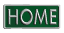  gf;fk;-1(1 TO 50)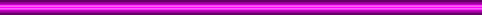 ,e;j ,zaj;jpy; nfhLf;fg;gl;Ls;s jkpohf;fj;jpy; gy trdq;fSf;fpilNa vz;fs; fhzg;glLk;. me;j vz;> me;j trdj;jpd; tpsf;fj;jpw;Fhpa vz;zhFk;. me;j mbg;gilapy; me;j vz;fSf;Fhpa tpof;fq;fs; ,q;Nf ,lk;ngw;Ws;sd.tpsf;fq;fis vspjpy; ghh;f;f NkNy cs;s ,lJ ngl;bapy; me;j vz;iz(1 TO 50) nfhLj;J> fpspf; nra;Aq;fs;!1. UßûU SôsYô]m, éª, ã¬Vu, ®i úLôsLs, éª«p YôÝm U²RoLs Utßm D«¬]eLs, RôYWeLs DhTP @û]jÕm IÚ Sôs @¯dLlTÓm. @kSô°p Bû\Yu UhÓúU ¨ûXj§ÚlTôu.ÙL Ø¥Ü Sôs, Bß§ Sôs, ^þo ERlTÓm Sôs úTôu\ TpúYß ùNôtL[ôp BkR Sôs Ï±l©PlTÓ¡\Õ.©u]o U²RoLs @û]YÚm ÁiÓm D«o ùLôÓdLlThÓ ®Nô¬dLlTÓYo; ®NôWûQdÏl ©u ¾ol× YZeLlTÓYo; SpXYoLÞdÏl úT¬uTm ¡ûPdÏm; ùLhPYoLÞdÏj Õu×ßjÕm TX®RUô] RiPû]Ls YZeLlTÓm. BqYôr®tÏ @¯úY BWôÕ.UßûU, Uß DXLm, @qÜXLm, ¾ol× Sôs, Iuß §WhPlTÓm Sôs, VôWôÛm DRY Ø¥VôR Sôs, §ÚmTf ùNpÛm Sôs, á- YZeÏm Sôs, ®Nô¬dLlTÓm Sôs, TVu RÚm Sôs, D«ol©dLlTÓm Sôs, Bû\Yû]f Nk§dÏm Sôs, ûLúNRlTÓm Sôs, Bû\Yu Øu ¨tÏm Sôs, Rl©dL BVXôR Sôs, FÝlTlTÓm Sôs Buàm TX ùTVoL[ôp BkR Sôs Ï±l©PlTÓ¡\Õ.NkúRLm BpXôR Sôs, ULjRô] Sôs, @kSôs, @kúSWm, YôdL°dLlThP Sôs, FkRf NkúRLØm BpXôR Sôs úTôu\ ùNôtLs @¯dLlTÓm SôÞdÏm, D«ol©dLlTÓm SôÞdÏm ùTôÕYô]ûY.@¯dLlTÓm Sôs, ÁiÓm D«ol©dÏm Sôs A¡V BÚ SôhLÞm FlúTôÕ GtTÓm FuTûR S©Ls SôVLm (^p) Ds°hP FkR U²RÚm, Gu Yô]YoLÞm áP @±V UôhPôoLs. @kR Sôs FlúTôÕ YÚm FuTÕ @pXôyÜdÏ UhÓúU ùR¬kR BWL£VUôÏm.BqÜX¡p U²Ru SpXY]ôL YôZ BjRûLV IÚ Sôû[ Sm×YÕ ùT¬Õm DRÜm FuTÕ LY]j§p ùLôs[ úYi¥VRôÏm.(úUÛm ®TWeLs @±V ùTôÚs @hPYûQ TÏ§«p "¡VôUj' Sôs # Bß§ Sôs Fu\ RûXl©p LôiL!)2. ùTôÚs ùNnV Ø¥VôR FÝjÕdLs!§ÚdÏoA²p £X @j§VôVeL°u ÕYdLj§p R²j R² FÝjÕdLs BPm ùTt±ÚdÏm. R²j R² FÝjÕdLÞdÏ FkR ùUô¯«Ûm ùTôÚs ùNnV Ø¥VôÕ FuTûR Sôm @±úYôm. DRôWQUôL SUN (Nu) F]d á±]ôp BRtÏl ùTôÚs á\ Ø¥Ùm. S.U.N (Fv, Ù, Fu) F]j R²j R²VôLd á±]ôp êuß FÝjÕdLû[d á±Ùsú[ôm FuTûRj R®W BRtÏ FkR @ojRØm BÚdLôÕ.BÕ úTôXúY @W× ùUô¯«p "@XU'’Fuß á±]ôp BRtÏl ùTôÚs á\ Ø¥Ùm. @-Kl, Xôm, Ám F] @fùNôp-u FÝjÕdLû[j R²j R²VôLd á±]ôp @W× ùUô¯«p Ds[ êuß FÝjÕdLû[d á±ú]ôm FuTûRj R®W úYß FkR @ojRØm BRtÏ BÚdLôÕ.BÕ úTôp ùTôÚs ùNnV Ø¥VôR YûL«p FÝjÕdLû[d ùLôiÓ AWmTUôÏm 29 @j§VôVeLs §ÚdÏoA²p Ds[]. @ûYL[ôY]:2, 3, 7, 10, 11, 12, 13, 14, 15, 19, 20, 26, 27, 28, 29, 30, 31, 32, 36, 38, 40, 41, 42, 43, 44, 45, 46, 50, 68ùTôÚs á\ Ø¥VôR FÝjÕdLû[d ÏoA²p Gu Ï±l©P úYiÓm? Fu\ NkúRLm TXÚdÏm GtTPXôm.@uû\V @W×l Ti¥RoL°Pm IÚ YZdLm BÚkRÕ. DVo RWUô] BXd¡VeLû[l TûPdÏm úTôÕ ÕYdLj§p J¬Ú FÝjÕdLû[l TVuTÓj§ YkR]o.F]úY @û]jÕ @W× BXd¡VeLû[Ùm ªg£ ¨t¡u\ §ÚdÏoAu # Ruû]l úTôp FYWôÛm DÚYôdL Ø¥VôÕ Fuß @û\ áYp ®Óm §ÚdÏoAu # @úR Y¯ Øû\ûVd ûLVôiÓ @û\ áYp ®ÓjRÕ.S©Ls SôVLm (^p) @YoL°Pm £ß ®`Vj§tÏd áP ®[dLm úLhP S©Ls SôVLj§u úRôZoLs BÕ Ï±jÕ FkRd úLs®ûVÙm FÝl©V§pûX. BÕ Tt± úLs®ùVÝl©VRôL IÚ Nôußm BpûX. @uû\dÏ BÕ NoY NôRôWQUô] IÚ SûPØû\VôL BÚkRûR B§-ÚkÕ @±VXôm.S©Ls SôVLm (^p) @YoL°u F§¬Ls S©Ls SôVLjÕdÏm, @YoLs ùLôiÓ YkR UôodLjÕdÏm L[eLm GtTÓjR FjRû]úVô LÓûUVô] ØVt£Lû[ úUtùLôiP]o.§ÚdÏoA²p ûLVô[lThP BÕ úTôu\ ùNôt©WúVôLm @uû\dÏ NoY NôRôWQUôLÜm, @YoL[ôp GtLlThPRôLÜm BpXô§ÚkRôp BûRd LÓûUVôL ®UoN]m ùNn§ÚlTôoLs. ""ØamUûRl Tôoj¾oL[ô? @ojRúU BpXôUp D[± ®hÓ Bû\ úYRm Fu¡\ôo'' F]d á±«ÚlTôoLs.A]ôp FûRùVpXôúUô ®UoN]m ùNnR F§¬Ls BÕ Ï±jÕ FkR ®UoN]Øm ùNnV®pûX. IúW IÚYo ®Uo£jRRôLd áP FkRf Nôußm BpûX.BûR @YoLs ®UoN]m ùNnVôUp BÚkR§-ÚkúR BÕ úTôu\ ùNôp YZdÏ @YoL°Pm BÚkÕs[ûR @±VXôm.F]úY Rôu úUúX Ï±l©hP @j§VôVeL°u ÕYdLj§p BPm ùTßm FÝjÕdLû[j Rª¯Ûm @lT¥úV Ï±l©hÓsú[ôm.@uû\dÏ BÕ @W×L°Pm NoY NôRôWQUôL BÚkR IÚ YZdLm Fu\ @[ÜdÏ BûRl ×¬kÕ ùLôsYúR úTôÕUô]RôÏm.3. Uû\Yô]Ytû\ Sm×RpHkÕ ×XuLÞdÏm FhPôRûY VôÜm Uû\Yô]ûY FuT§p @PeÏm. A«àm BvXôªV Sm©dûLl T¥ Uû\Yô]Ytû\ Sm×YÕ Fu\ ùNôtù\ôPo Ï±l©hP £X ®`VeLû[ Sm×YûRd Ï±dÏm.@pXôy, Yô]YoLs, ùNôodLm, @§p ¡ûPdÏm BuTeLs, SWLm, @§p @ûUdLlThP TpúYß RiPû]Ls, ¨VôVj ¾ol× Sôs, @kSô°p GtTÓm @U°Ls úTôu\Ytû\d LiQôp LôQôUp BÚkÕm Sm×YÕ Rôu Uû\Yô]Ytû\ Sm×Rp F]j §ÚdÏoA²p (2:3) á\lThÓs[Õ.4. Øu]o @Ú[lThPÕS©Ls SôVLm (^p) @YoLÞdÏ BqúYRm YZeLlThPÕ úTôp @YoLÞdÏ Øu]o @àlTlThP Bû\j çRoLÞdÏm úYReLs YZeLlThP].S©Ls SôVLjÕdÏj Rôu ØRu ØR-p úYRm @Ú[lThPÕ F] FiQd áPôÕ. IqùYôÚ çRÚdÏm @YWY¬u ùUô¯«p úYReLs @Ú[lThP].Øv-mL°p £Xo ""RqWôj, ^éo, BgËp, §ÚdÏoAu A¡V SôuÏ úYReLs UhÓúU Bû\Y]ôp YZeLlThÓs[]'' F]d áß¡u\]o. BÕ RY\ôÏm. BkR SôuÏ úYReL°u ùTVoLs Rôu ÏoA²p á\lThÓs[]. @úR NUVm FpXô Bû\j çRoLÞdÏm úYReLs @Ú[lThP] Fuß §ÚdÏoAu áß¡\Õ.(TôodL §ÚdÏoAu 2:213, 14:4, 19:12, 57:25, 87:18,19)FpXô Bû\j çRoLÞdÏm úYReLs YZeLlThP]. A«àm @Yt±u ùTVoLs SUdÏd á\lTP®pûX.ùT¬V @[®p YZeLlTÓm ¡Rôl Fàm úYRm, £±V @[®p YZeLlTÓm ^ýaýKl Fàm £tú\Ó Fuß £Xo BÚ YûLL[ôL Bû\ úYReLû[l ©¬jÕs[]o.ÏoAu, RqWôj, BgËp, ^éo A¡V SôuÏm Øû\úV S©Ls SôVLm, ê^ô S©, C^ô S©, Rôîj S© A¡úVôÚdÏ YZeLlThP]. BûY UhÓúU ¡Rôl Fàm ùT¬V GÓLs. Ut\ Bû\j çRoLÞdÏ ^ýaýKl Fàm £±V GÓLs YZeLlThP] Fußm áß¡u\]o.BRtÏ §ÚdÏoA²úXô, GtLj RdL S© ùUô¯L°úXô FkRf Nôußm BpûX.S©Ls SôVLm (^p) @YoLÞdÏ ¡Rôl Fàm úYRm UhÓúU YZeLlThPÕ; ^ýaýK× Fàm £tú\Ó YZeLlTP®pûX Fuß BYoLs áßYôoLs. A]ôp §ÚdÏoAu 98:2 YN]j§p S©Ls SôVLm (^p) @YoLs ""^ýaýKûT J§d LôhÓYôoLs'' Fuß á\lTÓ¡\Õ.^ýaýK× FuTÕm, ¡Rôl FuTÕm IúW LÚjûRj RÚ¡u\ BWiÓ ùNôtLú[ R®W BWiÓm R²j R²Vô] LÚjûRj RÚ¡u\ ùNôtL[pX FuTûR B§-ÚkÕ @±VXôm.Øu]o @Ú[lThP úYReLû[ Sm×YÕ Fu\ôp @ûRd LûPl©¥jÕ SPdL úYiÓm Fuß ×¬kÕ ùLôs[d áPôÕ. ""ØamUÕ S©dÏ UhÓm Rôu úYRm @Ú[lThPÕ; @RtÏ Øu FYÚdÏm @Ú[lTP®pûX'' F] FiQôUp ""FpXô Bû\j çRoLÞdÏm úYReLs @Ú[lThP]'' Fuß SmT úYiÓm FuTúR BRu ùTôÚ[ôÏm.Gù]²p ØkûRV úYReLû[ SmTf ùNôpÛm §ÚdÏoAu ""@kR úYReL°p U²Rd LÚjÕdLs úNokÕ ®hP]; Uôt\lThP]; Uû\dLlThP]; §ÚjRlThP]'' F]Üm TX BPeL°p áß¡\Õ.(TôodL §ÚdÏoAu 2:75, 2:79, 3:78, 4:46, 5:13, 5:41)§ÚdÏoAû]j R®W FkR UôßRÛdÏm Ds[ôLôR IÚ úYRØm DX¡p ¡ûPVôÕ FuTûRÙm SmT úYiÓm.5. U²R û`jRôuLsû`jRôuL°u ÏQm ùLôiP U²RoLÞm û`jRôuLú[ Fuß ÏoA²p á\lThÓs[Õ. @jRûLV BPeL°p BÕÜm Iu\ôÏm.(TôodL §ÚdÏoAu 2:14, 2:102, 6:112)6. @pXôy BVXôRY]ô?@pXôy @û]jÕ At\Ûm ªdLYu. FkRd Lô¬VjûRÙm @Yu ùNnYùRu\ôp ""AÏ'' F]d á±]ôp DPú] A¡ ®Óm.A]"@pXôy ãrf£ ùNn¡\ôu', "@pXôy úL- ùNn¡\ôu', "@pXôy GUôtß¡\ôu' FuT] úTôu\ ùNôtLs §ÚdÏoA²p TWYXôLd LôQlTÓ¡u\].BûY VôÜm ûLVôXôLôR TXÅ]oL°u ùNVpL[ôÏm. "AÏ' Fuß á± AdÏm Y-ûU ùTt\Yu, §hPªhÓ ãrf£ GÕm ùNnVj úRûY BpûXúV Fuß £Xo ¨û]dLXôm. @Õ N¬Vô]Õ Rôu.A]ôp ùTÚmTôXô] ùUô¯L°p BjRûLV ùNôt©WúVôLeLû[ @RtÏ¬V úSW¥l ùTôÚû[j R®ojÕ úYß ùTôÚ°p TVuTÓjÕYûRd LôQXôm.""¿ YWm× Á±]ôp Sôu YWm× ÁßúYu'' Fuß Sôm áßm úTôÕ, ØR-p Ds[ YWm× ÁßRp Rôu @Ru úSW¥l ùTôÚ°p TVuTÓjRlThÓs[Õ. BWiPôYRôLd á\lThP YWm× ÁßRp T§X¥ Fu\ ùTôÚ°p Rôu TVuTÓjRlThÓs[Õ. IÚYo SUdùL§WôL YWm× Á±V ©u @RtÏl T§X¥ RÚYÕ YWm× Á\XôL ALôÕ.""@YoLs úL- ùNnRôp @pXôyÜm úL- ùNnYôu'' FuTÕ ""úL- ùNnRRtLô] RiPû]ûV YZeÏYôu'' Fu\ LÚj§Ûm, ""@YoLs ãrf£ ùNn¡\ôoLs. @pXôyÜm ãrf£ ùNn¡\ôu'' FuTÕ ""ãrf£ûVj úRôp®Ù\f ùNnYôu'' Fu\ LÚj§Ûm TVuTÓjRlThÓs[Õ.""¿ ùNnRôp Sôu ùNnúYu'' Fu\ úRôWûQ«p @ûUkR @û]jÕf ùNôtLû[Ùm BqYôß Rôu ×¬kÕ ùLôs[ úYiÓm. Li¥dÏm YûL«p BpXôUp TôWôhÓm YûL«Ûm BjRûLV ùNôtLs TVuTÓjRlThÓs[].""Fuû] ¿ ¨û]Ü áokRôp Sôàm Duû] ¨û]Ü áoúYu'' ""¿ Su± ùNÛj§]ôp Sôàm Su± ùNÛjÕúYu'' Fuß Bû\Yu áßYôu. Bû\Yu SmûU ¨û]Ü áWj úRûY«pûX. Su± ùNÛjRÜm úRûY«pûX. @RtLô] TXû]j RÚYôu Fuú\ ×¬kÕ ùLôs[ úYiÓm. "Bû\Yu N©d¡\ôu' Fu\ôp "Ri¥d¡\ôu' Fuß ×¬kÕ ùLôs[ úYiÓm.(TôodL §ÚdÏoAu : 2:15, 2:40, 2:88, 2:89, 2:152, 2:158, 2:159, 2:161, 3:87, 4:46, 4:47, 4:52, 4:93, 4:118, 4:147, 5:13, 5:60, 7:44, 9:68, 9:79, 11:18, 24:7, 33:57, 33:64, 38:78, 47:23, 48:6, 64:17, 76:22) 7. @û\áYpFÝRl T¥dLj ùR¬VôR ØamUÕ S©dÏ §ÚdÏoAu @Ú[lThPÕ. ØamUÕ S© @YoL°u LôXj§p Ïû\kR Fi¦dûL«p BÚkR FÝRl T¥dLj ùR¬kRYoLs ùUô¯«p ªLÜm ®tTu]oL[ôLÜm, DVokR BXd¡Vj RWj§p L®ûRLû[ BVtßúYôWôLÜm BÚkR]o.FÝRl T¥dLj ùR¬VôRYo FûR Bû\ úYRm F]d ùLôiÓ YkRôúWô @Õ @YoL[Õ BXd¡VjûR ªgÑm YûL«p @ûUk§ÚkRÕ. ùTôn LXl©pXôR IúW BXd¡VUôLÜm @ûUk§ÚkRÕ.F]úY ""BqY[Ü DVokR BXd¡VjûR FÝjR±Ü BpXôR ØamUÕ Rôu LtTû] ùNnÕ ®hPôo F²p Ti¥RoL[ô] ¿eLs BÕ úTôp RVô¬jÕd LôhÓeLs!'' Fuß @û\áYp ®PlThPÕ.ØÝ U²R ÏXjÕdÏUô] BkR @û\áYp Bu\[Üm FYWôÛm F§o ùLôs[lTP®pûX.(TôodL §ÚdÏoAu : 2:23, 10:38, 11:13, 17:88, 28:49, 52:34)8. çnûUVô] ÕûQLs""ùNôodLj§p çnûUVô] ÕûQLs Ds[]o'' Fuß §ÚdÏoAu TpúYß BPeL°p áß¡u\Õ. £X BPeL°p ùTi ÕûQLs Ds[]o Fußm á\lTÓ¡u\Õ.@lT¥Vô]ôp SpX\m ùNnR ùTiLÞdÏ BÕ úTôu\ ÕûQLs BpûXVô? Fu\ úLs® FÝm.BRtÏ¬V ®ûPûV @±YRtÏ @W× ùUô¯«u Jo BXdLQ ®§ûV @±kÕ ùLôs[ úYiÓm.@W× ùUô¯«p FpXô ¨ûXL°Ûm Ai TôÛdÏm, ùTi TôÛdÏm R²j R²f ùNôtLs Ds[].AiLû[ úSôd¡ ""ùRôÝeLs'' F]d áßYÕ Fu\ôp ""^pí'' Fußm, ùTiLû[ úSôd¡ ""ùRôÝeLs'' Fuß LhPû[«ÓYRôL BÚkRôp ""^pÄ]'' Fußm á\ úYiÓm.BÚ TôXoLÞdÏm LhPû[«ÓYRôL BÚkRôp IqùYôÚ LhPû[ûVÙm BWiÓ RPûY @YWYÚdÏ¬V ùNôtL[ôp Ï±l©P úYiÓm.BûRj R®olTRtLôL ÏoA²p ªLl ùTÚmTôXô] LhPû[Ls AiLû[d Ï±dÏm ùNôtL[ôLúY á\lThÓs[].S©Ls SôVLm (^p) LôXj§úXúV ùTiLs BÕ Tt± S©Ls SôVLm (^p) @YoL°Pm úLhP]o. ""AiLû[l Tt±j Rôú] §ÚdÏoAu áß¡\Õ. ùTiLû[l Tt±d áßYÕ BpûXúV Gu?'' Fuß DmØ ^XUô (W-) úLhP úTôÕ, §ÚdÏoA²u 33:35 YN]m @Ú[lThPÕ. (èp: @yUj#25363)BqYN]j§p (33:35) AiLs, ùTiLs @û]YÚdÏm NUUô] RdL T¬ÑLs DiÓ F]d á\lTÓ¡\Õ. @RôYÕ AiLÞdÏd á\lTÓm @û]jÕm ùTiLÞdÏm DiÓ Fu\ LÚj§p BqYN]m @ûUkÕs[Õ.BúR úTôu\ LÚj§p §ÚdÏoA²u 3:195, 4:124, 16:97, 40:40 A¡V YN]eLÞm @ûUkÕs[]. 4:124 YN]j§p SpX\m ùNnR AúQô, ùTiúQô @ÔY[Üm @¨VôVm ùNnVlTP UôhPôoLs F]d á\lTÓ¡\Õ.AiLÞm, ùTiLÞm Bû\YàdÏ @g£ SpX\eLs ùNn§ÚdÏm úTôÕ, AiLÞdÏ UhÓm áÓRp T¬ÑLs YZeÏYÕ @¿§VôÏm.UßûU«p T¬Ñ YZeÏm úTôÕ AiLÞm, ùTiLÞm §Úl§VûPYôoLs Fuß @pXôy áß¡u\ôu.(TôodL §ÚdÏoAu : 5:119; 9:100; 22:59; 58:22; 88:9; 98:8)F]úY @pXôy, AiLÞdÏ UhÓm ÕûQ®Lû[d ùLôÓjÕ ®hÓ ùTiLÞdÏj ÕûQ BpXôUp ®P UôhPôu.BqÜX¡p IÚ ùTiÔdÏ Vôo LQYWôL BÚkRôúWô @YúW ùNôodLj§p LQYWôL YônlTôo Fuß £Xo áßYRtÏ FkRf Nôußm BpûX.LQYu ùLhPY]ôLÜm, Uû]® SpXY[ôLÜm BÚdÏm úTôÕ Fu] ¨ûX? BWiÓ LQYoLÞdÏ YôrdûLlThPYs BÚ LQYoLÞm SpXYoL[ôL BÚkRôp VôÚPu úNodLlTÓYôs? Fuù\pXôm TX úLs®LÞm Bdát±]ôp FÝm.S©Ls SôVLm (^p) @YoL°u Uû]®Vo UhÓm Rôu ùNôodLj§p @YoL°u Uû]®VWôL BÚlTôoLs FuTRtÏf Nôuß Ds[Õ (èp: ×Lô¬ 7100, 7101)Ut\YoL°u Uû]®Vo ùNôodLj§p @YoL°u Uû]®VWôL BÚlTôoLs FuTRtÏf Nôuß BpûX.""Be¡ÚkR ÕûQûV ®P £\kR ÕûQûVd ùLôÓ'' Fuß B\kRYÚdLôLl ©Wôoj§dL S©Ls SôVLm (^p) @YoLs Y¯ Lôh¥Ùs[]o (ètLs: Øv-m 1525, @yUÕ 25417).AiLs, ùTiLs Fu\ ®j§VôNªu± BkRl ©WôojRû] ùNnYÕ S© Y¯VôÏm.Be¡ÚlTûR ®Pf £\kR ÕûQ UßûU«p AiLÞdÏm, ùTiLÞdÏm DiÓ FuTûR B§-ÚkÕ @±VXôm.FjRû]úVô LhPû[Ls AiLû[ UhÓm Ï±dÏm YûL«p BÚkRôÛm @dLhPû[Ls ùTiLû[Ùm Ï±dÏm Fuß úUtLiP YN]eLû[f Nôu\ôLd ùLôiÓ @±kÕ ùLôs[Xôm.@Õ úTôp Rôu ùNôodLj§p ¡ûPdÏm ú_ô¥Ls Ï±jÕm AiTôXôLd á\lThÓs[Õ. @ÕÜm ùTiTôÛdÏm ùTôÚkÕm Fuß @úR YN]eLû[f Nôu\ôLd ùLôiÓ Ø¥Ü ùNnYúR Gt×ûPVÕm, Bû\Y²u ¿§dÏ DLkRÕUôÏm.(TôodL §ÚdÏoAu : 2:25, 3:15, 4:57, 36:56, 37:48, 38:52, 44:54, 52:20, 55:56, 55:70, 56:22, 56:35, 78:33)9. §ÚdÏoAu Y¯ ùLÓdLôÕ!BqYN]j§p (§ÚdÏoAu 2:26) ""BRu êXm Y¯ ùLÓlTôu'' Fuß á\lThÓs[Õ. ""BqúYRj§u êXm'' Fuß £Xo BRtÏl ùTôÚs ùLôiÓs[]o. BÕ @±VôûUVôÏm.BqYN]j§p DRôWQm áßYûRl Tt±l úTÑm úTôÕ Rôu ""BRu êXm'' Fuß @pXôy áß¡\ôu. F]úY ""BqÜRôWQj§u êXm Y¯ ùLÓlTôu'' Fuß Rôu ùTôÚs ùLôs[ úYiÓm. úYRj§u êXm Fuß ùTôÚs ùLôs[ Ø¥VôÕ. Gù]²p BqYN]j§p úYRjûRd Ï±dÏm FkRf ùNôpÛm BPm ùT\®pûX.úUÛm Y¯ LôhÓYRtLôLj Rôu @pXôy ÏoAû] @Ú°]ôu; Y¯ ùLÓlTRtLôL @pX. F]úY @qYôß ùTôÚs ùLôsYÕ LÓm Ït\Øm, ÏoAàdÏd L[eLm Lt©lTÕUôÏm.10. çnûUVô]YuçnûUVô]Yu F]j RªZôdLm ùNnVlThP BkR BPj§p ^ýlaôu Fu\ ùNôp TVuTÓjRlThÓs[Õ.^ýlaôu Fu\ôp çnûU FuTÕ ùTôÚs. Sôm Rª¯p TVuTÓjÕm çnûU Fàm ùNôp, @ÝdÏ @ÑjRm úTôu\Yt±-ÚkÕ ®X¡«ÚlTûRd Ï±dÏm. A]ôp ^ýlaôu FuTÕ @ûR ®P AZUô] @ojRm ùLôiP ùNôpXôÏm.""LPÜs RuûUdÏl TeLm ®û[®dÏm FpXôj RuûULû[ ®hÓm çnûUVô]Yu'' FuTúR ^ýlaôu FuTRu ùTôÚ[ôÏm.""çdLm, BVXôûU, TXÅ]m, úRôp®, BVtûL DTôûR, Uû]®, UdLs, Rôn RkûR, T£, RôLm úTôu\ @û]j§-ÚkÕm ¿e¡«ÚjRp'' FuTÕ BRu ùTôÚ[ôÏm. BkRf ùNôpûX @pXôyûYj R®W VôÚdÏm TVuTÓjRd áPôÕ.@ÝdÏ, @ÑjRm úTôu\Yt±-ÚkÕ ®X¡«ÚlTRtÏ @W©«p úYß ùNôtLs TVuTÓjRl ThÓs[].(TôodL §ÚdÏoAu : 2:32, 2:116, 3:191, 4:171, 5:116, 6:100, 7:143, 9:31, 10:10, 10:18, 10:68, 12:108, 16:1, 16:57, 17:1, 17:43, 17:93, 17:108, 19:35, 21:22, 21:26, 21:87, 23:91, 24:16, 25:18, 27:8, 28:68, 30:40, 34:41, 36:36, 36:83, 37:159, 37:180, 39:4, 39:67, 43:13, 43:82, 52:43, 59:23, 68:29)11. U²RÚdÏ ^wRôf ùNnRpØRp U²RWô¡V ARûU Bû\Yu TûPjRÜPu @YWÕ §\ûUûV ùY°lTÓj§d Lôh¥ @YÚdÏ ^wRôf ùNnÙUôß Yô]YoLÞdÏ LhPû[«hPôu F], §ÚdÏoA²u 2:34, 7:11, 15:29,30,31, 17:61, 18:50, 20:116, 38:72 A¡V YN]eL°p á\lThÓs[Õ.BqYN]eLû[f Nôu\ôLd ùLôiÓ ùT¬VôoLÞdÏm, ULôuLÞdÏm ^wRô (£Wm T¦Rp) ùNnVXôm Fuß £Xo Yô§hÓ YÚ¡u\]o. BÕ Øt±Ûm RY\ôÏm.S©Ls SôVLm (^p) @YoLs DÚYôd¡V NØRôVj§p BjRûLV YZdLm @\úY BÚkR§pûX. BÕ Ï±jÕj ùR°YôL @±V, Ød¡VUô] ®YWjûR Sôm @±kÕ ùLôsYÕ @Y£VUôÏm.(^Xôj) ùRôÝûL, (^qm) úSôu×, ^Lôj úTôu\ ùNôtLs S©Ls SôVLm (^p) @YoLs ©\lTRtÏ ØuúT @W×L[ôp TVuTÓjRlThÓ YkR]. A«àm, BlúTôÕ Sôm TVuTÓjÕ¡u\ ùTôÚ°p BqYôojûRLs TVuTÓjRlTP®pûX.ùRôÝûLûVd Ï±l©P "^Xôj' Fuàm YôojûRûV BlúTôÕ TVuTÓjÕ¡ú\ôm. A]ôp, BqYôojûR«u úSW¥l ùTôÚs ©WôojRû]VôÏm. BlùTôÚ°p Rôu @W×Ls BqYôojûRûVl TVuTÓj§ YkR]o.Ï±l©hP £X Lô¬VeLs @Pe¡V Ï±l©hP YQdLj§tÏ "^Xôj' Fu\ YôojûRûV S©Ls SôVLm (^p) @YoLs TVuTÓj§]ôoLs."^qm' Fu\ YôojûR úSôuûTd Ï±l©ÓYRtÏ Buß TVuTÓjRlTÓ¡\Õ. A]ôp S©Ls SôVLm (^p) @YoLÞdÏ Øu]o ""LhÓlTÓj§d ùLôsÞRp''’Fu\ ùTôÚ°p BqYôojûR TVuTÓjRlThPÕ.BvXôm ×§V YôojûRLû[d LiÓ©¥jÕ YQdLeLÞdÏl ùTVo ãhP®pûX. Uô\ôL SûP Øû\«p BÚkR YôojûRL°p ùTôÚjRUô]ûRj úRoÜ ùNnÕ YQdLeLÞdÏl ùTVo ãh¥VÕ.BÕ úTôXúY ^wRô Fu\ YôojûRÙm @W× ùUô¯«p S©Ls SôVLm (^p) @YoLÞdÏ ØuúT TVuTÓjRlThÓ YkRÕ.ùSt±, êdÏ, BWiÓ Ds[eûLLs, BWiÓ ØhÓd LôpLs, BÚ LôpL°u ®WpLs A¡VûY RûW«p TÓm YûL«p T¦YÕ "^wRô' Fuß Sôm ®[e¡ ûYjÕsú[ôm.S©Ls SôVLm (^p) @YoLs Bq®[dLm @°lTRtÏ Øu]ôp BqYôojûRdÏ BqYôß ùTôÚs BpûX. "Su\ôLl T¦ÙRp' FuTúR BqYôojûR«u ùTôÚ[ôL BÚkRÕ. T¦ûYd LôhÓm FpXôd Lô¬VeLû[Ùm "^wRô' F]d Ï±l©PlThPÕ.@LWô§«p UhÓªu± §ÚdÏoA²Ûm "Su\ôLl T¦ÙRp' Fu\ ùTôÚ°p BqYôojûR, TX BPeL°p TVuTÓjRlThÓs[Õ.¿eLs Bqî¬p ^wRôf ùNnRYoL[ôL YôNp Y¯VôL ÖûZÙeLs! (§ÚdÏoAu: 2:58, 4:154, 7:161)BqYN]eL°p @LWô§«p Ds[ T¦Ü Fu\ ùTôÚû[j Rôu "^wRô' Fu\ ùNôpÛdÏd ùLôs[ Ø¥Ùm. BvXôªV YZd¡p Ds[ "^wRô'ÜdÏ¬V ùTôÚû[ BeúL ùLôs[ Ø¥VôÕ. Gù]²p BkR ^wRôûYf ùNnÕ ùLôiÓ YôNp Y¯VôL ÖûZV BVXôÕ.U²RoLs UhÓªu± ã¬Vu, Nk§Wu, ShNj§Wm, UWm, EoY], UûX Ds°hP @û]jÕm @pXôyÜdÏ ^wRôf ùNn¡u\] Fuß §ÚdÏoAu 22:18 YN]m áß¡\Õ.BYtßdÏ ØLúUô, êdúLô, ûLLú[ô, êhÓd LôpLú[ô ¡ûPVôÕ. Ï²kÕ U¬VôûR ùNnYRtLô] ØÕÏm ¡ûPVôÕ. UûXLú[ô, UWeLú[ô BÚd¡u\ BPjûR ®hÓ SLoYÕ áP BpûX. A]ôÛm, BûY R]dÏ ^wRôf ùNn¡u\] Fuß @pXôy áß¡\ôu.ã¬Vu, Nk§Wu, ShNj§Wm A¡VûY Jn®u± Bû\Yu YÏjR°jR §hPlT¥ Ñt±f ÑZuß YÚ¡u\]. BÕ Rôu @YtßdLô] ^wRô. UWeLs éjÕd LônjÕd ÏÛeÏYÕ @YtßdÏ¬V ^wRôYôÏm.UûXLs, Bléª RPm ×W[ôUp RÓjÕ ¨ßjÕm T¦ûV @pXôy®u LhPû[l T¥ ùNnÕ YÚ¡u\]. BÕ @YtßdÏ¬V ^wRôYôÏm.ùUôjRj§p @û]jÕm Bû\Y]Õ DVoûYÙm, ReL[Õ RôrûYÙm Il×d ùLôiÓ T¦kÕ YÚ¡u\]. T¦kÕ SPlTÕ Rôu BeúL ^wRô F]lTÓ¡\Õ.§ÚdÏoAu 12:4, 13:15, 16:48,49 A¡V YN]eL°Ûm T¦ÙRp Fu\ ùTôÚ°úXúV ^wRô Fu\ ùNôp TVuTÓjRlThÓs[ûR ùR°YôL @±VXôm.Yô]YoLs ARØdÏ ^wRôf ùNnRRôLd áßm úUtLiP YN]eLû[Ùm BlT¥j Rôu ×¬kÕ ùLôs[ úYiÓm. BûR YÛlTÓjÕm Buàm TX LôWQeLÞm Ds[].Yô]YoLs U²Rû]l úTôu\YoLs @pXo. @YoLÞdÏ F] §hPYhPUô] DÚYm GÕm BpûX. @YoLÞdÏ SmûUl úTôp ^wRô®u Dßl×Ls BÚd¡u\] FuTRtÏm Nôuß BpûX. £X úSWeL°p S©Ls SôVLj§Pm "´lÃp' Fuàm Yô]Yo U²R Y¥Yj§p YkÕs[ôo. @ÕúY @YWÕ Y¥Ym Fuß á\ Ø¥VôÕ. Gù]²p, Yô]jûRÙm, éªûVÙm ®Vô©jR Y¥Yj§Ûm @Yo S©Ls SôVLjÕdÏd Lôh£ RkÕs[ôo.@YoLÞdÏf £\ÏLÞm Ds[]. (TôodL ùTôÚs @hPYû] # Yô]YoLs)F]úY, SmûUl úTôp Yô]YoLû[d LÚR Ø¥VôÕ. FqYôß @YoLs T¦ûY ùY°lTÓjR Ø¥ÙúUô @qYôß T¦ûY ùY°lTÓj§]ôoLs Fuß Rôu LÚR Ø¥Ùm.Sôm BlúTôÕ ùNnYÕ úTôXúY @YoLs ^wRôf ùNnRôoLs Fuß IÚ YôRj§tLôL ûYjÕd ùLôiPôp áP @ûR Sôm ©uTt\ Ø¥VôÕ. LôWQm @pXôy LhPû[«hPRôp Rôu Yô]YoLs ARØdÏ ^wRôf ùNnR]o.""ùT¬VYoLÞdÏf ^wRô ùNnÙeLs'' Fuß @pXôyúYô, @pXôy®u çRúWô SUdÏd LhPû[«P®pûX. Uô\ôLj RûP ®§jÕs[]o.BWÜ, TLp, ã¬Vu, Nk§Wu A¡VûY @Y]Õ @jRôh£L°p Ds[ûY. ã¬VàdúLô, Nk§WàdúLô ^wRôf ùNnVô¾oLs! @Yû]úV ¿eLs YQeÏúYôWôL BÚkRôp @Ytû\l TûPjR @pXôyÜdúL ^wRôf ùNnÙeLs! (§ÚdÏoAu 41:37)TûPdLlThPYtßdÏ ^wRôf ùNnVd áPôÕ. TûPjRYàdÏj Rôu ^wRôf ùNnV úYiÓm FuTÕ Rôu SUdÏ BPlThP LhPû[.ØAj (W-), ^pUôu (W-) úTôu\ S©j úRôZoLs RUdÏ ^wRôf ùNnV Øu YkR úTôÕ, S©Ls SôVLm (^p) @YoLs RûP ùNnÕ ®hP]o. U²RàdÏ U²Ru ^wRôf ùNnVd áPôÕ Fuß ©WLP]lTÓj§ ®hP]o.(èpLs: §oª§, Blà Uô_ô, ûTa¸, Blà ¶lTôu, aô¡m, @yUj, RlWô²)BqYôß SUdÏj ùR°Yô] RûP BÚdÏm úTôÕ Yô]YoLÞdÏ BPlThP LhPû[ûV Sôm ùNVpTÓjR Ø¥VôÕ. ùT¬VYoL°Pm T¦YôLÜm, @PdLUôLÜm SPkÕ ùLôs[Xôm. A]ôp @YoL°u LôpL°p ®ÝYûRÙm, @YoLÞdÏ ^wRôf ùNnYûRÙm BvXôm IÚ úTôÕm @àU§dL®pûX.12. ùNôodLm§ÚdÏoAu 2:35, 7:19, 7:22, 7:27, 20:121 A¡V YN]eL°p ""ARm S©, ùNôodLj§-ÚkÕ ùY°úVt\lThPôo'' Fuß á\lThÓs[Õ. BRtÏ BÚ úYß LÚjÕdLs ùLôs[lThÓs[]."ùNôodLm' Fuß RªrlTÓj§V BPj§p "_u]j' Fu\ ùNôp BPm ùTtßs[Õ.* UßûU«p SpúXôodÏ Bû\Yu YZeLÜs[ ùNôodLf úNôûXÙm "_u]j' F]d á\lTÓ¡\Õ.* BqÜX¡p @ûUkÕs[ úRôhPeLÞm "_u]j' F]d á\lTÓ¡\Õ. §ÚdÏoA²p BWiÓ LÚjÕdL°Ûm BkRf ùNôp TVuTÓjRlThÓs[Õ.ARm (@ûX) S© ùNôodLj§p ReL ûYdLlThÓ Bû\d LhPû[ûV Á±VRôp ùY°úVt\lThPôo Fuß TXo áß¡u\]o.ARm (@ûX) éª«p TûPdLlThPRôLj §ÚdÏoAu (2:30) áßYRôÛm, ùNôodLj§p û`jRôu ÖûZkÕ Y¯ ùLÓdL Ø¥VôÕ FuTRôÛm, éª«p ARØdLôL @ûUdLlThP úNôûX«p Rôu ReL ûYdLlThPôo; @e¡ÚkÕ Rôu ùY°úVt\lThPôo Fuß £Xo áß¡u\]o.BWi¥p FûR Gt\ôÛm BvXôj§u @¥lTûPdúLô, Bk¨Lrf£«-ÚkÕ ùT\ úYi¥V TôPjÕdúLô FkRl Tô§l×m GtTPôÕ.13. @kR UWm""BkR UWjûR ùSÚeLô¾oLs'' Fuß §ÚdÏoAu 2:35, 7:19, 7:20, 7:22, 20:120 A¡V YN]eLs áß¡u\]. BÕ Ï±jÕ TXÚm TX LÚjÕdLû[d á±Ùs[]o.A]ôp §ÚdÏoA²Ûm, S© ùUô¯L°Ûm BÕ FkR UWm F]d á\lTP®pûX. UWm FÕùYuT§p Ød¡VjÕYm GÕªpûX. FpXô YN§Lû[Ùm ùNnÕ ùLôÓjR ©u×m IúW IÚ UWjûR ùSÚeLôUp ARm (@ûX) RmûUd LhÓlTÓjR BVX®pûX FuTÕm, @Yo ùY°úVt\lThPRtÏ @Õ LôWQUôL @ûUkRÕ FuTÕm Rôu ùR¬kÕ ùLôs[ úYi¥V ®`Vm.§ÚdÏoA²Ûm, S© ùUô¯«Ûm á\lTPôRûRd áßúYôo, Bû\Yu ùTV¬p BhÓd Lh¥V Ït\jûRf ùNnRYoL[ôYo.14. Ltßd ùLôiP YôojûRLsBû\Yu ×\j§-ÚkÕ £X YôojûRLû[ ARm (@ûX) Ltßd ùLôiPôo Fuß §ÚdÏoA²u 2:37 YN]j§p á\lTÓ¡\Õ. @kR YôojûRLs VôûY FuTÕ BeúL á\lTPô®hPôÛm §ÚdÏoA²u 7:23 YN]j§p @kR YôojûRLs VôûY F]d á\lThÓs[Õ.@ûRd á±j Rôu BÚYÚm Uu²l×d úLhP]o; @pXôy @YoLû[ Uu²jRôu FuTûRÙm, RUÕ RYû\ DQokÕ YÚk§d úLhÏm úTôÕ Rôu Bû\Yu Uu²lTôu FuTûRÙm 7:23 YN]j§-ÚkÕ @±VXôm.RYß ùNnR ARm (@ûX) ØamUÕ S©«u ùTôÚhPôp Uu²l×d úLhPRôLd áßYÕ LhÓd LûRVôÏm.§oª¾, aô¡m A¡V èpL°Ûm, Bu] ©\ èpL°Ûm T§Ü ùNnVlThP BfùNn§ûV BhÓdLhPlThPÕ F] @±OoLs á±Ùs[]o. ARm (@ûX) FqYôß Uu²l×d úLhPôo Fuß 7:23 YN]m ®[dÏYRtÏ F§WôL @kRd LûR @ûUkÕs[úR BRtÏd LôWQm.@lÕo WyUôu ©u û^j ©u @vXm FuTYo Y¯VôLúY BÕ @±®dLlTÓ¡\Õ. @Yo BhÓd Lh¥d áßY§p ©W£j§ ùTt\Yo. F]úY @kRd LûRûV Sm×YÕ ÏoAàdÏ F§Wô]RôÏm.15. @û]YÚm ùY°úVßeLsARm (@ûX), @YWÕ Uû]® A¡V BÚYûWj Rôu @pXôy ùY°úVt±]ôu. ""@û]YÚm ùY°úVßeLs!'' Fuß Gu §ÚdÏoA²u 2:38 YN]j§p Ï±l©P úYiÓm? Fuß £Xo ¨û]dLXôm.DXLm @¯Ùm YûW úRôußm @û]YûWÙm @q®ÚYÚm RUdÏs ÑUk§ÚkRôoLs. F]úY @YoL°-ÚkÕ úRôu\ BÚlTYoLû[Ùm LÚj§p ùLôiÓ BqYôß á\lThÓs[Õ.Rm êXm U²R ÏXm Tp¡l ùTÚÏm FuTûR @q®ÚYÚm @±kÕ ùLôs[ úYiÓm FuTRtLôLÜm Bû\Yu BqYôß á±«ÚdLXôm.16. BvWúYXoL°u £\l×2:47, 2:122 A¡V YN]eL°p ""BvWúYXoLû[ @¡XjRôûW ®P £\l©j§ÚkúRu'' Fuß Bû\Yu áß¡\ôu.©\l©u @¥lTûP«p FYÚm FkRf £\l×m ùT\ Ø¥VôÕ FuTÕ BvXôªVd úLôhTôÓ. (TôodL §ÚdÏoAu 2:111, 3:75, 49:13)F]úY BvWúYXoLÞdÏ YZe¡V Ah£, @§LôWm, ùTôÚs YN§ úTôu\ £\l×dLû[úV BÕ Ï±d¡\Õ.VKál, ë^ýKl, ê^ô, aôìu, Rôîj, ^ýûXUôu, ^dL¬nVô, FyVô, C^ô Ds°hP @§LUô] Bû\j çRoLs BvWúYXoL°p Rôu @àlTlThP]o. BkRf £\l× Ut\YoLÞdÏd ¡ûPdL®pûX. §ÚdÏoA²u 5:20 YN]m BûRj ùR°YôLúY áß¡\Õ.T¦Lû[l ùTôÚjRYûW SuûUûV G® ¾ûULû[j RÓdÏm ùTôßl× ÑUjRlThÓ £\kR NØRôVUôL S©Ls SôVLm (^p) @YoL°u NØRôVm §LrYRôLd §ÚdÏoAu áß¡\Õ (§ÚdÏoAu 2:143, 3:110). BkRf £\l× BvWúYXoLÞdÏ BpûX.2:47, 2:122 A¡V YN]eL°p "£\l©j§ÚkúRu' Fu\ B\kR LôX ®û]f ùNôp TVuTÓjRlThÓs[Õ. IÚ LôXj§p @YoLÞdÏf £X YN§Ls YZeLlThPûR BÕ Ï±dÏúU R®W LôXô LôXjÕdÏm @YoLs £\l×tß ®[eÏYôoLs Fu\ LÚjûRj RWôÕ.£\l©dLlThP BvWúYXoLs ©u]o Bû\Y²u LÓûUVô] úLôTjÕdÏm, NôTjÕdÏm A[ô]RôLj §ÚdÏoAu 2:88, 2:159, 4:46#47, 5:13, 5:60, 5:64, 5:78 A¡V YN]eLs áß¡u\].17. T¬kÕûWUßûU«p IÚYÚdLôL Ut\Yo T¬kÕûW ùNnV BVÛUô? FuT§p êuß YûLVô] LÚjÕdLs á\lTÓ¡u\].1. @\úY T¬kÕûW ¡ûPVôÕ.2. SpX¥VôoLs, S©UôoLs Rôm ®Úm©VYoLÞdÏl T¬kÕûW ùNnYôoLs.3. ¨TkRû]ÙPu á¥V T¬kÕûW DiÓ.Bmêuß LÚjÕdL°p ØR-WiÓ LÚjÕdLÞm ÏoAû]l Tt±l úTô§V @±Ü BpXôRYoL°u LÚjRôÏm.@\úY T¬kÕûW BpûX Fu\ LÚj§p Ds[ YN]eLû[ UhÓm @¥lTûPVôLd ùLôiÓ T¬kÕûWûV @¥úVôÓ UßlTYoLs, T¬kÕûW Tt±V @û]jÕ YN]eLû[Ùm TôolT§pûX.T¬kÕûW Tt±d áßm £X YN]eLû[ AZUô] TôoûY«pXôUp TôolTRôp BWiPôm LÚjÕdÏ £Xo YkÕs[]o.BWiÓm RY\ôÏm.§ÚdÏoAu 2:48, 2:123, 2:254, 6:51, 6:70, 6:94, 26:100, 32:4, 36:23, 39:43,44, 74:48 A¡V YN]eLû[ UhÓm LôiTYoLs UßûU«p T¬kÕûW FuTúR BpûX F]Üm, T¬kÕûW TVu RWôÕ F]Üm áß¡u\]o.@Yu @àU§«u± Vôo T¬kÕûWdL Ø¥Ùm? (§ÚdÏoAu 2:255)@Yu @àU§ ùT\ôUp FkRl T¬kÕûWlTYàm BpûX. (§ÚdÏoAu 10:3)A¡V YN]eL°p Bû\Y²Pm @àU§ ùT\ôUp T¬kÕûW ùNnV Ø¥VôÕ FuTûR @±VXôm. Bû\Yu BRtÏ @àU§V°dL UôhPôu Fu\ôp BqYôß á\ UôhPôu.@Yu ùTôÚk§d ùLôiPYoLÞdúL R®W @YoLs T¬kÕûW ùNnV UôhPôoLs. (§ÚdÏoAu 21:28)WyUô²Pm DPuT¥dûL FÓjRYo R®W Ut\YoLs T¬kÕûWdÏ D¬ûUVô[o @pXo. (§ÚdÏoAu 19:87)@Yu VôÚdÏ @àU§V°d¡u\ôú]ô @YÚdúL R®W Ut\YoLÞdÏl T¬kÕûW TVu RWôÕ. (§ÚdÏoAu 20:109)@Yu VôÚdÏ @àU§V°jRôú]ô @YÚdúL R®W @Y²Pm T¬kÕûW TVu RWôÕ. (§ÚdÏoAu 34:23)Nj§VjÕdÏ Nôh£ á±VYoLs R®W Ut\YoLs T¬kÕûWdÏ D¬ûUVô[WôL UôhPôoLs. (§ÚdÏoAu 43:86)Rôu Sô¥VYÚdÏ @pXôy @àU§V°jR ©uúT R®W @YoLÞdÏl T¬kÕûW TVu RWôÕ. (§ÚdÏoAu 53:26)£XÚdÏl T¬kÕûW ùNnV @àU§V°dLlTÓm FuTûRÙm, @kRl T¬kÕûW TVu RÚm FuTûRÙm BqYN]eLs ùR°YôLd áß¡u\].ÏoAû]l Tt±V úTô§V @±Ü BpXôR IÚ £ß áhPj§]o UßûU«p T¬kÕûW BpûX F]d áß¡u\]o. @Õ RYß FuTRtÏ BqYN]eLs úTô§V Nôu\ôÏm.FYWÕ T¬kÕûWÙm Bu± SpX U§lùTi ùTtß FÓjR FÓl©úXúV ùNôodLm ùNpXj Rôu IqùYôÚYÚm ®ÚmT úYiÓm. @ûRj Rôu Bû\Y²Pm úLhL úYiÓm."Bû\Yô! S©Ls SôVLj§u T¬kÕûWûVj Rô!' Fuß úLhTÕ RY\ôÏm.""Fu T¬kÕûWûV @pXôy®Pm úYiÓeLs'' Fuß S©Ls SôVLm (^p) @YoLs Ltßj RW®pûX. Tô®LÞdÏ Fu T¬kÕûW DiÓ Fuú\ á±]ôoLs. £X Lô¬VeLs êXm Fu T¬kÕûW ¡ûPdLXôm F]Üm á±]ôoLs.UßûU«p @pXôy VôÚdÏ @àU§V°lTôu FuTÕ VôÚdÏm ùR¬VôÕ. F]úY ""ULôú]! F]dÏ UßûU«p T¬kÕûW ùNnÙeLs'' Fuß BeúL YôÝm úTôÕ úLhLd áPôÕ. @Õ @pXôy®u @§LôWj§p RûX«ÓYRôL @ûUÙm.UdLô®p YôrkRYoLs BqYôß T¬kÕûW úYi¥V LôWQj§]ôp Rôu BûQ ûYlúTôo A]ôoLs. (TôodL §ÚdÏoAu 10:18)Vôo T¬kÕûW ùNnYôo FuTÕ UhÓªu± VôÚdLôLl T¬kÕûW ùNnVXôm FuTûRÙm @pXôy Rôu ¾oUô²lTôu FuTRôp T¬kÕûWûV Vô¬PØm úYiPd áPôÕ.@pXôyúY SmûU Uu²dL Ø¥ùYÓdÏm úTôÕ IÚYûW @ûZjÕ ""BYÚdÏl T¬kÕûW ùNn'' FuTôu. ùTVW[®p Rôu BÕ T¬kÕûWúV R®W ¾oUô]m @Y²Pj§p UhÓúU Ds[Õ.(TôodL ×Lô¬: 99, 335, 448, 3340, 4476, 4712, 6304, 6305, 6565, 6566, 6570, 7410, 7440, 7474, 7509, 7510)18. SôtTÕ BWÜLsFÝjÕ Y¥®Xô] úYRjûR ØlTÕ SôhL°p YZeÏYRtLôL ço Fàm UûXdÏ YÚUôß ê^ô S©dÏ Bû\Yu LhPû[«hPôu. ©u]o úUÛm TjÕ SôhLs @§LUôd¡ SôtTÕ SôhL[ôL ¨û\Ü ùNnRôu. SôtTRôm Sô°p TXûLL°p FÝRlThP úYRjûR @YoLÞdÏ Bû\Yu YZe¡]ôu Fuß §ÚdÏoAu 2:51, 7:142 YN]eLs áß¡u\].ê^ô S©dÏ úYRm YZeLlTÓYRtÏ ØuúT @YoLs Bû\j çRWôL AdLlTh¥ÚkRôoLs. RUÕ NØRôVj§tÏl ©WfNôWm ùNnÕ YkRôoLs. K©o@qû] F§ojÕl úTôWô¥]ôoLs. BRu ©\úL @YoLÞdÏ úYRm @Ú[lThPÕ.S©UôoLÞdÏ úYRm @Ú[lTÓYÕPu úYRm @pXôR úYß ùNn§LÞm úYß Y¯«p YZeLlThP] FuTRtÏm, úYRm UhÓúU Bû\f ùNn§ Fuß £Xo LÚÕYÕ RYß FuTRtÏm BÕ Nôu\ôÏm.19. Lôû[d LußBû\Y²PªÚkÕ úYRjûRl ùTßYRtLôL "ço' UûXdÏ ê^ô S© @ûZdLlThPôo. ço UûX úSôd¡ ê^ô S© ×\lThPÜPu @YWÕ NØRôVjûRf úNokR ^ôª¬ FuTYu @YoL[Õ SûLLû[l ùTtß DÚd¡ Lôû[d Lu±u £tTjûR DÚYôd¡]ôu.ê^ô S©«u LôX¥ UiûQ FÓjÕ @§p úTôhPÜPu @kRf £tTj§-ÚkÕ IÚ NlRm YkRÕ. ""BÕ Rôu LPÜs; ê^ô Y¯ Uô±f ùNuß ®hPôo'' F]d á± @mUdLû[ SmT ûYjÕ @RtÏ Y¯TôÓ SPjRf ùNnÕ ®hPôu. (TôodL §ÚdÏoAu 20:96)@§-ÚkÕ IÚ NlRm YkRúR LPÜs Fuß Sm×YRtÏ @YoLÞdÏl úTô§V Nôu\ôLj ùR¬kRÕ. @Õ úTNôÕ FuTúRô, BYoL°u úTfÑdÏ FkR UßùUô¯Ùm á\ôÕ FuTúRô @YoLÞdÏl ×¬V®pûX. ê^ô S© @YoLs @ûRj ¾«p úTôhÓ F¬jÕf NômTXôd¡ @kRf NômTûXd LP-p ç®, BÕ LPÜs @pX F] ¨ì©jÕd Lôh¥]ôoLs. (TôodL §ÚdÏoAu 20:89, 20:97)SUÕ @±ÜdÏl ×XlTPôR GúRô Iuû\ SmªPm IÚYo ùNnÕ Lôh¥ SmûU GUôt\ ØVXXôm. @Õ úTôu\ úSWeL°p @ûR UhÓm @¥lTûPVôL ûYjÕ @YÚdÏ @û]jÕm BVÛm Fuß Sôm Sm© ®Pd áPôÕ. B§p GúRô ãÕ Ds[Õ F]l ×¬kÕ ùLôs[ úYiÓm. BÕ úTôu\ Iu±WiÓ ùNVpLû[f ùNnTYo Ut\ @û]jÕ ®`VeL°Ûm SmûUl úTôXúY U²RWôL BÚd¡\ôo FuTûR DQokÕ ùLôs[ úYiÓm.DiÔ¡\ôo; TÚÏ¡\ôo; UX _Xm L¯d¡\ôo; úSôn YônlTÓ¡\ôo; ØÕûUVûP¡\ôo; FuT] úTôu\Ytû\d LY]j§p ùLôiÓ @YWÕ TXÅ]jûRl ×¬kÕ ùLôs[ úYiÓm. 20:97 YN]j§-ÚkÕ BkRl TôPjûRl ×¬kÕ ùLôs[Xôm.(TôodL §ÚdÏoAu : 2:51, 2:54, 2:92, 2:93, 4:153, 7:148, 7:149, 7:152, 20:85#98)20. DeLû[úV ùLôuß ®ÓeLsDeLû[úV ùLôuß ®ÓeLs Fuß ê^ô S©VYoLs á±VûR @Ru úSW¥l ùTôÚ°p ùTÚmTôXô] ®¬ÜûWVô[oLs ®[e¡Ùs[]o.Lôû[f £tTjûRd LPÜ[ôL Ad¡VRtLôL @YoLs RmûUj RôúU ùLôuß ®P úYiÓm Fuß ê^ô S© LhPû[«hPRôLd áß¡u\]o.RUÕ NØRôVj§]o GLjÕYd ùLôsûLdÏ F§WôL SPkÕ ùLôiPûR ê^ô S©VYoLs LiP ©u LÓûUVôLd úLôTm ùLôiPôoLs. RUÕ ûL«p Ds[ úYRjûRúV @YoLs ¸úZ úTôÓm @[ÜdÏ @YoL°u úLôTm BÚkRÕ. úUÛm RUÕ NúLôRWÚm, NL S©ÙUô] aôìû]l ©¥jÕ BÝjÕ @¥dÏm @[ÜdÏ @kRd úLôTm BÚkRÕ.BqYôß LÓûUVôLd úLôTm ùLôiP ¨ûX«p "ùNjÕj ùRôûXÙeLs' Fuß áßYÕ U²R¬u BVpTôL Ds[Õ. "UW¦jÕ ®ÓeLs' Fu\ ùTôÚû[ ¨û]jÕd ùLôiÓ BqYôß áßY§pûX. úLôTjûR ùY°lTÓjRúY BqYôß áß¡ú\ôm.ê^ô S©«u BkRd átû\Ùm BqYôú\ Sôm ×¬kÕ ùLôs[ úYiÓm Fuß £Xo áß¡u\]o. BÕ Rôu Gt×ûPVRôL Ds[Õ. Gù]²p RtùLôûX ùNnÕ ùLôsÞUôß Bû\j çRoLs LhPû[«h¥ÚdL Ø¥VôÕ.DeLs UWQj§tÏl ©u D«ol©júRôm Fuß BRu ùRôPof£VôLd á\lThÓs[Õ. BÕ @YoLs RtùLôûX ùNnRôoLs Fu\ LÚjûRj RWôÕ. Bû\Yû] úS¬p LôhÓUôß @YoLs úLhP úTôÕ Bû\Yu @YoLû[l ùTÚm NlRjRôp Rôd¡]ôu. @lúTôÕ Rôu @YoLs UW¦jR]o FuTûR YôNL @ûUl©ÚkÕ ®[eLXôm.úUÛm 4:153 YN]j§p Bû\Yû]d LôhÓUôß @YoLs úLhP ©u @YoLû[l ùTÚm NlRm Rôd¡VRôLÜm, @Ru ©u]úW @YoLs Lôû[f £tTjûR YQe¡VRôLÜm á\lTÓ¡\Õ. F]úY Lôû[d Luû\ YQeÏYRtÏ Øu× Rôu @YoLs ùTÚm NlRjRôp RôdLlThP]o FuTÕ Dß§Vô¡u\Õ.BlT¥ BqYN]jûRl ×¬kÕ ùLôsYÕ Rôu Gt×ûPVRôL Ds[Õ.21. Bû\Yû]d LôQ Ø¥ÙUô?Bû\Yû] úS¬p TôodL Ø¥ÙUô? Fu\ úLs®dÏ BvXôm @°dÏm ®ûP, Ø¥VôÕ FuTÕ Rôu.FkR U²Rú]ô, @pXôy®u çRoLú[ô @pXôyûYl TôojR§pûX; TôodLÜm Ø¥VôÕ FuTûRj §hPYhPUôLd §ÚdÏoAu áß¡\Õ. UßûU«p Rôu Bû\Yû]d LôÔm Tôd¡Vm SpúXôÚdÏ UhÓm ¡hÓm.S©Ls SôVLm (^p) @YoLs áP Bû\Y²Pm DûWVô¥Ùs[ôoLú[ R®W @Yû]l TôojR§pûX.""¿eLs DeLs Bû\Yû]l TôojRÕiPô?'' Fuß @YoL°Pm úLhLlThP úTôÕ, ""@Yú]ô I°UVUô]Yu; Sôu FlT¥ @Yû]l TôodL Ø¥Ùm?'' F]d á±]ôoLs.(èp: Øv-m 261)Bû\Yû] S©Ls SôVLm (^p) @YoLs TôojR§pûX.(èp: ×Lô¬ 3234, 4855, 7380)ê^ô (@ûX) @YoL°u NØRôVjRYo Bû\Yû] úSÚdÏ úSo LôhÓUôß ê^ô S©«Pm úLhP úTôÕ @YoLû[ @pXôy B¥úVôûN«]ôp Rôd¡]ôu Fuß §ÚdÏoA²u 2:55, 4:153 A¡V YN]eLs áß¡u\].ê^ô S©VôÛm Bû\Yû] úS¬p TôodL Ø¥V®pûX. (TôodL §ÚdÏoAu 7:143)@Yû]l TôoûYLs @ûPVôÕ; @Yú]ô TôoûYLû[ @ûP¡\ôu Fußm @pXôy áß¡\ôu. (TôodL §ÚdÏoAu 6:103)BqÜX¡p Bû\Yû]d LôQ Ø¥Ùm Fu\ Sm©dûL«]ôp U²R ÏXjÕdÏd úLÓ Rôu GtTÓm; SuûU GtTPôÕ.Rôm Bû\Yû]l TôojRRôL FjRû]úVô AuÁLYô§Ls UdLû[ GUôt± YÚ¡u\]o. Bû\Yû] FYÚm LôQ Ø¥VôÕ Fuß UdLs Sm©]ôp AuÁLj§u ùTVWôp SPdÏm ùTÚU[®Xô] úUôN¥ûV I¯jÕ ®P Ø¥Ùm.(TôodL §ÚdÏoAu : 2:46, 2:55, 2:223, 2:249, 3:77, 4:153, 6:31, 6:103, 6:154, 7:143, 10:7, 10:11, 10:15, 10:45, 11:29, 13:2, 18:105, 18:110, 25:21, 29:5, 29:23, 30:8, 32:10, 33:44, 41:54, 75:23, 83:15)22. ço UûXûV DVojÕRp§ÚdÏoA²u 2:63, 2:93, 4:154 A¡V YN]eL°p ço UûXûV @pXôy DVoj§ DPuT¥dûL FÓjRRôLd á\lTÓ¡\Õ. BûR úSW¥l ùTôÚ°p ×¬kÕ ùLôs[ôUp TpúYß ®[dLeLû[f £Xo áß¡u\]o. A]ôp ço UûXûV DVoj§VRôLd á\lTÓYûR @Ru úSW¥l ùTôÚ°p Rôu ×¬kÕ ùLôs[ úYiÓm.""ço UûXûVl ©Óe¡ú]ôm'' Fußm, ""úUúX úULm úTôp @Õ ¨u\Õ'' Fußm, ""ReLs ÁÕ @Õ ®ÝkÕ ®ÓúUô Fuß @YoLs @g£]ôoLs'' Fußm §ÚdÏoAu 7:171 YN]j§p á\lTÓYRôp BRtÏ úYß ®RUô] ®[dLm ùLôÓlTÕ RY\ôÏm. UûXûV DVojÕYÕ @pXôyÜdÏ ªLÜm F°Rô]úR!23. N²d¡ZûUëRoLÞdÏ N²d¡ZûU ×²R Sô[ôL @±®dLlTh¥ÚkRÕ. @uß Fq®Rj ùRô¯Ûm ùNnVôUp JnYôL BÚdL úYiÓm F] Bû\Yu DjRW®h¥ÚkRôu. A]ôp @YoL°p Áu ©¥j ùRô¯p ùNnRYoLs BdLhPû[ûV Á± N²d¡ZûUL°p Áu ©¥jR]o. BR]ôp @YoLs ÏWeÏL[ôL Uôt\lThP]o.Áu ©¥jRÕ ÏWeÏL[ôL Uôtßm @[ÜdÏl ùTÚm Ït\Uô? Fuß NkúRLm FZd áÓm. SUÕ ¨ûX«-ÚkÕ BûRl TôodLôUp @YoLs ¨ûX«-ÚkÕ TôodL úYiÓm.N²d¡ZûU Áu ©¥dLd áPôÕ FuTÕ @YoLÞdÏj RiPû]VôL YZeLlThP LhPû[VôÏm. NôRôWQ úSWj§p ©\l©dLlThP LhPû[Vuß.@pXôy®u YpXûULs TXYtû\d LiL[ôp LiP ©\Ïm RôUôL DÚYôd¡d ùLôiP Lôû[ Uôh¥u £tTjûR YQe¡]ôoLs.BRtÏj RiPû]VôL N²d¡ZûU ØÝYÕm Áu ©¥dÏm ùRô¯p ùNnVd áPôÕ Fuß LhPû[ ©\l©dLlThPÕ. @ûR @YoLs Á±VRôp Rôu ÏWeÏL[ôLÜm, Tu±L[ôLÜm Uôt\lThP]o.Ït\m ×¬kRRtLôL ¿§Uu\m @TWôRm ®§dÏm úTôÕ Ls[ úSôhPôLd ùLôiÓ úTôn @TWôRm ùNÛj§]ôp @ûRf NôRôWQ Ït\UôL FÓjÕd ùLôs[ UôhPôoLs. BYoLs @pXôyÜdÏ BûQ Lt©jR Ït\m ùNnÕ @RtÏ @°dLlThP RiPû]ûV Á±VRôp Bû\YàdÏd LÓûUVô] úLôTm GtThP§p AfN¬Vm GÕªpûX. BfNhPm RiPû]VôLj Rôu ©\l©dLlThPÕ FuTûR 146 YÕ Ï±l©p LôQXôm.Buû\V ÏWeÏLÞdÏm, @YoLÞdÏm GúRàm NmTkRm BÚdÏúUô? Fuß £Xo ¨û]dLXôm.VôûW @pXôy DÚUôt± ®hPôú]ô @YoLÞdÏf NkR§Lû[ GtTÓjR UôhPôu Fuß S©Ls SôVLm (^p) á±Ùs[]o.(èp: Øv-m 4814, 4815, @yUj 3517, 3910)F]úY ÏWeÏL[ôL Uôt\lThP @YoLs B]lùTÚdLm ùNnVôUp UW¦jÕ ®hPôoLs.(TôodL §ÚdÏoAu 2:65, 5:60, 7:166. úUÛm 146 YÕ Ï±lûTÙm LôiL!)24. ùLôûXVô°ûVd LiÓ ©¥jRpùLôûXVô°ûVd LiÓ ©¥jÕj RÚUôß ê^ô S©«Pm @YWÕ NØRôVj§]o úLhP]o. IÚ UôhûP @ßjÕ, ùLôpXlThPY²u ÁÕ @¥jRôp B\kRYu D«o ùTtß Ruû]d ùLôu\Yû] @ûPVô[m LôhÓYôu Fuß Bû\Yu ùNôu]ôu.GRôYÕ IÚ UôhûP @ßj§ÚkRôúX úTôÕUô]Õ. úRûY«pXôR úLs®Lû[d úLhÓ @YoLs RUdÏj RôúU £WUjûR GtTÓj§d ùLôiP]o. Bk¨Lrf£«u LôWQUôLj Rôu BkR @j§VôVj§tÏ "@kR UôÓ' Fuß ùTVo YkRÕ. (§ÚdÏoAu 2:72)25. ØamUÕ S©ûVl Tt±V Øu]±®l×RqWôj, BgËp úYReL°p ØamUÕ S©ûVl Tt±V Øu]±®l× BÚkRÕ. (TôodL §ÚdÏoAu 7:157, 48:29, 61:6)ØamUÕ S© @YoLs UdLô®-ÚkÕ ®WhPlThÓ U¾]ô YÚYôoLs FuTûRj ReLs S©UôoL°PªÚkÕ @±kÕ ûYj§ÚkR ëRoLs RUÕ @uû\V RôVLUô] F¡lÕ, TôXv¾u TÏ§«-ÚkÕ U¾]ô YkR]o.ØamUÕ S© @YoLs YÚm úTôÕ @YoLû[ ØR-p GtTYoL[ôL AL úYiÓm FuTRtLôL BeúL YkÕ Ï¥úV±VYoL°u Yô¬ÑLú[ô, ØamUÕ S© @YoLs YkR úTôÕ @YoLû[ Bû\j çRo Fuß @±kÕ ùLôiúP UßjR]o. RUÕ TR® Utßm ùNpYôdÏl úTôn ®Óm Fuß @g£]o. @Õ Rôu BeúL Ñh¥d LôhPlTÓ¡\Õ.26. ùTôÚjRªpXôR YN] FiLs§ÚdÏoA²u YN] FiLs S©Ls SôVLm (^p) @YoL[ôúXô, S©j úRôZoL[ôúXô BPlTP®pûX. ©tLôXj§p YkRYoLs Rôu FiL°hP]o. TX BPeL°p GtLjRdL YûL«p FiLs BhPôÛm, £X BPeL°p ùTôÚjRªpXôUÛm FiLs BhÓs[]o. @jRûLV BPeL°p BÕÜm Iu\ôÏm.@R]ôp Rôu BqYN]eLû[ Iu\ôL BûQjÕ RªZôdLm ùNnVlThÓs[Õ.DvUôu (W) @YoLs ùRôÏjR êXl ©W§«p IqùYôÚ YN]m Ø¥Üßm úTôÕ @Ru Bß§«p YN]j§u Fi Ï±l©PlTP®pûX. FkRùYôÚ YN]j§u Ø¥Üm êXl ©W§«p @ûPVô[ªPlTP®pûX.F]úY Rôu YN]eLû[ FiÔm úTôÕ IqùYôÚYÚm TX ®RUô] Fi¦dûLûVd áß¡\ôoLs. Fi¦dûL FjRû] FuT§p LÚjÕ úYßTôÓ BÚkRôÛm FkR Fi¦dûLûVd á±]ôÛm ÏoA²p FÕÜm @§L¬lTúRô, Ïû\YúRô BpûX.IÚYo BWiÓ YN]eLû[ IÚ YN]UôLd LÚÕYôo; Buù]ôÚYo BWiÓ YN]eLû[ IÚ YN]UôLd LÚÕYôo; FeúL YN]jûR Ø¥lTÕ FuT§p Rôu LÚjÕ úYßTôÓ Ds[Õ.DXLm ØÝYÕm UdLs TVuTÓj§ YÚ¡u\ ÏoA²p BlúTôÕ úTôPlTh¥Úd¡u\ FiLû[ Sôm AnÜ ùNnRôp FiL°ÓY§p @±OoL[ôp úTôÕUô] LY]m ùNÛjRlTP®pûX FuTûR @±kÕ ùLôs[Xôm.£X BPeL°p FÝYôûV IÚ YN]UôLÜm, TV²ûXûV Buù]ôÚ YN]UôLÜm Ï±l©h¥Úd¡\ôoLs. BWiûPÙm úNojÕ IÚ YN]UôLd áßm úTôÕ Rôu @RàûPV ùTôÚs ØÝûU ùTßm.A]ôp YN]eLÞdÏ FiLs BhPYoLs LÚjÕ ØÝûU ùTßYûRd LY]j§p ùLôs[®pûX FuTûR BlúTôÕ úTôPlTh¥Úd¡u\ FiLû[ AnÜ ùNnRôp Sôm ùR¬kÕ ùLôs[Xôm.£X BPeL°úX ®§ IÚ YN]UôLÜm, @kR ®§«-ÚkÕ ®XdÏ Buù]ôÚ YN]UôLÜm @ûUk§ÚdÏm. @kR BWiûPÙm úNojÕ IÚ FiQôL @YoLs @ûUj§ÚkRôp @ûRl ×¬kÕ ùLôsYRtÏ F°RôL BÚk§ÚdÏm.DRôWQj§tLôLf £X YN]eLû[ Sôm LôiúTôm.SôuLôYÕ @j§VôVj§p 168, 169 A¡V BÚ YN]eLû[ FÓjÕd ùLôsúYôm.B§p ""@YoLÞdÏ Y¯ LôhP UôhPôu'' FuTÕ 168YÕ YN]j§Ûm, ""SWLj§u Y¯ûVj R®W'' FuTÕ 169YÕ YN]j§Ûm Ds[Õ. BWiÓm úNokÕ Rôu IÚ Yôd¡Vm FuTûR VôÚm ®[eL Ø¥Ùm. A]ôÛm BûR BWiÓ YN]eL[ôLl ©¬j§Úd¡\ôoLs.7YÕ @j§VôVj§u 121, 122 A¡V YN]eLû[ FÓjÕd ùLôiPôp, 121#p ""SôeLs @¡Xj§u Bû\Yû] Sm©ú]ôm F]d á±]ôoLs'' Fußm 122#p ""ê^ô Utßm aôì²u Bû\Y]ô¡V'' Fußm Ds[Õ.""ê^ô Utßm aôì²u Bû\Y]ô¡V'' FuT§p FkRùYôÚ LÚjÕm ØÝûU ùT\úY BpûX. ""ê^ô Utßm aôì²u Bû\Y]ô¡V @¡Xj§u Bû\Yû] SôeLs Sm©ú]ôm'' Fuß ùNôu]ôp Rôu Yôd¡Vm ØÝûU ùTß¡\Õ. BWiÓm úNokÕ Rôu IÚ Yôd¡Vm FuTûR VôÚm ®[eL Ø¥Ùm. A]ôÛm BûRÙm BWiÓ YN]eL[ôLl ©¬j§Úd¡\ôoLs.BúR úTôp 11YÕ @j§VôVj§p 96, 97 YN]eLû[ FÓjÕd ùLôiPôp 96YÕ YN]j§p ""ê^ôûYj RÏkR NôußLú[ôÓ @àl©ú]ôm'' Fuß BÚd¡\Õ. 97YÕ YN]j§úX ""K©o@q²Pm'' Fuß BÚd¡\Õ.""K©o@q²Pm'' FuTÕ BkR 96 YN]jÕPu BûQV úYi¥V ùNôp. A]ôÛm K©o@q²PØm, @Y]Õ áhPj§]¬PØm FuTûR R²VôLl ©¬jRRôp @RtÏl ùTôÚs BpXôUp úTôn ®Ó¡\Õ.BlT¥ GWô[Uô] Yôd¡VeLû[d LÚjÕ ØÝûU ùT\ôR YûL«p YN]eL[ôLl ©¬j§ÚlTûR Sôm Tôod¡ú\ôm. £X BPeL°p IÚ Yôd¡VjûR SôuÏ, HkÕ YN]eL[ôLd áP ©¬jÕ ûYj§Úd¡\ôoLs. IúW IÚ ùNôpûXd áP IÚ YN]m Fuß £X BPeL°p LQd¡h¥Úd¡\ôoLs.YN]eLû[l ©¬lTùRu\ôp @RtÏ BWiÓ @[Ü úLôpLs BÚdL úYiÓm. S©Ls SôVLm (^p) @YoLs JÕm úTôÕ FkR BPj§p ¨ßj§]ôoLú[ô @kR BPjûR IÚ YN]m Fuß LQd¡h¥ÚkRôp @Õ GtLj RdLRôL BÚdÏm. @pXÕ IÚ LÚjÕ FkR BPj§p ØÝûU ùTß¡\úRô @ûR IÚ YN]m Fuß LQd¡h¥ÚkRôÛm @±Ül éoYUô]RôL BÚk§ÚdÏm. A]ôp BkR BWiÓ @[Ü úLô-u @¥lTûP«p YN]eLÞdÏ FiLs BPlTP®pûX.Uô\ôL IqùYôÚ YN]jûRÙm Ï±l©hP IÚ FÝjûRd ùLôiÓ Ø¥dL úYiÓm FuTûRj Rôu YN]eLû[l ©¬lTRtÏ @[Ü úLôXôLd ùLôiÓs[]o.DRôWQUôL "VKXêu' "RKXêu' "VKl@íu' BlT¥ YÚ¡\Rô FuTûRl TôojÕ @kR BPeL°p YN]eLû[ Ø¥jRôoLs.A]ôp DiûU«úXúV @YoLs LÚjûRj Rôu LY]j§p ùLôi¥ÚdL úYiÓm.F]úY ØÝûU ùT\ôR @kR YN]eLû[ FpXôm úNojÕ RªZôdLm ùNnÕ úRûYVt\ @ûPl×d Ï±Ls YÚYûRj R®oj§Úd¡ú\ôm.(BÕ Tt± úUÛm ®TWm @±V ""§ÚdÏoAu ùRôÏdLlThP YWXôß'' Fu\ RûXl©p LôiL!) 27. úYRm ùLôÓdLlThúPôo"úYRm ùLôÓdLlThúPôo' Fu\ ùNôp VôûWd Ï±dÏm FuT§p TpúYß LÚjÕ úYßTôÓLs Ds[]. BRu úSW¥l ùTôÚs úYReLû[ Sm×m @û]YûWÙm Ï±dÏm Fu\ôÛm §ÚdÏoAu ëRoLû[Ùm, ¡±jRYoLû[Ùm UhÓúU úYRdLôWoLs F]d áß¡\Õ.@û]jÕ ëRoLÞm, ¡±jRYoLÞm úYRdLôWoLs Fuß ®[e¡d ùLôs[d áPôÕ. BÕ RY\ôÏm. Gù]²p C^ô S©VYoLÞm, ëRoLÞdÏ @àlTlThP Gû]V S©UôoLÞm BvWúYp NØRôVjÕdÏ UhÓúU @àlTlThPôoLs. RqWôj, BgËp A¡V úYReLs BvWúYXoLÞdLôLúY YZeLlThP].(TôodL §ÚdÏoAu 3:49, 5:72, 7:105, 7:134, 7:138, 10:90, 17:2, 17:101, 20:47, 20:94, 26:17, 32:23, 40:53, 43:59, 61:6)BvWúYXoLÞdÏj Rôu Sôu @àlTlThúPu Fuß C^ô S© á±VRôL §ÚdÏoAu áß¡\Õ. (TôodL §ÚdÏoAu 3:49, 5:72, 43:59, 61:6)BvWúYXo @pXôRYoLs ¡±jRYoL[ôL Uô±«ÚkRôÛm @YoLs úYRm ùLôÓdLlThPYoL[ôL Ø¥VôÕ. Gù]²p BgËp @YoLÞdLôLd ùLôÓdLlTP®pûX.S©Ls SôVLm (^p) @YoLs UhÓm Rôu DXL UdLs @û]YÚdÏm çRWôL @àlTlThPôoLs. Ut\ S©UôoLs Ï±l©hP UdLÞdÏm, NØRôVjÕdÏm UhÓúU @àlTlThPôoLs FuTûR ¨û]®p ùLôs[ úYiÓm.BvWúYp @pXôR ¡±jRYoLÞdLôL @kR úYReLs @Ú[lTPôRRôp @YoLs @pXôy®u TôoûY«p úYRdLôWoL[ôL Ø¥VôÕ. F]úY ""úYRm ùLôÓdLlThPYoLû[j §ÚUQm ùNnVXôm; @YoLs @ßjRûR DiQXôm'' Fu\ NhPm BvWúYXoLÞdÏ UhÓúU ùTôÚkÕm.28. ã²Vm©p-, ã²Vm Fuß UdLû[ GUôt± YkR ëRoLs @RtÏ @pXôy®u @e¸LôWm Ds[Õ Fuß LôhÓYRtLôL ´lÃp, ÁdLôÂp Fu\ BÚ Yô]YoLs Y¯VôLúY BÕ RUdÏd ¡ûPjRÕ F]d á±]o. @kR Yô]YoL°PªÚkÕ ^ýûXUôu S©dÏ YkÕ @Yo Y¯VôLj RUdÏ YkRÕ Fußm ©jRXôhPm ùNnÕ YkR]o.F]úY Rôu BRtÏm ^ýûXUôu S©dÏm NmUkRm BpûX Fußm, §ÚdÏoAu 2:98 YN]j§p á\lThP ´lÃp, ÁdLôÂp A¡V BÚ Yô]YoLÞdÏm B§p NmTkRm BpûX Fußm Bû\Yu Ußd¡\ôu. (TôodL §ÚdÏoAu 2:102)(ã²Vm Tt± @§L ®TWU±V 357YÕ Ï±lûTd LôiL!)29. WôB]ô, DuÞo]ô, @jRK]ô"WôB]ô' Fu\ ùNôp BWiÓ @ojReLÞûPV ùNôpXôÏm. "FeLû[d LY²jÕ Y¯ SPjÕeLs' FuTÕ IÚ ùTôÚs. "FeL°u AÓ úUndÏm BûPVúW' FuTÕ Utù\ôÚ ùTôÚs.ëRoL°p SVYgNLoLs BWiPôYÕ @ojRjûRj Rm U]ÕdÏs  ¨û]jÕd ùLôiÓ "WôB]ô' F] S©Ls SôVLm (^p) @YoL°Pm á± @tT §Úl§lThÓd ùLôiPôoLs. Øv-mLú[ô ØRp @ojRj§p BRû]l TVuTÓj§ YkR]o.F]úY Rôu ØRp @ojRjûR UhÓm RWd á¥V "DuÞo]ô' FuTûR S©Ls SôVLm (^p) @YoL°Pm TVuTÓjÕUôß Øv-mLÞdÏj §ÚdÏoAu LhPû[«hPÕ.@Õ úTôXúY "@RK]ô' Fu\ ùNôp "LhÓlThúPôm' Fu\ IÚ ùTôÚû[d ùLôiP ùNôpXôL BÚkRôÛm @RK]ô Fuß áßYÕ úTôp TôYû] ùNnÕ "@^n]ô' Fuß SVYgNLoLs S©Ls SôVLjûR úSôd¡d á± YkR]o. BRu ùTôÚs ""Uôß ùNnúRôm'' FuTRôÏm. BYoL°u BkRl úTôdÏ Rôu BqYN]j§p Ñh¥d LôhPlTÓ¡\Õ.(TôodL §ÚdÏoAu 2:104, 4:46)30. Bû\ YN]m Uôt\lTÓRpBû\Yu @Ú°V YN]jûR Bû\Yu Gu Uôt\ úYiÓm? @YàdÏj Rôu @û]jÕm ùR¬ÙúU? UôtßYRtÏ @Y£Vm GtTPôR YûL«p N¬VôLd á± ®P úYi¥VÕ Rôú]? Fuß BqYN]eLû[ Yô£dÏm £Xo ¨û]dLXôm.BÕ Bû\Y²u @±VôûUûVd Ï±dLôÕ. @Y]Õ @[Yt\ @±ûYúV Ï±dÏm FuTûR @YoLs ®[e¡d ùLôs[ úYiÓm.YWXôßL°Ûm, YôdÏd ùLôÓlT§Ûm Rôu Øu ùNôu]ûR Uôt±d ùLôs[d áPôÕ. NhP §hPeLû[l úTôÓm úTôÕ BÚd¡u\ ãr¨ûXLÞdÏ GtTj Rôu NhPm úTôP úYiÓm. ãr¨ûX Uô±V ©u NhPjûR Uôt\ô®hPôp Rôu @±VôûUVôÏm.ùSÚdL¥Vô] úSWj§p @WÑLs EWPeÏ DjRWÜ ©\l©dÏm. ùSÚdL¥ ¿e¡VÕm EWPeûL ®Xd¡d ùLôsÞm. GtL]úY EWPeÏ ©\l©dLlThPRôp @ûRúV ùRôPoYÕm @±ÜPûUVôLôÕ. @pXÕ ùSÚdL¥Vô] úSWm YÚm úTôÕm EWPeÏ DjRWÜ úTôP UôhúPu Fuß ©¥YôRm ©¥lTÕm ®úYLUpX.IÚ Rôn, BWiÓ YVÕl TôXLàdÏf £X DQÜLû[ UßlTôs; Nôl©Pd áPôÕ F]j RÓlTôs. @úR ÏZkûR 10 YVûR @ûPÙm úTôÕ, Øu× RÓjR DQûY DiÔUôß áßYôs. BqYôß áßm ¨ûX GtTÓm FuTÕ @YÞdÏ GtL]úY ùR¬Ùm. BeÏ ÏZkûR«u ¨ûX Rôu Uô±VúR R®W Rô«u @±®p FkR Uôt\Øm GtTP®pûX.UdLô®p D«o YôrYúR ùTÚm ©Wf£û]VôL BÚdÏm úTôÕ ""§Ú¥]ôp ûLûV ùYhÓeLs'' F]d á\ Ø¥VôÕ. á±]ôp @RtÏ @ojRm BÚdLôÕ. Ah£ @§LôWm Øv-mLs ûL«p YkR ©\Ï Rôu BkRf NhPjûRl úTôP Ø¥Ùm. F]úY Uôßm ãr¨ûXLÞdúLtT NhPeLs YZeÏYÕ Rôu @±ÜPûU.IÚ ¨Lrf£ 2002p SPkRÕ F]d á± ®hÓ 1967p @kR ¨Lrf£ SPkRÕ Fuß Buù]ôÚ Sôs á\d áPôÕ. Gù]²p BÕ YWXôß. SPkRûR Uôt\ Ø¥VôÕ. BjRûLV UôßRp GÕm ÏoA²p BpûX. £X NhPeL°p UhÓúU BjRûLV ¨ûX Ds[Õ.(TôodL §ÚdÏoAu 2:106, 13:39, 16:101)31. ê^ô®Pm úLhLlThPÕ Fu]?ê^ô®Pm úLhLlThPÕ Fuß (2:108) ùTôÕYôLd á\lThPôÛm BRu ®TWm §ÚdÏoA²u 4:153, 5:101, 5:102 A¡V YN]eL°p á\lThÓs[Õ.32. Ts°YôNpLû[ ®hÓj RÓlTÕDX¡p Ds[ TpúYß UReL°p ¾iPôûU«u ÀPeL[ôL Y¯TôhÓj RXeLú[ @ûUkÕs[]. Ï[m, ¡Qß, NôûXLs Utßm @WÑ ¨ßY]eLû[l TVuTÓjÕY§p ¾iPôûU JW[Ü I¯dLlThPôÛm Y¯TôhÓj RXeL°p UhÓm èß NR®¡Rm ¾iPôûU LûPl©¥dLlTÓ¡u\Õ. Ï±l©hP ©¬®]o UhÓúU êXvRô]m YûW ùNuß Y¯TP Ø¥Ùm Fu\ ¨ûXûV FYWôÛm Uôt\ Ø¥V®pûX FuTûRd Lôi¡ú\ôm.A]ôp BkR ¨ûX ØvmL°u Y¯TôhÓj RXUô] Ts°YôNpL°p UhÓm BpûX. LôWQm Ts° YôN-u D¬ûUVô[u @pXôy FuTÕ BvXôj§u Sm©dûL.@pXôyÜdÏf ùNôkRUô] BpXj§p @Yû]j Õ§lTRtÏ Vôo YkRôÛm @ûRj RÓdLd áPôÕ. @qYôß RÓlTÕ ùTÚm TôYm Fuß BqYN]m (§ÚdÏoAu 2:114) ©WLP]m ùNn¡\Õ. BÕ úTôu\ @±ÜûWL°u LôWQUôLúY, BvXôj§p ¾iPôûUûVd LôQ Ø¥V®pûX.FkRd LôWQjÕdLôLÜm, Øv-mL°p FYûWÙm Ts°YôNÛdÏ YWd áPôÕ Fuß RÓlTÕ ªLl ùTÚm TôYUôÏm.33. @kR AXVm@kR AXVm FuTÕ L@TôûYÙm @Ru Y[ôLjûRÙm Ï±dÏm.(®TWeLÞdÏ LûXf ùNôtL°p L@Tô, ùTôÚs @hPYûQ«p BlWôÍm Fu\ RûXl×L°p LôiL!)(TôodL §ÚdÏoAu 2:125, 2:127, 2:158, 3:97, 5:2, 5:97, 8:35, 22:26, 22:29, 22:33, 106:3)34. @TV éªDX¡p Bû\Yû] YQeÏYRtLôL ØRu ØR-p FÝlTlThP AXVm L@Tô. BkR AXVm UdL°u @TV éªVôLj §LÝm F]j §ÚdÏoAu áß¡\Õ.L@Tô, @TV éª F] @±®dLlThÓ 14 èt\ôiÓLû[d LPkR ©u×m, FjRû]úVô Ah£ Uôt\eLs SPkR ©u×m @Õ Bu\[Üm @TV éªVôLúY @ûUkÕs[Õ. 14 èt\ôiÓL[ôL FkRj RôdÏRÛdÏm Ds[ôLôR YWXôtßf £\l×ªdL AXVUôLÜm @Õ BÚkÕ YÚ¡\Õ. §ÚdÏoAu á±VYôß @Õ @TV éªVôLúY ¿¥jÕ YÚYÕ §ÚdÏoAu Bû\Y²u YôojûRLs Rôm FuTRtÏf Nôu\ôL @ûUkÕs[Õ.(TôodL §ÚdÏoAu : 2:125, 3:97, 5:97, 14:35, 28:57, 105:1#5, 106:4, )35. ULôØ BlWôÍmULôØ BlWôÍm FuTRtÏ BlWôÍm ¨u\ BPm, BlWôÍm Re¡«ÚkR BPm F] BWiÓ @ojReLs Ds[].""BlWôÍm (@ûX) @YoLs, L@TôûYd LhÓm úTôÕ IÚ BPj§p ¨uß ùLôiÓ Lh¥]ôoLs. @Õ Rôu BlWôÍm ¨u\ BPm'' Fuß TXÚm áß¡u\]o. TX LôWQeL[ôp BÕ RY\ôÏm.ØR-p IÚ BPj§p ¨uß IÚ LhPPjûRd Lh¥]ôp @§LThNm IÚ TdLf ÑYûWj Rôu LhP Ø¥Ùm. SôuÏ TdLjûRÙm LhP SôuÏ TdLm ¨u\ôL úYiÓm. IqùYôÚ BPjûRÙm LhP IqùYôÚ TdLm ¨tL úYiÓm. BR]¥lTûP«p GWô[Uô] ULôØ BlWôÍm BÚdL úYiÓm. A]ôp IÚ ULôØ BlWôÍm Rôu BÚd¡\Õ.F]úY L@TôûYd LhÓm úTôÕ ¨u\ BPm Fuß ùTôÚs ùLôs[ Ø¥VôÕ. ULôØ BlWôÍm Ds[ BPj§-ÚkÕ L@TôûYd LhP Ø¥VôÕ. @e¡ÚkÕ ûL FhPôR ùRôûX®p L@Tô @ûUkÕs[Õ.BlWôÍm, BvUôÂp A¡V BÚYo UhÓm L@TôûYd LhÓYRtÏl TX UôReLs úRûYlTh¥ÚdÏm. @RtLôL L@Tô®u @Ú¡p Ï¥«ÚkÕ ùLôiÓ @ûRd Lh¥ Ø¥j§ÚlTôoLs. Lh¥ Ø¥dÏm YûW @eúLúV ùRôÝ§ÚlTôoLs. @Õ Rôu ULôØ BlWôÍm.ULôm FuTRu ùTôÚs Ï¥«Úl× Rôu FuTRtÏ §ÚdÏoA²u 26:58, 44:26, 44:51 A¡V YN]eLs Nôu\ôL Ds[].BqYN]eL°p "ULôm' Fu\ ùNôp Ï¥«Úl× Fu\ ùTôÚ°p TVuTÓjRlThÓs[Õ.BûY R®W Ut\ BPeL°p @kRvÕ, RÏ§ Fu\ ùTôÚ°Ûm TVuTÓjRlThÓs[Õ.¨uß ùLôi¥ÚkR BPm Fuß @LWô§«p ùTôÚs BÚkRôÛm @kRl ùTôÚ°p BqYôojûR ÏoA²p TVuTÓjRlTP®pûX.(TôodL §ÚdÏoAu 2:125, 3:97)36. S©Ls SôVLj§u ®[dLmBqYN]j§p S©Ls SôVLm (^p) @YoLs FRtLôL @àlTlThPôoLs Fuß áßm úTôÕ êuß T¦Lû[f ùNnV @YoLs @àlTlThPRôLd á\lTÓ¡\Õ.* YN]eLû[d áßRp.* úYRjûRd Ltßd ùLôÓjRp.* Oô]jûRd Ltßd ùLôÓjRp.Bmêuß ùNôtù\ôPoLÞm LY]UôLd LÚj§p ùLôs[ úYi¥VûY.úYRjûR Bû\Y²Pm ùTtß UdL°Pm ùLôÓlTÕPu S©Ls SôVLm (^p) @YoL°u T¦ Ø¥kÕ ®hPÕ Fu\ôp Bmêuß ùNôtù\ôPoLû[ Bû\Yu á±«ÚdL UôhPôu. ""YN]eLû[ @YoLÞdÏd áßYôo'' FuTúRôÓ ¨ßj§d ùLôsYôu.YN]eLû[ S©Ls SôVLm (^p) @YoLs á±VÜPu @W× ùUô¯ûVj Rôn ùUô¯VôLd ùLôiP @mUdLs ®[e¡d ùLôsYôoLs.A]ôp ""YN]eLû[d áßYôo; úYRjûRd Ltßd ùLôÓlTôo'' Fuß BWiÓ T¦Ls S©Ls SôVLm (^p) @YoL°Pm IlTûPdLlThÓs[] Fuß BqYN]eL°p á\lThÓs[Õ.úYRjûRd Ltßd ùLôÓlTÕ FuTRtÏ @ûR UdLÞdÏ ®[dÏYÕ FuTûRj R®W úYß ùTôÚs BÚdL Ø¥VôÕ.F]úY S©Ls SôVLm (^p) @YoLs J§d Lôh¥V §ÚdÏoAu FqYôß Y¯LôhÓ ùS±VôL @ûUkÕs[úRô @qYôú\ @YoL°u ®[dLUôL @ûUkR a¾vLÞm Y¯LôhÓ ùS±VôL @ûUkÕs[] FuTûR BqYN]j§-ÚkÕ @±VXôm.BYt±p £X BPeL°p BmêußPu úNojÕ "çnûUlTÓjÕYôo' "DeLÞdÏj ùR¬VôRûYLû[d Ltßd ùLôÓlTôo' F]Üm úUX§LUôLd á\lThÓs[Õ. F]úY §ÚdÏoAu UhÓm úTôÕm F]d áßúYôo DiûU«p ÏoAû]j Rôu Ußd¡\ôoLs FuTÕ B§-ÚkÕ Dß§Vô¡u\Õ.(TôodL §ÚdÏoAu : 2:129, 2:151, 2:231, 3:164, 4:113, 62:2) 37. Bû\j çRoL°ûPúV TôÏTôÓ LôhÓRpBû\j çRoL°ûPúV TôÏTôÓ LôhPd áPôÕ FuTûRf £Xo N¬VôL ®[eLôUp Bû\j çRoL°ûPúV TôÏTôÓ Lôh¥ YÚ¡u\]o. úYß £Xo Bû\j çRoLs @û]YÚm FpXô YûL«Ûm NUUô]YoLs F]d á± YÚ¡u\]o. Bq®Ú LÚjÕdLÞúU RY\ôÏm. Bq®WiÓdÏm BûP«p BÚlTúR DiûUVôÏm.FpXô Bû\j çRoLû[Ùm NUUô] RÏ§LÞPu @pXôy @àlT®pûX. IÚYÚdÏ YZeLôR RÏ§Lû[ Ut\YÚdÏ @pXôy YZe¡Ùs[ôu. @pXôy YZe¡V @kRf £\l×dLû[ SôØm FÓjÕd áßYÕ TôÏTôÓ LôhÓYRôL ALôÕ.C^ô S© RkûR«u± ©\kRôoLs.(TôodL §ÚdÏoAu 3:45, 3:47, 3:59, 4:171, 19:19#21, 21:91, 66:12)Buß YûW D«ÚPu BÚd¡\ôoLs.(TôodL §ÚdÏoAu 4:157#159, 5:75, 43:61)""BkRf £\l× úYß VôÚdÏm BpûX'' F]d áßYÕ TôÏTôÓ LôhÓYRôLôÕ. Gù]²p BkRf £\lûT @pXôy Rôu @YÚdÏ YZe¡]ôu.""£X çRoLû[ Utßm £XûW ®P Sôm £\l©jÕsú[ôm'' Fuß Bû\Yu áß¡\ôu.(TôodL §ÚdÏoAu 2:253, 17:55)@Õ úTôp BlWôÍm S©«u ÏÓmTjRôÚdÏ YZe¡VÕ úTôu\ Tôd¡VeLû[ úYß FYÚdÏm @pXôy YZeL®pûX F]d áßYÕm TôÏTôÓ LôhÓYRôLôÕ.(TôodL §ÚdÏoAu 2:124, 2:125, 4:125, 11:73, 16:120)^ýûXUôu S©dÏ YZeLlThP Ah£ @§LôWm, DX¡p FkR S©dÏm YZeLlTP®pûX F]d áßYÕm TôÏTôÓ LôhÓYRôLôÕ.(TôodL §ÚdÏoAu 21:81, 21:82, 27:16#18, 27:40, 34:12, 38:35).@Õ úTôp Bß§ S©VôLÜm, @¡X DXL S©VôLÜm, S©Ls SôVLm (^p) @YoLû[ @pXôy @àl©]ôu. BÕ VôÚdÏm YZeLôR £\l×.(TôodL §ÚdÏoAu 4:79, 6:19, 7:158, 9:33, 21:107 33:40, 34:28, 48:28, 61:9)ULôØ Uyêj (§ÚdÏoAu 17:79)aqÛp Lq^o (§ÚdÏoAu 108:1)UßûU«p ØRp T¬kÕûW.(TôodL ×Lô¬: 99, 335, 438, 3340, 4476, 4712, 6304, 6305, 6565, 6566, 6570, 7410, 7440, 7474, 7509, 7510)úTôu\ £\l×dLû[ S©Ls SôVLm (^p) @YoLÞdÏ @pXôy YZe¡]ôu. BûRd áßYÕm TôÏTôÓ LôhÓYRôLôÕ."'BYo Rôu, T¦ûVf £\lTôLf ùNnRôo. @Yo £\lTôLf ùNnV®pûX'' Fuù\pXôm á±]ôp @Õ TôÏTôÓ LôhÓm Ït\UôL @ûUÙm. @pXôy RÏ§Vô]YoLû[j Rôu úRoÜ ùNnYôu Fu\ @¥lTûPûVúV BÕ RLojÕ ®Óm. F]úY ""IqùYôÚ S©Ùm RUdÏ YZeLlThP T¦ûVf £\lTôLf ùNnRôoLs'' Fuß Rôu Sôm SmT úYiÓm.ê^ô S©«u BPj§p S©Ls SôVLm (^p) @YoLs BÚk§ÚkRôp BûR ®Pf £\lTôLf ùNn§ÚlTôoLs Fuß á±]ôp @Õ TôÏTôÓ Lôh¥VÕPu Bû\Y²u úRoûYd Ïû\ á±V Ït\UôLÜm @ûUÙm.BÕ úTôu\ TôÏTôÓLs LôhÓYÕ UôùTÚm Ït\UôÏm FuTúR BRu LÚjÕ.""S©Ls SôVLm (^p) @YoLÞdÏ @°dLlThP ùTôßlûT úYß S©«Pm @pXôy IlTûPj§ÚkRôp @ûR @YÚm £\lTôLf ùNn§ÚlTôo'' FuTÕ Rôu Øv-mL°u Sm©dûLVôL BÚdL úYiÓm.IqùYôÚ S©Ùm RUdÏ YZeLlThP T¦«p Fs Øû]V[Üm Ïû\ ûYdL®pûX; ®ûX úTôL®pûX; U²RoLÞdÏ @gN®pûX; UßûUûV ®P BqÜXûLl ùT¬RôL ¨û]dL®pûX. BlT¥ FpXôj çRoLÞúU £\kÕ ®[e¡]ôoLs Fuß Sm×YÕ Rôu Bû\jçRoL°ûPúV TôÏTôÓ LôhPd áPôÕ FuTRu LÚjÕ.(TôodL §ÚdÏoAu : 2:136, 2:285, 3:84)38. @pXôy ¾hÓm YoQmIÚYo IÚ URjûRj RÝÜm úTôÕ YoQm LXkR ¿¬p @YûWd Ï°lTôh¥, @pXÕ ùR°jÕ "'BlúTôÕ SUÕ URj§p úNokÕ ®hPôo'' F]d áßm YZdLm @uß BÚkRÕ. BvXôj§p úNoYRtÏ BjRûLV YoQm LXkR ¿úWô, YiQl ùTô¥Lú[ô BpXôRûR Ut\YoLs G[]UôLl TôojR]o.DPpL°p ¾hÓm YoQm Uû\kÕ ®Óm. @pXôyúYô Ds[eL°p BvXôm Fàm YoQm ¾hÓ¡\ôu. @Õ ¨ûXVô]Õ Fuß T§p áßm YûL«p BqYN]m (§ÚdÏoAu 2:138) @Ú[lThPÕ.39. ¡lXô Uôt\m§ÚdÏoA²p 2:142 ØRp 2:145 YûW Ds[ YN]eL°p ùRôÝûL«p Øuú]ôdÏm §ûN Uôt\lThP ùNn§ á\lTÓ¡\Õ.* ØR-p IÚ §ûNûV úSôd¡ Øv-mLs ùRôÝÕ YkR]o.* BkRj §ûNûV Bû\Yu Uôt± ®hPôp Su\ôL BÚdÏúU Fuß S©Ls SôVLm (^p) @YoLs ®Úm©]ôoLs.* @YoL°u ®ÚlTjÕdÏ GtT Uv´Õp aWôm Fàm L@TôûY Øuú]ôdÏUôß @pXôy LhPû[«hPôu.Bmêuß ®`VeLÞm BqYN]eL°p á\lThÓs[].GtL]úY IÚ §ûNûV úSôd¡j ùRôÝÕ YkR S©Ls SôVLm (^p) @YoLs @j§ûNûV Uôt±]ôp SpXÕ Fuß ®Úm©]ôoLs. Bû\Y²PªÚkÕ LhPû[ YWôRô Fuß F§oTôojR]o.S©Ls SôVLm (^p) @YoLs Ru²fûNVôL @kRj §ûNûV úSôdL®pûX; Bû\d LhPû[lT¥úV úSôd¡]ôoLs FuTûR B§-ÚkÕ @±VXôm.Ru²fûNVôL @kRj §ûNûV @YoLs úSôd¡«ÚkRôp Ru²fûNVôLúY @§-ÚkÕ Uô±d ùLôs[ Ø¥Ùm. Bû\Y²u LhPû[ûV F§oTôodLj úRûY«pûX.F]úY L@TôûY úSôdÏm LhPû[ YÚYRtÏ Øu FûR úSôd¡j ùRôÝRôoLú[ô @Õ Bû\Y²u LhPû[lT¥úV Rôu SPkRÕ. Bû\Y²u LhPû[lT¥úV Rôu ØRp ¡lXôûY @YoLs úSôd¡]ôoLs FuTûR BqYN]j§-ÚkÕ @±kÕ ùLôs[Xôm.Bû\Yu LhPû[lT¥ Rôu S©Ls SôVLm (^p) @YoLs ØRp ¡lXôûY úSôd¡]ôoLs Fu\ôp @Õ Ï±jR LhPû[ ÏoA²p BPm ùTt±ÚdL úYiÓm.A]ôp ØRp ¡lXôYô] ûTjÕp ØLjRû^ úSôd¡j ùRôÝYÕ Ï±jÕ FkRd LhPû[Ùm ÏoA²p BpûX.ØR-p úSôd¡V BXdÏm Bû\Yu LhPû[lT¥ Rôu Fuß ùR¬¡\Õ. @kRd LhPû[ ÏoA²p BpûX FuTÕm ùR¬¡u\Õ. B§p ÏZlTm GtTPj úRûY«pûX.Gù]²p Bû\Y²PªÚkÕ S©Ls SôVLm (^p) @YoLÞdÏ BWiÓ Y¯L°p ùNn§Ls YkR].1. Bû\Y²PªÚkÕ ´lÃp Fàm Yô]Yo Y¯VôL YkRûY. @Õ §ÚdÏoAu F]lTÓ¡\Õ.2. úYß £X ùNn§Lû[ Bû\Yu S©Ls SôVLj§u Ds[j§p T§Vf ùNnRôu.L@TôûY úSôdÏYRtÏ Øu S©Ls SôVLm (^p) @YoLs ûTjÕp ØLjRû^ úSôd¡ T§ú]Ý UôReLs ùRôÝRÕ, BkR YûLVô] ùNn§«u @¥lTûP«p Rôu @ûUkRÕ.(TôodL ×Lô¬: 41, 399, 403, 4486, 4488, 4490, 4491, 4492, 4493, 4494, 7251, 7252)BR]ôp Rôu ¡lXôûY Uôt\ úYiÓm FuTRtLôL S©Ls SôVLm (^p) @YoLs @¥dL¥ Yô]jûR úSôd¡VRôL @pXôy Ï±l©Ó¡\ôu.ûTjÕp ØLjRû^ úSôd¡VÕ R]Õ Buù]ôÚ YûLf ùNn§«u @¥lTûP«p FuTRôp Rôu S©Ls SôVLm (^p) @YoLs ûTjÕp ØLjRû^ úSôd¡VûR Bû\Yu Li¥dL®pûX.S©Ls SôVLj§u ®[dLm úRûY«pûX Fuß Yô§ÓúYôo ØR-p úSôd¡V ¡lXô Ï±jR LhPû[ûVd ÏoA²-ÚkÕ FÓjÕd LôhP úYiÓm.Bû\Y²PªÚkÕ LhPû[ YWôRô Fuß S©Ls SôVLm (^p) @YoLs Gu F§oTôodL úYiÓm? Fuß £k§lTôoL[ô]ôp BûRl ×¬kÕ ùLôsYôoLs.ØRp ¡lXô Ï±jR LhPû[ûVÙm ÏoA²úXúV @pXôy á±«ÚdLXôúU Fuß ¨û]lTYoLÞdÏ §ÚdÏoAu 2:143YÕ YN]m T§p ùNôp¡\Õ.""BjçRûWl ©uTtßúYôo Vôo? ©uTt\ôÕ ùNpTYo Vôo? FuTûR B]m LôhPúY ØkûRV ¡lXôûY Sôm GtTÓj§ú]ôm'' Fuß BqYN]j§p á\lThÓs[Õ. BÕ Rôu @kRd úLs®dLô] ®ûPVôÏm.ÏoA²p IÚ LhPû[ BpXô®hPôÛm Sôm @àl©V çR¬u LhPû[ûV GtTYo Vôo, GtLôRYo Vôo FuTûR B]m LôhPúY ØkûRV ¡lXôûY Sôm ¨oQ«júRôm Fuß @pXôy BqYN]j§p T§X°d¡\ôu.F]úY S©Ls SôVLm (^p) @YoLs UôodLm NmUkRUôL FûRd á±]ôÛm @Õ Bû\f ùNn§«u @¥lTûP«p Rôu FuTûR B§-ÚkÕ @±VXôm.40. BÚ úYß ®UoN]eLsS©Ls SôVLm (^p) @YoLs U¾]ô YkRÜPu ù_Ú^Xj§p Ds[ ûTjÕp ØLjRv Fàm AXVjûR úSôd¡j ùRôÝRôoLs. BÕ ëRoLÞdÏm ¡lXôYôL BÚkRÕ.BûR BWiÓ NôWôo BÚ úYß ®RUôL ®UoN]m ùNnR]o.""BYo BlWôÍm S©«u UôodLjûRl ©uTtßYRôLd áß¡\ôo. A]ôp BlWôÍªu ¡lXôûY Gu ®hÓ ®hPôo?'' Fuß UdLô®p Ds[YoLs úLs® FÝl©]ôoLs. Gù]²p BlWôÍm S©«u ¡lXôYôL L@Tô BÚkRÕ."'BYo SUÕ ëR UôodLm RY\ô]Õ F]d áß¡\ôo. @úR NUVm SUÕ ¡lXô UhÓm B²d¡\úRô?'' Fuß ëRoLs ®UoN]m ùNnR]o.L@TôûY úSôdÏUôß LhPû[ ©\l©dLlThPôp BÚ NôWôÚm ®UoN]m ùNnV Ø¥VôÕ. VôÚûPV UôodLj§p BÚlTRôL S©Ls SôVLm (^p) @YoLs á±]ôoLú[ô @YWÕ ¡lXôûYúV Øuú]ôdÏYRôp BÕ ùTôÚjRUô]Õ FuTûR ®Uo£lTYoL°p ¨VôV DQoÜ TûPjúRôo Il×d ùLôsYôoLs.A]ôp LôWQúU BpXôUp ®UoN]m ùNnúYô¬u ®UoN]jûR BÕ RÓjÕ ¨ßjRôÕ. @R]ôp Rôu ""@¿§ BûZjúRôûWj R®W Ut\YoLs ®Uo£dLd áPôÕ FuTRtLôL Uôt\lThPÕ'' F]d á\lTÓ¡\Õ. (§ÚdÏoAu 2:150)41. B\kR ©u]o D«ÚPu BÚlúTôo@pXôy®u TôûR«p ùLôpXlThPYoLû[ B\kRYoLs F]d á\ô¾oLs! B\kRYoLs F] FiQô¾oLs! Fuß 2:154, 3:169 A¡V YN]eLs áßYûR Øv-mL°p £Xo RY\ôLl ×¬kÕ ûYjÕs[]o.ULôuLÞm, SpX¥VôoLÞm B\kR ©u×m D«úWôÓ Ds[]o; F]úY @YoLû[ Y¯TPXôm; @YoLû[ @ûZdLXôm; ©Wôoj§dLXôm FuTRtÏ BqYN]eLs Nôu\ôL @ûUkÕs[RôL @YoLs ®[e¡d ùLôiÓs[]o. BÕ TX LôWQeL[ôp RY\ô] ®[dLUôÏm.BqYN]eLs SpX¥VôoLs Utßm ULôuLû[d ùLôiPôPúYô, @YoLÞdÏ Y¯TôÓ SPjÕYûR @àU§dLúYô @Ú[lTP®pûX. @pXôy®u TôûR«p D«oj §VôLm ùNnV IÚYo RVeLd áPôÕ FuTûR Y-ÙßjRúY @Ú[lThP].BqYN]eLs @Ú[lThP ©u S©Ls SôVLm (^p) @YoLú[ô, S©júRôZoLú[ô, @pXôy®u TôûR«p ùLôpXlThPYoLû[ @ûZdLúYô, ©Wôoj§dLúYô BpûX FuTûR ØR-p ®[e¡d ùLôs[ úYiÓm.BqYN]eLû[d LY]UôL AnÜ ùNnRôp @YoL°u ®[dLm RYß FuTûR @YoLú[ @±VXôm.2:154 YN]j§p ""@YoLs D«ÚPu Ds[]o'' FuTÕPu ""F²àm ¿eLs DQW Uôh¼oLs'' Fußm á\lThÓs[Õ.@YoLs D«ÚPu BÚlTÕ Sôm DQokÕs[ LÚj§p @pX. SmUôp DQokÕ ùLôs[ Ø¥VôR úYß YûL«p D«ÚPu Ds[]o Fu\ LÚjûRúV BÕ RÚm.3:169 YN]Øm @ûRj ùRôPokÕ YÚm SôuÏ YN]eLÞm BûR Buàm ùR°YôLd áß¡u\].3:169 YN]m ""Rm Bû\Y²Pm D«ÚPu Ds[]o'' F]d áß¡u\Õ. SmûUl ùTôÚjR YûW @YoLs UW¦jÕ ®hPôÛm Bû\Yû]l ùTôÚjR YûW @YoLs D«ÚPu Ds[]o F]d á\lTÓ¡\Õ.BûYVû]jûRÙm ®P BqYN]j§tÏ @pXôy®u çRo @°jR ®[dLm Rôu Ød¡VUô]Õ.D«ÚPu BÚd¡\ôoLs Fu\ôp FlT¥? Fuß SôeLs úLhP úTôÕ ""@YoL°u D«oLs TfûN ¨\jÕl T\ûYL°u áÓLÞdÏs BÚdÏm. @ûY ùNôodLj§p ®Úm©VYôß Ñt±j §¬Ùm'' Fuß S©Ls SôVLm (^p) @YoLs ®[dLm @°jR]o F] Blà Uvîj (W) @±®d¡\ôo Ls. (èp: Øv-m 3500)¨VôVj ¾ol×dÏl ©\Ï Rôu SpúXôo ùNôodLm ùNpYôoLs. F]úY Rôu U²R Y¥®p BpXôUp TfûN ¨\l T\ûYL[ôL ùNôodLj§p Ñt± YÚYôoLs Fuß S©Ls SôVLm (^p) @YoLs á±]ôoLs.@pXôy®u TôûR«p ùLôpXlThPY¬u ùNôjÕdLû[ Yô¬ÑLs FÓjÕd ùLôs[XôUô? @YWÕ Uû]® Ut\YûW UQkÕ ùLôs[XôUô? Fuß úLhPôp ùNnVXôm Fuß Rôu Uôtßd LÚjÕûPúVôo T§X°lTôoLs. @YoLs SmûUl ùTôÚjR YûW B\kÕ ®hPôoLs Fuß BYoLÞm Il×d ùLôsYûR B§-ÚkÕ @±kÕ ùLôs[Xôm.SmûUl úTôXúY D«ÚPu Ds[]o Fuú\ IÚ YôRjÕdLôL ûYjÕd ùLôsúYôm. IÚYo D«ÚPu BÚlTRôp @Y¬Pm ©Wôoj§dLXôUô? @YÚdÏd LPÜs RuûU YkÕ ®ÓUô? Sôm áP D«ÚPu Rôu BÚd¡ú\ôm. Smªp IÚYo Ut\Y¬Pm ©WôojRû] ùNnVXôUô?C^ô S©VYoLs Buß YûW D«ÚPu Rôu Ds[]o. (TôodL §ÚdÏoAu 4:157#159, 5:75, 43:61)C^ô S©VYoLs BqÜX¡p GWô[Uô] @t×ReLû[ ¨Lrj§]ôoLs. @YoLû[ @ûZjÕl ©Wôoj§dÏm ¡±jRYoL°u SPY¥dûL RY\ô]Õ Fuß Sm×¡u\ Øv-mLs, C^ô S©dÏf NUUôL BpXôRYoL°Pm ©Wôoj§lTÕ FkR YûL«p N¬Vô]RôÏm?@û]jûRÙm TûPjÕl T¬Tô-jÕ, @û]jÕdÏm At\p Ds[Y²Pm Rôu ©Wôoj§dL úYiÓm. D«ÚPu BÚlTRôp UhÓm IÚYûWl ©Wôoj§dL Ø¥VôÕ.@pXôy®u TôûR«p IÚYo ùLôpXlThPôWô? @pXÕ ùTÚûUdLôLl úTôÚdÏf ùNuß ùLôpXlThPôWô? FuTÕ @pXôyÜdÏ UhÓúU ùR¬kR ®`Vm. IÚYo @pXôy®u TôûR«p Rôu ùLôpXlThPôo Fuß Sôm Ø¥Ü ùNnV Ø¥VôÕ. BûRÙm LY]j§p ùLôs[ úYiÓm.BûY R®W ""@pXôyûYj R®W Vô¬PØm ©WôojRû] ùNnVd áPôÕ'' Fuß áßm ètßdLQdLô] YN]eLs Ds[].(TôodL §ÚdÏoAu 2:186, 3:38, 7:29, 7:55, 7:56, 7:180, 7:194, 7:197, 10:12, 10:106, 13:14, 14:39, 14:40, 16:20, 17:56, 17:110, 19:4, 21:90, 22:12, 22:13, 22:62, 22:73, 23:117, 27:62, 31:30, 35:13, 35:14, 35:40, 39:38, 40:12, 40:20, 40:60, 40:66, 46:4, 46:5)@Ytû\Ùm LY]j§p ùLôs[ úYiÓm.42. ®XdLlThP DQÜLsSôuÏ YûLVô] DQÜLs UhÓúU RûP ùNnVlThPRôL BeúL (§ÚdÏoAu 2:173, 5:3, 6:119, 6:145, 16:115) á\lThÓs[Õ. @ßdLl ThPûY Fu\ BPj§p @W× êXj§p "D¶pX' Fu\ ùNôp TVuTÓjRlThÓs[Õ. NlRªPlThPûY FuTÕ BRu ùTôÚs.@uû\V @W×Ls RUÕ LPÜ°u ùTVûWf NlRªhÓd á± ©Wô¦Lû[ @ßjÕ YkRRôp BkR YôojûR TVuTÓjRlThÓs[Õ. BRu LÚjÕ ""@pXôy @pXôúRôÚdLôL @ßdLlThPûY'' FuTÕ Rôu. §ÚdÏoAu 5:3 YN]j§p BúR ®`VjûRd áßm úTôÕ "Õ©a' (@ßdLlThPÕ) Fu\ ùNôp TVuTÓjRlThÓs[Õ. F]úY Rôu BeÏm @ßdLlThPûY F]d Ï±l©hÓsú[ôm.£ûXLs, NUô§Ls, ULôuLs úTôuú\ôÚdLôL @ßdLlThPûYÙm B§p @PeÏm. @pXôy®u ùTVo á±®hÓ Sôáo AiPYÚdLôL @ßd¡ú\u F] IÚYo á±]ôÛm @ÕÜm B§p @PeÏm.BqYN]eL°p á\lTÓm SôuÏ YûLVô] DQÜLû[j R®W úYß FÕÜm ®XdLlThPûY @pX Fu\ LÚjûRúV BqYN]eLs RÚ¡u\].BYtû\j R®W Sôn, S¬, LÝûR úTôu\Ytû\ DiQXôUô? Fuß £XÚdÏf NkúRLm GtTPXôm.BvXôªVf NhPeLs T¥lT¥VôLj Rôu UdLÞdÏ @Ú[lThP]. IÚ LôXj§p FÕÜúU RÓdLlTPôR ¨ûX BÚkRÕ. ©u]o úUtLiP SôuÏ YûLVô] DQÜLs UhÓm RÓdLlThP]. BÕ IÚ LôXLhPm Rôu. BkRd LôX LhPj§p úYß FÕÜm RÓdLlTP®pûX.BRu ©u]o çnûUVô]ûY @û]jÕm @àU§dLlThP]; çnûUVt\ûY @û]jÕm ®XdLlThP].çnûUVt\ûY VôûY? FuTûR ®[dÏm @§LôWm S©Ls SôVLm (^p) @YoLÞdÏ YZeLlThPÕ. §ÚdÏoAu 7:157, 9:29 YN]eL°p BûRd LôQXôm.F]úY BkR SôuûLj R®W S©Ls SôVLm (^p) @YoLs RûP ùNnRûYÙm ®XdLlThPûYVôÏm.§ÚdÏoA²p RûP ùNnVlThP BYtû\j R®W úYß £X D«¬]eLû[ DQYôL DhùLôsYûR S©Ls SôVLm (^p) @YoLs RûP ùNnÕs[]o. @kRj RûPÙm Bû\Yu ×\j§-ÚkÕ YkR RûP Rôu. @ûRÙm Sôm ®[e¡d ùLôiÓ LûPl ©¥dL úYiÓm.D«¬]eL°p FYtû\ DiQXôm? FYtû\ DiQXôLôÕ? Fu\ ©WfNû] ªLÜm £dLXô]RôL UdLs Uj§«p LÚRlTÓ¡\Õ.DiûU«p BÕ ªLÜm F°Rô] ®`VUôÏm. £X @¥lTûPLû[ UhÓm Sôm @±kÕ ùLôiPôp D«ol ©Wô¦L°p FYtû\ DiQXôm; FYtû\ DiQd áPôÕ FuTûR SôUôLúY @±kÕ ùLôs[ BVÛm.LPp Yôr D«¬]eLsLPp Yôr D«¬]eL°p ®XdLlThPûY Iuß áP BpûX. LPp Yôr D«¬]eLs @û]jÕúU aXôp Rôu.SiÓ, Ñ\ô, §ªeLXm A¡VYtû\ DiQd áPôÕ Fuß £X UôodL @±OoLs áßYûR VôÚm GtLj úRûY«pûX. Gù]²p BqYôß áßYRtÏ ÏoA²Ûm, a¾³Ûm FkRf Nôußm BpûX. @YoL[ôLúY LtTû] ùNnÕ Rôu á±Ùs[ôoLs.LPp úYhûPVôÓYÕm @Ru DQÜm DeLÞdÏ @àU§dLl ThÓs[Õ.(§ÚdÏoAu 5:96)TÑûUVô] UôªNjûR ¿eLs ×£lTRtLôL @Yu Rôu LPûX DeLÞdÏ YNlTÓj§j RkRôu.(§ÚdÏoAu 16:14).LPp ¿¬p ùNjRûYLÞm áP aXôp Fuß S©Ls SôVLm (^p) @YoLs á±Ùs[ôoLs.(èpLs: §oª¾, @éRôîj, Blà Uô_ô, @yUj, Ø@jRô.)LPp Yôr D«¬]eL°p GúRàm DiQj RûP ùNnVlTh¥ÚkRôp @ûR @pXôyÜm @Y]Õ çRÚm Rôu á\ úYiÓm. úYß FYÚdÏm RûP ùNnÙm @§LôWm ¡ûPVôÕ. @pXôyÜm, @Y]Õ çRÚm LPp Yôr D«¬]eL°p FkR Iuû\Ùm DiQj RLôRÕ F] @±®dL®pûX.T\ûY«]mT\ûY«]j§u ùTVoLû[l Th¥Vp úTôhÓ BûY aXôp, BûY aWôm Fuß ÏoA²Ûm, a¾³Ûm á\lTP®pûX. A«àm S©Ls SôVLm (^p) @YoLs T\ûY«]j§p FûY aWôm FuTRtÏl ùTôÕYô] @[ÜúLôûXj RkÕs[]o."ªdXl' DûPV IqùYôÚ T\ûYûVÙm DiTRtÏ S©Ls SôVLm (^p) @YoLs RûP ùNnRôoLs.@±®lTYo: Blà @lTôv (W-) èp: Øv-m 3574, 3575"ªdXl' Fu\ ùNôpÛdÏ SLm Fuß £Xo ùTôÚs ùLôs¡u\]o. TônkÕ ©¥jÕ úYhûPVôÓYRtÏ¬V SLeLs FuTÕ Rôu N¬Vô] ùTôÚ[ôÏm. Gû]V D«¬]eLû[ úYhûPVôÓYRtÏl TVuTÓm SLeLs FkRl T\ûYLÞdÏ Ds[]úYô @ûY DiQj RûP ùNnVlThPûYVôÏm.LÝÏ, TÚkÕ, Ypíß úTôu\ T\ûYLs Gû]V D«¬]eLû[j RUÕ SLeL[ôp úYhûPVôÓ¡u\]. BûY úTôu\ T\ûY«]eLû[ Sôm R®ojÕd ùLôs[ úYiÓm. úLô¯ úTôu\ T\ûY«]eLÞdÏ á¬V SLeLs BÚkRôÛm @ûY ùNjRYtû\ DiÔm úTôÕ Rôu ÕûQdÏ SLeLû[l TVuTÓjÕ¡u\]. D«¬]jûR (×Ý éf£Lû[) úYhûPVôP RUÕ YôûVúV TVuTÓjÕ¡u\].F]úY Gû]V D«¬]eLû[ úYhûPVôP SLeLû[l TVuTÓjÕm T\ûYLs R®W Ut\ @û]jÕl T\ûYLÞm DiQ @àU§dLlThPûYVôÏm.®Xe¡]eLs®Xe¡]eLû[l ùTôÚjR YûW Tu± aWôm F] ÏoA²p á\lThÓs[Õ.ÅhÓd LÝûR aWôm Fuß ×Lô¬ 4217, 4215, 4199, 3155, 4218, 4227, 5115, 5522, 5527, 5528 A¡V a¾vLs áß¡u\].×Lô¬ 4215YÕ a¾³p ÅhÓd LÝûR aWôm F]Üm, Ï§ûW aXôp F]Üm á\lThÓs[Õ.BûY R®W Ut\ ®Xe¡]eLû[l Tt± FqYôß Ø¥Ü ùNnYÕ FuTRtÏ S©Ls SôVLm (^p) @YoLs ùTôÕYô] @[ÜúLôûXj RkÕs[]o.®Xe¡]eL°p FYtßdÏd úLôûWl TtLs Ds[]úYô @Ytû\ DiQd áPôÕ Fuß S©Ls SôVLm (^p) @YoLs RûP ùNnRôoLs. (èp: ×Lô¬ 5781, 5530)úUp TÏ§«p @ûUkÕs[ TtL°p YXlTdLm IÚ TpÛm, BPlTdLm IÚ TpÛm Ut\ TtLû[ ®P @§L ¿[UôL BÚdÏm.BkRd úLôûWl Tp FYtßdÏ Ds[úRô @Ytû\ Sôm DiQd áPôÕ.BkR @[ÜúLôûX ®[e¡d ùLôiPôp FYtû\ DiQXôm FuTÕ F°§p ®[e¡ ®Óm. LÝûRûVl ùTôÚjR YûW @Ru TtLs Y¬ûNVôL BÚkRôÛm @ûRd Ï±l©hÓ aWôUôd¡ ®hPRôp LÝûRdÏ BkR @[Ü úLôûXl ùTôÚjRd áPôÕ.×Ý, éf£«]eLû[j RûP ùNnÙm ®RUôL FkR IÚ YN]Øm ÏoA²p BpûX. FkR IÚ a¾^ým BpûX. Uô\ôL éf£«]jûRf úNokR ùYhÓd ¡°ûV S©Ls SôVLm (^p) @YoLs LôXj§p @YoL°u Øu²ûX«p S©j úRôZoLs Nôl©hÓs[]o. BRtÏ GWô[Uô] NôußLs Ds[].SôeLs S©Ls SôVLm (^p) @YoLÞPu úNokÕ ùYhÓd ¡°ûVf Nôl©hÓd ùLôiÓ Aß GÝ ÙjReLs ùNnÕsú[ôm.(èp: ×Lô¬ 5495)LPp Yôr ©Wô¦L°úXô, ×Ý éf£«]j§úXô FjRû]úVô ®` _kÕdLs Ds[]. @Ytû\f Nôl©hÓ ®hÓ U²Ru NôL úYiÓUô Fuß £Xo ¨û]dLXôm.DeLû[ ¿eLú[ @¯jÕd ùLôs[ô¾oLs. (§ÚdÏoAu 2:195)DeLû[ ¿eLú[ NôL¥jÕd ùLôs[ô¾oLs. (§ÚdÏoAu 4:29)IÚ RôYWjûRf Nôl©ÓYÕ úLÓ ®û[®dÏm Fu\ôp @ûR DiTÕ aWôm FuT§p FkRf NkúRLØm BpûX. Tôm×, Tp-, LPp Yôr ®` _kÕdLs A¡VûY BkR @[ÜúLôÛdÏs @PeÏm.BÕ D«¬]eLÞdÏ UhÓªu± RôYWjÕdÏm, Rô²VjÕdÏm, Gû]V DQÜ YûLLÞdÏm ùTôÕYô]RôÏm.D«¬]eL°p ®XdLlThPûY BûY UhÓúU. BûY R®W Ut\ FpXô D«¬]eLÞm U²RoLs DiQ @àU§dLlThPûYVôÏm.BqYôß @àU§dLlThPûYL°p £X SUdÏ @ÚYÚlTôL BÚdLXôm. @lT¥ BÚkRôp @ûRj R®ojÕd ùLôs[Xôm.S©Ls SôVLm (^p) @YoLs DÓm×d L±ûV ®ÚmT UôhPôoLs. A]ôÛm @YoLs Øuú] Ut\YoLs @ûRf Nôl©ÓYûRj RÓdL®pûX.(èp: ×Lô¬  2575, 5391, 5400, 5402, 5536, 5537, 7267)¨oTkRm¨oTkRj§tÏ A[ô]YoLs RûP ùNnVlThP DQÜLû[ DiQXôm Fußm BqYN]eLs áß¡u\].¨oTkRj§tÏ A[ôYÕ Fu\ôp Fu]? FuTûR S© Y¯«p AWôÙm úTôÕ ©\Wôp ¨oTk§dLlTÓTYÚm, D«o úTôÏm ¨ûXûV @ûPkRYÚm ®XdLlThPYtû\ DiQXôm FuTûRl úTôXúY, @u\ôP DQÜdÏ Y¯«pXôRYoLÞm ®XdLlThPYtû\ DiQXôm FuTRtÏ @ú]Lf NôußLs ¡ûPd¡u\].""@pXôy®u çRúW! SôeLs Y£dÏm TÏ§«p FeLÞdÏl TgNm GtTÓ¡\Õ. FkR ¨ûX«p RôUôLf ùNjRûY FeLÞdÏ aXôXôÏm?'' Fuß S©j úRôZoLs S©Ls SôVLm (^p) @YoL°Pm úLhP]o. @RtÏ S©Ls SôVLm (^p) @YoLs LôûX«p @ÚkÕm Tôp, UôûX«p @ÚkÕm Tôp DeLÞdÏd ¡ûPdLô®hPôp @ûR DiQXôm Fu\]o.(èpLs: @yUj 20893, 20896, RôWª 1912)IÚ Sôû[dÏ BWiÓ úYû[ DQÜ, @pXÕ Tôp úTôu\ §WY DQÜ áP ¡ûPdLôRYoLÞm, FkRj RôYWØm ¡ûPdLôRYoLÞm ®XdLlThPûR DiQXôm Fuß BkR a¾v áß¡u\Õ.Sôu S©Ls SôVLm (^p) @YoL°Pm ùNuß ""RôUôLf ùNjRûY FlúTôÕ FeLÞdÏ aXôXôÏm?'' Fuß úLhúPu. @RtÏ S©Ls SôVLm (^p) @YoLs ""DeLs DQÜ Fu]?'' F]d úLhP]o. ""LôûX«Ûm, UôûX«Ûm (£±R[Ü) Tôp'' Fuß Sôu á±ú]u. @lúTôÕ S©Ls SôVLm (^p) @YoLs RôUôLf ùNjRYtû\ @kR ¨ûX«p FeLÞdÏ aXôXôd¡]ôoLs.@±®lTYo: K×û_Ü @p Aª¬ (W-)èp: @éRôîj 3321@pXôy®u çR¬u ®[dLj§u @¥lTûP«p §ÚdÏoAû]l ×¬kÕ ùLôsúYôo BkR Ø¥ÜdÏj Rôu YW Ø¥Ùm.¨oTkRj§tÏ A[ôú]ôo ®XdLlThP DQÜLû[ DiQXôm F]d á±V Bû\Yu @RtÏ BWiÓ ¨TkRû]Lû[Ùm áß¡\ôu. @Ytû\Ùm Sôm LY]j§p ùLôs[ úYiÓm."Y-Vf ùNpXôUÛm' "YWm× Á\ôUÛm' FuTúR @kR BÚ ¨TkRû]Ls.RÓdLlThP DQÜLû[f Nôl©P AYp ùLôiÓ, BÕ úTôu\ ¨ûXûVj úR¥f ùNpXd áPôÕ. TgNj§p @¥ThP TÏ§dÏf ùNu\ôp RÓdLlThP DQÜLû[ Ú£ TôodLXôm Fuß FiÔYÕ Y-Vf ùNpYRôÏm.¨oTkRUô] ¨ûXûV @ûPkúRôo @§úXúV ¿¥dÏm YûL«p SPdLd áPôÕ. @kR ¨oTkR ¨ûX«-ÚkÕ ®ÓTÓYRtLô] Y¯ YûLLû[ AWôV úYiÓm; @RtLôL ØVt£dL úYiÓm. @qYôß ùNnVôUp úNôm© BÚkÕ ùLôiÓ ®XdLlThP DQÜLû[f Nôl©hÓd ùLôiúP BÚkRôp @Õ YWm× Á\XôÏm.BkR BÚ ¨TkRû]L°u @¥lTûP«p ¨oTkR ¨ûXûV @ûPkRYoLs BkR YN]j§p ®XdLlThPYtû\Ùm DiQXôm, Gû]V NôußLs êXm ®XdLlThPYtû\Ùm DiQXôm. @§p FkRd Ït\ØªpûX.BÕ úTôXúY BWjRm SUdÏj RûP ùNnVlThÓs[Õ. ®TjÕdL°p £d¡ ATjRô] ¨ûX«p BÚlúTôÚdÏm, @ßûY £¡fûNdÏl úTô§V BWjRªpXôRYoLÞdÏm Ut\YoL°u BWjRm ùNÛjRlTÓ¡\Õ.NôRôWQ Y«tßl T£ûVl úTôdÏYRtLôLúY ®XdLlThPûYLû[ DiQXôm Fàm úTôÕ D«ûWd LôdÏm BÕ úTôu\ ãr ¨ûX«p Ut\YoL°u BWjRjûRf ùNÛjRXôm. BûR ®Pl ùT¬V ¨oTkRm GÕªÚdL Ø¥VôÕ.(TôodL §ÚdÏoAu 2:173, 5:3, 6:119, 6:145, 16:115)43. BvXôªVd Ït\®Vp NhPeLs""BvXôªVd Ït\®Vp NhPeLs ªLÜm ùLôåWUô]ûY; U²Rô©Uô]Ut\ûY'' Fuß TWYXôL ®Uo£d¡u\]o. Ït\eLÞdÏd LÓûUVô] RiPû]Lû[ BvXôm YZeÏYúR BRtÏd LôWQm.A]ôp BvXôªVd Ït\®Vp NhPeLs Rôm U²R ÏXj§tÏ ªLÜm SuûU TVdÏm NhPeLs FuTûR SÓ¨ûXúVôÓ £k§d¡u\ VôÚm ×¬kÕ ùLôsYôoLs.Ït\Yô° Ri¥dLlTP úYiÓm Fuß ®§ GtTÓjRlTh¥ÚlTRu úSôdLm Fu] FuTûRl ×¬kÕ ùLôiPôp Rôu BkR ®`Vj§p Sôm N¬Vô] Ø¥ÜdÏ YW Ø¥Ùm.ùLôûXVô°Lû[d ùLôpYRôp ùLôpXlThPY²u D«o §ÚmTd ¡ûPjÕ ®PlúTôY§pûX; LtT¯jRYàdÏ UWQ RiPû] YZeÏYRôp úTô] Lt× §ÚmT YWlúTôY§pûX; ùTôÚ[ôRôWm NmTkRlThP §ÚhÓ úTôu\ £X Ït\eL°p úYiÓUô]ôp T± úTô]ûY £X NUVeL°p ¡ûPdLXôúU R®W ùTÚmTôXô] Ït\eL°p Ït\Yô° Ri¥dLlThÓ ®ÓYRôp @Y]ôp Tô§dLlThPYàdÏl TVú]Õm ¡ûPVôÕ.BZkRûR ÁhTÕ RiPû]L°u úSôdLm @pX FuTûR B§-ÚkÕ ®[eLXôm. @lT¥Vô]ôp Ït\Yô°Ls Ri¥dLlTP úYi¥V LôWQm Fu]?1. Ït\m ùNnRYàdÏ YZeLlTÓm RiPû], ÁiÓm ÁiÓm Ït\m ùNnY§-ÚkÕ @Yû]j RÓdL úYiÓm.2. IÚ Ït\Yô°dÏ YZeLlTÓm RiPû]ûVd LiÓ Ut\YoLs Ït\m ùNnV @gN úYiÓm.3. Ït\Yô°Vôp Tô§l×dÏ Ds[ô]Yu R]dÏ ¿§ ¡ûPjÕ ®hPRôL SmT úYiÓm. @Yu U] ¨û\Ü @ûPV úYiÓm.Ït\Yô°Ls Ri¥dLlTP BkR êuû\j R®W úYß LôWQeLs BÚdL Ø¥VôÕ.Ït\m ùNnRYoLs ÁiÓm Ït\m ùNnVôUÛm, Ït\m ùNnV ¨û]lTYoLs @Ru Tôp ùSÚeLôUÛm BÚdL úYiÓm FuTRtLôLj Rôu DXLùUeÏm £û\f NôûXLs, LôYp ¨ûXVeLs, ¿§Uu\eLs FpXôm GtTÓjRlThÓs[]. Ït\Yô°LÞdÏ FkR ®RUô] RiPû]Ùm YZeLd áPôÕ Fuß DX¡p FkR @WNôeLØm áßY§pûX.A]ôp DXL SôÓLs TXYt±p BVt\lThÓs[ Ït\®Vp NhPeL[ôp Ït\eLû[d Ïû\dL BVX®pûX.@Õ UhÓªu± Ït\Yô°LÞdÏ £û\f NôûXL°p ùNnÕ RWlTÓ¡u\ YN§Ls Ït\eLû[ @§LlTÓjRúY Y¯ YÏd¡u\].Ït\eLû[j RÓjÕ ¨ßjR úYi¥V NhPeLú[ Ït\m ùNnVj çi¥]ôp Fu]YôÏm?§ÚhÓ, LtT¯l×, ùLôûX, ùLôsû[, Bu] ©\ Ït\eL°p CÓTÓm NêL ®úWô§LÞdÏ YZeLlTÓm RiPû] Fu]? £X UôReLú[ô, £X YÚPeLú[ô £û\j RiPû] YZeLlTÓ¡u\Õ. ùTÚmTôXô] SôÓL°p RiPû]«u @[Ü BÕ Rôu.£û\j RiPû] FuTÕ Fu]? ùY°úV YW Ø¥VôÕ Fu\ IÚ @mNjûR ¿d¡ ®hÓl TôojRôp FjRû]úVô TWU GûZL°u YôrûY ®P £û\ YôrÜ úUXô]RôL Ds[Õ.¨VôVUôLÜm, úSoûUVôLÜm SPdÏm GûZLÞdÏ @u\ôPm Lôp Y«tßd Lg£dúL Y¯«pûX. @¨VôVUôLÜm, @úVôd¡VjR]UôLÜm SPkÕ ùLôiP Ït\Yô°LÞdÏ êuß úYû[ DQÜdÏ DjRWYôRm RWlTÓ¡u\Õ. DVoRWUô] UÚjÕY YN§Ls @YoLÞdÏf ùNnÕ RWlTÓ¡u\]. @YoL°u ùTôÝûRl úTôdÏYRtLôL(?) £²Uô úTôu\ YN§LÞm £û\f NôûXLÞdÏsú[úV ùNnÕ RWlTÓ¡u\].BkRd Ït\Yô°L[ôp Tô§dLlThPYoLs Ït\Yô°Lû[ FÕÜm ùNnÕ ®PôR @[ÜdÏl TôÕLôl× YN§Ls úUtùLôs[lTÓ¡u\]. B§p úYRû]Vô] @mNm Fu] ùYu\ôp, FkR UdL°PªÚkÕ IÚYu §ÚÓ¡\ôú]ô, FkR UdLû[d ùLôûX ùNn¡\ôú]ô, FkRl ùTiLû[d LtT¯d¡\ôú]ô, @kR UdL°u Y¬l TQj§-ÚkÕ Rôu BkR @úVôd¡VoLÞdÏ BqY[Ü YN§LÞm ùNnÕ RWlTÓ¡u\].BkRl ùTVW[®Xô] RiPû]Vôp IÚ TVàm GtTPôÕ; GtTP®pûX.53 Øû\ £û\ ùNu\Yo ÁiÓm ûLÕ!15 Øû\ ûNd¡s §Ú¥VYu ÁiÓm ûLÕ!Fuù\pXôm @u\ôPm ùNn§j RôsL°p ùNn§Ls YÚ¡u\]. 53 RPûY YZeLlThP RiPû]Ls @YàdÏ FkR @fNjûRÙm GtTÓjR®pûX. @ûR IÚ RiPû]VôLúY @Yu LÚR®pûX.£û\f NôûXL°p ¡ûPdÏm YN§Ls Tt± Ut\YoLÞm ùR¬kÕ ùLôiPRôp ""úSoûUVôL YôrkÕ Lg£dÏd LxPlTÓYôú]u? GúRàm Ït\m ×¬kRôp £û\fNôûXL°p êuß úYû[ DQÜ ¡ûPdÏúU'' Fuù\i¦ @YoLÞm Ït\eL°p CÓTPj ùRôPeÏ¡u\]o.úUÛm Ït\Yô°Ls £û\f NôûXL°p Nk§dLÜm, áhPôLj §hPªPÜm Yônl×d ¡ûPlTRôp úUÛm ùT¬V @[®p Ït\m ùNnYRtÏ ×Õl×Õ Ùd§Lû[ YÏd¡u\]o. £û\fNôûXLs Ït\Yô°L°u TpLûXd LZLeL[ôLj §LrYûR @û]YÚm @±Yo.AiÓ úRôßm Ït\Yô°Ls ùTÚ¡ YÚ¡u\ôoLs; Ït\eLs ùTÚÏ¡u\]; Ït\Yô°Lû[ @§LlTÓjÕYRtLôL UdL°u Y¬l TQm TôZôdLlTÓ¡u\Õ. U²Rô©Uô]f(?) NhPeLs GtTÓj§V ®û[ÜLs BûY.Tô§dLlThPYu BkRj RiPû]L[ôp U] ¨û\Ü @ûPYô]ô? FuTûRÙm Sôm £k§dL úYiÓm.§ÚhÓd ùLôÓjRY²Pm úTôn §Ú¥VYû] Fu] ùNnVXôm Fuß úLhPôp ""Aß UôRm úNôß úTôPXôm'' F]d á\ UôhPôu. ùLôpXlThPY²u UL²Pm úTôn ùLôûXVô°ûV Fu] ùNnV úYiÓm F]d úLhPôp ""T§]ôÛ YÚPm @WNôeLf ùNX®p @Yû]l TWôU¬dL úYiÓm'' Fuß áßYô]ô? RûXûVf ºY úYiÓm FuTô]ô?LtT¯dLlThPYs, @R]ôp R]Õ F§oLôXúU BÚiÓ ®hP ¨ûX«p LtT¯jRYàdÏ FjRûLV RiPû] ùLôÓjRôp U]m ¨û\YûPYôs? Fuù\pXôm Tô§dLlThPYoL°u DQoÜLû[f ºoçd¡l TôojÕ RiPû]Ls YZeLlTP úYiÓm.Tô§dLlThPY²u ¨ûX«-ÚkÕ TôodLôUp Tô§dLlTPôR BPj§p @UokÕ ùLôiÓ NhPeLs BVt\lTÓYRôp Rôu Tô§dLlThPY²u DQoÜLs LY]j§p ùLôs[lTÓY§pûX. BvXôúUô BûRd LY]j§p ùLôs¡\Õ.IÚYu TjÕl úTûW ùLôûX ùNnÕ çdÏj RiPû] ùTß¡\ôu. @Y]Õ RiPû]ûV LÚûQ Uà®u @¥lTûP«p WjÕf ùNnÙm @§LôWm Ï¥VWÑj RûXYÚdÏ YZeLlThÓs[Õ. BÕ DX¡u TX SôÓL°Ûm TWYXôLd LôQlTÓ¡\Õ.ùLôpXlThPYoLÞdÏ Ï¥VWÑj RûXYo UôUú]ô, UfNôú]ô @pX Fu\ôÛm @kR @§LôWm Ï¥VWÑj RûXYÚdÏ @°dLlTh¥ÚlT§-ÚkÕ Tô§dLlThPY²u ¨ûXûVf NhPm LÓL[Üm LY]j§p ùLôs[®pûX FuTûR @±kÕ ùLôs[Xôm.BvXôªVf NhPm Fu] áß¡\Õ? IÚYu Utù\ôÚY²u LiûQd ÏÚPôd¡ ®hPôp, BvXôj§p BRtLô] RiPû] Ït\Yô°«u LiûQÙm ÏÚPôd¡ ®P úYiÓm. LiÔdÏd Li, TpÛdÏl Tp FuTÕ BvXôj§u Ït\®Vp NhPm.@úR úSWj§p LiûQ BZkRYu Ït\ôYô°ûV Uu²jÕ ®hPôp Ït\Yô° Ri¥dLlTP UôhPôu. @pXÕ Ït\Yô°«Pm SxP ChûPd úLô¬l ùTtßd ùLôiPôÛm Ït\Yô° Ri¥dLlTP UôhPôu.@Õ úTôXúY ùLôpXlThPY¬u Yô¬ÑL°p VôúWàm IÚYo Ït\Yô°«u D«ûW FÓdL úYiPôm Fuß á±]ôp áP Ït\Yô°dÏ UWQ RiPû] ®§dLlTPôÕ. BÕ BvXôªVf NhPm.@RôYÕ DXL SôÓLs Ï¥VWÑj RûXYÚdÏ YZe¡V @§LôWjûR Tô§dLlThPYàdÏ BvXôm @°d¡\Õ.NhPeLs BlT¥j Rôu BÚdL úYiÓm FuTûR ¨VôVUô] £kRû]ÙûPV VôÚm UßdL Ø¥VôÕ. Tô§dLlThPYu U] ¨û\Ü ùTßm YûL«p RiPû] @°dLlTPô®hPôp Tô§dLlThPYú] Ït\Yô°VôÏm ¨ûXûUÙm DÚYôÏm.ùLôûXd Ït\jÕdLôLd ûLÕ ùNnVlThPYu _ôÁ²p ®PlTÓm úTôÕm, £û\f NôûX«-ÚkÕ ¿§Uu\jÕdÏ @ûZjÕf ùNpXlTÓm úTôÕm ùLôpXlThPY²u D\®]oLs @Yû]d ùLôuß ®ÓYÕ @u\ôP ¨Lrf£Vô¡ YÚ¡\Õ.BkR ¨ûXûUdÏ Fu] LôWQm? ""ùLôûXVô°ûV BkRf NhPeLs Ri¥dLôÕ. Ri¥jRôÛm @Õ úTôÕUô]RôL BÚdLôÕ'' Fu\ FiQj§u LôWQUôLúY ùLôûX ùNnVlThPY²u D\®]oLÞm ùLôûXVô°L[ô¡ ®Ó¡u\]o. Ït\eLs @§L¬lTRtÏ BÕÜm Ød¡V LôWQUôL Ds[Õ F]Xôm.B² BvXôªVf NhPm FqY[Ü @ojRØs[Õ; @±ÜléoYUô]Õ FuTûRd LôiúTôm.§ÚhÓd Ït\j§p CÓTÓm AiLs, ùTiLs A¡úVô¬u YXÕ ûL U¦dLhÓ YûW ùYhPlTP úYiÓm Fuß BvXôm áß¡\Õ.BlT¥d ûLûV ùYh¥]ôp @Yu ùRôPokÕ §ÚP UôhPôu; §ÚPÜm Ø¥VôÕ.ÁiÓm §ÚÓYRtÏ U]RôÛm FiQ UôhPôu FuTÕ IÚ SuûU.ØRu ØRXôLj §ÚP FiÔTYàm @RtÏd ¡ûPdÏm RiPû]ûV @±Ùm úTôÕ §ÚPj Õ¦Ü ùT\ UôhPôu. BÕ Utù\ôÚ SuûU.ûL ùYhPlThPYû]l TôodÏm úTôÕ @Yu §ÚPu FuTûR Ut\YoLs @±kÕ ùLôs[ BVÛm. F]úY @Y²Pm ReLs ùTôÚhLû[l T±ùLôÓdLôUp FfN¬dûLVôL BÚkÕ ùLôs[Xôm.""BYoLs BeúL BÚd¡\ôoL[ô?'' Fuß §ÚPoL°u ×ûLl TPeLû[l ùTôÕ BPeL°p Ih¥ ûYlTRôp @kR ØLeLû[ VôÚm ¨û]®p T§V ûYdL BVXôÕ. A]ôp ûLûV ùYh¥]ôp @ÕúY §ÚPu FuTRtÏf £\kR @ûPVô[Uô¡ ®Ó¡\Õ. BÕ êu\ôYÕ SuûU.RiPû]Ls YZeLlTÓYRu úSôdLm T¬éWQUôL BlúTôÕ ¨û\úYß¡\Õ. @Õ UhÓªu± Ït\Yô°ûV YÚPdLQd¡p £û\«p úTôhÓ @Yû]l TWôU¬jÕl TôÕLôdÏm YûL«p GtTÓm ùTôÚ[ôRôWf ùNXÜLs ªfNUô¡u\]. UdL°u Y¬l TQm TôZôLôUp BkRf NhPm RÓd¡u\Õ. £û\d áPeLû[ I¯jÕ ®hÓ BvXôm T¬kÕûWd¡u\ RiPû]Lû[ @ØpTÓj§]ôp Tt\ôdÏû\ Thù_h úTôÓm @Y£Vm BWôÕ.""TôYm! ûLûV ùYhÓ¡uÈoLú[!'' Fuß T¬RôTlTÓYÕ Rôu U²Rô©Uô]m Fuß £Xo FiÔ¡u\]o.UWQl TÓdûL«p ¡PdÏm Ru Uû]®«u D«o LôdÏm UÚkûR YôeLf ùNpÛm IÚY²PªÚkÕ §ÚPu TQjûRl T±jÕd ùLôs¡\ôu. @úVôd¡V]ôp TQjûR UhÓªu± Ru Uû]®«u D«ûWÙm T±ùLôÓjÕ ¨t¡\ôú]! @YàdLôL Vôo T¬RôTlTÓYÕ?úSoûUûVÙm, IÝdLjûRÙm ®ÚmTd á¥VYu Tô§dLlThÓ SÓjùRÚ®p ¨tTûRl TôojÕ T¬RôTlTPôUp, @Yû] SÓjùRÚ®p ¨ßj§V @úVôd¡VàdLôLl T¬RôTlTÓ¡\ôoLs.BlT¥úV ûLûV ùYh¥d ùLôiúP úTô]ôp ûL«pXôRYoL°u Fi¦dûL ùTÚ¡ ®ÓúU Fußm £Xo úLs® FÝl×¡u\]o.¨fNVUôL ûL«pXôRYoL°u Fi¦dûL ùTÚLôÕ. IúW IÚ §ÚP²u ûLûV ùYh¥ ®hPôp Ut\ FYàdÏúU §ÚÓm Õ¦Ü GtTPôÕ; ùYhPlTÓm ûLL°u Fi¦dûL ¨fNVm ùTÚLôÕ.DRôWQjÕdLôLj Rôu §ÚhÓd Ït\j§u RiPû] Tt± BeúL Ï±l©hÓsú[ôm. BvXôm áßm RiPû] Øû\Ls VôÜúU BqYôß Rôu @ûUkÕs[].ùLôûX ùNnRYû] @WNôeLm DPú] ùLôuß ®ÓUô]ôp ùLôûX ùNnV FYÚúU Õ¦V UôhPôoLs. TpûX DûPjRôp R]Õ TpÛm @WNôeLj§]ôp DûPdLlTÓm FuTûR @±kRôp FYÚúU @ÓjRY²u TpûX DûPdL UôhPôoLs.DX¡p FjRû]úVô @WÑLs YkÕ úTôn ®hP]. UdL°u D«ÚdÏm, DPûUdÏm, Lt×dÏm TôÕLôl× @°dÏm ùTôßl©p @jRû] @WÑLÞúU úRôp®ûVj Rôu RÝ® BÚd¡u\]. FlúTôÕ Fu] úSÚúUô Fuß @g£úV UdLs YôÝm ¨ûX GtThÓ ®hPÕ.BkR ¨ûX Uô\ úYiÓUô]ôp Ït\Yô°Ls ®`Vj§p LÚûQ Fu\ úTfÑdúL BPU°dLd áPôÕ. RiPû]Ls LÓûUVôdLlTP úYiÓm. BvXôm ùNôp¡u\Õ Fu\ Ïß¡V úSôd¡p BvXôªVj RiPû]Lû[l ×\dL¦dLôUp @R]ôp GtTÓm SpX ®û[ÜLû[d LÚj§p ùLôiÓ @ûR @ØpTÓjR Øu YW úYiÓm.Ït\Yô°LÞdÏ IjRPm ùLôÓdÏm RiPû]Lû[ Uôt± @YoLÞdùL§WôLf NôhûPûV DVoj§, LÓm RiPû]Lû[ SûPØû\lTÓj§]ôp DXLm @ûU§l éeLôYôLj §LÝm.§ÚPû]l ©¥jRÜPu @Yu ûLûV ùYh¥ ®hPôp ©\Ï @Yu ¨WTWô§ FuTÕ ùR¬V YkRôp úTô] ûL §Úm© YkÕ ®ÓUô? Fuù\pXôm £Xo úLh¡u\]o.BWiÓ êuß AiÓLs £û\j RiPû] ùTt\ ©u FjRû]úVô úTo ¨WTWô§Ls F] ¨ì©dLlThÓs[]o. BYoLs BZkR êu\ôiÓLû[j §Úl©d ùLôÓdL BVÛUô Fuß úLhPôp @RtÏ Fu] T§p? FuTûRf £k§jRôp BlT¥d úLhL UôhPôoLs.úUÛm ""FÓjúRu; L®rjúRu'' Fuß RiPû] YZeÏUôß BvXôm á\®pûX. Ït\eLs ¨ì©dLlThP ©uúT RiPû] YZeÏUôß áß¡u\Õ.UWQ RiPû]dÏ¬V Ït\UôLd LÚRlTÓm ®TfNôWjûR SôuÏ úSW¥Vô] Nôh£Ls êXm ¨ì©dL úYiÓm. SôuÏdÏm Ïû\Yô]YoLs BdÏt\jûRf ÑUj§]ôp @qYôß Ït\m ÑUj§VYoLÞdÏ FiTÕ LûNV¥Ls YZeÏUôß BvXôm DjRW®Ó¡\Õ.(TôodL §ÚdÏoAu 24:4, 24:13)BvXôªV Ah£ Øû\«p RÏkR Nôh£VeL°u± £X Ït\Yô°Ls Rl©jÕd ùLôs[ Ø¥ÙúU R®W ¨WTWô§Ls Ri¥dLlTPúY Ø¥VôÕ FuTÕ Rôu DiûU.(TôodL §ÚdÏoAu 2:178#179; 5:33; 5:38; 5:45; 17:33; 24:2; 24:4)44. WUXôû] @ûPYÕBqYN]j§p (2:185) ""WUXôu UôRm ©\kÕ ®hPôp'' Fuß á\ôUp ""Vôo WUXôû] @ûP¡\ôúWô'' Fuß á\lThÓs[Õ. ùTôÕYôL UôRm ÕYeÏYûRl Tt±l úTÑm úTôÕ BqYôß VôÚm áßY§pûX. §ÚdÏoAu RdL LôWQjÕPu Rôu YZdLj§p BpXôR IÚ YôojûRl ©WúVôLjûR BkR BPj§p TVuTÓj§«Úd¡\Õ.BkRf ùNôtù\ôPo IqùYôÚ TÏ§«]Úm IqùYôÚ úSWj§p WUXôu UôRjûR @ûP¡\ôoLs Fu\ LÚjûRj RÚ¡\Õ.IÚ E¬p UôûX 6 U¦dÏ ØRp ©û\ ùRuTÓ¡\ùRu\ôp @qî¬-ÚkÕ ÑUôo 200 ûUp ùRôûX®p Ds[ Utù\ôÚ EWôÚdÏ @úR ©û\ TX ¨ªPeLs RôURUôLj Rôu ùRuTÓm. BqîWôo WUXôu UôRjûRf Ntßj RôURUôL @ûPYôoLs.@Õ úTôp IÚ E¬p UôûX 6 U¦dÏ ©û\ LôQlTÓm úTôÕ Utù\ôÚ E¬p LôûX 6 U¦VôLÜm BÚdÏm. BqîWôo 12 U¦ úSWm L¯kR ©\Ï Rôu WUXôû] @ûPYôoLs.F]úY Rôu §ÚdÏoAu ""WUXôû] Vôo @ûP¡\ôúWô'' Fu\ ùNôtù\ôPûWl TVuTÓj§ éª DÚiûP Y¥YUô]Õ FuTûRÙm, @Õ ÑZuß ùLôi¥Úd¡\Õ FuTûRÙm Uû\ØLUôL DQojÕ¡u\Õ.úUÛm DXLm ØÝYÕm IúW úSWj§p @û]YÚm úSôu× úSôtL úYiÓm F]d áßYÕm, @û]YÚm IúW Sô°p ùTÚSôs ùLôiPôP úYiÓm F]d áßYÕm BqYN]j§u êXm ¨WôL¬dLlTÓYûR £k§d¡u\ FYÚm DQWXôm.45. UWQ NôN]mYô¬Ñ¬ûUf NhPm @Ú[lTÓYRtÏ Øu]ôp UWQ NôN]m ùNnYÕ LPûUVôdLlTh¥ÚkRÕ (§ÚdÏoAu 2:180, 2:240)©u]o, FkùRkR D\®]ÚdÏ FqY[Ü ùNôjÕdLs ¡ûPdÏm Fu\ NhPm (4:11#12, 4:176) @Ú[lThP ©u UWQ NôN]m FÝÕYÕ LPûU BpûX Fuß A¡®hPÕ.UWQ NôN]m ùNnÙm LPûU Rôu ¿dLlThÓs[Õ. IÚYo ®Úm©]ôp RUÕ ùNôjÕdLs Ï±jÕ UWQ NôN]m ùNnYRtÏ @àU§ Ds[Õ.§ÚdÏoAu 4:11#12 YN]eL°p ""TôLl©¬®û] ©¬lTRtÏ Øu UWQ NôN]jûR ¨û\úYt\ úYiÓm'' Fuß Ï±l©PlTÓY§-ÚkÕ BRû] @±VXôm.A«àm BqYôß ùNnÙm UWQ NôN]m êu±p IÚ TÏ§ûVj RôiPd áPôÕ. êuß XhNm ìTôn ùNôjÕdLû[ ®hÓf ùNpTYo IÚ XhNm ìTôn @[ÜdÏj Rôu UWQ NôN]m ùNnÙm D¬ûU TûPjÕs[ôo.IÚYo ØÝf ùNôjÕdÏm UWQ NôN]m FÝ§ ûYjRôÛm êu±p IÚ TeÏ @[ÜdÏj Rôu @Õ ùNpÛm. Fg£VûY BvXôm áßm Øû\lT¥ Yô¬ÑLÞdÏl Te¡PlTÓm.""Sôu F]Õ ØÝf ùNôjûRÙm @\lT¦LÞdLôL UWQ NôN]m ùNnVhÓUô?'' Fuß ^KÕ (W-) @YoLs úLhP úTôÕ ""êu±p IÚ TÏ§ @[Ü ùNn! @ÕúY @§Lm Rôu'' Fuß S©Ls SôVLm (^p) @YoLs á±Ùs[]o.(×Lô¬ 3936, 4409, 5668, 6373, Øv-m)F]úY D\®]oLs, SiToLs Utßm ùTôÕd Lô¬VeLÞdÏ UWQ NôN]m ùNnúYôo 33 NR®¡RjÕdÏ ªLôR YûL«p Y³nVj Fàm UWQ NôN]m ùNnVXôm.(TôodL §ÚdÏoAu 2:180; 2:240; 4:11#12; 5:106)46. LÄKTô Fàm ùNôpÛdÏl ùTôÚsLÄKTô Fàm @W©f ùNôp ""IÚYo B\kR ©u, @pXÕ @Yo ùNVXtßl úTô] ©u @YWÕ BPjûRl ùTßTYo'' Fu\ ùTôÚ°p ÏoA²p TVuTÓjRlTÓ¡\Õ.IÚ ùTi¦u LQYo B\kR ©u Buù]ôÚYûW @lùTi UQkRôp BWiPôm LQYûW ØRp LQY¬u LÄKTô F]Xôm. ØRp LQY¬u BPjûR @Yo ¨û\Ü ùNnYRôp BqYôß @ûZdLlTÓ¡\ôo. a¾vL°Ûm BRtÏf Nôuß DiÓ. (ètLs: Øv-m 1525, @yUj 25417)U²Ru Y¯Y¯VôLl ùTÚ¡ YÚ¡\ôu. BqYôß Y¯Y¯VôLl Tp¡l ùTÚÏTYo Fu\ ùTôÚ°Ûm LÄKTô Fu\ ùNôp TVuTÓjRlThÓs[Õ.ØRp U²RWô] ARm (@ûX) @YoLû[ LÄKTô F]d á±VÕ BkRd LÚj§p Rôu. @R]ôp Rôu IÚ LÄKTôûYl TûPdLl úTô¡ú\u Fuß @pXôy á±VÜPu IúW IÚ U²Ro UhÓm TûPdLlThPôp FlT¥ BWjRm £kR Ø¥Ùm Fuß FiQôUp @YoLs BWjRm £kÕYôoLú[ Fuß Yô]YoLs á±]o.BkRf ùNôp--ÚkÕ ARØdÏ IÚ ÕûQ® TûPdLlTÓYôo FuTûRÙm, @q®ÚYo Y¯VôL UdLs ùTÚ¡ NiûP«hÓd ùLôsYôoLs FuTûRÙm Yô]YoLs ®[e¡d ùLôiP]o.F]úY ARm (@ûX) @YoLû[l Tt±d áßm BPeL°p Y¯Y¯VôLl Tp¡l ùTÚÏTYo (RûXØû\) Fu\ ùTôÚ°Ûm Ut\YoLû[d Ï±jÕ LÄKTô Fu\ ùNôp TVuTÓjRlTÓm úTôÕ ØkûRVYoL°u BPjûR ¨Wl©VYoLs Fu\ ùTôÚ°Ûm ×¬kÕ ùLôs[ úYiÓm.U²RàdÏ Utù\ôÚ U²Ru ©W§¨§VôL BÚdL Ø¥Ùm (§ÚdÏoAu 7:142).S©Ls SôVLm (^p) @YoL°u Uû\ÜdÏl ©u]o @YoL°u ©W§¨§VôL BÚkÕ ùNVpThP @éTdo (W-) @YoLû[ LÄKTô Fuß @ûZjRÕm BkRl ùTôÚ°p Rôu.Bû\Yu Uû\V UôhPôu, ùNVXtßl úTôLÜm UôhPôu FuTRôp @YàdÏl ©W§¨§VôL VôÚm BÚdL Ø¥VôÕ.@pXôy U²RàdÏl ©W§¨§VôYôu. (èp: Øv-m 2392) @pXôyÜdÏ U²Ru ©W§¨§VôL Ø¥VôÕ.LÄKTôÜdÏ @pXôy®u ©W§¨§ Fuß £Xo ùUô¯ ùTVoj§ÚlTÕ ªLÜm RY\ôÏm.(TôodL §ÚdÏoAu 2:30, 6:133, 6:165, 7:69, 7:74, 7:129, 7:142, 7:150, 7:169, 10:14, 10:73, 11:57, 19:59, 24:55, 27:62, 35:39, 38:26, 43:60, 57:7)47. úSôuûT ®ÓYRtÏl T¬LôWmAWmTj§p úSôu× LPûUVôdLlThP úTôÕ ""úSôu× úSôtLf Nd§ DûPúVôo ®Úm©]ôp úSôu× úSôtLXôm; @pXÕ IÚ úSôu×dÏl T§XôL IÚ GûZdÏ DQÜ @°dLXôm'' Fu\ NÛûL BÚkRÕ. @Õ Rôu BqYN]j§p (§ÚdÏoAu 2:184) á\lThÓs[Õ.""WUXôu UôRjûR @ûPTYo úSôu× úSôtL úYiÓm'' Fu\ LhPû[ YkR ©u, ""Nd§ ùTt\Yo LhPôVm úSôu× úSôtL úYiÓm'' Fu\ ×Õf NhPm ©\l©dLlThPÕ. BkRf NhPm @ÓjR YN]j§p (§ÚdÏoAu 2:185) á\lThÓs[Õ. (èp: ×Lô¬ 4507)Bû\ YN]m Gu Uôt\lTP úYiÓm FuTÕ Ï±jÕ Ï±l× 30#p TôodLÜm.48. UôR®Pôn§ÚdÏoA²u 2:222 YN]j§p UôR®Pôn úSWj§p Uû]®VûW ®hÓ LQYoLs ®X¡«ÚdÏUôß á\lTÓYRôp BûRj R®W @lùTiLs ùRôÝûL, úSôu× DhTP @û]jÕ YQdL Y¯TôÓLû[Ùm ùNnVXôm Fuß £Xo ®[e¡ ûYjÕs[]o. BÕ RY\ôÏm.§ÚdÏoA²u 4:43 YN]j§p ùRôÝûLûVl Tt± Bû\Yu Ï±l©Óm úTôÕ Ï°l× LPûUVô]YoL[ôL ¿eLs BÚkRôp, Ï°jÕd ùLôsÞeLs Fuß Ï±l©Ó¡\ôu. BÕ úTôu\ LÚjûR 5:6 YN]j§Ûm áß¡\ôu.ùRôÝûL, çnûUÙPu ¨û\úYt\lTP úYi¥V IÚ YQdLm FuTûR B§-ÚkÕ @±VXôm. UôR®Pôn Tt±d Ï±l©Óm úUtLiP YN]j§p UôR®Pôn úSWj§p ùTiLs çnûUVtß BÚd¡\ôoLs F] @pXôy Ï±l©Ó¡\ôu.Bq®Ú YN]eLû[Ùm Iu±ûQjÕl TôodÏm úTôÕ UôR®Pô«u úTôÕ ùRôZd áPôÕ FuTûR VôÚm @±kÕ ùLôs[Xôm.UôR®Pôn Tt± Fu] úLs® úLhLlThPúRô @RtÏ ®ûPV°dÏm ®RUôLúY BqYN]m @Ú[lThPÕ. UôR®Pôn NUVj§p YQdL Y¯TôÓLs ùNnVXôUô? Fuß úLs® úLhLlTh¥ÚkRôp @Õ Ï±jÕ T§X°dÏm YûL«p Bû\ YN]m @Ú[lTh¥ÚdÏm. UôR®Pôn úSWj§p ÏÓmT YôrdûL«p CÓTPXôUô FuTÕ Ï±jÕ úLs®ùVÝlTlThPRôp @RtÏ UhÓm BqYN]j§p úSW¥VôL ®ûPV°dLlThPÕ. (èp: Øv-m 455)UôR®Pôn úSWj§p ùTiLs ªLÜm B¯YôL, SPjRlThÓ YkR]o. ÅhÓdÏs ùTiLû[f úNodL UôhPôoLs. R²VôL IÕd¡ ®ÓYôoLs. BkR úSWj§p ùTiLû[j ùRôP UôhPôoLs. UôR®Pôn GtThP ùTiLs ùRôhP ùTôÚsLû[Ùm ùRôP UôhPôoLs. BkR êP Sm©dûLLû[ BvXôm Il×d ùLôs[®pûX.ùRôÝYÕ, úSôu× úSôtTÕ, LKTôûY RYôKl ùNnYÕ, Ts°YôNp ÖûZYÕ, RômTj§Vj§p CÓTÓYÕ A¡V HkÕ Lô¬VeLs UhÓúU @YoLÞdÏj RÓdLlThÓs[].Ut\ ®`VeL°p FpXôl ùTiLû[Ùm úTôp @YoLÞm FpXôl T¦L°Ûm CÓTPXôm.49. BûPj RWLo BpûXùTôÕYôLd LPÜû[ U²R]ôp F°§p @ÔL Ø¥VôÕ Fuß UdLs LÚÕ¡u\]o. BvXôjûRj R®W FpXô UReL°Ûm BqYôß Rôu úTô§dLlTÓ¡\Õ.LPÜû[ U²Ru F°§p @ÔL Ø¥VôÕ Fàm úTôÕ LPÜÞdÏm, U²RàdÏm BûPúV BûPj RWLoLs ÖûZ¡u\]o. LPÜ°u ùTVWôp UdLû[ GUôt±f ÑWiÓ¡u\]o.AuÁLj§u ùTVWôp SPdÏm úUôN¥LÞdÏm, ùTiLs Uô]m BZlTRtÏm BkR Sm©dûL Rôu ØÝ ØRt LôWQUôL @ûU¡u\Õ.A]ôp BvXôm BkR Sm©dûLûVj RLod¡\Õ. LPÜs U²RàdÏ ªLÜm @Ú¡p BÚd¡\ôu Fuß UhÓm áßYúRôÓ ¨ßj§d ùLôs[ôUp, F°§p VôÚm Ruû] @ÔL Ø¥Ùm Fuß LPÜs áßYRôL BvXôm ©WLP]m ùNn¡\Õ. AuÁLj§u ùTVWôp SPdÏm @û]jÕf ÑWiPÛm BR]ôp I¯dLlTÓ¡\Õ.IqùYôÚYÚm RjRUÕ úRûYLû[ úSW¥VôLj Rôu úLhL úYiÓúU R®W Buù]ôÚYo Y¯VôLd úLô¬dûL @àlTd áPôÕ. @kR Buù]ôÚYÚm LPÜÞdÏ @¥ûU Rôu FuTÕ BvXôªVd úLôhTôÓ.(TôodL §ÚdÏoAu 2:186, 7:56, 11:61, 34:50, 40:60, 50:16, 56:85)50. S©Ls SôVLj§u ®[dLmúSôu×d LôX BWÜL°p Uû]®VÚPu RômTj§V D\Ü ûYjÕdùLôs[ @àU§ Ds[Õ FuTÕ BqYN]m (§ÚdÏoAu 2:187) úSW¥VôLd áßm LÚjRôÏm.A]ôp BkR @àU§dÏ Øu]o BRtÏj RûP«ÚkRÕ FuTÕm BqYN]j§p ®[eÏ¡\Õ.@RôYÕ, GtL]úY úSôu©u BWÜ LôXeL°p RômTj§V D\Ü RûP ùNnVlTh¥ÚkÕm @ûRl TXÚm Á±Ùs[]o. BqYôß ÁßYûRd LiP Bû\Yu @YoL°u @kRd Ït\jûR Uu²jÕ ""BlúTôÕ ØRp @RtÏ @àU§ DiÓ'' F] @±®d¡\ôu.* DeLÞdúL ¿eLs ÕúWôLm ùNn¾oLs!* @ûR @pXôy Uu²jRôu.* B²úUp BWÜL°p RômTj§Vj§p CÓTPXôm.Fu\ ùNôtL°-ÚkÕ BkR ®`VjûR @±VXôm.BqYN]m @Ú[lTÓYRtÏ Øu]o úSôu©u BWÜL°p RômTj§Vm RûP ùNnVlTh¥ÚkRÕ @pXYô? @kRj RûP ÏoA²p BpûX. ÏoA²p RûP ùNnVlTPô§ÚkÕm RûP ùNnVlTh¥ÚkR RLYûX Bû\Yu áß¡\ôu.ÏoA²p RûP ùNnVô ®hPôÛm S©Ls SôVLm (^p) @YoLs BRtÏj RûP ®§j§ÚkRôoLs. @YoLs ®§jR RûPûV Bû\Yu, R]Õ RûPVôLd LÚ§, RûPûV Á±VÕ Ït\m Fuß áß¡\ôu. @dÏt\jûR Uu²jÕ ®hPRôLÜm áß¡\ôu.ÏoAu @pXôR Buù]ôÚ YûLVô] ùNn§ Bû\Y²PªÚkÕ S©Ls SôVLjÕdÏd ¡ûPjÕ YkRRu @¥lTûP«úXúV S©Ls SôVLm (^p) @YoLs BûRj RûP ùNn§ÚdL Ø¥Ùm.   tpsf;fk; gf;fk;-2(51 TO 100),e;j ,zaj;jpy; nfhLf;fg;gl;Ls;s jkpohf;fj;jpy; gy trdq;fSf;fpilNa vz;fs; fhzg;glLk;. me;j vz;> me;j trdj;jpd; tpsf;fj;jpw;Fhpa vz;zhFk;. me;j mbg;gilapy; me;j vz;fSf;Fhpa tpof;fq;fs; ,q;Nf ,lk;ngw;Ws;sd.tpsf;fq;fis vspjpy; ghh;f;f NkNy cs;s ,lJ ngl;bapy; me;j vz;iz(51 TO 100) nfhLj;J> fpspf; nra;Aq;fs;!51. ©û\Ls©û\Ls Fuß RªZôdLm ùNnR BPj§p (§ÚdÏoAu 2:189) "¶Xôp' Fàm êXf ùNôp BPm ùTtßs[Õ. BÕ Nk§Wu Fàm ÕûQd úLôû[d Ï±dLôÕ. Uô\ôL, ¨X®p GtTÓm Y[o ¨ûX, úRn ¨ûXLû[d Ï±lTRôÏm. F]úY Rôu ©û\Ls F]l TuûUVôLd á\lTÓ¡\Õ.52. ùLôpûXl ×\UôL....ByWôØPu BÚdÏm úTôÕ @uû\V @W×Ls, Øu YôNp Y¯VôL ÅhÓdÏs YWôUp ùLôpûXl ×\UôL YÚYôoLs. BÕ úTôu\ êP Sm©dûLLû[f N¬VôLd LûPl©¥dÏm @YoLs, L@Tô®p ÏmUô[m úTôhÓ ºh¥V¥jÕd ùLôi¥ÚlTôoLs. Bû\Yû] @gN UôhPôoLs. BkR êP Sm©dûL Rôu BeúL (2:189) Li¥dLlTÓ¡u\Õ.53. úTôoLs Gu?S©Ls SôVLm (^p) @YoLÞm, @YoL°u úRôZoLÞm ÅÓ YôNp, ùNôjÕ, ÑLeLs @û]jûRÙm T± ùLôÓjÕ UdLôûY ®hÓ ùY°úVt\lThP]o. U¾]ô YkÕ R² @WûNÙm DÚYôd¡]ôoLs.BRu ©\Ïm UdLô Yô£Ls TûPùVÓjÕ YkRRôÛm, UdLô®p BvXôjûR Gt\YoL°p Fg£ BÚkúRôûWj Õu×ßj§VRôÛm, £XûWd ùLôuß Ï®jRRôÛm úTôo ùNnÙm LPûUûV Bû\Yu ®§jRôu.FkR IÚ SôÓm Ym× ùNnÙm SôhÓPu LûPl©¥dÏm L¥]l úTôdûL ®P ªLd Ïû\kR @[úY BvXôm L¥]l úTôdûL úUtùLôiPÕ."ùLôpÛeLs' "ùYhÓeLs' Fuù\pXôm á\lTÓm LhPû[Ls úTôodL[j§p SûPØû\lTÓjR úYi¥VûY. úTôodL[j§p BlT¥j Rôu SPdL úYiÓm.* Ym×f NiûPdÏ YÚúYôÚPu Rôu úTôo! (§ÚdÏoAu 2:190, 9:13)* ùNôkR EûW ®hÓ ®Wh¥V¥jRYoLÞPu Rôu úTôo! (§ÚdÏoAu 2:191, 22:40)* úTô¬-ÚkÕ ®X¡d ùLôsúYôÚPu úTôo BpûX! (§ÚdÏoAu 2:192)* @¿§ BûZdLlTÓm TXÅ]Uô] AiLs, ùTiLs Utßm £ßYoLÞdLôLúY úTôo! (§ÚdÏoAu 4:75, 22:39#40)* NUôRô]jûR ®Úm×úYôÚPu úTôo BpûX! (§ÚdÏoAu 8:61)* URjûRl TWlT úTôo BpûX! (§ÚdÏoAu 2:256, 9:6, 109:6)Fuß §ÚdÏoAu áß¡\Õ. ¨VôVUô] LôWQm BÚkRôp UhÓm Øvm @WNôeLm úTôo ùNnVXôm Fuß Rôu BvXôm áß¡\Õ. R² SToLú[ô, ÏÝdLú[ô ´aôj Fu\ ùTV¬p YuØû\«p B\e¡]ôp @Õ RY\ôÏm.ùNôkR SôhûP ®hÓ ®WhPlThPYoLs úTô¬hÓ, BZkR D¬ûUûV ÁhTûR VôÚm Ïû\ á\ Ø¥VôÕ. @R]¥lTûP«p Rôu UdLô®u ÁÕ úTôo ùRôÓdLlThPÕ.úTôûW ØR-p ÕYdLd áPôÕ Fuß ùR°Yô] LhPû[Ùm BÚd¡\Õ. (§ÚdÏoAu 2:190, 9:12,13)(@§L ®TWj§tÏ 76, 197, 198, 203 Utßm 359YÕ Ï±l×Lû[Ùm LôiL!)54. LXLm BpXôùRô¯kÕ§ÚdÏoA²u 2:193, 8:39 A¡V BÚ YN]eL°p LXLm BpXôùRô¯kÕ, "¾u' @pXôyÜdÏ AÏm YûW úTô¬ÓeLs Fuß á\lTÓ¡\Õ. Bq®Ú BPeL°Ûm "¾u' Fu\ ùNôpÛdÏ UôodLm Fuß TXÚm ®[dLm ùLôÓjÕs[]o.BkR ®[dLj§uT¥ Ut\YoLû[d LhPôVlTÓj§ URUôt\m ùNnV úYiÓm Fu\ LÚjÕ GtTÓ¡u\Õ. A]ôp §ÚdÏoA²p TX BPeL°p, UôodLj§p ¨oTkRm BpûX Fuß ªLj ùR°YôLd á\lThÓs[Õ (§ÚdÏoAu 2:256, 10:99, 9:6, 109:6).@qYô±ÚdL ""UR Uôt\m ùNnÙm YûW úTô¬ÓeLs'' Fuß ùTôÚs ùLôs[úY Ø¥VôÕ.úUÛm S©Ls SôVLm (^p) @YoL°u Ah£«p Øv-UpXôRYoLs Ï±lTôL ëR ¡±jRYoLs ëR ¡±jRYoL[ôLúY YôrkÕ YkR]o. BRu LôWQUôLÜm @qYôß ùTôÚs ùLôs[ Ø¥VôÕ.úUÛm úUtLiP BÚ YN]eL°u ©tTÏ§ûVd LY²jRôp áP @qYôß ùTôÚs ùLôsYÕ RYß FuTûR ®[eL Ø¥Ùm. @YoLs ®X¡d ùLôiPôp @YoLs ÁÕ YWm× Á\d áPôÕ Fuß @qYN]eLs Ø¥¡u\]. B§-ÚkÕm úUtLiP ®[dLm RYß FuTÕ Dß§Vô¡u\Õ."¾u' Fàm ùNôp TX @ojReLs ùLôiP ùNôpXôÏm. UôodLm, á-, T¬Ñ, ¾ol×, @§LôWm Fuß TX @ojReLs BfùNôpÛdÏ Ds[].Bq®Ú YN]eL°Ûm @§LôWm Fuß ùUô¯ ùTVolTÕ Rôu N¬Vô]Õ. úTôo Fuß YkÕ ®hPôp @§LôWm ûLdÏ YÚm YûW úTô¬P úYiÓm FuTÕ Rôu BRu LÚjRôÏm.55. ×²R UôReLs×²R UôReL°p úTôo ùNnVd áPôÕ Fußm, @mUôReLs SôuÏ Fußm §ÚdÏoAu áß¡\Õ (§ÚdÏoAu 9:36). A]ôp SôuÏ UôReLs FûY F] ÏoA²p á\lTPúY BpûX. a¾vL°p Rôu ÕpLKRô, Õpaw, ØaoWm, W_l A¡V SôuÏ UôReLs ×²R UôReLs Fuß á\lThÓs[Õ. F]úY ÏoAû]f N¬VôLl ×¬kÕ ùLôs[ S©Ls SôVLj§u ®[dLm @Y£Vm FuTûR B§-ÚkÕ @±VXôm.(§ÚdÏoAu 2:194, 2:217, 5:2, 5:97, 9:5, 9:36)56. aw´u êuß YûLaw LPûUûV êuß YûLVôL ¨û\úYt\Xôm.1. awû_ UhÓm ¨û\úYtßYRôL Ø¥Ü ùNnÕ @ûR ¨û\úYtßRp.2. aw_ýPu DmWô Fàm LPûUûVÙm úNojÕ IúW ByWôªp ¨û\úYtßRp Utù\ôÚ YûL.3. ØR-p DmWôÜdLôL ByWôm @¦kÕ @ûR ¨û\úYt±VÜPu UdLô®p Re¡«ÚkÕ, aw_ýûPV úSWm YkRÕm UßT¥Ùm ByWôm @¦kÕ awû_ ¨û\úYtßRp.BkR êu\ôYÕ YûL Rôu RUjÕq F]lTÓm.aw_ýdÏm, DmWôÜdÏm BûPlThP LôXj§p Dsðo Yô£Ls ùNnÙm FpXôd Lô¬VjûRÙm êu\ôYÕ YûLVô] awû_ ¨û\úYtßTYo ùNnVXôm. BRu LôWQUôL BkR YûL aw ùNnTYo IÚ ©Wô¦ûVl T-«P úYiÓm Fuß BqYN]m (§ÚdÏoAu 2:196) áß¡\Õ."RUjÕq' Fu]ùYuTûR S©Ls SôVLj§u ®[dLm êXUôLúY @±kÕ ùLôs[ Ø¥Ùm. S©Ls SôVLj§u ®[dLm ÏoAû]f N¬VôLl ×¬kÕ ùLôs[ @Y£Vm FuTûR B§-ÚkÕ @±VXôm.57. aw´u UôReLs!aw Fàm LPûUûV Õpaw Fàm aw UôRj§p Rôú] ¨û\úYt\ úYiÓm. @qYô±ÚdL "UôReLs' Fuß BqYN]j§p (2:197) TuûUVôLd á\lThPÕ Gu? Fuß £XÚdÏj úRôu\Xôm.aw´p êuß YûLLs Ds[] Fuß 56 YÕ Ï±l©p Ï±l©hÓsú[ôm. B§p êu\ôYÕ YûLVô] aw "RUjÕq' F]Üm Ï±l©hÓsú[ôm.BkR YûL«p awû_ ¨û\úYt\ ®Úm×úYôo `qYôp UôRúU DmWôÜdLôL ByWôm @¦kÕ DmWôûY ¨û\úYt± ByWôûUd Lû[kÕ ®hÓ UdLô®úXúV Re¡d ùLôs[Xôm. `qYôp, ÕpLKRô A¡V BÚ UôReLs Re¡ ®hÓ aw UôRm ©\kRÕm aw_ýdLôL ByWôm @¦kÕ awû_ ¨û\úYt\Xôm. @qYôß ¨û\úYtßTYoLs êuß UôReLû[ @RtLôLf ùNX®ÓYRôp ""@±VlThP UôReLs'' Fuß TuûUVôLd á\lTÓ¡\Õ.BkR ®[dLm a¾vL°p BÚkÕ ¡ûPdLl ùTß¡\Õ. ÏoAû]f N¬VôLl ×¬kÕ ùLôs[ S©Ls SôVLj§u ®[dLm @Y£Vm FuTûR B§-ÚkÕ @±VXôm.58. aw´u úTôÕ ®VôTôWmaw_ýdLôLf ùNuß YojRLj§p CÓTPd áPôÕ Fu\ Sm©dûL @uû\V UdL°Pm BÚkRÕ. aw´u úTôÕ ®VôTôWm ùNnYÕ RYß @pX FuTûR DQojRúY BqYN]m (§ÚdÏoAu 2:198) @Ú[lThPÕ.(TôodL ×Lô¬ # 1770, 2050, 2098)aw_ýdLôLf ùNpTYo Be¡ÚkÕ ®VôTôWl ùTôÚhLû[ FÓjÕf ùNuß @eúL ®tTúRô, @e¡ÚkÕ Yôe¡ YkÕ BeúL ®tTúRô Ït\ªpûX; Bû\VfNjÕdÏ F§Wô]Õm @pX. @úR NUVm BÕ aw´u ¡¬ûVLÞdÏ BûPëß BpXôUp BÚdL úYiÓm.aw´u TVQj§úXúV ®VôTôWm @àU§dLlTh¥ÚdÏm úTôÕ úYß T¦LÞdLôLl TVQm úUtùLôsúYôo RôWô[UôL ®VôTôWj§p CÓTPXôm FuTÕ ùR¬¡\Õ59. ¾iPôûUaw LPûU«u úTôÕ IuTRôm Sôs UdLs @û]YÚm "@WKTôj' §P-p ReÏYôoLs. A]ôp DVokR ÏXjRYWôLd LÚRlThP ÏûWµ ÏXj§]o Ut\ UdLú[ôÓ ReLôUp "ØvR-KTô' Fàm BPj§p ReÏYôoLs. "ØvR-KTô' FuTÕ ×²R AXVj§u FpûXdÏ Dsú[Ùm, "@WKTôj' ×²R AXVj§u FpûXdÏ ùY°úVÙm @ûUkÕs[Õ.DVokR ÏXjRYWô] RôeLs UhÓm ×²R FpûX«p Re¡ ®hÓ Ut\YoLû[ @eúL ReÏYûRj RÓjÕ YkR]o. "@WKTôj' FuTÕ EÚdÏ ùY°úV IÕdLlThPYoLÞdLô] BPUôL @YoL[ôp LÚRlThPÕ.BvXôm BkRj ¾iPôûUûVÙm I¯jÕd Lh¥VÕ. DVokR ÏXjûRf úNokR S©Ls SôVLm (^p) @YoLû[Ùm, DVokR ÏXjûRf úNokR Øv-mLû[Ùm Ut\ UdLÞPu úTôn "@WKTô' §P-p ReÏUôß BqYN]j§u êXm LhPû[ ©\l©dLlThPÕ. IÕdLlThPYoLÞdLôL IÕdLlThP @kR BPj§p DXL UdLs @û]YûWÙm Iuß áh¥ Nô§, ÏXm, ùUô¯, B]m LôWQUôLd Lt©dLlTÓm Gt\j RôrÜLû[ BvXôm Ï¯ úRôi¥l ×ûRjRÕ.BÕ Tt± ×Lô¬ (4520), Øv-m A¡V èpL°p a¾vLs Ds[].""UdLù[pXôm ×\lTÓm BPj§-ÚkÕ ¿eLÞm ×\lTÓeLs'' FuTûR ®[e¡P S©Ls SôVLj§u ®[dLm @Y£Vm FuTRtÏ BqYN]Øm Nôu\ôL Ds[Õ. (§ÚdÏoAu 2:199)60. BWiÓ SôhL°p ×\lTÓRpBlWôÍm S©VYoLs ULû]l T-«P ØVu\ úTôÕ, û`jRôu @YoLû[ Y¯ ùLÓdL Øû]kRôu. @Yu ÁÕ Lp Å£ ®Wh¥]ôoLs. ""FeL°Pm û`jRôu YôXôh¥]ôp @Yû] ®WhÓúYôm'' FuTRtÏ @ûPVô[UôL aw_ýdÏf ùNpTYoLs @kR BPj§p £ß LtLû[ F±YÕ aw´u LPûUL°p Iu\ôÏm.BqYôß êuß SôhLs F±V úYiÓm. @YNWUôLl ×\lTP ®Úm×úYôo BWiÓ SôhL°p §ÚmTXôm. êu\ôYÕ Sôs LpùX±YûRj R®ojÕ ®PXôm. BûRj Rôu BqYN]m (§ÚdÏoAu 2:203) áß¡\Õ.S©Ls SôVLm (^p) @YoL°u ®[dLj§u êXúU BûR @±kÕ ùLôs[ Ø¥Ùm. ÏoAû]f N¬VôLl ×¬kÕ ùLôs[ S©Ls SôVLj§u ®[dLm @Y£Vm FuTûR B§-ÚkÕ @±VXôm.61. @pXôy YÚYôu""úULd áhPeL°p @pXôy YÚYôu'' FuTÕ, @pXôy®u RiPû] úULd áhPeL°u Yô«XôL YÚm Fuß ùTôÚs TÓm. @RôYÕ úTW¯ûY GtTÓjÕm ùTÚ UûZÙPu úULd áhPeLû[ @àl© @¯lTÕ Fuß ùTôÚs. (§ÚdÏoAu 2:210)BÕ úTôp 13:41 YN]j§p éªûV @Ru JWeL°p Ïû\lTRtLôL Sôm éªdÏ YÚ¡ú\ôm Fuß á\lThÓs[Õ. SUÕ LhPû[lT¥ éªûVd Ïû\d¡ú\ôm Fuß @pXôy áßYRôL BûRl ×¬kÕ ùLôs[ úYiÓm.@YoL°u LhPPeL°u @¥j R[j§u Y¯VôL Sôm YkúRôm. LhPPeLs ÅrkR] Fuß éLmTm Ï±jÕ §ÚdÏoAu 16:26 YN]j§p @pXôy áß¡\ôu.LhPPjÕdÏd ¸úZ YkÕ @ûNd¡\ôu Fuß BûRl ×¬kÕ ùLôs[d áPôÕ. LhPPeLs ®ÝUôß LhPû[«húPôm Fuú\ ×¬kÕ ùLôs[ úYiÓm.(TôodL §ÚdÏoAu 2:210, 13:41, 16:26)62. ùNX®Óm Øû\FûRf ùNX®P úYiÓm FuTÕ Rôu BeúL úLs®. A]ôp FûRf ùNX®P úYiÓm Fu\ úLs®ÙPu FlT¥f ùNX®P úYiÓm FuTRtÏm T§X°dLlTÓ¡\Õ.úLhLlThP úLs®dÏ ®ûPVôL ""ùNX®PlTÓm ùTôÚs Sp Y¯«p §WhPlThPRôL BÚdL úYiÓm'' Fuß T§p á±VúRôÓ VôÚdLôL ùNX®P úYiÓm FuTûRÙm BqYN]m (§ÚdÏoAu 2:215) ùR°ÜTÓjÕ¡\Õ.Ut\ T¦LÞdÏf ùNX®ÓYûR ®P ùTtú\ôÚdÏm, D\®]oLÞdÏm, @]ôûRLÞdÏm, GûZLs Utßm SôúPô¥LÞdÏm ùNX®ÓYÕ £\kRRôÏm FuTûRÙm BqYN]m Y-ÙßjÕ¡\Õ.FjRû]úVô @\l T¦LÞdÏf ùNXÜ ùNnúYôo ùTtú\ôûWf Nk§«p ®hÓ ®Ó¡u\]o. D\®]oLû[d LiÓ ùLôsY§pûX. BYoLs Rôu ØR-p LY²dLlTP úYi¥VYoLs FuTÕm BeúL úTô§dLlTÓ¡u\Õ.63. Uû]®Vo ®û[ ¨XeLsS©Ls SôVLj§u LôXjÕ ëRoLs £X Øû\L°p RômTj§V D\Ü ùLôs[d áPôÕ Fuß LÚ§ YkR]o. @qYôß D\Ü ùLôiPôp ÏZkûR Uôß LiÔûPVRôLl ©\dÏm F]Üm ©WfNôWm ùNnÕ YkR]o. (èp: Øv-m 2592)BkRj RY\ô] Sm©dûLdÏ F§WôLúY BqYN]m @Ú[lThPÕ. úUÛm Ï±l©hP SôhL°p Rôu BpX\m SPjR úYiÓm FuT] úTôu\ êP Sm©dûLLû[Ùm BqYN]m F§od¡u\Õ. "'¿eLs ®Úm©VYôß'' Fu\ ùNôtù\ôP¬-ÚkÕ BûR @±kÕ ùLôs[Xôm.BÕ R®W Buû\V SÅ] DX¡p GtThÓs[ Ød¡VUô] ©WfNû]dÏm áP BqYN]m (§ÚdÏoAu 2:223) ¾oÜ áß¡u\Õ.ÏZkûR ùT\ Ø¥VôR ¨ûX«p ùNVtûL Øû\«p LÚîhP TX Y¯Ls Buß LiÓ©¥dLl ThÓs[]. BYtßs @àU§dLlTÓYÕ FÕ, RÓdLlTÓYÕ FÕ FuTRtÏm BqYN]m ¾oÜ áß¡u\Õ.""DeLs Uû]®Vo DeLs ®û[ ¨XeLs'' Fu\ ùNôtù\ôPo êXm LQY²u D«WÔûY FÓjÕ ùNVtûL Øû\«p Uû]®dÏf ùNÛjRXôm Fußm, LQYu @pXôR Ut\YoL°u D«WÔûY FÓjÕ BqYôß ùNnYÕ áPôÕ Fußm BkR ùNôtù\ôPo êXm ®[eLXôm.Buàm AZUôLf £k§jRôp ÏÓmT YôrdûL Ï±jR TX ®`VeLs BkRf £±V ùNôtù\ôPÚdÏs @ûUdLlThÓs[ûR @±VXôm.64. Nj§Vm ùNnRpUôodLj§p @àU§dLlThP Lô¬VjûRf ùNnYRôL @pXôy®u ÁÕ Nj§Vm ùNnRôp @ûRd LhPôVm ¨û\úYt\ úYiÓm. @qYôß ¨û\úYt\ô®hPôp 5:89 YN]j§p á\lTÓm T¬LôWjûRf ùNnV úYiÓm. BpXô®hPôp @Õ RiPû]dÏ¬V Ït\UôÏm.£Xo @pXôy®u ùTVWôp Nj§Vm ùNnÙm FiQªu± Yôn RY± ""@pXôy®u ÁÕ Nj§VUôL'' F]d á± ®ÓYÕiÓ. Nj§Vm ùNnÙm FiQªpXôUp @kRf ùNôpûXd á±VRtLôL @pXôy Ri¥dL UôhPôu.©\ûW GUôtßYRtLôLúYô, RmûUd LôdÏm úLPVUôLúYô ""@pXôy®u ÁÕ Nj§VUôL'' Fuß áßYûR BqYN]m @àU§lTRôLd LÚRd áPôÕ. Gù]²p BqYôß ùNnYÕ Ït\m F] úYß BPj§p @pXôy áß¡\ôu. (TôodL §ÚdÏoAu 2:224,225, 3:77, 16:91, 16:92, 16:94, 58:16, 63:2)Yôe¡V LPû]j §Úl©j RWôUp GUôt\úYô, ReLÞdÏ GúRàm NeLPeLs YÚYûRj R®olTRtLôLúYô @pXôy®u ùTVûWl TVuTÓjÕúYôo úUtLiP YN]eLû[l TôojÕ ReLû[j §Új§d ùLôs[ úYiÓm.@pXôy®u ùTVûWl TVuTÓj§ @Yû] Nôh£Vôd¡l úTÑm úTôÕ ùTôn ùNôpYÕm, @pXôy®u ùTVWôp @°jR YôdûL ¨û\úYt\ôUp BÚlTÕm LÓm Ït\UôÏm.65. Uû]®dÏ F§WôLf Nj§Vm ùNnRpUû]®«u ÁÕs[ úLôTj§u LôWQUôL @pXôy®u ùTVûWl TVuTÓj§ "'@pXôy®u úUp AûQVôL B² Duû]j ¾iP UôhúPu'' Fuß áßm YZdLm @uû\V @W×L°Pm BÚkRÕ.BqYôß Nj§Vm ùNnRYo BRtLôL Uû]®ûVl ©¬Vj úRûY«pûX. SôuÏ UôR @YLôNjÕdÏs Nj§VjûR Ø±jÕ ®hÓ Uû]®ÙPu úNokÕ ùLôs[Xôm.LôXùUpXôm úNW UôhúPu Fuß Ï±l©hPôÛm @YÚdÏ¬V ùLÓ SôuÏ UôReLs Rôm.SôuÏ UôRm L¯jÕj Rôu úNW úYiÓm Fuß BRtÏ (§ÚdÏoAu 2:226) @ojRm BpûX. SôuÏ UôRj§tÏs Fuú\ ùTôÚs.Buû\dÏf Nj§Vm ùNnÕ ®hÓ Sôû[dÏd áP @ûR Ø±jÕ ®PXôm. SôuÏ UôRm LPkR ©uàm úNWô ®hPôp ®YôLWjÕf ùNnÕ ®P úYiÓm Fuß @ÓjR YN]m áß¡\Õ.£Xo, Uû]®ÙPu ùYßl×d ùLôiÓ @YÞPu YôrdûL SPjRôUÛm, @Yû[ ®YôLWjÕf ùNnVôUÛm ùLôÓûUlTÓjÕYo. YÚPd LQd¡p ùTiLû[ BqYôß SPjÕm ùLô¥VYoLû[ _Uô@jÕLs LiÓ ùLôsY§pûX.SôuÏ UôRjÕdÏs YôrÜ ùLôÓdLô®hPôp, @ûRúV ®YôLWjRôL @±®dÏm LPûU _Uô@jÕLÞdÏ DiÓ. @kR @§LôWm BqYN]j§u êXm NØRôVj RûXYoLÞdÏ YZeLlThÓs[Õ.66. ®YôLWjÕ (RXôd)AiLÞdÏ @°dLlThÓs[ ®YôLWjÕf ùNnÙm D¬ûU ùTiLÞdÏ BûZdLlTÓm UôùTÚm @¿§ Fuß £Xo LÚÕ¡u\]o.LQYàdÏ Uû]®ûVl ©¥dLôR úTôÕ ®YôLWjÕf ùNnV @àU§«pXô®hPôúXô @pXÕ ®YôLWjÕf NhPm LÓûUVô] ®§Lû[d ùLôiPRôL BÚkRôúXô @R]ôp ùTiLÞdÏ SuûUûV ®P ¾ûULú[ ®û[Ùm.1. ®YôLWjÕl ùT\ Ø¥VôÕ Fu\ ¨ûXûVÙm, ªÏkR £WUlThúP ®YôLWjÕl ùT\ Ø¥Ùm Fu\ ¨ûXûVÙm Nk§dÏm IÚYu Uû]®úVôÓ YôZôUp £u] ÅhûP GtTôÓ ùNnÕ ùLôsYôu; Uû]®ûVj Õu×ßjÕYôu; TWôU¬dLÜm UôhPôu.2. @pXÕ ®YôLWjÕl ùTßYRtLôL SPjûR ùLhPYs Fuß Uû]®«u ÁÕ ùTônVôLl T¯ûVf ÑUjÕYôu.3. @pXÕ Uû]®ûVj ¾«-hÓd ùLôÞj§ ®hÓ RtùLôûX Fuú\ô, ®TjÕ Fuú\ô SôPLUô¥ Rl©jÕd ùLôsYôu.®YôLWjûR @àU§dLôR úTôÕm, ®YôLWj§u ®§Ls LÓûUVôL BÚdÏm úTôÕm BjRûLV ®û[ÜLs GtTÓYûR FYWôÛm RÓdL Ø¥VôÕ.AiL°u ùLôåWjûR DQokR BvXôm, ùTiL°u D«o, DPûU, Uô]m, U¬VôûR A¡VûY LôdLlTP úYiÓùUuß LÚ§ ®YôLWjÕdÏ @àU§ YZe¡ @Ru ®§Lû[Ùm F°Rôd¡«Úd¡\Õ.®YôLWjÕf NhPm F°ûUVôdLlTh¥ÚdÏm @úR NUVm "FÓjúRu L®rjúRu' Fuß ®YôLWjÕf ùNnÙUôß BvXôm á\®pûX.ØR-p Uû]®dÏf £\kR Øû\«p @±ÜûW á±j §ÚjR ØtTP úYiÓm.@Õ TVu RW®pûX Fu\ôp RtLô-LUôLl TÓdûL«-ÚkÕ @YoLû[ ®XdL úYiÓm.@ÕÜm TVu RWôR úTôÕ @¥jÕj §ÚjR úYiÓm Fuß §ÚdÏoAu 4:34 YN]m áß¡\Õ.FkRf NkRolTj§Ûm Uû]®«u ØLj§p @¥lTûRÙm, LôVm GtTÓmT¥ @¥lTûRÙm S©Ls SôVLm (^p) @YoLs ªL YuûUVôLj RÓjÕs[ôoLs. (èp: ×Lô¬ 1294, 1297)®YôLWjÕ Fu\ @[ÜdÏf ùNpYûRj RÓdLúY BúXNôL @¥dL BvXôm @àU§d¡\Õ.úXNôL @¥ÙeLs Fuß áßm BvXôªV UôodLjûR Sm©VYoLû[ ®P @¥lTÕ Tt±l úTNôR Ut\ NØRôVj§]o Rôu ùTiLû[ @§LUôL @¥jÕ DûRjÕf £j§WYûR ùNn¡\ôoLs.Ai Y-ûU Ds[Y]ôLÜm, ùTi Y-ûU Ïû\kRY[ôLÜm TûPdLlThÓs[ôoLs. BÚYÚm R²j§ÚdÏm úTôÕ BWiÓ TôÕLôYXûWd LôYÛdÏ ¨ßj§ ûYdL Ø¥VôÕ. BkR ¨ûX«p úLôTm GtThPôp TXm YônkRYoLs TXÅ]oLs ÁÕ TônYÕ YZdLUô] Iuß Rôu. BûR FkRf NhPj§]ôÛm RÓdL Ø¥VôÕ.""úXNôL @¥ÙeLs'' Fuß áßYRu êXm Li Ui ùR¬VôUp @¥lTûRj RÓjÕ ¨ßjR Ø¥Ùm! BR]ôp Rôu Uû]®VûWf £j§WYûRl TÓjÕYÕ Ut\YoLû[ ®P Ïû\YôLúY Øv-mL°Pm BÚd¡\Õ.BRu ©\Ï Ut\YoL°u ÕûQûV Sô¥ NUWNm LôQ úYiÓm.BRu ©\Ïm BÚYÚd¡ûPúV Sp-QdLm GtTP®pûXVô]ôp BÚYWÕ ÏÓmTjûRf úNokR SÓYoLs êXm úT£j ¾odÏUôß §ÚdÏoAu 4:35 YN]m Y¯LôhÓ¡\Õ.BkR SôuÏ SPY¥dûLL[ôÛm áP BQdLm GtTP®pûXVô]ôp @YoLs BûQkÕ YôrY§p @ojRúU BpûX! Bk¨ûX«p úYß Y¯ GÕªu± RXôdûL BvXôm @àU§d¡\Õ.®YôLWjÕf ùNnÙm Øû\""Duû] ®YôLWjÕf ùNn¡ú\u'' Fuß Uû]®«Pm BWiÓ Nôh£Ls Øu²ûX«p LQYu áßYRu êXm ®YôLWjÕ GtThÓ ®Óm. BRtùL] Fq®Rf NPeÏLÞm BpûX. A]ôp BqYôß ®YôLWjÕf ùNn§P êuß Yônl×Ls YZeLlThÓs[].IÚ Øû\ Uû]®ûV ®YôLWjÕf ùNnRÜPu @¥úVôÓ §ÚUQ D\Ü Ø¥kÕ ®Óm Fuß LÚ§®Pd áPôÕ. Uô\ôL ØRp RPûY ®YôLWjÕf ùNnR ©u Uû]®dÏ êuß UôR®Pôn GtTÓYRtÏs Uû]®ÙPu úNokÕ ùLôs[Xôm. Uû]® Lol©¦VôL BÚkRôp @Ys ©WN®lTRtÏs úNokÕ ùLôs[Xôm. (§ÚdÏoAu 65:4)BkRd LôXd ùLÓÜdÏs Uû]®ÙPu LQYu úNW®pûXVô]ôp @YoLÞd¡ûPúV §ÚUQ D\Ü ¿e¡ ®Óm. A«àm BÚYÚm ÁiÓm úNokÕ YôZ ®Úm©]ôp ÁiÓm @YoLs §ÚUQm ùNnÕ ùLôs[Xôm. BRtÏ FkRj RûPÙm BpûX.BRu ©\Ï @YoLÞd¡ûPúV ÁiÓm úNokÕ YôZ Ø¥VôR ¨ûX GtThPôp Øu× á±V FpXô Y¯Øû\Lû[Ùm ûLVôiP ©u Bß§VôL ÁiÓm ®YôLWjÕf ùNnVXôm.Øu× á±VÕ úTôX Ï±l©hP LôXd ùLÓ®tÏs ÁiÓm úNokÕ ùLôs[Üm ùNnVXôm. @kRd LôXd ùLÓ Ø¥kÕ, BÚYÚm úNokÕ YôZ ®Úm©]ôp ÁiÓm §ÚUQm ùNnÕ úNokÕ ùLôs[Xôm.BqYôß êu\ôm Øû\ úNokÕ YôÝm úTôÕ ÁiÓm @YoLÞd¡ûPúV Sp-QdLm GtTPôÕ úTô]ôp êu\ôm RPûYVôL ®YôLWjÕf ùNnVXôm. BÕ Rôu Bß§ YônlTôÏm.êu\ôYÕ RPûY ®YôLWjÕf ùNnÕ ®hPôp Uû]®ÙPu úNokÕ YôrYRtLô] YôNp @ûPdLlThÓ ®Ó¡\Õ.A«àm ®YôLWjÕf ùNnVlThPYs Buù]ôÚYû] UQkÕ @Yàm @Yû[ ®YôLWjÕf ùNnÕ ®hPôp BkR úSWj§p UhÓm ØRp LQYu UßT¥Ùm @Yû[j §ÚUQm ùNnÕ ùLôs[Xôm."'(§ÚmTÜm @ûZjÕd ùLôs[j RdL) BjRûLV RXôd BWiÓ RPûY Rôu'' (§ÚdÏoAu 2:229) Fu\ Bû\ YN]j§-ÚkÕ BûR @±VXôm.BvXôm YZe¡Ùs[ BkRf NhPjûRf N¬VôLl ×¬kÕ ùLôs[ôR £X Øv-mLs ReLs BpX\ YôrûYl TôZôd¡ YÚ¡\ôoLs. IúW úSWj§p êuß RXôd Fuú\ô, ØjRXôd Fuú\ô á± Uû]®ûV ®YôLWjÕf ùNn¡u\]o. @Ru ©\Ï úNokÕ YôrYRtÏ Y¯ BpûX Fußm ¨û]d¡u\]o.BÕ Øt±Ûm RY\ôÏm. IÚ úSWj§p êuß RXôd Fuú\ô, Øuòß RXôd Fuú\ô á±]ôÛm IÚ ®YôLWjÕ Rôu ¨LrkÕs[Õ. IÚ ®YôLWjÕf ùNnR ©u FqYôß Ï±l©hP LôXd ùLÓ®tÏs Uû]®ÙPu úNokÕ ùLôs[XôúUô, @pXÕ Ï±l©hP LôXdùLÓ Ø¥kR ©u BÚYÚm §ÚUQm ùNnÕ ùLôs[XôúUô @Õ úTôp BlúTôÕm ùNnÕ ùLôs[Xôm.Gù]²p S©Ls SôVLm (^p) @YoLs LôXj§p IÚ NkRolTj§p êuß RXôd áßYÕ IÚ RXôdLôLúY LÚRlThPÕ Fuß Blà @lTôv (W-) @±®d¡\ôoLs. (èp: Øv-m 2691)IÚ úSWj§p êuß RXôd Fuß á± @Õ êuß RXôdLôLúY LÚRlTÓRp S©Ls SôVLjÕdÏl ©u]o GtThP RY\ô] SûPØû\VôÏm.ùTiL°u ®YôLWjÕ D¬ûU®YôLWjÕf ùNnÙm D¬ûU AiLÞdÏ BÚlTÕ úTôp ùTiLÞdÏm BvXôj§p DiÓ.S©Ls SôVLm (^p) @YoLs LôXj§p ^ô©j ©u ûLv (W-) FuTY¬u Uû]® S©Ls SôVLm (^p) @YoL°Pm YkÕ, ""@pXôy®u çRúW! F]Õ LQY¬u Su]PjûRûVúVô, StÏQjûRúVô Sôu Ïû\ á\ UôhúPu. A]ôÛm BvXôj§p BÚkÕ ùLôiúP (Bû\YàdÏ) Uôß ùNnYûR Sôu ùYßd¡ú\u'' Fu\ôo. (@RôYÕ LQYo SpXYWôL BÚkRôÛm @YÚPu BûQkÕ YôZj R]dÏ ®ÚlTªpûX Fu¡\ôo) DPú] S©Ls SôVLm (^p) @YoLs ""@lT¥Vô]ôp (@Yo D]dÏ UaWôL YZe¡V) @YWÕ úRôhPjûRj §Úl©d ùLôÓjÕ ®Ó¡\ôVô?'' Fuß úLhPôoLs. @RtÏ @lùTiU¦ ""N¬'' Fu\ôo. DPú] S©Ls SôVLm (^p) @YoLs @YWÕ LQY¬Pm ""úRôhPjûRl ùTtßd ùLôiÓ @Yû[ IúWV¥VôL ®Ó®jÕ ®Ó'' Fu\ôoLs.@±®lTYo: Blà @lTôv (W-). èpLs: ×Lô¬ 5273, S^Â.úUtLiP ùNn§«-ÚkÕ S©Ls SôVLm (^p) @YoL°u LôXj§-ÚkR SûPØû\ûV @±VXôm.IÚ ùTiÔdÏd LQYû]l ©¥dLô ®hPôp @Ys NØRôVj RûXY¬Pm Øû\«P úYiÓm. @kRj RûXYo, @Ys LQY²PªÚkÕ ùTt±ÚkR Uao ùRôûLûVj §ÚmTd ùLôÓdÏUôßm, @kR Uao ùRôûLûVl ùTtßd ùLôiÓ LQYu @Yû[ ®hÓ ®XÏUôßm LhPû[«P úYiÓm, §ÚUQjûRÙm WjÕf ùNnV úYiÓm FuTûR BkRf ùNn§«-ÚkÕ @±VXôm.ùTiLs RôUôLúY ®YôL IlTkRjûR Ø±jÕ ®PôUp RûXYo Øu²ûX«p Øû\«ÓYÕ @Y£VUô¡u\Õ. Gù]²p ùTiLs LQYoL°PªÚkÕ EW±V Uao ùRôûL ùTt±ÚlTRôÛm @ûRj §ÚmTÜm LQY²Pm EW±V IlTûPdL úYiÓm FuTRôÛm BkR ¨TkRû] GtTÓjRlThÓs[Õ.úUÛm ®YôLWjÕl ùTt\ ©u]ôp @§Lf £WUjÕdÏ @YoLú[ A[ôL úSoYRôp @jRûLV Ø¥ÜdÏ @YoLs @YNWlThÓ YkÕ ®Pd áPôÕ FuTRtLôLÜm BkR GtTôÓ @Y£VUô¡u\Õ. NØRôVj RûXYo @YÞdÏ StúTôRû] ùNnV Y¯ GtTÓ¡u\Õ. BR]ôp NØRôVj RûXY¬Pm ùR¬®jÕ ®hÓ @Yo êXUôLl ©¬kÕ ùLôsYúR @YÞdÏf £\kRRôÏm.ùTiLs ®YôLWjÕl ùT\ BûR ®P F°ûUVô] Y¯ DX¡p FeÏúU LôQ Ø¥VôRRôÏm. BÚTRôm èt\ôi¥p áP YZeLlTPôR D¬ûUûV BvXôm A«WjÕ Sôòß AiÓLÞdÏ ØuúT YZe¡ ®hPÕ.BqYôß ùTiLs ®YôL ®ÓRûX ùT\ ªLl ùT¬V LôWQm GÕm BÚdL úYi¥V @Y£Vm BpûX. úUúX LiP ùNn§«p @lùTiU¦ LQYo ÁÕ FkRd Ïû\ûVÙm á\®pûX. R]dÏl ©¥dL®pûX Fuú\ áß¡\ôo. @RtÏ Fu] LôWQm Fuß áP S©VYoLs úLhL®pûX. LôWQm áßYÕ Ød¡Vm Fu±ÚkRôp S©VYoLs LhPôVm @ûRl Tt± ®Nô¬j§ÚlTôoLs. @YoLs GÕm ®Nô¬dLôUúXúV ®YôLWjÕ YZe¡V§-ÚkÕ BûR DQWXôm.BvXôm, §ÚUQjûRl ©¬dL Ø¥VôR TkRUôLd LÚR®pûX. Uô\ôL YôrdûL IlTkRUôLúY @ûRd LÚÕ¡\Õ. BûRj §ÚdÏoAu ""@lùTiLs DeL°Pm Dß§Vô] DPuT¥dûL FÓjÕ, IÚYo Utù\ôÚYÚPu LXkÕ ®h¼oLú['' (§ÚdÏoAu 4:21) Fußm""LQYoLÞdÏ Uû]®Vo ÁÕs[ D¬ûUûVl úTôuß Uû]®VÚdÏm LQYoLs ÁÕ D¬ûUÙiÓ'' Fußm (§ÚdÏoAu 2:228) áß¡\Õ.ùTiLÞdÏ ®YôLWjÕf ùNnÙm D¬ûU YZeLlTPô ®hPôp @R]ôÛm TX ¾V ®û[ÜLs GtTÓm; GtTÓ¡u\].LQYû]l ©¥dLôR ùTiLs ®YôLWjÕf NhPm LÓûUVôL BÚlTRôp LQYûWúV ùLôûX ùNnÙm ¨Lrf£Ls @§LUô¡ YÚ¡u\].®`m ùLôÓdLlThÓ LQYoLs ùLôpXlTÓ¡\ôoLs. @pXÕ Ls[d LôRXàPu úNokÕ LQYû] ùYh¥d ùLôûX ùNn¡u\]o. LQY²PªÚkÕ F°RôL ®YôLWjÕl ùTtß, ®Úm©VYû]f NhPlT¥ UQkÕ ùLôs[ Y¯«ÚkRôp BÕ úTôu\ ùLôåWm SûPùT\ôÕ.F]úY Rôu AiLÞdÏ UhÓªu± ùTiLÞdÏm ®YôLWjÕf NhPjûR BvXôm ªL ªL F°ûUVôd¡Ùs[Õ. AiLÞdÏ YZeLlThP D¬ûUdÏf Ntßm Ïû\®pXôR YûL«p BvXôm ùTiLÞdÏm D¬ûU YZe¡Ùs[Õ FuTûR B§-ÚkÕ @±VXôm. (TôodL §ÚdÏoAu 2:228#232)(BÕ Tt± úUÛm ®TWm @±V 386#YÕ Ï±lûTd LôiL!) 67. úYRØm Oô]Øm""@pXôy @Ú°VûRúV ©uTtßeLs'' Fuß §ÚdÏoA²p TX BPeL°p á\lThÓs[Õ. BûRf Nôu\ôLd ùLôiÓ §ÚdÏoAu UhÓm úTôÕm; S©Ls SôVLj§u ®[dLm @Y£VªpûX Fuß £Xo á± YÚ¡u\]o.@pXôy®PªÚkÕ @Ú[lThPûRj Rôu ©uTt\ úYiÓm FuT§p FkRf NkúRLØm BpûX. A]ôp @pXôy®PªÚkÕ @Ú[lThPÕ úYRm UhÓúU Fu\ YôRm Rôu RY\ô]Õ. ÏoA²p FkR BPj§Ûm ""@pXôy®PªÚkÕ úYRm UhÓúU @Ú[lThPÕ'' Fuß á\lTPúY BpûX.Uô\ôL úYRjûRÙm, Oô]jûRÙm S©Ls SôVLjÕdÏd Ltßd ùLôÓjRRôL @pXôy TX BPeL°p áß¡\ôu.Oô]m FuTÕ S©Ls SôVLj§u ®[dLm R®W úYß FÕYôLÜm BÚdL Ø¥VôÕ. (TôodL §ÚdÏoAu : 2:129, 2:151, 2:231, 3:164, 4:113, 33:34, 62:2)S©Ls SôVLjÕdÏ UhÓªu± Ut\ Bû\j çRoLÞdÏm úYRjÕPu Oô]Øm YZeLlThPRôL @pXôy áß¡\ôu. (TôodL §ÚdÏoAu : 3:48, 3:81, 4:54, 5:110)úYRjûR UhÓªu± @ûR FqYôß ×¬kÕ ùLôs[ úYiÓm Fu\ Oô]jÕPàm Rôu Bû\j çRoLs @àlTlThP]o. úYRm FqYôß êX ARôWUôLÜs[úRô, @Õ úTôXúY Bû\j çRoLs @°jR ®[dLØm UôodL ARôWUôLÜs[]. BRtÏ úUtLiP YN]eLs Nôu\ôLÜs[].(TôodL : Ï±l× Fi 36)68. Nd§dúLt\ NhPeLs§ÚdÏoAu 2:233, 2:236, 2:286, 5:6, 6:152, 7:42, 23:62, 65:7 A¡V YN]eL°p Nd§dÏ DhThúP R®W FYÚm £WUm RWlTP UôhPôo Fuß á\lTÓ¡\Õ. BkRf ùNôtù\ôPo TX ©Wf£û]LÞdÏj ¾oÜ ùNôpXd á¥VRôÏm.Sôm Yôr¡u\ LôXm, SôÓ, ©WúRNm A¡VYtû\l ùTôÚjÕ BvXôj§u £X LhPû[Lû[ ¨û\úYt\ Ø¥VôUp úTôLXôm. DiûU«úXúV BVXôR úTôÕ @ûRf ùNnVô®hPôp @pXôy úLs® GÕm úLhL UôhPôu. @pXÕ IÚYWÕ DPp ¨ûX, úSôn, ØÕûU úTôu\ûY LôWQUôL £X LhPû[Lû[f ùNVpTÓjR Ø¥VôUp úTôÏm. DiûUVôLúY @YÚdÏ BVX®pûX Fu\ ¨ûX«p ùNVpTÓjRô§ÚkRôp @YûW @pXôy Ït\m ©¥dL UôhPôu.ÏoAu áßm @W£Vp NhPeLû[ Bk§Vô®p SûPØû\lTÓjR BVÛUô? Fuù\pXôm VôWôYÕ úLs® úLhPôp, Bk§Vô®p Ds[ ãr¨ûX«p BûR SûPØû\lTÓjRôU-ÚlTÕm BvXôj§u LhPû[lT¥úV F]d á±P Ø¥Ùm. BkRf ùNôtù\ôPo Buàm TX ©Wf£û]LÞdÏj ¾oÜ ùNôpXd á¥VRôÏm.69. SôuÏ UôReLÞm TjÕ SôhLÞmLQYû] BZkR ùTiLs LolTUôL BÚkRôp ©WN®dÏm YûW«Ûm, LolTUôL BpXô®hPôp SôuÏ UôReLÞm, TjÕ SôhLÞm L¯Ùm YûW«Ûm UßUQm ùNnVd áPôÕ. BkRd LôX LhPm BjRô F]lTÓ¡u\Õ.LQYàPu YôrkRYs @Y]Õ LÚûYf ÑUk§ÚdLXôm; @kR ¨ûX«úXúV @Ys Buù]ôÚYû] UQkÕ ùLôiPôp @kRd ÏZkûR«u F§o LôXm Tô§lTûPÙm. BWiPôm LQYu ""@dÏZkûR R]Õ ÏZkûR BpûX'' F]d áßYôu.ØRp LQY²u ÏÓmTjRôÚm @Õ RUÕ ÏÓmTjÕd ÏZkûR BpûX F]d á± ®ÓYo. BR]ôp RkûR Vôo FuTúR ùR¬VôRRôp U] Ã§Vô] Tô§l× @dÏZkûRdÏ GtTÓm. RLlT²PªÚkÕ ¡ûPdL úYi¥V ùNôjÕ¬ûU ¡ûPdLôUp úTôn ®Óm.""Buù]ôÚY¬u ÏZkûRûVf ÑUkÕ ùLôiÓ Fuû] GUôt± ®hPôs'' Fuß BWiPôm LQYu ¨û]jRôp @lùTi¦u F§o LôXØm úLs®d Ï±Vô¡ ®Óm.""LÚ®p ÏZkûR BÚlTûR @±V IÚ UôRm úTôÕúU? @kR UôRj§p UôR®XdÏ GtThPôp ÏZkûR BpûX FuTÕ ùR¬kÕ ®ÓúU? SôuÏ UôRm TjÕ SôhLs @§LUpXYô?'' Fuß £Xo ¨û]dLXôm.BÕ ¨VôVUô] úLs® Rôu. A]ôp SûPØû\«p £X £dLpLû[j R®odLúY BvXôm SôuÏ UôReLÞm, TjÕ SôhLÞm Lôj§ÚdLf ùNôp¡\Õ.IÚ ùTi Rôu LÚÜt±ÚlTûR ØRp UôRúU @±kÕ ùLôiPôÛm @ûR @Ys Uû\dL ØVt£dLXôm. Rôu LÚÜ\®pûX Fuß á± Buù]ôÚYû]j §ÚUQm ùNnVXôm. SôuÏ UôRm TjÕ SôhLs L¯kR ©u BqYôß á\ Ø¥VôÕ. Y«ß Lôh¥d ùLôÓjÕ ®Óm.Ïû\l ©WNYUôL IÚ ÏZkûRûV @Ys ùTtù\ÓjRôp @Õ ØkûRV LQYàûPVRôL BÚdÏúUô Fuß BWiPôm LQYu NkúRLlTÓYôu. SôuÏ UôRm TjÕ SôhLs LPkR ©u× @Yu BlT¥d á\ Ø¥VôÕ. ÏZkûR BÚkRôp Rôu SôuÏ UôRj§p ùY°lTûPVôLj ùR¬ÙúU Fuß @Yu DiûUûV ®[e¡d ùLôsYôu.BjRûLV LôWQeL[ôp Rôu ùTiLÞdÏ SuûU ùNnYRtLôL, @YoL[Õ F§o LôXm U¡rf£VôL @ûUYRtLôL, @Y[Õ ÏZkûR«u F§o LôXl TôÕLôl×dLôL Bû\Yu BkR GtTôhûPf ùNnÕs[ôu.£X Øv-mLs SôuÏ UôRm TjÕ SôhLs ùTiLû[ BÚhPû\«p @ûPjÕd ùLôÓûUlTÓjÕ¡u\]o. BÕ Ït\UôÏm. UßUQm ùNnVôUp BÚlTÕm §ÚUQjûRj çiÓm @XeLôWeLû[j R®olTÕm Rôu BjRô FuTûR @YoLs ®[e¡d ùLôs[ úYiÓm. (TôodL §ÚdÏoAu 2:234)(@§L ®TWj§tÏ 360#YÕ Ï±lûTd LôiL!)70. UaûW ®hÓd ùLôÓjRp§ÚUQm ùNnÕ Uû]®ûVj ¾iÓYRtÏ Øu ®YôL WjÕf ùNnRôp Tô§ Uao ùLôÓlTÕ @Y£Vm Fu\ôÛm ""ØÝ UaûWÙm, Gu @ûRÙm ®P @§LUôLúY RÚ¡ú\u'' Fuß AiLs ®hÓd ùLôÓdLXôm.""¿eLs ®hÓd ùLôÓlTúR £\kRÕ'' Fu\ YôNLm AiLû[d Ï±dÏm YôNLUôÏm. (@W× ùUô¯«p Øu²ûX«Ûm Ai Tôp ùTi TôÛdÏ R²f ùNôtLs Ds[]. BeúL Ai Tôp Rôu TVuTÓjRlThÓs[Õ). F]úY AiLs ®hÓd ùLôÓlTúR £\kRRôÏm Fuß AoYêhPlTÓ¡\Õ.""¿eLs ®hÓd ùLôÓlTúR Bû\VfNj§tÏ ùSÚdLUô]Õ. DeLÞd¡ûPúV (£XÚdÏ) BÚdÏm DVoûY U\kÕ ®Pô¾oLs'' FuTÕ AiLÞdÏ BÚdÏm DVoûYúV Ï±d¡\Õ. F]úY AiLs ®hÓd ùLôÓlTúR £\kRRôÏm FuTúR BRu LÚjÕ.BÚTôXûWÙm BÕ Ï±lTRôL ùTÚmTôúXôo ®[dLm á±«ÚkRôÛm BXdLQ @¥lTûP«Ûm, ¨VôVj§u @¥lTûP«Ûm @Õ RY\ôÏm. AiLs Rôu B§p ùTÚkRuûU LôhP úYiÓm FuTÕ Rôu BqYN]j§u (2:237) @±ÜûWVôÏm. 71. SÓj ùRôÝûLBqYN]j§p (§ÚdÏoAu 2:238) SÓj ùRôÝûLûVl úTÔUôß á\lTÓ¡\Õ. SÓj ùRôÝûL FuTÕ @^o ùRôÝûL Rôu Fuß S©Ls SôVLm (^p) @YoLs ®[dLU°jÕs[]o. (èp: ×Lô¬ 6396)S©Ls SôVLm (^p) @YoLs SÓj ùRôÝûLdÏ ®[dLm RkR ©u Ut\YoL°u LÚjûR Sôm LY]j§p ùLôs[d áPôÕ.BqYN]m Utù\ôÚ ®`VjûRÙm áß¡\Õ.Øv-mLs HkÕ úYû[ ùRôZ úYiÓm FuTûRÙm, BRtÏ GWô[Uô] S©ùUô¯Ls Nôu\ôLÜs[ûRÙm Sôm @±úYôm. A«àm ÏoA²p HkÕ úYû[j ùRôÝûL Fuß á\lTP®pûX. F]úY HkÕ úYû[j ùRôÝûL FuTÕ ÏoAàdÏ F§Wô]Õ Fuß £Xo ¨û]d¡u\]o.BqYN]m HkÕ úYû[j ùRôÝûL BÚlTûR úSW¥VôLd á\ô ®hPôÛm Ïû\kRÕ HkÕ úYû[j ùRôÝûL BÚlTûR Uû\ØLUôLd áß¡\Õ.ùRôÝûLLû[Ùm, SÓj ùRôÝûLûVÙm úTÔUôß BqYN]m áß¡\Õ.ùRôÝûLLs FuTÕ TuûUVôÏm. @W× ùUô¯«p BWiûPd Ï±dL R²f ùNôp Ds[Rôp TuûUdÏ Ïû\kRÕ êuß BÚdL úYiÓm. êußdÏm Ïû\kÕ @W× ùUô¯«p TuûU BpûX.""ùRôÝûLLû[Ùm (Ïû\kRÕ êuß) SÓj ùRôÝûLûVÙm'' Fuß áßm úTôÕ ùUôjRm SôuÏ ùRôÝûLLs A¡ ®Ó¡u\Õ. SÓ Fuß áßYRôL BÚkRôp @Õ Itû\l TûPVôLj Rôu BÚdL úYiÓm. Sôu¡p FûRÙm SÓ F]d á\ Ø¥VôÕ. HkÕ BÚkRôp Rôu @§p Iuû\ SÓ F]d á\ Ø¥Ùm. F]úY ùUôjR ùRôÝûLLs HkÕ FuTûR B§-ÚkÕ ®[e¡d ùLôs[Xôm.êuß ùRôÝûLLs Fuß ûYjÕd ùLôiPôÛm SÓj ùRôÝûL F] IÚ ùRôÝûLûVd Ï±l©P Ø¥ÙúU Fuß £Xo ¨û]dLXôm. êu±p Iuû\ SÓ F]f ùNôpX Ø¥Ùm FuTÕ DiûUúV. A]ôp ùRôÝûLLs Fuß TuûUVôLd á\lTÓYÕPu SÓj ùRôÝûL Tt± R²VôLd á\lTÓYRôp SÓj ùRôÝûL ¿d¡ ®hÓ Ïû\kRÕ êuß BÚkRôL úYiÓm.TuûUûVÙm LY²dL úYiÓm; SÓ Fu\ ùNôpûXÙm LY²dL úYiÓm. BlT¥ BWiûPÙm IÚ úNWd LY²dÏm úTôÕ HkÕ úYû[j ùRôÝûL DiÓ FuTûR @±VXôm.(@§L ®TWj§tÏ 226 Utßm 361#YÕ Ï±l×Lû[Ùm LôiL!)72. @fNUô] ¨ûX«p§ÚdÏoAu 2:239 YN]j§p F§¬Ls Tt±úVô, úYß FûRl Tt±ÙúUô @fNm BÚkRôp, SPkÕ ùLôiúPô, YôL]j§p TVQm ùNnÕ ùLôiúPô ùRôZXôm F]d á\lTÓYûR F°RôL VôÚm ®[e¡d ùLôs[Xôm.""@fNm ¾okÕ ®ÓUô]ôp @pXôy DeLÞdÏd Ltßj RkRYôß @pXôyûY ¨û]Ü áÚeLs'' Fuß á\lThÓs[Õ.A]ôp §ÚdÏoA²p FkR BPj§Ûm @fNªpXôR úTôÕ ùRôÝm Øû\ Fu] FuTÕ á\lTPúY BpûX. ""A«àm @pXôy DeLÞdÏd Ltßd RkRYôß'' Fuß @pXôy BeúL áß¡\ôu.@fNªpXôR NôRôWQ ¨ûX«p FqYôß ùRôÝYÕ FuTûR S©Ls SôVLm (^p) @YoLs Rôu Ltßj RkÕs[]o. @YoLs Ltßj RkRûRj Rôu @pXôy, Rôu Ltßj RkRRôLd áß¡\ôu.S©Ls SôVLj§u ®[dLØm Bû\Yu ×\j§-ÚkÕ ùT\lThPûY FuTRtÏm, ÏoAû]l úTôXúY S©Ls SôVLj§u ®[dLØm @Y£Vm FuTRtÏm BÕ Nôu\ôLÜs[Õ.73. LPû]j RsÞT¥ ùNnRpU²RoLs D[léoYUôLf ùNnÙm RoUeLû[ Uôj§WúU @pXôy Gtßd ùLôsYôu FuTÕ BvXôj§u @¥lTûP. A«àm IÚ U²RàdÏd LPu ùLôÓjÕ @kRd LPu §ÚmT YW®pûXVô]ôp YWôR LPû]j RsÞT¥ ùNnYûR Bû\Yu RoUUôL @e¸L¬jÕ @RtÏ SuûULû[j RÚ¡\ôu.@Õ úTôp ^Lôj ùLôÓdLd LPûUlThPYo RUdÏ YW úYi¥V LPuLû[, RsÞT¥ ùNnÕ Ru ÁÕ LPûUVô] ^Lôj ùRôûL«-ÚkÕ @ûRd L¯jÕd ùLôs[Xôm FuTûR BqYN]j§-ÚkÕ (§ÚdÏoAu 2:280) @±kÕ ùLôs[Xôm.74. ËY]ômNm®YôLWjÕdÏl ©u Uû]®dÏ UôRkúRôßm ËY]ômNm ùLôÓlTûR BvXôm GtL®pûX. ùTiLÞdÏ @¿§ BûZlTRtLôL @pX. Uô\ôL @YoLÞdÏ SuûU ùNnVÜm, BûR®Pf £\kR GtTôhûPf ùNnVÜúU BûR ¨WôL¬d¡u\Õ.UôRô UôRm ËY]ômNm ùTßYRtLôL @§p Tô§V[Ü YZdÏdLôLf ùNX®PlTÓ¡\Õ. BfÑûUûVl ùTi ÑUd¡\ôs.Ls[d LQdÏd Lôh¥ ËY]ômNm ùLôÓlT§-ÚkÕ ùTÚmTôXô] LQYoLs Rl©jÕd ùLôs¡u\]o. @pXÕ @tTUô] ùRôûLûVd ùLôÓjÕ GUôtß¡u\]o.ËY]ômNm Øû\VôLd ¡ûPjÕ YkRôp @kRl ùTi UßUQm ùNnV UôhPôs. Gù]²p Uß UQm ùNnRôp ËY]ômNm ùT\ Ø¥VôÕ. £Xo RY\ô] SPjûR«p CÓTPÜm BÕ çiÓm.ùTiLÞdÏ BWiÓ YûLVô] TôÕLôlûT BvXôm GtTÓjÕ¡u\Õ. Iuß §ÚUQj§u úTôÕ L¦NUô] ùRôûLûV UaWôLl ùTtß @Ys R]Õ ùTôßl©p ûYjÕd ùLôs[ úYiÓm.BWiPôYRôL ®YôLWjÕf ùNnRÜPu LQY²u ùTôÚ[ôRôW YN§ûVd LY²jÕ IÚ ùTÚkùRôûLûV, ùNôjûR _Uô@j§]o, @pXÕ BvXôªV @WÑ @YÞdÏl ùTtßj RW úYiÓm. §ÚdÏoAu 2:241 YN]m BûRj Rôu áß¡\Õ. BqYN]j§u IqùYôÚ ùNôpÛm AZUôLd LY]j§p ùLôs[lTP úYi¥VRôÏm.A«àm Øv-mL°p TXo BjRô LôXjÕdÏ, @RôYÕ, êuß UôR LôXjÕdÏ @YÞdÏ ËY]ômNm YZeÏYûRúV 2:241 YN]m Ï±d¡\Õ Fuß ¨û]d¡u\]o.BûR "BjRô LôXj§p' Fuß F°RôLf ùNôp-«ÚdLXôm. Bû\Yu @qYôß á\ôUp "@Z¡V Øû\«p' "¨VôVUô] Øû\«p' Fuß áß¡\ôu.IÚ ùTiÔPu YôrkÕ, @Y[Õ B[ûUûV @àT®jÕ ®hÓ êuß UôRm ùNXÜdÏl TQm ùLôÓlTÕ @Z¡V Øû\VôLúYô, ¨VôVUô] Øû\VôLúYô BÚdLôÕ.R]Õ ULÞdÏ BlT¥ úSokRôp FÕ ¨VôVUô]RôLlTÓ¡\úRô @Õ Rôu ¨VôVUô]Õ.§ÚdÏoAu 2:236 YN]m áßYûR BRtÏ @[Ü úLôXôL FÓjÕd ùLôs[ úYiÓm. YN§Ùs[Yo R]Õ YN§dúLtTÜm, GûZ R]Õ YN§dúLtTÜm ùRôûL ùLôÓdL úYiÓm FuTúR BqYN]j§u LÚjRôL BÚdL Ø¥Ùm.®YôLWjÕf ùNnTYu YN§Ùs[Yu Fu\ôp @Y]Õ YN§dúLtT úLô¥Lû[l ùTtßj RÚm ùTôßl× _Uô@jÕLÞdÏ DiÓ. £X A«WeLs Rôu @Y]ôp ùLôÓdL BVÛm Fu\ôp @ûRl ùTtßj RW úYiÓm. Bû\Yû] @gÑúYôÚdÏ BÕ LhPôVd LPûUVôÏm.®YôLWjÕdÏl ©u ùTi ÅhPô¬PªÚkÕ LQYu ÅhPôo Yôe¡V YWRhNûQûV UhÓm Rôu _Uô@j§]o ùTtßj RÚ¡\ôoLs. @Õ DiûU«p @YÞdÏf úNW úYi¥VÕ. ®YôLWjÕdLôL FûRÙm Yôe¡d ùLôÓlT§pûX.Øv-m NØRôVm BkR Bû\d LhPû[ûV SûPØû\lTÓjRôR LôWQjRôp Rôu TX®RUô] ®UoN]eLû[f Nk§d¡u\]o, BvXôj§tÏ F§Wô] ©WfNôWjÕdÏ BÕ TVuTÓjRlTÓ¡\Õ. úTô- ËY]ômNjûR Øv-mLs ÁÕm §¦dL ØVt£dLlTÓ¡\Õ.F]úY _Uô@j§]o BqYN]j§u IqùYôÚ ùNôpûXÙm LY²jÕ @pXôyÜdÏ @g£ ùTiLÞdÏ ¨VôVm YZeL úYiÓm.§ÚdÏoAu 65:6 YN]j§p Lol©¦L[ôL BÚkRôp ©WN®dÏm YûW ùNXÜ ùNnÙUôß á\lThÓs[Õ. BR]ôp BjRô LôXm YûW Rôu GÕm ùLôÓdL úYiÓm Fuß ¨û]dLd áPôÕ.@Y]Õ LÚûY @Ys ÑUk§ÚlTRôp @RtLôL úUX§LUôL @Yu ùNnV úYi¥V ùNXûYj Rôu @qYN]m áß¡\Õ. @ûRd LôWQm Lôh¥ BqYN]j§p (§ÚdÏoAu 2:241) á\lTÓm LhPû[ûVl ×\dL¦dL Ø¥VôÕ.75. @Z¡V LPu""@pXôyÜdÏ @Z¡V LPu YZeÏRp'' FuTRtÏ ""Ts°YôNp Di¥V-p úTôÓYÕ'' Fuß ùTôÚ°pûX. ùTôÚ[ôRôWm NmTkRUôL @pXôyÜPu ùRôPo×TÓj§d áßm LhPû[Ls @û]jÕdÏm úRûYÙûPV U²RoLÞdÏ YZeÏYÕ FuTúR ùTôÚ[ôÏm.@pXôyÜdLôL A«Wm ìTôn ùNXÜ ùNnYRôL IÚYo úSofûN ùNnRôp @Yo @ûR GûZLÞdÏj Rôu @°dL úYiÓm. @Z¡V LPu FuTÕm BÕ Rôu.BfùNôt©WúVôLj§u êXm Bû\Yu BWiÓ ùNn§Lû[d áß¡\ôu. ""¿eLs GûZLÞdLôL DR®]ôp @RtLô] ©W§TXû] Sôu DeLÞdÏj RÚúYu; TX UPeLôLl ùTÚd¡j RÚúYu'' FuTÕ ØRXôYÕ ùNn§.£Xo, IÚ GûZdÏ DR® ®hÓ @Y²Pm Su±d LPu F§oTôolTo; ùNnR DR®Lû[f ùNôp-d LôhÓYo; DR® ùTt\Yû] UhPUôLd LÚÕYo. BÕ RY\ôÏm.Sôm DiûU«p GûZLÞdÏd ùLôÓdL®pûX; @pXôyÜdÏj Rôu ùLôÓjúRôm Fu\ FiQm úYìußm úTôÕ BkRj ¾V FiQeLs ®XÏm FuTÕ Utù\ôÚ SuûUVôÏm.(TôodL §ÚdÏoAu 2:245, 5:12, 57:11, 57:18, 64:17, 73:20)76. Ah£l T¦Ùm, çÕl T¦Ùm§ÚdÏoA²u 2:247, 2:248 A¡V YN]eLs S©Ls SôVLm (^p) @YoLÞdÏ Øu ùNu\ IÚ S©«u YWXôtßf ùNn§ûVd áß¡u\].@kR S©«u NØRôVjRYo F§¬L°u ùNôpùXôQôR ÕuTj§tÏ Ds[ôdLlThÓ EûW ®hÓm ®WhPlTh¥ÚkR]o. EûW ®hÓ ®WhPlTh¥ÚkRôÛm @kR S©«u RûXûU«p @YoLs F§¬Lû[ F§ojÕl úTô¬P®pûX.BkR úSWj§p @YWÕ NØRôVjRYo F§¬Lû[ F§ojÕl úTô¬ÓYRtÏ ReLÞdÏ IÚ Uu]ûW ¨VªdÏUôß @kR S©«Pm úYi¥]ôoLs. BkR úYiÓúLôÞdÏl ©\Ï Bû\Yu "Rôíj' FuTYûW Uu]WôL ¨VªjÕ @YoLs ÁÕ úTôo ùNnYûRd LPûUVôd¡]ôu FuTÕ BqYN]eLs áßm YWXôß.BqYWXôt±p ªL Ød¡VUô] BWiÓ NhPeLs ùT\lTÓ¡u\].1. TûP §Wh¥ ÙjRm ùNnYùRu\ôp @RtÏ IÚ Ah£Ùm, Uu]Úm BÚlTÕ @Y£Vm FuTÕ B§p ùT\lTÓm ØRXôYÕ NhPm. Gù]²p @kRf NØRôVm ªLlùTÚm @PdÏØû\dÏ Ds[ôdLlThÓ BÚkÕm, úTôo ùNnYRtLô] FpXô ¨VôVeLÞm BÚkÕm @YoLs úTôo ùNnV®pûX.@YoLÞdÏj RûXûU Rôe¡V S©Ùm úTôo ùNnV®pûX. Uô\ôL IÚ Uu]ûW ¨VªdÏUôß úYi¥ Bû\Yu Uu]ûW ¨VªjR ©\Ï Rôu @YoLs úTô¬hÓs[ôoLs.2. Bû\j çRoLs DX¡p Ah£ûVl ©¥lTRtLôL @àlTl ThPYoL[pXo. Uô\ôL RUÕ NØRôVjûR J¬û\d ùLôsûLdÏm, IÝdLj§tÏm @ûZlTRtLôLúY @àlTlThP]o FuTÕ Bk¨Lrf£«-ÚkÕ ùT\lTÓm BWiPôYÕ NhPUôÏm.Gù]²p BkR ¨Lrf£«p IÚ Bû\j çRo DX¡p BÚdÏm úTôúR Bû\j çRo @pXôR Buù]ôÚYûW Bû\Yu Uu]WôL ¨Vªd¡\ôu. @kR Bû\j çRÚm @mUu]¬u ¸r úTô¬Óm ¨ûXûVÙm GtTÓjÕ¡\ôu. S©ûVúV Uu]WôL Bû\Yu ¨VªdL®pûX.(53, 197, 198, 203 Utßm 359YÕ Ï±l×Lû[Ùm LôiL!)77. @XeLôWl ùTh¥ùT¬VôoLs, ULôuLs TVuTÓj§V ùTôÚhLû[l TôÕLôdLXôm; @Ytû\ ûYjÕd ùLôiPôp U] ¨û\Ü GtTÓm Fuß BqYN]jûR (§ÚdÏoAu 2:248) Nôu\ôLd ùLôiÓ UôodL @±Ü Ïû\kúRôo ¨û]d¡u\]o.LY]UôLf £k§jRôp BÕ @YoLÞdÏ F§Wô] LÚjûRúV RÚYûR DQoYôoLs. ê^ô S©, aôìu S© A¡úVô¬u ÏÓmTjRôo ®hÓf ùNu\ûR @YoL°u NØRôVjÕ SpX¥VôoLs TôÕLôjÕ ûYdL®pûX. @R]ôp Rôu Yô]j§-ÚkÕ Yô]YoLs @ûRd ùLôiÓ YkR]o.RmûU ®P RÏ§d Ïû\Yô]YÚdÏ FlT¥ @§LôWm ¡ûPdLXôm F] @mUdLs AhúN©jR]o. NkúRLlThP]o. RôíjûR Bû\Yu Rôu ¨VªjRôu FuTRtÏf Nôu\ôLj Rôu Yô²-ÚkÕ @XeLôWl ùTh¥ YkRÕ. Nôu\ôL @Õ YkRRôp U]¨û\ÜPu @YWÕ RûXûUûV Gt\]o. TûP §WiÓ ùNu\]o.""BÕ BYo úTôhP ùNÚl×'' ""BYWÕ RûX Ø¥'' Fuù\pXôm ùNôpXlThPôp @ûR SmTd áPôÕ.FlùTôÚû[Ùm ×²RlTÓjÕm @§LôWm @pXôyÜdÏ UhÓúU Ds[Õ. ^Tô, UoYô úTôu\Ytû\ @Yu ×²RlTÓj§VRôp, §Úf£ UûXdúLôhûPûV Sôm ×²RUôd¡ ®P Ø¥VôÕ.F]úY FûRVôYÕ ×²Rl ùTôÚs F] VôúWàm áßYôoL[ô]ôp @RtLô] §ÚdÏoAu, S©ùUô¯f NôußLû[ @YoLs Øu ûYdL úYiÓm. BkR @¥lTûPûV ®[e¡d ùLôiPôp BlT¥ùVpXôm ¨û]dL UôhPôoLs.BRu ©\Ïm ùT¬VôoLs, ULôuLs TVuTÓj§V ùTôÚhLû[l ×²RlTÓjÕúYôm Fuß Yô§hPôp @lùTôÚû[ Yô]YoLs Yô]j§-ÚkÕ ùLôiÓ YkÕ RkR ©u SmThÓm. Yô]YoLs @ûRd ùLôiÓ YkÕ RW®pûXVô]ôp @Ytû\l ×²Rl ùTôÚ[ôLd LÚRd áPôÕ FuTûRj Rôu BqYN]m áß¡\Õ. 78. Rôîj, Rôíj@lúTôÕ Rôíj TûP«p Rôîj IÚ ÅWWôL BÚkRôo. ©u]o @YúW UôùTÚm NômWôw´Vj§u @§TWôLÜm, S©VôLÜm A]ôo. (TôodL §ÚdÏoAu 2:251)79. B\kRYÚdÏ At\p Ds[Rô?B\kÕ úTô] SpX¥VôoL°Pm £X Øv-mLs ©WôojRû] ùNn¡u\]o. @YoLs B\kÕ @PdLm ùNnVlThÓ TX AiÓLs DÚiúPô¥V ©u×m BqYôß ©WôojRû] ùNn¡u\]o.§ÚdÏoA²u 2:259 YN]j§p ªLf £\kR SpX¥Vôo IÚYûW @pXôy èß AiÓLs UW¦dLf ùNn¡\ôu. @PdLm ùNnVlTPôUp éª«u úUtTWl©úXúV @YWÕ DPp ¡PkRÕ.A«àm Rôm FjRû] AiÓLs BqYôß BÚkúRôm FuTûR @YWôp @±V BVX®pûX. IÚ Sôs çe¡VRôLúY ¨û]d¡\ôo. éªdÏs @PdLm ùNnVlTPôUp éª«u úUtTWl©úXúV BkR SpX¥Vô¬u DPp BÚkÕm @YWôp R]dÏ Fu] úSokRÕ FuTûRúV @±V Ø¥V®pûX Fu\ôp éªdÏs @PdLm ùNnVlThPYoLs, FqYôß BqÜX¡p Ut\YoL°u ¨ûXLû[ @±YôoLs FuTûRf £k§dL úYiÓm.úUÛm BqYN]j§p Ï±l©PlTÓm BYo SpX¥Vôo Fuß SmUôp @¥jÕf ùNôpX Ø¥Ùm. A]ôp RoLôdL°p @PdLm ùNnVlThPYoLs @û]YÚm SpX¥VôoL[ôLj Rôu BÚlTôoLs Fuß FkR Dß§Ùm á\ Ø¥VôÕ. UßûU«p Rôu @Õ Tt±V ®TWm ùR¬Ùm. F]úY NUô§L°p Y¯TôÓLs SPjÕúYôÚdÏ F§WôL BkR IÚ YN]úU úTôÕUô]RôÏm.80. UhPUô] ùTôÚû[l ©\ÚdÏd ùLôÓdLXôUô?§ÚdÏoA²u 2:267, 3:92 A¡V BqYN]eLû[ D¬V ®Rj§p Sôm ×¬kÕ ùLôs[ úYiÓm. Sôm RoUm ùNnÙm ùTôÚhL°p ùTÚU[Ül ùTôÚhLs SUdÏ úYiPôRûYVôLúY Ds[]. Ut\YoLs @Õ úTôu\ ùTôÚhLû[d ùLôÓjRôp @ûR Sôm ùTtßd ùLôs[ UôhúPôm. BÕ úTôu\ ùTôÚhLû[ RoUm ùNnYûR BqYN]eLs RÓlTÕ úTôp @ûUkÕs[Õ.BlT¥l ×¬kÕ ùLôiPôp Sôm TVuTÓj§V ùTôÚhLs, ªg£V DQÜl ùTôÚhLs úTôu\Ytû\ Ut\YÚdÏd ùLôÓdLd áPôÕ Fuß Ø¥Ü ùNnÙm ¨ûX GtTÓm.A]ôp BRu ùTôÚs @ÕYpX. Uô\ôL SUÕ ¨ûX«p BÚkÕ TôojRôp Sôm ùTtßd ùLôs[ôR £X ùTôÚhLû[ RoUm ùTßTY]Õ ¨ûX«p Sôm BÚkRôp ùTtßd ùLôsúYôm. BÕ úTôu\ ùTôÚhLû[ Sôm RoUm ùNnVXôm.RoUm ùTßTY²u ¨ûX«p Sôm BÚkRôp FûR Sôm ùTtßd ùLôs[ UôhúPôúUô @Õ úTôu\ ùTôÚhLû[j Rôu RoUm ùNnVd áPôÕ. Sôm úTôhP NhûPûV IÚYÚdÏd ùLôÓd¡ú\ôm. Sôm @YûWl úTôu\ Y±V ¨ûX«p BÚkRôp @ûRl ùTtßd ùLôsúYôm.Sôm DTúVôLlTÓj§V Ds[ôûPLû[d ùLôÓdLd áPôÕ. Gù]²p @YWÕ ¨ûX«p Sôm BÚkRôÛm BÕ úTôu\ ùTôÚhLû[l ùTtßd ùLôs[ UôhúPôm. BqYN]eLû[Ùm, BÕ úTôp @ûUkR Ut\ YN]eLû[Ùm BlT¥j Rôu ×¬kÕ ùLôs[ úYiÓm.81. úSoY¯«p ùNÛjÕTYu Bû\Yú]!Bû\j çRoLs UôodLjûR FÓjÕf ùNôpYRtLôLj Rôu @àlTlThP]o. U²R Ds[eL°p RUÕ úTôRû]Lû[ @YoL[ôp úNojÕ ûYdL Ø¥VôÕ FuTÕ BvXôj§u Ød¡VUô] @¥lTûPVôÏm.BR]ôp Rôu FjRû]úVô Bû\j çRoL°u ÏÓmTj§]o RY\ô] Y¯ ùNußm @YoL[ôp RUÕ ÏÓmTj§]ûW SpY¯lTÓjR Ø¥V®pûX.BvXôj§u BkRl úTôRû] AuÁLj§u ùTVWôp SPdÏm Utù\ôÚ ÑWiPûX I¯jÕd LhÓ¡\Õ.ùT¬VôoLs, TdÏYm ùTt\YoLs Fuß £XûWl Tt± SôUôL Ø¥Ü ùNnÕ ùLôiÓ @Y¬Pm ¾hûN ùTß¡ú\ôm. ""@Y¬Pm ¾hûN ùTt\ôp SUÕ Ds[j§p Ds[ LNÓLû[ @Yo ¿dÏYôo; SmûUl TdÏYlTÓjÕYôo'' Fuß Sm×¡ú\ôm.BkR Sm©dûL«u LôWQUôLj Rôu ùTÚmTôXô] UdLs UR ÏÚdLû[j úR¥f ùNp¡u\]o. UdL°u BkRl TXÅ]jûRl TVuTÓj§d ùLôiÓ AuÁLd ÏÚdLÞm Su\ôL GUôt± YÚ¡u\]o.Bû\j çRoLs úTôu\ DVo ¨ûX @ûPkR ULôuL[ô]ôÛm @YoLs Buù]ôÚY¬u Ds[j§p Rôm ®Úm×YûRf úNol©lTúRô, @YûWl TdÏYlTÓjÕYúRô BVXôÕ Fuß §hPYhPUôL BvXôm @±®d¡\Õ.¾hûN, ûT@j Fu\ ùTV¬p UdLs GUôt\lTÓYûR @\úY BvXôm RÓd¡\Õ.(TôodL §ÚdÏoAu 2:272, 3:8, 6:35, 6:66, 6:107, 10:43, 10:108, 16:37, 24:54, 27:81, 27:92, 28:56, 30:53, 34:50, 35:8, 39:41, 43:40, 50:45, 88:21, 93:7)82. UôodLl T¦L°p CÓTÓúYôoùTôÕYôL GrûU ¨ûX«p Ds[YoLÞdÏj RoUm ùNnVXôm FuTûR @û]YÚm @±Yo.IÚYo GûZVôL BÚlTÕPu UôodLl T¦dLôLj Ruû] @olT¦jÕs[ôo. UôodLl T¦«p Ruû] ØÝûUVôL CÓTÓj§d ùLôiPÕ Rôu @Yo GûZVôL BÚlTRtúL LôWQUôLÜm Ds[Õ. BRu LôWQUôL @YWôp ùTôÚÇhPÜm BVX®pûX.BjRûLVYo GûZVôL BÚd¡\ôo FuTRtLôL UhÓªu± UôodLl T¦«Ûm CÓTÓ¡\ôo FuTûRÙm LY]j§p ùLôiÓ RoUeLs YZeÏYÕ RY±pûX Fuß BqYN]j§-ÚkÕ (§ÚdÏoAu 2:273) ùR¬¡\Õ.IÚYo ùTôÚÇhÓYRtLô] ØVt£ FRû]Ùm úUtùLôs[ôUX ØÝdL ØÝdL UôodLl T¦dLôL @olT¦jÕd ùLôsYÕ Ïû\ á\lTPd áPôÕ; Uô\ôL BÕ TôWôhPlTP úYi¥V úNûY FuTûR BqYN]j§-ÚkÕ @±VXôm.@úR NUVj§p BqYôß UôodLl T¦L°p RmûU @olT¦jÕd ùLôsúYôo úYß YÚUô]j§tÏ Y¯«pûX FuTRôp Ut\YoL°Pm Vô£lTúRô, ÑVU¬VôûRûV BZlTúRô áPôÕ.FpXô ¨ûX«Ûm FY¬PØm úLhT§pûX FuT§p Dß§VôL @YoLs ¨tL úYiÓm. @qYôß ÑVU¬VôûRûVl úTÔTYoLÞdÏj Rôu UôodLl T¦ûVd LôWQm Lôh¥ DR®Ùm ùNnV úYiÓm. @YoLs Vô£dL AWm©jÕ ®hPôp BkRj RÏ§ûV BZkÕ ®Ó¡\ôoLs FuTûRÙm BqYN]j§-ÚkÕ @±VXôm.83. û`jRô]ôp ¾iPlThPYuûTj§VUôL @YoLs FÝYûR û`jRô]ôp ¾iPlThPYu Fuß BqYN]m (§ÚdÏoAu 2:275) áß¡u\Õ.û`jRôu Rôu ûTj§VjûR GtTÓjÕ¡\ôu Fuß £Xo BqYN]jûRf Nôu\ôLd LôhÓ¡u\]o.úTn ®WhÓúYôo, ©NôÑLû[ JhÓúYôo Fuß RmûUl Tt±d á±d ùLôsúYôo BqYN]jûRd Lôh¥ UdLû[ GUôt\ ØVp¡u\]o.¾V Lô¬VeLû[l Tt±d áßm úTôÕ ""û`jRôu @ûR GtTÓj§]ôu'' Fuß áßYûRj §ÚdÏoAu @àU§d¡\Õ.@nël S©VYoLÞdÏ úSôÙm ÕuTØm GtThP úTôÕ ""û`jRôu BqYôß ùNnÕ ®hPôú]'' F]d á±]ôoLs (§ÚdÏoAu 38:41). BR]ôp úSôûVÙm, ÕuTjûRÙm GtTÓjÕm @§LôWm û`jRôàdÏ Ds[Õ Fuß LÚRd áPôÕ.ùLhP Lô¬VjûR @pXôyÜPu úNodLd áPôÕ Fuß U¬VôûR ¨ªjRUôLúY @qYôß @nël S© á±]ôoLs. @Õ úTôp ûTj§VjûR @pXôy Rôu GtTÓj§]ôÛm @kRj ¾ûU û`jRôàPu úNodLlThÓs[Õ.BvXôªV Sm©dûLlT¥ ûTj§VeLs FkRj ¾ûU ùNnRôÛm @YoLs Tô®L[ôL UôhPôoLs. û`jRô²u úYûX @û]YûWÙm Tô®L[ôdÏYÕ Rôu.ûTj§VUôdLlTÓYRôp û`jRôàdÏ ShPúU R®W XôTm BpûX. F]úY û`jRôu VôûWÙm ûTj§VUôdÏm @§LôWjûRÙm ùT\®pûX. @Õ @Y]Õ @ÛYÛm BpûX.84. ùLôÓm Yh¥§ÚdÏoA²u 3:130 YN]jûRf Nôu\ôLd ùLôiÓ ""£±V @[®Xô] ¨VôVUô] Yh¥dÏ @àU§ DiÓ; ùLô¥V Yh¥, ÁhPo Yh¥ úTôu\ûY Rôu áPôÕ'' Fuß £Xo Yô§Ó¡u\]o.BYoL°u YôRm ÏoAû]l Tt±l úTô§V @±Ü BpXôRRu @¥lTûP«p FÝlTlTÓm YôRUôÏm.2:278 YN]j§p ""YW úYi¥V Yh¥ûV ®hÓ ®ÓeLs'' Fuß @pXôy áß¡\ôu.""YW úYi¥V Yh¥«p ùLôÓm Yh¥ûVj R®ojÕ ®hÓ £±V @[®Xô] Yh¥ûV UhÓm Yôe¡d ùLôsÞeLs'' F]d á\ôUp, ""YW úYi¥V Yh¥ûV ®hÓ ®ÓeLs'' Fuß ùTôÕYôLd áßYRôp £±V Yh¥Ùm, ùT¬V @[®Xô] Yh¥Ùm RÓdLlThÓs[Õ FuTûR ®[eLXôm.2:279 YN]j§p ""Yh¥«-ÚkÕ §Úk§d ùLôsTYoLÞdÏ @YoL°u êXR]m UhÓúU ùNôkRm'' F]d á\lTÓ¡\Õ. ""êXR]Øm £±V @[®Xô] Yh¥Ùm ùNôkRm'' Fuß á\lTP®pûX. Uô\ôL YW úYi¥V Yh¥ @tTUôL BÚkRôÛm @ûRl ùT\ôUp ùLôÓjR LPû] UhÓm Rôu YôeL úYiÓm Fuß BqYN]m áß¡\Õ.@lT¥Vô]ôp ""TuUPeLôLl ùTÚÏm Yh¥ûV DiQô¾oLs'' Fuß 3:130 YN]m áßYÕ Gu?ùTôÕYôL Yh¥«u RuûUúV BÕ Rôu. ®VôTôWjÕdÏm Yh¥dÏm Ds[ úYßTôÓm BÕ Rôu.@tTUô] Yh¥dÏd LPu ùLôÓjRôp áP SôhLs ùNpXf ùNpX @Õ ùTÚ¡d ùLôiúP ùNpÛm. BWiÓ AiÓLs L¯jÕl TôojRôp Yôe¡V LPû] ®P TX UPeÏ Yh¥ @§LUô¡«ÚlTûRd LôQXôm.BR]ôp Rôu TuUPeLôLl ùTÚÏm Yh¥ F]d á\lTÓ¡\Õ. ùT¬V Yh¥, ùLôÓm Yh¥ Fu\ LÚjûR BÕ RWôÕ. 85. ùTiL°u Nôh£VmBWiÓ ùTiL°u Nôh£VjûR IÚ AÔûPV Nôh£dÏf NUUôLj §ÚdÏoAu 2:282 áß¡\Õ.Ts°, Lpí¬j úRoÜL°p AiLû[ ®Pl ùTiLú[ ùRôPokÕ @§L U§lùTiLs ùTtß YÚ¡u\]o. BÕ ùTiL°u ¨û]Yôt\ÛdÏm, @±Üj §\àdÏm Nôu\ôL Ds[Õ. Nôh£Vm áßYRtÏj úRûYVô] @±Üj §\àm, ¨û]Yôt\Ûm AiLû[ ®Pl ùTiLÞdÏ @§LUôLúY Ds[ úTôÕ @YoL°u Nôh£VjûRl Tô§ Nôh£VUôLd LÚÕYÕ Gu?ùTiLÞdÏ SpX ¨û]Yôt\Ûm, @±Üj §\àm Ds[ûR BvXôm UßdL®pûX. £X ®`VeL°p AiLû[ ®P ùTiLÞdÏ @§LUôL @kRj RÏ§Ls Ds[ûRÙm BvXôm UßdL®pûX.SpX, á¬V U§ DûPV Ai UL²u @±ûYúV ùNV-ZdLf ùNnÙm @[ÜdÏl ùTiLú[ DeLÞdÏj §\ûU DiÓ Fuß S©Ls SôVLm (^p) @YoLs á±Ùs[ôoLs.(èp: ×Lô¬ 304, 1462)@uû] A«`ô (W-), @uû] DmØ ^XUô (W-) úTôu\ ùTiLs S©Ls SôVLm (^p) @YoL°u úRôZoLÞdúL TôPm ùNôp-j RÚU[®tÏ ¨û]Yôt\p ªdLYoL[ôL BÚkÕs[]o. AiLû[úV RodL Ã§VôL UPdÏm @[ÜdÏ @YoL°u @±Üj §\ûU úUúXôe¡«ÚkRÕ. BvXôªV YWXôt±p BûY ARôWléoYUôLl T§Ü ùNnVlThP ¨Lrf£Ls AÏm.A]ôp Nôh£Vm áßYRtÏ ¨û]Yôt\p, @±Üj §\u Fu\ BWiÓ RÏ§Ls UhÓm úTôÕUô? ¨fNVUôLl úTôRôÕ! Bq®WiûP ®P ªL Ød¡VUô] RÏ§ Iuß @Y£Vm. Ds[ûR Ds[T¥ áhPôUp, Ïû\dLôUp, ªûLlTÓjRôUp, §¬dLôUp á\ úYiÓm. BkRj RÏ§ Rôu Nôh£Vm áßYRtÏ ªL Ød¡Vm.Nôh£Vm FuTÕ DiûUûV DXL±Vf ùNnYÕm, Buù]ôÚY¬u F§o LôXjûR Ø¥Ü ùNnYÕUôÏm.R]dÏ úYi¥VYoL°Pm LôQlTÓm ªLlùTÚm Ïû\ûVÙm ªLf £±V Ïû\VôLd LôiTÕm, R]dÏ úYiPôRYoL°Pm LôQlTÓm £u]g £±V Ïû\ûVÙm ªLl ùT¬V Ïû\VôLd LôiTÕm ùTiL°u BVpTôL @ûUkÕs[ûR FYÚm UßdL Ø¥VôÕ. ¨û\ ®`Vj§Ûm @lT¥úV.TRt\ªu± ùTôn ùNôpY§p AiLû[ ®P ùTiLú[ YpXYoL[ôL BÚlTÕ TpúYß AnÜL°p ¨ì©dLlThÓs[Õ.úUÛm Nôh£ áßYRtLôL @RtLô] NûTLÞdÏm, ¿§Uu\eLÞdÏm ùNpTYoLs F§¬L[ôp ªWhPlTÓYûR NoY NôRôWQUôLd Lôi¡ú\ôm.AiLû[ ®Pl ùTiLs ªWhPÛdÏ @§Lm @gÑYôoLs FuTÕm BÚ ùTiL°u Nôh£Vm IÚ A¦u Nôh£Vj§tÏf NUUôdLl ThPRtLô] LôWQUôÏm.86. BÚ YûLVô] YôojûRLsFpXô ùUô¯L°Ûm, FpXô U²RoL°u ùNôtL°Ûm BÚ ùTôÚs RÚm YôojûRLÞm, Yôd¡VeLÞm Ds[]. A«àm úSW¥Vô] ùTôÚ°p á\lThPûY VôûY? DYûUVôL BXd¡V SVjÕPu á\lThPûY VôûY? FuTûR ¨VôV DQoÜûPúVôo ×¬kÕ ùLôsYôoLs."®iØhÓm úLô×Wm' Fuß á±]ôp BûR úSW¥Vô] ùTôÚ°p Sôm ×¬kÕ ùLôs[ UôhúPôm. ®iØhÓm DVWj§p úLô×Wm BÚdL Ø¥VôÕ Fuß Sôm @±kÕ ûYjÕsú[ôm.A«Wm ¨XÜdÏ ¨LWôLl ©WLô£lTRôL IÚ ùTi¦u ØLjûR Yo¦lTôoLs. ØLj§-ÚkÕ ùY°fNm YÚ¡\Õ Fuß BûR VôÚm ×¬kÕ ùLôs[ UôhúPôm. @ZLôL BÚd¡\ôs Fuú\ ×¬kÕ ùLôsúYôm.U²RoL°u ùUô¯«úXúV §ÚdÏoAu @Ú[lThPRôp ÏoA²Ûm BjRûLV BXd¡V SVm ªÏkR ùNôtLÞm, Yôd¡VeLÞm Ds[].N¬Vô] TôoûYÙs[YoLs BXd¡VUôLd á\lTÓYûR BXd¡VUôLÜm, úSW¥Vô] ùTôÚ°p á\lTÓYûR úSW¥Vô] ùTôÚ°Ûm ×¬kÕ ùLôsYôoLs.S©Ls SôVLjûR, I° Fuß §ÚdÏoAu áß¡\Õ. ""@YoLs @±VôûU BÚû[l úTôdL YkR ùY°fNm'' Fuß @±ÜûPúVôo ×¬kÕ ùLôsYôoLs.Ut\YoLú[ô ""S©Ls SôVLm BÚh¥p SPkRôp @YoL°PªÚkÕ ùY°fNm YÚm; S©Ls SôVLm U²Ro BpûX; LPÜs @mNm ùTôÚk§VYo'' Fuß á± UdLû[ Y¯ ùLÓlTôoLs.BÕ úTôp GWô[Uô] DRôWQeLÞm, DYûULÞm, BXd¡V SûPLÞm ÏoA²p Ds[]. BjRûLV YN]eLû[l Tt±j Rôu BeúL (§ÚdÏoAu 3:7) á\lTÓ¡\Õ.A]ôp BkR YN]jûRl ùTÚmTôXô] ®¬ÜûWVô[oLÞm, ùUô¯ ùTVolTô[oLÞm RY\ôLúY ûLVôiÓs[]o."ØR`ô©aôj' Fu\ BÚ LÚjÕûPV YN]eLû[, ""@pXôyûYj R®W VôÚm @±V Ø¥VôÕ'' Fuß @YoL°p ùTÚmTôúXôo áß¡u\]o.""@pXôyûYÙm, @±ÜûPúVôûWÙm R®W VôÚm @±V UôhPôoLs'' Fuß Sôm ùUô¯ ùTVojÕsú[ôm.BXdLQ ®§«u T¥ BÚ ®RUôLl ùTôÚs ùLôs[ BPªÚkRôÛm ×\fNôu±u @¥lTûP«p Sôm ùNnR RªZôdLm Rôu N¬Vô]Õ.ÏoA²p @pXôyÜdÏ UhÓúU ùR¬kR, FkR U²RÚdÏm ùR¬VôR YN]eLÞm Ds[] FuTÕ @YoL°u YôRm.IúW IÚ U²RàdÏd áP ×¬VôR, @pXôyÜdÏ UhÓúU ×¬kR YN]eLû[ @pXôy ÏoA²p Gu á\ úYiÓm? @\úY TV²pXôR úYiPôR úYûXûV Bû\Yu ùNnYô]ô? úTôu\ @¥lTûPVô] úLs®LÞdÏ @YoL[ôp ®ûP á\ Ø¥VôÕ.IÚ U²RÚdÏm ×¬VôR YN]eLs BÚkRôp, U²RoL°u TôoûY«p @Õ D[\p Fuú\ LÚRlTÓm. S©Ls SôVLm (^p) @YoLs LôXjÕ F§¬Ls, BÕ úTôu\ YN]eLû[d Lôh¥ ""ØamUÕ D[ß¡\ôo'' Fuß ¨ûX Sôh¥«ÚlTôoLs. @lT¥ GÕm SPdL®pûX.FkR U²RWôÛm ®[eL Ø¥VôR YN]eLs Ds[] Fuß Yô§ÓúYô¬Pm @kR YN]eLs VôûY? Fuß Th¥VûXd úLhPôp §Ú§Ú F] Ø¯lTôoLs.IÚYÚdÏm ®[eLôR HkRôß YN]eLû[d áP @YoL[ôp FÓjÕd LôhP Ø¥VôÕ. B§-ÚkÕ @YoLs ®RiPôYôRm ùNnYÕ ùR°YôÏm.GWô[Uô] Rªr Utßm ©\ ùUô¯ ùTVol×Ls YkÕ ®hP]. @mùUô¯ ùTVol×L°p FpXô YN]eLÞdÏm ùUô¯ ùTVol×f ùNnÕs[]o. ""BÕ FeLÞdÏl ×¬V®pûX. @pXôyÜdÏ UhÓm Rôu ×¬Ùm'' F]d á± IúW IÚ YN]jûRd áP @YoLs ùUô¯ ùTVol×f ùNnVôUp ®P®pûX.B§-ÚkÕ @YoLs RUdÏj RôúU ØWiThÓ BqYN]j§tÏ ùTôÚjRUt\ ®[dLm áß¡\ôoLs FuTÕ Dß§Vô¡\Õ.§ÚdÏoAu ®[eÏYRtÏ F°Rô]Õ F]Üm, @û]YÚdÏm Y¯LôhPd á¥VÕ F]Üm §ÚdÏoAu ùR°YôLl TX BPeL°p @±®d¡\Õ.(TôodL §ÚdÏoAu 2:99, 2:159, 2:185, 2:219, 2:221, 2:242, 2:266, 3:103, 3:118, 3:138, 4:26, 4:82, 4:174, 5:15, 5:89, 6:105, 7:52, 6:114, 10:15, 10:37, 11:1, 16:89, 17:41, 17:89, 18:54, 20:2, 22:16, 22:72, 24:1, 24:18, 24:34, 24:46, 24:58, 24:59, 26:2, 27:1, 28:2, 29:49, 39:27, 41:3, 46:7, 54:17, 54:22, 54:32, 54:40, 55:2, 58:5, 65:11)87. TjoBvXôªV YWXôt±p SûPùTt\ "Tjo' Fàm ØRp úTôo Tt± BeúL á\lTÓ¡\Õ. BlúTô¬p Øv-mLs Ïû\Yô] Fi¦dûL«Ûm, úTôÕUô] AÙReLs BpXôUÛm BÚkR]o. A]ôÛm Øv-mLs UôùTÚm ùYt±VûPkR]o. (TôodL §ÚdÏoAu 3:13)88. AiLs ReL SûLLs @¦YÕAiLs ReL SûLLs @¦YûR S©Ls SôVLm (^p) @YoLs RûP ùNnÕs[]o. A]ôp £Xo BqYN]jûR (§ÚdÏoAu 3:14) Nôu\ôLd ùLôiÓ AiLs ReL SûL @¦VXôm F]d áß¡u\]o.ÏoAàdÏ F§WôL S©Ls SôVLm (^p) @YoLs FlT¥ LhPû[«h¥ÚlTôoLs F]Üm úLh¡u\]o. BÕ RY\ôÏm. BYoLs áßYÕ úTôp ReL SûLLs @¦YÕ Tt± BqYN]j§p á\lTPúY BpûX. ReLm Utßm ùYs°d Ï®VpLû[j §Wh¥ ûYjÕd ùLôsYÕ Tt±úV BqYN]j§p á\lThÓs[Õ.ReLm, ùYs°d Ï®VpLû[j §WhPd áPôÕ Fuß á±]ôp Rôu @Õ BqYN]j§tÏ ØWi F]d á\ Ø¥Ùm.ReLm, ùYs°d Ï®VpLs @ZLôdLlThÓs[] Fuß BqYN]j§p á\lThÓs[Õ. IÚ YôRjÕdLôL SûLLû[úV BÕ Ï±d¡\Õ Fuß ûYjÕd ùLôiPôÛm @ZLôdLlThÓs[Õ Fu\ ùNôp @àU§dLlThPÕ Fu\ LÚjûRj RWôÕ.""@ZLôdLlThÓs[Õ'' Fu\ ùNôp @àU§dLlThÓs[Õ Fu\ LÚj§p ÏoA²p TVuTÓjRlTP®pûX.U²RàdÏ @ZLôLj úRôußm SpXûY, ùLhPûY @û]jÕdÏm BfùNôp TVuTÓjRlThÓs[Õ.(TôodL §ÚdÏoAu 6:43, 6:108, 6:122, 6:137, 8:48, 9:37, 10:12, 13:33, 16:63, 27:4, 27:24, 29:38, 35:8, 40:37, 47:14, 48:12)F]úY LYof£VôdLlThÓs[Õ Fu\ ùNôp @àU§dLlThPûRd Ï±dLôÕ FuTûR @±VôRYoLs Rôu BqYôß Yô§Ó¡u\]o.89. ùTôßlTô[oL[ôL AdL úYiPômØv-mLs Øv-mLû[j R®W Ut\YoLû[ Dt\ SiToL[ôL AdLd áPôÕ Fuß §ÚdÏoAu TX BPeL°p LhPû[«Ó¡\Õ.(TôodL §ÚdÏoAu 3:28, 4:89, 4:139, 4:144, 5:51, 5:80, 9:23)BvXôm B] ùY±ûVj çiÓYRôL BqYN]eLû[l TôodÏm £Xo FiQXôm. BqYôß FiÔYÕ RY\ôÏm.§ÚdÏoAu @Ú[lThP LôXj§p Øv-mLû[f Ñt± YôrkR TX ùRnY Sm©dûLVô[oLÞm, ëRoLÞm Øv-mLÞdÏ F§WôLl TûP §Wh¥d ùLôi¥ÚkRôoLs.FlT¥VôYÕ Øv-mLû[ @¯jÕ BvXôjûR I¯dL úYiÓm Fuß LeLQm Lh¥d ùLôi¥ÚkRôoLs. úTôo SPdLôR YÚPúU BÚdL®pûX. £X YÚPeL°p IußdÏ úUtThP úTôoLû[Ùm Øv-mLs Nk§jR]o.BjRûLV BdLhPô] ãr¨ûX«p £X Øv-mL°u D\®]oLÞm, SiToLÞm F§¬L°u TÏ§L°p BÚkR]o. @YoLÞPu Øv-mLs D\Yô¥ YkR]o. Øv-mLs êXm RLYpLs @YoLÞdÏd ¡ûPjÕ ®Pd áPôÕ FuTRtLôLúY BqYôß LhPû[ ©\l©dLlThPÕ.§ÚdÏoA²úXúV BÕ Tt± ®[dLØm Ds[Õ.BvXôjûRd úL-l ùTôÚ[ôL Ad¡VYoLû[ Dt\ SiToL[ôdLô¾oLs! (TôodL §ÚdÏoAu 5:57)DeLÞdÏl TûLYoL[ôL BÚlúTôûWÙm, ûLL[ôÛm SôÜL[ôÛm DeLÞdÏj ¾e¡ûZdLj §hPªÓúYôûWÙm Dt\ SiToL[ôdLô¾oLs! (TôodL §ÚdÏoAu 60:2)DeLs TûLYoL[ôLÜm BÚkÕ ùLôiÓ, DeLû[Ùm, S©Ls SôVLjûRÙm EûW ®húP ®Wh¥V¥jRYoLû[ Dt\ SiToL[ôdLô¾oLs! (TôodL §ÚdÏoAu 60:1)UôodLjÕdÏ F§WôL DeLÞPu úTôÚdÏ YÚúYôûWÙm, DeLû[Ùm S©Ls SôVLjûRÙm ®Wh¥V¥jRYoLû[Ùm Dt\ SiToL[ôdLô¾oLs! @qYôß SPdLôR Øv-UpXôRYoLÞPu Sh×l TôWôhÓYÕ UhÓªu± @YoLÞdÏ SuûUÙm ùNnÙeLs! (TôodL §ÚdÏoAu 60:8#9)ùY°lTûPVôL F§olûTd Lôh¥, DsÞdÏs DeLû[ I¯dLj §hPªÓúYôûW SiToL[ôdLô¾oLs! (TôodL §ÚdÏoAu 3:118)@uû\V ¡±jRY NØRôVj§]o Øv-mL°Pm ùSÚdLUô] @u× ùLôiPYoLs. (TôodL §ÚdÏoAu 5:82)IÚ NØRôVm DeLÞdÏf ùNnR ¾ûU LôWQUôL @YoLÞdÏ @¨VôVm ùNnVô¾oLs! (TôodL §ÚdÏoAu 5:2, 5:8)DPuT¥dûL ùNnÕ Øû\VôL SPlúTô¬Pm IlTkRjûR ¨û\úYtßeLs! (TôodL §ÚdÏoAu 9:4)Øv-UpXôRYoLÞPu IlTkRm ùNnÕ ùLôsYûR BqYN]m @àU§d¡\Õ.Øv-UpXôRYo @ûPdLXm úR¥ YkRôp @YÚdÏ @ûPdLXm @°dÏUôß §ÚdÏoAu 9:6 YN]m áß¡\Õ.ùTtú\ôoLs Øv-mL[ôL BpXô®hPôÛm @YoLÞdÏ¬V LPûULû[ ¨û\úYtßUôß §ÚdÏoA²u 31:15, 29:8 A¡V YN]eLs áß¡u\].BqYN]eLû[Ùm úNojÕd LY²jRôp úTôol ©WLP]m ùNnVôR Øv-UpXôR UdLÞPu Su\ôLl TZLúY BvXôm LhPû[«Ó¡\Õ FuTûR @±kÕ ùLôs[Xôm.@Õ UhÓªu± S©Ls SôVLm (^p) @YoLs Ah£«p Øv-UpXôRYoLs NLX D¬ûUÙm ùTtß YôrkR]o. (èp: ×Lô¬ 1356)S©Ls SôVLúU RUÕ LYN AûPûV ëR¬Pm @ûPUô]m ûYjR]o. (èp: ×Lô¬ 2916, 2068)ëRl ùTi¦u ®ÚkûR Gt\]o. (èp: ×Lô¬ 2617)ëRoLú[ ¨VôVm úLhÓ S©Ls SôVLj§Pm YkR]o. (èp: ×Lô¬ # 2412, 2417)BYoLù[pXôm úTôol ©WLP]m ùNnVôÕ ØvmLÞPu TZ¡VYoLs.Buàm ùNôpXlúTô]ôp Sh× TôWôhÓYRôL S¥jR SVYgNLoLs áP, ùY°lTûPVôLl úTôol ©WLP]m ùNnVôRRôp @YoLÞPàm Øv-mLs TZ¡ YkR]o. @R]ôp Rôu BvXôm @kR UdLû[ ùYuù\ÓjRÕ.úTôof ãr¨ûX«p FkR IÚ SôÓm FÓdLd á¥V @YNW SPY¥dûL«u IÚ TÏ§VôL BPlThP LhPû[ Rôu úUtLiP YN]eLs.90. @pXôy®u YôojûR! @pXôy®u D«o!C^ô S©ûV @pXôy®u YôojûR Fuß 3:39, 3:45, 4:171 A¡V YN]eL°p §ÚdÏoAu Ï±l©Ó¡u\Õ.4:171, 21:91, 66:12 YN]eL°p @Y]Õ D«o F]Üm C^ô S©ûVl Tt± §ÚdÏoAu áß¡\Õ.BÕ úTôu\ YôojûRl ©WúVôLeLû[j RY\ôL ®[e¡d ùLôiÓ C^ô S© Bû\Y²u ÏUôWo Fuß ¡±jRY SiToLs áß¡u\]o. ÏoAàm BûR Il×d ùLôsYRôLÜm @YoLs ©WfNôWm ùNn¡u\]o.C^ô S©úVô, Ut\ VôÚúUô Bû\YàdÏl ×RpYoL[ôL BpûX Fuß GWô[Uô] BPeL°p §ÚdÏoAu ùR°YôLl ©WLP]m ùNn¡u\Õ.(TôodL §ÚdÏoAu 2:116, 4:171, 10:68, 17:111, 18:4, 19:35, 19:88#93, 21:26, 23:91, 25:2, 37:149#153, 39:4, 43:81)ùTôÕYôL U²RoLs DÚYôL, ùTi¦u £û] ØhûPÙm, A¦u D«WÔÜm @Y£Vm. A]ôp C^ô S©, A¦u D«WÔ Bu±, @pXôy®u LhPû[Vôp DÚYô]Yo. BR]ôp Rôu @YûW Bû\Y²u YôojûR Fuß §ÚdÏoAu áß¡\Õ.Yô]m, éª Utßm FiQt\ TûPl×dLs "AÏ' Fàm LhPû[ êXm Rôu TûPdLlThP]. BR]ôp @ûY Bû\Y²u ×RpYoL[ô¡ ®P Ø¥VôÕ.Bû\Y²u D«o Fuß C^ô S© á\lTÓYRôp @YûW Bû\Y²u ULu F]d á\ Ø¥VôÕ. Gù]²p ""Bû\Y²u D«o'' Fu\ôp ""@YàdÏ DPûUVô] D«o'' FuTÕ Rôu ùTôÚs. ""@Y]Õ IÚ TÏ§Vô] D«o'' Fuß ùTôÚs BpûX.§ÚdÏoA²u 15:29, 38:72 A¡V YN]eL°p ARm (@ûX) @YoLû[Ùm, @pXôy®u D«o Fuß §ÚdÏoAu áß¡\Õ. BR]ôp ARm (@ûX) @pXôy®u ULu Fuß ¡±jRY SiToLs áßY§pûX.ARm (@ûX) Tt±d á\lTÓm úTôÕ FqYôß ×¬kÕ ùLôiPôoLú[ô @lT¥j Rôu C^ô S© Tt±Ùm ×¬kÕ ùLôs[ úYiÓm.3:59 YN]j§p ARûUl TûPjRÕm, C^ôûYl TûPjRÕm IúW Uô§¬Vô]Õ Rôu F] §ÚdÏoAu ùR°YôLl ©WLP]m ùNn¡\Õ FuTûRÙm LY]j§p ùLôs[ úYiÓm.91. ØvUpXôRYoLû[j §ÚUQm ùNnRp""BûQ Lt©dÏm ùTiLs Sm©dûL ùLôsÞm YûW @YoLû[j §ÚUQm ùNnVô¾oLs'' Fuß §ÚdÏoA²u 2:221, 60:10 A¡V YN]eL°p á\lTÓ¡\Õ.BÕ URùY±l úTôdLôL £XÚdÏj úRôu\Xôm. AZUôLf £k§dÏm úTôÕ U²R ÏX SuûUdLôLúY BqYôß NhPm BVt\lTh¥ÚlTûR @±kÕ ùLôs[ Ø¥Ùm.BvXôm Fàm UôodLm Ut\ UReL°-ÚkÕ GWô[Uô] ®`VeL°p UôßTÓm UôodLUôÏm. ùLôsûLLs, YQdL Y¯TôÓLs, NhP §hPeLs A¡V @û]jÕ ®`VeL°Ûm R² Y¯ûV BvXôm ùLôi¥Úd¡\Õ.UReLÞd¡ûPúV Ds[ ItßûU, úYtßûULû[l Th¥V-hPôp Ïû\kR @[Ü úYtßûUÙm, @§LUô] @[Ü ItßûUÙm BÚlTûRd LôQ Ø¥Ùm.A]ôp BvXôªV UôodLjûR FkR URjúRôÓ Il©hÓl TôojRôÛm ªLl ùT¬V @[®p úYßTôÓLÞm, ªLd Ïû\Yô] @[®úXúV ItßûULÞm BÚlTûRd LôQXôm.BlT¥ ªLl ùT¬V ùLôsûL úYßTôÓLÞûPV BÚ RWl©]o §ÚUQ TkRj§u êXm BûQYôoL[ô]ôp @kR BûQl× D[léoYUô]RôL BÚdL Ø¥VôÕ; @Õ ¿¥lTÕm £WUUôÏm.BR]ôp Rôu LPÜs BpûX Fu\ ùLôsûL«p Dß§ÙûPYoLs, ReLs ÏÓmTjÕl ùTiLû[d LPÜs Sm©dûLÙûPYÚdÏ UQØ¥jÕj RW UôhPôoLs. BûRd ùLôsûL Dß§ Fuß Rôu @±ÜûPúVôo FÓjÕd ùLôsYôoLú[ R®W ÕúY`UôL FÓjÕd ùLôs[ UôhPôoLs.IúW IÚ LPÜs Rôu DXLj§tÏ BÚd¡\ôu Fußm, @YàdÏ Uû]®, UdLs, ÏÓmTm Utßm TXÅ]eLs FÕÜúU BpûX Fußm BvXôm ùNôp¡\Õ. BkR Sm©dûLdÏ F§WôL SPkRôp UßûU«p LÓm RiPû] DiÓ F]Üm BvXôm áß¡\Õ. BûR Sm×¡u\ IÚYo BRtÏ úSo Uô\ôL SPlTYoLÞPu §ÚUQm ùNnRôp @YoL°ûPúV ×¬kÕQoúYô, Sp-QdLúUô ¿¥dL Ø¥VôÕ.§ÚUQm FuTÕ BVu\ @[ÜdÏ FpXô YûL«Ûm U¡rf£VôLf ùNpX úYi¥V IÚ YôrdûL. RmT§V¬ûPúV ùLôsûL @[®Xô] ªLl ùT¬V úYßTôÓLs BÚkRôp @YoL°u BpX\ YôrÜ SWLUô¡ ®Óm.¨û\V LPÜsLs BÚdLXôm Fuß ùNôp¡u\ IÚYúWôÓ IúW IÚ LPÜs Rôu Fuß ùNôp¡u\ ùLôsûL DûPVYWôp LûP£ YûW IjÕl úTôL Ø¥VôÕ.BÕ úTôp IúW IÚ LPÜs BÚd¡\ôu Fuß Sm×¡u\ Øvm, LPÜú[ BpûX Fuß ùNôp¡u\ ÏÓmTjúRôÓ §ÚUQ NmTkRm ûYjÕd ùLôs[ Ø¥VôÕ. @lT¥ ûYjÕd ùLôiPôÛm @Õ SpX YôrdûLVôL @ûUVôÕ.@úR NUVm TX LPÜû[ Sm×¡u\ IÚYo @Õ RYß FuTûR DQokÕ IÚ LPÜs Rôu DXLj§tÏ BÚdL Ø¥Ùm Fuß BvXôm áßYûR Gtßd ùLôiPôp @Yo FkRf Nô§«p ©\k§ÚkRôÛm, FkRd úLôj§WjûRf úNokRYWôL BÚkRôÛm @YÚPu Øv-mLs §ÚUQ D\ûY ûYd¡\ôoLs; ûYjÕd ùLôs[Xôm.Nô§ @¥lTûP«Xô] ÕúY` DQoÜ BvXôj§p BpûX FuTûR B§-ÚkÕ @±VXôm.ÏZkûRûV FlT¥ Y[olTÕ, ùNôjÕdLû[ FlT¥l ©¬jÕd ùLôsYÕ Fuß TX ®`VeL°p @jRmT§Ls úYßTÓYôoLs.""LPÜú[ BpûX"' Fu\ úLôhTôhûP Sm×¡u\ IÚYo, ""LPÜs BÚd¡\ôo'' Fuß Dß§VôL Sm×¡u\ @pXÕ ×úWô¡Ro ùRô¯p ùNn¡u\ IÚYÚdÏ RUÕ ùTiûQd ùLôÓdL UôhPôo.©\l©u LôWQUôL Ds[ DVoÜ RôrÜ BRtÏd LôWQm BpûX. ""BYo IÚ ùLôsûL«p BÚd¡\ôo; @YoLs úYù\ôÚ ùLôsûL«p BÚd¡\ôoLs; BÕ BûQkÕ YôrYRtÏ Gt\RôL BÚdLôÕ'' FuTRtLôL @Yo R®od¡\ôo.BlT¥ ReL[Õ ùLôsûL«p ©¥lTôL BÚlTYoLs @kRd ùLôsûLdÏ F§WôL BÚlTYoLû[ UQlTÕ BpûX.B§p FkR ®RUô] ÕúY`Øm BpûX.92. UÊyC^ô S©«u Buù]ôÚ ùTVo UÊy.ÙL Ø¥Ü Sô°u LûP£«p YW®Úd¡u\ Rw_ôûXÙm S©Ls SôVLm (^p) @YoLs UÊy F]d á±Ùs[]o. C^ô S©ûVl úTôXúY Rw_ôÛm ¿iP LôXm D«ÚPu BÚkÕ YÚ¡\ôu.UÊy Fu\ @W× ùUô¯f ùNôpÛdÏ, RPYlThPYo; TôoûYVt\Yo; FuT] úTôu\ @ojReLs DiÓ. @Õ C^ô S©dúLô, Rw_ôÛdúLô ùTôÚkRôÕ.F]úY, UÊy FuTÕ BeÏ @W© ùUô¯f ùNôp-u ùTôÚ°p TVuTÓjRlTP®pûX. ¿iP LôXm YôrTYûW ùU^ôVô F] úYRØûPúVôo á± YkR]o. ùU^ôVôûYj Rôu §ÚdÏoAu UÊy F]d áß¡\Õ.C^ô S©ûVd ¡±vÕ Fußm Rw_ôûX @k§d ¡±vÕ Fußm ¡±jRYoLs Ï±l©ÓYÕiÓ.(TôodL §ÚdÏoAu : 3:45, 4:157, 4:171,172, 5:17, 5:72, 5:75, 9:30,31)93. ûLlTt± DVojÕRpBqYN]j§p (§ÚdÏoAu 3:55) ØRYlKÀL Fu\ ùNôp êXj§p TVuTÓjRlThÓs[Õ. BRtÏd ûLlTtßRp Fußm, UW¦dLf ùNnRp Fußm ùTôÚs Ds[Õ. B§p FÕ N¬ FuTÕ Tt± ØÝûUVô] ®TWm 151 YÕ Ï±l©p LôiL!(BÕ Tt± @§L ®TWm @±V 101, 133, 134, 151, 278, 342 A¡V Ï±l×Lû[d LôiL!)94. @ûNdL Ø¥VôR ùLôsûL Dß§IÚYo IÚ ùLôsûLûVl ©WfNôWm ùNn¡\ôo Fu\ôp @dùLôsûL«p @YÚdÏ ØÝûUVô] Sm©dûL BÚdL úYiÓm.S©Ls SôVLm (^p) @YoLs IúW IÚ LPÜs Rôu BÚd¡\ôu Fu\ôoLs. LPÜÞdÏ ULu ¡ûPVôÕ F]Üm, C^ô S©VYoLs LPÜ°u ULu ¡ûPVôÕ F]Üm @¥jÕf ùNôu]ôoLs.BúVÑ Bû\Y²u ULu Fuß Yô§hPYoLÞdÏ RUÕ ùLôsûL«p BÚkR Sm©dûLûV ®P A«Wm UPeÏ @§LUô] Sm©dûL, @RtÏ F§Wô] ùLôsûL«p S©Ls SôVLjÕdÏ BÚkRÕ.BR]ôp Rôu BqYN]j§p (§ÚdÏoAu 3:61) BÕ Tt± Bû\Y²Pm ©WôojRû] ùNnúYôm Fuß @û\áYp ®ÓdLlThPÕ. Sôàm, F]Õ Uû]® UdLÞPu YÚ¡ú\u. ¿eLÞm DeLs Uû]® UdLÞPu YôÚeLs! BÚ NôWô¬p Vôo RY\ô] ùLôsûL«p BÚd¡\ôoLú[ô @YoLs ÁÕ @pXôy®u NôTjûR BÚYÚm úNokÕ úYiÓúYôm F] S©Ls SôVLm (^p) @ûZl× ®ÓjRôoLs.BkR @û\áYûX @uû\dÏ BÚkR ¡±jRYoLs FYÚm Gtßd ùLôs[®pûX. B§-ÚkÕ S©Ls SôVLjÕdÏ RUÕ ùLôsûL«u ÁÕ BÚkR @ûNdL Ø¥VôR Sm©dûL Dß§ ùNnVlTÓ¡\Õ.95. S©UôoL°Pm FÓjR Dß§ùUô¯S©Ls SôVLm ØamUÕ (^p) @YoLs Bß§d LôXj§p YWÜs[]o. @qYôß @YoLs YÚm úTôÕ @û]YÚm @YoLû[ Gtß DRY úYiÓm FuTÕ Rôu BeúL (§ÚdÏoAu 3:81) á\lTÓm DPuT¥dûL FuTÕ ùTÚmTôXô] @±OoL°u ®[dLm.A]ôp BqYN]jûRd LY]UôLl TôodÏm úTôÕ BÕ VôûWl Tt±Ùm Øu]±®l×f ùNnV®pûX FuTúR DiûUVôÏm.BqYN]m Fu] ùNôp¡\Õ FuTûR BqYN]j§p TVuTÓjRlThÓs[ YôNLeLû[ ûYjÕj Rôu ×¬kÕ ùLôs[ úYiÓm. YôNL @ûUl×dÏ F§Wô] LÚjûR BRtÏ ®[dLUôLd á\d áPôÕ. @qYôß Vôo á±]ôÛm @Õ Øt±Ûm RY\ô]RôÏm.BqYN]m Fu] ùNôp¡\Õ FuTûR BqYN]j§-ÚkúR @±YÕ Rôu N¬Vô]RôÏm.S©UôoL°Pm Bû\Yu Dß§ ùUô¯ FÓj§Úd¡\ôu. B§p FpXô S©UôoLÞm @PeÏYôoLs. S©Ls SôVLm (^p) @YoLÞm B§p @PeÏYôoLs. S©Ls SôVLm (^p) @YoLs @PeL UôhPôoLs Fuß LÚÕYRtÏ BqYN]m BPm RW®pûXF]úY S©Ls SôVLm (^p) @YoLs DhTP FpXô S©UôoL°PØm FÓdLlThP DPuT¥dûLûVúV BqYN]m áß¡\Õ. S©Ls SôVLjûR ®hÓ ®hÓ Ut\ S©UôoL°Pm DPuT¥dûL FÓjRRôLd áßYÕ BqYN]j§p BpXôR LÚjÕm, BqYN]j§tÏ ØWQô] LÚjÕUôÏm. F]úY B§p FkR Øu]±®l×m BpûX. F]úY FÓdLlThP DPuT¥dûL Fu] FuTûR BqYN]j§-ÚkúR Sôm AWônúYôm.""DeLÞdÏ úYRjûRÙm, Oô]jûRÙm Sôu RkR ©u Buù]ôÚ çRo DeL°Pm YkRôp @YûW Gtß DRY úYiÓm'' FuTÕ Rôu DPuT¥dûL.IÚ YôojûRûVd áPj úRûY«pXôUp @pXôy TVuTÓjR UôhPôu. S©UôoL°Pm DPuT¥dûL FÓdÏm úTôÕ ""DeL°Pm IÚ çRo YkRôp'' Fuß @pXôy áß¡\ôu. DeL°Pm Fu\ YôojûR ØR-p LY]j§p ùLôs[lTP úYiÓm.IÚ S©dÏl ©u Buù]ôÚ S© YÚYûR BqYôNLm á\®pûX. IÚ S© YôrkÕ ùLôi¥ÚdÏm úTôÕ @Y¬Pm Buù]ôÚ S© YÚYûRúV BqYôNLm Ï±d¡\Õ.""DeLû[ Sôu S©VôL ¨VU]m ùNnÕ ®húPu; BÕ DeLs RÏ§«]ôúXô, DûZl©]ôúXô ¡ûPjRÕ @pX. Uô\ôL, Sô]ôL DeLÞdÏ YZe¡VRôÏm. S©VôL ¨VU]m ùNnVlThPRôp B² úUp SUÕ RÏ§dÏ FkRd Ïû\Ùm GtTPôÕ Fuß ¨û]dLô¾oLs! ¿eLs S©VôL BÚdÏm úTôúR DeL°Pm Buù]ôÚ çRûW Sôu @àl©]ôp DPú] @YûW ¿eLs GtL úYiÓm. @YÚdÏ DR® ùNn§P Øu YW úYiÓm. BkR ¨TkRû]«u @¥lTûP«úXúV DeLÞdÏ @kRj RÏ§ YZeLlTÓ¡\Õ'' FuTÕ Rôu BqYN]j§u LÚjRôÏm.BûR BqYN]j§u YôNL @ûUlúT Dß§ ùNn¡\Õ.BÕ S©Ls SôVLjûRl Tt±V Øu]±®l× Fuß LÚ§]ôp S©UôoLs RUÕ DPuT¥dûLûV ¨û\úYt\®pûX Fuß A¡ ®Óm. ""@YûW Sm© @YÚdÏ DRY úYiÓm'' FuTÕ Rôu DPuT¥dûL«u `WjÕ. S©Ls SôVLm (^p) @YoLs BqÜX¡tÏ YkR úTôÕ FkR S©Ùm DX¡p BÚdL®pûX. S©Ls SôVLjÕdÏ DRYÜªpûX.Uô\ôL S© Fu\ RÏ§ FuTÕ U²R²u DûZl×dLôLúYô, §\ûUdLôLúYô YZeLlTÓYRpX; F]Õ LÚûQVôp YZeLlTÓYÕ. úYù\ôÚYÚdÏ @ûR Sôu YZe¡]ôp @RtÏm LhÓlTP úYiÓm Fu\ ¨TkRû]«u @¥lTûP«p BûR YZeÏ¡ú\u FuTÕ Rôu DPuT¥dûL.1. DeL°Pm @Yo YkRôp2. @YûW ¿eLs SmT úYiÓm3. @YÚdÏ ¿eLs DRY úYiÓmA¡V YôNLeLs BûRj ùR°YôLd áß¡u\].IÚ S©ûV @àl©V ©u @YÚdÏl TdL TXUôL BÚlTRtLôL úUÛm £XûW @pXôy @àl©VRôL 36:14 YN]m áß¡\Õ. @qYôß @àlTlThPYoLû[ ØR-p @àlTlThPYoLs Gtßd ùLôiP]o.SUdÏd ¡ûPjR RÏ§ûV Buàm £XÚdÏ @pXôy TeÏ úTôhÓd ùLôÓjÕ ®hPôú] Fuù\pXôm ØR-p @àlTlThPYoLs D¬ûUd ÏWp FÝlTd áPôÕ. BqYôß GtL]úY Bû\Yu LÓûUVô] Dß§ùUô¯ FÓjRRu LôWQUôLúY 36 YÕ @j§VôVj§p á\lThPYôß IÚ NØRôVjÕdÏ IÚ LôXLhPj§p TX S©UôoLs @àlTlThP]o.S©Ls SôVLm (^p) @YoLs YôÝm LôXj§p ÕûQdÏ úUÛm £XûW @pXôy ¨Vªj§ÚkRôp @ûR U]léoYUôL S©Ls SôVLm (^p) @YoLs Gtßd ùLôs[ úYiÓm FuTúR BRu LÚjRôÏm.S©Ls SôVLm (^p) @YoLs Tt±V Øu]±®l× FuTRtÏ B§p Nôuß GÕªpûX.BkR BPj§p BqYN]j§tÏ F§WôL Øv-mL°p TX¬Pm LôQlTÓm RY\ô] Sm©dûLûVÙm Ñh¥d LôhÓm LPûU SUdÏ BÚd¡\Õ.""¡pÚ S© Fuß IÚYo BÚd¡\ôo; @Yo aVôj S©; @Yo éª«p Bußm YôrkÕ ùLôi¥Úd¡\ôo'' FuTÕ Rôu @kR Sm©dûL. @kR Sm©dûL RY\ô]Õ FuTûR BqYN]m NkúRLU\ @±®d¡\Õ."¡pÚ' S© D«ÚPu BÚdÏm úTôÕ ØamUÕ S©VYoLs @pXôy®u çRWôL @àlTlTÓ¡\ôoLs Fu\ôp S©UôoL°Pm FÓdLlThP Dß§ ùUô¯«u T¥ @Yo Fu] ùNn§ÚdL úYiÓm?S©Ls SôVLjûRj úR¥ @Yo J¥ Yk§ÚdL úYiÓm. @YoLs LxPlThP úSWj§p DR®Ls ×¬k§ÚdL úYiÓm. TjÚ, DaÕl úTôoL°p TeùLÓj§ÚdL úYiÓm.@qYôß GÕm SPdL®pûX. SPkRRôL FkRf Nôußm BpûX. D«ÚPu @Yo BÚk§ÚkRôp @Yo BkR DPuT¥dûLûV ¨û\úYt±«ÚdL úYiÓm.BqYN]j§-ÚkÕ "¡pÚ' S© D«ÚPu BpûX FuTûRÙm áÓRXôL @±kÕ ùLôs[Xôm. 96. ®Úm©úVô, ®ÚmTôUúXôYô]eL°p Ds[ûYÙm, éª«p Ds[ûYÙm Bû\YàdÏ @¥T¦¡u\] Fuß á\ôUp ®Úm©úVô, ®ÚmTôUúXô @¥T¦¡u\] Fuß @pXôy áß¡\ôu. (3:81, 13:15, 41:11)BqYN]j§p BWiÓ NkúRLeLs FÝ¡u\]. U²RoLs, ´uL°p ùTÚmTôúXôo Bû\YàdÏ @¥ T¦VôR ¨ûX«p @û]jÕm @¥ T¦YRôL Bû\Yu áßYÕ Gu?Bû\YàdÏ @¥T¦Ùm Ut\ TûPl©]eLs ØÝ ®ÚlTjÕPu Rôú] Bû\YàdÏ @¥ T¦¡u\]. @qYô±ÚdL ""®Úm©úVô ®ÚmTôUúXô'' @¥T¦YRôL Gu á\ úYiÓm?""@¥ T¦Rp'' FuTÕ BkR BPj§p FkRd LÚj§p TVuTÓjRlThÓs[Õ FuTûR ®[e¡d ùLôiPôp Bq®Ú NkúRLeLÞm ®X¡ ®Óm.IqùYôÚ ùTôÚû[Ùm Ï±l©hP T¦Lû[ ¨û\úYtßm YûL«p Bû\Yu TûPjÕs[ôu. @lT¦dÏ @ûY TVuTÓ¡u\] FuTÕ Rôu BRu ùTôÚs.U²R²u IqùYôÚ Dßl×dLÞm @ûY FRtLôLl TûPdLlThP]úYô @kRl T¦ûVf ùNn¡u\].U²RàdÏ DQYôLl TVuTÓm YûL«p £X D«¬]eLû[ Bû\Yu TûPjÕs[ôu. @kR D«¬]eLÞdÏ D«ûW ®ÓYÕ ©¥dLô®hPôÛm Bû\Yu TûPjR úSôdLjûR ¨û\úYt\l TVuTÓ¡u\].24 U¦ úSWØm BûP ®PôÕ DûZdÏm Dßl×dLs U²RàdÏs BÚd¡u\]. @YtßdÏ IÕdLlThP T¦ £WUUôL BÚkRôÛm @lT¦ûV @ûY ùNnÕ YÚ¡u\].BkR @¥T¦RûXj Rôu BqYN]m áß¡\Õ. Bû\YàdÏ YQdL Y¯TôÓ ùNnVôR úLô¥dLQdLô] U²RoLÞm, ´uLÞm BÚd¡u\]o. (TôodL §ÚdÏoAu 5:32, 5:49, 7:179, 22:18, 57:16)F]úY @û]jÕm YQdL Y¯TôÓLs ùNn¡u\] Fuß ùTôÚs ùLôs[ Ø¥VôÕ. U²RoL°Ûm, ´uL°Ûm @§LUôú]ôo Bû\YàdÏ YQdL Y¯TôÓLs ùNnV®pûX Fuß Bû\Yu Ï±l©ÓYúR Sôm BqYôß ùTôÚs ùNnVd LôWQUôÏm.97. ëRoLÞdÏ @û\áYpRqWôj FuTÕ ëRoL°u úYRUôÏm. @Õ "¶lÚ' ùUô¯«p BÚkRÕ. @ûR @uû\V ëR UdLs áP ØÝûUVôL @±k§ÚdL®pûX. ®Wp ®hÓ FiQd á¥V £X Ti¥RoLs UhÓúU @kR úYRjûR @±kÕ ûYj§ÚkRôoLs. RUdÏf NôRLUô] ®`VeLû[ UhÓm UdLÞdÏd á±®hÓ Ut\ûYLû[ Uû\jÕm YkR]o.BkR ¨ûX«p @YoLs úYRj§p BÚlTRôLd áßm ®`VeLs @YoL°u úYRj§p BpûX Fuß S©Ls SôVLm (^p) @YoLû[ @pXôy @û\áYp ®Pf ùNnRôu.@W× ùUô¯úV FÝRl T¥dLj ùR¬VôR S©Ls SôVLm (^p) @YoLû[ "¶lÚ' ùUô¯«p @ûUkR RqWôj§p # UdLÞdÏ Uû\dLlThP RqWôj§p # @qYôß BpûX Fuß @û\ áYp ®Pf ùNnRRôp §ÚdÏoAu Bû\ úYRm FuTÕ ¨ìTQUô¡\Õ.Bû\Y]ôp @±®dLl Th¥ÚkRôp UhÓúU BÕ S©Ls SôVLjÕdÏj ùR¬V Ø¥Ùm. (TôodL §ÚdÏoAu 3:93, 5:15)98. ItßûU Fàm L«ßRªZLj§p ¿iP LôXUôL BqYN]m (3:103) úUûPL°p RY\ôLl TVuTÓjRlThÓ YÚ¡u\Õ. £X UôodL @±OoLÞm áP RY\ôLúY BûRl TVuTÓj§ YÚ¡u\]o. ""ItßûU Fàm L«tû\l Tt±l ©¥jÕd ùLôsÞeLs'' Fuß §ÚdÏoAu áßYRôL BqYN]jûRd Ï±l©hÓ YÚ¡u\]o.SUd¡ûPúV FjRûLV ¾ûULs ¨X®]ôÛm @ûR FÓjÕf ùNôpYRôp ItßûU Tô§dÏm Fu\ôp ItßûUdÏj Rôu Ød¡VjÕYm ùLôÓdL úYiÓm Fußm BR]¥lTûP«p Yô§hÓ YÚ¡u\]o.BYoL°u YôRjÕdÏ BqYN]j§p Fs[[Üm BPªpûX. Jo E¬p @û]YÚm £²Uô TôojRôp, YWRhNûQ Yôe¡]ôp @YoLÞPu úNokÕ ItßûUVôL @kRj ¾ûUûVf ùNnÙUôß @pXôy áßYô]ô? Fuß áP BYoLs £k§dL®pûX.""@pXôy®u L«tû\ @û]YÚm úNokÕ ©¥ÙeLs'' Fuß Rôu BqYN]m áß¡\Õ. @pXôy®u L«ß FuTÕ ÏoAàm @Ru ®[dLÜûWVô] S© ùUô¯LÞm Rôu. @û]YÚm úNokÕ §ÚdÏoAu, S© Y¯ûVl Tt±l ©¥ÙeLs F]d áßm YN]úU BÕ.""ÏoAu, a¾³p Ds[ûYLû[ FÓjÕf ùNôpYRôp ItßûU ùLÓ¡u\Õ; F]úY @ûRf ùNôpXô¾oLs'' Fuß BYoLs úSo Uô\ô] ®[dLjûRj RÚ¡u\]o.@pXôy®u L«tû\ Sôm ©¥dÏm úTôÕ Ut\YoLs @ûRl ©¥dL Øu YWô®hPôp ©¥ûV Sôm ®hÓ ®Pd áPôÕ. @YoLû[Ùm ©¥dÏUôß @ûZlTÕ Rôu Sm ÁÕs[ LPûUVôÏm.99. ®§dLlThP YßûUBuû\dÏ ëRoLs YßûU«p BpûXúV! YßûU ®§dLlThPRôL BqYN]m (3:112) áß¡\úR Fuß £Xo ¨û]dLXôm. @RtÏ BqYN]j§úXúV T§p Ds[Õ.Ut\YoLÞPu DPuT¥dûLLs ùNnÕ RmûUd LôjÕd ùLôsÞm úTôÕ BkR ¨ûX @YoLÞdÏ GtTPôÕ FuTÕ Rôu @kRl T§p.¶hXWôp ùLôuß Ï®dLlTÓm YûW @YoLÞdÏ B¯Ü Rôu BÚkRÕ. Øv-mL[ôÛm, ©u]o ¡±jRYoL[ôÛm, ©u]o Sô´dL[ôÛm GWô[Uô] B¯ÜLû[f ÑUkR]o.""BúVÑ RY\ô] Øû\«p ©\kRYo'' FuTÕ BYoL°u ùLôsûL. @kR BúVÑûY Bû\ ULu Fuß Gtßs[ ©¬hPàPu ùNnÕ ùLôiP DPuT¥dûL êXØm, @Ru ©u]o @ùU¬dLô®u IjÕûZl× êXØm Rôu YßûUVt\ ¨ûX«p Ds[]o.F]úY BkRl ©WLP]m IÚ LôXj§Ûm ùTônVôL®pûX. @úR úSWj§p BkR B¯Ü @û]jÕ ëRoLÞdÏm D¬VÕ @pX FuTûR @ÓjR YN]j§p LôQXôm.§ÚdÏoAu 5:14 YN]j§p ëRoLÞdÏm, ¡±jRYoLÞdÏªûPúV ¡VôUj Sôs YûW TûLûUûV GtTÓj§VRôLÜm, 5:64 YN]j§p ëRoLÞd¡ûPúV ¡VôUj Sôs YûW TûLûU GtTÓj§VRôLÜm á\lTÓ¡\Õ.Buß @YoL°ûPúV TûLûU LôQlTP®pûXúV Fuß £XÚdÏj úRôu\Xôm. A«àm BqYN]eL°p ¡VôUj Sôs YûW @YoLÞd¡ûPúV TûLûU ¨XÜm Fuß á\lThPôÛm 3:112 YN]j§p @YoLs U²RoLú[ôÓ ùNnÕ ùLôsÞm DPuT¥dûLVôp BÕ úTôu\ B¯®-ÚkÕ Rl©jÕd ùLôsYôoLs Fuß ùR°ÜTÓjRlThÓs[Õ. F]úY @YoLÞd¡ûPúV TûLûU BpXô§ÚlTÕ ÏoA²u @±®l×dÏ F§Wô]Õ Fuß LÚR Ø¥VôÕ.(TôodL §ÚdÏoAu 2:61, 3:112, 5:14, 5:64)100. @§LôWj§p S©dÏm TeÏ BpûX!BvXôj§u GLjÕYd ùLôsûLûV DWjÕf ùNôpÛm YN]eL°p BÕ (3:28) Ød¡VUô] YN]UôÏm.DaÕl úTô¬u úTôÕ BqYN]m @Ú[lThPÕ. S©Ls SôVLm (^p) @YoL°u TtLs DûPdLlThÓ RôûPÙm ©[dLlThPÕ. @YoL°u ØLj§-ÚkÕ BWjRm À±hÓ J¥VÕ.RUÕ S©«u ØLj§p BWjRf NôVm é£VYoLs FqYôß ùYt± ùTßYôoLs Fuß úYRû] Rô[ Ø¥VôUp Rôu S©Ls SôVLm (^p) @YoLs á±]ôoLs. @lúTôÕ Rôu ""@§LôWj§p DUdÏl Te¡pûX'' Fu\ BqYN]m (§ÚdÏoAu 3:128) @Ú[lThPÕ. (èp: Øv-m 3346, §oª§ 2928)RôeL Ø¥VôR ÕuTm GtTÓm úTôÕ U²RoLs BÕ úTôu\ YôojûRLû[d á± ®ÓYÕiÓ. ¿ DÚlTP UôhPôn Fuß NôTm BÓYôoLs. Tô§dLlThPY²u Yô«p BjRûLV YôojûRLs ùY° YÚYûR @pXôyÜm Uu²lTôu. (TôodL §ÚdÏoAu 4:148)A]ôp Bû\Y²u çRo BqYôß á±]ôp IÚYûW ùYt± ùT\ ûYdLÜm, úRôp®Ù\f ùNnVÜm @YoLÞdÏ @§LôWm BÚd¡\úRô Fu\ LÚjûR @Õ ®ûRjÕ ®Óm. F]úY Rôu ""F]dÏ BWjRf NôVm é£VYoLs FqYôß ùYt± ùTßYôoLs?'' Fuß úYRû] Rô[ôUp Bû\Y²u çRo á±VûR Bû\Yu Li¥d¡\ôu.""Sôu ¨û]jRôp DmûUj Rôd¡VYoLÞdÏd áP ùYt±V°lúTu; @pXÕ @YoLû[ Uu²jÕm ®ÓúYu; F]Õ @§LôWj§p RûX«P ¿ Vôo?'' Fu\ úRôWûQ«p Rôu BqYôß Bû\Yu áß¡\ôu.Bû\Y²u @§LôWm RUdÏ BÚd¡\Õ Fuß S©Ls SôVLm (^p) @YoLs ¨û]dL UôhPôoLs Fu\ôÛm BÕ úTôu\ YôojûRLs áP Bû\YàdÏd úLôTm GtTÓjÕ¡\Õ Fu\ôp ULôuLs, ùT¬VôoLs F]d LÚRlTÓm Ut\YoLÞdÏ Fu] @§LôWm BÚdÏm? @YoL[ôp SUdÏ Fu] ùNnÕ ®P Ø¥Ùm?BûRf £k§jÕl TôojRôp D«Ús[YûWúVô, B\kRYûWúVô, Bu] ©\ ùTôÚhLû[úVô YQeÏúYôÚm, ©Wôoj§lúTôÚm, Rôm FjRûLV RY\ô] ùLôsûL«p BÚd¡ú\ôm FuTûR DQoYôoLs.B§p Utù\ôÚ Ød¡VUô] ùNn§Ùm Ds[Õ. S©Ls SôVLm (^p) @YoLs Bû\j çRWôL BpXôUp RôUôLd ÏoAû]d LtTû] ùNn§ÚkRôp RmûU BqY[Ü LÓûUVôL, IÚ U§l×m @t\YWôLd LôhÓm YN]jûRd LtTû] ùNnÕ RUÕ U§lûTd Ïû\jÕd ùLôs[ UôhPôoLs.BqY[Ü ÕuTlTÓm úSWj§p, ÙjR L[j§p, F§¬L°u ûL Je¡Ùs[ ¨ûX«p BlT¥ùVpXôm VôÚm LtTû] ùNnV Ø¥VôÕ. F]úY BÕ Bû\ YôdÏ FuTRtÏm, @YoLs Bû\j çRo FuTRtÏm Nôu\ôL Ds[Õ.  tpsf;fk; gf;fk;-3(101 TO 150),e;j ,zaj;jpy; nfhLf;fg;gl;Ls;s jkpohf;fj;jpy; gy trdq;fSf;fpilNa vz;fs; fhzg;glLk;. me;j vz;> me;j trdj;jpd; tpsf;fj;jpw;Fhpa vz;zhFk;. me;j mbg;gilapy; me;j vz;fSf;Fhpa tpof;fq;fs; ,q;Nf ,lk;ngw;Ws;sd.tpsf;fq;fis vspjpy; ghh;f;f NkNy cs;s ,lJ ngl;bapy; me;j vz;iz(101 TO 150) nfhLj;J> fpspf; nra;Aq;fs;!101. çRoLs ùNuß ®hP]oS©Ls SôVLm (^p) @YoLs DXL Øv-mL°u IúW RûXYWôLÜm, Y¯Lôh¥VôLÜm BÚd¡\ôoLs. A]ôÛm, @YoLs Bû\Y²u çRúW R®W Bû\Y]pXo FuTûR BqYN]m (§ÚdÏoAu 3:144) Y-ÙßjÕ¡u\Õ.S©Ls SôVLm (^p) @YoLs UW¦jÕ ®hPôp YkR Y¯úV §Úm©f ùNuß ®Pd áPôÕ; Bû\Y]Õ RiPû]dÏ @g£Ùm, Bû\Y]Õ T¬ÑLû[ F§oTôojÕm Rôu BmUôodLj§p BÚdL úYiÓúU R®W, ØamUj (^p) @YoLÞdLôL BmUôodLj§p BÚdLd áPôÕ Fußm BqYN]m @ÝjRm §ÚjRUôLd áß¡u\Õ.BkRd LÚjûRj ùR¬®lTRtLôL BqYN]m @Ú[lThPôÛm BqYN]jûRf £k§dÏm úTôÕ C^ô S© UW¦jÕ ®hPôoLs Fu\ LÚjÕm BRàs @Pe¡Ùs[RôLf £Xo Yô§Ó¡u\]o; ØamUj (^p) @YoLÞdÏ Øu YkR C^ô S© Ds°hP @û]jÕj çRoLÞm UW¦jÕ ®hP]o FuTÕ BYoL°u YôRm.GtL]úY YkR çRoLs UW¦jRûR ØuàRôWQUôLd Lôh¥ S©Ls SôVLm (^p) @YoLÞm UW¦lTôoLs FuTûR Bû\Yu @±®lTRôp, BdLÚjÕ úUÛm YÛYûP¡u\Õ F]Üm áß¡u\]o.S©Ls SôVLm (^p) @YoLs UW¦jR úTôÕ, ùTÚmTôXô] S©j úRôZoLs @YoL°u UWQjûR SmT UßjR]o. @lúTôÕ @éTdLo (W-) @YoLs BqYN]jûR FÓjÕf ùNôp-j Rôu S©j úRôZoLûû[f N¬Vô] Y¯dÏd ùLôiÓ YkR]o.BkR YWXôß ×Lô¬ (1242, 3670, 4454) Utßm TX a¾v èpL°p BPm ùTtßs[Õ. BkR a¾vLû[Ùm ReL°u YôRjÕdÏ YÛ úNolTRtÏ BYoLs TVuTÓj§d ùLôs¡u\]o.""C^ô S© UW¦dLôUp BÚk§ÚkRôp @éTdLo (W-) @YoL°u YôRjûR S©j úRôZoLs Gt±ÚdL UôhPôoLs. C^ô S© UW¦dLôUp BÚlTÕ úTôp S©Ls SôVLm (^p) @YoLÞm Gu UW¦dLôUp BÚdLd áPôÕ Fuß S©j úRôZoLs F§od úLs® úLh¥ÚlTôoLs'' F]Üm @YoLs Yô§Ó¡u\]o.§ÚdÏoAû] @ÔL úYi¥V ®Rj§p @ÔLôRYoLs Rôu BkR YôRjûR FÓjÕ ûYdL Ø¥Ùm. IÚ ®`VjûRl Tt± IÚ YN]j§p á\lThPûR ûYjÕ DPú]úV IÚ Ø¥ÜdÏ YÚYÕ ÏoAû] @ÔÏm Y¯ Øû\VpX.BÕ Tt± úYß YN]eL°p áÓRp ®[dLm Ds[Rô? @pXÕ ®§ ®XdÏLs Ds[]Yô? Fuù\pXôm úR¥l TôodL úYiÓm. TX BPeL°p @Õ Ï±jÕ á\lThP @û]jûRÙm IÚe¡ûQjÕ IÚ Ø¥ÜdÏ YÚYúR ÏoAû] @ÔÏm Øû\VôÏm.§ÚdÏoA²p FjRû]úVô YN]eL°p ùTôÕYôLd á\lThPRtÏ úYß BPeL°p ®§ ®XdÏLs á\lThÓs[]. BÕ Rôu ÏoA²u R² SûPVôÏm.BkR BPj§úXúV "C^ô S©ûVj R®W' Fuß á\lTP®pûXúV Fuß úLhTÕ ÏoA²u SûPûVl ×¬kÕ ùLôs[ôRYoL°u úLs®VôÏm.""ØamUÕdÏ Øu çRoLs ùNuß ®hP]o'' Fu\ YôojûRdÏs C^ô S© @Pe¡]ôÛm @YoLÞdÏ úYß BPeL°p ®§ ®XdÏ @°dLl ThÓs[ûRd LY²dLôRRôp Rôu BqYôß Yô§Ó¡u\]o.C^ô S© ¡VôUj Sô°u @ûPVô[UôL BÚd¡\ôo. (§ÚdÏoAu 43:61)C^ô S© UW¦lTRtÏ Øu @YûW úYRdLôWoLs Sm©dûL ùLôsYôoLs. (§ÚdÏoAu 4:159)Bq®Ú YN]eLÞm C^ô S©VYoLs UW¦dL®pûX Fuß @±®d¡u\].F]úY Bq®Ú YN]eLû[Ùm, "'@YÚdÏ Øu çRoLs ùNuß ®hPôoLs'' FuTûRÙm BûQjÕ ""C^ô S© R®W Ut\ çRoLs BYÚdÏ Øu UW¦jÕ ®hPôoLs'' Fuß Rôu Ø¥Ü ùNnV úYiÓm.BqYôß Ø¥Ü ùNnÙm úTôÕ FkR YN]jûRÙm Sôm UßdL®pûX. FpXô YN]eLÞm úNokÕ FkRd LÚjûRj RÚ¡\úRô @kRd LÚjûRj Rôu Sôm ùLôs¡ú\ôm.Bq®Ú YN]eLs UhÓªu± Utù\ôÚ YN]Øm C^ô S©VYoLs UW¦dL®pûX FuTRtÏf Nôu\ôL @ûUkÕs[Õ.UoVªu ULu UÊy (C^ô) çRûWj R®W úYß BpûX. @YÚdÏ Øu]o çRoLs ùNuß ®hP]o. @YWÕ Rôn @§L Sm©dûLÙûPVYWôYôo. @q®ÚYÚm DQûY DhùLôiPYoL[ôL BÚkR]o. Sôm @jRôh£Lû[ FqYôß ùR°ÜTÓjÕ¡ú\ôm Fuß LY²lÀWôL! ©u]o FqYôß §ûN §ÚlTlTÓ¡\ôoLs FuTûRÙm LY²lÀWôL! (§ÚdÏoAu 5:75)S©Ls SôVLm (^p) @YoLû[d Ï±jÕ ""@YÚdÏ Øu]o çRoLs ùNuß ®hP]o'' Fuß §ÚdÏoAu 3:144 YN]m Ï±l©ÓYÕ úTôXúY BqYN]m ""C^ô S©dÏ Øu]o çRoLs ùNuß ®hP]o'' Ï±l©Ó¡\Õ. BqYN]jûRd LY]UôLl TôojRôp C^ô S©VYoLs UW¦dL®pûX FuTÕ T°fùN] ®[eÏm.BqYN]m @Ú[lThP LôXj§p C^ô S© UW¦j§ÚkRôoLs Fuß IÚ YôRjÕdLôL ûYjÕd ùLôsúYôm. @YûWd LPÜ[ôL Sm×¡u\ UdLÞdÏ Ußl×d áßm úTôÕ FqYôß á\ úYiÓm?""C^ô çRo Rôu; @YúW UW¦jÕ ®hPôo'' Fuß á±]ôp @Õ Rôu N¬Vô] T§XôL BÚdL Ø¥Ùm.UW¦jRYûW FlT¥d LPÜs F]d LÚRXôm Fu\ LÚjÕ BRàs @Pe¡«ÚdÏm. C^ô S© UW¦j§ÚkRôp @ûRf ùNôpX úYi¥V BPm BÕ Rôu. C^ô S©ûVd LPÜ[ôd¡VYoLÞdÏ Ußl×f ùNôpÛm BkR BPj§p Bû\Yu TVuTÓj§V YôojûRûVd LY²j¾oL[ô?""C^ô çRo Rôu. @YÚdÏ Øu]o çRoLs ùNuß ®hP]o'' Fuß @pXôy áß¡\ôu. @pXôy Oô]ªdLYu; ÖiQ±Yô[u; @Yu ùTôÚjRUt\ ùNôtLû[l TVuTÓjÕYûR ®hÓm çnûUVô]Yu. C^ô S© UW¦j§ÚkRôp BkR YôNL @ûUl× Bû\Yu ùR°YôLd áßTYu @pXu Fu\ LÚjûRj RkÕ ®Óm.@YúW B\k§ÚdÏm úTôÕ @ûRd á\ôUp @YÚdÏ Øu ùNu\YoLs B\kÕ ®hPôoLs Fuß ®úYLØs[Yo VôúWàm úTÑYÕiPô?@YÚdÏ Øu]o çRoLs ùNuß ®hP]o F]d á± ®hÓ @Yo éª«p YôÝm úTôÕ Nôl©hÓd ùLôi¥ÚkRûRd LôWQUôLd Lôh¥ @YWÕ LPÜs RuûUûV @pXôy Ußd¡\ôu. @Yo UW¦j§ÚkRôp @YWÕ UWQjûRúV LôWQUôLd Lôh¥ @YWÕ LPÜs RuûUûV Bû\Yu Ußj§ÚlTôu.ØamUÕdÏ Øu çRoLs ùNuß ®hP]o Fu\ YN]m @Ú[lTÓm úTôÕ ØamUj (^p) @YoLs D«úWôÓ BÚkR]o Fuß ×¬kÕ ùLôs¡ú\ôm.@Õ úTôp C^ôÜdÏ Øu çRoLs ùNuß ®hP]o Fu\ YN]m B\eÏm úTôÕm C^ô S© D«ÚPu BÚkR]o Fuß Rôu ×¬kÕ ùLôs[ úYiÓm.IúW Uô§¬VôL @ûUkR BWiÓ BPeL°p ®j§VôNUôLl ùTôÚs ùLôsYÕ Gt×ûPVRuß.S©Ls SôVLm (^p) @YoLs UW¦jR úTôÕ S©j úRôZoLs SPkÕ ùLôiP Øû\ûV @YoLs Nôu\ôLd LôhÓYÕm N¬VpX.C^ô S© YÚYôoLs Fu\ GWô[Uô] a¾vLû[ S©j úRôZoLs Rôu @±®d¡u\]o. Sôm Øu]o Ñh¥d Lôh¥V 43:61, 4:159 BÚ YN]eLû[Ùm S©j úRôZoLs @±k§ÚkR]o. C^ô S©dÏ ®§®XdÏ BÚkRûRf NkúRLU\ @YoLs @±k§ÚkR]o.S©Ls SôVLjÕdÏm @Õ úTôX ®§®XdÏ BÚdÏm Fuß @YoLs Fi¦VRôp Rôu ""S©Ls SôVLm UW¦dL®pûX'' Fuß Yô§hP]o. S©Ls SôVLjÕdÏ ®§®XdÏ BpûX FuTÕ @éTdLo (W-) @YoL°u YôRj§u êXm ùR¬kRÕm ReLs ¨ûXûV Uôt±d ùLôiPôoLs.@û]YÚdÏm NoY NôRôWQUôLj ùR¬kR ®§®XdÏLû[ VôÚm Nôu\ôLd Lôh¥l úTN UôhPôoLs.F]úY, BqYN]m C^ô S© UW¦jRûRd á\®pûX. BÕ úTôX @ûUkR 5:75 YN]m @YoLs BÕ YûW UW¦dL®pûX Fu\ ®§®XdûLd áß¡\Õ FuTúR N¬VôÏm. (TôodL §ÚdÏoAu 3:144, 5:75)(BÕ Tt± @§L ®TWm @±V 133, 134, 151, 278, 342 A¡V Ï±l×Lû[d LôiL!)102. ùTÚeLYûXDaÕl úTô¬p ùYt± SÝ®l úTô]ÕPu D«¬Zl×LÞm, LôVeLÞm Øv-mLÞdÏ @§L @[®p GtThP]. BR]ôp Øv-mLs U]f úNôoÜ @ûPkÕ R[okÕ úTô«ÚkR úSWj§p @ûR ®Pl ùTÚe LYûXVôL S©Ls SôVLm (^p) @YoLs ùLôpXlThPôoLs Fu\ YRk§ @ûUkRÕ.@YoLÞdÏ GtThP @kRd LYûXLs BR]ôp Uû\kR]. S©Ls SôVLm ùLôpXlThÓ ®hPôoLú[ Fu\ IúW LYûX Rôu @lúTôÕ BÚkRÕ.@kRd LYûXûVl úTôdÏm ®RUôL S©Ls SôVLm (^p) @YoLs D«ÚPu Ds[ ùNn§ ¡ûPjRÜPu ùTÚm DjúYLm ùTt\]o. ÁiÓm ùYt± YôûL ã¥]ôoLs.Uú]ôRjÕY Ã§VôL BÕ úTôu\ SPY¥dûLL[ôp Rôu LYûXûV U\dL¥dLf ùNnV BVÛm Fuß Buß LiP±VlThÓs[Õ. A]ôp BYoLs LiÓ ©¥lTRtÏ TX èß YÚPeLÞdÏ ØuúT §ÚdÏoAu BkR Y¯Øû\ûVd LûPl©¥jÕ ""DeLÞdÏ ùYt± RY±VRtLôLÜm, ÕuTm GtThPRtLôLÜm ¿eLs LYûXlTPôUÚlTRtLôL @ûR ®Pl ùTÚeLYûXûV @Yu DeLÞdÏl T¬N°jRôu'' Fuß áß¡\Õ. Bû\ úYRm FuTûR ¨ì©d¡\Õ. (§ÚdÏoAu 3:153)U]d LYûX«p Ark§ÚlTYoLû[Ùm, U] úSôndÏ A[ô]YoLû[Ùm ÏQlTÓjR LtTû]Vô], @ûR ®Pl ùTÚm LYûXûV @YoLÞdÏ GtTÓjR úYiÓm. BqYôß ùTÚm LYûX GtTÓj§VÜPu GtL]úY BÚkR £±V LYûXLs Uû\kÕ ®Óm. ùTÚm LYûX UhÓúU ØÝ Ds[jûRÙm AdWªjÕd ùLôsÞm. LtTû]VôL GtTÓj§V LYûXûV LtTû] F]l ×¬V ûYjRôp @û]jÕd LYûXL°-ÚkÕm @Yo ®ÓTÓYôo.Uú]ôRjÕY ¨×QoLs ûLVôÞm BkR Y¯ Øû\ûVd LôWQ Lô¬VjÕPu ÏoAàm ®[dÏ¡u\Õ.çdLjûRd ùLôÓjRÕ úUÛm TVu RkRRôL BRtÏ @ÓjR YN]j§p §ÚdÏoAu áß¡\Õ.ùTÚm LYûXûV GtTÓj§, çdLjûRÙm GtTÓj§ ùTÚm LYûXûV ¿d¡]ôp FpXô ®RUô] LYûXLÞm T\kÕ úTôn ®Óm.20Am èt\ôi¥p ªLl ùT¬V AnÜLÞdÏl ©u LiP±VlThP BkR Y¯ Øû\ûV 14 èt\ôiÓLÞdÏ Øu YôrkR S©Ls SôVLm áß¡\ôoLs Fu\ôp ¨fNVm BÕ Bû\Yu ×\j§-ÚkÕ ¡ûPjR ùNn§VôLj Rôu BÚdL úYiÓm.§ÚdÏoAu Bû\ úYRm F]d áßm NôußL°p BÕÜm IÚ Nôuß F]Xôm. (TôodL §ÚdÏoAu 3:153)103. BWiP\d LXkR SVYgNLoLsReLû[Ùm Øv-mLs Fuß á± SVYgNLoLs GUôt± YkR]o. F]úY DiûU Øv-mLs Vôo? úTô-Ls Vôo? FuTûRd LiP±V Ø¥VôUp BÚYûL«]Úm LXk§ÚkR]o.ùSÚdL¥Vô] úSWj§p úTôodL[m ùNpÛUôß LhPû[«hÓ DiûU Øv-mLû[ @ûPVô[m Lôh¥VRôp, RdL LôWQªu± VôùWpXôm úTôÚdÏ YWôUp ©u Re¡]ôoLú[ô @YoLs DiûU Øv-mLs @pXo FuTÕ ùYhP ùY°fNUô]Õ. @ûRj Rôu BqYN]m áß¡\Õ (§ÚdÏoAu 3:179). 104. Uû\Yô]ûYUû\Yô]ûY @pXôyÜdÏ UhÓúU ùR¬Ùm. Yô]YoLÞdúLô, S©UôoLs Ds°hP U²RoLÞdúLô, ´uLÞdúLô Uû\Yô]ûY ùR¬VôÕ FuTÕ BvXôj§u @¥lTûPd ùLôsûL.(BÕ Tt±V ®¬Yô] NôußLû[ ùTôÚs @hPYûQ # ùLôsûL # Uû\Yô] Oô]m Fàm RûXl©p LôiL!)A«àm §ÚdÏoA²p BWiúP BWiÓ BPeL°p Uû\Yô]Ytû\j R]Õ çRoLÞdÏ Bû\Yu @±®jÕd ùLôÓlTôu F]d á\lTÓ¡\Õ. (§ÚdÏoAu 3:179, 72:26#27)Bq®Ú YN]eLû[Ùm Nôu\ôLd ùLôiÓ Uû\Yô]ûY Tt±V ®[dLm S©Ls SôVLj§tÏj ùR¬Ùm Fuß Øv-mL°p UôodLjûR @±VôR £Xo á± YÚ¡u\]o.S©Ls SôVLj§tÏ Uû\Yô] ùNn§Ls ùR¬VôÕ Fuß ùR°YôLd áßm YN]eLû[ (§ÚdÏoAu 6:50, 7:188, 11:31) @Xh£Vm ùNnÕ ®hÓ BqYôß áß¡u\]o.Bq®Ú YN]eLÞm áßYÕ Fu]?3:179 YN]j§p Uû\Yô]Ytû\j R]Õ çRÚdÏ Bû\Yu @±®jÕd ùLôÓlTRôLd áßYÕ ùTôÕYô]RpX.S©Ls SôVLm (^p) @YoLs LôXj§p SVYgNLoLs Øv-mLû[l úTôXúY úYPªhÓ Øv-mLÞPu BWiP\d LXk§ÚkR]o.BjRûLV SVYgNLoLû[ S©Ls SôVLj§tÏ @±®jÕd ùLôÓlTûRúV BqYN]m (3:179) Ï±l©Ó¡\Õ. BqYN]j§u ÕYdLj§úXúV Øv-mLû[Ùm, SVYgNLoLû[Ùm BWiP\d LXk§ÚdÏUôß Bû\Yu ®hÓ ûYdL UôhPôu F]d á±V ©\úL çRoLÞdÏ Uû\Yô]ûR @±®lTRôL @pXôy áß¡\ôu.@Õ úTôp 72:26,27 YN]eL°p @û]jÕ Uû\Yô] ®`VeLû[Ùm Bû\j çRoLÞdÏ @±®jÕd ùLôÓlTôu Fuß á\lTP®pûX. Uô\ôL Sm©dûL ùLôs[ úYi¥V UßûU, ùNôodLm, SWLm úTôu\ Uû\Yô]ûYLû[l Tt± Bû\j çRoLÞdÏ @±®lTûRúV BqYN]eLs áß¡u\]. BûRl ×¬kÕ ùLôsYtÏ BqYN]eL°úXúV úTôÕUô] NôußLs Ds[].RUdÏ @±®dLlTÓ¡u\ ùNn§Lû[j çRoLs UdLÞdÏ @±®d¡\ôoL[ô? Fuß LiLô¦lTRtLôL, LiLô¦dÏm Yô]YoLû[j ùRôPokÕ @àl×YRôL BqYN]eL°p @pXôy áß¡\ôu. F]úY Sm©dûL ùLôs[ úYi¥V Uû\Yô] ®`VeLû[ Bû\jçRÚdÏ @±®jÕd ùLôÓjÕ @ûR @Yo UdLÞdÏ @±®lTôo FuTÕ Rôu BqYN]j§u LÚjRôÏm.F]úY S©Ls SôVLj§tÏ Bû\Yu @±®jÕd ùLôÓjR Uû\Yô] ®`VeLs @û]jÕm @YoL[ôp UdLÞdÏf ùNôpXlThÓ ®hP]. UdLÞdÏf ùNôpXlTÓYRtLôLúY @ûR @±®jRRôL @pXôy Ï±l©ÓYRôp @YoLÞdÏ @±®dLlThP Uû\Yô]Yt±p Iuû\d áP UdLÞdÏ @±®dLôUp ®hP§pûX.BYtû\j R®W úYß Uû\Yô] ®`VeLs FÕÜm VôÚdÏm Bû\Y]ôp @±®dLlTÓY§pûX.105. GÓLû[Ùm, úYRjûRÙmBû\j çRoLs êuß ®`VeLû[d ùLôiÓ YkRRôL BqYN]eLs (3:184, 16:44, 35:25) áß¡u\].* RmûU Bû\j çRo F] ¨ì©dLj úRûYVô] ùR°Yô] NôußLs! (@RôYÕ @t×ReLs)* GÓLs!* I° ÅÑm úYRm!A¡V êuû\Ùm Bû\j çRoLs ùLôiÓ YkÕs[]o.Bû\j çRoLs úYRjûR UhÓªu± GÓLû[Ùm ùLôiÓ YkR]o Fuß á\lTÓYÕ Gu FuTÕ £k§dL úYi¥V Iu\ôÏm.úYRjûR UhÓªu± úYRjÕdÏ ®[dLUô] GÓLû[Ùm @YoLs ùLôiÓ YkR]o FuTûRj R®W BRtÏ úYß LÚjÕ BÚdL Ø¥VôÕ. §ÚdÏoAu UhÓªu± @RtLô] ®[dLØm Bû\Y]ôp @°dLlThPúR FuTRtLô] NôußL°p BqYN]Øm Iu\ôÏm.106. TXRôW UQmBqYN]m (§ÚdÏoAu 4:3) SôuÏ Uû]®Vo YûW §ÚUQm ùNnV AiLÞdÏ @àU§ YZeÏ¡\Õ. BÕ ùTiLÞdÏ BûZdLlTÓm @¿§ F]l TWYXôLd LÚRlTÓ¡\Õ. BÕ Tt± N¬VôL AnÜ ùNnRôp BvXôm BqYôß @àU§j§ÚlTRu ¨VôVjûR DQW Ø¥Ùm.ØRp Uû]® Tô§dLlTÓ¡\ôs FuTRôp BÕ ùTiLÞdÏ BûZdLlTÓm @¿§ Fuß LÚRlTÓ¡\Õ.ØRp Uû]® Tô§dLlTÓYôs FuTÕ DiûU Rôu.Buù]ôÚ ùTiûQ BWiPôYRôL UQlTRôp UhÓm ØRp Uû]® Tô§dLlTP UôhPôs. UQdLôUp ûYlTôh¥VôL ûYdÏm úTôÕm, LQYu TX ùTiL°Pm ®TfNôWm ùNnÙm úTôÕm ØRp Uû]® Tô§dLlTÓ¡\ôs.Buù]ôÚ ùTiûQ UQlTRôp GtTÓm Tô§lûT ®P BÕ @§L Tô§lûT GtTÓjÕm. TX ùTiL°Pm ùRôPo× ûYjÕd ùLôiÓ @YoLs êXm úSôûVl ùTtß ØRp Uû]®dÏl T¬N°dÏm áÓRXô] Tô§l× BR]ôp ØRp Uû]®dÏ GtTÓ¡\Õ.BWiPôm §ÚUQjûR F§olTYoLs ûYlTôh¥ ûYlTûRÙm, ®TfNôWjûRÙm NhPléoYUôLj RÓdL úYiÓm. TXRôW UQjûR UßdÏm FkR Sôh¥Ûm (SUÕ SôÓ DsTP) ®TfNôWjÕdúLô, ûYlTôh¥ ûYjÕd ùLôsYRtúLô RûP BpûX. @Õ Ït\UôLÜm LÚRlTÓY§pûX.ùTiÔ¬ûU Tô§d¡\Õ FuTÕ Rôu TXRôW UQjûR F§odLd LôWQm Fu\ôp £u] ÅhûPÙm, ®TfNôWjûRÙm NhPléoYUô] Ït\m Fuß @±®dL úYiÓm.""£u] ÅÓ ûYjÕd ùLôsÞm AiLû[Ùm, ®TfNôWm ùNnÙm AiLû[Ùm RÓdL Ø¥V®pûX. Buù]ôÚj§«u LQYu Fuß ùR¬kÕm @Yû]d ûLdÏs úTôÓm ùTiLû[Ùm RÓdL Ø¥V®pûX'' FuTRôp Rôu ""NhPléoYUô] Uû]® Fu\ RÏ§ûV YZe¡ ®hÓ Buù]ôÚj§ÙPu ÏÓmTm SPjÕ'' Fuß BvXôm áß¡\Õ.§ÚUQm ALôUp ùTiLs LolTUûPYÕm, ûL®PlTÓYÕm UúX£V BkÕ NØRôVj§p @§LUô¡ YÚYûRd LiÓ @eÏs[ BkÕdLs TXRôW UQjûRj ReLÞdÏm @àU§dÏUôß úTôWô¥ YÚ¡u\]o. (UúX£V SiTu Sô°Rr # 05.01.2002)TXRôW UQjûR BvXôm @àU§lTRtÏl TX ¨VôVUô] LôWQeLs Ds[].1. §ÚUQm ùNnÙm TÚYjûR @ûPkR ùTiLs §ÚUQm ùNnÙm TÚYjûR @ûPkR AiLû[ ®Pl TX UPeÏ @§LUôL Ds[]o. Gù]²p ùTiLs AiLû[ ®P ÑUôo 10 YÚPeLÞdÏ ØuúT §ÚUQj§tÏj RVôWô¡ ®Ó¡u\]o.2. AiLû[ ®P ùTiLú[ UdLs ùRôûL«p @§LUôL BÚd¡\ôoLs.3. B\l× ®¡Rj§p AiLû[ ®P ùTiLs Ïû\YôL BÚd¡\ôoLs.4. úTôod L[eL°p B[m Uû]®V¬u LQYoLs L¦NUô] Fi¦dûL«p UôiÓ YÚ¡u\]o.5. ùTÚm Fi¦dûL«Xô] ùTiLÞdÏ UQ YôrÜ ¡ûPdLôRRôp ®TfNôWm ùTÚ¡ YÚ¡\Õ.6. ùTiLÞdÏj §ÚUQm ùNnÕ ùLôÓlTRtLôL ùTÚm ùRôûLûV YWRhNûQVôLd ùLôÓdÏm @YXØm @§L¬jÕ YÚ¡\Õ.7. YWRhNûQ ùLôÓdL BVXôRYoLs ReLs ùTi ÏZkûRLû[ D«ÚPu ùLôûX ùNnYÕm, LÚ®úXúV NUô§ AdÏYÕm @u\ôP ¨Lrf£L[ô¡ YÚ¡u\].8. §ÚUQ YôrûYl ×\dL¦dÏm ©WmUôfNô¬LÞm AiL°u Tt\ôdÏû\ûV úUÛm @§L¬d¡\ôoLs.9. ùTtú\ôWôp YWRhNûQ ùLôÓjÕ §ÚUQm ùNnÕ RW Ø¥VôÕ FuTûR DQÚm B[m ùTiLs RôUôLúY YôrûYj úR¥d ùLôsYRôL Fi¦ GUôkÕ Lt©ZkÕ YÚ¡u\]o.10. R]dÏj §ÚUQm SPdLôÕ Fuù\i¦ RtùLôûX ùNnÙm ùTiLÞm @§L¬jÕ YÚ¡u\]o.BÕ úTôu\ ¨VôVUô] LôWQeL°u @¥lTûP«p AiLs ®TfNôWj§p ®ÝYûRj RÓlTRtLôL BvXôm TXRôW UQjûR @àU§d¡\Õ.BR]ôp TX ùTiLÞPu ùRôPo× ûYlTYoL°u Fi¦dûL Ïû\Ùm FuTÕ Rôu VRôojR ¨ûX.Gù]²p §ÚUQm Fàm úTôÕ ùTôßl×Lû[f ÑUdL úYi¥«ÚlTRôp ªLd Ïû\kR Fi¦dûL«Xô] AiLs UhÓúU TXRôW UQjûR SôÓYo. ®TfNôWj§túLô, £u] ÅÓ ûYjÕd ùLôsYRtúLô Fq®Rl ùTôßlûTÙm ÑUdL úYi¥V§pûX FuTRôp AiLs ºW¯Ùm ¨ûXûU Rôu DÚYôÏm.úUÛm BÕ úTôu\ RLôR D\ÜLs êXm Tô-Vp úSônLû[j Rôàm ùTtß, R]Õ Uû]®dÏm T¬N°dÏm @YXeLÞm @§L¬dÏm.BûY FpXôYt±tÏm úUXôL TXRôW UQm ùNnÙUôß BvXôm LhPû[ GÕm ©\l©dL®pûX. úRûYÙs[YoLÞdÏ @àU§ UhÓúU YZe¡Ùs[Õ.BWiPôm RôWUôLYôYÕ IÚ LQYu ¡ûPjRôp úTôÕm Fu\ ¨ûX«p GWô[Uô] ùTiLs BÚlTÕ TXRôW UQj§u ¨VôVjûR DQW ûYd¡\Õ.AÔdÏ @àU§lTÕ úTôp ùTiÔdÏm TXRôW UQjûR @àU§dL úYiÓùUuß £Xo áß¡u\]o. BÕ GtL Ø¥VôR YôRUôÏm.úUúX Sôm Ñh¥d Lôh¥V LôWQeL°p FÕÜm ùTiLÞdÏl ùTôÚkRôÕ. ùTiLÞdÏl TXRôW UQjûR @àU§jRôp úUúX ùNôu] ¾V ®û[ÜLs úUÛm @§L¬dÏm. F]úY, ùTiLÞdÏl TX LQYoLû[ @àU§dL ¨VôVUô] IÚ LôWQØm BpûX.Uô\ôLl ùTiÔdÏm BkR @àU§ úYiÓm FuúTô¬u ®ÚlTlT¥ @àU§lTR]ôp ®TÃReLÞm, úLÓLÞm Rôu GtTÓm FuTûRÙm Sôm DQW úYiÓm.IÚ Ai èß ùTiLÞPu IÚ AiÓ R²jÕ ®PlThPôp @kR èß ùTiLÞm èß ÏZkûRLû[l ùTtù\ÓdL Ø¥Ùm! IÚ ùTi èß AiLÞPu R²jÕ ®PlThPôp @Y[ôp èß ÏZkûRLû[l ùT\ Ø¥ÙUô?IÚ AÔdÏl TX ùTiLs êXm TjÕl ©sû[Ls ©\kRôp @kRl TjÕl ©sû[L°u RkûR Vôo? Rôn Vôo? FuTûR @±kÕ ùLôs[ Ø¥Ùm. TX AiL°Pm D\Ü ûYjÕs[ IÚ ùTi ùTtù\ÓdÏm IÚ ©sû[dÏ Rôn Vôo? FuTÕ Rôu ùR¬ÙúU R®W, Ru RkûR Vôo? FuTûR @±kÕ ùLôs[ Ø¥VôÕ.BkR ¨ûXûV ®P @kRd ÏZkûRdÏ úYß úLYXm FÕÜªÚdL Ø¥VôÕ. BÕ úTôp DÚYôLd á¥V, RLlTu Vôo Fuß ùR¬VôR NkR§Ls Ds[m ùSôße¡ Uú]ô ®Vô§dÏ A[ôYôoLs.IÚ Ai SôuÏ Uû]®Ls êXm SôuÏ ÏZkûRLû[l ùTtù\ÓjRôp @kR SôuÏ ÏZkûRLû[Ùm TWôU¬dÏm ùTôßlûT @Yu RûX«p ÑUj§ ®PXôm. @kRd ÏZkûRLÞdÏ AÏm ùNXÜLû[d ùLôÓdÏUôß @Yû] ¨oTk§dL Ø¥Ùm. A]ôp IÚ ùTi SôuÏ AiLÞPu á¥l ùTtù\ÓdÏm IÚ ÏZkûRdÏ BkR Dj§WYôRm @°dL Ø¥ÙUô?IqùYôÚYàm @dÏZkûR RuàûPV§pûX Fuß UßjÕ ®hPôp FkRf Nôu±u @¥lTûP«p @Yu ÁÕ ùTôßlûTf ÑUjR Ø¥Ùm? @RtÏ¬V ùNX®]eLû[d ùLôÓdÏUôß @Yû] FlT¥ ¨oTkRlTÓjR Ø¥Ùm? Y[Wl úTôÏm @kRd ÏZkûR«u F§oLôXm BÚs ¨û\kRRôL @pXYô AÏm!@Õ úTôp IqùYôÚYàm @kRd ÏZkûR RuàûPVÕ Fuß D¬ûU ùLôiPô¥]ôp @kRd ÏZkûRûVd áß úTôhÓ AÞdÏd ùLôgNm ©¬jÕd ùLôÓdL Ø¥ÙUô?IÚYàdÏl TX Uû]®Vo êXm TX èß ÏZkûRLs BÚkRôÛm @Yu B\kR ©u TX èß ÏZkûRLÞdÏm RkûR Bu]ôo Fuß ùR¬YRôp Yô¬ÑLs Fu\ @¥lTûP«p @Y]Õ ùNôj§p TeÏ úLhL Ø¥Ùm.TX AiLû[ UQkRY°u LQYoL°p FYo B\kRôÛm, @Y[Õ ©sû[Ls RkûR«u ùNôjÕ Fuß D¬ûU ùLôiPôP Y¯«pXôÕ úTôÏm.107. @¥ûUl ùTiLs§ÚdÏoA²u TX YN]eL°p ""YXdLWm ùNôkRUôd¡d ùLôiP ùTiLs'' Fu\ ùNôtù\ôPo TVuTÓjRlThÓs[Õ. BÕ @¥ûUl ùTiLû[d Ï±l©P TVuTÓjRlTÓm ùNôpXôÏm.""@¥ûUl ùTiLÞPu §ÚUQm ùNnVôUp @YoL°u F_Uô]oLs ÏÓmTm SPjRXôm'' Fuß TX YN]eL°p á\lThÓs[Õ.Buß @¥ûUl ùTiLú[ô, @¥ûU AiLú[ô BpXôRRôp BûRl ×¬kÕ ùLôsYRtÏ BÕ Tt±V YWXôß ùR¬k§ÚlTÕ @Y£Vm.BWiÓ SôÓLÞd¡ûPúV úTôo SPdÏm úTôÕ, úTô¬p ùYt± ùTt\YoLs úRôt\YoLû[f £û\l©¥lTôoLs. £û\l ©¥dLlThPYoL°p AiLÞm BÚlTôoLs. Ïû\kR @[®p ùTiLÞm BÚlTôoLs.BqYôß £û\l©¥dLlThPYoLû[ @ûPjÕ ûYdL @uß £û\d áPeLs BpûX. @YoLÞdÏ DQY°jÕl TWôU¬lTÕm úRûYVt\ ÑûUVôL @ûUÙm. F]úY ûLÕ ùNnVlThPYoLû[l úTô¬p CÓThPYoLÞdÏl Te¡hÓd ùLôÓlTôoLs. @YoL°Pm úYûX Yôe¡ ®hÓ @YoLÞdÏ DQY°lTÕ £WUUôL BÚdLôÕ.úYûXdÏ As úRûY«pûX Fu\ ¨ûX«p BÚlTYoLs RUdÏd ¡ûPjR @¥ûULû[ YN§Vô]YoL°Pm ®tß ®ÓYôoLs. BR]ôp @¥ûUf NkûRLÞm áP ùNVpThÓ YkR].FjRû]úVô NêLd ùLôÓûULû[ IÚ DjRW®u êXm I¯jÕd Lh¥V BvXôm @¥ûULû[Ùm I¯jÕd Lh¥«ÚdL Ø¥VôRô? Gu @ûR BvXôm Gtßd ùLôiPÕ? Fu\ úLs® £XÚdÏj úRôu\Xôm.B§p TX ®`VeLû[d LY]j§p ùLôs[ úYiÓm. úTôodL[j§p ©¥dLlTÓYRu êXm @¥ûULs DÚYô]ôÛm úTôo ÅWoLs DPàdÏPu @YoLû[ ®tßd LôNôd¡ ®ÓYôoLs. ùTÚmTôÛm ®ûX ùLôÓjÕ Yôe¡VYoL°Pm Rôu @¥ûULs BÚkR]o.B²úUp @¥ûULs BÚdLd áPôÕ Fuß DjRW®hPôp @¥ûULû[ ®ûXdÏ Yôe¡VYoLs ùT¬V @[®p SxPUûPYôoLs. @YoLs @û]YÚdÏm SxP CÓ @°jRôp @WûN SPjR Ø¥VôÕ. SxP CÓ @°dLôUp DjRWÜ úTôhPôp NhPléoYUô] @àU§ BÚkR úTôÕ ùNnR ®VôTôWj§p UdLÞdÏ SxPm GtTÓjÕYÕ @¨VôVUôÏm.@lT¥úV @û]jÕ @¥ûULÞdLôLÜm SxP CÓ ùLôÓjÕ ®Ó®dL S©Ls SôVLm (^p) @YoLs LhPû[«hPôÛm @Õ úLPôLj Rôu Ø¥Ùm.Gù]²p @¥dL¥ úTôoLs SPkÕ ùLôi¥ÚkR @uû\V ãr¨ûX«p S©Ls SôVLm (^p) @YoLs UhÓm IÚRûXl ThNUôL BqYôß @±®jRôp, Øv-m ûL§Ls Ut\ Sôh¥p @¥ûUL[ôL BÚdÏm ¨ûX GtTÓm. F§¬Ls DPú] ®ÓRûXVôÏm ¨ûXÙm GtTÓm.DXL SôÓLs @û]jÕm IÚªjR ¾oUô]j§tÏ YÚm YûW S©Ls SôVLm (^p) UhÓm Ø¥ùYÓlTÕ SuûU TVdLôÕ.S©Ls SôVLjûR F§ojÕl úTôo ùNnRôp SUdÏl ùT¬V BZl× GtTPôÕ. @YÚdÏj Rôu BZl× GtTÓm Fu\ FiQm Ñt±Ùs[ SôÓLÞdÏ GtTÓm. F]úY Rôu DjRWÜ úTôhÓ @¥ûU Øû\ûV I¯dL®pûX.@úR NUVj§p @¥ûULû[ BpXôùRô¯dL úYß TX GtTôÓLû[ S©Ls SôVLm (^p) ùNnRôoLs.* IÚYo @pXôy®u ÁÕ Nj§Vm ùNnÕ ®hÓ @ûR Ø±jRôúXô, @pXÕ úSôuûT Ø±jRôúXô BÕ úTôu\ Ït\eLÞdÏl T¬LôWUôL YN§Ùs[YoLs @¥ûULû[ ®ÓRûX ùNnV úYiÓm Fuß S©Ls SôVLm (^p) @YoLs AoYêh¥]ôoLs.* IlTkR @¥lTûP«p @¥ûULs ®ÓRûXVôYRtÏm GtTôÓ ùNnRôoLs. Duû] Sôu ®ÓRûX ùNn¡ú\u. ¿ DûZjÕ £±Õ £±RôL F]Õ LPû] @ûPdL úYiÓm Fuß F_Uô]oLs @¥ûUL°Pm DPuT¥dûL ùNnÕ ®ÓdL AoYêh¥]ôoLs.* VôúWàm @¥ûUûV ®ÓRûX ùNnRôp @kR @¥ûU ©tLôXj§p NmTô§lTûYLÞdÏ @Y]Õ F_Uôu Yô¬NôYôo Fuß NhPm ùLôiÓ YkÕ @¥ûULû[ ®Ó®dLj çi¥]ôoLs.* ùTôÕYôL U²Ru ùNnÙm SpX\eL°p @¥ûULû[ ®Ó®jRp £\lTô]Õ F]Üm AoYêh¥]ôoLs.RUÕ Yôr Sô°p L¦NUô] @[ÜdÏ @¥ûUL°u Fi¦dûLûVd Ïû\jRôoLs. BÕ ùTôÕYôL @¥ûULs Tt±VÕ. @¥ûUl ùTiLs ®`VjûRÙm @±kÕ ùLôsúYôm.@¥ûUl ùTiL[ôL ®tLlTÓúYôo F_Uôu Åh¥p Rôu ReÏm ¨ûX. @Y[Õ LQYu úYß Sôh¥p BÚlTôu; @pXÕ BpXôUÛm BÚlTôu. BkR ¨ûX«p @lùTiûQ, LiPYoLÞm RLôR Øû\«p TôolTûRj RÓlTRtÏ úY- úTôhPôL úYiÓm. @YÞdÏm DPp Ã§Vô] úRûYLs ¨û\úYt\lTP úYiÓm.BûRd LÚj§p ùLôiÓ Rôu @¥ûULû[ ®ûXdÏ Yôe¡V F_Uôu (TX F_Uôu BÚkRôp @YoL°p IúW IÚYo UhÓm) ÏÓmTm SPjRXôm. BqYôß ÏÓmTm SPjÕm úTôÕ @Ys ÏZkûRûVl ùTt\ôp @YÞm, ÏZkûRÙm @¥ûUj Rû[«-ÚkÕ ®ÓTÓYôoLs Fuß BvXôm NhPm úTôhPÕ.BûR @kRf NUVj§p @àU§dLô®hPôp @YÞdLôLl T¬kÕ úTN VôÚªpXôR Sôh¥p @Y[Õ F_Uôû]úV ØÝYÕm Nôok§ÚdÏm úTôÕ @Yû[ @Yu @àT®lTûRj RÓdL Ø¥VôÕ úTôÏm.@¥ûU Rôú]! Sôm TVuTÓj§d ùLôs[Xôm Fu\ FiQm Ut\YoLÞdÏm GtTÓm. @YÞdÏ LQYu ¨ûX«p F_Uôu BÚd¡\ôu Fu\ FiQm GtTÓm úTôÕ @YÞdÏl TôÕLôl× GtTÓm.@YÞPu IÚ F_Uô]o Rôu ÏÓmTm SPjR úYiÓm F]d áßYRôÛm, @YÚdÏl ©\kR ÏZkûR ùNôkR F_Uô²u ÏZkûRVôLúY LÚRlTÓm FuTRôÛm BÕ ®TfNôWUôLôÕ.@¥ûUl ùTiLs Fu\ ¨ûX BÚkR LôXj§p BkR @àU§ûV @°lTûRj R®W úYß Y¯«pûX. Buß DXLùUeÏm @¥ûU Øû\ I¯dLlThÓ ®hPRôp BlúTôÕ BûR SûPØû\lTÓjR Ø¥VôÕ.úYûXdLô¬Lû[ @¥ûULs F] ¨û]dLd áPôÕ. úYûXdLô¬Ls ®ûXdÏ YôeLlThúPôo @pXo. ®Úm©]ôp BkR ØRXô°ûV ®hÓ úYß ØRXô°ûV @YoL[ôp Uôt±d ùLôs[ Ø¥Ùm. @¥ûULs ®Úm©V úTôÕ F_Uôû] Uôt\ Ø¥VôÕ. (TôodL §ÚdÏoAu 4:3, 4:24,25, 4:36, 16:71, 23:6, 24:31, 24:33, 24:58, 33:50, 33:52, 33:55, 70:30)108. Uao (UQd ùLôûP)§ÚUQm ùNnYRtLôL UQULu UQULÞdÏ YZeÏm ùTôÚs Uao (UQd ùLôûP) F]lTÓm.IÚ ùTi §ÚUQ Yôr®u êXm R]dÏ GtTÓm BZl×Lû[d LÚj§p ùLôiÓ FqY[Ü úYiÓUô]ôÛm Uao úLhTRtÏ D¬ûU Ds[Õ. @ûR @Ys UhÓúU DPûUVôL ûYjÕd ùLôsYRtÏm D¬ûU Ds[Õ.LhPôVUôL Uao ùLôÓdLlTP úYiÓm Fuß §ÚdÏoAu TX BPeL°p Y-Ùßj§]ôÛm RªZL Øv-mL°p TXo Uao ùLôÓdLôUp ùTiL°Pm YWRhNûQ YôeÏm ¸rjRWUô] ùNVp CÓThÓ YÚ¡u\]o. BYoLs BqYN]eLû[l TôojÕ ReLû[j §Új§d ùLôs[ úYiÓm.(TôodL §ÚdÏoAu 4:4, 4:24,25, 4:127, 5:5, 33:50, 60:10)BÕ Ï±jÕ @§L ®TWeLû[ ùTôÚs @hPYûQ TÏ§«p §ÚUQm Fàm RûXl©p LôQXôm.109. TôLl©¬®û]«p AÔdÏm ùTiÔdÏm úYßTôÓYô¬Ñ¬ûUf NhPj§p AiLÞdÏd ¡ûPlT§p Tô§, ùTiLÞdÏd ¡ûPdÏm Fuß §ÚdÏoAu áßYûRl TXÚm RY\ôL FiÔ¡u\]o. RdL LôWQeLÞPu Rôu BvXôm TôWThNm LôhÓ¡\Õ FuTûRl ×¬kÕ ùLôs[ úYiÓm.1, BvXôªV NêL, ÏÓmT @ûUl©p ùTiLû[ ®P AiLs ÁÕ Rôu @§Lf ÑûU ÑUjRlThÓs[Õ. Ut\ NêLeL°Ûm áP ùTÚmTôÛm BúR ¨ûX Rôu.2, ùTtú\ôoLs Rs[ôR YV§p Ai UdL[ôp Rôu TWôU¬dLlTÓ¡u\]o. ùTiLs RUÕ LQY²u ùTtú\ôoLû[j Rôu TWôU¬dL Ø¥Ùm. ùTtú\ôo ùTôÚs §WhP Ø¥VôR ¨ûXûV @ûPÙm úTôÕ @YoLû[d LY²lTÕm ULuLs Rôu. F]úY @YoLÞdÏ BÚ UPeÏ @°lTÕ ¨VôVúU!3, IÚ ùTi R]Õ ×ÏkR Åh¥p YôZ Ø¥VôR ¨ûX GtThPôp R]Õ NúLôRW²u RV®p YôÝm ¨ûX GtTÓm. ""F]dÏd ¡ûPjR @[Ü ùNôjÕ D]dÏm Rôú] ¡ûPjRÕ; F]úY Duû] Sôu Gu TWôU¬dL úYiÓm'' Fuß NúLôRWu ¨û]dLôUp @u×Pu @Yû[ @WYûQdL BkRl TôWThNm @Y£VUô¡\Õ.4, ùTiLÞdÏm AiLû[l úTôuß @úR @[Ü YZeLlThPôp @ûRl ×ÏkR Åh¥p Rk§WUôLÜm, ªWh¥Ùm, GUôt±Ùm T±jÕd ùLôsYo. @û]jûRÙm ×ÏkR Åh¥p T± ùLôÓjÕ ®hÓ, ©\kR ÅhÓdÏ YkRôp @YÞdÏ U¬VôûR BÚdLôÕ.5, AÔdÏd ¡ûPlT§p Tô§ @[Ü @YÞdÏd ¡ûPdÏm Fàm úTôÕ @§LUôLl ùTt\ NúLôRWu Y¯VôL úYß ®Rj§p @YÞdúL §ÚmTd ¡ûPd¡u\Õ.6, IqùYôÚYÚm RUÕ ùNôjÕdLs RUÕ ÏÓmTjÕdÏsú[úV Ñt± YW úYiÓm F] AûNlTÓYo. ùTiLÞdÏf NU @[®p ùNôjÕd ¡ûPdÏm úTôÕ @Õ Buù]ôÚ ÏÓmTjÕdÏl úTônf úNokÕ ®Óm.7, RkûR«u ùNôjÕdLû[l ùTÚdÏY§p ùTiLû[ ®P AiLú[ ùT¬Õm TeLôt± YÚ¡u\]o. RkûR ®hÓf ùNu\ ùNôjÕdL°p @Yo NmTô§jRûR ®P @YWÕ ULuL°u DûZlTôp @§Lm ùTÚ¡«ÚdÏm. ULs ùTÚmTôÛm ùNôjûR Y[olT§p TeùLÓdL UôhPôs. BÕÜm LY]j§p ùLôs[lTP úYiÓm.8, BûY R®W ùTiLÞdLôL RkûR SûL Utßm ATWQeLû[f ùNnÕ úTôÓ¡\ôo. BÕ @XeLôWl ùTôÚs UhÓªu± ùT¬V ùNôjRôLÜm Ds[Õ. BÕ úTôu\ ùTôÚhLû[ Ai UdLÞdLôL RkûR YZeÏY§pûX. BÕÜm LY]j§p ùLôs[lTP úYiÓm.9, AiLÞdÏm, ùTiLÞdÏm NUUô] ùNôjÕ¬ûU YZe¡]ôp, ùTtú\ôûW Ø§V YV§p Sôm UhÓm Gu LY²dL úYiÓm Fu\ £kRû] Ai UdLÞdÏj úRôußm. ×ÏkR Åh¥p YôÝm ùTiL[ôp ùTtú\ôûWd LY²dL Ø¥VôUp úTôÏm.BR]ôp Ø§úVôo BpXm Rôu ùTÚÏm. ùTtú\ôo Sô§Vtß ®PlTÓYôoLs. BYtû\ùVpXôm LY]j§p ùLôiúP BvXôm B§p TôWThNm Lôh¥Ùs[Õ.(§ÚdÏoAu 4:11, 4:176)110. LXôXôUdLs ùNpYm BpXôRYo "LXôXô' F]lTÓYo. BjRûLúVôo NúLôRW, NúLôR¬Lû[ ®hÓf ùNu\ôp FqYôß Te¡P úYiÓm Fuß BqYN]m (§ÚdÏoAu 4:12) áß¡\Õ. A]ôp BúR @j§VôVj§u 176YÕ YN]j§p NúLôRW NúLôR¬LÞdÏd ¡ûPdÏm TôLm úYß ®RUôLd á\lTÓ¡\Õ.BWiÓm ØWiTÓYRôp TXÚm TX®RUô] ®[dLjûRd á±Ùs[]o."LXôXô' Fu\ ùNôpÛdÏ BkR YN]j§p úYß ®[dLØm, 176YÕ YN]j§p úYß ®[dLØm á±Ùs[]o. BÕ RY\ôÏm."LXôXô' Fu\ ùNôpÛdÏ NkR§«pXôUp NúLôRW NúLôR¬Lû[ ®hÓf ùNpTYo Fuß 176YÕ YN]j§p @pXôyúY ®[dLm á± ®hPRôp Ut\YoLs áßm ®[dLjûR Sôm GtLd áPôÕ.NkR§Ls BpXôUp NúLôRW NúLôR¬Lû[ ®hÓf ùNpTYûWl Tt±j Rôu BWiÓ YN]eLÞm áß¡u\]. B§p FkRf NkúRLØm BpûX.@lT¥Vô]ôp BWiÓ YN]eL°Ûm ùYqúYß @[ÜLs Gu á\lTÓ¡u\]? BRtÏ ×Lô¬«p BPm ùTt\ a¾v (4605) ®ûPV°d¡\Õ.§ÚdÏoA²p LûP£VôL @Ú[lThP YN]m 4:176 YN]m Rôu Fuß TWô ©u A³l (W-) @±®d¡\ôoLs. (×Lô¬ 4605) F]úY 4:176 YN]j§p Bß§VôLd á\lThP NhPm 4:12 YN]j§p á\lThP NhPjûR Uôt± ®hPÕ FuTúR N¬VôÏm.BkR BPj§p Buù]ôÚ ùNn§ûVÙm Sôm ®[e¡d ùLôs[ úYiÓm. §ÚdÏoAu UhÓm úTôÕm a¾vLû[ GtL UôhúPôm Fuß £Xo á± YÚ¡u\]o.@YoL[ôp BkR ØWiTôhÓdÏ §ÚdÏoAu YN]eL°u ÕûQÙPu ®[dLm RWúY Ø¥VôÕ. a¾vL°p Rôu YN]eLs FlúTôÕ @Ú[lThP] Fu\ ®TWeLs ¡ûPdÏm.111. Tô§l× GtTPôR Te¸ÓÏjÕ U§lTôL FûRÙm Te¸Ó ùNnÙm úTôÕ £Xo Tô§dLlTP Yônl× DiÓ. Bu]ôÚdÏ BqY[Ü Fuß LQdÏlT¥ Te¸Ó ùNnÙm úTôÕ Tô§l× GtTP Y¯«pûX. @qYôß BÚdÏm úTôÕ "Tô§l× GtTPôR YûL«p' Fu\ YôNLjûR Bû\Yu á±«ÚlTÕ Gu? Fu\ úLs® FZXôm.LQdÏlT¥ Te¸Ó ùNnÙm úTôÕm Tô§l× GtTÓm FuTÕ TûPjR Bû\YàdÏj ùR¬ÙUôRXôp Rôu BqYôß á±Ùs[ôu.IÚ ùTi B\dÏm úTôÕLQYuBWiÓ ùTi ÏZkûRLsRônRkûRA¡úVôûW ®hÓf ùNu\ôpLQYàdÏ Sôu¡p Iuß 1/4 BÚ ùTi ÏZkûRLÞdÏ êu±p BWiÓ 2/3RôndÏ A±p Iuß 1/6RkûRdÏ A±p Iuß 1/6F]l Te¡P úYiÓm FuTÕ §ÚdÏoAu áßm NhPm. A]ôp BÕ @\úY Nôj§VUt\RôÏm.ùUôjRf ùNôjûR 12 TeLôL AdL úYiÓm. @lúTôÕ Rôu 1/4 TeÏm 2/3 TeÏm ùLôÓdL Ø¥Ùm.12 TeÏ ûYjÕ @§p Sôu¡p IÚ TeÏ (LQYàdÏ) # 312 TeÏ ûYjÕ @§p êu±p BÚ TeÏ (BÚ ULsLÞdÏ) # 812 TeÏ ûYjÕ @§p A±p IÚ TeÏ (RkûRdÏ) # 212 TeÏ ûYjÕ @§p A±p IÚ TeÏ (RôndÏ) # 2BqYôß Te¸Ó ùNnRôp 8+3+2+2 = 15 AÏm.12 Te¡p BkRj ùRôûLûVd ùLôÓjRôp Rôu @YWYÚdÏ¬V NR®¡Rm ¡ûPdÏm. A]ôp BlúTôÕ 15 Te¡-ÚkÕ Rôu úUtLiP TeûLd ùLôÓdÏm ¨ûX GtThÓs[Õ.BqYôß ùLôÓdÏm úTôÕ VôÚdÏm @pXôy Ï±l©hP TôLm ¡ûPdLôÕ. 12p 3 ùLôÓjRôp Rôu @Õ Lôp TôLUôL AÏm. 15p 3 ùLôÓjRôp @Õ Lôp TôLUôL ALôÕ.BlT¥úV IqùYôÚY¬u TeÏm Ïû\¡\Õ. IÚYo UhÓm 12p 3 Rôu F]dÏ úYiÓm Fuß @Pm ©¥jRôp Ut\YoLs Tô§dLlTÓYôoLs.BÕ úTôu\ ãr¨ûX«p £XÚdÏ UhÓm, DRôWQUôL LQYàdÏ UhÓm 12 Te¡p 3 ùLôÓjÕ ®hÓ Ut\YoLÞdÏd Ïû\jRôp @Õ @YoLÞdÏd úLÓ RÚm.15 Te¡-ÚkÕ Te¡hÓd ùLôÓjRôp SôpYÚdÏm @YWYo NR®¡Rj§túLtTf £±Õ Ïû\Ùm. IÚYÚdÏd Ïû\kÕ Ut\YÚdÏ ¨û\YôLd ¡ûPdÏm ¨ûX GtTPôÕ.BqYôß @YWYo NR®¡Rj§túLtT Ïû\jÕl Te¡P úYiÓm FuTRtLôLj Rôu ""Tô§l× GtTPôR YûL«p'' Fu\ ùNôp TVuTÓjRlThÓs[Õ.F]úY BZlûT @û]YÚm NUUô] NR®¡Rj§p ©¬jÕd ùLôsÞm úTôÕ IÚYÚdÏ UhÓm Tô§l× YWôÕ. BÕ úTôu\ ¨ûXûULÞdLôLúY "VôÚdÏm Tô§l× GtTPôR YûL«p' F] @pXôy áß¡\ôu. (TôodL §ÚdÏoAu 4:12)112. SôuÏ Nôh£LsùTiL°u Lt×dÏm, IÝdLjÕdÏm F§Wô] YRk§Lû[ UhÓm UdLs NoY NôRôWQUôL Sm© ®Ó¡u\]o. ùTiLÞPu AiLû[j ùRôPo×TÓj§d áßm ùNn§Lû[Ùm AoYØPu ùN®UÓjÕ @ûR SmTÜm ùNn¡u\]o."BÚkRôÛm BÚdÏm' Fuß á± @ûR AúUô§d¡u\]o. BR]ôp IÚ ùTiÔûPV F§oLôXúU ãuVUô¡ ®ÓYûRl Tt± BYoLÞdÏd LYûX«pûX. ReLs ULû[l Tt±úVô, NúLôR¬Ls Tt±úVô Ut\YoLs BlT¥l úT£]ôp @YoLs @ûR W£lTôoL[ô?ùNn§ EPLeLÞm ùTiL°u IÝdLm Ï±jÕ AWôVôUp TWTWl×f ùNn§Lû[ ùY°«hÓ YÚ¡u\].A]ôp BvXôm UhÓm ùTiL°u LtùTôÝdLm Tt± @Yçß úTÑYûRd LÓûUVô] Ït\UôLd LÚÕ¡u\Õ. IÚ ùTi ÁÕ @Yçß ÑUjÕYÕ Fu\ôp Ïû\kR ThNm SôuÏ úSW¥ Nôh£Ls BÚdL úYiÓm Fuß BvXôm Y-ÙßjÕ¡\Õ. (TôodL §ÚdÏoAu 4:15)SôuÏ Nôh£Ls BpXôR ¨ûX«p ùTiL°u Lt×dÏ F§WôLd Ït\m ÑUj§]ôp, @YoLs áßYÕ DiûUVôL BÚkRôp áP Ït\m ÑUj§VYoLÞdÏ FiTÕ NÜdL¥Ls RiPû]VôL YZeLlTP úYiÓm F] BvXôm áß¡\Õ. (TôodL §ÚdÏoAu 24:4, 24:13)113. ÅhÓd LôYp®TfNôWm ùNnR ùTiLû[ UW¦dÏm YûW ÅhÓd LôY-p ûYÙeLs F]d áßm BqYN]m (4:15) @pXôy úYß Y¯ûVd LôhÓm YûW Rôu ùNpÛm F]Üm áß¡\Õ. ©u]o 24:2 YN]j§p úYß Y¯ûV Bû\Yu Lôh¥]ôu.®TfNôWm ùNnÙm ùTiLs UhÓªu± AiLÞm Ri¥dLlTP úYiÓm. Lt× ùS± BÚ TôXÚdÏm ùTôÕYô]Õ. F]úY, ®TfNôWm ùNnÙm STo AQôL BÚkRôÛm ùTiQôL BÚkRôÛm BÚYÚdÏm NUUô] RiPû] YZeÏUôß áßm 24:2 YN]m @Ú[lThPÜPu BfNhPm Uôt\lThÓ ®hPÕ.114. UQØ¥dLj RLôRYoLû[ UQØ¥j§ÚkRôp..?4:23 YN]j§p ""BWiÓ NúLôR¬Lû[ UQlTÕ áPôÕ; SPkÕ Ø¥kRûYLû[j R®W'' Fuß á\lThÓs[Õ. BqYN]jûRf £Xo RY\ôL ®[e¡d ùLôiÓ GtL]úY Uû]®«u NúLôR¬ûVÙm UQk§ÚkRôp @YoLÞPu YôrdûLûVj ùRôPWXôm Fuß ¨û]d¡u\]o.""Øu]o SPkÕ ®hPûRj R®W'' Fu\ ®§®XdÏ BWiÓ NúLôR¬Lû[ IúW úSWj§p UQkÕ ùLôsYRtÏ UhÓm D¬VRpX. BqYN]j§p á\lTÓm 13 ®`VeLÞdÏm ùTôÕYô]Õ FuTûR ØR-p ®[e¡d ùLôs[ úYiÓm.DRôWQUôL DPu ©\kR NúLôR¬ûV UQlTÕm @§p Iu\ôÏm. ""SPkÕ Ø¥kRûRj R®W'' FuTÕ BRtÏm ùTôÚkRd á¥VRôÏm.@lT¥Vô]ôp BvXôjûR GtTRtÏ Øu R]Õ ùNôkRf NúLôR¬ûV IÚYo UQk§ÚkRôo Fuß ûYjÕd ùLôsúYôm. BYo BvXôjûR Gt\ ©u @ûRj ùRôPWXôUô? Fuß úLhPôp áPôÕ Fuú\ BYoLÞm áßYôoLs. "SPkÕ Ø¥kRûRj R®W' Fuß á\lThÓs[Rôp GtL]úY SPkR BkRj §ÚUQjûRj ùRôPWXôm Fuß Yô§P UôhPôoLs. BÕ úTôXúY Rôu @dLôûYÙm, ReûLûVÙm IúW úSWj§p §ÚUQm ùNn§ÚkRYoLs BvXôjûR Gt\ôp BÚY¬p IÚYúWôÓ UhÓúU YôrdûLûVj ùRôPW úYiÓm. GtL]úY SPkR Ït\m Uu²dLlTÓm.""SPkÕ Ø¥kRûRj R®W'' FuTRu ùTôÚs GtL]úY BkR @ÚYÚdLjRdL ùNVûXf ùNnRRtLôLj Ri¥dLlTP UôhPôoLs FuTÕ Rôu. @úR ùNVûXj ùRôPokÕ ùNnV @àU§lTÕ FuTÕ BRu ùTôÚ[pX.@úR úTôp RkûR«u Uû]®VûWÙm UQdLd áPôÕ Fuß BRtÏ ØkûRV YN]m áß¡\Õ (§ÚdÏoAu 4:22). BeúLÙm ""SPkÕ Ø¥kRûRj R®W'' Fu\ ®§®XdÏd á\lThÓs[Õ.BvXôjûR GtTRtÏ Øu @pXÕ BvXôªVf NhPjûR @±YRtÏ Øu RLlT²u Uû]®ûV IÚYu UQk§ÚkRôp, @úR D\ûYj ùRôPWXôm Fuß ×¬kÕ ùLôs[d áPôÕ. BÕ YûW ùNnR Ït\jÕdLôL @pXôy Ït\m ©¥dL UôhPôu FuTúR BRu ùTôÚs.Buß FjRû]úVô BkÕdLs RUÕ @dLôs ULû[ UQkÕ ùLôiP ¨ûX«p BvXôjûR Gt¡u\]o. BYoLs BvXôjûR Gt\ ©u §ÚdÏoAu RûP ùNnÕs[ RLôR §ÚUQ D\®-ÚkÕ ®X¡d ùLôs[ úYiÓm. ""SPkÕ Ø¥kRûRj R®W'' FuTûRj RY\ôLl ×¬kÕ ùLôiÓ RLôR §ÚUQjûRj ùRôPWd áPôÕ.Gù]²p NúLôR¬ ULÞm UQ Ø¥dL ®XdLlThPYs Fuß BqYN]m áß¡\Õ. (§ÚdÏoAu 4:23)GtL]úY SPkR Ït\m Rôu Uu²dLlTÓm. BvXôjûR Gt\ ©\Ïm @qÜ\ûY @YoLs ùRôPoYÕ Ït\UôÏm.Buù]ôÚ Ød¡VUô] ®`VjûRÙm Sôm U\kÕ ®Pd áPôÕ. RLôR YûL«p §ÚUQm ùNnRYo @qÜ\®ÚkÕ ®X¡]ôp Rôu BvXôj§p BûQV Ø¥Ùm FuTÕ ¨TkRû] BpûX.BvXôjûR GtLô®hPôp ¨WkRW SWLm ¡ûPdÏm. BvXôjûR GtTRu êXm @§ÚkÕ @Yo ¨fNVm Rl©jÕd ùLôsYôo.@úR NUVm RY\ô] §ÚUQ D\ûYj ùRôPokRRtLôL @YûW @pXôy Uu²jÕ ®hPôp RiPû]«ÚkÕ Rl©jÕd ùLôsYôo. @ûR Uu²dLô ®hPôp @dÏt\j§tÏ Fu] RiPû]úVô @ûRl ùTßYôo. ¨WkRW SWLjûRl ùT\ UôhPôo.TôWmT¬V ØvmL[ôL BÚkÕ ùLôiÓ RY\ô] ùNVpLû[f ùNnYÕ úTôp BYo LÚRlTÓYôo.F]úY BkRf NhPjûR UhÓm Rôu Sôm BjRûLúVôÚdÏd á\ úYiÓm. §ÚUQ D\ÜLû[ Ø±jRôp Rôu BvXôj§p úNW Ø¥Ùm F]d á\d áPôÕ.115. èß LûNV¥LsAiLú[ô, ùTiLú[ô ®TfNôWj§p CÓThPôp @YoLÞdÏ èß LûNV¥Lû[j RiPû]VôL YZeL úYiÓm Fuß BqYN]m (§ÚdÏoAu 24:2) áß¡\Õ. A]ôp S©Ls SôVLm (^p) @YoLs ®TfNôWj§tLô] RiPû]ûV BÚ YûLL[ôLl ©¬jÕs[]o.§ÚUQm A]YoLs ®TfNôWm ùNnYôoL[ô]ôp @YoLÞdÏ UWQ RiPû]Ùm, §ÚUQm ALôRYoLs ®TfNôWm ùNnRôp èß LûNV¥ Fu\ RiPû]Ùm @YoLs YZe¡Ùs[ôoLs.×Lô¬ # 2649, 2696, 2725, 6633, 6828, 6836, 6843, 6860, 7195, 7260, 2315, 5270, 5272, 6812, 6815, 6820, 6824, 6826, 6829, Øv-m Ds°hP GWô[Uô] a¾v èpL°p BRtLô] NôußLs LôQd ¡ûPd¡u\].""®TfNôWm ùNnR AÔdÏm, ùTiÔdÏm èß LûNV¥Ls Rôu RiPû] Fuß @pXôy ùR°YôLd á± ®hPôu. §ÚUQUô]YoLs, §ÚUQUôLôRYoLs Fuù\pXôm @pXôy úYßTÓj§P®pûX. F]úY ®TfNôWm ùNnúYôo §ÚUQm A]YoL[ô]ôÛm, §ÚUQm ALôRYoL[ô]ôÛm @YoLÞdÏ èß LûNV¥Ls Rôu RiPû]; UWQ RiPû] ¡ûPVôÕ'' Fuß £Xo Yô§Ó¡u\]o.®TfNôWd Ït\jÕdÏ BWiÓ YûLVô] RiPû] ¡ûPVôÕ Fu\ ReL°u YôRjûR YÛlTÓj§P Utù\ôÚ Nôuû\Ùm Øu ûYd¡u\]o.§ÚUQUô] @¥ûUl ùTiLs ®TfNôWm ùNnRôp §ÚUQm ùNnVlThP ÑRk§WUô] ùTiLs ÁÕ ®§dLlTÓm RiPû]«p Tô§úV @lùTiLÞdÏ ®§dLl ùTßm; (§ÚdÏoAu 4:25)""@¥ûU«pXôR ùTiLÞdÏ YZeLlTÓm RiPû]«p Tô§ Rôu @¥ûUl ùTiLÞdÏ'' Fuß BqYN]m áß¡\Õ.§ÚUQUô] ùTiLs ®TfNôWm ùNnRôp @RtÏ UWQ RiPû] Fuß BÚkRôp UWQ RiPû]«p Tô§ RiPû] FlT¥ YÚm?èß LûNV¥Ls @YoLÞdÏ RiPû] Fuß ûYjÕd ùLôiPôp @§p HmTÕ LûNV¥ûVl Tô§ Fuß á\Xôm. @YoLÞdÏ¬V RiPû] UWQ RiPû] Fuß ûYjÕd ùLôiPôp @§p Tô§ FuTÕ Fu]? Fuß úLs® FÝl×¡u\]o.""§ÚUQUô] ùTiL[ôL BÚkRôp UWQ RiPû]; §ÚUQUôLôR ùTiL[ôL BÚkRôp èß LûNV¥ Fuß ®j§VôNlTÓjÕYÕ RY\ôÏm; §ÚUQm A] ùTiLÞdÏ YZeLlTÓm RiPû]«p Tô§ Fuß BqYN]m ùR°YôLd áßYRôp ®TfNôWj§tÏ UWQ RiPû] Fuß áßYÕ BqYN]jÕPu úSW¥VôL úUôÕYRôÏm'' F]Üm BYoLs Yô§Ó¡u\]o.S©Ls SôVLm (^p) @YoLs ®TfNôWj§tÏ BÚ YûLVô] RiPû]Ls F]d á±VÕm, SûPØû\lTÓj§VÕm ÏoAàdÏ F§Wô]Rô? BYoL°u BkRd úLs®Ls @ojRØs[ûY RôUô?4:25 YN]j§u IÚ TÏ§Vô¡V ""®YôLm ùNnVlThP ÑRk§WUô] ùTiLs ÁÕ ®§dLlTÓm RiPû]«p Tô§úV @lùTiLÞdÏ ®§dLl ùTßm'' FuTÕ Rôu BYoL[Õ YôRj§tÏ¬V Nôu\ôL BÚd¡\Õ.§ÚdÏoA²p úUtLiPYôß Ï±l©PlTh¥ÚkRôp @YoL[Õ YôRjûR VôÚm UßdL Ø¥VôÕ. ùUô¯ ùTVolTô[oLs, RY\ôL ùUô¯ ùTVojRRu @¥lTûP«úXúV BqYôRm FÝlTlThÓs[Õ.4:25 YN]j§p ""®YôLm ùNnVlThP ÑRk§WUô] ùTiLs ÁÕ ®§dLl ùTßm RiPû]«p Tô§úV @lùTiLÞdÏ ®§dLl ùTßm'' Fuß RªZôdLm ùNnVlThÓs[ BPj§p "@pØy^]ôj' Fu\ ùNôp BPm ùTtßs[Õ.BkRf ùNôp TX @ojReLû[d ùLôiPRôÏm. TVuTÓjÕm BPj§túLtT BRu ùTôÚs UôßTÓm. IÚ BPj§p ùNnR @ojRjûR Buù]ôÚ BPj§p ùNnV Ø¥VôÕ.BûR ®[eLôR LôWQj§]ôp @pXÕ úTôÕUô] LY]ªpXôR LôWQj§]ôp BqYN]j§p BPm ùTßm "@pØy^]ôj' Fu\ ùNôpÛdÏ "®YôLm ùNnVlThP ùTiLs' Fuß RªZôdLm ùNnÕ ®hP]o."@pØy^]ôj' Fu\ YôojûR §ÚdÏoA²p FeùLpXôm TVuTÓjRlThÓs[Õ FuTûR Sôm AWônkRôp BeúL FqYôß ùTôÚs ùLôsYÕ N¬Vô]RôL BÚdÏm FuTûR @±kÕ ùLôs[ Ø¥Ùm.4:25 YN]j§p "@pØy^]ôj' Fu\ YôojûR BPm ùTtßs[Õ úTôXúY @RtÏ ØkûRV YN]Uô] 4:24 YN]j§Ûm BPm ùTtßs[Õ.BqYN]j§u ÕYdLúU "YpØy^]ôj' Fußs[Õ. VôûWùVpXôm §ÚUQm ùNnVd áPôÕ Fuß @RtÏ ØkûRV YN]j§p Th¥V-hP Bû\Yu, @Ru ùRôPof£VôL ""Øy^]ôjLÞm §ÚUQm ùNnV ®XdLlThPYoLs'' Fuß áß¡\ôu.LQYàPu YôrTYs @pXÕ ©\WÕ Uû]® Fuß BkR BPj§p ùTôÚs ùLôs[Xôm. @lT¥j Rôu ùTôÚs ùLôs[ úYiÓm. Buù]ôÚY²u Uû]®VôL BÚlTYû[ UQkÕ ùLôs[d áPôÕ Fuß BqYN]jûR Sôm ×¬kÕ ùLôs¡ú\ôm.BûRd LY]j§p ûYjÕd ùLôiÓ 5:5 YN]jûRl TôÚeLs. BkR YN]j§Ûm @úR "@p Øy^]ôj' Fu\ YôojûR TVu TÓjRlThÓs[Õ. BqYN]j§p @àU§dLlThPûYLû[l Tt±d áßm úTôÕ @kRj ùRôP¬p ""Øy^]ôjLÞm UQØ¥dL @àU§dLlThPYoLs'' Fuß BqYN]m áß¡\Õ.""Øy^]ôjLû[ UQkÕ ùLôs[XôLôÕ'' Fuß 4:24 YN]j§p á± ®hÓ""Øy^]ôjLû[ UQkÕ ùLôs[Xôm'' Fuß 5:5 YN]j§p @pXôy áß¡\ôu.4:24 YN]j§p Øy^]ôj FuTRtÏ Fu] @ojRm ùNnúRôúUô @ûRúV 5:5 YN]j§p ùNnV Ø¥VôÕ. @qYôß ùNnRôp ©\ÚûPV Uû]®ûV UQlTÕ @àU§dLlThÓs[Õ Fuß A¡ ®Óm.5:5 YN]j§p ""LQY²pXôR ùTiLs Øy^]ôjLs'' F]lTÓ¡u\]o.4:24 YN]j§p ""LQYàPu YôÝm ùTiLs Øy^]ôjLs'' F]lTÓ¡u\]o.BeúL ùNnR @ojRjûR @eúL ùNnYÕm, @eúL ùNnR @ojRjûR BeúL ùNnYÕm @±VôûUVôÏm.@àU§dLlThPÕ, RÓdLlThPÕ Fu\ BÚ úYß YôNL @ûUl×Lû[ ûYjÕ @RtúLt\Yôß ùTôÚs ùLôs¡ú\ôm. BWiÓúU BqYôojûRdÏ¬V @ojRm Fu\ôÛm BPj§túLt\ IÚ @ojRjûRj Rôu ùNnV Ø¥Ùm."@pØy^]ôj' Fu\ ùNôpÛdÏ úYß @ojRØm Ds[Õ. @jRûLV BPeL°p Bq®Ú @ojReLÞm ùTôÚkRôUp úTôn ®Óm."Øy^]ôj' ùTiLs ÁÕ Vôo @Yçß áß¡\ôoLú[ô.. Fuß §ÚdÏoAu 24:4, 24:23 A¡V YN]eL°p á\lTÓ¡\Õ.""§ÚUQUô] ùTiLs ÁÕ @Yçß áß¡\ôoLú[ô'' Fuß BeúL @ojRm ùLôs[ Ø¥VôÕ. @qYôß @ojRm ùLôiPôp §ÚUQUôLôR ùTiLs ÁÕ @Yçß á\XôúUô Fu\ úLs® ©\dÏm.""§ÚUQm ALôR ùTiLs ÁÕ @Yçß áß¡\ôoLú[ô'' Fußm ùTôÚs ùLôs[ Ø¥VôÕ. BqYôß ùTôÚs ùLôiPôp §ÚUQm A]YoLs ÁÕ @Yçß á\XôUô Fu\ úLs® ©\dÏm.""LtùTôÝdLjûRl úTÔTYoLs'' FuTÕ Rôu BeúL ùTôÚs. BqYôojûRdÏ BkRl ùTôÚÞm Ds[Õ. §ÚUQm A]YoL[ôLhÓm! ALôRYoL[ôLhÓm! Lt× ùS±ÙPu YôÝm ùTiLs ÁÕ @Yçß áßúYôo úUtLiP BÚ YN]eL°p FfN¬dLlTÓ¡u\]o.""Øy^]ôj ùTiLÞdÏ YZeLlTÓm RiPû]«p Tô§ RiPû] @¥ûUl ùTiLÞdÏ DiÓ'' BeúL BPm ùTßm Øy^]ôj Fu\ ùNôpÛdÏ LQYàs[ ùTiLÞdÏ YZeLlTÓm RiPû]«p Tô§ Fuß ùTôÚs ùLôsYRô? LQY²pXôR ùTiLÞdÏ YZeLlTÓm RiPû]«p Tô§ Fuß ùTôÚs ùLôsYRô?BÚ ®RUôLÜm ùTôÚs ùLôs[ YôNL @ûUl× BPm RÚ¡\Õ Fu\ôÛm BkR BPj§p LQY²pXôR ùTiLÞdÏ YZeLlTÓm RiPû]«p Tô§ Fuß Rôu ùTôÚs ùLôs[ úYiÓm. @RtÏ ¨VôVUô] LôWQØm BÚd¡u\Õ."@pØy^]ôj' Fu\ ùNôp BRtÏ ØkûRV YN]j§p LQYàs[ ùTiLs Fu\ ùTôÚ°p TVuTÓjRlThPûR Øu]o Ñh¥d Lôh¥Ùsú[ôm.ØkûRV YN]j§p UhÓªu± BúR YN]j§u ÕYdLj§Ûm @pØy^]ôj Fu\ TRm TVuTÓjRlThÓs[Õ. @RôYÕ, BqYN]j§p (§ÚdÏoAu 4:25) BWiÓ BPeL°p "@pØy^]ôj' FuTÕ TVuTÓjRlThÓs[Õ.""DeL°p VôÚdÏ Øy^]ôjûR UQkÕ ùLôs[ Nd§«pûXúVô''""Øy^]ôj ùTiLÞdÏ YZeLlTÓm RiPû]«p Tô§''A¡VûYúV @kR BÚ BPeLs.ØR-p BPm ùTt\ @pØy^]ôj FuTRtÏ ""LQYàs[ ùTiLû[ UQØ¥dL VôÚdÏf Nd§«pûXúVô'' Fuß ùTôÚs ùLôs[ Ø¥VôÕ. Gù]²p LQYàs[ ùTiLû[ UQkÕ ùLôsYÕ @\úY áPôÕ. F]úY ""LQY²pXôR ùTiLû[ UQdL VôÚdÏf Nd§«pûXúVô'' Fuß Rôu ùTôÚs ùLôs[ Ø¥Ùm.F]úY BRtÏ Øk§V YN]j§p Øy^]ôj FuTÕ LQYàs[ ùTiLs Fu\ ùTôÚ°p TVuTÓjRlThPôÛm BqYN]j§u ÕYdLj§p LQY²pXôR ùTiLû[d Ï±l©PúY TVuTÓjRlThÓs[Õ.ALúY, BqYN]j§p BWiPôYÕ RPûYVôLl TVuTÓjRlThÓs[ "@pØy^]ôj' Fu\ TRjÕdÏ BqYN]j§p BRtÏ Øu TVuTÓjRlThP "@pØy^]ôj'ÕdÏ¬V ùTôÚû[j Rôu ùLôÓdL úYiÓm.ØkûRV YN]j§p "@pØy^]ôj' Fu\ TRm FkRl ùTôÚ°p TVuTÓjRlThÓs[Õ FuTûR ®P, BqYN]j§p FkRl ùTôÚ°p TVuTÓjRlThÓs[Õ FuTûRd LY]j§p ùLôsYúR @W× ùUô¯«u UWTôÏm.F]úY "Øy^]ôj'LÞdÏ YZeLlTÓm RiPû]«p Tô§ Fu\ BPj§p ""§ÚUQm A] ùTiLÞdÏ YZeLlTÓm RiPû]«p Tô§'' Fuß ùTôÚs ùLôsYûR ®P ""§ÚUQm ALôR ùTiLÞdÏ YZeLlTÓm RiPû]«p Tô§'' Fuß ùTôÚs ùLôsYúR N¬VôÏm.BqYôß N¬VôLl ùTôÚs ùLôiPôp BYoLs FÓjÕ ûYjR YôRm @¥úVôÓ ÅrkÕ ®Ó¡\Õ. Gù]²p, §ÚUQm ALôR ùTiLs ®TfNôWm ùNnÙm úTôÕ @YoLÞdÏ¬V RiPû] èß LûNV¥Ls Rôu. @§p Tô§ HmTÕ LûNV¥VôÏm.LQYàs[ ùTiLs, LQY²pXôRYoLs Fuß ØWiThP BWiÓ @ojReLs RWd á¥V BqYôojûRdÏ BWiPôYÕ @ojRm Rôu BqYN]j§p ùLôÓdL úYiÓm FuTRtÏ Utù\ôÚ Ød¡VUô] LôWQØm BÚd¡\Õ.®TfNôWj§tÏ¬V RiPû]«p Tô§ F]d á\ôUp ""Øy^]ôjLÞdÏ YZeLlTÓm RiPû]«p Tô§'' Fuß @pXôy áß¡\ôu.Øy^]ôjLÞdÏ IÚ RiPû], Øy^]ôj @pXôRYoLÞdÏ IÚ RiPû] F] BWiÓ YûLVô] RiPû] BÚkRôp UhÓúU BqYôß á\ Ø¥Ùm.BÚ YûLVô] RiPû] BpXôUp @û]YÚdÏm IÚ RiPû] Rôu Fu±ÚkRôp Øy^]ôj RiPû]«p Tô§ F]d á\ôUp ®TfNôWj§u RiPû]«p Tô§ Fuß Bû\Yu á±«ÚlTôu.B§-ÚkÕ ®TfNôWjÕdÏ BÚ YûLVô] RiPû]Ls BÚlTûRf NkúRLU\ Sôm @±kÕ ùLôs¡ú\ôm.BkR ¨ûX«p Øy^]ôjL°u RiPû]«p Tô§ F]d á\lThPôp FÕ Tô§VôL AL Ø¥ÙúUô @Õ Tt±úV á\lTÓ¡\Õ Fuß Rôu ×¬kÕ ùLôs[ úYiÓm. FÕ Tô§VôL ALôúRô @Õ Tt±d áßYRôL FÓjÕd ùLôs[d áPôÕ.F]úY, Øy^]ôj FuTRtÏ Bq®Pj§p §ÚUQUôLôR ùTiL°u RiPû]«p Tô§ Fuß Rôu ùTôÚs ùLôs[ Ø¥Ùm. §ÚUQUô] ùTiLÞdÏ úYß RiPû] Ds[Õ Fu\ LÚjÕ BRàs @PdLUôLÜs[Õ.@ûRj Rôu S©Ls SôVLm (^p) @YoLs UWQ RiPû] F] ®[d¡Ùs[ôoLs. F]úY S©Ls SôVLm (^p) @YoLs BÚ YûLVô] RiPû]Ls Fuß YÏj§ÚlTÕ BqYN]j§tÏ (§ÚdÏoAu 4:25) ®[dLm Rôú] R®W ØWi BpûX FuTûR HVU\ @±VXôm.116. úTôûRVôL BÚdÏm úTôÕFlúTôÕm Ï¥ úTôûR«p BÚkR @mUdLÞdÏ Ï¥lTÕ ØR-p RÓdLlTPôUp BÚkRÕ. (TôodL §ÚdÏoAu 16:67)©u]o T¥lT¥VôL BÕ Ï±jR RûPLs B\e¡].úTôûRVôL BÚdÏm úTôÕ ùRôZd áPôÕ Fu\ LhPû[ AWmTj§p ©\l©dLlThPÕ. (TôodL §ÚdÏoAu 4:43) ùRôÝûL«u úTôÕ úTôûRVôL BÚdLd áPôÕ Fu\ôp Ïû\kRÕ IÚ U¦ úSWjÕdÏ Øu Ï¥lTûR ¨ßjR úYiÓm. HkÕ úYû[j ùRôÝûL«u úTôÕm BqYôß ¨ßjÕYRôp Ï¥l TZdLm ùTÚU[Ü Ïû\kRÕ.©u]o Ï¥dLôUp BÚlTúR SpXÕ Fuß LhPû[ ©\l©dLlThPÕ. (TôodL §ÚdÏoAu 2:219)@Ru ©u]o @\úY úTôûR áPôÕ Fuß ØÝûUVôLj RûP ùNnVlThPÕ. (TôodL §ÚdÏoAu 5:90#91)117. Ri½o ¡ûPdLôR ¨ûX GtThPôp RVmØmùRôÝûLdÏ Øu ûL, Lôp, ØLeLû[d LÝ® çnûUVôYÕ @Y£Vm. (TôodL §ÚdÏoAu 5:6)DPÛ\Ü ùLôi¥ÚkRôp @lúTôÕ ûL, Lôp, ØLeLû[d LÝÜYÕ úTôRôÕ. Uô\ôL Ï°dL úYiÓm.BqYôß çnûU ùNnYRtÏj Ri½o ¡ûPdLôR ¨ûX GtThPôp Fu] ùNnV úYiÓm? FuTRtÏ Uôtßl T¬LôWúU BeúL á\lTÓ¡\Õ.@RôYÕ BÚ Ds[eûLL[ôÛm UiûQj ùRôhÓ ØLj§Ûm, BÚ ûLL°Ûm RP®d ùLôiÓ ùRôZXôm. BqYôß RP®d ùLôsYÕ úUtLiP BWiÓ çnûULÞdÏm T¬LôWUôÏm.BeúL £XÚdÏ Ød¡VUô] IÚ NkúRLm GtTPXôm. Ri½o çnûUlTÓjRd á¥VÕ. A]ôp Ui GtL]úY BÚkR çnûUûVÙm ¿dLd á¥VÕ. ""Ri½o ¡ûPdLô ®hPôp çnûU«pXôUp ùRôZXôm'' F]d á±«ÚdLXôúU? @pXÕ ""ùRôÝûLûV ®hÓ ®PXôm'' F]d á±«ÚdLXôúU? FuTÕ Rôu @kRf NkúRLm.@pXôy áßYRôp B§p GúRô IÚ RjÕYm Ds[Pe¡ BÚdÏm. UßûU Sô°p @pXôy @ûR SUdÏ ùY°lTÓjRXôm. @pXÕ çV UiûQj RP®d ùLôsYRôp GtTÓm TVuLs F§oLôXj§p LiÓ ©¥dLlTPXôm.A«àm BR]ôp GtTÓm IÚ SuûUûV Sôm BlúTôÕ á\ Ø¥Ùm. ùRôPWôLf ùNnÕ YW úYi¥V Lô¬VeLs IÚ Sôs ®ÓThÓ ®hPôp ©\Ï ùRôPokÕ @dLô¬VeLû[ ®hÓ ®ÓYÕ U²R²u BVpTôL Ds[Õ.F]úY Ri½o ¡ûPdLô®hPôp ùRôZ úYiPôm F]d á±]ôp ùRôÝûLûVúV U²Ru ®hÓ ®ÓYôu.Ri½o ¡ûPdLô®hPôp çnûU ùNnVôUp ùRôZXôm Fuß á±]ôp IqùYôÚ ùRôÝûLdÏ Øu]ôÛm çnûUlTÓj§d ùLôs[ úYiÓm Fu\ DQoÜ U\kÕ úTôn ®Óm.U²Rû]l TûPjR Bû\YàdÏ U²R²u Uú]ô ¨ûX Su\ôLj ùR¬Ùm. F]úY Rôu ªLl ùT¬V Uú]ôRjÕYj§u @¥lTûP«p BkR Uôtßl T¬LôWjûR @ûUjÕs[ôu. Ui çnûUlTÓjÕ¡\úRô, BpûXúVô, ùRôÝûLdÏ Øu çnûUlTÓjÕYÕ @Y£Vm FuTÕ FlúTôÕm ¨û]®p ¨tÏm. Ri½ûWj úRP U²Ru ØVt£lTôu. ¡ûPdLôR úTôÕ BkR Uôtß Y¯ûVl TVuTÓj§d ùLôsYôu.F]úY Rôu Øv-mLs Fq®Rj §hPªÓRÛm BpXôUúXúV ùRôÝûLdÏ Øu BVpTôLúY ReLû[j çnûUlTÓj§d ùLôsYûRd Lôi¡ú\ôm.""@ûRf ùNnVô®hPôp BûRVôYÕ ùNn'' F]d áßYRôp @kR SûPØû\ ùRôPokÕ @Ø-p BÚdÏm. @kR Uôtß Y¯Ùm NoY NôRôWQUôLd ¡ûPdLd á¥VRôLÜm BÚdL úYiÓm.Ui ¡ûPdLôR ¨ûX GtTÓYÕ ªL ªL @éoYUôÏm. BlúTôûRdÏ BkR Uú]ô RjÕYjûRl ×¬kÕ ùLôsúYôm. BûR ®Pf £\kR LôWQØm BRtÏ BÚdLXôm.DPp UiûQ @s°l é£d ùLôs[ úYiÓm Fuß ¨û]jÕ ®Pd áPôÕ. Uô\ôL BÚ Ds[eûLL[ôp UiûQj ùRôhÓ YôVôp E§ ®hÓ ùYßm ûLVôp ØLjûRÙm, U¦dLhÓ YûW BÚ ûLLû[Ùm RP®d ùLôs[ úYiÓm. ØZeûL YûW RPYj úRûY«pûX. úUÛm ØLj§p RPÜYRtLôL IÚ RPûYÙm, ûL«p RPÜYRtLôL IÚ RPûYÙm UiûQj ùRôP úYi¥V§pûX. IÚ RPûY ùRôhÓ ØLj§Ûm BÚ ûLL°u U¦dLhÓ YûW«Ûm RP®d ùLôs[Xôm.Ï°l× LPûUVô¡®hPôp ØÝ DPm©Ûm UiûQ @s°l é£d ùLôs[d áPôÕ. BkR ¨ûX«Ûm úUtLiPYôß ùNnYúR úTôÕUôÏm. BÕ Rôu S©Y¯VôÏm.(TôodL ×Lô¬ 326, 327, 329, 330, 335).B§ÚkÕ UiûQj ùRôÓYÕ Jo @ûPVô[UôLj Rôu AdLlThÓs[Õ FuTÕ Dß§Vô¡\Õ.118. Øv-mL°u ùYt± Tt± Øu]±®l×S©Ls SôVLm (^p) @YoLs UdLô®p ªLÜm £WUj§tÏ¬V ¨ûX«Ûm, TXÅ]Uô] ¨ûX«Ûm BÚkR úTôÕ BqYN]m (73:20) @Ú[lTÓ¡\Õ.Tô§ BWúYô, êu±p IÚ TÏ§ BWúYô ùRôÝRôp úTôÕm Fuß @pXôy áß¡\ôu.BlT¥d áßm úTôÕ ""DeL°p úSôVô°LÞm, @pXôy®u TôûR«p úTô¬ÓúYôÚm B²úUp DÚYôYôoLs FuTûR @pXôy @±kÕ ûYj§Úd¡\ôu'' F]d áß¡\ôu.úSôVô°Ls DÚYôYûR VôÚm ùNôp- ®P Ø¥Ùm. Øv-mL[ôL YôrYúR £WUUôL BÚdÏm ¨ûX«p BkRf NØRôVj§p @pXôy®u TôûR«p úTô¬ÓTYoLs DÚYôYôoLs Fuß BqYN]m áß¡\Õ.@pXôy®u TôûR«p úTô¬ÓYÕ Fu\ôp IÚ Ah£ûV @ûUjÕ TûP §Wh¥d ùLôiÓ úTôo ×¬YûRd Ï±dÏm.BlT¥ úTôo ×¬Vd á¥VYoLs DÚYôYôoLs FuTûR @uû\V ãr¨ûX«p L¦dLúY Ø¥VôÕ. A]ôÛm Bû\Yu á±VYôß ªLf £X YÚPeL°úXúV @pXôy®u TôûR«p úTô¬Pd á¥VYoLs DÚYô]ôoLs.BÕ Bû\Y²u úYRm FuTRtÏ¬V Utù\ôß Nôuß.119. úYRû]Lû[ DQWd á¥V SWm×LsúYRû]Lû[ DQWd á¥V SWm×Ls U²R²u úRô-p Rôu Ds[]. úRôp L¬kÕ ®hPôp FkR úYRû]ûVÙm êû[ DQWôÕ FuTÕ NÁTj§V LiÓ ©¥l×. BR]ôp Rôu úUp úRôûX UhÓm UWjÕl úTôLf ùNnÙm E£Lû[l úTôhÓ @ßûY £¡fûN ùNn¡u\]o. ØÝ DPûXÙm UWjÕl úTôLf ùNnY§pûX. @qYôß UWjÕl úTôLf ùNnRôp U²Ru ùNjÕ ®ÓYôu.@Õ úTôp Rôu ¾dLôVj§p úRôp LÚ¡l úTô]YoLs úYRû]Vôp Õ¥dLôUp BÚlTûRÙm Lôi¡ú\ôm. T§]ôuÏ èt\ôiÓLÞdÏ Øu YôrkR ØamUÕ S©dÏ BÕ FlT¥j ùR¬Ùm?§ÚdÏoAu ""@YoL°u úRôp LÚÏm úTôÕ @ûR UôtßúYôm'' Fuß á\ôUp ""úYRû]ûV @YoLs DQoYRtLôLúY UôtßúYôm'' Fuß 14 èt\ôiÓLÞdÏ Øu]ôp áßYùRu\ôp U²Rû]l TûPjR Bû\Y]ôp Rôu Nôj§VUôÏm.§ÚdÏoAu Bû\Y²u úYRm FuTRtÏ BÕÜm YÛYô] Nôu\ôL @ûUkÕs[Õ. (§ÚdÏoAu 4:56)120. RûXYoLÞdÏd LhÓlTÓRpØv-mLs @û]jÕ ®`VeL°Ûm @pXôyÜdÏm, @Yu çRÚdÏm Rôu LhÓlTP úYiÓm. BûRj R®W @§LôWm TûPjRYoLÞdÏm LhÓlTP BqYN]m @àU§jRôÛm Ød¡VUô] ¨TkRû]ÙPu Rôu @RtÏ @àU§d¡u\Õ.RûXYoLÞdÏd LhÓlTÓm úTôÕ BÚúYß LÚjÕdLs NØRôVj§p DÚYô]ôp §ÚdÏoA²-ÚkÕm, S©Ls SôVLm (^p) @YoL°u ®[dLj§-ÚkÕm Nôuß BÚd¡\Rô? Fuß AnÜ ùNnÕ Nôuß BÚkRôp UhÓúU ©uTt\ úYiÓm.Nôuß BpûX Fu\ôúXô, @pXÕ §ÚdÏoAu, a¾^ýdÏ Uôt\UôL RûXYoLs LhPû[ Bh¥ÚkRôúXô @YoLÞdÏd LhÓlTPd áPôÕ Fuß BqYN]m áß¡\Õ.ùTôÕYôL ReLs ÁÕ UdLs ûYdÏm Td§ûVÙm, @[Ü LPkR Sm©dûLûVÙm @¥lTûPVôL ûYjúR RûXYoLs UdLû[ GUôt±Ùm Y¯ùLÓjÕm YÚ¡u\]o. BjRûLúVô¬PªÚkÕ UdLû[d LôlTôt\Üm, ®¯l×QoÜ GtTÓjRÜm BqYN]m (4:59) ùT¬Õm ÕûQ ùNnÙm.FqY[Ü ùT¬V RûXYWôL BÚkRôÛm, @±OWôL BÚkRôÛm, ULô]ôL BÚkRôÛm, @§LôWm TûPjRYWôL BÚkRôÛm @YoLs áßYÕ §ÚdÏoAàdÏm S©Ls SôVLj§u Y¯ LôhÓRÛdÏm GtT BÚkRôp UhÓúU @YoLs áßYûRd úLhLXôm. BkR @[ÜúLôûX FlúTôÕm U\YôUp ¨û]®p ûYj§ÚlTYoLû[ UôodLj§u ùTVWôp VôWôÛm Y¯ùLÓjÕ ®P Ø¥VôÕ.121. S©Ls SôVLj§u Uu²lûT úYiÓRpTôYm ùNnRYoLs S©Ls SôVLj§Pm YkÕ, RôeLÞm @pXôy®Pm TôYUu²l×d úLhÓ, @YoLÞdLôL S©Ls SôVLm (^p) @YoLÞm TôYUu²l×j úR¥]ôp @pXôy Uu²lTôu Fuß BqYN]m (§ÚdÏoAu 4:64) áß¡\Õ.B§-ÚkÕ S©Ls SôVLm (^p) @YoL°u @PdLjRXm ùNuß SUdLôLl TôYUu²l×j úRÓUôß @YoL°Pm úLhLXôm Fuß BûRf £Xo ×¬kÕ ùLôs¡u\]o.S©Ls SôVLm (^p) @YoLs LôXj§p YôrkRYoLs, TôYm ùNnÕ ®hÓ RôØm Uu²l×d úLhÓ S©Ls SôVLØm @pXôy®Pm @YoLÞdLôL TôYUu²l×d úLhPôp @pXôy Uu²lTôu Fuß Rôu BqYN]m áß¡\úR R®W UW¦jR ©\Ï @PdLjRXm ùNuß TôYUu²l×d úLôÚUôß á\®pûX.BqYôß Yô§Pd á¥VYoLs IqùYôÚ TôYm ùNnRÜPu U¾]ô ùNuß ®hÓ YW úYiÓm. BYoL°u YôRlT¥ ùT¬V ùNpYkRoLÞdÏ UhÓm Rôu Uu²l×d ¡ûPdÏm. U¾]ô ùNpX Ø¥VôR GûZLÞdÏd ¡ûPdLôÕ.F]úY S©Ls SôVLm (^p) @YoLs YôÝm úTôÕ, @YoLú[ @pXôy®Pm @mUdLÞdLôLl TôYUu²l×d úLhÏm úTôÕ Bû\Yu Uu²dL @§L Yônl× DiÓ FuTûRj R®W BRtÏ úYß @ojRm BpûX.S©Ls SôVLj§u úRôZoLs S©Ls SôVLm (^p) @YoLs UW¦jR ©u IqùYôÚ TôYm ùNnÙm úTôÕm @YoL°u @PdLjRXm ùNuß RUdLôL @pXôy®Pm TôYUu²l×d úLhÏUôß úYiP®pûX FuTûRl ×¬kÕ ùLôiPôp ÏZmT UôhPôoLs.122. L]ÜLsBkR @j§VôVj§p ë^ýKl S©«u L]Ü, BWiÓ ûL§L°u L]Ü, Uu]¬u L]Ü F] TX L]ÜLÞm @RtLô] ®[dLeLÞm á\lThÓs[]. BYtû\ @¥lTûPVôLd ùLôiÓ £Xo L]ÜLÞdÏ ®[dLm ùNôp¡ú\ôm Fu\ ùTV¬p TX ®RUôL D[± YÚ¡u\]o.A]ôp 12:37 YN]j§p ë^ýKl S©VYoLs L]ÜLÞdÏ ®[dLm áßm §\û] @pXôy RUdÏ Ltßj RkRRôLd Ï±l©Ó¡\ôoLs. F]úY BÕ Bû\Yu ×\j§-ÚkÕ @YoLÞdÏ YZeLlThP £\l×j RÏ§ FuTÕ ùR¬V YÚm.Bu²u] L]ÜLÞdÏ Bu²u] TXuLs Fuù\pXôm ÏoA²úXô, S©Ls SôVLj§u a¾vL°úXô FkRl Th¥VÛm úTôPlTP®pûX. L]ÜLÞdÏl TXu ùNôpTYoLs @YoL[ôLd LtTû] ùNnR ùTônLû[j Rôu á± YÚ¡u\]o FuTûRd LY]j§p ùLôs[ úYiÓm.123. ØWiTô¥pûXU²Ru FqY[Ü Rôu @±Yô°VôL BÚkRôÛm @Yu á±VûR @Yú] U\kÕ ØWiTôPôLd á± ®ÓYôu. @pXÕ RY\ôLl ×¬kÕ ùLôiÓ ØR-p Iuû\d á± ®hÓ ©\Ï N¬VôLl ×¬kÕ ùLôiÓ úYù\ôuû\d áßYôu.@Yu Nk§d¡u\ ©WfNû]Ls, ÕuTeLs úTôu\Yt\ôp GtTÓm U] BßdLm LôWQUôLÜm úStß á±VûRúV Buß U\kÕ ØWiThÓl úT£ ®ÓYôu.A]ôp LPÜÞdÏ U\§úVô, @±VôûUúVô, U] BßdLúUô GtTPôÕ FuTRôp LPÜ°u YôojûR«p ØWi BÚdLôÕ.@ÕÜm §ÚdÏoAu IúW úSWj§p ùUôjRUôL @Ú[lTP®pûX. Uô\ôL 23 AiÓL°p £±Õ £±RôL @Ú[lThPRôÏm.BûR ØLmUÕ S© ÑVUôLd á±«ÚkRôp 23 AiÓL°p FjRû]úVô ®`VeL°p ØWiTh¥ÚlTôoLs. A]ôp B§p FkR ØWiTôÓm BpûX FuTúR §ÚdÏoAu Bû\ úYRm FuTRtÏ Ød¡VUô] Nôu\ôLÜs[Õ.(TôodL §ÚdÏoAu 4:82, 41:42)124. YRk§ûVl TWl×RpSuûU ùNn¡ú\ôm Fu\ ùTV¬p TVjûRl TWl×YûRf £Xo ®û[VôhPôLd LûPl ©¥jÕ YÚ¡u\]o. TWTWl×dLôL ùNn§ EPLeLs ùNnÙm BkR úYûXûV Øv-mLs ùNnVd áPôÕ Fuß BqYN]m FfN¬d¡\Õ.IÚ TÏ§«p TRhPUô] ãr¨ûX GtThÓs[RôLf ùNn§ ¡ûPjRôp @ûRj RdLYoL°PØm, AnÜ ùNnúYô¬PØm á± Dß§lTÓjRôUp UdL°Pm TWlTd áPôÕ.@eúL TjÕl úTo ùNjÕ ®hPôoLs. BeúL èß ÅhûPd ùLôÞj§ ®hPôoLs FuTÕ úTôu\ YRk§Lû[l TWl×YRôp Sôû[dÏ YW úYi¥V LXYWm Buû\dúL YkÕ ®Óm. NØRôVØm À§«p Dû\kÕ ¨mU§ûV BZkÕ ®Óm.@Õ úTôp ªLl ùT¬V TôÕLôl©uûU GtTh¥ÚdÏm úTôÕ @ûRÙm Uû\júRô, Ïû\júRô TWl×YÕm RY\ôÏm. Buàm ùNôpYRô]ôp BÕ úTôu\ ùNn§Ls ¡ûPdLl ùTt\ôp Y¯ SPjÕm RûXYoL°u LY]jÕdÏj Rôu ùLôiÓ ùNpX úYiÓm. SôUôLl TWlTd áPôÕ FuTûRj Rôu BqYN]m (§ÚdÏoAu 4:83) áß¡\Õ.125. ùRôÝûLûVf ÑÚdÏRpBqYN]j§p (§ÚdÏoAu 4:101) TVQj§u úTôÕ ùRôÝûLûVf ÑÚd¡j ùRôZXôm F]d á\lTÓ¡\Õ. A]ôp BRtÏ IÚ ¨TkRû]Ùm ®§dLlTÓ¡\Õ.F§¬L[ôp ATjÕ GtTÓm F] @g£]ôp ¿eLs ùRôÝûLûVf ÑÚd¡d ùLôs[Xôm FuTÕ Rôu @kR ¨TkRû].Buû\dÏ @fNªpXôR ãr¨ûX«Ûm TVQeL°p Sôm ùRôÝûLûVf ÑÚdÏ¡ú\ôm. S©Ls SôVLm (^p) @YoLÞm @fNªpXôR ãr¨ûX«p úUtùLôiP TVQeL°Ûm ùRôÝûLûVf ÑÚd¡Ùs[]o.BÕ BqYN]j§tÏ ØWQô]Õ Fuß £XÚdÏj úRôu\Xôm. Gù]²p @fNUô] ãr¨ûX«p Rôu ùRôÝûLûVf ÑÚdLXôm. A]ôp @fNªpXôR ¨ûX«Ûm ùRôÝûLûVf ÑÚdLXôm F]d áßYÕ ÏoAàdúL F§Wô]Õ @pXYô? Fuß @YoLs úLs® FÝlTXôm.A]ôp DiûU«p ØWi GÕm BpûX. ùRôÝûLûVf ÑÚdÏRp FuTÕ BÚ YûLlTÓm.* Iuß @fNUô] ¨ûX«Ûm, úTôodL[j§Ûm ÑÚdÏRp* Utù\ôuß @fNªpXôR úTôÕ NôRôWQl TVQeL°p ÑÚdÏRpBq®Ú ÑÚdÏRÛm ùYqúYß YûLVô]ûY.@fNUô] úSWj§Ûm, úTôodL[j§Ûm ùRôÝûLûVf ÑÚdÏYÕ Fu\ôp FpXôj ùRôÝûLûVÙm IúW IÚ Wd@jÕPu Ø¥jRp FuTÕ ùTôÚs. SôuÏ Wd@j ùRôÝûLVô]ôÛm, êuß Wd@j ùRôÝûLVô]ôÛm, BWiÓ Wd@j ùRôÝûLVô]ôÛm IÚ Wd@j ùRôÝRôp úTôÕm.BûR @ÓjR YN]j§p (§ÚdÏoAu 4:102) @±kÕ ùLôs[Xôm. BqYôß ÑÚdÏYÕ Fu\ôp @fNUô] ãr¨ûX BÚdL úYiÓm. BkR YN]m BjRûLV ÑÚdÏRûXúV áß¡\Õ.F]úY IÚ Wd@jRôLf ÑÚdÏRp FuTÕ BqYN]m áßYÕ úTôp @fNUô] ãr¨ûX«p UhÓúU. @fNªpXôR úSWj§p IÚ Wd@j AL ÑÚd¡]ôp @Õ BqYN]j§tÏ F§Wô]RôÏm.A]ôp S©Ls SôVLm (^p) @YoLs NôRôWQl TVQj§p IÚ Wd@jÕPu ÑÚdL®pûX. Uô\ôL SôuÏ Wd@j ùRôÝûLûV UhÓm BWiPôLf ÑÚd¡]ôoLs. Ut\ ùRôÝûLLû[f ÑÚdL®pûX.BkRf ÑÚdÏRp BqYN]jÕdÏ F§Wô]RpX. BqYN]m á\ôR Buù]ôÚ YûLVô] ÑÚdÏRXôÏm.S©Ls SôVLm (^p) @YoLÞdÏ §ÚdÏoAu @pXôR úYß YÍÙm YkÕs[Õ FuTRtLô] NôußLû[ ùTôÚs @hPYûQ«p Ï±l©hÓsú[ôm. @kR @¥lTûP«p @YoLs NôRôWQl TVQeL°u úTôÕ ÑÚd¡]ôoLs.F]úY NôRôWQl TVQeL°p ÑÚdÏRp úYß! @fNUô] ¨ûX«p ÑÚdÏRp úYß FuTûR ®[e¡d ùLôiPôp ÏZlTm YWôÕ.126. úTôodL[j ùRôÝûLBqYN]m (§ÚdÏoAu 4:102) úTôodL[j§p FqYôß ùRôZ úYiÓm FuTûRd áß¡\Õ.úTôodL[j§Ûm, F§¬Ls Rôd¡ ®ÓYôoLs Fuß @fNm ¨XÜm úTôÕm BUôm BWiÓ Wd@j ùLôiP ùRôÝûLûV SPjÕYôo. A]ôp UdLs BÚ @¦VôLl ©¬kÕ, IÚ @¦«]o L[j§p ¨tL úYiÓm; Utù\ôÚ @¦«]o BUôØPu úNokÕ ùRôZ úYiÓm. IÚ Wd@j ùRôÝRÕm @YoLs L[j§tÏf ùNuß ®P úYiÓm. ùRôZôR @¦«]o YkÕ ùRôÝûL«p úNW úYiÓm. BYoLs YÚm YûW BUôm ùRôÝûLûV ¿¥jÕd ùLôiúP BÚdL úYiÓm.B§-ÚkÕ úTôodL[j§p FpXôj ùRôÝûLÙm IÚ Wd@j Rôu FuTûR @±kÕ ùLôs[Xôm.A]ôp BUôm BWiÓ Wd@j ùRôZ úYiÓm FuTûRl ùTôÕYô]RôL ®[e¡d ùLôs[d áPôÕ.Gù]²p BqYN]j§u ÕYdLj§p ""¿o @YoLÞPu BÚkÕ'' ""¿o @YoLÞdÏj ùRôÝûL SPj§]ôp'' Fuß á\lTÓ¡\Õ. BÕ S©Ls SôVLm (^p) @YoLÞdÏ UhÓm D¬V £\l×j RÏ§ FuTûR B§-ÚkÕ ®[eLXôm.S©Ls SôVLm (^p) @YoLs YôÝm úTôÕ IÚ @¦«]ÚdÏ UhÓm @YoLs ùRôÝûL SPj§ ®hÓ Utù\ôÚ @¦dÏj ùRôÝûL SPjRôÕ ®hPôp @YoLs YÚjRm @ûPYôoLs.S©Ls SôVLjûRl ©uTt±j ùRôÝm Tôd¡Vm @û]YÚdÏm ¡ûPdL úYiÓm FuTRtLôL BqYôß Bû\Yu LhPû[«Ó¡\ôu.S©Ls SôVLm (^p) @YoLs R®W Ut\YoLs BUôUôLj ùRôÝûL SPjÕm úTôÕ @YoLs IÚ Wd@j ùRôÝÕ Ø¥dL úYiÓm. @ÓjR @¦«]o RUdÏs Buù]ôÚYûW BUôUôL GtTÓj§ IÚ Wd@j ùRôZ úYiÓm.BkR @j§VôVjûRd LY]UôLl TôodÏm FYÚm BÕ S©Ls SôVLj§tÏ Ds[ £\l×f NÛûL FuTûR @±kÕ ùLôsYôoLs.127. @fNUt\ ¨ûX«púTôodL[j ùRôÝûLûVl Tt±d á±®hÓ @fNUt\ ¨ûXûV @ûPkRôp ùRôÝûLûV ¨ûX SôhÓeLs Fuß @pXôy BqYN]j§p (§ÚdÏoAu 4:103) áß¡\ôu.A]ôp @fNUô] úSWj§p FqYôß ùRôZ úYiÓm FuTÕ Rôu ÏoA²p á\lThÓs[Õ. @fNUt\ ¨ûX«p FqYôß ùRôÝYÕ Fuß á\lTP®pûX.@fNUt\ ¨ûX«p FqYôß ùRôÝYÕ FuTûR S©Ls SôVLm (^p) @YoL°u ®[dLj§u êXúU @±kÕ ùLôs[ Ø¥Ùm. S©Ls SôVLj§u ®[dLm úRûY«pûX Fuß VôúWàm á±]ôp @fNUt\ ¨ûX«p ùRôÝm Øû\ FÕ FuTûR @YWôp LôhP Ø¥VôÕ.128. Lôh¥j RÚm ®[dLmúYRj§u @¥lTûP«p ¾ol× YZeL úYiÓm F]d áßm BqYN]m (§ÚdÏoAu 4:105) Utù\ôÚ Ød¡VUô] ùNn§ûVÙm áß¡\Õ.""@pXôy DUdÏd Lôh¥j RÚYRu @¥lTûP«p ¿o ¾ol× @°lTRtLôL DUdÏ BqúYRjûR @Ú°ú]ôm'' Fuß áß¡\Õ.@RôYÕ, Rôu @Ú°V úYRj§u ®[dLjûR @pXôy S©Ls SôVLjÕdÏd Lôh¥j RÚYôu. @R]¥lTûP«p @YoLs ¾ol× @°lTôoLs Fuß BqYN]m áß¡\Õ.S©Ls SôVLjÕdÏ ÏoA²u ®[dLjûR @pXôy Lôh¥j RÚYôu Fu\ôp @Yu Lôh¥j RÚm @kR ®[dLm @û]YÚdÏm @Y£Vm. @Yu Lôh¥j RkR ®[dLj§u @¥lTûP«p Rôu ÏoAû] ®[eL úYiÓm.ÏoAàPu S© Y¯Ùm @Y£Vm FuTRtLô] UtßùUôÚ Nôu\ôL BÕ @ûUkÕs[Õ.129. ùTiLs Tt± UôodLj ¾ol×BqYN]j§p (§ÚdÏoAu 4:127) ùTiLs Tt±Ùm, @]ôûRLs Tt±Ùm, TXÅ]Uô]YoLs Tt±Ùm GtL]úY á±VÕ ¨û]ÜTÓjRl TÓ¡u\Õ.4:2#6, 4:9 A¡V YN]eL°p á\lThÓs[ûRj Rôu BqYN]m ¨û]ÜTÓjÕ¡u\Õ.130. ^Lôj LhPôVd LPûU§ÚdÏoA²u 9:60 YN]j§p á\lTÓm RoUeLs FuTÕ LhPôVd LPûUVô] ^LôjûRd Ï±l©ÓYRôÏm.Gù]²p BqYN]j§u Bß§«p ""BÕ @pXôy®u LhPôVd LPûU'' Fuß Ï±l©PlThÓs[Õ. LhPôVd LPûUVô] ^Lôj @pXôR Ut\ RoUeLû[ BkR FhÓ Y¯Ls R®W úYß SpX T¦LÞdLôLÜm ùNX®PXôm.FhÓ Y¯L°p UhÓm ùNX®P úYiÓùUuTÕ ^LôjÕdÏ¬V NhPUôÏm.131. BqúYRj§p @Yu @Ú°Ùs[ôu(§ÚdÏoAu 4:140) BqYN]j§p ""BqúYRj§p @Yu @Ú°Ùs[ôu'' Fuß Bû\Yu Ï±l©Ó¡\ôu. BÕ GtL]úY §ÚdÏoA²u 6:68 YN]j§p á±Ùs[ûRd Ï±dÏm.132. @pXôyÜdÏm çRoLÞdÏªûPúV úYtßûU@pXôyÜdÏm @Y]Õ @û]jÕl TûPl×LÞdÏªûPúV úYtßûU TôWôhÓYÕ Rôu BvXôj§u @¥lTûP. FqY[Ü ùT¬V S©Vô]ôÛm @Yo úYß; @pXôy úYß Rôu. BqYôß úYtßûU TôWôhÓYÕ @Y£Vm FuT§p NkúRLm BpûX.LPÜs RuûU, YQdL Y¯TôÓLs úTôu\Yt±p úYtßûU TôWôhÓYÕ @Y£Vm Fu\ôÛm, Sm©dûL ùLôsY§Ûm, Gtß SPlT§Ûm úYtßûU TôWôhPd áPôÕ. BûRj Rôu BqYN]eLs (§ÚdÏoAu 4:150, 4:151) Ï±l©Ó¡u\].BqYN]j§úXúV BÕ ùR°YôLd á\lThÓs[Õ. ""£XYtû\ Gtß £XYtû\ UßjÕ @pXôyÜdÏm, çRoLÞdÏm úYtßûU TôWôhÓRp'' Rôu BeúL Li¥dLlTÓ¡\Õ.@pXôy®u LhPû[ûVÙm, Y¯ LôhÓRûXÙm GtTÕ FqYôß LhPôVd LPûUúVô @Õ úTôXúY Bû\j çRoL°u LhPû[Lû[Ùm, Y¯ LôhÓRûXÙm Gtß SPlTÕm LhPôVd LPûUVôÏm.""@pXôy ùNôpYûR UhÓm Rôu GtúTu; çRoLs ùNôpYûR GtL UôhúPu'' Fuß IÚYo á±]ôp @Yo @pXôyÜdÏm, çRoLÞdÏm BûPúV TôWThNm Lôh¥VYWô¡\ôo.BqYôß TôWThNm LôhÓúYôo Bû\ UßlTô[oLs; Øv-mLs @pXo; Fuß LÓûUVôLj §ÚdÏoAu FfN¬d¡u\Õ.S©Ls SôVLj§u ®[dLm FkR @[Ü @Y£Vm FuTûR Y-ûUVôL BqYN]m DQojÕ¡\Õ.133. DVojRlThP C^ô S©§ÚdÏoA²u 4:157,158 A¡V BÚ YN]eLÞm C^ô S©VYoLû[ @pXôy Ru][®p DVoj§d ùLôiPôu Fuß @±®d¡u\Õ.C^ô S© £ÛûY«p @û\kÕ ùLôpXlThPôoLs Fuß á\lTÓYûR BqYN]eLs ¨WôL¬d¡u\]. As Uô\ôhPm ùNnVlThÓ úYù\ôÚYûWj Rôu ëRoLs ùLôu\]o.BqYN]j§p BPm ùTtßs[ ""DVoj§d ùLôiPôu'' Fu\ ùNôp @kRvÕ DVoûYj Rôu Ï±dÏm Fuß £Xo Yô§ÓYo. BÕ RY\ôÏm.""@YûW DVoj§d ùLôiPôu'' Fuß UhÓm á\lThPôp @kRvÕ DVoÜ Fuß ùTôÚs ùLôs[ £±R[YôYÕ BPm BÚdÏm. A]ôp "Ru][®p' FuTûRÙm úNojÕd áßYRôp @qYôß ùTôÚs ùLôs[ Y¯«pûX."WT@'’Fu\ ùNôpÛdÏ "@kRvÕ DVoÜ' Fuß ùTôÚs ùLôsYRôL BÚkRôp @kRvÕ, TR®, ×Lr, RÏ§ FuT] úTôu\ ùNôtLs @fùNôpÛPu úNodLlTP úYiÓm.""DVokR RÏ§dÏ @YûW DVoj§]ôu'' Fuß BjÃv S© Tt± @pXôy áß¡\ôu (§ÚdÏoAu 19:57)A]ôp C^ô S©ûVl Tt± BeúL áßm úTôÕ @YûWúV DVoj§d ùLôiPRôLd áß¡\ôu. BRtÏ úSW¥l ùTôÚs Rôu ùLôs[ úYiÓm.ùRôÝûL«p ûLLû[ Sôm DVoj§d LhÓ¡ú\ôm. BûRd Ï±l©ÓYRtÏm "WT@' Fu\ ùNôp Rôu TVuTÓjRlThÓs[Õ. ûLL°u @kRvûR DVojÕYÕ FuTÕ BRu ùTôÚ°pûX. ûLLû[úV DVojÕRp FuTÕ Rôu ùTôÚs.@ÓjR YN]Øm, C^ô S© UW¦dL®pûX FuTRtLô] úYß TX NôußLÞm BkRd LÚjûR Dß§lTÓjÕ¡u\].C^ô S© DPÛPu DVojRlThPôo FuTÕ Rôu N¬Vô] ùTôÚs.(BÕ Tt± @§L ®TWm @±V 101, 134, 151, 278, 342 A¡V Ï±l×Lû[d LôiL!)134. C^ô, UW¦lTRtÏ ØuëRoLû[l ùTôÚjR YûW @YoLs C^ô S©«u T¡WeLUô] F§¬L[ôL BÚkR]o. C^ô S©ûV @YoLs Gtßd ùLôs[®pûX. RY\ô] Y¯«p ©\kRYo Fuù\pXôm C^ô S©ûV ®UoN]m ùNnR]o.¡±vRYoLs C^ô S©ûV Sm©]ôÛm, U§jRôÛm @YûW FqYôß SmT úYiÓúUô @qYôß SmTÜªpûX; FqYôß U§dL úYiÓúUô @qYôß U§dLÜªpûX. LPÜ°u ULu Fuß @YoLs Sm©]ôoLs.F]úY, BYoLÞm C^ô S©ûV SmT úYi¥V ®Rj§p SmT®pûX.Bq®Ú NôWôÚm F§oLôXj§p C^ô S©ûV Sm×¡u\ ¨ûXûU DÚYôÏm FuTûR BqYN]m (§ÚdÏoAu 4:159) Øu]±®l×f ùNn¡\Õ.BkR Øu]±®lûT UdLs ×¬kÕ ùLôs[ôR YûL«p £Xo RY\ô] ùUô¯ùTVol×f ùNnÕs[Rôp @ûR ØR-p Ñh¥d LôhÓúYôm.""@YûW Sm©dûL ùLôs[ôUp'' (BpXô Xëª]u] ©¶) Fu\ ùNôtù\ôP¬p ""@YûW'' Fu\ ùNôp VôûWd Ï±dÏm? C^ô S©ûVj Rôu Ï±dÏm Fuß @û]jÕ @±OoLÞm FkRd LÚjÕ úYßTôÓm Bu± IÚªjÕd áß¡u\]o. BRtÏ ØkûRV YN]eL°p C^ô S©ûVl Tt±l úT£ YÚYRôp @Õ C^ô S©ûVj Rôu Ï±dÏm FuT§p FYÚdÏm BWiPôYÕ LÚjÕ BÚdL®pûX. B§p VôÚdÏm FkRd ÏZlTØm BpûX.BúR YN]j§p BPm ùTtßs[ ""@YWÕ UWQj§tÏ Øu]o'' (LlX Uq§¶) Fu\ ùNôtù\ôP¬p @ûUkR ""@YWÕ'' FuTÕ VôûWd Ï±dÏm? B§p Rôu £Xo RY\ô] LÚjÕdÏf ùNuß ®hP]o.""úYRØûPVYo IqùYôÚYÚm @YWÕ (@RôYÕ R]Õ) UWQj§tÏ Øu]o'' Fuß ùTôÚs ùLôiÓs[]o.@YWÕ UWQj§tÏ Øu]o Fu\ôp ""C^ô®u UWQj§tÏ Øu]o'' Fuß ùTÚmTôXô]YoLs ùTôÚs ùLôiÓs[]o. TX LôWQeL[ôôp BÕúY N¬Vô] ùUô¯ ùTVolTôÏm.@W× BXdLQlT¥ BÚ®RUôLÜm ùTôÚs ùLôs[ BPªÚd¡\Õ. BÕ úTôu\ BPeL°p FÕ N¬Vô]Õ? FÕ RY\ô]Õ FuTûRj ¾oUô²dL úYß YN]eL°p á\lThÓs[ ùNn§Lû[ @¥lTûPVôLd ùLôsYÕ YZdLm.A]ôp, BkR BWiÓ ùUô¯ ùTVol×L°p ØRp ùUô¯ ùTVol× RY\ô]Õ FuTûR ®[e¡P úYß FeúLÙm Sôm ùNpXj úRûY«pûX. BkR ùUô¯ ùTVol©uT¥ ¡ûPdÏm ùUôjRd LÚjÕ ùTônVôLÜm, úL-dÏ¬VRôLÜm @ûUk§ÚlTúR BkR ùUô¯ùTVol× RYß FuTûRf NkúRLU\ ¨ì©jÕ ®Ó¡\Õ.BkR ùUô¯ ùTVol©u @¥lTûP«p BqYN]j§u LÚjûRl TôÚeLs!""úYRØûPVYoL°p IqùYôÚYÚm RUÕ UWQj§tÏ Øu]ôp C^ô S©ûV Sm©dûL (CUôu) ùLôs[ôUp UW¦dL UôhPôoLs.'' BÕ Rôu ØRp NôWô¬u ùUô¯ ùTVol©uT¥ ¡ûPdÏm LÚjRôÏm.@RôYÕ úYRØûPVYoL[ô] ëRoLÞm, ¡±vRYoLÞm Rôm UW¦lTRtÏ Øu CUôu ùLôiÓ ®Ó¡\ôoLs.ëRoLÞm, ¡±vRYoLÞm UW¦lTRtÏ Øu]ôp ØKªuL[ôL Uô±úV UW¦d¡\ôoLs. Buàm AZUôLf ùNu\ôp ëRoLÞdÏm, ¡±vRYoLÞdÏm SWLúU ¡ûPVôÕ. Gù]²p, @YoL°u LûP£ ¨ûX SpXRôLúY @ûUkÕ ®Ó¡\Õ Fuù\pXôm BkR ùUô¯ ùTVol©uT¥ LÚjÕ @ûU¡u\Õ.Ut\YoLû[l úTôXúY ëRoLÞm, ¡±vRYoLÞm Ri¥dLlTÓYôoLs F]d áßm FiQt\ YN]eLÞPu BdLÚjÕ úUôÕ¡u\Õ.IqùYôÚ ëRÚm, ¡±vRYÚm UW¦dÏm úTôÕ ØKªuL[ôL UW¦d¡\ôoLs Fu\ LÚjûR FYÚúU N¬ Fuß GtL Ø¥VôÕ.BkR ùUô¯ ùTVol× RY\ô]Õ FuTÕ NkúRLU\j ùR¬Ùm úTôÕ, @YWÕ UWQj§tÏ Øu # @RôYÕ C^ô®u UWQj§tÏ Øu]ôp úYRØûPVYoLs C^ôûY Sm©dûL ùLôs[ôUp BÚdL UôhPôoLs Fu\ BWiPôYÕ ùUô¯ùTVolûTj Rôu Sôm Gt\ôL úYiÓm.BqYN]m @Ú[lTÓm úTôÕ C^ô S© UW¦j§ÚdL®pûX FuTÕm BqYN]j§-ÚkÕ ùR¬¡\Õ. Gù]²p @Yo UW¦j§ÚkRôp ""C^ô UW¦lTRtÏ Øu]ôp'' Fuß á\ Ø¥VôÕ. úUÛm, Sm©dûL ùLôiPôoLs Fuß B\kR LôX ®û]VôLd á\ôUp Sm©dûL ùLôs[ôUp BÚdL UôhPôoLs Fuß F§oLôX ®û]VôLd á\lThÓs[Õ. C^ô UW¦lTRtÏ Øu]ôp @YûW F§oLôXj§p ëRoLÞm, ¡±vRYoLÞm Sm×YôoLs FuTÕ Rôu BqYN]j§u LÚjÕ.Bû\Y]ôp DVojRlThÓs[ C^ô S©VYoLs B\eÏm úTôÕ BkR ¨ûX GtTÓYÕ AfN¬VUô] Iu\pX.Nôh¥ûXh ÙLj§p Sôm Yôr¡ú\ôm. BkR ÙLj§p ®i¦-ÚkÕ IÚYo B\e¡]ôp DX¡u @jRû] ùNVtûLd úLôsLÞm @YûWl TPm ©¥jÕ SUÕ ÅhÓ ¥.®. ùTh¥«p Lôh¥ ®Óm. BqYôß @§NVUôL IÚYo B\eÏm úTôÕ @Yo áßm DiûUûV DXLm ¨fNVm Gtßd ùLôs[úY ùNnÙm.§ÚdÏoA²p IÚ ùNn§ á\lTÓUô]ôp @ûR SUÕ ùNôkR @©l©WôVeLû[d á± ¨WôL¬dLd áPôÕ. ""C^ô®u UWQj§tÏ Øu]ôp @YûW úYRØûPVYoLs GtÏm ¨ûX DÚYôÏm'' Fu\ôp B§-ÚkÕ @Yo UW¦dL®pûX Fuß ×¬kÕ ùLôs[ ùT¬V AWônf£ GÕm úRûY«pûX.GtL]úY UWQUûPkR IÚYûWl Tt± ""@Yo UW¦lTRtÏ Øu]ôp BÕ SPdÏm'' Fuß á\úY Ø¥VôÕ.C^ô S©VYoLs F§o LôXj§p YÚYôoLs Fu\ S© ùUô¯ûV @±®jR @éaýûWWô (W-) @YoLs B§p DeLÞdÏf NkúRLªÚkRôp BqYN]jûRl TôÚeLs Fuß á±Ùs[ûRÙm Sôm BeúL LÚj§p ùLôs[ úYiÓm. (èp: ×Lô¬ 3448)C^ô S© UWQUûPV®pûX FuTRtÏf Nôu\ôL BqYN]m @ûUkÕs[Õ. BRtÏ ØkûRV YN]eLÞPu úNojÕl TôodÏm úTôÕ úUÛm Dß§Vô¡u\Õ.(BÕ Tt± úUÛm ®TWm @±V 101, 133, 151, 278, 342 A¡V Ï±l×Lû[d LôiL!)135. T ÀPmÀPjûR Sh¥ ûYjÕ @RtLôL @ßjÕl T-«Óm YZdLm @uû\V @W×L°Pm BÚkRÕ.@uû\dÏ BÕ Rôu YZdLUôL BÚkRRôp BÕ UhÓm á\lTÓ¡\Õ. TÓdûLVôLl úTôPlThP LtL[ô]ôÛm, UWjRôp ùNnVlThP Y¯TôhÓl ùTôÚhL[ô]ôÛm, D«ÚPu BÚd¡u\ U²RWô]ôÛm, B\kRY¬u @PdLjRXUô]ôÛm, @YtßdLôL @ßjÕl T-«ÓYÕ RûP ùNnVlThÓs[Õ Fuú\ BqYN]eLû[l (5:3, 5:90, 70:43) ×¬kÕ ùLôs[ úYiÓm.BqYôß ùTôÚs ùLôsYRtÏ a¾vL°p NôußLs Ds[].136. §ÚÜ[f ºhÓLPÜs F]d LÚÕm £ûXLÞdÏ Øu]ôp §ÚÜ[f ºhÓl úTôhÓl TôolTÕ, @W×L°u YZdLUôL BÚkRÕ.IÚ Lô¬VjûRf ùNnYRtÏ Øu, "ùNn' Fuß IÚ @m©p FÝÕYôoLs; "ùNnVôúR' Fuß Utù\ôÚ @m©p FÝÕYôoLs. LiûQ ê¥d ùLôiÓ @§p IÚ @mûT FÓlTôoLs. @§p FÝRlThPÕ Rôu LPÜ°u LhPû[ Fuß LÚ§d ùLôiÓ SPkÕ ùLôsYôoLs.@Õ Rôu BeúL (5:3, 5:90) RûP ùNnVlThÓs[Õ. @m×Lû[l TVuTÓj§ Ï± úLhTÕ Rôu RûP Fuß FÓjÕd ùLôs[d áPôÕ. BkR @¥lTûP«p @ûUkR @û]jÕd Lô¬VeLÞm Øv-mLÞdÏj RûP ùNnVlThÓs[]."Tôp ¡Rô×' Fu\ ùTV¬p Øv-mL°Pm LôQlTÓm êP Sm©dûLÙm áP BjRûP«p @PeÏm. U²RàdÏd LhPû[«Ó¡u\ @§LôWjûR U²R]ôp DÚYôdLlThPûYLÞdÏ YZeÏYÕ @¥lTûP«úXúV RY\ôÏm.Sôm LiûQ ê¥d ùLôiÓ IÚ ºhûP FÓjÕ ®hÓ, LPÜ°u ®ÚlTm BÕ Rôu F]d áßYÕ LPÜ°u ÁÕ BhÓd LhÓYRôLÜm @ûUÙm. @pXôy Uû\jÕ ûYj§ÚlTûR FeL[ôp @±kÕ ùLôs[ Ø¥Ùm Fu\ @mNØm BRàs @Pe¡Ùs[Õ.£X úSWeL°p ºhÓd ÏÛd¡l úTôhÓ £X Lô¬VeLû[ Sôm Ø¥Ü ùNnYÕiÓ. @ûRÙm, BûRÙm ÏZl©d ùLôs[d áPôÕ.BWiÓ SToLÞd¡ûPúV IÚYûWj úRoÜ ùNnÙm úTôÕ BÚYÚm NUUô] ¨ûX«p BÚkRôp ºhÓd ÏÛd¡ IÚYûWj úRoÜ ùNn¡ú\ôm. BÕ Ut\Yo U]m úLôQôUp IÕe¡d ùLôsYRtÏ¬V GtTôPôÏm.§ÚÜ[f ºhÓ, Tôp ¡Rô× FuTÕ, LPÜ°u SôhPjûR @±kÕ ùLôsÞm Y¯ Fuß LÚRlTÓYRôp @Õ RÓdLlTÓ¡\Õ. NU ¨ûX«p Ds[ BÚY¬p IÚYûWj úRoÜ ùNnÙm úTôÕ BÕ úTôu\ Sm©dûL BÚlT§pûX.IÚ Lô¬VjûRf ùNnY§p SuûUVô? ¾ûUVô? Fuß ÏZlTm GtTÓm úTôÕ "Bv§LôWô' Fàm £\l×j ùRôÝûL ùRôÝÕ, ""Bû\Yô! BdLô¬Vm SuûU RÚm Fu\ôp @§p Fuû] CÓTPf ùNn! BpXô®hPôp Fu LY]jûR @dLô¬Vj§-ÚkÕ §Úl© ®Ó!'' Fuß ©WôojRû] ùNnYRtÏ UhÓúU @àU§ Ds[Õ. (èp: ×Lô¬ 1166, 6382, 7390)137. úYRm ùLôÓdLlThúPô¬u DQÜBqYN]j§p (5:5) Ï±l©PlThÓs[ úYRm ùLôÓdLlThúPô¬u DQÜ FuTÕ @ßjÕ DiQlTÓm ©Wô¦Lû[d Ï±dLôÕ Fuß £Xo áß¡u\]o. BÕ RY\ôÏm.@ßjÕ DiQlTPôR DQÜLû[l ùTôÚjRYûW úYRm ùLôÓdLlTPôRYoL°u DQÜ áP @àU§dLlThPûY Rôm. @¬£, TÚl×, LônL± úTôu\Ytû\ FYo Åh¥Ûm DiQXôm.úYRm ùLôÓdLlThúPôo @ßjR ©Wô¦Ls Tt±úV BeúL á\lTÓ¡\Õ. S©Ls SôVLm (^p) @YoLs ëRoL°u UôªN DQûYf Nôl©hÓs[]o. @YoLû[d ùLôpYRtLôL Ah¥û\f£«p ®`m ûYjÕd ùLôÓjR]o Fuß GtLjRdL a¾vLs Ds[] (èp: ×Lô¬ 2617)@pXôy®u ùTVo á± @ßdLlThPûR DiÔeLs FuT§-ÚkÕ ëRoLs Utßm ¡±jRYoLs @ßjRûY ®§®XdÏl ùTß¡u\] FuTúR N¬Vô]RôÏm.úUÛm BÕ Uôt\lThÓ ®hPÕ Fußm LÚR Ø¥VôÕ. Gù]²p BqYN]m S©Ls SôVLm (^p) @YoL°u Bß§d LhPj§p B\e¡V YN]eL°p Iu\ôÏm. (èp: S^C 2434)F]úY SUdÏj RûP ùNnVlTPôR DQÜl ùTôÚhLû[ úYRdLôWoLs RkRôp @ûR Sôm DiQXôm. @pXôy @àU§jR Iuû\ SôUôLj RûP ùNnVd áPôÕ. A]ôp úYRm ùLôÓdLlThúPôo Vôo FuT§p TXÚm RY\ô] ®[dLjûRúV RÚ¡u\]o.BRu úSW¥l ùTôÚs úYReLû[ Sm×m @û]YûWÙm Ï±dÏm Fu\ôÛm §ÚdÏoAu ëRoLû[Ùm, ¡±jRYoLû[ÙúU úYRdLôWoLs F]d áß¡\Õ.ùTôÕYôL ëRoLû[Ùm, ¡±jRYoLû[Ùm Ï±l©Ó¡\Õ Fuß BûR ®[e¡d ùLôs[d áPôÕ. Gù]²p C^ô S©VYoLÞm, ëRoLÞdÏ @àlTlThP S©UôoLÞm BvWúYp NØRôVjÕdÏ UhÓúU @àlTlThPôoLs. RqWôj, BgËp A¡V úYReLs BvWúYXoLÞdLôLúY YZeLlThP].(TôodL §ÚdÏoAu 3:49, 5:72, 7:105, 7:134, 7:138, 10:90, 17:2, 17:101, 20:47, 20:94, 26:17 32:23, 40:53, 43:59, 61:6)BvWúYXoLÞdÏj Rôu Sôu @àlTlThúPu Fuß C^ô S© á±VRôLÜm §ÚdÏoAu áß¡\Õ.(TôodL §ÚdÏoAu 3:49, 5:72, 43:59, 61:6)BvWúYXo @pXôRYoLs ëRoL[ôLúYô, ¡±jRYoL[ôLúYô Uô±«ÚkRôp @YoLs úYRm ùLôÓdLlThPYoL[ôL Ø¥VôÕ. Gù]²p RqWôj, BgËp @YoLÞdLôLd ùLôÓdLlTP®pûX.S©Ls SôVLm (^p) @YoLs UhÓm Rôu DXL UdLs @û]YÚdÏm @àlTlThPôoLs. Ut\ S©UôoLs Ï±l©hP UdLÞdÏm, NØRôVjÕdÏm @àlTlThPôoLs FuTûR ¨û]®p ùLôs[ úYiÓm.BvWúYXo @pXôR ëR ¡±jRYoLÞdLôL @kR úYReLs @Ú[lTPôRRôp @YoLs @pXôy®u TôoûY«p úYRdLôWoL[ôL Ø¥VôÕ. F]úY BvWúYXo @ßjRûR DiQXôm. BvWúYXo @pXôR ëR, ¡±jRYoLs @ßjRûR DiQXôLôÕ.138. úYRm ùLôÓdLlThP ùTiûQ UQlTÕBqYN]m (§ÚdÏoAu 5:5) úYRm ùLôÓdLlThP ùTiLû[ UQdLXôm F]d áß¡\Õ. ùTôÕYôL ëR, ¡±jRYl ùTiLû[ @YoLs ëR ¡±jRYoL[ôL BÚdÏm ¨ûX«p §ÚUQm ùNnV BqYN]m @àU§lTRôLl TXÚm LÚÕ¡u\]o.BÕ RY\ôÏm. Gù]²p C^ô S©VYoLÞm, ëRoLÞdÏ @àlTlThP S©UôoLÞm BvWúYp NØRôVjÕdÏ UhÓúU @àlTlThPôoLs. RqWôj, BgËp A¡V úYReLs BvWúYXoLÞdLôLúY YZeLlThP]. BvWúYXo @pXôR ëR ¡±jRYoLs úYRm ùLôÓdLlThúPô¬p úNW UôhPôoLs.BvWúYp NØRôVl ùTiLû[ UQdLXôm FuTúR BRu ùTôÚ[ôÏm. BvWúYXo @pXôR ëR ¡±jRYl ùTiLû[ UQdL @àU§ BpûX.(@§L ®[dLj§tÏ 137 YÕ Ï±lûTd LôiL!)139. ùTôÚs §WhÓRpBqYN]m (9:34) ùTôÚ[ôRôWjûRf úNªjÕ ûYjÕd ùLôsYûR Ït\m F]d áßYRôL LÚRd áPôÕ. Gù]²p §ÚdÏoA²u TpúYß YN]eLs ùTôÚ[ôRôWjûRj §WhPÜm, úNªdLÜm çiÓ¡u\].(TôodL §ÚdÏoAu 4:29, 4:32, 4:34, 9:103, 16:71, 17:6, 33:27, 62:10, 71:12, 73:20)(@§L ®TWeLÞdÏ ùTôÚs @hPYûQ # ùTôÚ[ôRôWm Fu\ RûXl©p LôiL!)BqYN]j§p ùTôÚ[ôRôWjûRj §WhÓúYôÚdÏ LÓûUVô] RiPû] YZeLlTÓm F] FfN¬dLlTÓ¡\Õ.A«àm S© Y¯j ùRôÏl×L°p BqYN]m ^Lôj Fàm RoUm LPûUVôdLlTÓYRtÏ Øu©ÚkR ¨ûXùV]Üm, ^Lôj LPûUVôdLlThP ©u ùTôÚ[ôRôWjûRj §WhÓúYôo @RtÏ¬V ^LôjûRd ùLôÓjÕ ®hPôp @YoLs ÁÕ UßûU«p FkRd Ït\Øm BpûX Fußm á\lTÓ¡\Õ. (èp: ×Lô¬ 1404)§ÚdÏoAû]f N¬Vô] Øû\«p ®[eL S© Y¯ @Y£Vm FuTRtÏ BÕÜm Nôu\ôÏm.140. çRo @Ús×¬V Ø¥ÙUô?BqYN]eL°p (§ÚdÏoAu 9:59 9:74) @pXôyÜm, @Y]Õ çRÚm @Y]Õ @Úû[ YZeÏYôoLs Fuß á\lTÓYûRf £Xo RY\ôL ®[e¡d ùLôs¡u\]o.S©Ls SôVLm (^p) @YoLÞm, UdLÞdÏf ùNpYjûR YZeÏYRtLô] @§LôWm TûPjRYoLs F]Üm, @pXôy YZeÏYûRl úTôXúY @YoLÞm YZeÏYôoLs F]Üm ¨û]d¡u\]o. BÕ RY\ôÏm.Gù]²p §ÚdÏoA²u TpúYß YN]eL°p @pXôy Rôu Sô¥úVôÚdÏ ùNpYjûR YZeÏYRôLÜm, @kR @§LôWm @pXôy®Pj§p Uôj§Wm BÚlTRôLÜm á\lTÓ¡\Õ.(TôodL §ÚdÏoAu 2:245, 13:26, 16:71, 17:30, 28:82, 29:17, 29:62, 30:37, 34:36, 34:39, 39:52, 42:12)úUÛm @pXôy®u LÚîXeLs Fu²Pm BpûX Fuß ©WLP]m ùNnÙUôß S©Ls SôVLm (^p) @YoLÞdÏ @pXôy LhPû[ ©\l©jRRôL §ÚdÏoAu áß¡\Õ. (TôodL §ÚdÏoAu 6:50)S©Ls SôVLm (^p) @YoLs RmûUúV ùNpYkRWôd¡P BVX®pûX. RUÕ úRôZoLs TXo YßûU«p DZu\ úTôÕm @YoLû[f ùNpYkRoL[ôd¡P BVX®pûX.F]úY, @qYN]eLÞdÏ ØWi BpXôR YûL«p Rôu BqYN]eLû[Ùm ®[e¡d ùLôs[ úYiÓm.S©Ls SôVLm (^p) @YoLs Bû\j çRWôL UhÓªu± BvXôªV @W£u @§TWôLÜm BÚkRôoLs. @§To Fu\ Øû\«p @W£u LÚîXj§p BÚkÕ BpXôRYoLÞdÏ YZeÏm LPûU @YoLÞdÏ BÚkRÕ. @ûRj Rôu BqYN]m Ï±l©Ó¡\Õ.Buû\dÏm áP Ah£ @§LôWj§p Ds[YoLs GûZLÞdÏj RôWô[UôL Yô¬ YZe¡]ôp ""GûZLû[j Ru²û\Ü @ûPVf ùNnÙm @[ÜdÏ YZeÏ¡\ôo'' Fuß á\Xôm.VôÚdÏ úYiÓUô]ôÛm TVu TÓjRlTÓm NôRôWQ @ojRj§p @ûUkR BfùNôpÛdÏ úRûY«pXôR ®Vôd¡Vô]m ùLôÓdLd áPôÕ. 141. YÊXôYÊXô FuTRu ùTôÚs NôR]m. LPp TVQm ùNnV LlTp "YÊXôYôL' NôR]UôL Ds[Õ FuTo.""Sôm SpY¯«p SPdLj úRûY«pûX; FkR SpX\Øm ùNnVj úRûY«pûX; FkRj ¾ûU«-ÚkÕm ®XLj úRûY«pûX; GRôYÕ IÚ ULôû]l ©¥jÕd ùLôiPôp úTôÕm; LPÜû[ ùSÚe¡PXôm'' Fu\ Sm©dûL DX¡p Ds[ TX UReL°Ûm BÚd¡\Õ.BvXôm BkR Sm©dûLûV ¨WôL¬d¡u\Õ. Bû\Yû] ùSÚeL ¨û]lTYoLs SpX\eLs Fàm "YÊXôûY' NôR]jûRj úR¥d ùLôs[ úYiÓm Fuß BeúL LhPû[«PlTÓ¡u\Õ.Bû\Yû] ùSÚeL úYiÓUô]ôp IqùYôÚYÚm SpX\eLs ùNnÕ @Ru êXúU ùSÚeL úYiÓm. @qYô±u± ULôuLû[ BûPj RWLoL[ôLl TVuTÓj§ ùYt± ùT\ Ø¥VôÕ FuTúR "YÊXô úRÓeLs!' FuTRu LÚjRôÏm.BûPj RWLoLû[ @\úY I¯jÕd LhÓm YûL«p @ûUkR BqYN]jûR BûPj RWLoLû[ GtTÓj§d ùLôsÞeLs Fuß úSo Uô\ôL ®[e¡d ùLôs¡\ôoLs.YÊXôÜdÏ ULôuLs, BûPj RWLoLs Fu\ @ojRm ¡ûPVôÕ.BqYN]j§u (5:35) ÕYdLj§p "Sm©dûLVô[oLú[' Fuß @ûZdLlTÓ¡\Õ. BkR @ûZl©p ULôuLs Fuß LÚRlTÓúYôÚm @PeÏYôoLs. ""ULôuLÞm YÊXô úRP úYiÓm'' FuTÕ Rôu BqYN]j§u ùTôÚs.Sm©dûLVô[oLú[ Fu\ @ûZl©p ØR-p @PeLd á¥VYoLs S©Ls SôVLm (^p) @YoLs Rôm. @YoLÞdÏm YÊXô úRÓm LhPû[ Ds[Õ. @YoLs FkR ULôû]l ©¥lTôoLs? Fuß £k§jRôp BlT¥ ®[eL UôhPôoLs.BqYN]j§p êuß LhPû[Ls Ds[]. Ut\ BWiÓ LhPû[Ls FqYôß ULôuLs Ds°hP @û]YûWÙm LhÓlTÓjÕúUô, @Õ úTôp Rôu YÊXô úRÓm LhPû[Ùm @û]YûWÙm LhÓlTÓjÕm.ULôuLs áP YÊXô úRÓ¡\ôoLs Fuß Utù\ôÚ YN]m (§ÚdÏoAu 17:57) ùR°YôLúY áß¡\Õ.142. ©WªdL ûYjR §ÚdÏoAuS©Ls SôVLm (^p) @YoLs §ÚdÏoAû] Bû\Y²PªÚkÕ RUdÏ YÚm ùNn§ Fuß @±ØLlTÓj§V úTôÕ @Ru DVokR RWjûRÙm, S©Ls SôVLj§u T¥lT±Yt\ RuûUûVÙm Il©hÓl TôojR @YoL°u F§¬Ls BÕ ØamUÕ®u át\ôL BÚdLúY Ø¥VôÕ. BqY[Ü DVokR RWj§p BYWôp BRû] DÚYôd¡«ÚdL Ø¥VôÕ Fuß Dß§Vô] Ø¥ÜdÏ YkR]o.F]úY ÏoAû]d Ïû\ á\úYô, @Ru RWjûR ®Uo£dLúYô Y¯«pXôR ¨ûX«p ""ØamUÕdÏ IÚ U²Ro BdÏoAû] BWL£VUôLd Ltßj RÚ¡\ôo'' Fuß Rôu ÏoAû]l Tt± @YoL[ôp ®Uo£dL Ø¥kRÕ.@YoL°u BkR ®UoN]úU §ÚdÏoAu FqY[Ü DVokR RWj§p @ûUk§Úd¡\Õ FuTRtÏ YÛYô] Nôuß.BkR ®UoN]j§tÏj Rôu BqYN]m (16:103) Ußl×d áß¡\Õ. FkR U²Ro S©Ls SôVLjÕdÏ BWL£VUôLd ÏoAû]d Ltßd ùLôÓd¡\ôo Fuß á±]ôoLú[ô @kR U²R¬u Rôn ùUô¯ @W©VpX. @Yo úYtß ùUô¯ûVf úNokRYWôYôo. úYtß ùUô¯ûVf úNokR IÚYo @W× ùUô¯«p ªL DVokR RWj§p FqYôß BûRj RVô¬j§ÚdL Ø¥Ùm Fuß úLs® FÝl© @YoL°u @±VôûUûVj §ÚdÏoAu @mTXlTÓj§VÕ.16:103 YN]j§p UhÓªu± 25:5 YN]j§Ûm BÕ úTôu\ ®UoN]j§tÏ T§p @°dLlThÓs[Õ.143. TôÕLôdLlTÓm §ÚdÏoAu§ÚdÏoAu @Ú[lThP LôXj§p YôrkR UdLÞm, @ûR Gtßd ùLôiP UdLÞm ùTÚmTôÛm T¥lT±Yt\YoL[ôL BÚkR]o. úUÛm @kRd LôXj§p FÝ§ ûYjÕd ùLôs[d á¥V NôR]eL[ôL UWlThûPLÞm, úRôpLÞúU TVuThP].BjRûLV LôX LhPj§p 23 YÚPeL°p £±Õ £±RôL @Ú[lThP §ÚdÏoAu 14 èt\ôiÓLs LPkÕ ®hP ©\Ïm Bu\[Üm TôÕLôdLlThÓ YÚ¡\Õ. Fq®R UôßRÛdÏm BPm RWôUp @Ú[lThP êX ùUô¯«úXúV BqúYRm TôÕLôdLlThÓ YÚ¡\Õ.A]ôp BqúYRm @Ú[lThP LôXj§tÏ Sm U]d Ï§ûWûV JP®hPôp @kR UdL[ôp BkRd ÏoAû]l TôÕLôdL Ø¥Ùm Fuß SmT Ø¥VôÕ. ªLÜm TXÅ]Uô] ¨ûX«Ûm, F§¬L[ôp TX YûLVô] Bu]pLÞdÏ BXdLôdLlThP ¨ûX«Ûm, T¥lT±Yt\ ¨ûX«Ûm Ds[ NØRôVm RUdÏ YZeLlTÓm úTôRû]ûV FÝjÕl ©NLôUp TôÕLôdÏm Fuß VôWôÛm Fi¦l TôodL Ø¥VôÕ.A]ôp §ÚdÏoAu BqYN]j§p (§ÚdÏoAu 15:9) ""BûR SôúU @Ú°ú]ôm, SôúU TôÕLôlúTôm'' Fuß DjRWYôRm @°d¡\Õ. §ÚdÏoAàdÏl ©\Ï DÚYôdLlThP FjRû]úVô èpLs BÚkR BPm ùR¬VôUp @¯kÕ úTô] ¨ûX«p §ÚdÏoAu @Ú[lThP Y¥Yj§úXúV TôÕLôdLlThÓ YÚYÕ BÕ Bû\Y²u úYRm FuTRtÏf Nôu\ôL Ds[Õ.144. LÚYû\ ÑÚe¡ ®¬Rp§ÚdÏoA²u 13:8 YN]m ªLl ùTÚm @±®Vp DiûUûVd áßm YN]UôÏm.ùTôÕYôL U²R DPÛdÏ F] £X R²j RuûULs Ds[]. R]dÏs @u²Vl ùTôÚs FRû]Ùm @Õ Gtßd ùLôs[ôÕ FuTÕ @Ytßs Iu\ôÏm. BRtÏ DRôWQUôL LiLû[d Ï±l©PXôm. LiL°p GúRàm çÑLs ®ÝkÕ ®hPôp @ûR FlT¥VôYÕ ùY°úVt\úY ØVt£dÏm.BÕ úTôXúY ùTiL°u LÚYû\LÞm @ûUkÕs[]. A«àm LÚYû\ @u²V D«ûWj R]dÏs Gtßd ùLôs¡\Õ. TX UôReLs Y[ojÕ §¼ùW] @ûR ùY°úVtßYRtLôL ØVt£d¡\Õ. BqYôß ØVt£dÏm úTôÕ LÚYû\ ÑÚe¡ ®¬¡u\Õ. BRu LôWQUôLúY ©WNY úYRû] GtTÓ¡\Õ. BRû]j Rôu BqYN]m áß¡\Õ.""IqùYôÚ ùTôÚÞm Ï±l©hP LôX ¨oQVlT¥úV @Y²Pj§p Ds[]'' Fu\ ùNôtù\ôPo Ød¡VUôLd LY²dLlTP úYi¥VRôÏm. BVtûLdÏ Uô\ôL @u²Vl ùTôÚû[ Gtßd ùLôi¥ÚkR LÚYû\ IÚ Ï±l©hP úSWm YkRÕm ùY°úVtßYRtÏ Buß YûW LôWQm LiÓ©¥dLl TP®pûX.@u²Vl ùTôÚû[ LÚYû\ TX UôReL[ôL Gtßd ùLôiPÕ FlT¥? Fu\ úLs®dÏm BÕ YûW ®ûP«pûX.BVtûLdÏ Uô\ôL Bû\Yu R]Õ YpXûUûVl TVuTÓj§ IÚ LôXd ùLÓûY ¨oQ«d¡\ôu. @kR ¨oQVj§u T¥úV ¿iP LôXm @u²Vl ùTôÚû[ LÚYû\ ÑUkÕ ùLôi¥Úd¡\Õ F] BkRf ùNôtù\ôPo ®[dÏ¡\Õ.145. VôWôÛm ùLôpX Ø¥VôR RûXYoS©Ls SôVLm (^p) @YoLs @uû\V NØRôVj§p BÚkR @û]jÕj ¾ûULû[Ùm ûR¬VUôL F§ojRRôp GWô[Uô] F§¬Lû[f NmTô§jÕ ûYj§ÚkR]o. @YoLû[ FlT¥VôYÕ ùLôuß ®P úYiÓm Fuß TX YûL«Ûm ØVt£Ls SPkR].S©Ls SôVLm (^p) @YoLs úLôhûP, ùLôjR[eL°p I°kÕ ùLôi¥ÚdL®pûX. Ï¥ûN«p Rôu Y£jRôoLs. Yô«tLôlúTôu VôÚm BÚdL®pûX. Å§«p NôRôWQUôL SPUô¥]ôoLs. D«ûWd LôdL FkR ØVt£Ùm úUtùLôs[®pûX. FkRd ùLôsûL«Ûm NUWNm ùNnÕ ùLôs[®pûX.úTôod L[eL°Ûm TeùLÓjÕ, ùLôpXlTÓYRtLô] YônlûT RôUôLúY F§¬LÞdÏ YZe¡]ôoLs. A]ôÛm @YoLû[ VôÚm ùLôpX Ø¥V®pûX. ""DmûU Bû\Yu LôlTôu'' Fu\ BkR Øu]±®l× ¨û\úY±VÕ. (§ÚdÏoAu 5:67)BlT¥ @û\ áYp ®hPûR Ø±V¥lTRtLôLYôYÕ F§¬Ls @YûWd ùLôu±ÚkRôp BÕ ùTônVô] UôodLm Fuß ¨ì©j§ÚlTôoLs. A]ôÛm BVX®pûX.BÕ Bû\Y]Õ YôojûRVôLÜm, DjRWYôRUôLÜm BpXô§ÚkRôp @YoLs Fuú\ô ùLôpXlTh¥ÚlTôoLs. @YoLs ùLôpXlTPôRÕ §ÚdÏoAu Bû\ úYRm FuTRtLô] ¨ìTQm.Fuû] FYÚm ùLôpX Ø¥VôÕ Fuß @±®jÕ ®hÓ, NoY NôRôWQUôL Buû\V DX¡p FYÚm SPUôP Ø¥VôÕ. @ÕÜm ¾V Nd§Lû[ F§ojÕl úTô¬ÓTYo BlT¥ @±®jRôp @ÓjR Sôú[ @YWÕ LûR Ø¥dLlThÓ ®Óm.@uû\V ¨ûX«p BYûWl úTôp NoY NôRôWQUôL Fq®Rl TôÕLôl× GtTôÓªu± UdLú[ôÓ UdL[ôL TZÏm IÚYûW F°RôLd ùLôpX Ø¥Ùm. A]ôÛm Ruû]d ùLôpX Ø¥VôÕ Fuß @±®jÕ, Rôm áßYÕ Bû\ YôdÏ FuTûR S©Ls SôVLm (^p) @YoLs ¨ì©jRôoLs.146. N²d¡ZûU NhPm Gu?N²d¡ZûU @uß Áu ©¥dLd áPôÕ Fuß ëRoLÞdÏ IÚ LôXj§p LhPû[«PlTh¥ÚkRÕ. BdLhPû[ @YoLs BûQ ûYjRRtÏj RiPû]VôLúY BPlTh¥ÚkRÕ F] BqYN]m (§ÚdÏoAu 16:124) áß¡\Õ.ùTôÕYôL FkRf NØRôVj§tÏm YQdL Y¯TôÓLs Ø¥kR ©u ùTôÚÇhÓYRtÏj RûP ùNnVlTP®pûX. ëRoLÞdÏ @uû\V Y¯TôhÓ úSWm UhÓªu± ØÝ SôÞm ùTôÚÇhPd áPôÕ Fuß LhPû[«PlTh¥ÚkRÕ.BlWôÍm S©VYoLs J¬û\d ùLôsûLûV ¨ûX Sôh¥]ôoLs. @YoL°u Y¯ YkR ëRoLs RPm ×WiÓ Lôû[ Uôh¥u DÚYf £ûXûV YQe¡VRtÏj RiPû]VôLúY BqYôß LhPû[«PlThPÕ. ""BlWôÍØdÏ ØWiThPYoL°u ÁúR'' Fu\ YôNLj§-ÚkÕ BûR @±VXôm. 147. ¡±jRY SiToLs¡±jRY NØRôVjûRf úNokR @û]YÚdÏm ùTôÕYô] StNôu±RZôL BûR FÓjÕd ùLôs[d áPôÕ. BÕ, ¡±jRY UôodLjûRd LûPl©¥jÕ IÝÏm UR ÏÚUôoLs Utßm Td§UôuLû[d Ï±jR StNôu±RZôÏm.RUÕ Ah£, @§LôWm A¡VYtû\j RdL ûYjÕd ùLôsYRtLôLÜm, SôÓ ©¥dLÜm, ©\ Sôh¥u Y[eLû[f ÑWiPÜm ¡±jRY UôodLjûRj RY\ôLl TVuÓj§ YÚm @§LôW YodLjûR BÕ Ï±dLôÕ. BqYN]j§úXúV (5:82) BkRd LôWQm ùR°YôLd Ï±l©PlThÓs[Õ.148. @W×L°u êP Sm©dûLLs@uû\V @W×Ls RUÕ ùRnYeLÞdLôL Lôp SûPLû[l TXYô\ôL úSofûN ùNnÕ YkR]o. £X ùTi IhPLeLû[ ùRnYeLÞdÏ F] ®hÓ ®ÓYôoLs. BqYôß ®PlThP ùTi IhPLeL°p VôÚm Tôp L\dLd áPôÕ Fuß Ø¥Ü ùNn§ÚkR]o. BqYôß ®PlThP IhPLjûR "TÍWô' F]d Ï±l©ÓYo.£X IhPLeLû[j ReLs ùRnYeLÞdùL] ®hÓ ®ÓYôoLs. @Yt±p VôÚm G±f ùNpXd áPôÕ Fußm Ø¥Ü ùNn§ÚkR]o. BjRûLV IhPLeLû[ "Nô«Tô' F]d Ï±l©ÓYo.IÚ Rôn IhPLm ùRôPokÕ BWiÓ ùTi IhPûLûV Cu\ôp @kRj Rôn IhPLjûRj ùRnYeLÞdùL] ®hÓ ®ÓYôoLs. BûR "YÊXô' F]d Ï±l©ÓYo.IÚ Ai IhPLm Ï±l©hP Fi¦dûL«Xô] ùTi IhPLeLû[d LÚÜ\f ùNnRôp @kR Ai IhPLjûRj RUÕ ùRnYeLÞdùL] ®hÓ ®ÓYôoLs. BûR "aôm' F]d Ï±l©ÓYo.BYoL°u BkRd LtTû]Lû[ BqYN]m (§ÚdÏoAu 5:103) Li¥d¡\Õ.149. §Úl©j RÚm Yô]mBqYN]j§p (§ÚdÏoAu 86:11) §Úl©j RÚm Yô]m Fuß Yô]j§tÏ IÚ @t×RUô] @ûP ùUô¯ûV @pXôy TVuTÓjÕ¡\ôu.Yô]m FûRj §Úl©j RÚm Fu\ôp GWô[Uô] ®`VeLû[ SUdÏ §Úl©j RkÕ ùLôiúP BÚd¡\Õ.LP--ÚkÕm, ¿o ¨ûXL°-ÚkÕm D±gÑ¡u\ Ri½ûW úUúX FÓjÕf ùNuß UûZVôL SUdÏ Yô]m §Úl©j RÚ¡\Õ. Be¡ÚkÕ @àl×¡u\ I- @ûXLû[ Yô]m SUdúL §Úl© @àl×¡\Õ.Yô]m §Úl©j RÚ¡u\ RuûU ùTt±Úd¡u\ LôWQj§]ôp Rôu Buû\dÏ Sôm úW¥úVô úTôu\ YN§Lû[ @àT®dL Ø¥¡\Õ.úUp úSôd¡ @àlTlTÓm ùNn§Ls IÚ BPj§p RÓdLlThÓ §ÚmTÜm ¸r úSôd¡ SUdúL @àlTlTÓ¡u\].Buû\dÏ ùNVtûLd úLôs êXm I° TWlTlTÓm Lôh£Ls SUdÏ BeúL YkÕ úNÚ¡u\]. BeúL«ÚkÕ Sôm I°TWlT ¨û]lTûR Yô]j§tÏ @àl©]ôp Yô]m DPú] SUdÏ @àl×¡\Õ.úUúX BÚkÕ §Úl©j RÚ¡u\ @mNjúRôÓ Yô]jûR Bû\Yu TûPj§Úd¡\ôu. Buàm Sôm £k§dÏm úTôÕ GWô[Uô] ®`VeLû[ Yô]m SUdÏj §Úl©j RÚYûR @±VXôm.§Úl©j RÚm Yô]m Fuß VôWôYÕ Yô]j§tÏ @ûPùUô¯ ùNôpYôoL[ô? @ÕÜm 14 èt\ôiÓLÞdÏ Øu]ôp ùNôpYôoL[ô?BkR UôùTÚm @±®Vp DiûUûV FÝRl T¥dLj ùR¬VôR ØamUÕ ùNôp¡\ôo Fu\ôp, ¨fNVUôL BÕ @YÚûPV YôojûRVôL BÚdL Ø¥VôÕ; TûPjR Bû\Y²u YôojûRVôLj Rôu BÚdL Ø¥Ùm.150. úLs® úLhLXôUô?UôodL @±OoL°Pm FkR F§od úLs®Ùm úLhLd áPôÕ Fuß áßúYôo BqYN]jûRj (5:101) RUdÏf Nôu\ôLd LôhÓYôoLs.A]ôp BqYN]m Bû\j çR¬Pm Bû\f ùNn§ @Ú[lTÓm úTôÕ úLs® úLhLd áPôÕ Fuß Rôu áß¡\Õ. ""Gu úLs® úLhLd áPôÕ'' FuTRtLô] LôWQØm á\lTÓ¡\Õ.Fu RkûR Vôo Fuß áP £Xo S©Ls SôVLm (^p) @YoL°Pm úLhP]o. (èp ×Lô¬ 4621, 4622)BÕ úTôu\ úLs®Ls úLhLlThPôp, BYo VôûWj RkûR F] ¨û]d¡\ôúWô @Yo @pXôRYo RkûRVôL BÚkÕ ®hPôp úRûYVt\ U]f NeLPjûR @Yo Nk§lTôo.F]úY Rôu Bû\j çR¬Pm £X ®`VeLs Ï±jÕ úLs® úLhLd áPôÕ F]j RûP ®§dLlThPÕ.ùTôÕYôL @±OoL°Pm úLs® úLhTûR §ÚdÏoAu @§L @[®p EdÏ®d¡\Õ. (TôodL §ÚdÏoAu 16:43, 21:7)S©Ls SôVLm @YoL°Pm Tp úYß úLs®Ls úLhLlThPûR ¸rdLôÔm YN]eL°p LôQXôm.(§ÚdÏoAu 2:189, 2:215, 2:217, 2:219, 2:220, 2:222, 5:4, 8:1, 17:85, 18:83, 20:105, 33:63, 51:12, 70:1)  tpsf;fk; gf;fk;-4(151 TO 200),e;j ,zaj;jpy; nfhLf;fg;gl;Ls;s jkpohf;fj;jpy; gy trdq;fSf;fpilNa vz;fs; fhzg;glLk;. me;j vz;> me;j trdj;jpd; tpsf;fj;jpw;Fhpa vz;zhFk;. me;j mbg;gilapy; me;j vz;fSf;Fhpa tpof;fq;fs; ,q;Nf ,lk;ngw;Ws;sd.tpsf;fq;fis vspjpy; ghh;f;f NkNy cs;s ,lJ ngl;bapy; me;j vz;iz(151 TO 200) nfhLj;J> fpspf; nra;Aq;fs;!151. Sôu @YoLÞPu BÚdÏm úTôÕBqYN]eLs (§ÚdÏoAu 5:116#118) UßûU«p C^ô S©ûV ®Nô¬lTÕ Tt±Ùm, @RtÏ @Yo @°dÏm T§p Tt±Ùm áß¡u\].BqYN]j§p ""Fuû] ¿ ûLlTt±V úTôÕ'' Fuß ùUô¯ ùTVodLlThP BPj§p "RYKlûTjRÉ' Fu\ ùNôp TVuTÓjRlThÓs[Õ. BfùNôpÛdÏ "Fuû] UW¦dLf ùNnR úTôÕ' Fuß ùTôÚs ùLôsYRô? "Fuû]d ûLlTt±V úTôÕ' Fuß ùTôÚs ùLôsYRô? FuT§p LÚjÕ úYßTôÓ Ds[Õ."Fuû] UW¦dLf ùNnR úTôÕ' Fuß £Xo ùTôÚs ùLôiÓ C^ô S© UW¦jÕ ®hPôoLs FuTRtÏ BqYN]jûRf Nôu\ôLd LôhÓYo. "Fuû] UW¦dLf ùNnR ©u @YoL°u SPY¥dûLdÏ ¿úV ùTôßl×' Fuß C^ô S©úV á±Ùs[§-ÚkÕ @YoLs UW¦jÕ ®hPôoLs FuTûR @±VXôm Fuß BYoLs Yô§Ó¡u\]o.@YoLs áßYÕ Fu] FuTûR @±kÕ ®hÓ BRu N¬Vô] ®[dLjûRd LôiúTôm."RYKlTô' Fu\ ùNôp §ÚdÏoA²p 25 BPeL°p BPm ùTtßs[Õ. @Yt±p 23 BPeL°p UW¦dLf ùNnRp Fu\ ùTôÚ°úXúV TVuTÓjRlThÓs[Õ. F]úY, BkR YN]j§Ûm @qYôú\ ùTôÚs ùLôs[ úYiÓm FuTÕ BYoL°u YôRm.BYoL°u BkR YôRm @±ÜûPúVôWôp ¨WôL¬dLlTP úYi¥V YôRUôÏm. BYoL°u YôRj§úXúV BYoL°u YôRjÕdÏ Ußl×m @ûUk§Úd¡\Õ.BYoL°u YôRlT¥ 23 BPeL°p UW¦dLf ùNnRp Fuß ùTôÚs ùLôs[lTh¥ÚkÕm BWiÓ BPeL°p ûLlTtßRp F] ùTôÚs ùLôs[lThÓs[Õ. BYoL°u YôRm N¬ Fuß ûYjÕd ùLôiPôp 23 BPeL°p ùNnR ùTôÚû[úV Á§ BWiÓ BPeLÞdÏm ùNn§ÚdL úYiÓm.F]úY, @kRkR BPeL°p FkRl ùTôÚs N¬Vô]Õ FuTÕ Rôu LY²dLlTP úYiÓúU R®W, ùTÚmTôuûU @¥lTûP«p FpXô BPeLÞdÏm IúW @ojRm ùNnYÕ GtLjRdLÕ @pX.BÕ Ï±jÕ Sôm ®¬YôLúY AWônúYôm. "RYKlTô' Fu\ ùNôp-u úSW¥l ùTôÚs UW¦dLf ùNnRp @pX; "ØÝûUVôL FÓjÕd ùLôsÞRp' FuTúR @Ru úSW¥l ùTôÚ[ôÏm.UWQj§u êXm U²Ru ØÝûUVôL FÓjÕd ùLôs[lTÓYRôp UW¦dLf ùNnYûR BfùNôp êXm Ï±l©ÓYÕ YZdLjÕdÏ YkRÕ.§ÚdÏoA²p 2:234, 2:240, 3:55, 3:193, 4:97, 6:61, 7:37, 7:126, 8:50, 10:46, 10:104, 12:101, 13:40, 16:28, 16:32, 16:70, 22:05, 32:11, 40:67, 40:77, 47:27 A¡V BPeL°p UW¦dLf ùNnRp Fu\ ùTôÚ°p BfùNôp TVuTÓjRlThÓs[Õ.@Yu Rôu DeLû[ BW®p ûLlTtß¡\ôu (§ÚdÏoAu 6:60)BqYN]j§p @úR ùNôp BPm ùTt\ôÛm UW¦dLf ùNnRp Fuß BeúL ùTôÚs BpûX. çdLj§p IÚYûWd ûLlTtßRp FuTúR BRu ùTôÚ[ôLÜs[Õ.@YoLû[ UWQm ûLlTtßm YûW Åh¥p RÓjÕ ûYÙeLs (§ÚdÏoAu 4:15)UWQm, UW¦dLf ùNnÙm YûW Fuß BqYN]j§tÏl ùTôÚs ùLôs[ Ø¥VôÕ.D«oLs, UW¦dÏm úTôÕm UW¦dLôRûYLû[ @Yt±u D\dLj§u úTôÕm @pXôy ûLlTtß¡\ôu (§ÚdÏoAu 39:42)ûLlTtß¡\ôu Fuß Rôu @úR ùNôpÛdÏ BkR BPj§p ùTôÚs ùLôs¡ú\ôm. UW¦dLf ùNnRp Fuß ùTôÚs ùLôsY§pûX.BûY R®W UßûU«p ØÝûUVôLd á- RWlTÓm FuTûRd áßm 2:281, 3:161, 3:185, 16:111 A¡V YN]eL°Ûm BúR ùNôp Rôu TVuTÓjRlThÓs[Õ. ØÝûUVôLd á- RWlTÓm Fuß Rôu ùTôÚs ùLôs[ úYiÓm. UßûU«p NôL¥dLlTÓYôoLs Fuß ùTôÚs ùLôs[ Ø¥VôÕ.UW¦dLf ùNnRp, ûLlTtßRp, ØÝûUVôL YZeÏRp A¡V ùTôÚs BfùNôpÛdÏ DiÓ. FkùRkR BPjÕdÏ FÕ ùTôÚjRUô]úRô @ûR @kR BPj§p ùNnV úYiÓm.ùRôÝûLûVd Ï±dÏm "^Xôj' Fu\ ùNôpÛm @§-ÚkÕ ©\kR ùNôtLÞm 109 BPeL°p TVuTÓjRlThÓs[]. BYt±p 102 BPeL°p ùRôÝûLûVd Ï±lTRtÏm 7 BPeL°p @LWô§«p Ds[ @ojRjÕdÏm TVuTÓjRlThÓs[Õ. BlT¥ GWô[Uô] ùNôtLû[d LôQXôm.BlúTôÕ ®YôRjÕdÏ FÓjÕd ùLôiP YN]j§p BPm ùTt\ "RYKlTô' Fu\ ùNôpÛdÏ FqYôß ùTôÚs ùLôsYÕ?""Fuû] UW¦dLf ùNnR úTôÕ'' Fuß BkR BPj§p Sôm ùTôÚs ùLôiPôp ""C^ô S© ¡VôUj Sô°u @ûPVô[UôL Ds[ôo'' (§ÚdÏoAu 43:61) Fu\ YN]jÕPàm, ""C^ô S© UW¦lTRtÏ Øu úYRØûPúVôo @YûW Sm©dûL ùLôs[ôUp BÚdL UôhPôoLs'' (§ÚdÏoAu 4:159) Fu\ YN]jÕPàm úUôÕ¡u\Õ. ûLlTtßRp Fuß ùTôÚs ùLôiPôp @q®Ú YN]eLÞPu IjÕl úTô¡u\Õ.UW¦dLf ùNnRp FuTÕ FqYôß RYKlTô®u LÚjRôL BÚd¡\úRô @Õ úTôXúY ûLlTtßRp FuTÕm @fùNôpÛdÏ¬V úSW¥l ùTôÚs Rôu. @fùNôpÛdÏ¬V BWiÓ @ojReL°p FkR @ojRm Gû]V YN]eLÞPu ØWiTPôR YûL«p IjÕl úTô¡\úRô @ûRd ùLôsYÕ Rôu N¬Vô]RôÏm.úUÛm, C^ô S© á±V YôNL @ûUl×m BdLÚjÕdÏ YÛ úNod¡u\Õ. ""Sôu D«ÚPu BÚkRYûW @YoLû[l TôojÕd ùLôi¥ÚkúRu; Fuû] ¿ ûLlTt±V úTôÕ ¿úV @YoLÞdÏl ùTôßlTô[u'' Fuß C^ô S© á\ UôhPôoLs.""Sôu @YoLÞPu BÚkR úTôÕ TôojÕd ùLôi¥ÚkúRu; Fuû] ¿ ûLlTt±V úTôÕ ¿úV @YoLÞdÏl ùTôßlTô[u'' Fuß Rôu C^ô S© áßYôoLs."Sôu D«ÚPu BÚkR úTôÕ' F]d á\ôUp "Sôu @YoLÞPu BÚkR úTôÕ' Fuß C^ô S© áßYôoLs. BWiÓdÏm Ds[ úYßTôhûP Sôm £k§dL úYiÓm."Sôu D«ÚPu BÚkR úTôÕ' Fuß á± ®hÓ "KTXmUô RYKlûTRÉ' Fuß @YoLs á±]ôp, @kR BPj§p "Fuû] UW¦dLf ùNnR úTôÕ' Fuß Rôu ùTôÚs ùLôs[ Ø¥Ùm. @pXôy @kR YôojûRLû[j R®ojÕ ®hÓ "Sôu @YoLÞPu BÚkR úTôÕ' Fu\ Øt±Ûm ®j§VôNUô] YôojûRûVl TVuTÓj§Ùs[ôu.@RôYÕ C^ô S©VYoLs @YoLÞPu BÚkÕ LiLô¦dÏm ¨ûXûVÙm @ûPYôoLs; D«ÚPu BÚkÕm @YoLÞPu BpXôUp BÚdÏm ¨ûXûVÙm @ûPYôoLs FuTÕ Rôu BRu LÚjRôÏm."RYKlTô' Fu\ ùNôpÛdÏ "Fuû]d ûLlTt±V úTôÕ' Fuß ùTôÚs ùLôs[ úYiÓm FuTûR BqYôNL @ûUl×m DQojÕ¡u\Õ.@kR UdLÞPu C^ô (@ûX) BqÜX¡p YôrkR úTôÕ @mUdLû[d LiLô¦jRôoLs. @mUdLû[ ®hÓm DVojRlThP ©u LiLô¦dL UôhPôoLs Fu\ LÚjÕ, Øu]o Sôm Ñh¥d Lôh¥V YN]eLÞPu @ZLôLl ùTôÚk§l úTô¡u\].(úUÛm BÕ Tt±V ®TWm @±V 101, 133, 134, 278, 342 A¡V Ï±l×Lû[d LôiL!)152. FÝjÕ Y¥®p §ÚdÏoAuS©Ls SôVLm (^p) @YoLÞdÏ FÝjÕ Y¥®p §ÚdÏoAu @Ú[lThPÕ Fuß £Xo RY\ôLd á± YÚ¡u\]o. BqYN]m (§ÚdÏoAu 6:7) @YoLÞdÏ úSW¥Vô] UßlTôL Ds[Õ."FÝjÕ Y¥®p Rk§ÚkRôÛm BYoLs GtL UôhPôoLs' Fuß á\lTÓY§p "FÝjÕ Y¥®p @Ú[lTP®pûX' Fu\ LÚjÕ @Pe¡Ùs[ûR @±VXôm.(úUÛm ®TWj§tÏ 312 YÕ Ï±lûTÙm, 2:97, 6:7, 20:114, 75:16, 75:18 A¡V YN]eLû[Ùm LôiL!)153. Yô]YoLû[ @àl×YÕYô]YoLû[l TûPjÕ @YoLÞdLô] T¦Lû[ Bû\Yu IlTûPjÕs[ôu. GtL]úY IÕdLlThP T¦LÞdLôL Yô]YoLs éªdÏ YkÕ úTônd ùLôi¥ÚlTRôLj §ÚdÏoAu TX BPeL°p áß¡\Õ. @kRl T¦Ls @pXôUp Yô]YoLû[ @àl×YÕ Fu\ôp Ït\m ×¬úYôûW @¯dLúY @àl×Yôu FuTÕ Rôu BRu ùTôÚs.F]úY GtL]úY T¦Ls IÕdLlThP Yô]YoLû[ BqYN]eLs (6:8, 16:33) Ï±dLôÕ.154. U²RWôL Uôt±j Rôu @àl×úYuReLû[l úTôXúY DiÓ, TÚ¡, ÏÓmTm SPjÕm IÚYûW Bû\Y²u çRo Fuß Sm×YÕ U²RoLÞdÏd LxPUôL BÚkRÕ. F]úY "Yô]YoLû[j çRWôL @àlT úYi¥VÕ Rôú]?' F]d úLhP]o.úYRjûRd ùLôiÓ YkÕ UdL°Pm IlTûPjÕf ùNpYRôL BÚkRôp Yô]YûW @àlTXôm. úYRj§tÏ ®[dLm á± SûPØû\lTÓj§d LôhPj Rôu çRoLs @àlTlThP]o.F]úY U²RoLÞdÏ U²RoLû[j Rôu çRWôL @àlT Ø¥Ùm. ""Yô]YûW @àl×YRôL ûYjÕd ùLôiPôÛm @YûWÙm U²RWôL Uôt±j Rôu @àl×úYu'' Fu\ Bû\ Yôd¡-ÚkÕ (§ÚdÏoAu 6:9, 17:95) BûR @±VXôm.ÏoAu UhÓm úTôÕm Bû\j çR¬u ®[dLm úRûY«pûX FuúTôÚdÏ B§p Ußl× Ds[Õ. §ÚdÏoAu UhÓm úTôÕm Fu±ÚkRôp Yô]YûWúV @àl©«ÚlTôu. U²RûW Bû\j çRo Fuß Sm×YûR ®P Yô]YûW Bû\j çRo Fuß Sm×YÕ F°Rô]Õ.155. @pXôy®u YôojûRLs§ÚdÏoAu 18:109, 31:27 A¡V YN]eL°p ""@pXôy®u YôojûRLû[ FÝR LPp ¿o @[ÜdÏ "ûU' BÚkRôÛm, @Õ úTôp Buàm GÝ LPpLs @[ÜdÏ ûU BÚkRôÛm úTôRôÕ'' F]d á\lTÓ¡\Õ. BqYN]eLû[f £Xo RY\ôL ®[e¡d ùLôs¡u\]o. @RôYÕ, §ÚdÏoAàdÏ ®[dLÜûW FÝ§P LPp ¿o ØÝYÕm ûUVôL A]ôÛm FÝ§ Ø¥VôÕ FuTÕ @YoL°u ®[dLm.Bq®[dLm Øt±Ûm RY\ôÏm. §ÚUû\d ÏoAû] UdLs ®[eÏYRtÏ F°RôL Bû\Yu Ad¡«Úd¡\ôu. LPp ¿o @[ÜdÏ Ds[ ûUL[ôp FÝÕU[ÜdÏ ÏoAû] Bû\Yu L¥]Uô]RôL YZeL®pûX.IqùYôÚ ®Sô¥ úSWj§Ûm Bû\Y²PªÚkÕ ×\lTÓ¡u\ úLô¥d LQdLô] LhPû[Lú[ BeúL Bû\Y²u YôojûRLs F]d Ï±l©PlTÓ¡\Õ.IÚ ®Sô¥ úSWj§p IúW IÚ U²RàdÏ BPlTÓ¡u\ LhPû[Lú[ TpXô«Wd LQd¡p Ds[]. @YàûPV IqùYôÚ Dßl×L°u BVdLm, DP-Ûs[ IqùYôÚ ùNpL°u BVdLm, DsÞßl×L°u BVdLm F] úLô¥d LQdLô] BVdLeLs IÚ U²R²Pm IÚ ®Sô¥ úSWj§p SPd¡u\]. BkRd LhPû[Ls VôÜm Bû\Y²PªÚkÕ ùRôPokÕ ©\l©dLlThÓd ùLôiúP Ds[].IÚ U²R²u IÚ ®Sô¥ úSWj§tÏs @YàdÏ TpXô«Wd LQdLô] LhPû[Ls ©\l©dLlTÓ¡u\] Fu\ôp @¡Xj§p SûPùTß¡u\ úLôPôà úLô¥ ¨LrÜLÞdÏ Bû\Yu ©\l©d¡u\ LhPû[Lû[ FÝÕYRôL BÚkRôp DiûU«úXúV GÝ LPpLs ûUVôL BÚkRôÛm úTôRôÕ FuT§p FkRf NkúRLØªpûX. Bû\Y²u YôojûRLs FuTÕ BÕ úTôu\ LhPû[Lû[úV Ï±dÏm FuTRtÏ §ÚdÏoA²u 6:115, 8:7, 10:64, 10:82, 42:24, 66:12 A¡V YN]eLû[f Nôu\ôLd ùLôs[Xôm. BqYN]eL°Ûm Bû\Y²u YôojûRLs Fu\ ùNôtù\ôPo BPm ùTtßs[Õ. BeúL Bû\Y²u YôojûRLs FuTRtÏ, §ÚdÏoAu Fuß LÚjÕd ùLôs[ BVXôÕ.156. BÚ UPeÏ úYRû].BqYN]j§p (§ÚdÏoAu 17:75) S©Ls SôVLm (^p) @YoLs ¾V Y¯ ùNpúYôÚdÏf NôoTôL BÚk§ÚkRôp @YoLÞdÏ BqÜX¡Ûm, UßûU«Ûm BÚ UPeÏ úYRû]ûV ÑûYdLf ùNn§ÚlúTu Fuß @pXôy áß¡\ôu.S©Ls SôVLm (^p) @YoLs RUÕ Bß§d LhPj§p úSôn YônlThP úTôÕ Rôm BÚ UPeÏ ÕuTjûR @àT®lTRôLd Ï±l©hP]o. (×Lô¬ 5648, 5660, 5667)BÕ §ÚdÏoAàdÏ F§Wô]Õ Fuß £Xo LÚÕ¡u\]o.Ri¥dÏm ØLUôL BÚ UPeÏ úYRû] RÚYûRúV @pXôy BqYN]j§p Ï±l©Ó¡\ôu. úNô§lTRtLôLÜm, UßûU«p ULjRô] T¬ûN YZeÏYRtLôLÜm BqÜX¡p SpXYoLÞdÏl TX UPeÏ úYRû] RÚYÕ BqYN]j§tÏ F§Wô]Õ @pX. @nël S© Ds°hP TX S©UôoLs BÚ UPeÏ Fu], TX UPeÏ úYRû]Lû[ BqÜX¡p @àT®jRRtÏ ÏoA²p Nôuß Ds[Õ.úUÛm, BqYN]j§p BqÜX¡Ûm, UßûU«Ûm Fuß Ï±l©Ó¡\ôu. S©Ls SôVLm (^p) @YoLs BqÜX¡p UhÓúU BÚ UPeÏ ÕuTjûR @àT®jRôoLs. UßûU«p @YoLÞdÏ BjRûLV ÕuTm @°dLlTP UôhPôÕ. F]úY, BÚ DX¡Ûm S©Ls SôVLm (^p) @YoLs BÚ UPeÏ ÕuTjûR @àT®jRôoLs Fuß á±]ôp Rôu @kR a¾vLs BqYN]j§tÏ F§WôL @ûUÙm.157. TôÕLôdLlThP GÓ"T§Ül ×jRLm' "TôÕLôdLlThP GÓ' "Uû\dLlThP GÓ' "ùR°Yô] GÓ' Fuù\pXôm §ÚdÏoAu TX BPeL°p áß¡\Õ.SPkRûY, SPdL®ÚlTûY @û]jûRÙm Iuß ®PôUp Bû\Yu Ru²Pm Ds[ T§úYh¥p T§Ü ùNn§Úd¡\ôu. @§p Ds[T¥úV @û]jÕd Lô¬VeLÞm SPd¡u\].(§ÚdÏoAu 6:38, 6:59, 9:36, 10:61, 11:6, 13:39, 17:58, 20:52, 22:70, 33:62, 27:75, 30:56, 33:6, 34:3, 35:11, 43:4, 50:4, 56:78, 57:22, 85:22)§ÚdÏoAu áP @Y]Õ T§úYh¥-ÚkÕ Rôu FÓjÕ ØamUÕ S©dÏ @Ú[lThPRôLj §ÚdÏoAu áß¡\Õ. (§ÚdÏoAu 85:21#22, 56:77#78)158. @¨VôVdLôWoLs UhÓm @¯dLlTÓYôoL[ô?BkR YN]eL°p (§ÚdÏoAu 6:47, 46:35) @pXôy®u RiPû] YÚm úTôÕ @¨VôVdLôWoLû[j R®W Ut\YoLs Ri¥dLlTÓYôoL[ô? Fuß á\lTÓ¡\Õ.@pXôy®u úYRû]Ls U²R NØRôVj§tÏ B\eÏm úTôÕ, ¾VYoLs UhÓªu± SpXYoLÞm áP @¯kÕ úTôYûR Sôm Tôod¡ú\ôm.×Vp, UûZ, ùYs[m, éLmTm úTôu\ ÕuTeLs úSÚm úTôÕ, @kRj ÕuTeL°p ¾VYoLs Uôj§Wªu± SpXYoLÞm áP Tô§dLlTÓ¡\ôoLs. @lT¥Vô]ôp BkR YN]eLs SûPØû\ ¨LrÜLÞdÏ F§WôL BÚd¡\úR Fuß £XÚdÏj úRôu\Xôm.BkR BÚ YN]eL°Ûm á\lTÓYÕ ùTôÕYôL U²RoLÞdÏ GtTÓm ÕuTeLs, úNôRû]Ls Tt±VÕ @pX. Uô\ôL Bû\j çRoLs @àlTlTÓm ùTôÝÕ @kR Bû\j çRoLû[ F§ojR NØRôVj§tÏ úYRû] YÚUô]ôp SpXYoLû[j R²VôLl ©¬jùRÓjÕ ®hÓ ¾VYoLû[ Uôj§Wm Rôu @pXôy @¯j§Úd¡\ôu.BÕ úTôu\ ùNn§ûVj Rôu BeúLÙm ùNôp-d LôhÓ¡u\ôu. §ÚdÏoAu 46:35 YN]j§p ùR°YôLúY @pXôy ùNôp¡u\ôu.çRoL°p Dß§ªdLYoLs ùTôßûUûV úUtùLôiPÕ úTôp ùTôßûUûVd LûPl©¥lÀWôL! @YNWlTPô¾o! Fuß ùNôp- ®hÓj Rôu, "@¯Ü YÚm úTôÕ Tô®Ls Uôj§WúU @¯dLlTÓYôoLs' Fuß áß¡\ôu.BlT¥j Rôu èaý S©, íj S©, aþj S©, ^ô-y S© úTôu\ S©UôoL°u NØRôVjRYo R²VôLl ©¬jùRÓdLlThÓ @¯dLlThÓ SpXYoLs UhÓm LôlTôt\lThP]o.S©UôoLs BpXôR úTôÕ YÚm úNôRû]Ls SpXYoLs, ùLhPYoLs Fu\ úYßTôÓ BpXôUp Rôu YkRûPÙm. @RtÏm, BkR YN]j§tÏm FkR ØWiTôÓm BpûX. 159. ^Xôm áßm Øû\Øv-mLs IÚYûW IÚYo Nk§dÏm úTôÕ "@v^XôØ @ûXdÏm' Fuß ØLUu áßYûR @û]YÚm @±úYôm. S©Ls SôVLm (^p) @YoLÞm BqYôú\ SûPØû\lTÓj§ 14 èt\ôiÓL[ôL ùRôPof£VôL BkR SûP Øû\ LûPl©¥dLlThÓ YÚ¡\Õ.A]ôp §ÚdÏoA²p £X YN]eLû[d LY²dÏm úTôÕ, "@v^XôØ @ûXdÏm' Fuß á\ôUp "^XôØu @ûXdÏm' Fuß áßUôß Y¯ LôhPlThÓs[Õ.§ÚdÏoA²u 7:46, 13:24, 16:32, 39:73 A¡V YN]eL°p ùNôodLj§p SpúXôoLÞdÏ Yô]YoLs "^XôØu @ûXdÏm' Fuß áßYôoLs F]d á\lTÓ¡\Õ.@Õ úTôX 6:54 YN]j§p "^XôØu @ûXdÏm' Fuß áßÅWôL Fuß á\lThÓs[Õ.28:55 YN]j§p SpXYoLs "^XôØu @ûXdÏm' Fuß áßYôoLs F]d á\lTÓ¡\Õ.úYß £X YN]eL°p "^XôØu @ûXdÏm' F]d á\ôUp "^Xôm' Fuß UhÓm á\lThÓs[Õ. (TôodL: 10:10, 11:69, 14:23, 15:52, 19:32, 25:63, 25:75, 33:44, 36:58, 37:79, 37:109, 37:120, 37:130, 37:181, 43:89, 51:25, 56:26)"^Xôm' FuTÕ Rôu @§LUô] BPeL°p Ï±l©PlTÓ¡\Õ.IÚYÚdÏ ^Xôm áßm úTôÕ "^XôØu @ûXL' Fuß áßYRtÏm Nôuß Ds[Õ. (TôodL 19:47)"^Xôm' Fu\ ùNôpÛPu "@v' Fu\ ùNôpûX BûQjÕ "@v^XôØ' Fuß áßYRtÏm Nôuß Ds[Õ. (TôodL 19:33)IÚYÚdùLôÚYo "^Xôm' áßm úTôÕ §ÚdÏoA²p á\lTÓYÕ úTôp "^Xôm' Fuß UhÓm á±]ôÛm, "^XôØu @ûXdÏm' F]d á±]ôÛm, "^XôØu @ûXdL' Fuß á±]ôÛm UôodLj§p @Õ Ït\ªpûX. §ÚdÏoA²u Y¯LôhÓRûX ùNVpTÓj§VRôLj Rôu @Õ @ûUÙm.@úR úSWm S©Ls SôVLm (^p) @YoLs "@v^XôØ @ûXdÏm' Fuß TX NkRolTeL°p á±Ùs[]o. BûRl TVuTÓjÕYÕ úUtLiP YN]eLÞdÏ F§Wô]Õ @pX.Gù]²p, "^XôØu @ûXdÏm' FuTÕm, "@v^XôØ @ûXdÏm' FuTÕm IÚ Yôd¡Vj§u BÚ úYß Y¥YeL[ôÏm. "^XôØu @ûXdÏm' Fu\ôp "DeLs ÁÕ @ûU§ ¨XYhÓm' FuTÕ ùTôÚs. "@v^XôØ @ûXdÏm' Fu\ôp "@kR @ûU§ DeLs ÁÕ ¨XYhÓm' Fuß ùTôÚs.@RôYÕ FkR ^XôûUl Tt± @pXôy ÏoA²p á±Ùs[ôú]ô @kR ^Xôm DeLs ÁÕ DiPôLhÓm. BÕ Rôu BRu ùTôÚs.(§ÚdÏoAu TôodL 10:10, 11:69, 14:23, 33:44, 36:58, 43:89, 51:25)@ÓjRÕ Øv-mLs SûPØû\lTÓjÕ¡u\ BkR ^Xôm Fu\ ùNôp ªLÜm @t×RUô], AZUô] @ojReLû[ Ds[Pd¡VÕ.§ÚdÏoAu Ltßj RÚ¡u\ BkR YôrjÕ Rôu FpXô úSWj§Ûm, FpXôf ãr¨ûXL°Ûm TVuTÓjÕYRtÏ Gt\Õ.DeLs ÁÕ @ûU§ GtTPhÓm; Nôk§ GtTPhÓm; ¨mU§ GtTPhÓm; LPÜ°u TôÕLôl× GtTPhÓm; Fuù\pXôm BkRf ùNôpÛdÏ @ojRm Ds[Õ.BRû]j §ÚUQ ÅÓL°p U¡rf£VôL BÚlTYoL°PØm á\Xôm. úNôLUôL BÚlTYoL°PØm á\Xôm. BÚ RWl©]ÚdÏm ¨mU§ @Y£VUô]Õ.LôûX«Ûm á\Xôm. UôûX«Ûm á\Xôm. BW®Ûm á\Xôm.ùT¬VYoLs £±VYoLÞdÏm, £±VYoLs ùT¬VYoLÞdÏm á\Xôm.AúWôd¡VUô]YoLs úSôVô°LÞdÏm, úSôVô°Ls AúWôd¡VUô]YoLÞdÏm á\Xôm. UôQYoLs A£¬VoLÞdÏm, A£¬VoLs UôQYoLÞdÏm, RûXYoLs ùRôiPoLÞdÏm, ùRôiPoLs RûXYoLÞdÏm á\Xôm.FpúXôÚdÏm ùTôÚkRd á¥VÕ. FkR ®RUô] úLYXúUô, @YU¬VôûRúVô GtTPôUp FpúXôÚûPV U¬VôûRûVÙm úTQd á¥V ùNôpXôL BkR @v^XôØ @ûXdÏm Fu\ ùNôp £\l©Pm ùTtßs[Õ.ùYqúYß YôrjÕ Øû\LÞm DXLj§p SûPØû\«p Ds[]. £X YôrjÕ Øû\Ls "SpX LôûXl ùTôÝÕ' Fuß Ds[Õ. BRû]f úNôLUô] BPeL°p ùNôpX Ø¥VôÕ. BÕ @YoL°u U]§tÏf NeLPjûR GtTÓjÕm.@úR úTôuß IÚYûW IÚYo DVoj§ U§lTÕ úTôußm, Ïm©ÓYÕ úTôußm, YQeÏYÕ úTôußm LÚRlTÓUô]ôp IÚ U²R¬u ÑV U¬VôûRdÏ @Õ Tô§lûT GtTÓjÕm.@qYô±pXôUp IÚYÚdLôL Ut\Yo LPÜ°Pm úYiÓYÕ Fu\ @¥lTûP«p @ûUk§Úd¡u\ BkR YôrjÕ BvXôj§u R²f £\lTôÏm.160. TôÕLôYXoLsTôÕLôYXoLs Fuß BqYN]j§p (§ÚdÏoAu 6:61) á\lTÓYÕ Yô]YoLû[d Ï±d¡\Õ. IqùYôÚ U²RàdÏØ¬V RYûQ YÚYRtÏ Øu @Yû]d LôlTôtßm T¦dùL] Yô]YoLs Ds[]o.IÚ ®Tj§p TXÚm T-VôÏm úTôÕ £Xo UhÓm @§oxPYNUôLj Rl© ®hPRôLd áß¡u\]o. DiûU«p @YoL°u úSWm YWôRRôp LôlTôtßm ùTôßlûT GtÏm Yô]YoLs LôlTôtß¡u\]o FuTÕ BvXôj§u Sm©dûL. @Õ Rôu BeúL á\lTÓ¡\Õ. BqYN]jûR ØÝûUVôL Yô£jRôp UWQj§-ÚkÕ LôlTôtßYÕ Tt±úV á\lTÓYûR @±VXôm.161. Yô]YoLÞm çRoLú[.ÏoA²p ùTÚmTôXô] BPeL°p, U²RoL°p Bû\Y]ôp úRoÜ ùNnVlThP çRoLû[j Rôu çRoLs Fuß Ï±l©PlTÓ¡u\Õ. £X BPeL°p Yô]YoLû[Ùm çRoLs F]d Ï±l©PlThÓs[Õ. @jRûLV BPeL°p BÕÜm Iu\ôÏm.(§ÚdÏoAu 6:61, 7:37, 10:21, 11:69, 11:77, 11:81, 15:57, 15:61, 19:19, 22:75, 29:31, 29:33, 35:1, 43:80, 51:31)162. ºo§ÚjÕYRtLôLl ùTôn áßRp.(§ÚdÏoAu 6:76#78) A¡V YN]eLû[l TôodÏm úTôÕ BlWôÍm S©VYoLs ã¬Vû], Nk§Wû], ShNj§WeLû[d LPÜs F] Sm© UdLÞdÏl ©WfNôWm ùNnRÕ úTôp úRôuß¡\Õ.ØR-p @YoLs ShNj§WjûRd LPÜs F] Sm©]ôoLs; ©\Ï Nk§Wû] Sm©]ôoLs; ©\Ï ã¬Vû]d LPÜs F] Sm©]ôoLs; ©\Ï BûY LPÜ[ôL BÚdL Ø¥VôÕ Fuß ®[e¡d ùLôiPôoLs. BkRd LÚjûRj Rôu BkR YN]eLs RÚ¡u\].A]ôp BlWôÍm (@ûX) @YoLû[l ùTôÚjRYûW, @YoLs IÚ úTôÕm BûQ ûYjRYWôL BÚkR§pûX F] @pXôy áß¡\ôu. §ÚdÏoAu 2:135, 3:67, 3:95, 6:161, 16:120, 16:123 A¡V YN]eL°p BûRd LôQXôm.BlWôÍm S©VYoLs @pXôyÜdÏ BûQ Lt©jRYWôLúY BÚkR§pûX Fu\ LôWQj§]ôp BkR BPj§p ã¬Vû], Nk§Wû], ShNj§WeLû[d LPÜs F]f ùNôu]Õ UdLÞdÏl T¥lT¥VôLl ×¬V ûYlTRtLôLj Rôu BÚdL Ø¥Ùm.@Ytû\ @Yo LPÜs Fuß DiûUVôL ¨û]j§ÚkRôp ""@Yo BûQ ûYjRYWôL BÚkR§pûX'' Fu\ ÏoAu YN]eLÞdÏ Uôt\UôL @ûUkÕ ®Óm.AWmTj§p @±VôûU«u LôWQUôL BlWôÍm S©VYoLs S©VôL AYRtÏ Øu BqYôß á±«ÚdLXôUô Fu\ôp @ÕÜm RY\ôÏm. Gù]²p BkRf Nôuû\ Sôm Rôu @YÚdÏ YZe¡ú]ôm Fuß 6:83 YN]j§p @pXôy áß¡\ôu. BqYôß @Yo Yô§hPÕ @pXôy Ltßd ùLôÓjR @¥lTûP«p Rôu Fàm úTôÕ UdLÞdÏl ×¬V ûYlTRtLôLúY BqYôß BlWôÍm (@ûX) @YoLs á±]ôoLs FuTÕ Dß§Vô¡\Õ.BlWôÍm (@ûX) @YoLs DiûUûVl ×¬V ûYlTRtLôL £X Rk§WUô] Y¯ Øû\Lû[d ûLVôi¥Úd¡\ôoLs.@YoLÞûPV YWXôtû\l T¥l©û]VôL @pXôy SUdÏ ùNôp-d LôhÓYRôp Ds[j§p RY\ô] ùLôsûLdÏ BPm RWôUp ©\ÚdÏl ×¬V ûYlTRtLôL T¥lT¥VôLf ùNn§Lû[f ùNôpXXôm Fu\ T¥l©û]ûVÙm B§-ÚkÕ ùT\Xôm.UôodLm RûP ùNnÕs[ @mNeLs GÕm BPm ùT\ôUp SôPLm úTôu\ Y¥®p SpX @±ÜûWLû[d á\Xôm FuTRtÏm BqYN]jûRf Nôu\ôLd ùLôs[Xôm.BlWôÍm S©«u BkRl úTôdûL @pXôyÜm @e¸L¬d¡\ôu. (§ÚdÏoAu 6:83)(úUÛm ®TWj§tÏ 336YÕ Ï±lûTd LôiL!)163. UdLôûY ùYt± ùLôsYÕ Tt±V Øu]±®l×.S©Ls SôVLm (^p) @YoLs RmûU ®Wh¥V ùNôkR EûWj RUÕ AÞûL«u ¸r ùLôiÓ YÚYôoLs F] L]®u êXm Bû\Yu Lôh¥]ôu. BqYN]j§p (§ÚdÏoAu 48:27) á\lThPYôß @kR Øu]±®l× ¨û\úY±VÕ.164. úYRjûRÙm @§LôWjûRÙm§ÚdÏoA²u £X YN]eL°p S©UôoLû[l Tt±d áßm úTôÕ @YoLÞdÏ "úYRjûRÙm aýdûUÙm' YZe¡VRôL @pXôy áß¡\ôu."aýdm' Fu\ôp @§LôWm Fuß ùTôÚs. §ÚdÏoA²p á\lTh¥Úd¡u\ S©UôoLû[ Sôm FÓjÕd ùLôiPôp @kR S©UôoL°p ùTÚmTôXô]YoLÞdÏ Ah£ @§LôWm YZeLlTP®pûX.Rôîj S©dÏm, ^ýûXUôu S©dÏm Ah£ @§LôWm BÚkRûR Sôm TôodL Ø¥¡u\Õ. @úR úSWj§p C^ô S©dúLô, VyVô S©dúLô, ^ô-y S©dúLô, aþj S©dúLô, ëàv S©dúLô, Buàm GWô[Uô] S©UôoLÞdúLô Ah£ @§LôWm BÚkRRôL Sôm LôQ Ø¥V®pûX.Buàm ùNôpXl úTô]ôp ÏZkûRl TÚYj§úXúV VyVôÜdÏ, aýdûU (@§LôWjûR) YZe¡VRôL @pXôy Ï±l©Ó¡\ôu. (§ÚdÏoAu 19:12)úYRjÕPu úNojÕ BkR @§LôWjûRd ùLôÓjRRôL @pXôy áßYÕ Gu? @§LôWjûRd ùLôÓdLôUp BÚdÏm úTôÕ, @YoLÞdÏ @§LôWjûRd ùLôÓjRRôL @pXôy áßYÕ Gu?BkR @§LôWm ¨fNVUôL Ah£ @§LôWjûRd Ï±lTRôL BÚdL Ø¥VôÕ. Uô\ôL úYRj§tÏ ®[dLUôLf NhPªVt± UôodLj RûXYo Fu\ Øû\«p UdLÞdÏ AûQ«Ó¡u\ @§LôWjûRj Rôu @pXôy BeúL Ï±l©Ó¡\ôu.BqYôß ùTôÚs ùLôs[ô ®hPôp @pXôy @§LôWm YZe¡VRôLd Ï±l©ÓYRtÏ @ojRm BpXôUp úTôn ®Óm.@§LôWj§tÏ Ah£ @§LôWm Fuú\ Sôm @ojRm ùLôÓjRôp @àlTlThP @û]jÕ S©UôoLÞm @§LôWm ùTt\YoL[ôL BÚk§ÚdL úYiÓm.GWô[Uô] S©UôoLû[ @YoL°u F§¬Ls ùLôûX ùNnÕ ®hPôoLs Fuß ÏoAú] ùNôp¡\Õ. FpXô S©UôoLÞm ùYt± ùTtß ©u]ô°p Ah£ @ûUjRôoLs Fuß ùNôpX Ø¥VôÕ.S©UôoL°p IÚ NôWôûW GtÈoLs; ùTÚmTôXô]YoLû[d ùLôuß ®h¼oLs Fuß @pXôy áß¡\ôu. (§ÚdÏoAu 2:87, 2:91)@R]ôp BkR @§LôWm FuTÕ NhPm BVtßm @§LôWjûRúV Ï±d¡\Õ. úYß ®RUô] YÍ«u êXm BkRf NhPm @YoLÞdÏ YkÕ úNÚm.@R]ôp Rôu úYRjûR UhÓm ùLôÓjúRôm Fuß ùNôpXôUp úYRjûRÙm, @§LôWjûRÙm ùLôÓjúRôm Fuß @pXôy áß¡\ôu.BûR 3:79, 6:89, 19:12, 45:16 A¡V YN]eL°p LôQXôm. BkR YN]eLs, "úYRjúRôÓ S©UôoL°u ®[dLØm @Y£Vm' Fuß Dß§ ùNn¡u\ YN]eLs AÏm.165. D«oLû[d ûLlTtßm Yô]YoLsØv-m NØRôVj§p TWYXôL IÚ Sm©dûL BÚd¡\Õ. U²RoL°u D«oLû[d ûLlTt±P "BvWôÂp' Fu\ Yô]YûW @pXôy ¨Vªj§Úd¡\ôu. @Yo Rôu D«oLû[d ûLlTtß¡u\ Yô]Yo Fuß TWYXôL Sm×¡\ôoLs.A]ôp "BvWôÂp' Fu\ ùTV¬p Yô]Yo BÚd¡\ôo Fuß §ÚdÏoA²úXô, S©Ls SôVLm (^p) @YoL°u úTôRû]L°úXô FkRd Ï±l×m BpûX. BRtÏf Nôußm BpûX. IúW IÚ Yô]Yo Rôu @û]YÚûPV D«ûWÙm ûLlTtß¡\ôo Fuß áßYRtÏm FkRf Nôußm BpûX.§ÚdÏoAû] Sôm AnÜ ùNnÕ TôojRôp IqùYôÚ U²RàdÏm @Y]Õ D«ûWd ûLlTtßYRtÏ Yô]YoLs BÚlTRôL 32:11 YN]m áß¡\Õ. @§LUô] UdLû[l Tt± TuûUVôLl úTÑm úTôÕ ""@YoL°u D«oLû[ Yô]YoLs ûLlTtßYôoLs'' Fuß TuûUVôLúY á\lTÓ¡\Õ.BûR 4:97, 6:93, 8:50, 16:28, 16:32, 47:27 A¡V YN]eL°p LôQXôm. SmØûPV çRoLs @YoL°u D«oLû[d ûLlTtßYôoLs Fuß Yô]YoLs Ï±jÕ 6:61, 7:37 YN]eL°Ûm LôQXôm.D«oLû[d ûLlTtßYRtÏ IúW IÚ Yô]Yo BÚd¡\ôo Fu\ Sm©dûL RY\ô]Õ FuTûR úUúX LiP YN]eLs Tû\ Nôtß¡u\]. IqùYôÚ U²RÚdÏm @YWÕ D«ûWd ûLlTtßYRtLôL IÚ Yô]YûW @pXôy ¨Vªj§Úd¡\ôu. FlúTôÕ ûLlTt\ úYiÓm Fu\ DjRWÜ YÚ¡\úRô, @kR DjRWÜdLôL IqùYôÚ ®]ô¥ úSWØm @Yo LôjÕd ùLôi¥Úd¡\ôo FuTÕ Rôu ÏoA²-ÚkÕm S©Ls SôVLm (^p) @YoL°u ®[dLÜûW«-ÚkÕm ¡ûPd¡u\ Ø¥YôÏm.IÚ Yô]Yo DXLj§Ûs[ @û]YÚûPV D«oLû[Ùm ûLlTtßm @§LôWm ùLôÓdLlTh¥Úd¡u\ôo Fuß ùNôpXlTÓYRtÏ UôodLj§p FkRf Nôußm BpûX. A]ôp Øv-mLs @qYôß Sm×¡\ôoLs. BÕ RY\ôÏm.166. B\kRÜPu úYRû]U²Ru B\kRÜPu LlÚ Fàm AuUôdL°u DXLj§p ¾VYoLs úYRû] ùNnVlTÓ¡u\ôoLs; SpXYoLs BuTm @àT®d¡u\ôoLs Fuù\pXôm S©Ls SôVLm (^p) @YoL°u GWô[Uô] ùTôuùUô¯Ls BÚd¡u\]. Øv-mLÞm @Ytû\ Sm×¡u\ôoLs.A]ôp §ÚdÏoA²p LlÚ Fuàm UiQû\ YôrdûL Tt±úVô, @eúL úYRû] BÚd¡\Õ Tt±úVô FÕÜúU á\lTP®pûX Fuß LôWQm Lôh¥ £Xo @Rû] Ußd¡\ôoLs.Ll¬p úYRû] BÚd¡\Õ Fuß §ÚdÏoA²p úSW¥VôL á\l TPô®hPôÛm @kRd LÚjûRj RÚ¡u\ YN]eLs ÏoA²p LôQlTÓ¡u\]. @jRûLV YN]eL°p BÕÜm Iu\ôÏm.BkR 6:93 YN]j§p Yô]YoLs @¨VôVdLôWoL°u D«ûWd ûLlTtß¡u\ úTôÕ ""Buû\V §]m ¿eLs B¯Ü RÚm úYRû]ûVf ÑûYÙeLs'' Fuß áßYôoLs Fuß @pXôy áß¡u\ôu.Fuû\dÏ ûLlTt\lTÓ¡u\ôoLú[ô @u±-ÚkÕ TpXô«Wm AiÓLÞdÏl ©\Ï, DXLm @¯dLlThÓ, ¨VôVj ¾ol× Sôs YkÕ ®Nô¬dLlThÓ, @Ru ©\Ï Rôu @YoLÞdÏ SWLm Fu\ B¯Ü RÚ¡u\ RiPû] ¡ûPdLl úTô¡\Õ.A]ôp BqYN]úUô D«oLû[d ûLlTtßm úTôÕ "Buû\V §]m úYRû]ûV @àT®ÙeLs' Fuß Yô]YoLs áßYRôLj ùR¬®d¡\Õ. @RôYÕ D«ûWd ûLlTtßm úTôúR úYRû] ÕYe¡ ®Ó¡\Õ.BRtÏ ®[dLUôLj Rôu S©Ls SôVLm (^p) @YoLs LlÚ úYRû] BÚd¡\Õ Fuß ùNôp- BÚd¡\ôoLs. BÕ ÏoAàdÏ Uôt\Uô]Õ BpûX.(@§L ®[dLj§tÏ 332, 349 YÕ Ï±l×Lû[d LôiL!)167. ReÏªPØm, IlTûPdLlTÓm BPØm§ÚdÏoAu 6:98 YN]j§p á\lTÓm ReÏªPm FuTÕ BkR DXLj§p YôÝ¡u\ éªûVd Ï±dÏm FuTûRÙm, IlTûPdLlTÓm BPm FuTÕ U²Ru UiÔdÏs @PdLm ùNnVlTPd á¥V BPm FuTûRÙm NôRôWQUôL VôÚm ×¬kÕ ùLôs[ Ø¥Ùm.A]ôp úRokùRÓjÕ TVuTÓj§«Úd¡u\ IlTûPdLlTÓm BPm Fu\ YôojûR ªLl ùT¬V DiûUûVf ùNôp¡\Õ.U²Ru BkR DX¡p £u]g £±V @[®p ©\lùTÓd¡\ôu. @Yu ©\lùTÓjR úTôÕ BÚkR @[ûY ®P TXl TX UPeÏ ùT¬RôL Y[okÕ ©u]o UW¦d¡u\ôu. @Yu ©\lùTÓdÏm úTôÕ BÚkR @kR FûP TX UPeÏ ùT¬RôL FlT¥ A]Õ Fu\ôp BkR Ui¦-ÚkÕ NjÕdLû[ @Yu ùTßYRôp Rôu A]Õ.Ui¦-ÚkÕ DtTj§Vô¡u\ Rô²VeLs, TÚl×Ls, Bu] ©\ NjÕdLû[l ùTtß Ruû]l ùT¬Rôd¡d ùLôiÓ éª«u FûPûV U²Ru Ïû\jRôu.50 ¡úXô FûPÙs[ IÚ U²Ru Yôr¡\ôu Fu\ôp BYu YôrYR]ôp Ui¦-ÚkÕ 50 ¡úXô Ïû\kÕ ®hPÕ FuTÕ ùTôÚs. Fe¡ÚkÕ BkR 50 ¡úXô FûPûVl ùTt±Úd¡u\ôú]ô @Rû] @eúL @Yu IlTûPdL úYiÓm.IlTûPdLlTÓm BPm Fuß ùNôu]ôp BYu éªdÏ DûPûUVô] IÚ ùTôÚ[ôL BÚd¡\ôu. Gù]²p @e¡ÚkÕ Rôu BYu FÓdLl Th¥Úd¡u\ôu FuTÕ LÚjÕ.U²Ru éª«Ûs[ UiûQ úSW¥VôLf Nôl©ÓY§pûX. Ui úYß ùTôÚ[ôL Uô± @Rû] U²Ru Nôl©hÓ Ru DPûX Y[ojÕd ùLôiPôu Fu\ RjÕYjûR Ds[Pd¡ IlTûPdLlTÓ¡u\ BPm Fu\ ùNôpûX @pXôy ªLl ùTôÚjRUôLl TVuTÓj§«Úd¡\ôu. BÕ IÚ @±®Vp DiûU Fuß áP Sôm FÓjÕd ùLôs[Xôm.(@§L ®[dLj§tÏ 331#YÕ Ï±lûTd LôiL!)168. ÏÚPÚm, S©Ls SôVLj§u ×\dL¦l×m.BkR @j§VôVj§p (80:1#12) Ød¡VUô] IÚ YWXôtß ¨Lrf£ @ûUk§Úd¡\Õ. DmØ Udçm FuTY¬u ULu @lÕpXôy. BYo Li ùR¬VôRYo. @kRf NØRôVj§p B¯YôLd LÚRlThPYo. AWmT LôX Øv-m.S©Ls SôVLm @YoLs DVo ÏXjRôúWôÓ úT£d ùLôi¥ÚdÏm NûTdÏ BYo YkÕ S©Ls SôVLjÕdÏ ^Xôm áß¡\ôo.""DVo ÏXjRYoLú[ôÓ úTÑm úTôÕ, BkRf NôRôWQ U²Ro YkÕ BûPëß ùNn¡\ôúW'' Fuß S©Ls SôVLj§tÏ úLôTm YkÕ ØLjûRf Ñ°jÕ ®Ó¡\ôoLs.S©Ls SôVLm úLôTm @ûPkRúRô, ØLjûRf Ñ°jRúRô Li ùR¬VôR BkR U²RÚdÏ ¨fNVUôLj ùR¬k§ÚdLôÕ.A]ôp, DP]¥VôL Bû\Yu ×\j§-ÚkÕ FfN¬dûL YÚ¡\Õ.DmûU AoYjúRôÓ úR¥ YÚ¡u\ BYûW DVo ÏXjRYoLÞdLôL ®Wh¥V¥d¡ÈWô? Fuß @pXôy S©Ls SôVLjûRd Li¥d¡\ôu.BûRd Li¥jR ©\Ï Rôu @kRd ÏÚPÚdúL BkRf ùNn§ ùR¬¡\Õ. BÕ IÚ DiûUûV SUdÏf ùNôp¡\Õ.ÏoAû] ØamUÕ S©, RôúU ùNôkRUôL DÚYôd¡«ÚkRôp BqY[Ü LÓûUVôL ®UoN]m ùNn¡u\ IÚ YôNLjûRj RUdÏ F§WôL @YoLs DÚYôd¡«ÚdL Ø¥VôÕ.LôXô LôXj§tÏm BkR úYRjûRl T¥lTYoLù[pXôm RmûUl Tt± Fu] ¨û]lTôoLs Fuß ¨û]jÕ BÕ úTôuù\pXôm DÚYôdLôUp BÚk§ÚlTôoLs.Bû\Yu ×\j§-ÚkÕ YkRÕ FuTRôp Rôu @kRd ÏÚPo Uj§«Ûm, RmûUl ùT¬Õm U§d¡u\ NØRôVj§u Uj§«Ûm ""@pXôyúY Fuû]d Li¥jÕ ®hPôu'' Fuß S©Ls SôVLm @YoLs ©WLP]m ùNn¡\ôoLs.§ÚdÏoAu Bû\ úYRm FuTRtÏ¬V @±ÜléoYUô] Nôu\ôL BûR FÓjÕd ùLôs[Xôm. @Õ UhÓªu± S©Ls SôVLúU A]ôÛm @YoLs Bû\Yu ®ÚmTôRûRf ùNnYRtÏ @§LôWm BpûX.ùNnTYo Vôo Fuß TôojÕ @pXôy ¿§ YZeL UôhPôu; ùNnVlTÓm Lô¬VjûRj Rôu @Yu TôolTôu FuTûRÙm B§-ÚkÕ @±VXôm.IÚ NôRôWQ U²RWôLd LÚRlThP Li ùR¬VôRYÚdLôL R]Õ çRûWúV @pXôy Li¥d¡\ôu Fu\ôp BÕ FqY[Ü @t×RUô] IÚ UôodLm! BÕ úTôu\ IÚ LPÜs ùLôsûL«]ôp U²R ÏXj§tÏ FqY[Ü TVu ¡ûPdÏm FuTûRùVpXôm B§-ÚkÕ @±kÕ ùLôs[Xôm.S©Ls SôVLm @YoLÞm áP BRu ©\Ï @kRd ÏÚP¬Pj§p Øu©ÚkRûR ®P @§L U¬VôûRúVôÓ SPkÕ ùLôiP YWXôtû\Ùm Sôm TôodL Ø¥¡\Õ.169. ÏoA²u DVokR SûP.§ÚdÏoAu ªL DVokR RWj§p @ûUkR úYRUôÏm. BqúYRj§p Ïû\ LôQ Ø¥VôR F§¬Ls S©Ls SôVLm (^p) @YoLs ©\¬PªÚkÕ Ltß Bû\ úYRm Fuß áß¡\ôo Fuß Rôu ®Uo£dL Ø¥kRÕ. @úR úSWj§p @±ÜûPV UdLs BdÏoAu êXm CodLlThP]o FuTÕm, BqYN]j§p (§ÚdÏoAu 6:105) á\lTÓ¡\Õ. (úUÛm 142#YÕ Ï±lûTÙm LôiL!)170. ©\ URjRYoLÞPu Sp-QdLm@¡X DXÏdÏm IúW IÚ LPÜs Rôu BÚdL Ø¥Ùm FuTÕ BvXôj§u @¥lTûPd ùLôsûLVôÏm. BdùLôsûL«p ØÝ @[ÜdÏ BvXôm Dß§VôL ¨t¡u\Õ.@pXôyûYj R®W YQeLlTÓm @û]jÕm LtTû]Lú[ R®W LPÜsLs @pX F]Üm BvXôm @¥jÕd áß¡\Õ.A]ôÛm Øv-UpXôRYoLs ùRnYUôL Sm×úYôûWl Tt± RWd Ïû\YôL ®Uo£lTúRô, GÑYúRô áPôÕ Fuß §hPYhPUôL BvXôm @±®d¡\Õ.Øv-UpXôRYoLs FqY[Ü Rôu Ym×dÏ BÝjRôÛm @YoLs ×²RUôLd LÚÕúYôûW FdLôWQm ùLôiÓm GNd áPôÕ F]d á± TpNUV UdL°ûPúV Sp-QdLjÕdÏ Y¯ YÏd¡\Õ.@úR NUVj§p @pXôy UhÓm Rôu LPÜ[ôL BÚdL Ø¥Ùm; TX LPÜsLs BÚdL Ø¥VôÕ Fuß @±ÜléoYUôL ®Uo£lTÕ ©\ UR ùRnYeLû[d Ïû\ á±VRôL ALôÕ. (§ÚdÏoAu 3:64, 3:79, 4:171, 5:72, 5:73, 6:71, 6:100, 6:108, 9:31, 12:39, 12:40, 13:16, 16:51, 17:22, 17:111, 21:22, 21:24, 23:91, 23:117)171. @ßdLlThPûR DiTÕ.BqYN]eL°p (§ÚdÏoAu 5:3, 6:118, 6:119, 6:121, 22:36) D«¬]eLû[ U²Ru @ßjÕ DiQXôm Fuß @àU§dLlTÓ¡\Õ. BkR @àU§ ËYLôÚiVj§tÏ F§Wô]RôL £XWôp LÚRlTÓ¡\Õ. AZUôLf £k§dÏm ùTôÝÕ BÕ U²R ÏXjÕdÏ SuûU ùNn¡u\ IÚ @àU§ FuTûR ®[e¡d ùLôs[Xôm.D«¬]eLû[ DQÜdLôLd ùLôpXd áPôÕ FuúTôo @Õ D«o YûR Fuú\ LôWQm áß¡u\]o. D«oYûR Rôu LôWQm Fu\ôp TX ®`VeLû[ @YoLs ùR°ÜTÓjRd LPûUlThÓs[]o.1. LôpSûPLû[ ®YNôVl T¦L°Ûm, TôWm BÝdÏm T¦L°Ûm TVuTÓjÕYÕ D«o YûRVô? BpûXVô?2. LußLÞdLôL Rônl TÑ®Pm ÑWdÏm TôûX GUôt± @ÚkÕYÕ D«o YûRVô? BpûXVô?3. Buû\V @±®Vp DX¡p RôYWeLÞdÏm D«o BÚlTRôLd LiÓ©¥dLlThÓs[úR! @lT¥Vô]ôp RôYWeLû[Ùm, Lôn L±Lû[Ùm DiTÕ D«o YûR BpûXVô?4. U²Ru @ÚkÕ¡u\ Ri½¬Ûm úLô¥d LQdLô] D«oLs BÚlTÕ Buß LiÓ ©¥dLlThÓs[Õ. @kR D«oLÞPu Ri½ûW @ÚkÕYÕ D«o YûRVô? BpûXVô?5. ùLôÑ, úRs, Tôm× úTôu\ FjRû]úVô D«oLû[ U²Ru R]Õ ÑV SXj§tLôLd ùLôpYÕ D«o YûRVô? BpûXVô?D«¬]eLû[ DhùLôs[d áPôÕ FuTRtÏ D«o YûR Rôu LôWQm Fu\ôp úUtLiPYt±Ûm D«o YûR BÚd¡\úR FuTûRf £k§dL úYiÓm.D«o YûR Rôu LôWQm Fu\ôp RôUôLf ùNjR ©Wô¦Lû[Ùm, ÁuLû[Ùm R®olTÕ Gu?ÁuLû[j R®W FkR DQÜm ¡ûPdLôR ÕÚYl ©WúRNeL°p Y£lTYoLs BdùLôsûLûVd LûPl©¥jRôp DX¡p YôZ Ø¥ÙUô?BÕ úTôu\ úLs®Lû[f £k§jRôp U²R²u Ds U]Õ R]Õ SuûUdLôL D«¬]eLû[ YûRlTûRÙm, ùLôpYûRÙm Gtßd ùLôs¡\Õ Fuß @±kÕ ùLôs[Xôm. úTô-j R]UôLúY, Øuú]ôo á±V§p ùLôiP ÏÚhÓ Sm©dûL«u LôWQUôLúY D«o YûR Fuß LôWQm Lôh¥ @ûNY DQÜLû[j R®ojÕ YÚ¡u\]o.BqYôß R®olTYoLs Li TôoûY áoûUVûPYRtLôL Áu FiûQVôp ùNnVlThP Uôj§ûWLû[ DhùLôs¡u\]o. BYoL°u U]Nôh£ BûR Gtßd ùLôs¡\Õ FuTRtÏ BRû]f Nôu\ôLd ùLôs[Xôm. ûNYm Utßm @ûNYm A¡V BÚ DQÜLû[Ùm ËW¦dÏm YûL«p U²R²u ÏPp @ûUk§ÚlTÕ, BÕ Rôu BVtûL FuTRtÏf Nôu\ôLÜs[Õ.172. ÑÚeÏm BRVm.®iùY°l TVQm úUtùLôsTYoL°u BRVeLs BßdLUô] ¨ûXûV @ûPYûR U²Ru Buß @àTYléoYUôL ®[e¡«Úd¡\ôu. ®Uô]eL°p TVQm ùNnTYoLs áP BkR @àTYjûR DQW Ø¥Ùm.A]ôp BkR @±Ü 1400 YÚPeLÞdÏ Øu]o FYÚdÏm BÚkR§pûX. ®oùWuß U²Ru úUúX±f ùNpX Ø¥Ùm Fuß @YoLs LtTû] áP ùNn§ÚdL UôhPôoLs.BjRûLV LôX LhPj§p ®iùY°l TVQm úUtùLôsTY²u BRVm BßdLUô] ¨ûXûV @ûPÙm Fuß ØamUÕ S©Vôp FlT¥d á\ Ø¥Ùm? @uû\V ¨ûX«p BÕ TûPjR Bû\YàdÏ UhÓúU ùR¬kR DiûUVôÏm. B§-ÚkÕ §ÚdÏoAu Bû\ YôdÏ F]f NkúRLªu± @±VXôm. (§ÚdÏoAu 6:125)173. @pXôy Sô¥VûRj R®W¨WkRWUô] SWLm Fuß á± ®hÓ @pXôy Sô¥VûRj R®W Fuß BeúL (6:128, 11:107, 11:108) á\lThPRtÏ TXÚm TX®RUôL ®[dLm áß¡u\]o.@pXôyÜdÏ FpXô @§LôWØm Ds[Õ Fu\ Sm©dûLÙûPVYoLÞdÏ B§p ÏZlTm GtTPj úRûY«pûX. ¨WkRWUô] SWLm Fuß ¾oUô²dÏm @§LôWm @YàdÏ BÚlTÕ úTôX £XÚdÏ @§p ®§®XdÏ @°dLÜm @§LôWm BÚd¡\Õ. @Y]Õ ®§ ®XdûLl ùTßúYôo Vôo Fuß UßûU«p Rôu ùR¬Ùm Fuß Sm©]ôp FkRd ÏZlTØm GtTPôÕ.174. TôÛQoûY GtTÓjÕm UWm@q®ÚYÚm AûPLû[ @¦k§ÚkRôoLs. BmUWjûRf Nôl©hPÕm AûP @®rkRÕ Fuß £Xo §ÚdÏoAu 7:20, 7:22, 20:121 A¡V YN]eLû[ ®[e¡Ùs[]o.BmUWjûRf Nôl©Óm Øu Ai ùTi Fu\ B]d LYof£ @YoLÞdÏ BÚdL®pûX. BmUWjûRf Nôl©hP ©u @YoLÞdÏl TôÛQoÜ GtThPÕ Fuß LÚÕYúR N¬VôÏm.BûRf Nôl©hPÜPu ùNôodLj§u BûXL[ôp BÚYÚm RmûU Uû\jÕd ùLôiPôoLs Fuß @ÓjRÓjR YN]eL°p á\lThÓs[Õ. B§-ÚkÕ BmUWm TôÛQoûY GtTÓjÕm UWm FuTÕ ùR¬V YÚm. 175. B§p Rôu YôrÅoLs""B§p Rôu YôrÅoLs'' Fu\ ùNôtù\ôPo ""éªûVj R®W úYß FeÏm U²RoLs BVtûLVôL YôZ Ø¥VôÕ'' Fuß @¥jÕd áß¡\Õ. £X úLôsL°p D«¬]m YôrkR RPVm ùRuTÓ¡\Õ Fuù\pXôm á±]ôÛm, @Õ ¨ì©dLlTP®pûX. U²Ru éª«p UhÓm Rôu YôZ Ø¥Ùm FuTûR ®gOô²LÞm Il×d ùLôs¡\ôoLs.U²Ru Rôe¡d ùLôs¡u\ @[ÜdÏ ùYlTØm, Ï°Úm éª«p UhÓúU Ds[Õ. £X úLôsL°p LôQlTÓm ùYlTm U²Rû]d L¬d LhûPVôd¡ ®Óm. £X úLôsL°p LôQlTÓm Ï°o U²R BWjRjûR Dû\kÕ úTôLf ùNnÕ ®Óm.D«o YôZ @Y£VUô] Lôtßm éª«p Rôu BÚd¡\Õ. Ad³_u ÕûQÙPu £X SôhLs ®iùY°«p, @pXÕ Nk§W²p ReÏYûR YôrYÕ Fuß á\d áPôÕ. @Õ BVtûLdÏ Uôt\Uô]Õ.@ûR ®P Ød¡VUôLd LY²dL úYi¥VÕ éª UhÓúU ã¬V²-ÚkÕ 23 ¥¡¬ NônYôLf ÑZp¡\Õ. BlT¥f NônYôLf ÑZpYRôp Rôu úLôûP, Ï°o, YNkRm, Utßm BûXÙ§o LôXeLs GtTÓ¡u\].YÚPùUpXôm IúW ºWô] ùYlTúUô, Ï°úWô BÚkRôp @ÕÜm YôrYRtÏ Gt\RôL BWôÕ. FÝRl T¥dLj ùR¬VôR ØamUÕ S©dÏ ""B§p Rôu YôrÅoLs'' Fuß FqYôß @¥jÕd á\ BVÛm?FpXôd úLôsLû[Ùm TûPjR Bû\Y]ôp UhÓúU @uû\V ¨ûX«p BRû]d á\ Ø¥Ùm. F]úY BÕÜm Bû\ úYRm FuTûR ¨ì©dÏm Nôu\ôL Ds[Õ.(TôodL §ÚdÏoAu 2:36, 7:10, 7:24, 7:25, 30:25)176. Y¯Tôh¥u úTôÕ AûPd Ïû\l×Y¯TôÓ SPjÕm úTôÕ £X URjRYoLs AûPd Ïû\l× ùNn¡u\]o. Ï±l©hP AXVeL°p ÖûZV, Sôh¥u @§TúW A]ôÛm úUXôûPLû[d Lû[kÕ ®hÓj Rôu ùNpX úYiÓm F]d á\lTÓ¡\Õ.LPÜÞdÏl éû_ SPjÕTYo úUXôûP BpXôUp Rôu éû_ SPjÕ¡\ôo. Buàm £Xo ¨oYôQUôLj Rôu Y¯TôÓ SPjR úYiÓm F]d áß¡u\]o.§ÚdÏoAu BkR Sm©dûLLû[ Il×d ùLôs[®pûX. Ut\ NUVeL°p BÚlTûR UßjÕ SpX AûP @¦kÕ Ts°YôNÛdÏ YW úYiÓm FuTûR BqYN]m (7:31) Y-ÙßjÕ¡\Õ.Ød¡V ¨Lrf£LÞdÏ SpX AûP @¦kÕ YÚúYôo Ts°YôNÛdÏ YÚm úTôÕ @ÝdLôûPLÞPu YÚ¡u\]o. BÕ RY\ôÏm.SmªPm FÕ BÚd¡\úRô, @§p £\kR AûPûV @¦kÕ ùLôiÓ Ts°YôNÛdÏ YW úYiÓm. §]Øm HkÕ úYû[ SpX Øû\«p AûP @¦kÕ TZÏTYu ØÝ YôrdûL«Ûm £\kR AûP @¦kÕ Ut\YÚdÏ Øu Uô§¬VôLj §LrYôu Fu\ LÚjÕ BRàs @Pe¡Ùs[Õ.£X Ts°YôNpL°p ®¬dLlThÓs[ TônL°p @UokRôp @¦k§ÚdÏm AûPLú[ @ÑjRUôÏm @[®tÏ Ds[].Ts°YôNp Sôt\ªu± SßUQjÕPàm, APmTWªu± @ZÏPàm, çnûUÙPàm §LZ úYiÓm. BÕ Ts°YôNp ¨oYôLj§u ÁÕ ÑUjRlThP LPûU Fu\ LÚjÕm BRàs @Pe¡Ùs[Õ.177. Yô]j§p YôNpLs §\dLlTP UôhPôÕBqYN]j§p (7:40) Yô]j§u YôNpLs §\dLlTP UôhPôÕ Fuß á\lThÓs[Õ. BRtÏl TX ®RUô] ®[dLeLs á\lThÓs[]. Yô]j§p Rôu ùNôodLm Ds[Õ. F]úY @eúL úTôL UôhPôoLs Fuß £X @±OoLs áß¡u\]o. @YoL°u ®[dLm ¨WôL¬dLj RdLÕ.Gù]²p ùNôodLm UhÓªu± SWLØm ùNôodLj§u @Ú¡p Rôu Ds[Õ. BWiÓdÏm BûPúV IÚ RÓl×f ÑYo Rôu BÚdÏm. BR]ôúXúV RÓl×f ÑYo Fu\ ùTVo BkR @j§VôVjÕdÏ YkRÕ. BYoLs YôRlT¥ ùNôodLjÕdÏ UhÓªu± SWLj§tÏm ùNpX UôhPôoLs Fu\ LÚjÕ YkÕ ®Óm.Bû\ YN]eLû[ UßjÕl ùTÚûUV¥jRYoLs BqÜX¡p YôÝm úTôÕ ùNnÙm ©WôojRû]Ls Yô]jûR @ûPVôÕ; BqÜX¡Ûm SxPUûPYôoLs; UßûU«p SWLjûRÙm @ûPYôoLs; FuTÕ Rôu BRu LÚjRôL BÚdL Ø¥Ùm.178. ùNôodLj§p ÖûZÙeLs""¿eLs ùNôodLj§p ÖûZÙeLs! DeLÞdÏ @fNØm BpûX; LYûXlTPÜm Uôh¼oLs'' Fu\ ùNôtù\ôPo (7:49) RÓl×f ÑYo ÁÕ BÚlTYoLû[ úSôd¡ @pXôy áßm YôojûR Fuß £Xo LÚjÕ ùLôs¡u\]o.BkRd LÚjÕlT¥ RÓl×f ÑYo ÁÕ BÚlTYoLs @û]YÚm ùNôodLm ùNpYôoLs.""BYoLÞdÏj Rôu @pXôy @Ús ×¬V UôhPôu Fuß Nj§Vm ùNnÕ á±ÉoL[ô? ùNôodLj§p ÖûZÙeLs Fuß á\lThÓ ®hPúR?'' Fuß RÓl×f ÑYo ÁÕ BÚlúTôo ùNôodLYô£Lû[l Tt± SWLYô£L°Pm áßm YôojûRLs F]Üm LÚjÕd ùLôs[lTÓ¡\Õ.BÚ ®RUôLd LÚjÕ ùLôs[Üm BqYN]m BPm RÚ¡\Õ.179. DXLm TûPdLlThP SôhLsYô]eLû[Ùm, éªûVÙm @pXôy Aß SôhL°p TûPjRRôL 7:54, 10:3, 11:7, 57:4 A¡V YN]eL°p á\lTÓ¡\Õ.BRu ùTôÚs Yô]eLs Utßm éª UhÓm @pX. Yô]eLÞdÏm éªdÏm BûPlThPûYLû[Ùm úNojúR @pXôy áß¡\ôu.25:59, 32:4, 50:38 A¡V YN]eL°p Yô]eLû[Ùm, éªûVÙm FuTÕPu BûPlThPûYLû[Ùm úNojÕ Aß SôhL°p TûPjRRôL @pXôy áß¡\ôu.éªûVl TûPdL BWiÓ SôhLs (§ÚdÏoAu 41:9), Yô]eLû[l TûPdL BWiÓ SôhLs (§ÚdÏoAu 41:12), Fuß á\lTÓYûR BRtÏ ØWQô]Õ Fuß LÚRd áPôÕ.éªûVl TûPjÕ @§p UûXLû[ ¨ß®VÕ, DQÜLû[ @§p ¨oQ«jRÕ A¡VYtßdÏ SôuÏ SôhLs Fuß 41:10 YN]m áß¡\Õ.éªûVl TûPdL BÚ SôhLs, @§p U²Ru YôZj úRûYVô] GtTôÓLs ùNnV BWiÓ SôhLs, Yô]eLû[l TûPdL BÚ SôhLs F] Aß SôhL°p @û]jûRÙm @pXôy TûPjRôu. (TôodL §ÚdÏoAu 7:54, 10:3, 11:7, 41:9,10, 41:12, 25:59, 32:4, 50:38, 57:4)180. BWL£VUôLÜm, T¦YôLÜm ©WôojRû] ùNnRpBqYN]m (§ÚdÏoAu 7:55) Bû\Y²Pm FqYôß ©WôojRû] ùNnYÕ Fu\ Y¯ Øû\ûVd Ltßj RÚ¡\Õ.IÚ @§Lô¬«Pm, @ûUfN¬Pm SUÕ úLô¬dûLLû[ FÝl×YÕ Fu\ôp @RtùL] £X IÝeÏ Øû\Lû[d LûPl ©¥dL úYiÓm FuTûR Sôm @±kÕ ûYjÕsú[ôm.SUÕ úLô¬dûLûVd úLhÏm úTôÕ @ÓdÏ ùUô¯«p YN]m úT£]ôp @pXÕ WôLm úTôhÓ úLô¬dûLûV FÝl©]ôp úLô¬dûL FqY[Ü ¨VôVm Fu\ôÛm @kR @§Lô¬ GtL UôhPôo. @pXÕ LÓûUVô] NlRj§p úLô¬dûLûV FÝl©]ôÛm úLô¬dûL ¨WôL¬dLlTÓm.U²R²Pm úLô¬dûL ûYdÏm úTôÕ LôhPlTÓm T¦ûY ®P A«WUô«Wm UPeÏ @§LUôL @pXôy®Pm T¦ûYd LôhP úYiÓm. @ûRj Rôu @pXôy BeúL áß¡\ôu.T¦ÜPu DeLs Bû\Y²Pm ©WôojRû] ùNnÙeLs FuTÕ ØRXôYÕ IÝeÏ. @pXôy®Pm úLhÏm úTôÕ WôLm úTôhúPô, @ÓdÏ ùUô¯«úXô úLhPôp @eúL T¦Ü FÓThÓl úTôn ®Óm.ùTÚmTôXô] Ts°YôNpL°p BlT¥j Rôu T¦Ü BpXôUp Vô¬Pm úLh¡ú\ôm Fu\ DQoÜ BpXôUp NPeLôLl ©WôojRû] ùNn¡u\]o.úUÛm BWL£VUôLl ©Wôoj§lTÕ ©WôojRû]«u IÝeLôL BeúL Ï±l©PlTÓ¡\Õ.B§-ÚkÕ áhPôL NlRªhÓd úLhTÕ Øû\Vô] ©WôojRû] BpûX FuTÕ ùR¬V YÚm.IqùYôÚYÚdÏm R²j R²j úRûYLs Ds[]. @YWYo RjRUÕ úRûYûV RUÕ ùUô¯«p T¦ÜPàm, WL£VUôLÜm úLhTúR ©WôojRû]«u Ød¡V IÝeLôÏm.Bû\Yu FqYôß ©Wôoj§dÏUôß SUdÏd LhPû[«Ó¡\ôú]ô, @qYôß ùNnVlTÓm ©WôojRû]ûVj Rôu Gtßd ùLôsYôu FuTûRd LY]j§p ùLôs[ úYiÓm.181. IÓdLlThúPôÚdLôLl TôÓTÓRpê^ô S©VYoLs GLjÕYl ©WfNôWjÕPu Utù\ôÚ T¦dLôLÜm @àlTlThPôoLs.@uû\V AÞm YodLUô] K©o@q²u B]jRYo, BvWúYp NØRôVj§u ÁÕ @PdÏØû\ ×¬kR]o. @YoLû[ BWiPôm RWd Ï¥UdL[ôL SPj§]o.ê^ô S©VYoLs, K©o@qàdÏ GLjÕYjûRf ùNôu]úRôÓ BvWúYp UdL°u D¬ûULÞdLôLÜm ÏWp ùLôÓjRôoLs. ""@YoLû[ Fuú]ôÓ @àl© ®Ó! @YoLû[ úYRû]lTÓjRôúR'' Fuù\pXôm @Y²Pm úLô¬dûL FÝl©]ôoLs. 7:105, 7:134, 20:47, 26:17, 26:22, 44:18 A¡V YN]eL°p BûRd LôQXôm.Øv-UpXôR Ah£Vô[¬Pm D¬ûUûVd úLhTÕm, IÓdLlThP B]jÕdLôLd ÏWp FÝl×YÕm UôodLj§p @àU§dLlThPûY FuTRtÏ BqYN]eLs Nôu\ôL Ds[].182. ã²Vm FuTÕ LtTû]úVã²Vm Fu\ ®jûR êXm TôWçWUô] Lô¬VeLû[f ùNnV Ø¥Ùm Fuß TXÚm FiÔ¡u\]o.BÚlTûR BpXôUp AdLúYô, BpXôRûR DÚYôdLúYô, Iuû\ úYù\ôu\ôL Uôt\úYô FkR ®jûRÙm ¡ûPVôÕ.Rk§Wm ùNnÕ BlT¥ IÚ úRôt\jûR GtTÓjR Ø¥Ùm. BÚdÏm ùTôÚû[úV VôÚdÏm ùR¬VôR YûL«p Uû\jÕl ©u]o FÓjÕd LôhP Ø¥Ùm.§ÚdÏoA²u 7:116 YN]j§p ""ã²VdLôWoLs UdL°u LiLû[ GUôt±]ôoLs'' Fuß @pXôy áß¡\ôu.20:66 YN]j§p ""TômûTl úTôp LtTû]Vô] úRôt\jûR GtTÓj§]ôoLs'' Fuß @pXôy áß¡\ôu. ""L«ßLû[l Tôm×L[ôL @YoLs Uôt±]ôoLs'' Fuß @pXôy á\®pûX.20:69 YN]j§p ""ã²Vm FuTÕ IÚ ãrf£, Rk§Wm'' Fuß @pXôy áß¡\ôu.úU´d F]lTÓm LûX Rôu ³yo Fàm ã²VúU R®W úY±pûX. ûLûV ØPdÏúYu, LôûX ØPdÏúYu Fußm, BpXôRûR DiPôdÏúYu Fußm ×ÞLd á¥VYoLs, ReLs Uk§W Nd§«]ôp ùTÚm YN§ TûPjRYoL[ôL AL Ø¥V®pûX. UdLû[ GUôt±l TQm T±jÕ úYiÓUô]ôp TQdLôWoL[ôL £Xo A¡«ÚdL Ø¥Ùm.B§-ÚkúR ã²Vm FuTÕ ùYßm ©jRXôhPm F] @±V Ø¥Ùm.(@§L ®TWj§tÏ 28, 285, 357 A¡V Ï±l×Lû[d LôiL!)183. ´uL°u At\pBqYN]j§p (§ÚdÏoAu 27:39) "BKlÃj' Fu\ ´u ^ýûXUôu S© FÝk§ÚlTRtÏs £mUôN]jûRd ùLôiÓ YÚ¡ú\u F] ^ýûXUôu S©«Pm á±VRôLd Ï±l©PlTÓ¡\Õ. B§p LÚjÕ úYßTôÓ GÕªpûX.A«àm BRtÏ @ÓjR YN]j§p (§ÚdÏoAu 27:40) Li ê¥j §\lTRtÏs @ûRd ùLôiÓ YÚ¡ú\u Fuß úYR @±Ü Ds[Yo á±VRôLd Ï±l©PlTÓ¡\Õ. úYR @±Ü DûPVYo FuTÕ U²RûWd Ï±dÏUô? ´uû]d Ï±dÏUô? FuT§p LÚjÕ úYßTôÓ Ds[Õ.27:39 YN]j§p "´u B]jûRf úNokR' Fu\ ùNôp BPm ùTtßs[Õ. 27:40 YN]j§p "úYR @±ÜûPVYo' Fuß UhÓm á\lTÓ¡\Õ. BÕúY LÚjÕ úYßTôhÓdÏd LôWQm.§ÚdÏoA²p U²R²u At\p Ï±jÕm, ´uL°u At\p Ï±jÕm á\lTÓm YN]eLû[ @±k§ÚlTYo 27:40 YN]Øm, ´uû]úV Ï±d¡\Õ FuTûRl ×¬kÕ ùLôsYôo. Gù]²p ´uàûPV At\p U²R²u At\ûX ®P TX UPeÏ DVoYô]Õ Fuß §ÚdÏoAu TX BPeL°p ùR°ÜTÓjÕ¡\Õ. (§ÚdÏoAu 72:8,9)´uLs Fq®R NôR]eLÞm Bu± Yô]j§u FpûX YûW ùNuß §ÚmT At\p YZeLlThÓs[]o. U²R]ôp Liê¥j §\lTRtÏs IÚ Sôh¥p Ds[ £mUôN]jûR Buù]ôÚ Sôh¥tÏd ùLôiÓ YW Ø¥VôÕ. @jRûLV At\p U²RàdÏ YZeLlTh¥ÚlTRôL §ÚdÏoA²úXô, S©ùUô¯L°úXô FkRf Nôußm BpûX FuTRôp B§p LÚjÕ úYßTôÓ ùLôs[ ¨VôVm BpûX.F]úY ´uL°p Lp®V±Ü úTôRôR ´u á±VÕ ØkûRV YN]j§Ûm, Lp®V±Ü ùTt\ ´u á±VÕ @ÓjR YN]j§Ûm á\lTÓ¡\Õ FuTúR N¬Vô] LÚjRôÏm.184. FÝjÕ Y¥®p GÓê^ô S©VYoLÞdÏ FÝjÕ Y¥®p Bû\Yu úYRjûR YZe¡VRôL BqYN]m (7:145) áß¡\Õ.BqúYRm FlúTôÕ YZeLlTÓ¡\Õ FuTÕ Ød¡VUôLd LY]j§p ùLôs[lTP úYi¥VRôÏm. 7:141#YÕ YN]j§p K©o@q²PªÚkÕ @YoLû[d LôlTôt±VûR Bû\Yu áß¡\ôu.@Ru ©\Ï Rôu ê^ô S©VYoLû[ SôtTÕ SôhLs IÕd¡ ço UûXdÏ YWf ùNnRôu. @lúTôÕ Rôu FÝjÕ Y¥®Xô] úYRjûR YZe¡]ôu.B§-ÚkÕ ê^ô S©VYoLs úYRm GÕªu± K©o@q²PØm @Y]Õ NØRôVj§PØm TX YÚPeLs ©WfNôWm ùNnÕs[]o FuTÕ ùR¬¡\Õ. LPp LPkÕ LôlTôt\lTÓYÕ YûW úYRm BpXôUp Rôu RUÕ NØRôVjÕdÏ Y¯Lôh¥ YkÕs[]o FuTÕ ùR¬¡\Õ.BRu êXm, úYRm BpXôUp Bû\f ùNn§Ùm, Y¯ LôhPÛm úYß YûL«p S©UôoLû[ YkRûPÙm FuTÕ ùR¬¡\Õ.úYRm BpXôUp S©UôoLs UôodLm ùRôPoTô] FûRd á±]ôÛm @ÕÜm Bû\f ùNn§«u @¥lTûP«p Rôu FuTûR B§-ÚkÕ @±kÕ ùLôs[Xôm.úUÛm BqYN]j§p ""Ït\Yô°Ls BpXjûR DeLÞdÏd LôhÓúYu'' F]d á\lThÓs[Õ. Ït\Yô°L°u BpXm FuTÕ SWLm. @ûRd LôhÓúYu FuTÕ Rôu BRu LÚjÕ Fuß £Xo áß¡u\]o. BÕ GtLjRdLRôL BpûX. UßûU«p SWLjûR @pXôy @û]YÚdÏm LôhÓYôu. ùNôodLYô£Ls áP @ûRd LPkÕ Rôu ùNpX Ø¥Ùm.F]úY BqYôß ùTôÚs ùLôsY§p @ojRm GÕm BpûX.ê^ô S©Ùm, @YWÕ NØRôVj§]Úm K©o@qàdÏ @g£ ÅÓ YôNpLû[j Õ\kÕ JhPm ©¥jR]o. @pXôy®u @Ú[ôp @YoLs LôlTôt\lThÓ F§¬Ls LP-p êrL¥dLlThP]o. LPp LPkÕ EûW ®hÓ ùY°úV±VYoLs ÁiÓm F¡lÕ ùNpYôoLs Fu\ LÚj§p Rôu BqYôNLm TVuTÓjRlThÓs[Õ. ""F§¬Ls Y£jR EûW, ÅÓLû[ DeLÞdÏ Sôu LôhÓúYu. @eúL DeLû[f úNolúTu'' Fuß ùTôÚs ùLôsYÕ Rôu ùTôÚjRUôL Ds[Õ.7:137, 17:103,104, 44:23,28, 26:57#59 YN]eL°p @YoLs ÁiÓm F¡l§p Ï¥úV±VRôLj §ÚdÏoAu áßYÕ BdLÚjûR YÛlTÓjÕ¡\Õ.185. SVYgNLoLs ùY°úVt\lTÓYÕ Ï±jR Øu]±®l×.BqYN]j§p (§ÚdÏoAu 33:60) S©Ls SôVLm (^p) @YoL°PØm, Øv-mL°PØm BWhûP úYPm úTôhÓ YkR SVYgNLoLs U¾]ô®-ÚkÕ ùY°úVt\lTÓm ¨ûX ®ûW®p DÚYôÏm Fuß @±®dLlThÓ, BkR @±®l× S©Ls SôVLm (^p) LôXj§úXúV ¨û\úY±VÕ.186. çnûUVt\ûYLû[j RÓdÏm @§LôWmIuû\ @àU§dLÜm, RÓdLÜm @pXôyÜdúL @§LôWm DiÓ. @pXôy @àU§jRûRj RûP ùNnVúYô, @pXôy RûP ùNnRûR @àU§dLúYô VôÚdÏm @§LôWm BpûX.5:87, 6:138,139, 6:150, 7:32, 10:59, 16:116 A¡V YN]eL°p aXôpLû[ aWôUôdÏm @§LôWm @pXôyÜdÏ UhÓúU D¬VÕ Fuß ùR°YôLd á\lThÓs[Õ.A«àm §ÚdÏoAu 7:157, 9:29 A¡V YN]eL°p S©Ls SôVLm (^p) @YoLÞdÏm Bû\Yu BkR @§LôWjûR YZe¡Ùs[RôLd áß¡\ôu.BûR úUtLiP YN]eLÞdÏ ØWQôLd LÚRd áPôÕ.Gù]²p S©Ls SôVLm (^p) @YoLÞdÏ §ÚdÏoAu Fàm ùNn§ ´lÃp (@ûX) êXm ¡ûPjRÕ úTôp Utù\ôÚ YûLVô] ùNn§Ùm Bû\Yu ×\j§-ÚkÕ ¡ûPjRÕ.@kRf ùNn§«u @¥lTûP«úXúV S©Ls SôVLm (^p) @YoLs aXôp Fuú\ô, aWôm Fuú\ô @±®lTôoLs FuTRôp @ÕÜm Bû\Yu ×\j§-ÚkÕ ¡ûPjRÕ Rôu.@pXôy @àU§jRûR ¿o FlT¥ aWôUôdLXôm? Fuß 66:1 YN]m áßYûRÙm BRtÏ F§WôLd LÚRd áPôÕ. 66:1 YN]j§p á\lTÓm aWôm FuTÕ UdLÞdÏj RûP ùNnRÕ Tt±d á\®pûX. Uô\ôL, @àU§dLlThP Iuû\ Rm @[®p S©Ls SôVLm (^p) @YoLs R®ojÕd ùLôsYûRj Rôu áß¡\Õ.@àU§dLlThP IÚ ùTôÚs SUdÏl ©¥dLô ®hPôp R®ojÕd ùLôsY§p RY±pûX. RUdÏ @Õ ©¥j§ÚkÕm, úYß LôWQeLÞdLôL BûRj ùRôP UôhúPu Fuß NTRm ùNnRôoLs. BûRúV 66:1 YN]m RÓd¡\Õ. ""DUÕ Uû]®V¬u §Úl§ûV Sô¥ Gu BqYôß ùNn¡Èo?'' Fu\ úLs®«-ÚkÕ BûR @±VXôm.úUÛm ®[dLjÕdÏ 42, 272 A¡V Ï±l×Lû[l TôoûY«ÓL!187. Bß§ S©jÕYmS©Ls SôVLm (^p) @YoLs Rôu Bß§ S©; Bß§j çRo. @YoLÞdÏl ©u FkR S©Ùm, çRÚm YWúY Ø¥VôÕ FuTRtÏ BqYN]eLs (4:79, 4:170, 7:158, 9:33, 10:57, 10:108, 14:52, 21:107, 22:49, 25:1, 33:40, 34:28, 62:3) NôußL[ôLÜs[].U²R ÏXjÕdúL DmûUj çRWôL @àl©Ùsú[ôm (§ÚdÏoAu 4:79, 4:170, 6:19, 7:158, 14:52, 33:40) FuTÕm @YoLÞdÏl ©u S©úVô, çRúWô YW UôhPôoLs FuTûRd áß¡\Õ.188. ¾ûUûVj RÓdLô§ÚlTÕm Ït\úU!¾ûUûVf ùNnRYoLs, ¾ûUûVj RÓjRYoLs, ¾ûUûVj RÓdLô§ÚkúRôo A¡V êuß YûL«]¬p ¾ûUûVj RÓjRYoLû[ UhÓm LôlTôt±VRôL BqYN]m áß¡\Õ. ¾ûUûVf ùNnVôUÛm, Ut\YoL°u ¾ûUûVj RÓdLôUÛm BÚkRYoLs ¾ûU ùNnúRôÚPu úNojÕ @¯dLlThP]o Fußm BqYN]m áß¡\Õ.¾ûUûVj RÓdLôUp RmU[®p SpXYoL[ôL YôrúYôo Bû\Y²u §Úl§ûVl ùT\ Ø¥VôÕ FuTûR BqYN]j§-ÚkÕ (7:165) @±VXôm.189. ARØûPV UdL°u ØÕÏL°ÚkÕ"ARªu ØÕ¡-ÚkÕ' @YWÕ NkR§ûV ùY°lTÓj§VRôLd áßYÕ Rôú] N¬VôL BÚdÏm. "ARØûPV UdL°u ØÕÏL°-ÚkÕ' Fuß Gu á\ úYiÓm? F]f £Xo ¨û]dLXôm."ARªu ØÕÏL°-ÚkÕ' Fuß UhÓm á±]ôp @YÚûPV úSW¥l ©sû[Lû[ UhÓúU FÓjÕd ùLôsÞm. ARØûPV UdL°u ØÕÏL°-ÚkÕ Fuß á±]ôp ARØûPV úSW¥ UdLû[Ùm, @kR UdLs Y¯VôLj ùRôPokÕ YWd á¥V @û]jÕ U²RoLû[Ùm Ï±dÏm.F]úY ªLÜm ùTôÚjRUôLúY BqYôojûR TVuTÓjRlThÓs[Õ. (§ÚdÏoAu 7:172)190. @pXôy®u ùTVûWj §¬jRp@pXôyÜdÏ @ZLô] ùTVoLs Ds[] Fußm @lùTVoL[ôúXúV @Yû] @ûZdL úYiÓm Fußm BqYN]eLs áß¡u\]. (§ÚdÏoAu 7:180, 17:110).@pXôy®u ùTVûWj §¬jÕd áßYÕm, £ûRlTÕm LÓm Ït\m F]Üm, @YoLs Ri¥dLlTÓYôoLs F]Üm BqYN]m LÓûUVôL FfN¬d¡\Õ.Buß Øv-m NØRôVj§p TXo "§Vô]m' Fu\ ùTV¬p @pXôy®u ùTVûW NoY NôRôWQUôLf £ûRjÕ SWLj§tÏ RôeL[ôLúY RVôWô¡ YÚYûRd LôQ Ø¥¡\Õ.Wôj§×, §dÚ Fu\ ùTV¬p "aý aý' Fuß @pXôyûY §Vô]m ùNn¡u\]o. BÕ @pXôy®u ùTVoL°p Ds[Õ @pX. "aý' Fu\ôp @Yu FuTÕ ùTôÚs. û`jRôû]d áP "aý' Fuß á\Xôm.FkR IÚ RuûUûVÙm Ï±dLôR, @pXôy®u ùTVWôL BpXôRûR, @pXôyûY §dÚ ùNnV BYoLs TVuTÓjÕ¡u\]o. BYoLÞdÏ BqYN]m LÓm FfN¬dûLVôLÜs[Õ."ad ç ad' Fuß @W©Ùm, DÚÕm LXkR ×Õl ùTVûWd LiÓ ©¥jÕ, @ûRÙm §dÚ Fu\ ùTV¬p DfN¬d¡u\]o. ×²R WU[ôu UôRj§p Ts°YôNpL°Ûm "Wôj§×' Fu\ ùTV¬p @pXôyÜdÏd úLôTm GtTÓjÕm BkRf ùNVp @WeúLt\lTÓYûRd Lôi¡ú\ôm.@pXôy FuT§p ØRp FÝjûRÙm LûP£ FÝjûRÙm UhÓm ùYh¥ FÓjÕ "@y' Fuß ×Õf ùNôpûX DiPôd¡ @pXôyûY §dÚ ùNn¡u\]o.BlWôÍm FuTÕ BYoL°u ùTVo Fu\ôp "Bm' Fuß ÑÚdÏY§p NkúRô`m @ûPYôoL[ô? @pXôy®u ùTVûWj §¬dL BYoLs Vôo? BûRùVpXôm £k§dL úYiÓm.BqYôß ùNnTYoLs úRôußYôoLs FuTûR @±kR @pXôy Øu áh¥úV BYoLû[l Tt± FfN¬jÕ ®hPôu. SuûUûV @ûPYRôL ¨û]jÕd ùLôiÓ BYoLs ùNnÙm BdLô¬Vm BYoLû[ SWLj§p úNodÏm FuT§p FkRf NkúRLØm BpûX F] BqYN]j§-ÚkÕ DQWXôm.191. @pXôyÜdÏl TeLô°Lû[ GtTÓj§ ®hP]o.ARm (@ûX) @YoLÞm, @YoL°u Uû]®Ùm @pXôyÜdÏ BûQ Lt©jRôoLs Fuß TXÚm BkR YN]eLû[ ®[e¡Ùs[]o. A]ôp ùTôÕYôL U²Ru BqYôß SPkÕ ùLôs¡\ôu Fuú\ BqYN]eLû[ (§ÚdÏoAu 7:189,190) ®[e¡d ùLôs[ úYiÓm.ARm (@ûX) @YoLs @pXôy®PªÚkÕ ùNn§ûV úSW¥VôLl ùTt\YoLs. ØRp U²RWôL UhÓªu± ØRp çRWôL BÚkRYoLs. @YoLs IÚdLôÛm @pXôyÜdÏ BûQ ûYj§ÚdL UôhPôoLs.BqYN]eLû[ @ÓjÕ ""¿eLs VôûW @ûZd¡ÈoLú[ô @YoLs DeLû[l úTôu\ @¥VôoLú['' F]d á\lTÓ¡\Õ. BÕ ¨fNVm ARm (@ûX) @YoLû[d Ï±dL Ø¥VôÕ. Gù]²p @YoLÞdÏ Øu FkR @¥VôÚm YôrkÕ Uû\k§ÚdL®pûX.F]úY FkR @¥VôûWÙm @YoLs @pXôyÜdÏ BûQVôd¡«ÚdL UôhPôoLs. ©uYÚm YN]eLû[Ùm úNojÕ Bq®Ú YN]eLû[d LY²jRôp ùTôÕYôL U²R²u úTôdÏ Tt±úV á\lTÓYûR @±kÕ ùLôs[Xôm.192. DWjR NlRªu±Bû\Yû] FqYôß ¨û]Ü áW úYiÓm Fu\ IÝeÏ BeúL á\lTÓ¡\Õ. ØR-p, T¦ÜPàm, @fNjÕPàm Bû\Yû] ¨û]Ü áW úYiÓm. BWiPôYÕ, SôYôp UhÓm Bû\Y²u ùTVûWd á\ôUp Ds[j§Ûm ¨û]Ü áW úYiÓm. êu\ôYRôL, DWjR NlRªu± ¨û]Ü áW úYiÓm.Buû\dÏ RªZL Øv-mL°p TXo "Wôj§×' Fu\ ùTV¬Ûm, "apLô' Fu\ ùTV¬Ûm ùTÚm áfNÛPàm, AhPm TôhPjÕPàm @pXôyûY ¨û]Ü áoYRôL ¨û]jÕd ùLôiÓ TôYjûRf ÑUkÕ YÚ¡u\]o.BqYN]jûRd (7:205) LY]j§p ùLôiPôp RôeLs ùNnYÕ RYß FuTûR DQoYôoLs.193. ¿o F±kR úTôÕS©Ls SôVLm (^p) @YoLs Nk§jR ØRp úTôodL[m "TjÚl úTôo' FuTûR Sôm @±úYôm.BvXôªV FÝf£dÏ ®j§hP BlúTô¬p Bû\Yu FiQt\ @t×ReLû[ ¨Lrj§ Øv-mLÞdÏ ùYt±ûV YZe¡]ôu.* A«Wm Yô]YoLû[ Bû\Yu L[j§p B\d¡]ôu (§ÚdÏoAu 8:9)* ÑßÑßl×Pu úTô¬ÓYRtLôL @RtÏ Øu £±V çdLjûR GtTÓj§ Øv-mL°u BRVeLû[ @ûU§lTÓj§]ôu (§ÚdÏoAu 8:11)* @u±WÜ UûZûV B\d¡ @YoLû[j çnûUlTÓj§VÕPu @YoL°u TôReLû[Ùm Dß§lTÓj§]ôu (§ÚdÏoAu 8:11)* Yô]YoLÞm L[j§p B\e¡l úTô¬hP]o (§ÚdÏoAu 8:12)* F§¬L°u Ds[eL°p À§ûV GtTÓj§]ôu (§ÚdÏoAu 8:12)BkR @t×ReLÞPu úNojÕ ¨Lrj§V Utù\ôÚ @t×RjûRj Rôu úUtLiP YN]j§p (§ÚdÏoAu 8:17) @pXôy áß¡\ôu.""ùTô¥d LtL°p IÚ ûLl©¥ûV F]dÏ FÓjÕYô'' Fuß S©Ls SôVLm (^p) @YoLs @Ä (W-) @YoL°Pm á±]ôoLs. @Yo FÓjÕd ùLôÓjRôo. @ûR F§¬L°u ØLeLû[ úSôd¡ S©Ls SôVLm (^p) F±kR]o. F§¬d áhPj§u IqùYôÚYo LiL°Ûm @ûY ThP]. @kRf NkRolTj§p Rôu ""¿o F±kR úTôÕ ¿o F±V®pûX. F²àm, @pXôy Rôu F±kRôu'' Fu\ YN]jûR @pXôy @Ú°]ôu. (èp: RlWô²)BûRj Rôu úUtLiP YN]j§p @pXôy áß¡\ôu.U²RoLs LtLû[ Å£]ôp Fu] ®û[Ü GtTÓúUô, @Õ úTôu\ ®û[Ü GtTPôUp Bû\Yú] Å£]ôp FjRûLV ®û[ÜLs GtTÓúUô @jRûLV ®û[ÜLs GtThP].BjRûLV @t×ReL[ôp Rôu ùYt± ùT\ Ø¥kRúR R®W úTô¬p TeùLÓjRYoL°u At\-]ôp @pX FuTûR DQojRúY Bû\Yu BqYôß Ñh¥d LôhÓ¡\ôu.BqY[Ü ùR°Yô] YN]jûRÙm £Xo ReL°u RY\ô] ùLôsûLdÏf Nôu\ôL Ad¡d ùLôs¡u\]o.BRu DfNLhPUôL ""@pXôy úYß, S©Ls SôVLm úYß @pX; BÚYÚm IÚYúW'' Fuù\pXôm D[ß¡u\]o. GWô[Uô] LhÓd LûRLû[Ùm BRtúLtT BYoLs DÚYôd¡Ùs[]o. C^ô S© ®`Vj§p ¡±jRYoLs YWm× Á±VûRÙm BYoLs ªg£]ôoLs.ÏoAu YN]eLû[úVô, a¾vLû[úVô Yû[jÕ ReL°u D[\ûX ¨VôVlTÓjR Ø¥ÙUô? Fuß úR¥VYoLÞdÏ úUtLiP YN]m ªLl ùT¬V Nôu\ôLj ùRuThPÕ.S©Ls SôVLm (^p) @YoLs U²RWôL BÚkRôp BlT¥ F±V Ø¥ÙUô? @pXôyYôL BÚkRôp Rôú] F±V Ø¥Ùm? @YoLs F±kRûR @pXôy, Rôu F±kRRôL @pXYô áß¡\ôu. F]úY S©Ls SôVLm (^p) @YoLÞm, @pXôyÜm IÚYúW Fuß BYoLs D[ß¡u\]o.BûQ ûYjR-u YôNûX BßdLUôL @ûPjR UôodLj§úXúV BYoLs ®û[VôÓ¡u\]o.A]ôp BkR YN]m @YoL[Õ YôRjÕdÏ úSo F§Wô]RôÏm.""Sôu LpûX Å£]ôp úTôÕm! F§¬Ls JhPùUÓlTôoLs Fuß ØamUúR ¿o ¨û]jÕ ®Pd áPôÕ. Uô\ôL Ï±l©hP BkR ¨Lrf£«p ¿o LpûX Å£V úTôÕ F]Õ YpXûUVôp @ûRl TWYf ùNnúRu'' FuTÕ Rôu BqYN]j§u LÚjRôÏm.BÕ Rôu BqYN]j§u LÚjÕ FuTûR ®[e¡P úYß FeúLÙm Sôm úTôL úYi¥V§pûX. BqYN]j§úXúV BRtLô] LôWQm @Pe¡Ùs[Õ.S©Ls SôVLm (^p) @YoLs ùTô¥d LtLû[ Å£VûRd áßYRtÏ Øu S©j úRôZoLs úTô¬p F§¬Lû[ ùYh¥ Årj§VûR @pXôy Ï±l©Ó¡\ôu. ""¿eLs @YoLû[d ùLôpX®pûX. Uô\ôL @pXôy Rôu @YoLû[d ùLôu\ôu'' Fuß Ï±l©Ó¡\ôu.S©j úRôZoLs RUÕ YôsL[ôÛm, úYpL[ôÛm Rôu F§¬Lû[ ùYh¥ Årj§]ôoLs. S©j úRôZoL°u LWjRôp ùNnVlThP BkR ¾Wf ùNVÛdÏ @pXôy ùNôkRm ùLôiPôÓ¡\ôu.S©Ls SôVLm (^p) @YoLs F±kRÕ Tt±l úTÑm úTôÕ TVu TÓj§VÕ úTôu\ YôNL @ûUlûTúV BeúLÙm TVuTÓjÕ¡\ôu. S©Ls SôVLm UhÓUpX, TjÚl úTô¬p LXkÕ ùLôiP @û]jÕj úRôZoLÞúU @pXôyYôL BÚkRôoLs Fuß BYoLs Yô§P úYiÓUpXYô?""@pXôy Rôu S©, S© Rôu @pXôy'' Fuß BYoLs á±VÕ úTôp ""@pXôy Rôu S©j úRôZoLs, S©j úRôZoLs Rôu @pXôy'' F]Üm á\ úYi¥V ¨ûX GtTÓm.TjÚl úTô¬p TX S©j úRôZoLs ùLôpXlThP]o. BYoL°u ¡ßdÏjR]Uô] YôRlT¥ @pXôy Rôu ùLôpXlThPôu Fu\ LÚjÕ GtTÓm.BkR ùYt±dÏ S©Ls SôVLúUô, @YoL°u úRôZoLú[ô ùNôkRm ùLôiPô¥ ®Pd áPôÕ FuTRtLôLj Rôu, Rôu SPj§V @t×ReLû[ BRtÏ ØkûRV YN]eL°p @pXôy ¨û]ÜTÓjÕ¡\ôu.Sôàm DeLû[l úTôu\ U²Rú] Fuß ùR°YôL S©Ls SôVLm (^p) @YoLû[ @pXôy á\f ùNôp¡\ôu. (§ÚdÏoAu 18:110)S©Ls SôVLm (^p) @YoLs DiPÕ, TÚ¡VÕ, @YoLs UX _Xm L¯jRÕ, ÏÓmT YôrdûL«p CÓThPÕ, Ut\YoLû[l úTôp Rôn, RkûRVÚdÏl ©\kRÕ, Uû]®, UdLû[ BZkÕ LYûXlThPÕ, £jWYûRdÏ A[ô]Õ, SôÓ LPjRlThPÕ, RUÕ Uû]®«u ÁÕ F§¬Ls T¯ á±V úTôÕ DiûU ¨ûXûV @±VôUp BÚkRÕ, IÚ áhPjRô¬u @ûZlûT Gtß @àl©V FÝTÕ S©j úRôZoLs @YoL[ôp ùLôpXlTÓYôoLs FuTûR ØuúT @±VôUp BÚkRÕ, YßûU«p DZu\Õ F] A«WUô«Wm ¨Lrf£Ls êXm S©Ls SôVLm (^p) @YoLs Rôm IÚ U²Ro FuTûR ¨ì©jÕf ùNu\ ©\Ïm BlT¥ D[ß¡u\]o.S©Ls SôVLjÕdÏm, S©j úRôZoLÞdÏm UhÓUpX, FpXô U²RoLs ®`Vj§Ûm áP Bû\Yu BjRûLV YôojûRLû[l TVuTÓj§Ùs[ôu.¿eLs ®YNôVm ùNn¡ÈoLú[! @ûRl Tt±d áßeLs! ¿eLs Rôu @ûR ®YNôVm ùNn¡ÈoL[ô? @pXÕ Sôm ®YNôVm ùNn¡ú\ôUô? (§ÚdÏoAu 56:63,64) Fuß @pXôy úLh¡\ôu.Sôm ®YNôVm ùNnYûRd á± ®hÓ DiûU«p ¿eLs ®YNôVm ùNnV®pûX. SôúU ®YNôVm ùNn¡ú\ôm Fu¡\ôú]! ®YNô«Ls @û]YÚm @pXôyYô? BYoLs £k§dL úYiPôUô?¿eLs ®kÕj Õ°VôLf ùNÛjÕ¡ÈoLú[! @ûR ¿eLs TûPd¡ÈoL[ô? @pXÕ Sôm TûPd¡ú\ôúUô? F]Üm @pXôy úLh¡\ôu. (§ÚdÏoAu 56:58,59)Sôm Rôu ®kÕj Õ°ûVj ùNÛjÕ¡ú\ôm. A]ôÛm, @ûRd ÏZkûRVôL AdÏYÕm, AdLôÕ ®ÓYÕm @Y]Õ LhPû[lT¥ SPlTÕ Fuß BûRl ×¬kÕ ùLôs¡ú\ôm.Sôm Rôu ®ûRLû[ ®ûRd¡ú\ôm. A]ôÛm ®ûRjRûR Øû[l©dLf ùNnÕ IußdÏ è\ôL Buàm @§LUôL AdÏYÕ @Y]Õ YpXûU«u TôtThPÕ Fuß BûRÙm ®[e¡d ùLôs¡ú\ôm.@Õ úTôp Rôu úUtLiP YN]jûRÙm Sôm ×¬kÕ ùLôs[ úYiÓm.Buù]ôÚ úLôQj§p £k§jRôp BYoL[Õ YôRm FkR @[ÜdÏ @TjRUô]Õ FuTÕ F°§p ®[eÏm.¿o F±kR úTôÕ.¿o F±V®pûX.F] BWiÓ ùNôtù\ôPoLs BeúL BPm ùTtßs[]. ¿o F±kR úTôÕ F]d áßm úTôÕ F±kRYo S©Ls SôVLm Fuß @pXôy Il×d ùLôs¡\ôu. FûR Il×d ùLôiPôú]ô @ûRúV ¿o F±V®pûX F]d á± DPú] UßdLÜm ùNn¡\ôu.@pXôy®u YôojûR«p ¨fNVUôL ØWiTôÓ BÚdLúY Ø¥VôÕ. ""Sôu Nôl©hP úTôÕ Sôu Nôl©P®pûX'' Fuß Sôm á±]ôp @ûR Sôm @TjRm FuúTôm.A]ôp Bû\Yu FlT¥ ØWiThÓl úTÑYôu FuTûRf £k§lTôoL[ô]ôp BRu N¬Vô] ùTôÚû[ ®[e¡d ùLôsYôoLs. D[±d ùLôhP UôhPôoLs.BÕ úTôu\ YôojûRl ©WúVôLjûR úSW¥Vô] ùTôÚ°p Sôm FÓjÕd ùLôsYÕ ¡ûPVôÕ. ØWiThP BWiÓdÏm BÚ úYß @ojReLû[úV Sôm LÚj§p ùLôsúYôm.Sôm T«¬Óm úTôÕ Sôm T«¬ÓY§pûX; @pXôy Rôu T«¬Ó¡\ôu Fuß á±]ôp, T«¬ÓRp FuTRtÏ BÚúYß BPeL°p BÚ úYß @ojReLû[ Sôm LY]j§p ùLôs¡ú\ôm.@RôYÕ Sôm (T«¬Óm úTôÕ) ®ûRûVl ×ûRdÏm úTôÕ Sôm @ûRl (T«¬ÓYÕ BpûX) Øû[dLf ùNnY§pûX Fu\ LÚjÕ YÚm.BÕ úTôp Rôu úUtLiP YN]j§Ûm ùTôÚs ùLôs[ úYiÓm.¿o F±kR úTôÕ¿o F±V®pûXFuß ØWiThP BWiÓ ùNôtù\ôPoL°p IqùYôußm ùYqúYß ùTôÚ°p TVuTÓjRlThÓs[Õ.¿o F±kR úTôÕ @RôYÕ ""ùTô¥d LtLû[ Å£V úTôÕ''¿o F±V®pûX @RôYÕ ""IqùYôÚYo ØLj§Ûm ¿o ùLôiÓ úTônf úNodL®pûX''Fuß ùTôÚs ùLôiPôp Rôu ØWiTô¥pXôR YôNLUôL @Õ @ûUÙm.BÕ úTôu\ YôojûRl ©WúVôLm @û]jÕ ùUô¯ BXd¡VeL°Ûm, UdL°u DûWVôPpL°Ûm LôQd á¥VÕ Rôu. ÏoAàdÏ UhÓm D¬V BXdLQm BpûX.BkR ®§«u @¥lTûP«p úUtLiP YN]j§tÏl ùTôÚs ùLôiPôp F±kRÕ S©Ls SôVLm. @ûRf úNojÕ ûYjRÕ @pXôy Fu\ LÚjÕ YÚm. @pXôy ùNnRÕ úYß, @Yu çRo ùNnRÕ úYß. @pXôy úYß, @Yu çRo úYß FuTÕ BRu êXm Dß§VôÏm.194. @pXôy @±k§ÚkRôp""@YoL°u Ds[eL°p SuûU BÚlTûR @pXôy @±k§ÚkRôp'' Fuß á\lTÓYRôp (8:23, 8:70) @pXôy @±VôUÛm BÚlTô]ô? Fuß LÚRd áPôÕ.@pXôy FûR @±kÕs[ôú]ô @Õ Rôu @YoLs Ds[eL°p BÚdÏm. FÕ @YoL°u Ds[eL°p BÚd¡\úRô @ûR @pXôy @±Yôu. @YoLs Ds[eL°p SuûU BÚkRôp ¨fNVUôL @pXôyÜdÏj ùR¬Ùm. @pXôyÜdÏ SuûU BÚlTRôLj ùR¬V®pûX Fu\ôp @YoL°Pm SuûU BpûX FuTÕ ùTôÚs. 195. Hk§p IÚ TôLmúTôodL[j§p F§¬L°PªÚkÕ ûLlTt\lTÓm ùTôÚhLû[ ùUôjRm HkÕ TeÏL[ôLl ©¬jÕ SôuÏ TôLeLs úTô¬p TeùLÓjRYoLÞdÏ YZeLlTP úYiÓm. Á§ IÚ TôLjûR S©Ls SôVLm (^p) @YoLÞdÏm, @YoL°u D\®]oLÞdÏm, @]ôûRLÞdÏm, GûZLÞdÏm, SôúPô¥LÞdÏm ©¬jÕd ùLôÓdL úYiÓm. (§ÚdÏoAu 8:41)@RôYÕ úTô¬p TeùLÓjRYoLÞdÏ FiTÕ NR®¡RØm, S©Ls SôVLm (^p) @YoLÞdÏm, @YoL°u D\®]ÚdÏm, GûZLÞdÏm, @]ôûRLÞdÏm, SôúPô¥LÞdÏm úNojÕ BÚTÕ NR®¡RØm Fuß ©¬dLlTP úYiÓm.B§p @pXôyûYÙm Ï±l©h¥ÚlTRôp @YàdÏ IÚ TeÏ Fuß ×¬kÕ ùLôs[d áPôÕ. Gù]²p @pXôyÜdÏ D¬VÕ Fuß á\lTÓm ùTôÚhLs @û]jÕm GûZLÞdÏm, úRûYÙsú[ôÚdÏm YZeLlTP úYiÓm FuTÕ Rôu BvXôj§u @¥lTûP.S©Ls SôVLm (^p) @YoLÞm, @YoL°u ÏÓmTj§]Úm ^Lôj ¨§«-ÚkÕ FûRÙm ùRôPd áPôÕ Fuß RûP ùNnVlThÓs[Rôp, úTô¬p ¡ûPdÏm ùTôÚhL°-ÚkÕ @YoLÞdÏm @pXôy TeÏ IÕd¡]ôu FuTûRl ×¬kÕ ùLôs[ úYiÓm.196. §hPªh¥ÚkRôpS©Ls SôVLm (^p) @YoLÞm, @YoL°u úRôZoLÞm TjÚl úTôûW F§oTôojÕl ×\lTP®pûX. Uô\ôL RUÕ SôhÓ FpûX«p ×ÏkÕ UdLô®u Y¦Ld áhPm TV¦d¡\Õ FuTûRd úLs®lThÓ @YoLû[ Y¯ U±dLúY ×\lThPôoLs.A]ôp BûRd úLs®lThÓ UdLô Yô£Ls TûP §Wh¥d ùLôiÓ YkRRôp F§oTôWôUp TjÚl úTôûWf Nk§dÏm ¨ûXûU DÚYô]Õ. @ûRj Rôu BqYN]m (§ÚdÏoAu 8:42) áß¡\Õ.197. TXjûRÙm, úTôod Ï§ûWLû[ÙmTûP §WhÓRp FuTÕ Øv-mLs RUÕ SôÓL°p ùNnV úYi¥V LPûUVôÏm. IÚ Sôh¥p £ßTôuûUVôL YôrTYoLs BqYôß TûP §WhPXôm Fuß BqYN]jûRl (8:60) ×¬kÕ ùLôs[d áPôÕ.UdLô®p BÚkR úTôÕm, @©Ê²Vô®p @ûPdLXm ùTt\ úTôÕm Øv-mLs BqYôß TûP §WhP®pûX. Uô\ôL U¾]ô®p SpXôh£ûV @ûUjR ©\Ï Rôu BûRf ùNnRôoLs. @lúTôÕ Rôu BÕ Nôj§VØUôÏm.IÚ SôÓ DÚYô] ©u @Õ R]Õ TôÕLôlûTl TXlTÓj§d ùLôsYûR VôWôÛm Ïû\ á\ Ø¥VôÕ. S©Ls SôVLm (^p) @YoLs SpXôh£ @ûUjR ©\Ï Rôu BkR YN]m @Ú[lThPÕ FuTÕm @YoLs UdLô®p ÕuTj§tÏ úUp ÕuTjûR @àT®jR úTôÕ @Ú[lTP®pûX FuTÕm LY²dLj RdLÕ.(úUÛm BÕ Tt± ®TWm @±V 53, 76, 198, 203 Utßm 359YÕ Ï±l×Lû[d LôiL!)198. èß úTo BÚkRôpØv-m SôÓLs RdL LôWQjÕPu úTô¬ÓYûR BvXôm @àU§lTÕ UhÓªu± @ûRd LPûUVôLÜm Ad¡Ùs[Õ.BkRd LPûUdÏd áP TûP TXm Ød¡VUô] ¨TkRû]VôL AdLlTÓ¡u\Õ. úTô§V TXªu± L[j§p B\eÏYÕ RtùLôûXdÏf NUUô]Õ.AWmTj§p F§¬L°u TXj§p Tj§p IÚ TeÏ BÚkRôp úTôo LPûUVôdLlTh¥ÚkRÕ. A]ôp ©u]o F§¬«u TXj§p Tô§ BÚkRôp Rôu úTôo LPûU Fuß R[ojRlThPÕ. @ûR ®Pd Ïû\YôL BÚkRôp úTôo LPûU BpûX Fuß BqYN]m (§ÚdÏoAu 8:65,66) Y¯ LôhÓ¡\Õ.TûPTXm Tô§dÏm Ïû\Yô] ¨ûX«p úTô¬PôUp BÚlTúRô, F§¬ SôhÓPu ®hÓd ùLôÓjÕ NUWNm ùNnÕ ùLôsYúRô úLôûZjR]UôLúYô, Ït\UôLúYô ALôÕ FuTûR BqYN]j§-ÚkÕ (§ÚdÏoAu 8:65,66) @±VXôm.(53, 76, 197, 203, Utßm 359YÕ Ï±l×Lû[Ùm LôiL!)199. úYWßdÏm YûWúTôo SPjÕm ãr¨ûX GtThPôp úRôt\YoLû[d ûLÕ ùNnÕ ©u]o ®ÓRûX ùNnRp áPôÕ. @qYôß ùNnRôp @YoLs ÁiÓm TûP §Wh¥d ùLôiÓ @ÓjR úTôÚdÏ YÚYôoLs. @úR NUVm F§¬Ls @¥úVôÓ Ø±V¥dLlThÓ @YoLs F§ojÕl úTô¬PúY @gÑm ¨ûX GtThPôp @lúTôÕ ûLÕ ùNnÕ ©u]o ®ÓRûX ùNnXôm; FuTÕ BqYN]j§u (§ÚdÏoAu 8:67) LÚjÕ.FkR IÚ SôÓm Ruû]l TôÕLôjÕd ùLôs[ BjRûLV SPY¥dûLûV FÓjRôL úYiÓm. BûR YuØû\l úTôdLôLd LÚRd áPôÕ.200. BqYôiÓdÏl ©u ùSÚeLd áPôÕBvXôªV YQdLj RXeL[ô] Ts°YôNpLÞdÏ Ut\YoLs çnûUVôL YÚYûR BvXôm RÓdL®pûX. A«àm DX¡p IúW Bû\Yû] YQeÏYRtLôL FÝlTlThP ØRp AXVUô] L@Tô Utßm @Ru Y[ôLj§tÏ UhÓm TX LPÜs Sm©dûLÙs[YoLs @àU§dLlTPd áPôÕ Fuß BvXôm LhPû[«Ó¡\Õ. (§ÚdÏoAu 9:28)BûR U²R úSVj§tÏ F§Wô]Õ Fuß LÚRd áPôÕ. Gù]²p L@TôûY @TV éªVôL Bû\Yu @ûUjÕs[ôu. @kR AXVjÕdÏm, @Ru Y[ôLjÕdÏm £\lTô] R²f NhPeLs Ds[]. @eúL TûL ¾odLd áPôÕ. ×p éiÓLû[d áP ¡s[d áPôÕ FuT] úTôu\ ®§Ls Ds[].BkRf £\lTô] ®§Lû[ BvXôjûR Gt\YoL[ôp Rôu LûPl©¥dL BVÛm. DXLm @¯Ùm Sôs YûW @TV éªVôL @±®dLlThÓs[ ×²R éªVôLÜm @Õ @ûUkÕs[Rôp Rôu BqYôß Ut\YoLÞdÏ @eúL RûP ®§dLlTÓ¡\Õ.@kR AXVj§p Ut\YoLÞdÏ @àU§«pûX Fu\ ùNôp Ut\ Ts°YôNpL°p RûP«pûX FuTûRÙm Ï±l©Ó¡\Õ.  tpsf;fk; gf;fk;-5(201 TO 250),e;j ,zaj;jpy; nfhLf;fg;gl;Ls;s jkpohf;fj;jpy; gy trdq;fSf;fpilNa vz;fs; fhzg;glLk;. me;j vz;> me;j trdj;jpd; tpsf;fj;jpw;Fhpa vz;zhFk;. me;j mbg;gilapy; me;j vz;fSf;Fhpa tpof;fq;fs; ,q;Nf ,lk;ngw;Ws;sd.tpsf;fq;fis vspjpy; ghh;f;f NkNy cs;s ,lJ ngl;bapy; me;j vz;iz(201 TO 250) nfhLj;J> fpspf; nra;Aq;fs;!201. ´vVô Y¬BqYN]j§p (§ÚdÏoAu 9:29) Øv-UpXôRY¬Pm ´vVô Y¬ Yã-dÏUôß á\lTÓ¡\Õ. BÕ ©\ URjRYo ÁÕ ùNnÙm @d¡WUm úTôp LÚRlTÓ¡\Õ. BÕ Tt± DiûU ¨ûXûV @±kÕ ùLôiPôp ´vVô Y¬ûVd Ïû\ á\ UôhPôoLs.BvXôªV Ah£«p FqYôß Y¬ ®§dLlTÓ¡u\Õ?BûR ØR-p ×¬kÕ ùLôs[ úYiÓm. Øv-mLs ÁÕ BvXôm ^Lôj Fàm Y¬ûVd LPûUVôd¡Ùs[Õ. Øv-mLs ReL°PØs[ ReLm, ùYs°, TQm, ®VôTôWl ùTôÚhLs, AÓ, UôÓ, IhPLm A¡V Lôp SûPLs, ®û[®dÏm Rô²VeLs Utßm TVß YûLLs A¡V @û]j§-ÚkÕm ^Lôj Fàm Y¬ ùNÛjRd LPûUlThÓs[]o.ReLm, ùYs° Utßm TQj§p BWiPûW NRÅRØm, ¿o Tônf£ ®û[®dLlTÓm ùTôÚhL°p HkÕ NRÅRØm, BVtûLVôL ®û[Ùm ùTôÚhL°p TjÕ NRÅRØm Øv-mLs ^Lôj Fàm Y¬ ùNÛj§VôL úYiÓm. BÕ FqY[Ü L¦NUô] Y¬ FuTûRd LY]j§p ùLôs[ úYiÓm.IÚYo ®Úm©]ôp ùNnVXôm. ®ÚmTô®hPôp R®odLXôm Fu\ @¥lTûP«p @ûUkR RoUm @pX BkR ^Lôj. Uô\ôL, BvXôªV @WNôp LhPôVUôLd LQdÏl TôojÕ Yã-dLlTP úYi¥V Y¬VôÏm. ^Lôj Fu\ ùTV¬p ùTÚm ùRôûLûV BvXôªV NØRôVm @WÑdÏf ùNÛjRd LPûUlThÓs[Õ.GûZLs, TWU GûZLs, LPuTh¥ÚlTYoLs, @¥ûULs, @\lúTôÚdLôLj ReLû[ @olT¦jÕd ùLôiP BWôÔY ÅWoLs, Utßm SôúPô¥Ls SXàdLôL BkR Y¬ûV @WNôeLm ùNXÜ ùNnÙm. ÑÚeLf ùNôu]ôp, IÚ @WNôeLm UdLÞdÏf ùNnV úYi¥V @û]jÕd LPûULÞm BkR ^Lôj Fàm Y¬«-ÚkúR ùNnVlThP].ùUôjR @WNôeLØm, Øv-mL°PªÚkÕ ùT\lTÓm ^Lôj Y¬«-ÚkúR SPkÕ YÚm úTôÕ, @kR Sôh¥p Ds[ Øv-UpXôRYoLs FkR Y¬Ùm ùNÛjRôU-ÚlTÕ FkR YûL«Ûm ¨VôVUôLôÕ.Øv-mLs UhÓm Y¬ ùNÛj§d ùLôi¥ÚdÏm úTôÕ Øv-UpXôRYoLs ®`VUôL ¸rd LôÔm êuß Y¯L°p Iuû\ SûPØû\lTÓj§VôL úYiÓm.1. Øv-UpXôRYoLs ÁÕ FkR Y¬Ùm ®§dLôU-ÚlTÕ.2. Øv-mLû[l úTôXúY Øv-UpXôRYoLÞdÏm ^Lôj Y¬ ®§lTÕ.3. Øv-UpXôRYoLs ÁÕ úYß ®RUô] Y¬ ®§lTÕ.B§p ØRp Y¯ûV SûP Øû\lTÓj§]ôp GtTÓm ®û[ÜLû[ ØR-p @XÑúYôm.Øv-mLs UhÓm Y¬ ùNÛjÕm úTôÕ Øv-UpXôRYoLs FkR ®R Y¬Ùm ùNÛjRôUp @WNôeLj§u SuûULû[l ùTtß YkRôp Y¬ ùNÛjÕúYôo áÓRXô] D¬ûUûV BVpTôLúY F§o TôodÏm ¨ûX GtTÓm.Y¬ GÕm ùNÛjRôUp @WNôeLj§u TVuLû[ @YoLs @àT®dLd áPôÕ Fuß F§ol×d ÏWp úLhÏm.Øv-m @pXôRYoLs Y¬ GÕm ùNÛjRôRRôp @YoLú[ áP ReLs D¬ûUûVd úLhLj RVeÏYôoLs. Uú]ôÃ§VôL RôeLs BWiPôm RWd Ï¥UdLs Fuß FiQj ÕYeÏYo.IÚ NØRôVj§Pm UhÓm Y¬ Yôe¡ Buù]ôÚ NØRôVj§Pm Y¬ YôeLô®hPôp B§p @YUô]m Y¬ YôeLlTPôRYoLÞdúL. Y¬ YôeLlTPôRÕ NhPlT¥Vô] D¬ûU @YoLÞdÏ BpûX FuTRtÏ @ûPVô[UôÏm. AL, BkR ¨ûXûV SûPØû\lTÓjÕm úTôÕ BÚ RWl©Ûm F§ol× LÓûUVôÏm.ReL°Pm UhÓm Y¬ Yôe¡ ®hÓ Ut\YoLÞdÏ ®XdL°dLlTÓYûR Øv-mLÞm F§olTôoLs. ReL°Pm UhÓm Y¬ YôeLôRRôp ReLÞdÏf NhPléoY D¬ûU YZeLlTP®pûX F]d LÚ§ Øv-UpXôRYoLÞm BûR F§olTôoLs. F]úY ØRp Y¯ Nôj§VUôLôÕ.BWiPôm Y¯ûV SûPØû\lTÓj§]ôp GtTÓm ®û[ÜLû[l TôolúTôm.^Lôj FuTÕ IÚ Y¬VôL BÚkRôÛm, Øv-mLû[l ùTôÚjR YûW ùRôÝûL, úSôu× úTôu\ URd LPûUVôLÜm ^Lôj @ûUkÕs[Õ.BkR ^Lôj Y¬ûV Øv-UpXôRYoLs ÁÕ §¦dÏm úTôÕ, Buù]ôÚ URf NhPm ReLs ÁÕ §¦dLlTÓYRôL @YoLÞdÏj úRôußm. BvXôªVoLs ùNnV úYi¥V LPûULs, YQdLeLs VôÜm ReLs ÁÕm LPûUVôdLlThÓ ®ÓúUô Fu\ @fNØm @YoLÞdÏ GtTÓm. BÕ @YoLÞdÏ ËW¦dL Ø¥VôRRôL @ûUkÕ ®Óm.Øv-UpXôRYoL°u R²lThP D¬ûU«p RûX«ÓYRôL @ûUÙm FuTRôp @YoLs ÁÕ ^Lôj Fàm Y¬ûV ®§dL Ø¥VôÕ.^Lôj Y¬ FuTÕ @YWYo ùNôjÕdLû[ U§l©hÓ Yã-dLlTP úYi¥VRôÏm. NmTkRlThPYoLÞm N¬VôLd LQdÏd Lôh¥ IjÕûZjRôp UhÓúU ^LôjûR ØÝûUVôL Yã-dL Ø¥Ùm. Øv-mLû[l ùTôÚjR YûW @YoLÞdÏ @Õ URd LPûUVôLÜm, Ds[Rôp Bû\YàdÏ @g£ Øû\VôL @YoLs LQdÏd LôhÓYôoLs.Øv-UpXôRYoLû[l ùTôÚjR YûW BÕ IÚ Y¬VôL UhÓúU LÚRlTÓm. Buù]ôÚ URj§u LPûU FuTRôp @§p @YoLs ØÝ IjÕûZl×j RW UôhPôoLs. BVu\ YûW RY\ôLd LQdÏd Lôh¥ Ïû\Yô] Y¬ ùNÛjÕm Y¯Lû[úV úRÓYôoLs. BkRd LôWQj§]ôÛm ^Lôj Fu\ Y¬ûV BYoLs ÁÕ ®§dL Ø¥VôÕ.Y¬ ®§dLôUÛm BÚdL Ø¥VôÕ. Øv-mLÞdÏ ®§lTÕ úTôu\ Y¬ûVÙm @YoLs ÁÕ ®§dL Ø¥VôÕ.BlúTôÕ êu\ôYÕ Y¯ûV SûPØû\lTÓjÕYûRj R®W úYß Y¯«pûX."^Lôj' Fu\ YûL«-pXôR ×§V Y¬ûV @YoLs ÁÕ ®§lTRu êXm BkRj ¾V ®û[ÜLû[j R®odL Ø¥Ùm. BkR @¥lTûP«úXúV "´vVô' Fàm Y¬ ®§dLlThPÕ. Øv-mLs ^Lôj Fu\ ùTVWôp ´vVôûY ®P TX UPeÏ @§LUôL Y¬ ùNÛj§]o.TôWThNm LôhPlThÓ Tô§l×dÏ A[ô]ôoLs Fuß ùNôpYùRu\ôp Øv-mLs Rôu Tô§l×dÏ A[ô]ôoLú[ R®W Øv-UpXôRYoLs @pX. BûRl ×¬kÕ ùLôs[ôR LôWQj§]ôúXúV ´vVô Y¬ Tt± RY\ô] ®UoN]m ùNnÕ YÚ¡u\]o. BqYN]j§p "B¯kRYoL[ôL' Fuß á\lTÓYÕ úTôÚdÏ YkÕ úRôtß B¯YûPYûRd Ï±lTRôÏm.202. UôReLs Tu²WiÓYÚPjÕdÏ 12 UôReLs FuTÕ Buß TôX TôPUôL Üs[Õ. A]ôp YÚPjÕdÏ Tu²WiÓ UôReLs FuTûR AWmTm ØRúX U²Ru LiÓ ©¥dL®pûX. TX ®RUô] LQdÏL°p TpúYß LôX LhPeL°p UôReL°u Fi¦dûLûV U²Ru Ï±l©hÓ YkRôu.éª, ã¬Vû]f Ñt± YÚYRtLô] LôX @[Ü 12 UôReLs FuTûRl ©tLôXj§p Rôu LiÓ ©¥jR]o. A]ôp BqYN]úUô (§ÚdÏoAu 9:36) Yô]eLû[Ùm, éªûVÙm TûPjR Sôs ØRp @pXôy®u T§úYh¥p 12 UôReLs F] @¥jÕf ùNôp¡\Õ.éªûVÙm, ã¬Vû]Ùm TûPjRY]ôp UhÓm Rôu T§]ôuÏ èt\ôiÓdÏ Øu BkR DiûUûVd á\ Ø¥Ùm. §ÚdÏoAu Bû\Y²u YôojûR Rôu FuTRtÏ BÕÜm IÚ Nôu\ôL @ûUkÕs[Õ.203. Ïû\YôL BÚkR úTôÕm úTôo LPûUVô?Fi¦dûL, TûP TXm Ïû\YôL BÚkRôÛm úTô¬ÓYÕ LPûU Fuß BqYN]m (§ÚdÏoAu 9:41) áß¡\Õ.8:66 YN]m F§¬L°u TXj§p Tô§V[Ü BÚkRôp Rôu úTôo LPûU F]Üm @ûR ®Pd Ïû\YôL BÚkRôp úTôo LPûU«pûX F]Üm áß¡\Õ. Bq®WiÓm ØWi F] FiQd áPôÕ.Gù]²p §ÚdÏoAu 8:66 YN]j§p ""BlúTôÕ @pXôy DeLÞdÏ F°Rôd¡ ®hPôu'' Fu\ ùNôtù\ôPûWd á± ®hÓj Rôu F§¬«u TXj§p Tô§ BÚdL úYiÓm Fuß @pXôy áß¡\ôu. F]úY AWmTj§p BÚkR ¨ûX BRu êXm Uôt\lThÓ ®hPÕ FuTûR @±VXôm.F]úY TûP TXm FqY[Ü Ïû\YôL BÚkRôÛm úTôo ùNnV úYiÓm FuTÕ Øu]o BÚkR NhPUôÏm.Ïû\YôL BÚkRôÛm úTôo ùNnV úYiÓm F] BqYN]m áßYRôL ûYjÕd ùLôiPôÛm Ïû\Ü FuTÕ FqY[Ü FuTûRd á\®pûX. @kR @[ûY §ÚdÏoA²u 8:66 YN]m ®[dÏ¡\Õ Fußm FÓjÕd ùLôs[Xôm.(úUÛm BÕ Tt± ®TWm @±V 53, 76, 197, 198, 359 A¡V Ï±l×Lû[d LôiL!)204. Ds[eLs CodLlTP úYi¥VYoLÞdÏm^Lôj ¨§ûVl ùT\j RÏ§Vô]YoL°p Øv-UpXôRYoLÞm IÚ ©¬®]WôYo. Øv-UpXôRYoL°p Vôo BvXôj§u ÁÕm Øv-mLs ÁÕm D[Uô\ @u× ùNÛjÕ¡\ôoLú[ô @jRûLúVôÚdÏm ^Lôj ¨§ûVf ùNX®PXôm. (§ÚdÏoAu 9:60)Ds[eLs CodLlTÓYRtLôL FuTÕ BjRûLúVôûWúV Ï±d¡\Õ. TûLûU TôWôhÓm Øv-UpXôRYoLs TûLûUûVd ûL®ÓYôoLs Fu\ôp @jRûLúVôÚdÏm ùLôÓdLXôm. "Ds[eLs CodLlTP' FuT§p BYoLÞm @PeÏYôoLs. S©Ls SôVLm (^p) @YoLs BqYôß YZe¡Ùs[]o. (èp: Øv-m 4275, 4277)205. @pXôy®u TôûR«p@pXôy®u TôûR«p Fu\ ùNôp FpXô SpX T¦Lû[Ùm Ï±dÏm ùNôp Fu\ôÛm £X NkRolTeL°p Nj§Vj§tLôLd L[j§p B\e¡l úTôo ùNnYûR UhÓúU Ï±dÏm.BqYN]j§p (§ÚdÏoAu 9:60) BWiPôYÕ ùTôÚ°úXúV TVuTÓjRlThÓs[Õ. "FpXô SpX T¦L°Ûm' Fuß BkR YN]j§p ùTôÚs ùLôs[d áPôÕ.BRtÏ BWiÓ LôWQeLs Ds[]. S©Ls SôVLm (^p) @YoLs BûRl Tt±d Ï±l©Óm úTôÕ ""@pXôy®u TôûR«p ÙjRm ùNnTYo'' F] ®[d¡Ùs[]o. (@é Rôîj 1393) BÕ ØRXôYÕ LôWQm."@pXôy®u TôûR«p' Fuß BqYN]j§p á\lTÓYRtÏ FpXô StT¦LÞm Fu\ ùTôÚs BÚkRôp, FhÓ YûLVôLd á\ôUp ""@pXôy®u TôûR«p'' Fuß IÚ ùNôpúXôÓ @pXôy ¨ßj§d ùLôi¥ÚlTôu. @RtÏs Ut\ GÝm @PdLUô¡ ®Óm.Gù]²p Ut\ GÝúU ØRp @ojRj§u T¥ @pXôy®u TôûR Rôu. F]úY BkR BPj§p ÙjRm ùNnúYôo Fu\ @ojRm Rôu ùLôs[ úYiÓm.S©Ls SôVLm (^p) @YoLs LôXj§p ÙjRm ùNnTYoLÞdÏ E§Vm GÕm YZeLlThP§pûX. F]úY ^Lôj ¨§«-ÚkÕ @YoLÞdÏm YZeÏUôß BvXôm Y¯ LôhÓ¡\Õ.UôodLl T¦L°p CÓTÓYÕ, èpLs ùY°«ÓYÕ, Ts°YôNp LhÓYÕ úTôu\ T¦LÞdùLpXôm BkR ¨§ûV YZeLd áPôÕ. ùTôÕYôL BûY @pXôy®u TôûR FuT§p @Pe¡]ôÛm BqYN]j§p (§ÚdÏoAu 9:60) á\lTÓm @pXôy®u TôûR FuT§p BlT¦Ls @PeLôÕ.206. SôúPô¥LsSôúPô¥Ls Fuß RªZôdLm ùNnR BPj§p "Blàv ^Àp' Fu\ ùNôp TVuTÓjRlThÓs[Õ. BfùNôpu úSW¥l ùTôÚs ""TôûR«u ULu' FuTRôÏm.IÚY²Pm IÚ ùNVp @§L @[®p LôQlTÓm úTôÕ @fùNVÛPu ULu FuTûRf úNojÕd áßYÕ @W×L°u YZdLm.FlúTôÕ TôojRôÛm úTô¬p TeùLÓlTYu "úTô¬u ULu' Fuß Ï±l©PlTÓYÕ YZdLm. FlúTôÕ TôojRôÛm Eo EWôLf ùNuß ùLôi¥ÚlTYu "TôûR«u ULu' Fuß Ï±l©PlTÓYôu.NôRôWQUôLl TVQm ùNnTYoLs BfùNôpXôp Ï±dLlTP UôhPôoLs. TVQúU YôrdûLVôL Uô±VYoLs Rôu BfùNôpXôp Ï±l©PlTÓYo. F]úY SôúPô¥Ls FuTÕ BfùNôpÛdÏ ùSÚdLUô] ùNôp F]Xôm.ÅÓ YôNp GÕªpXôUp Eo EWôLf Ñt\d á¥VYoLÞdÏ ^Lôj ¨§ûV YZe¡ @YoLû[ ¨ûXVôL BÚdLf ùNnYRtÏm ^Lôj ¨§ûVf ùNX®PXôm.Bf ùNôpÛdÏ ©WVô¦, Y¯lúTôdLu Fuß TXÚm ùTôÚs ùLôiÓs[]o. TVQm ùNnYúR ^Lôj ùTßYRtLô] RÏ§Vô F]d úLhPôp TVQj§p ùNuß @û]jûRÙm BZkÕ ®hÓ ùNôkR EÚdÏf ùNpX Ø¥VôRYu Fuß BRtÏ ®[dLm RÚ¡\ôoLs. BYoLs YôRlT¥ TV¦Ls Fu\ @ojRm UhÓúU BfùNôpÛdÏ DiÓ. @û]jûRÙm BZkÕ ùNôkR Eo ùNpX BVXôRYu FuTÕ BfùNôpp BpXôR # LtTû] ùNnVlThP ®[dLUôÏm.úUÛm NôRôWQl TV¦ûVd Ï±dL úYß ùNôp Ds[Õ. TôûR«u ULu FuTÕ FlúTôÕ TôojRôÛm TVQj§p BÚdÏm SôúPô¥ûVúV Ï±dÏm. SôúPô¥ Fuß ùTôÚs ùLôiPôp SôúPô¥VôL BÚlTúR ^Lôj ùTßYRtLô] RÏ§VôÏm FuTÕ GtLjRdLRôLÜm Ds[Õ.TVQj§p ùNuß @û]jûRÙm BZkRYu FuTYu KT¸o # úRûYÙs[Yu Fu\ YûL«p Rô]ôL @Pe¡ ®ÓYôu. BjRûLúVôûW Ds[PdLúY GûZ Fußm úRûYÙs[Yu Fußm BWiÓ ùNôtLs TVu TÓjRlThÓs[].207. LXl× ®kÕj Õ°«-ÚkÕU²Ru TûPdLlThPûRd áßm úTôÕ ®kÕj Õ°«-ÚkÕ TûPjRRôLl TX YN]eL°p @pXôy Ï±l©Ó¡\ôu."Õ°' F] Sôm ùUô¯ ùTVoj§ÚkRôÛm, ®kÕj Õ°«p Ds[ IÚ D«WÔ®-ÚkÕ U²Rû]l TûPjRRôLÜm, @Õ LXl× ®kÕj Õ° F]Üm BkR YN]j§p (§ÚdÏoAu 76:2) Bû\Yu áß¡\ôu.A¦PªÚkÕ ùY°lTÓm D«WÔ, ùTi¦PªÚkÕ ùY°lTÓ¡u\ £û] ØhûPÙPu BWiP\d LXkÕ, ©\Ï Rôu @Õ ùTi¦u LÚYû\dÏf ùNuß U²R]ôL DÚYô¡\Õ.U²R DtTj§«p AÔûPV D«WÔÜm, ùTiÔûPV £û] ØhûPÙm LXkRôL úYiÓm Fu\ @±®Vp DiûUûV 14 èt\ôiÓLÞdÏ ØuúT §ÚdÏoAu á± BÕ Bû\Y²u YôojûR Rôu FuTûR ¨ì©d¡\Õ.208. ®Wp Ö²Lû[Ùm ºWôdÏRpU²Rû] ÁiÓm Fu]ôp TûPdL Ø¥Ùm Fuß Ï±l©Óm Bû\Yu, ®Wp Ö²Lû[Ùm Fu]ôp ºWôdL Ø¥Ùm Fuß áß¡\ôu.®Wp Ö²Lû[d Ï±l©hÓd á\d LôWQm Fu]? BûR ®P Ød¡VUô] TÏ§Lù[pXôm U²R DP-p BÚdÏm úTôÕ ®Wp Ö²Lû[ UhÓm Ï±l©hÓf ùNôpYRtÏ¬V (§ÚdÏoAu 75:4) LôWQm Fu]ùYu\ôp, U²R²u FkR @eLUôL BÚkRôÛm @kR @eLm Ï±l©hP U²RàûPVÕ Rôu Fuß @¥jÕf ùNôpX Ø¥VôÕ.Gù]u\ôp @Õ úTôp TXWÕ @eLeLs @ûUk§ÚdÏm. IÚ U²R²PªÚkÕ Buù]ôÚ U²Ru ØÝûUVôL úYßTÓYÕ ®WpL°p @ûUk§ÚdÏm úWûLL[ôp Rôu.IÚYWÕ úWûLLs úTôX Buù]ôÚYWÕ úWûLLs BÚdLôÕ. BkR úWûLLû[d áP Sôm §ÚmTd ùLôiÓ YkÕ ®ÓúYôm Fuß BkR @±®Vp DiûUûV Ds[Pd¡ @pXôy áß¡\ôu.209. ùLôûXdÏ¬V SxP Ch¥u @[ÜIÚYu RYßRXôL Buù]ôÚYû]d ùLôuß ®hPôp @RtLô] SxP CÓ @°dLlTP úYiÓm Fuß BqYN]m (§ÚdÏoAu 4:92) áß¡\Õ. SxP Ch¥u @[Ü §ÚdÏoA²p á\lTP®pûX. A«àm S©Ls SôVLm (^p) @YoLs RYßRXôL IÚYo Buù]ôÚYûWd ùLôuß ®hPôp èß IhPLeLs, @pXÕ BÚ èß UôÓLs, @pXÕ BWiPô«Wm AÓLs SxP CPôL @°dLlTP úYiÓùUußm, BkR SxP CÓ ùLôûX ùNnRY²u @û]jÕ Yô¬ÑL°PªÚkÕm áhPôL Yã-dLlTP úYiÓùUußm, Yã-dLlTÓm SxP ChûP ùLôpXlThPY²u Yô¬ÑLs BvXôªV Yô¬Ñ¬ûUf NhPlT¥ ©¬jÕd ùLôs[ úYiÓùUußm ®[d¡Ùs[]o. (TôodL S^Â 4719)210. ¾ol× ¨ßj§ ûYdLlThP êYoªLÜm ùSÚdL¥Vô], £WUUô] LhPj§p SûPùTt\ úTôoL°p "Réd' úTôÚm Iuß. BlúTô¬p @û]YÚm TeùLÓdL úYiÓm Fuß S©Ls SôVLm (^p) @YoLs LhPû[«h¥ÚkR]o. A«àm êuß S©j úRôZoLs úTôÚdÏl ×\lTP®pûX. ©\Ï ùNuß úTô¬p S©Ls SôVLjÕPu úNokÕ ùLôs[Xôm Fuß ¨û]jÕ TVQjûRj RôURl TÓj§V @mêYÚm LûP£ YûW @lúTô¬p TeùLÓdL®pûX.@mêYÚPàm FkR®R D\Üm ûYjÕd ùLôs[ úYiPôm Fuß Øv-mLÞdÏ S©Ls SôVLm (^p) @YoLs LhPû[«hP]o.@mêYÚm RUÕ ùNVÛdLôL ªLÜm YÚk§]ôoLs. F]úY @YoLû[ Bû\Yu Uu²jRôu. @ûRj Rôu BeúL (§ÚdÏoAu 9:118) @pXôy áß¡\ôu. (×Lô¬ 4418, 4676, 4677, 6690)@mêY¬u ¾olûT ¨ßj§ ûYjRRôL @pXôy ÏoA²p á\®pûX. Uô\ôL S©Ls SôVLm (^p) @YoLs Rôu @YoLû[ NêLl ×\dL¦l× ùNnRôoLs.§ÚdÏoAu @pXôR úYß YûL«Ûm S©Ls SôVLm (^p) @YoLÞdÏ Bû\f ùNn§ YÚm FuTRtÏ BÕÜm Nôu\ôLÜs[Õ.S©Ls SôVLm (^p) NêLl ×\dL¦l× ùNnRRtLôL @YoLû[ @pXôy Li¥dLúYô, Ïû\ á\úYô BpûX FuTÕ LY²dLjRdLÕ.211. @û]YÚm Lp® Lt\pUôodLjûR @±kÕ ùLôsYÕ @û]YÚdÏm @Y£Vm Fu\ôÛm @û]jÕ ®`VeLû[Ùm @±kÕ ûYj§ÚlTÕ @û]YÚdÏm LPûU«pûX. @YWYo LûPl©¥jÕ IÝL úYi¥V ®`VeLû[ @±YÕ Rôu LhPôVd LPûU.A«àm £XWôYÕ RUÕ úSWjûR IÕd¡ Lp® Ltß Ut\YoLÞdÏ FfN¬dûL ùNnV úYiÓm. ""IqùYôÚ ©¬®-ÚkÕm IÚ ùRôûL«]o ×\lTh¥ÚdL úYiPôUô?'' Fu\ ùNôtù\ôP¬-ÚkÕ (§ÚdÏoAu 9:122) BûR @±VXôm.212. S©Ls SôVLj§u çV YôrdûLRôm Bû\j çRo FuTRtÏ RUÕ LPkR LôX YôrdûLûV Ød¡VUô] Nôu\ôL S©Ls SôVLm (^p) @YoLs Øu ûYd¡\ôoLs.Bû\j çRo Fuß RmûU @±ØLlTÓjÕYRtÏ Øu ùTôn, ©jRXôhPm, IÝdLd úLÓ, ¾V TZdLeLs úTôu\ @û]j§-ÚkÕm @YoLs ®ÓThÓ T¬ÑjRUô] YôrdûL YôrkÕs[ôoLs FuTRtÏ BqYN]m (§ÚdÏoAu 10:16) Nôu\ôLÜs[Õ.Bû\j çRWôL A] ©u× @ûR ®Pj çnûUVô] YôrdûLûV @YoLs YôrkÕ Lôh¥]ôoLs.213. T¬kÕûW úYiPpUßûU«p @pXôy®u @àU§ ùTt\ £Xo úYß £XÚdLôLl T¬kÕûW ùNnYôoLs.(@§L ®[dLj§tÏ 17Am Ï±lûTd LôiL!)A]ôp BqÜX¡p YôÝm úTôÕ ùT¬VYoLs, ULôuLs F] Sôm LÚÕúYô¬Pm T¬kÕûW úRÓYÕm @YoLs SUdLôLl T¬kÕ úTÑYôoLs Fuß áßYÕm BûQ Lt©jRÛm, Bû\Y²u @§LôWj§p RûX«ÓYÕUôÏm.S©Ls SôVLjûR F§ojRYoLs TX ùRnYeLû[ YQe¡]ôoLs. A]ôp @ûY @pXôy®Pm T¬kÕ úTÑm Fuß Rôu Sm©]ôoLú[ R®W @ûY ØÝ @§LôWm TûPjRûY Fuß FiQ®pûX.@ÕúY Ït\m Fuß BqYN]j§p (§ÚdÏoAu 10:18) á\lTÓ¡\Õ. T¬kÕûW ùNnYôoLs FuTRtLôLd áP VôûWÙm Y¯TÓYúRô, £X YQdLeLû[ @YoLÞdÏf ùNnYúRô, @YoL°Pm ©Wôoj§lTúRô áPôÕ FuTûR B§-ÚkÕ @±VXôm.214. IÚ NØRôVj§tÏ IÚ çRoBq®Ú YN]eL°Ûm (§ÚdÏoAu 10:47 16:36) IqùYôÚ NØRôVj§tÏm IÚ çRo @àlTlTÓYôo F]d á\lTÓ¡\Õ. A«àm £X NØRôVj§tÏ IußdÏ úUtThP çRoLs @àlTlThPRôLÜm, §ÚdÏoAu áß¡\Õ.ê^ô S©Ùm, aôìàm IÚ NØRôVj§tÏ IúW úSWj§p @àlTlThP BÚ çRoLs. (§ÚdÏoAu 10:75, 19:53, 20:30, 21:48, 23:45, 25:35, 26:13, 28:34)Buù]ôÚ NØRôVj§tÏ IúW úSWj§p êuß çRoLs @àlTlThPRôL 36:13#YÕ YN]j§p @pXôy áß¡\ôu.Bq®Ú ùNn§LÞm IußdùLôuß ØWQô]ûY Fuß LÚRd áPôÕ. Gù]²p IÚ úSWj§p IußdÏ úUtThP çRoLs @àlTlThPôÛm @YoLs @û]YÚdÏm úNojÕ IÚ úYRØm, IÚ Y¯LôhÓ ùS±Ùm Rôu YZeLlTÓm. IqùYôÚYÚdÏm R²jR²Vô] úYReLú[ô, Y¯LôhÓ ùS±úVô YZeLlTPôÕ. F]úY IÚ úSWj§p TX çRoLs @àlTlThPôÛm çÕf ùNn§ûVl ùTôÚjR YûW @YoLs IÚ çR¬u ¨ûX«p Rôu Ds[]o.215. Bû\ úSNoLÞdÏ @fNªpûXBqYN]jûRf £Xo RY\ôL ®[e¡d ùLôiÓ ULôuLû[ Y¯TPXôm Fuß ¨û]d¡u\]o. IqùYôÚYÚm Bû\ úSNWôL YôZ ØVX úYiÓm FuTûRj Rôu BqYN]m áß¡\Õ. ULôuLû[ Y¯TÓUôß á\®pûX.úUÛm @ÓjR YN]j§p Bû\ úSNoLs Vôo Fu\ BXdLQØm á\lTÓ¡\Õ. Sm©dûL ùLôsYÕm, Bû\Yû] @gÑYÕúU @kR BXdLQm.IÚYo Bû\Yû] DiûUVôLúY Sm×¡\ôWô? Bû\Yû] @gÑ¡\ôWô? FuTûR VôWôÛm @±V Ø¥VôÕ. Gù]²p Bq®Ú RuûULÞm ùY°«p ùR¬TûY @pX. Ds[eL°p BÚlTûYVôÏm.Vôo Bû\ úSNoLs FuTûRd LiÓ©¥dL Ø¥VôÕ FuTûRj Rôu BqYN]eLs áß¡u\]. F]úY ULôuLû[d ùLôiPôÓm úTfÑdúL BPªpûX.216. F§o F§WôL ÅÓLû[ @ûUjRpBqYN]j§p (§ÚdÏoAu 10:87) "¡lXô' Fu\ ùNôp BPm ùTtßs[Õ. BfùNôpÛdÏ "ùRôÝm úTôÕ úSôdÏm §ûN' Fußm ùTôÚs Ds[Õ. "Iuû\ Iuß F§o úSôdÏRp' Fu\ ùTôÚÞm DiÓ.@±OoLs @û]YÚm ØRp @ojRjûRúV ùLôs¡u\]o. A]ôp S©Ls SôVLm (^p) @YoLû[j R®W Ut\ NØRôVj§]ÚdÏ éª ØÝYÕm ùRôÝªPUôL AdLlTP®pûX. Y¯TôhÓj RXj§p UhÓm Rôu @YoLs YQeL úYiÓm F]d LhPû[«PlThP]o Fuß GtLjRdL a¾vLs Ds[]. (TôodL: ×Lô¬ 335, 438)F]úY ÅÓLû[ ¡lXôYôL Ad¡d ùLôsÞeLs Fuß ùTôÚs ùLôs[ Ø¥VôÕ.ÅÓLû[ @ûUdÏm úTôÕ @eùLôußm BeùLôußUôL BpXôUp SÓ®p ùRÚ @ûUjÕ ÅÓLû[ F§o F§WôL úSôdÏm YûL«p @ûUjÕd ùLôsÞUôß Bû\Yu LhPû[«hPôu FuTúR N¬Vô] LÚjRôL BÚdL Ø¥Ùm.SôLÃLeL°p F¡l§V SôLÃLm ªLÜm TZûUVô]Õ FuTûR YWXôß áß¡\Õ. @ÕÜm Bû\Y]Õ Y¯LôhÓR-u T¥ Bû\j çRoL[ôp Ltßd ùLôÓdLlThPûYúV FuTûR BqYN]j§-ÚkÕ @±VXôm.217. TôÕLôdLlThP K©o@q²u DPp§ÚdÏoAu @Ú[lThÓ TX èt\ôiÓLs L¯kR ©u K©o@q²u DPûXd LiùPÓjÕ F¡lÕ @ÚeLôh£VLj§p ûYjÕs[]o.K©o@qu UhÓªu± @Y]Õ TûP«]o ØÝYÕm êrL¥dLlTh¥ÚkÕm §ÚdÏoAu á±VYôß @Y]Õ DPp UhÓm ÁhLlThPÕ, §ÚdÏoAu Bû\Y²u YôojûR FuTûR ¨ì©dÏm Nôu\ôÏm. (§ÚdÏoAu 10:92)218. S©Ls SôVLjÕdúL NkúRLUô?S©Ls SôVLm (^p) @YoLÞdÏf NkúRLm GtThÓ @ûR úYRØûPV NØRôVj§]o ¾ojÕ ûYlTôoLs Fuß §ÚdÏoAu 10:94 YN]jûRl ×¬kÕ ùLôs[d áPôÕ..S©Ls SôVLm (^p) @YoLs AWmTj§p Bû\j çRWôL ¨VªdLlThP úTôÕ RUdÏ Bû\Y²PªÚkÕ Rôu ùNn§ YkÕs[Rô? @pXÕ RUdÏ úYß GÕm GtThÓ ®hPRô? Fuß NkúRLm ùLôiPôoLs.Bû\Yu ×\j§-ÚkÕ U²RoLÞdÏ úYRm @Ú[lTÓUô? Fu\ @¥lTûPVô] ®`Vj§p NkúRLm ùLôiPôp úYRØûPV NØRôVj§]¬Pm úLhÏUôß @pXôy LhPû[«Ó¡\ôu.@qYôß úLhPôp Bû\Y²PªÚkÕ U²RoLÞdÏ úYRm @Ú[lTÓm Fu\ @¥lTûPûV @YoLs Dß§lTÓjÕYôoLs FuTÕ Rôu BRu LÚjÕ.ÏoA²p á\lTÓm ùNn§LÞdÏ @YoL°Pm ®[dLm úLhL úYiÓm Fuß BûRl ×¬kÕ ùLôs[d áPôÕ.219. ëàv S© NØRôVj§u £\l×ëàv S©«u NØRôVm Bû\Y²u RiPû]dLô] @±Ï±Lû[d LiP úTôÕ RUÕ RYû\j §Új§d ùLôiÓ Uu²l×d úLhPRôp RiPû]«-ÚkÕ LôlTôt\lThP]o. @Õ úTôp RiPû]dLô] @±Ï± YkR úTôÕ Ut\ NØRôVØm Uu²l×d úLhÓ Rl©j§ÚdL UôhPôoL[ô? Fuß Bû\Yu úLh¡\ôu. (§ÚdÏoAu 10:98)220. úYRjûR U\dLôR S©Ls SôVLmùTôÕYôL U²RoLs TX ®`VeLû[ U\lTYoL[ôL Ds[]o. BjRûLV U\§«-ÚkÕ S©UôoLÞm ®§®XdÏl ùTt\YoLs @pXo.A«àm Bû\Yu ×\j§-ÚkÕ YÚ¡u\ çÕf ùNn§Lû[ S©UôoLs U\kÕ ®hPôp UdLÞdÏ çÕf ùNn§«p IÚ TÏ§ ¡ûPdLôUp úTôn ®Óm. F]úY Rôu BqYN]j§p (§ÚdÏoAu 87:6) ""Sôm J§dLôhÓúYôm; ¿o U\dL Uôh¼o'' F]d á± úYRjûRl ùTôÚjR YûW S©Ls SôVLj§tÏ U\§ GtTPôÕ F]d á\lTÓ¡\Õ.F]úY S©Ls SôVLm (^p) @YoLs RUdÏ @Ú[lThP §ÚdÏoA²p FkR Iuû\Ùm U\§«u LôWQUôL SUdÏd á\ôUp ®h¥ÚlTôoLú[ô Fuß LÚRd áPôÕ Fu\ LÚjûRÙm BqYN]m Ds[Pd¡ BÚd¡\Õ.221. Ri½o ùTôe¡V úTôÕ"Ruòo' Fu\ ùNôp BeúL (§ÚdÏoAu 11:40, 23:27) BPm ùTtßs[Õ. BÕ úYtß ùUô¯f ùNôpXôÏm. ùTÚmTôXô] @±OoLs BRtÏ @Ól× Fuß ùTôÚs ùLôiÓs[]o. TôWºLm, DÚÕ A¡V ùUô¯L°p @Ól× Fu\ ùTôÚ°p BfùNôp TVuTÓjRlThÓs[Õ.Ri½o FuTÕ Rôu BRu ùTôÚs Fuß £X S©j úRôZoLs ®[dLm @°jÕs[]o. BÕ Rôu ùTôÚjRUôL BÚd¡\Õ. Ri½o ùTôeÏYÕ Rôu @¯ÜdLô] @±Ï±Ùm, DPú] ùR¬kÕ ®Pd á¥V @±Ï±ÙUôÏm. F]úY SôØm Ri½o Fuß ùUô¯ ùTVojÕsú[ôm.222. _þ§ UûX ÁÕ @UokR LlTpUûX úTôu\ DVWj§tÏ ùYs[m YkRRôp _þ§ UûXdÏ úUp LlTp ¨ûX ùLôiPÕ.BmUûX ÕÚd¡ Sôh¥u FpûX«p @ûUkÕs[Õ. BRu DVWm 16 A«Wm @¥VôÏm. BûR @¡XjÕdÏ @jRôh£VôL ®hÓ ûYjúRôm Fuß 29:15 YN]m áßYRôp, BdLlTp Buß YûW @mUûX ÁÕ Ds[Õ FuTÕ ùR¬V YÚ¡\Õ.@mUûXûV AnÜ ùNnÕ T²l Tôû\LÞdÏ @¥«p LlTp ÕiÓLs LiÓ ©¥dLlThÓs[]. UûX«u úUúX LlTûXd ùLôiÓ úTôn ûYjRÕ Vôo? Fu\ úLs®dÏ §ÚdÏoAu UhÓúU RdL ®ûP áß¡\Õ. (§ÚdÏoAu 11:44, 29:15, 54:15)Bû\Y²u úYRm FuTRtÏ BÕÜm Nôu\ôLÜs[Õ.223. T-«PlThPYo BvUôÂp RôuBlWôÍm S©VYoLs RUÕ ULuL[ô] BvUôÂp, Bvaôd A¡úVô¬p BvUôÂûXúV T-«P Øu YkRôoLs FuTûR Sôm @±úYôm.£Xo BlWôÍm S©VYoLs T-«P Øu YkRÕ BvaôdûLj Rôu Fuß á±Ùs[]o. @Õ RYß FuTRtÏ BqYN]m (§ÚdÏoAu 11:71) Nôu\ôLÜs[Õ.Bvaôd Fu\ ULu ©\dLl úTôYûRd áßm úTôúR, VKál Fu\ úTWu ©\dLl úTôYÕ Tt±Ùm Øu áh¥úV BlWôÍm S©dÏd á\lThPRôL BqYN]m áß¡u\Õ.úTWû]l Tt± StùNn§ á\lThPRôp Bvaôd £ß YV§p UW¦dL UôhPôo FuTÕm, @Yo UQm Ø¥jÕ VKáûTl ùTßYôo FuTÕ BRu  LÚjRôÏm.BqYôß ùNôpXlThP ©u BvaôdûLl T-«ÓUôß á± BlWôÍm S©ûVf úNô§dL Ø¥VôÕ. Bvaôd BlúTôÕ NôL UôhPôo Fuß Bû\Yú] á±V ©\Ï BlWôÍm S©VYoLs RUÕ ULû] @ßjÕl T-«P Øu YkR§p ùT¬V §VôLm GÕm BpûX.Ru ULu NôLúY UôhPôu Fuß §hPYhPUôLj ùR¬kRôp Vôo úYiÓUô]ôÛm BûRf ùNnV Øu YÚYo. F]úY BvUôÂûX @ßjÕl T-«ÓUôß áßYÕ Rôu BÚYûWÙm úNô§jÕl TôolTRôL @ûUV Ø¥Ùm.224. @Ús ùTt\ BlWôÍªu ÏÓmTjRôoBlWôÍm S©«u ÏÓmTj§]ÚdÏ @pXôy @Ús ×¬kRûRd áßm BqYN]j§u (§ÚdÏoAu 11:73) @¥lTûP«úXúV BlWôÍm S©dÏ @Ús ×¬kRÕ úTôp RUdÏm @Úû[ úYiÓUôß S©Ls SôVLm (^p) @YoLs Ltßj RkR]o. @ûRj Rôu Øv-mLs ùRôÝûLL°p J§ YÚ¡u\]o. B§p BPm ùTt\ YôNLeLs TX @§Ûm BPm ùTtßs[ûRd LôQXôm.225. Yô]eLÞm, éªÙm ¨ûXVôL BÚdÏm LôXùUpXômùNôodLm, SWLm DÚYôdLlTÓm úTôÕ BkRl éª úYß éªVôLÜm, Yô]eLs úYß Yô]eL[ôLÜm Uôt\lTÓm. F]úY BeúL (§ÚdÏoAu 11:107,108) á\lTÓYÕ Uôt\lThP @kR Yô]m éªûVj Rôu. @ûY Fuù\ußm ¨ûXVôL BÚlTÕ úTôp @YoLÞm ¨ûXVôL BÚlTôoLs FuTÕ BRu LÚjRôÏm.226. HúYû[j ùRôÝûLBeúL (§ÚdÏoAu 11:114) BW®u TÏ§Ls Fuß TuûUVôLd á\lTÓ¡\Õ.@W× ùUô¯«p TuûU FuTÕ Ïû\kRÕ êu\ôÏm. BWiûPd Ï±dL BÚûU F]j R²f ùNôp @ûUl× Ds[Õ. F]úY BW®p UhÓm Ïû\kRÕ êuß ùRôÝûLLs BÚkRôp Rôu ""BW®u TÏ§L°Ûm'' Fuß á\ Ø¥Ùm.UK¬l, B`ô, Ñ×y A¡V êuß ùRôÝûLLû[ BÕ Ï±d¡u\Õ. TL-u BÚ JWeLs FuTÕ BWiÓ ùRôÝûLLû[d Ï±d¡\Õ. Ûao, @^o Fu\ BWiÓ ùRôÝûLLú[ BqYôß á\lTÓ¡\Õ.HkÕ úYû[j ùRôÝûL DiÓ Fuß §ÚdÏoAu ùTôÕYôLd áßYûRj Rôu S©Ls SôVLm (^p) @YoLs ®[d¡Ùs[]o. êuß úYû[j ùRôÝûL Rôu Fuß áßúYôo ÏoAàdÏm, S© ùUô¯dÏm ØWiTÓ¡u\]o.(@§L ®TWj§tÏ 71, YÕ Ï±lûTd LôiL!)227. @W× ùUô¯«p úYRm§ÚdÏoAu 12:2, 13:37, 16:103, 20:113, 25:4,5, 26:198, 39:28, 41:3, 41:44, 42:7, 43:3 A¡V YN]eLs §ÚdÏoAu @W× ùUô¯«p @Ú[lThPRôLd áßYRôp @W× ùUô¯ Rôu £\kR ùUô¯ Fuß BvXôm áßYRôL ¨û]dLd áPôÕ.FpXô ùUô¯L°Ûm Bû\j çRoLs @àlTlThP]o. FpXô ùUô¯L°Ûm úYReLs @Ú[lThP] (TôodL §ÚdÏoAu 14:4)@W× ùUô¯«p, @ÕÜm ùR°Yô] @W× ùUô¯«p @Ú[lThPRôL @pXôy Gu á\ úYiÓm?BRtÏl TX LôWQeLs Ds[].S©Ls SôVLm (^p) @YoLs Bû\Y²u úYRm Fuß @±ØLlTÓj§V §ÚdÏoAu ªLÜm DVokR RWj§p @ûUkÕs[RôÛm, S©Ls SôVLm (^p) @YoLs FÝRl T¥dLj ùR¬VôRYWôL BÚkRRôÛm BûR S©Ls SôVLm (^p) ÑVUôLd LtTû] ùNnÕ áß¡\ôo Fuß @mUdL[ôp ¨û]dL BVX®pûX.F]úY S©Ls SôVLm (^p) @YoLû[ @¥dL¥ Nk§dÏm IÚYo Rôu S©Ls SôVLm (^p) @YoLÞdÏ BûRd Ltßd ùLôÓlTRôLd á±]ôoLs. A]ôp Vôo S©Ls SôVLm (^p) @YoLÞdÏd Ltßd ùLôÓlTRôLd á±]ôoLú[ô @YWÕ Rôn ùUô¯ @W©VpX. ÏoAú]ô ùR°Yô] @W× ùUô¯«p @ûUkÕs[Õ FuTûRj ùR°ÜTÓjÕYRtLôL @W× ùUô¯«p @Ú[lThPRôLj §ÚdÏoAu áß¡\Õ.(TôodL §ÚdÏoAu 16:103)FÝRÜm, T¥dLÜm ùR¬VôR ØamUÕdÏ BÕ @Ú[lThPÕ. A]ôp BÕúYô ªLÜm DVoYô] SûPVZÏûPV @W× ùUô¯«p @Ú[lThÓs[Õ. ØamUÕ S©Vôp BkR SûP«p LtTû] ùNnÕ á\ Ø¥VôÕ Fuß ùR°ÜTÓjÕYÕ Utù\ôÚ LôWQm.@W× ùUô¯ Rôu £\kR ùUô¯ Fuß FkR BPj§Ûm úSW¥VôLúYô, Uû\ØLUôLúYô §ÚdÏoAu á\®pûX.228. ë^ýK×m, @YWÕ NúLôRWÚmë^ýK×m @YWÕ IÚ NúLôRWÚm VKál S©«u BWiPôm RôWjÕl ©sû[Ls. Ut\ NúLôRWoLs êjR RôWjÕl ×RpYoLs. BR]ôp Rôu ""ë^ýK×m @YWÕ NúLôRWÚm SmûU ®P Sm RkûRdÏ ªLÜm ®ÚlTUô]YoLs'' F] ©¬jÕl úT£]ôoLs. (TôodL §ÚdÏoAu 12:7,8,59,77)229. ë^ýK×m @Yû[ Sô¥]ôo""@YÞm @YûW Sô¥]ôs; @YÚm @Yû[ Sô¥ ®hPôo'' Fu\ ùNôtù\ôP¬-ÚkÕ (§ÚdÏoAu 12:24) ""AWmTj§p ë^ýKl S© LhÓlTôPôL BÚkRôÛm IÚ NUVj§p RÓUô\ AWm©jRôo. A]ôÛm @pXôy®u @Ú[ôp DP]¥VôL Ruû]d LhÓlTÓj§d ùLôiPôo'' Fuß BqYN]jûR úUúXôhPUôLl TôojRôp áP @±VXôm.BqYN]j§tÏl ùTôÚs ùNnY§p BÚúYß LÚjÕdLs Ds[].@Ys @YûW Sô¥]ôs. @YÚm @Yû[ Sô¥]ôo. @pXôy®u @jRôh£ûV @Yo Tôoj§Wô®hPôp....Fuß £Xo ùTôÚs ùLôs¡u\]o.@Ys @YûW Sô¥]ôs. @pXôy®u @jRôh£ûV @Yo Tôoj§Wô®hPôp @YÚm @Yû[ Sô¥«ÚlTôo.Fuß úYß £Xo ùTôÚs ùLôs¡u\]o.ë^ýKl @YoLs @pXôy®u §ÚjçRWôL BÚkRôoLs. @YoLs FlT¥ IÚ ùTi ÁÕ ûUVp ùLôs[ Ø¥Ùm Fu\ FiQj§u LôWQUôLúY BWiPôYRôL Sôm Ï±l©hP T¥ £Xo ùTôÚs ùLôs¡u\]o.Blà LÊo úTôu\ @±OoLs BWiPôYÕ YûLVô] ùTôÚs ùLôsYÕ @W× ùUô¯ UW×dÏm, BXdLQjÕdÏm F§Wô]Õ Fuß áß¡u\]o.@W× ùUô¯ UW×lT¥ ØRp YûLVô] ùTôÚs Rôu N¬Vô]Õ. §ÚdÏoAu ùR°Yô] @W× ùUô¯«p @Ú[lTh¥ÚlTRôp úYß LôWQeLs á± @mùUô¯ UW×dÏ F§WôLl ùTôÚs ùLôs[ Ø¥VôÕ.úUÛm BvXôªV @¥lTûP«p Ds[j§p NX]m GtTÓYÕ Ït\UpX. NX]jûR SûPØû\lTÓjÕYÕ Rôu Ït\UôÏm.úUÛm R²ûU«p IÚYûW @ZLô] ùTi YVlTÓjÕm úTôÕ VôWôL BÚkRôÛm NX]m GtTPj Rôu ùNnÙm. @Õ úTôp ë^ýKl S©dÏm GtThPÕ. @YoLs DP]¥VôL ÑRô¬jÕd ùLôiÓ ®X¡ ®Ó¡\ôoLs. BÕ Bû\j çR¬u RÏ§«p FkRd Ïû\ûYÙm FtTÓjRôÕ.úUÛm BúR @j§VôVj§u 53YÕ YN]j§p ""Fu Ds[m çnûUVô]Õ Fuß Sôu Nô§dL®pûX'' Fuß ë^ýKl S© á±VRôLd á\lThÓs[Õ. F]úY Ds[j§p BÕ úTôu\ NX]eL°-ÚkÕ AiûUÙûPV VôWôÛm Rl©dL Ø¥VôÕ.FkR AÔm IÚ ùTi¦Pm R²ûU«p BÚkRôp êu\ôYRôL û`jRôu BÚlTôu FuTÕ S©ùUô¯. (§oª¾ 1091).F]úY ë^ýKl S©VYoLs Ds[j§p NX]m GtThPRôL §ÚdÏoAu ùR°YôLd áßm úTôÕ úYß ®[dLm ùLôÓdL ¨VôVUô] LôWQm GÕªpûX.230. F_Uô²Pm áß!BqYN]j§tÏ (§ÚdÏoAu 12:42) ""R]Õ F_Uô]¬Pm áßYûR ®hÓm û`jRôu @YûW U\dLf ùNnRôu'' F]Üm ùTôÚs ùLôs[Xôm.@pXÕ ""ë^ýKl R]Õ Bû\Yû] ¨û]Ü áW U\kRôo'' F]Üm ùTôÚs ùLôs[Xôm."Wl' Fu\ ùNôp êXj§p TVuTÓjRlThÓs[Õ. BRtÏ F_Uôu Fußm Bû\Yu Fußm ùTôÚs ùLôs[Xôm.Bû\Y²Pm DR® úLhLôUp U²R¬Pm DR® úR¥ Bû\Yû] ¨û]Ü áW U\kRRôp @Yo £û\«p TX LôXm ReL úSokRÕ Fuß £Xo áßYôoLs.ùNôp @ûUl©p BÚ®RUôLl ùTôÚs ùLôs[ BPªÚkRôÛm ØRp LÚjúR N¬Vô]Õ. Gù]²p BqÜX¡p U²RoL°Pm DR® ùT\ úYi¥V ®`VeL°p @qYôß DR® ùTßYÕ Bû\Yû] U\lT§p úNWôÕ. ""Fuû]l Tt± Du F_Uô²Pm áß!'' FuT] úTôu\ ùNôtLs CUôû] (Bû\ Sm©dûLûV) FkR YûL«Ûm Tô§dLôÕ.ë^ýKl S© BqYôß á±VÕ RYß Fu\ôp SôØm BqÜX¡p FY¬PØm DR® úRPúY áPôÕ Fuß á\ úYiÓm. F]úY BWiPôYÕ LÚjÕ @±VôûUVôp ®û[kRRôÏm.231. ®k§u ©\l©PmNÁT LôXj§tÏ Øu× YûW U²R²u ®ûRl ûT«-ÚkÕ Rôu ®kÕ ùY°lTÓ¡\Õ Fuß Sm© YkR]o. A]ôp ®ûRl ûT«p ®kÕ DtTj§Vô]ôÛm @Õ úUúX±f ùNuß ØÕÏj Ri¥tÏm Øu TÏ§dÏm BûPúV Ds[ IÚ Ï±l©hP BPjûR @ûPkÕ @e¡ÚkÕ Rôu úYLUôLj Rs[lTÓ¡\Õ FuTûR NÁT LôXj§p LiÓ ©¥jR]o.BûR 1400 AiÓLÞdÏ Øu §ÚdÏoAu (86:7) BkRf ùNôtù\ôPo êXm Ï±l©h¥ÚlTÕ, BÕ ØamUÕ S©«u YôojûR BpûX. Uô\ôL Bû\Y²u YôojûRúV FuTûR ¨ì©dÏm Nôu\ôL @ûUkÕs[Õ.232. @Yo Uû\YôL BÚkR úTôÕ12 YÕ @j§VôVj§u 51 YÕ YN]j§p á\lTÓYÕ @Ë³u Uû]®ÙûPV átß FuT§p FkRd LÚjÕ úYßTôÓm BpûX. ùRôPokÕ YÚ¡u\ BÚ YN]eLs VôÚûPV átß FuT§p LÚjÕ úYßTôÓ Ds[Õ.£Xo @Ë³u Uû]®ÙûPV átßj Rôu Fuß áß¡u\]o. A]ôp BqYN]eL°p BPm ùTtßs[ ùNôtLs BÕ @YÚûPV át\ôL BÚdL Ø¥VôÕ FuTûRj ùR°ÜTÓjÕ¡u\]."@Yo Uû\YôL BÚdÏm úTôÕ @YÚdÏ Sôu ÕúWôLm ùNnV®pûX FuTûR @Yo @±YRtLôL' Fu\ ùNôtù\ôPo 52 YÕ YN]j§p BPm ùTt±Úd¡\Õ. BûR ¨fNVUôL @Ë³u Uû]® á±«ÚdLúY Ø¥VôÕ.Gù]u\ôp @Yo ÕúWôLm ùNn§Úd¡\ôo. Rôu ùNnR RYû\ ØkûRV YN]j§p Il×d ùLôiÓm BÚd¡\ôo. ""Sôu Rôu RYß ùNn§Úd¡ú\u, BYo DiûU ùNôp¡\ôo'' Fuß á±®hÓ, Rôu FkRj ÕúWôLØm ùNnV®pûX Fußm áßYôWô]ôp ØR-p á±VRtÏ ØWQôL A¡®Óm. F]úY ""Uû\®p ÕúWôLm ùNnV®pûX'' Fuß áßYRtÏ ë^ýKl Rôu RÏ§ TûPjRYo.52 YÕ YN]m ë^ýK×ûPV átß Fu\ôp @RtLÓjR YN]Øm @YWÕ át\ôLj Rôu BÚdL Ø¥Ùm. BûR @Ë³u Uû]®«u átß Fuß áßYÕ RYß FuTûR 52 YÕ YN]jûRd LY²jRôp ×¬kÕ ùLôs[Xôm.233. @§Lô¬VôL Fuû] ¨VªÙeLs!BqYN]j§p (§ÚdÏoAu 12:55) Fuû] Bléª«u LÚîXeLÞdÏ @§Lô¬VôL ¨VªÙeLs Fuß ë^ýKl S© úLhPRôLd á\lTÓ¡\Õ.RÏ§ DûPVYoLs RUdÏj RÏkR ùTôßl×dLû[ Ah£Vô[oL°Pm úLhÓl ùT\Xôm; @Õ Ït\ªpûX FuTRtÏf Nôu\ôL BqYN]m @ûUkÕs[Õ.úUÛm @kR Ah£ ë^ýKl S©«u ÁÕ T¯ ÑUj§ £û\«p Rs°V Ah£VôL BÚkÕm, @jRûLV Ah£«p RUÕ D¬ûUûVÙm ë^ýKl S© úLh¥Úd¡\ôoLs; TR®Ùm úLh¥Úd¡\ôoLs.BvXôªV Ah£ SPdLôR TÏ§L°p BÕ úTôu\ TR®Lû[Ùm, D¬ûULû[Ùm Øv-UpXôR Ah£Vô[oL°Pm úLhÓl ùT\Xôm FuTRtÏ BÕ Nôu\ôL @ûUkÕs[Õ.BûR @Z¡V YWXôß Fußm, ®Nô¬lúTôÚdÏl TX NôußLs Ds[] Fußm @pXôy áß¡\ôu. (12:7)234. çRoLÞdÏ @±®dLlTÓm Uû\Yô] ®`VeLs(104 YÕ Ï±l©p BPm ùTt\ ®[dLjûRl TôodLÜm)235. IúW YôNp Y¯VôL ÖûZVô¾oLs!BqYN]eL°p (§ÚdÏoAu 12:67,68) IÚ YôNp Y¯VôL ¿eLs ÖûZVô¾oLs. TX YôNp Y¯VôL ÖûZÙeLs Fuß VKál S©VYoLs ùNôp- @àl©VÕ, Li §Úx¥ ThÓ®Pd áPôÕ FuTRtLôL F] £Xo ®[dLm á±Ùs[]o. BkR ®[dLm S©Ls SôVLm (^p) @YoLs á±V ®[dLm @pX.BqYN]jûRl TôodÏm úTôÕ, BÕ Li §Úx¥ûVl Tt±d á\®pûX FuTûR VôÚm @±kÕ ùLôs[ Ø¥Ùm.ùTôÚsLs ®¨úVô¡dLlTÓm BPeL°p IÚ ÏÓmTjûRf úNokR TXo Iuß §WiÓ ùT\ ØVt£dÏm ùTôÝÕ Ut\YoLs @ûR ùYßl×Pu TôodÏm ¨ûXûU GtTÓm. BÕ úTôu\ ¨ûXûUûVj R®olTRtLôLúY VKál S© @YoLs IÚ YôNp Y¯VôL ¿eLs ùNpX úYiPôm. ©¬kÕ ©¬kÕ ùNpÛeLs F]d á±«ÚdL úYiÓm.FûRj R®olTRtLôL VKál S© @YoLs ùNôp- @àl©]ôoLú[ô @ûR @YoL[ôp R®odL BVX®pûX. @û]YÚm ë^ýK×ûPV NúLôRWoLs Rôu Fu\ DiûU ùY°lThÓ ®hPÕ. F]úY BqYN]eLÞPu Li §Úx¥ûV ùRôPo×TÓj§d áßYÕ GtLj RdLRôL BpûX.236. ë^ýK×dÏ Rk§WjûRd ùLôÓjúRômSpX úSôdLj§tLôL SpX ®û[ûY GtTÓjÕYRtLôL £X Rk§WeLû[d ûLVô[Xôm FuTRtÏ BqYN]m (§ÚdÏoAu 12:76) Nôu\ôL Ds[Õ. 237. Uu]¬u NhPlT¥BqYN]eL°p (§ÚdÏoAu 12:74#76) Ød¡VUô] IÚ T¥l©û] BÚd¡\Õ.ë^ýKl S©VYoLs IÚ Sôh¥p @ûUfNWôL BÚd¡\ôoLs. @kR Sôh¥u Uu]¬u NhPeLÞdÏd LhÓlThÓ @Rû]f ùNVpTÓjRd á¥V ùTôßl©Ûm BÚd¡\ôoLs. @úR úSWj§p RUÕ Sôh¥p Ds[ NhPlT¥ RUÕ NúLôRWûW @YoLs ûLlTt\ BVX®pûX.F]úY Rôu RUÕ NúLôRWoL°PúU §ÚPoLÞdÏ¬V RiPû] Fu]ùYuß úLh¡\ôoLs. @YûWl ©¥jÕd ùLôÓlTúR @Ru RiPû] Fu\ T§ûX @YoL°PªÚkÕ ùTtßd ùLôiÓ @R]¥lTûP«p Rm NúLôRWûWd ûLlTt±d ùLôs¡\ôoLs.""Uu]¬u NhPlT¥ NúLôRWûW @YWôp FÓjÕd ùLôs[ Ø¥VôUp BÚkRÕ'' Fu\ YôNLm IÚ Uu]¬u NhPj§tÏd LhÓlThÓ SPdLXôm FuTRtÏf Nôu\ôL BÚd¡\Õ.úUÛm Rm NúLôRWûWj RmØPu úNojÕ ûYjÕd ùLôsYRtLôLj Rôu VKál S©ÙûPV NØRôVj§u NhPm Fu]ùYuß úLhÓ @ûRl TVuTÓjÕ¡\ôoLs. Ut\YoLs ®`Vj§p BqYôß RUÕ RkûR Y¯VôLd ¡ûPjR NhPjûR @YoLs TVuTÓjR®pûX FuTÕm BqYN]eL°-ÚkÕ ùR¬¡\Õ.F]úY Øv-m @pXôRYoLs Ah£ ×¬Ùm SôÓL°p UôodLm, YQdLm ùRôPoTô] ®`VeLû[j R®ojÕ Ut\ NhPeL°p @kR Ah£dÏd LhÓlTÓYÕm, @ûR SûPØû\lTÓjÕYÕm Ït\ªpûX FuTRtÏ BkR YN]eLs Nôu\ôL Ds[].@pXôy®u NhPeLû[úV ©uTt\ úYiÓm Fuß Y-ÙßjÕm YN]eLs VôÜm @RtLô] Ah£, @§LôWm ¡ûPdÏm úTôÕ ùNVpTÓjR úYi¥VûYVôÏm. F]úY BkR YN]jûR @RtÏ ØWQôL FÓjÕd ùLôs[d áPôÕ.238. T- ÀPeLû[ úSôd¡T- ÀPeLû[ úSôd¡ ®ûWkÕ ùNpTYoLû[l úTôp Fuß BeúL (§ÚdÏoAu 70:43) á\lTh¥Úd¡\Õ.T- ÀPeL°p T- ùLôÓjR ©u @ûR FÓlTRtLôLd áhPm áhPUôL UdLs ®ûWkÕ ùNpYôoLs.SUÕ Sôh¥p Øv-m @pXôRYoLs Y¯TôhÓj RXeL°p úReLôn DûPdÏm úTôÕ @ûRl ùTôßdÏYRtLôL áhPm áhPUôLf ùNpYÕ úTôp T- ÀPeL°p IÚYo T- ùLôÓd¡\ôo Fuß ùR¬kRÜPu @kR Bû\f£ûVl TeÏ úTôhÓd ùLôsYRtLôL ®ûWYôoLs.UiQû\«-ÚkÕ FÝlTlTÓm úTôÕ @YoLs ªL ®ûWYôL FÝkÕ YÚYôoLs FuTûRd Ï±l©PúY BkR DYûUûV @pXôy TVuTÓjÕ¡\ôu.239. AiLû[úV çRoL[ôLU²RoLû[ SpY¯l TÓjÕYRtLôL @àlTlThP Bû\j çRoLs @û]YÚm AiL[ôLúY @àlTlThP]o FuTûR BqYN]eLs (§ÚdÏoAu 12:109, 16:43, 21:7) áß¡u\].""ùTiL°p Bû\j çRoLs @àlTlTPôRRtÏ ùTiLû[ UhPm RhÓYÕ Rôu LôWQm'' Fuß £Xo áß¡u\]o.AuÁLj§p DVokR ¨ûXûV @ûPY§p AiLÞdÏm, ùTiLÞdÏm BûPúV TpúYß UReL°p TôWThNm LôhPlThÓs[Õ. BvXôjûRl ùTôÚjR YûW BjRûLV TôWThNm GÕm BpûX FuTûRj §ÚdÏoAu TX BPeL°p @±®d¡\Õ.SpX\eLs êXm DVo ¨ûXûV @ûPY§Ûm, @RtLô] T¬ÑLû[ Bû\Y²Pm ùTßY§Ûm AiLÞdÏm, ùTiLÞdÏm BûPúV Bû\Yu FkRl TôWThNØm TôolT§pûX FuTûRj §ÚdÏoAu 40:40, 4:124, 16:97, 3:195, 33:35 YN]eLs áß¡u\].Ïû\Yô] SpX\m ùNnR AûQ ®P ¨û\Yô] SpX\m ùNnR ùTi Bû\Y²Pm DVokRY[ôYôs. AQô, ùTiQô Fuß LY²jÕ UßûU«p T¬ÑLs YZeLlTÓY§pûX. SPjûRLs UhÓúU LY]j§p ùLôs[lTÓ¡u\].F]úY AuÁL ¨ûX«p ùTiLs RÏ§Vt\YoLs FuTRtLôL ùTiL°p S©UôoLs @àlTlTÓYÕ R®odLlTP®pûX FuTûR B§-ÚkÕ @±VXôm.IÚúYû[ Bû\Y²PªÚkÕ ùNn§ûVl ùTßYRtÏm, Bû\f ùNn§ ùLôiÓ YÚm ´lÃp Fu\ Yô]YûWf Nk§lTRtÏm ùTiLs RÏ§Vt\YoLs FuTRôp Bû\Yu ùTiL°p S©UôoLû[ @àlTôUp BÚk§ÚlTôú]ô Fu\ôp @ÕÜm BpûX.ê^ô S©«u RôVôÚdÏ IÚ ùNn§ûVj Ru ×\j§-ÚkÕ Bû\Yu @±®jÕs[ôu FuTûR 20:38, 28:7 A¡V YN]eL°p LôQXôm.UoVm (@ûX) @YoL°Pm ´lÃp Fàm Yô]Yo YkRûRÙm Bû\d LhPû[ûVj ùR¬®jRûRÙm 3:47, 19:17 YN]eL°p LôQXôm.IÚYu DiûUVô] Øv-UôL YôZ ®Úm©]ôp @Yu LPkR LôXj§p YôrkR BWiÓ SToLû[l úTôp YôZ úYiÓm. @q®ÚYo Rôu Øv-mLÞdÏ¬V Øu Uô§¬L[ôYo Fuß §ÚdÏoAu áß¡\Õ. @q®ÚYÚm ùTiL[ôYo. (§ÚdÏoAu 66:11#12)AuÁLj§p DXL Øv-mLs @û]YÚdÏm ØuUô§¬L[ôL BWiÓ ùTiLû[úV Bû\Yu Ï±l©Ó¡\ôu Fu\ôp AuÁLj§p AiLÞPu úTôh¥«hÓ @YoLû[Ùm ùTiLs ªgN Ø¥Ùm FuTûR @±kÕ ùLôs[Xôm.@lT¥Vô]ôp ùTiLs S©UôoL[ôL @àlTlTPôRÕ Gu? BdúLs®dÏ ®ûP ªL F°Rô]Õ.Bû\j çÕl T¦ FuTÕ ªLÜm L¥]Uô] ùTôßlTôÏm. BlùTôßlûT ¨û\úYtßYÕ AiL°p áP @û]YWôÛm Nôj§VUôLôRRôÏm.Bû\j çRWôL @àlTlTÓúYôo RUÕ NêLj§p BÚkR @jRû] ùLôsûL úLôhTôÓLû[Ùm R²ùVôÚYWôL ¨uß F§odL úYiÓm.* @qYôß F§odÏm úTôÕ ùLôpXlTPXôm!* SôÓ LPjRlTPXôm.* LpùX±kÕ £j§WYûR ùNnVlTPXôm!* AûPûVd ¡¯jÕ ¨oYôQlTÓjRlTPXôm.* Buàm ùNôpùXôiQôj ÕuTeLû[ @YoLs @àT®jÕ AL úYiÓm.ùTiL[ôL BÚkRôp BûY @û]jÕdÏm úUXôL @YoL°Pm Tô-Vp TXôjLôWm ùNnÕ úUÛm Õu×ßjÕYôoLs!IhÓùUôjR NØRôVjûRúV Ru]kR²VôL L[j§p ¨uß F§olTRôp GtTÓm £WUeLû[ FkRl ùTiQôÛm ¨fNVm Rôe¡d ùLôs[úY Ø¥VôÕ.Buû\dÏd áP DPÛdÏ @§L úYRû] RWôR T¦L°p Rôu ùTiLs SôhPm ùLôs¡\ôoLú[ R®W TôWm BÝdLúYô, êhûP çd¡ B\dLúYô ùTiLs úTôh¥«ÓY§pûX. ®Úm×YÕªpûX. Bû\j çRoLs Fu\ T¦ BûR ®P TX A«Wm UPeÏ L¥]Uô] T¦VôÏm.ùTiLû[ B¯Ü ùNnYRtLôLj Rôu BlùTôßl× YZeLlTP®pûX FuTÕ Øt±Ûm RYß FuTûR úUúX Sôm FÓjÕd Lôh¥V NôußLs NkúRLU\ ¨ì©dÏm.240. Tôod¡u\ çiL°u±BqYN]eL°p (§ÚdÏoAu 13:2, 31:10) ¿eLs Tôod¡u\ çiL°u± Yô]eLû[Ùm, éªûVÙm TûPjRôu F]d á\lTÓ¡\Õ. ""Yô]eLÞdÏm, éªdÏm çiLs Ds[]; A]ôp @ûYLû[l TôodL Ø¥VôÕ'' Fuß BqYN]eLs áß¡u\].TôodL Ø¥VôR çiLs BÚd¡u\]Yô? Fu\ôp ¨fNVUôL BÚd¡u\]. DXLj§p BÚd¡u\ éª Ds°hP FpXôd úLôsLÞm @Yt±tÏ¬V BPeL°p ¿kÕYRtÏ, @Ytû\d Ï±l©hP úYLjÕPu BÝjÕl ©¥j§Úd¡u\ IÚ Col× ®ûN FpXôl TÏ§«Ûm TW®«ÚlTÕ Rôu LôWQm.BkR Col× ®ûN«u LôWQUôLj Rôu IqùYôÚ úLôÞm @kRWj§p Fq®Rl ©¥Uô]Øm Bu± ùRôeÏ¡u\ Lôh£ûVl Tôod¡uú\ôm.F]úY £X èt\ôiÓLÞdÏ Øu U²Ru LiP±kR Col× ®ûN Fàm LiÓ©¥lûT T§]ôuÏ èt\ôiÓLÞdÏ ØuúT §ÚdÏoAu áß¡\Õ.Yô]j§tÏm, éªdÏm FkRj çiLÞm BpûX Fuß ùR°YôLj ùR¬Ùm úTôÕ, ØamUÕ S©VYoLs "Tôod¡u\ çiL°u±' Fu\ YôojûRûV úRûY«pXôUp TVuTÓj§ BÚdL Ø¥VôÕ.BkR Yô]eLû[Ùm, éªûVÙm TûPjRYu úTÑ¡u\ YôojûRVôL BÚlTRôp Rôu "Tôod¡u\ çiL°u±' Fu\ ùNôpûXl TVuTÓj§, TôodLôR çiLs BÚd¡u\] Fu\ DiûUûV Uû\ØLUôLd Ï±l©Ó¡\ôu.§ÚdÏoAu, ØamUÕ S©«u LtTû]VpX; GL Bû\Y²u átßj Rôu FuTRtÏ UtßùUôÚ Nôu\ôL BÕ @ûUkÕs[Õ.241. RYûQ YûW JÓ¡u\]ã¬Vu Ï±l©hP LôXm YûW J¥d ùLôiúP BÚd¡\Õ Fuß §ÚdÏoAu TX YN]eL°p áß¡\Õ. Gû]V FpXô úLôsLÞm BqYôú\ JÓYRôLÜm §ÚdÏoAu áß¡\Õ. (§ÚdÏoAu 13:2, 31:29, 35:13, 36:38 39:5)éª RhûPVôL BÚd¡\Õ Fuß U²Ru IÚ LôXj§p Sm©]ôu.©\Ï DÚiûPVôL BÚd¡\Õ Fu\ôu. DÚiûPVôL BÚd¡u\ éª Rôu BkRd ÏÓmTj§u ûUVl TÏ§ Fuß á±, ã¬Vu Rôu éªûVf Ñt± YÚ¡\Õ Fu\ôu.©\Ï ã¬Vû]j Rôu éª Ñt± YÚ¡\Õ, ã¬Vu @lT¥úV BÚd¡\Õ Fu\ôu.Buû\V @±®Vp LiÓ ©¥l©tÏl ©\úL éª Ruû]j Rôú] Ñt±d ùLôs¡\Õ; ã¬Vû]Ùm Ñtß¡\Õ; Ruû]j Rôú] ÑtßYRtÏ IÚ Sôs Fußm, ã¬Vû]f Ñt± Ø¥d¡u\ LôXm IÚ YÚPm Fußm U²Ru @±kÕ ùLôiPôu.éª BqYôß ã¬Vû]f Ñtßm úTôÕ ã¬Vu Fu] ùNn¡\Õ Fu\ôp @Õ Ruû]j Rôú] Ñt±d ùLôiÓ BkRl éªûVÙm, Ru ÏÓmTjûRf úNokR Ut\ úLôsLû[Ùm BÝjÕd ùLôiÓ J¥d ùLôiúP BÚd¡u\Õ.AL ã¬Vu ÑZuß ùLôiúP BÚd¡u\Õ FuTÕ UhÓUpX; J¥d ùLôiúP BÚd¡u\Õ. @ÕÜm IÚ Ï±l©hP LôXm YûW J¥d ùLôiúP BÚd¡u\Õ Fuß ùNôpX úYiÓUô]ôp, ¨fNVm @Õ Bû\Y²u át\ôLj Rôu BÚdL Ø¥Ùm.BkR DiûUûV 14 èt\ôiÓLÞdÏ Øu]ôp YôrkR, FÝRl T¥dLj ùR¬VôR ØamUÕ S©Vôp IÚdLôÛm ùNôp- BÚdLúY Ø¥VôÕ.BeúL TVuTÓj§ BÚd¡u\ YôojûRl ©WúVôLjûR úSoûUVô] TôoûYÙPu IÚYo úVô£jRôp ¨fNVUôL BÕ U²R]Õ YôojûRVpX; LPÜ°u YôojûR FuTûRj ùR°YôL @±kÕ ùLôsYôo. §ÚdÏoAu Bû\ úYRm Rôu FuTRtÏ¬V NôußL°p BÕÜm Iuß.242. ú_ô¥ûV @ûUjRôu§ÚdÏoAu TX YN]eL°p (§ÚdÏoAu 13:3, 20:53, 36:36, 43:12, 51:49) D«¬]eL°p UhÓªu± RôYWeL°Ûm ú_ô¥Lû[ @ûUj§ÚlTRôLd Ï±l©Ó¡u\Õ.RôYWeL°Ûm Ai, ùTi Ds[] FuTÕ ©tLôXd LiÓ©¥lTôÏm.RôYWeL°Ûm ú_ô¥Ls BÚlTRôLl TX èß AiÓLÞdÏ ØuúT §ÚdÏoAu á±«ÚlTÕ BÕ Bû\Y²u YôojûR FuTRtÏf Nôu\ôL @ûUkÕs[Õ.úUÛm ú_ô¥Lû[l Tt±d Ï±l©Óm £X YN]eL°p BYoLs @±VôUp BÚlTYt±-ÚkÕm ú_ô¥Lû[l TûPj§ÚlTRôL Bû\Yu áß¡\ôu. (TôodL §ÚdÏoAu 36:36)@uû\V U²RoLs @±VôUp BÚkR TX ú_ô¥Lû[ Buû\dÏ U²Ru LiÓ ©¥j§Úd¡u\ôu. ªuNôWj§p Tô³h¥q, ùSLh¥q Fu\ ú_ô¥Ls BÚd¡u\]. @Õ úTôp @Ô®p áP IqùYôÚ @Ô®Ûm ×úWôhPôu, FXdhWôu Fuß ú_ô¥Ls BÚd¡u\]. BlT¥ U²RoLs @±VôUp BÚd¡u\ TX ®`VeL°Ûm ú_ô¥L[ôLúY @ûUj§ÚlTRôL Bû\Yu Ï±l©ÓY§-ÚkÕ ""BÕ ØamUÕ S©«u ùNôkRf ùNôp BpûX; Bû\Y²u YôojûR Rôu'' FuTûR @±kÕ ùLôs[Xôm.243. JWeL°p Ïû\Ùm éª¨XlTWl× £±Õ £±RôL LPXôp ®ÝeLlThÓ Ïû\kÕ YÚYûR NÁT LôXj§p ®gOô²Ls LiÓ ©¥jÕs[]o.14 èt\ôiÓLÞdÏ Øu× ¨XlTWl×, LPXôp @¬dLlThÓ @Ru JWeLs ùLôgNm ùLôgNUôLd Ïû\kÕ YÚYûR VôÚm @±k§ÚdL Ø¥VôÕ.F]úY JWeL°p £±Õ £±RôL ¨XlTWl× Ïû\dLlThÓ YÚ¡\Õ Fu\ BkR @±®Vp LiÓ©¥l× 14 èt\ôiÓLÞdÏ Øu §ÚdÏoA²p á\lThÓs[Õ. §ÚdÏoAu, Bû\Y²u YôojûRúV FuTRtÏ BqYN]eLs (§ÚdÏoAu 13:41, 21:44) ùR°Yô] Nôu\ôL @ûUk§Úd¡u\].244. @YWYo ùUô¯«p úYReLsBû\j çRoLs Bû\Y²PªÚkÕ úYRjûRl ùTtß @ûR UdLÞdÏd ùLôÓlTRtLôL UhÓm @àlTlTÓY§pûX. Uô\ôL úYRj§p Ds[ ùNn§Lû[ ®[dÏm At\p YZeLlThÓ ®[dÏ¡u\ ùTôßl×m ÑUjRlThÓ @àlTlThP]o.BRu LôWQUôLúY IÚ NØRôVj§tÏj çRWôL @àlTlTÓTYo @fNØRôVj§u ùUô¯ûV @±kRYWôLúY BÚd¡\ôo Fuß BkR YN]m (§ÚdÏoAu 14:4) áß¡\Õ.Bû\Yu ×\j§-ÚkÕ úYReLs UhÓm YÚY§pûX; Uô\ôL, úYRj§tLô] ®[dLØm Bû\Yu ×\j§-ÚkÕ Bû\j çRoLs Y¯VôL YkÕs[] FuTRtÏm, §ÚdÏoAû] UhÓªu± S©Ls SôVLm (^p) @YoL°u ®[dLjûRÙm Gtß SPdL úYiÓm FuTRtÏm BqYN]m Nôu\ôL @ûUkÕs[Õ.245. GtLlTPôR BlWôÍm S©«u ©WôojRû].Bû\Y²u çRoL°p §ÚdÏoAu DVokR BPj§p ûYjÕ BlWôÍm S©ûVl úTÑ¡\Õ. @YoLs @pXôyÜdúL Dt\ SiTWôL BÚkRôoLs Fu\ @[ÜdÏ @YoL°u RÏ§ûV DVojÕ¡\Õ. @YoL[Õ Y¯ûVl ©uTtßUôß Øv-mLÞdÏd LhPû[Ùm BÓ¡\Õ.BjRûLV DVokR BPj§p BÚd¡u\ BlWôÍm S©VYoLs, £ûX YQeLôÕ RUÕ Y¯j úRôu\pLû[l TôÕLôdÏUôß Bû\Y²Pm ©Wôoj§d¡\ôoLs. (§ÚdÏoAu 14:35) A]ôp @YoL°u Y¯j úRôu\pLs £ûX YQeÏúYôWô]ôoLs.úUÛm RUÕ Y¯j úRôu\pLs SpXYoL[ôL SPdL úYiÓm Fußm Bû\Y²Pm ©Wôoj§d¡\ôoLs. Bû\Yú]ô BRû] ¨WôL¬jÕ @¨VôVm ùNnRYoLs ®`Vj§p DUÕ ©WôojRû] GtLlTPôÕ Fuß @±®d¡\ôu. (§ÚdÏoAu 2:124,)FqY[Ü ùT¬V çRWôL BÚkRôÛm @YoL[Õ ©WôojRû]Ls @û]jÕm GtLlTÓm FuTRtÏ FkR Dj§WYôRØm BpûX. Bû\Yu Rôu Sô¥VûR UhÓúU ùNnYôu Fu\ GLjÕYd úLôhTôhûP BqYN]m Dß§VôL ¨ûX SôhÓ¡\Õ.246. UdLô®u éoÅLmBlWôÍm S©VYoLs RUÕ ÏÓmTj§]ûWl TôûXY]l ùTÚùY°«p Ï¥VUoj§V BPm Rôu Buß "UdLô' F]lTÓ¡\Õ. @kR TôûXY]l TÏ§«p Rôu ØRu ØR-p Bû\Yû] YQeÏYRtLô] AXVjûR ØRp U²Ro ARm (@ûX) DÚYôd¡]ôoLs.@kR AXVm @ûUkR BPj§tÏ @Ú¡p RUÕ ÏÓmTjûR BlWôÍm S©VYoLs Ï¥VUoj§ ®hÓ ""TX TÏ§L°-ÚkÕm UdLs Ï®V úYiÓm; DQÜLs B\dÏU§ ùNnVlTP úYiÓm'' Fuß ©WôojRû] ùNnR]o. @YoLs ùNnR ©WôojRû]«u ùY°lTôPôLj Rôu Buû\V "UdLô' SLWj§u Y[of£ @ûUkÕs[Õ. (§ÚdÏoAu 14:37)247. F]Õ ùTtú\ôûWÙmBqYN]j§p (§ÚdÏoAu 26:86) BlWôÍm S© @YoLs RUÕ RkûRdLôLl TôY Uu²l×d úLô¬VûR Bû\Yu áß¡\ôu. BûR Øu Uô§¬VôLd ùLôiÓ BûQ Lt©jRYoLÞdÏm, Bû\Yû] @¥úVôÓ ¨WôL¬lTYoLÞdÏm TôY Uu²l×d úLôWXôm Fuß LÚRd áPôÕ.Gù]²p 60:4 YN]j§p ""BlWôÍm RUÕ RkûRdLôL TôY Uu²l× úR¥V ®`VjûRj R®W Ut\ ®`VeL°p Rôu @Y¬Pm Øu Uô§¬ BÚd¡\Õ'' F]d á\lTÓ¡\Õ.9:114 YN]j§p ""RUÕ RkûR Bû\Y²u F§¬ FuTûR @±YRtÏ Øu]ôp @YÚdLôL BlWôÍm TôY Uu²l×j úR¥]ôo; RUÕ RkûR Bû\Y²u F§¬ FuTÕ ùR¬kR ©u @§-ÚkÕ ®X¡d ùLôiPôo'' F]d á\lTÓ¡\Õ.248. Øû[Lû[ Sôh¥ú]ôméª«p @ûUdLlThÓs[ UûXLû[l Tt± @pXôy áßm úTôÕ @ûR Øû[L[ôL Sôh¥«Úd¡ú\ôm Fuß áß¡\ôu. (§ÚdÏoAu 13:3, 15:19, 16:15, 21:31, 27:61, 31:10, 41:10, 50:7, 77:27, 78:7, 79:32)IÚ ùTôÚs Buù]ôÚ ùTôÚû[ ®hÓm ©¬kÕ ®Pô§ÚlTRtLôL @û\VlTÓYúR Øû[L[ôÏm.BkRl éª TpúYß @ÓdÏL[ôp @ûUdLlThÓs[Õ. úUp @ÓdÏLs FûP Ïû\kRûYVôLÜm, Ds @ÓdÏLs L]jR FûP DûPVûYVôLÜm Ds[].úYLUôLl éª ÑZÛm úTôÕ Ds[Ód¡p Ds[ L]Uô] ùTôÚhLÞm, úUXÓd¡p Ds[ FûP Ïû\YôL Ds[ ùTôÚhLÞm IúW úYLj§p Ñt\ BVXôÕ.BkR ¨ûX GtThPôp úUp @Ód¡p Ds[ U²RoLs çd¡ F±VlTÓYôoLs; LhPPeLù[pXôm ùSôße¡ ®Óm.BûRj RÓdL úYiÓUô]ôp L]Uô] @ÓdÏLû[Ùm, L]m Ïû\kR @ÓdÏLû[Ùm BûQdÏm ®RUôL Øû[Ls SôhPlTP úYiÓm. @ûRj Rôu UûXLs ùNn¡u\].AeLôeúL ¨ßYlThÓs[ UûXLs LôWQUôL úUp @ÓdÏLÞm, ¸r @ÓdÏLÞm Iuû\ùVôuß ©¬kÕ ®PôR YûL«p ÑZX Ø¥¡\Õ.BkR UôùTÚm @±®Vp DiûU 14 èt\ôiÓLÞdÏ Øu]úW á\lTh¥ÚlTÕ, §ÚdÏoAu Bû\ úYRm FuTRtÏ Utù\ôÚ Nôu\ôÏm.éª ØR-p DÚYô¡ ©\Ï Rôu UûXLs DÚYô¡] Fußm ®gOô²Ls LiÓ ©¥jÕs[]o. BRtÏ UûXLs Øû[L[ôL SôhPlThÓs[] Fu\ YN]eLs F§Wô]ûY Fuß LÚRd áPôÕ.ØRp BWiÓ SôhL°p éªûVl TûPjRRôLÜm, ©\Ï BWiÓ SôhL°p éª«p UûXLû[ ¨ß® @§Ûs[ DQÜ DtTj§dLô] GtTôÓLs ùNnRRôLÜm §ÚdÏoAu áß¡\Õ. (TôodL §ÚdÏoAu 41:10)249. ùLiûPd Lôp §\dLlThÓBqYN]j§p (§ÚdÏoAu 68:42) ùLiûPd Lôp §\dLlThÓ Fu\ ùNôtù\ôPo BPm ùTtßs[Õ.Bû\Yu BqÜX¡p Ds[ U²RoLs VôÚûPV LiLÞdÏm ùRuThP§pûX FuTûR BvXôm áß¡\Õ. A]ôp @RtLôL Bû\Yu IußªpXôR ã²Vm Fuß á\®pûX.Uô\ôL U²Ru §ÚmT D«ol©dLlThP ©u UßûU Sô°p Bû\Yû]d LôQ Ø¥Ùm Fußm áß¡\Õ.UßûU«p ®NôWûQ SPjÕYRtLôL ""Yô]YoLs ×ûP ãZ Bû\Yu YÚYôu'' Fußm á\lTÓ¡\Õ. (§ÚdÏoAu 89:22)@qYôß YÚm úTôÕ Ru Lô-p ®ÝkÕ T¦ÙUôß UdLÞdÏ DjRW®ÓYôu. @Õ Rôu BeúL á\lTÓ¡\Õ.""ùLiûPd Lôp §\dLlTÓm Sô°p'' Fu\ôp, Bû\Yu R]Õ ùLiûPd Lô-p ®ÝkÕ UdLû[l T¦Vf ùNôpYôu Fuß ùTôÚs.BqÜX¡p Bû\YàdÏ T¦YûR Vôo YZdLUôLd ùLôi¥ÚkRôoLú[ô @YoLs T¦YôoLs; Ut\YoLs Bû\Yu Lô-p ®Z Ø¥VôÕ. BÕ S©Ls SôVLm @°jR ®[dLm. (×Lô¬«p 4919YÕ a¾³p BûRd LôQXôm)250. §ÚmTj §ÚmT JRlTÓm§ÚmTj §ÚmT JRlTÓm GÝ FuTÕ (15:87) §ÚdÏoA²u ØRp @j§VôVUô] úRôtßYôn @j§VôVjûRd Ï±d¡\Õ Fuß S©Ls SôVLm (^p) @YoLs ®[dLm RkÕs[]o. (×Lô¬: 4474, 4647)  tpsf;fk; gf;fk;-6(251 TO 300),e;j ,zaj;jpy; nfhLf;fg;gl;Ls;s jkpohf;fj;jpy; gy trdq;fSf;fpilNa vz;fs; fhzg;glLk;. me;j vz;> me;j trdj;jpd; tpsf;fj;jpw;Fhpa vz;zhFk;. me;j mbg;gilapy; me;j vz;fSf;Fhpa tpof;fq;fs; ,q;Nf ,lk;ngw;Ws;sd.tpsf;fq;fis vspjpy; ghh;f;f NkNy cs;s ,lJ ngl;bapy; me;j vz;iz(251 TO 300) nfhLj;J> fpspf; nra;Aq;fs;!251. £\ûLj RôrjÕÅWôL!§ÚdÏoAu TX BPeL°p (§ÚdÏoAu 15:88, 17:24, 26:215) £\ûLj RôrjÕUôß U²RoLÞdÏd LhPû[«Ó¡\Õ. BÕ T¦ûYd Ï±l©ÓYRtÏ¬V ùNôp.£\ûL ®¬dÏm úTôÕ T\ûYLs DVWj§tÏf ùNp¡u\]. £\ûLj RôrjÕm úTôÕ T\ûYLs ¸úZ YÚ¡u\]. F]úY £\ûL ®¬jRp FuTûR AQYj§tLôLÜm, £\ûLj RôrjÕYÕ FuTûR T¦ÜdLôLÜm @W× ùUô¯«p TVuTÓjÕ¡u\]o.252. Dß§Vô]Õ (UWQm)BqYN]j§p (§ÚdÏoAu 15:99) ""Vd¸u YÚm YûW Dm Bû\Yû] YQeÏÅWôL!'' F]d á\lTÓ¡\Õ. Vd¸u Fu\ôp Dß§Vô] IÚ ¨LrÜ Fuß ùTôÚs. DXLj§p VôÚm NkúR¡dLôR FkR U²RÚm Gt±Úd¡u\ IÚ ¨LrÜ BÚd¡\Õ Fu\ôp @Õ UWQm Rôu.UWQm YÚm YûW Bû\Yû] YQe¡d ùLôiúP BÚdL úYiÓm FuTÕ BRu LÚjÕ. Dß§ YÚm YûW YQeL úYiÓm; Dß§ YkRYoLs YQeLd áPôÕ Fuß BûRl ×¬kÕ ùLôs[d áPôÕ.Gù]u\ôp U²RoL°p @§LUô] Dß§ûVl ùTt\YWô] S©Ls SôVLm (^p) @YoLs Bû\Yû] YQe¡«ÚdLj úRûY«pûX. A]ôp LûP£ YûW @YoLs Bû\Yû] YQe¡]ôoLs.F]úY ""Dß§ YÚm YûW YQeÏÅWôL'' FuTÕ RY\ô] LÚjRôÏm. ""UWQm YÚm YûW YQeÏÅWôL'' FuTÕ Rôu BRu N¬Vô] ùTôÚs.BûR §ÚdÏoAu 74:47 YN]j§-ÚkÕ ùR°YôL @±VXôm. BqYN]j§p ¾VYoLs V¸u YÚm YûW RY±p êr¡d ¡PkRRôLd áßYÕ BPm ùTtßs[Õ. V¸u FuTRtÏ UWQm FuTûRj R®W úYß ùTôÚs BeúL ùLôÓdL Ø¥VôÕ.253. B² TûPlTôuBqYN]j§p (§ÚdÏoAu 16:8) U²RoLs @uû\dÏl TVuTÓj§ YkR Ï§ûW, úLôúYßd LÝûR, LÝûR A¡V YôL]eLû[d Ï±l©hÓ ®hÓ, ""¿eLs @±VôRYtû\ B² TûPlTôu'' Fuß á\lTÓ¡\Õ.S©Ls SôVLm (^p) @YoL°u LôXj§tÏl ©u FjRû]úVô ®RUô] YôL]eLs TûPdLlTP®ÚlTûR Øu áh¥úV @±®lTRôL BÕ @ûUkÕs[Õ. §ÚdÏoAu Bû\Y²u YôojûR Rôu FuTRtÏ BûRÙm Nôu\ôLd ùLôs[Xôm.254. @YoL°u ÑûULû[Ùm ÑUlTRtLôLIqùYôÚ U²Ràm R]Õ SuûU ¾ûULû[j Rôu ÑUlTôu; IÚYu Ut\Y²u ÑûUûVf ÑUdLúY Ø¥VôÕ FuTÕ BvXôj§u úLôhTôÓ.BqYN]m (§ÚdÏoAu 16:25) BkRd úLôhTôhÓdÏ F§Wô]Õ Fuß FÓjÕd ùLôs[d áPôÕ. Gù]²p IÚYu ©\ûW Y¯ ùLÓjRôp Y¯ ùLÓdLlThPY²u ÑûUûVf ÑUkÕ Rôu AL úYiÓm. BÕ ©\o TôYjûRf ÑUlTRpX. Y¯ ùLÓjR TôYjûRf ÑUlTÕ Rôu.255. ¿o @YoLÞdÏ ®[dL úYiÓmBqYN]j§p (§ÚdÏoAu 16:44) §ÚdÏoAû] ®[e¡P BÚ Y¯Ls Ds[] Fuß á\lTÓ¡\Õ.ØRXôYÕ Y¯, Yô£lTYoLs @YoLú[ £k§jÕ ®[e¡d ùLôsÞRp.BWiPôYÕ Y¯, Vôo úYRjûRd ùLôiÓ YkRôúWô @kRj çRo RkÕs[ ®[dLeL°u @¥lTûP«p ®[eÏRp.§ÚdÏoAû] Sôm AnÜ ùNnRôp L¦NUô] YN]eLs FkR ®[dLØm úRûYlTPôUp úUúXôhPUôL Yô£dÏm úTôúRô, @pXÕ LY]UôLf £k§dÏm úTôúRô ®[e¡ ®Óm. A]ôp £X YN]eLs FqY[Ü Rôu £k§jRôÛm S©Ls SôVLj§u ®[dLm BpXôUp N¬VôL ®[eLôÕ.ØamUúR! DUdÏ úYRjûR @°jRÕ, ¿o ®[dÏYRtLôLÜm, @YoLs £k§lTRtLôLÜm Rôu Fuß BqYN]m ªLj ùR°YôLd áß¡\Õ.§ÚdÏoAàPu S©Ls SôVLj§u ®[dLm ©u²l ©ûQkRÕ; R®odL BVXôRÕ FuTRtÏ YÛYô] Nôu\ôL BqYN]m §Lr¡\Õ.256. ¿o ®[dÏYRtLôLúYBqYN]j§p (§ÚdÏoAu 16:64) úYRjûR YZeÏYRtLôL S©Ls SôVLjûRj úRoÜ ùNn§ÚlTÕ, @YoLs @Rû] ®[dL úYiÓm FuTRtÏj Rôu Fuß á\lTÓ¡\Õ.S©Ls SôVLm ®[dL úYiÓm FuTRtÏj Rôu §ÚdÏoAu @Ú[lThPÕ Fu\ôp @kR ®[dLm ÏoAû]l úTôXúY ªLÜm @Y£VUô]Õ FuTûRÙm, @kR ®[dLØm LûPl©¥jÕ IÝL úYi¥VÕ FuTûRÙm BqYN]j§-ÚkÕ @±kÕ ùLôs[Xôm.257. Nô]j§tÏm, BWjRj§tÏmRûX£\kR DQYôLd LÚRlTÓm Tôp FqYôß DtTj§Vô¡\Õ FuTÕ ªLl ©tLôXj§p LiÓ ©¥dLlThPÕ. TX YÚPeLÞdÏ Øu]ôp YûW BWjRm Rôu TôXôL Uôß¡\Õ Fuß Sm© YkR]o.DiûU«p BWjRm TôXôL AY§pûX. Uô\ôL DiÔ¡u\ DQÜLs £ß ÏPÛdÏf ùNuß @ûWdLlThÓd áZôL BÚdÏm úTôÕ @eÏs[ D±gÑLs êXUôL @§-ÚkÕ D±gNlTÓm NjÕLs Rôu BWjRUôLÜm, Bu] ©\ ùTôÚhL[ôLÜm Uôt\lTÓ¡u\].BqYôß D±gNlTÓm ùTôÚhLû[ BWjRm BÝjÕf ùNuß TôûX DtTj§VôdÏm UÓdL°p úNod¡\Õ. @eúL TôXôL DÚUôß¡\Õ.@RôYÕ @û\dLlThP DQÜd áÝdÏm, BWjRUôL Uôß¡u\ ¨ûXdÏm BûPlThP ùTôÚ°p BÚkÕ Rôu Tôp DtTj§Vô¡\Õ Fu\ 21m èt\ôiÓ ®gOô²L°u LiÓ©¥lûT @úR YôojûRLû[f Ñt± Yû[dLôUp úSW¥VôL §ÚdÏoAu (16:66) á±«ÚlTÕ, BÕ U²R²u YôojûRúV @pX FuTRtÏm, LPÜ°u YôojûRúV FuTRtÏm UßdL Ø¥VôR Nôu\ôL @ûUkÕs[Õ.258. §ÚdÏoAu @pXôR Utù\ôÚ YÍBqYN]j§p (§ÚdÏoAu 66:3) Bû\Yu Rôu BûR F]dÏ @±®jÕj RkRôu Fuß S©Ls SôVLm IÚ ùNn§ûVl Tt±d Ï±l©Ó¡\ôoLs.Bû\Yu á±V @û]jÕm §ÚdÏoAu UhÓúU; úYß YûLVô] Bû\f ùNn§ BpûX Fu±ÚkRôp Bû\Yu BqYôß @±®jÕd ùLôÓjR ùNn§Ùm ÏoA²p GúRàm IÚ BPj§p BPm ùTt±ÚdÏm.@pXôy Fu] @±®jÕd ùLôÓjRôu FuTÕ ÏoA²p á\lTP®pûX.F]úY, Uû]®VÚdÏ Uj§«p SPkR @kRl ©WfNû]ûV @pXôy S©Ls SôVLj§tÏ Buù]ôÚ YÍ êXm # Buù]ôÚ çÕf ùNn§ êXm # @±®j§Úd¡\ôu Fuß ùR¬¡\Õ.úYRm Uôj§Wªu± úYß çÕf ùNn§«u êXØm Bû\j çRoLÞdÏf ùNn§Ls ¡ûPdÏm FuTRtÏ BkR YN]Øm (§ÚdÏoAu 66:3) Nôu\ôL @ûUkÕs[Õ.259. Y«ßL°-ÚkÕ UôßThPBqYN]j§p (§ÚdÏoAu 16:68,69) úRu FqYôß DtTj§Vô¡u\Õ Fu\ DiûU á\lTÓ¡\Õ.ùTÚmTôXô] UdLs Buß áP úRu FlT¥ DtTj§Vô¡\Õ FuTûR @±k§ÚdL®pûX. úRÉdLs UXoL°-ÚkÕ úRû] D±g£ YkÕ áÓL°p úNªjÕ ûYd¡u\] Fuß ®[e¡ ûYj§Úd¡u\]o.DiûU Fu]ùYu\ôp UXoL°Ûm, L²L°Ûm Ds[ ÏðdúLôû^, úRÉdLs DQYôL DhùLôs¡u\]. DhùLôiP ©\Ï @Yt±u Y«tßdÏs ùNu\ ùTôÚs Uôt\UûPkÕ, @Ru Y«t±-ÚkÕ ùY°lTÓ¡u\ IÚ L¯Ü Rôu úRu.BûR Buû\V ®gOô²Ls ¨ì©j§Úd¡u\ôoLs. A]ôp 14 èt\ôiÓLÞdÏ Øu]ôp @Ú[lThP §ÚdÏoAu "úRÉdLs úRû] DQYôLf Nôl©Ó¡u\]' F]d áß¡\Õ. ""¿ Nôl©Ó!'' Fu\ LhPû[«-ÚkÕ BRû] ®[eLXôm.Nôl©hP ©\Ï @Ru Yô«-ÚkÕ úRu ùY°lTÓ¡\Õ Fuß ùNôpXôUp, ""@Ru Y«ßL°-ÚkÕ úRu ùY°lTÓ¡\Õ'' Fuß 14 èt\ôiÓLÞdÏ Øu]ôp YôrkR FkR U²R]ôÛm áßYRtÏf Nôj§VªpûX.@jÕPu úRÉdLs úRû]j úRÓYRtLôL ªL F°RôLf ùNuß ®hÓ, F°RôLj ReLs áhÓdÏ YkÕ úNokÕ ®Ó¡u\] Fu\ @±®Vp DiûUÙm BûQjÕf ùNôpXlTÓ¡\Õ.úR²p BÚd¡u\ UÚjÕYd ÏQjûR FpXô ®RUô] UÚjÕYj Õû\«]Úm Il×d ùLôs¡u\]o. @ÕÜm BqYN]j§p á\lTÓ¡\Õ. BûY U²R]Õ YôojûR BpûX FuTûR ªLj ùR°YôL DQojÕ¡u\ YN]UôÏm.260. T\ûYûVT\ûYLû[l Tt± Ï±l©Óm úTôÕ @ûY ALôVj§p YNlTÓjRlThÓs[]. DUÕ Bû\Yu Rôu @ûR YNlTÓj§ BÚd¡u\ôu Fuß Bû\Yu áß¡\ôu. (§ÚdÏoAu 16:79, 24:41, 67:19)B§p ªLlùT¬V @±®Vp DiûU Ds[Pe¡ BÚd¡\Õ. éª Ruû]j Rôú] ÑtßYûR Sôm @±úYôm. Ruû]j Rôú] ÑtßYÕPu ã¬Vû]Ùm BkRl éª IÚ YÚPj§p YhPU¥jÕ Ø¥d¡\Õ. ã¬Vû]f ÑtßYRtLôL @Õ ùNp¡u\ úYLm ®]ô¥dÏ 250 ¡úXô ÁhPo çWm.®]ô¥dÏ 250 ¡úXô ÁhPo úYLj§p éª úYLUôL SLÚm úTôÕ, éª SLo¡u\ §ûN«p BÚd¡u\ @kRl T\ûYLs ÁÕ úUôR úYiÓm.éª«u Col× Nd§ IÚ Ï±l©hP ùRôûXÜ YûW BÚlTRôp @kRl T\ûYûVf úNojÕ BÝjÕd ùLôiúP úTô¡\Õ. Øu TdLm BÚdÏm T\ûYûV Rs°d ùLôiÓm ©uTdLm BÚd¡u\ T\ûYûV BÝjÕd ùLôiÓm éª SLo¡\Õ. ØuTdLm T\d¡u\ T\ûYûVj Rs[ôUp BkRl éª úYLUôLf ùNu\ôp FkRl T\ûYÙm T\dL Ø¥VôÕ, éª«p úUô§ ùNjÕ ®Óm.BkRl úTÚiûUûVj §ÚdÏoAu @t×RUô] ùNôtL[ôp Ï±l©Ó¡\Õ. BÕÜm §ÚdÏoAu Bû\ úYRm FuTRtÏ UßdL Ø¥VôR Nôu\ôÏm.261. Sm©dûL YÛl ùTt\ ¨ûX«pYû[kÕ ùLôÓlTRtúLô, BWhûP úYPm úTôÓYRtúLô, @tTUô] ARôVj§tLôL RY\ô] ùLôsûLûV @e¸L¬lTRtúLô BvXôªV UôodLj§p BPªpûX. A]ôÛm ¨oTkRj§tÏ A[ôdLlThPYu Bû\ Sm©dûLûV Ds[j§p AZUôLl T§V ûYjÕ @RtÏ F§Wô] ùNôpûXd á± Ru D«ûW, DPûUûVd LôlTôt±d ùLôs[XôUô? Fu\ôp ùLôs[Xôm FuTRtÏ BkR YN]m (§ÚdÏoAu 16:106) Nôu\ôL Ds[Õ.LXYWf ãZ-p D«ûWd LôlTôt±d ùLôsYRtLôLÜm, DPûULû[d LôlTôt±d ùLôsYRtLôLÜm Ds[jÕ Sm©dûL«p £±Õ áP NX]ªpXôUp YôVôp UhÓm @kR Sm©dûLdÏ Uôt\UôLl úTÑYÕ Ït\UôLôÕ F] BkR YN]m ùSÚdL¥Vô] LôX LhPj§tÏm Y¯ Lôh¥ ¨t¡\Õ.262. Øu]o DUdÏ ®Y¬jRûR§ÚdÏoAu 6:146 YN]j§p á\lThPûRúV BeÏ (§ÚdÏoAu 16:118) "Øu]o ®Y¬jRÕ' Fuß @pXôy Ñh¥d LôhÓ¡\ôu.263. Uv´Õp @d^ô YûWIÚ BW®p, Uv´Õp aWôm Fu\ UdLô®-ÚkÕ ù_Ú^Xªp Ds[ Uv´Õp @d^ô YûW S©Ls SôVLjûR @ûZjÕf ùNu\ ùNn§ûV BqYN]j§p @pXôy áß¡\ôu. (17:1)IÚ BW®p BqY[Ü ùT¬V ùRôûXûYd LPkÕ ùNpYÕ FuTÕ Nôj§VUt\Õ F]l TXo ¨û]jRôÛm BÕ Bû\YàdÏ Nôj§VUô]úR.BûRl Tt± @§L ®YWjûR 267, 315 A¡V Ï±l×L°p LôQXôm.264. ùNnÕ Ø¥dLlThP YôdÏß§VôLBvWúYXoLs LPkR LôXj§p BWiÓ RPûY ªLl ùT¬V A§dLm ùTt\ûRÙm, ©u]o F§¬L[ôp @YoLs £u]ô©u]UôdLlThPûRÙm BqYN]eLs áß¡u\]. (§ÚdÏoAu 17:4#8)Buß ÁiÓm Y-ûUVô] At\p @YoL°Pm @°dLlThPÕ Ï±jÕ AfN¬Vm ùLôs[j úRûY«pûX. @YoLs SpX ¨ûXûV @ûPYôoLs Fu\ Øu]±®l×m BqYN]eLÞd¡ûPúV @ûUkÕs[Õ. (DeLs Bû\Yu DeLÞdÏ @Ús ùNnYôu)BqYôß A§dLjûR YZeÏm úTôÕ YWm× Á±]ôp @YoLs @¯ûYf Nk§lTôoLs. @YoLû[ ®P Y-ûUVô]YoLû[ @YoLÞdÏ F§WôL Bû\Yu NôhÓYôu. ""¿eLs §Úm©]ôp SôØm §Úm×úYôm'' Fu\ ùNôtù\ôPo êXm BûR @±VXôm. ¶hXo LôXj§Ûm @RtÏ Øu úWôUô²Vl úTWWNôÛm @RtÏ Øu Øv-m @WÑL[ôÛm BYoLs Ri¥dLlThP]o. @Õ úTôp BlúTôÕ YWm× Áßm BvWúYXoLÞdÏ F§WôLÜm Y-ûU ªdLYoLs NôhPlTÓYôoLs Fu\ Øu]±®lTôL BÕ @ûUkÕs[Õ.265. IÚYo Buù]ôÚY¬u§ÚdÏoAu IÚYo Ut\Y¬u TôYjûRf ÑUdL Ø¥VôÕ Fuß TX YN]eL°p áß¡\Õ.BÕ BvXôj§u ªLl ùT¬V @¥lTûPd ùLôsûL. Ï±lTôL BkR @¥lTûP«p Rôu ¡±jRY UôodLj§p BÚkÕ Øt\ôL BvXôm UôßTÓ¡\Õ. FpúXôÚm Tô®L[ôLl ©\kÕ @kRl TôYjûR GÑ ÑUkÕ ùLôiPôo F]d á\lTÓm £jRôkRjûR BvXôm Ußd¡\Õ.""IÚYo TôYm ùNnRôp @kRl TôYm @YûWj Rôu NôÚm. ARm (@ûX) TôYm ùNnRôp ARØûPV ©sû[Ls VôÚm @kRl TôYj§p TeLô°Ls BpûX. F]úY ©\dÏm úTôúR VôÚm Tô®VôLl ©\dL UôhPôoLs'' F] BvXôm áß¡\Õ.@û]YWÕ TôYeLû[Ùm ÑUlTRtLôL GÑ T- ùLôÓdLlThPôWô? Fu\ôp @ûRÙm BvXôm Ußd¡\Õ.Ut\YoLs ùNnR TôYeLÞdLôL @kRl TôYj§p NmTkRªpXôR IÚYûWl T- ùLôÓlTÕ FuTÕ BvXôªV @¥lTûPdÏ F§Wô]Õ.B\kÕ ®hP D\®]oLÞdLôLúYô, Ut\YoLÞdLôLúYô Sôm SuûULs ùNnÕ @YoLÞdÏf úNojÕ ®P Ø¥VôÕ FuTRtÏm BqYN]eLs (§ÚdÏoAu 2:134, 2:141, 2:281, 2:286, 3:25, 3:161, 4:111, 6:31, 6:164, 7:39, 7:96, 9:82, 9:95, 10:8, 10:52, 17:15, 35:18, 39:7, 39:24, 39:48, 39:51, 40:17, 45:22, 52:21, 53:38, 74:38) NôußL[ôL Ds[].266. éªûVl ©[kÕU²Ru ALôVj§p XhNd LQdLô] ûUpLÞdÏ @lTôp Ds[Ytû\ FpXôm @±Ùm §\u ùTt±Úd¡\ôu. ùNuß YÚm @[ÜdÏ At\Ûm ùTt±Úd¡\ôu.A]ôp @Yu Y£d¡u\ éª«p ùT¬V @[ÜdÏ @Yu Buàm EÓß®f ùNpX®pûX. ªL @§LUôL @Yu ùNu±ÚdÏm çWm 3 ¡úXô ÁhPo çWm Rôu.3 ¡úXô ÁhPo AZj§tÏd ¸úZ Buàm U²Ru ùNu\ûPV®pûX. ùNu\ûPV Ø¥VôÕ Fußm, Nôj§VUt\Õ Fußm ®gOô²Ls áß¡\ôoLs. TX GtLjRdL LôWQeLû[Ùm áß¡\ôoLs.®iùY°l TVQm úTôL Ø¥Ùm Fuß ùNôp¡u\ §ÚdÏoAu, ®iùY°l TVQm ùNpÛm úTôÕ BRVm ÑÚe¡ ®Óm Fuß ®û[ûYÙm áP ùNôp-j RÚ¡u\ §ÚdÏoAu éªdÏ @¥«p ¿iP UûX«u ¿[j§tÏl úTôL Ø¥VôÕ FuTûRÙm BqYN]j§u (§ÚdÏoAu 17:37) êXm ùNôp¡u\Õ.DX¡u ªL DVWUô] UûX BUV UûXVôÏm. BmUûX«u DVWm ÑUôo IuTÕ ¡úXô ÁhPWôÏm. BjRûLV UûX«u Df£ûV U²Ru @ûPkÕ ®P Ø¥Ùm. A]ôp @kR DVWj§tÏd ¸úZ ùNpX Ø¥ÙUô? Fu\ôp IÚdLôÛm Nôj§VúU ALôÕ. @§LThNm U²Ru éªdÏ @¥«p ùNu±ÚdÏm çWm 3 ¡úXô ÁhPÚdÏm Ïû\Yô]ûYúV.""¿ úUúX úTôLXôm; Bu] ©\ NôRû]Ls ¨LrjRXôm; Du LôÛdÏd ¸úZ IÚ ¿iP UûX DVWj§tÏl úTôL Ø¥ÙUô? Fu\ôp úTôL Ø¥VôÕ'' Fuß 14 èt\ôiÓLÞdÏ Øu §ÚdÏoAu ùNôu]ûR Buû\dÏ ®gOô²Ls LiÓ ©¥jÕf ùNôpÛm @§NVjûRl Tôod¡ú\ôm.BÕ U²R²u YôojûR @pX FuTRtÏf Nôu\ôÏm.267. Lôh¥V Lôh£ûVÙmBqYN]j§p (§ÚdÏoAu 17:60) S©Ls SôVLm @YoLÞdÏ IÚ Lôh£ûVd Lôh¥ @ûR U²RoLÞdÏf úNôRû]VôL @ûUjRRôL @pXôy Ï±l©Ó¡\ôu.S©Ls SôVLm @YoLs ®iÔXLl TVQj§tÏ @ûZjÕf ùNpXlThÓ @eÏ TX Lôh£Lû[d LiPôoLs. @kRd Lôh£Lû[ UdL°Pm ùNôu] úTôÕ @ûR @YoLs GtL UßjR]o.S©Ls SôVLjûR Gt±ÚkR TXo BkR ¨Lrf£ûVd á±V ©\Ï URm Uô±f ùNu\]o. @ûRj Rôu BqYN]j§p U²RoLÞdÏf úNôRû]VôLúY @dLôh£ûV DUdÏd Lôh¥ú]ôm F]d Ï±l©Ó¡\ôu.@dLôh£ûV S©Ls SôVLjÕdÏd Lôh¥ @ûR @YoLs áßm úTôÕ UdLs Sm×¡\ôoL[ô? Fuß úNô§jÕl TôojÕ Dß§Vô] Sm©dûL Ds[YoLs Vôo? TXÅ]Uô] Sm©dûL DûPVYoLs Vôo? FuTûR @ûPVô[m LôhP BûRf ùNnRRôL @pXôy Ï±l©Ó¡\ôu.(TôodL §ÚdÏoAu 53:13#18, 32:23)ªKWôw Fuàm ®iÔXLl TVQm Tt± GWô[Uô] a¾vLÞm Nôu\ôL Ds[].(BûRl Tt± @§L ®TWm @±V 315, 362 YÕ Ï±l×Lû[d LôiL!)268. DUdÏl ©u]o @YoLs Ïû\YôLúY Re¡«ÚlTôoLsS©Ls SôVLm (^p) @YoLû[ EûW ®hÓ ùY°úVt±V @kRj RûXYoLs ªLd Ïû\YôLúY @Ru ©\Ï Re¡«ÚlTôoLs Fuß @pXôy Ï±l©Ó¡\ôu.S©Ls SôVLm (^p) @YoLû[ ®WhÓYRtÏd LôWQUôL BÚkR @é_yp, DjTô, û`Tô Ds°hP Ød¡V RûXYoLs @û]YÚm ØRp úTôod L[j§úXúV ùLôuß Ï®dLlThP]o.S©Ls SôVLjûR ®Wh¥®hÓ @YoLs ¿iP SôhLs @qî¬p Re¡«ÚdL Ø¥V®pûX Fu\ Øu]±®lûT BqYN]m (§ÚdÏoAu 17:76) áß¡\Õ.269. ÏoAû]l ©¬jÕÏoAu IhÓ ùUôjRUôL @Ú[lTP®pûX Fu\ DiûUûVÙm, Gu @qYôß @Ú[lTP®pûX FuTRtLô] LôWQjûRÙm BqYN]eL°p (§ÚdÏoAu 17:106, 20:114, 25:32, 76:32) @pXôy áß¡\ôu.270. NlRªhÓm, NlRªpXôUÛm J§j ùRôÝRp.HkÕ úSWj ùRôÝûLL°p £X ùRôÝûLL°p NlRªhÓm, £X ùRôÝûLL°p NlRªpXôUÛm J§ Sôm ùRôÝÕ YÚ¡ú\ôm. S©Ls SôVLm (^p) @YoLÞm BqYôß Y¯Lôh¥ Ds[]o.BqYN]j§p (§ÚdÏoAu 17:110) DUÕ ©WôojRû]ûV Fuß Sôm Ï±l©hÓs[ BPj§p "^Xôj' Fu\ ùNôp TVuTÓjRlThÓs[Õ."^Xôj' FuTRtÏ ùRôÝûL F]Üm ùTôÚs DiÓ. ©WôojRû] F]Üm ùTôÚs DiÓ. ùRôÝûL Fuß £Xo ùTôÚs ùLôiÓ ""ùRôÝûL«p NlRªhÓ JÕYÕm RYß; NlRªpXôUp JÕYÕm RYß; SÓjRWUôLj Rôu JR úYiÓm'' F]d áß¡u\]o.A]ôp "^Xôj' Fu\ YôojûR §ÚdÏoA²p ùRôÝûL @pXôR ©WôojRû]ûVd Ï±lTRtÏm TVuTÓjRlTÓ¡\Õ.^LôjûR Yã-dÏUôß S©Ls SôVLj§tÏ LhPû[«hP Bû\Yu ""@YoLÞdLôLl ©WôojRû] ùNnÅWôL'' F]d Ï±l©Ó¡\ôu. (§ÚdÏoAu 9:103)©WôojRû]ûVd Ï±dL ^Xôj Fu\ ùNôpûXúV Bû\Yu BeÏ Ï±l©hÓs[ôu. @LWô§«p úSW¥l ùTôÚÞm @Õ Rôu. BvXôªV UôodLj§p ùRôÝûL Fu\ Ï±l©hP YQdLm GtTÓjRlTÓYRtÏ Øu "©WôojRû]' Fu\ ùTôÚ°p Rôu BfùNôp TVuTÓjRlThPÕ.(TX @ojReLs ùLôiP ùNôtLÞdÏ FqYôß ùTôÚs ùLôsYÕ FuTÕ Tt± úUÛm ®TWm @±V Ï±l× 151 TôodLÜm.)BkR YN]j§p ©WôojRû] Fuß Sôm @LWô§l ùTôÚû[úV FÓjÕd ùLôs[ úYiÓm FuTRtÏ S©Ls SôVLm @YoL°u ùRôÝûL ùNVp Øû\ ®[dLm ARôWUôL @ûUkÕs[Õ.""NlRªhÓ ©WôojRû] ùNnYûR UßjÕ @Ú[lThP YN]úU BÕ'' Fuß A«`ô SôV¡ @YoLs ®[dLm @°j§ÚlTÕm (ARôWm: ×Lô¬ 6327) BÕ ùRôÝûLûVd Ï±l©P®pûX FuTRtÏf Nôu\ôÏm.BkR YN]j§u ÕYdLj§p áP ©WôojRû] ùNnYûRl Tt±jRôu á\lTÓ¡\Õ. ""@pXôy Fuß ©WôojRû] ùNnÙeLs! WyUôu Fuß ©WôojRû] ùNnÙeLs'' Fuß á± ®hÓ, @Ru ùRôPof£VôL ^Xôj Fu\ ùNôp YÚYRôp, ¨fNVUôL BÕ ùRôÝûLûVd Ï±dL®pûX; ©WôojRû]ûVj Rôu Ï±d¡\Õ FuT§p NkúRLªpûX.271. @kR GhÓdÏ¬úVôoBkR YN]j§p (§ÚdÏoAu 18:9) ÏûL«p Re¡VYoLû[l Tt± Ï±l©Óm úTôÕ ÏûLYô£Ls Fuß UhÓm Ï±l©hPôp úTôÕm. @jÕPu ÏûLYô£Ls Utßm GhÓdÏ¬VYoLs (ÑY¥dÏ D¬VYoLs) Fußm @pXôy áß¡\ôu.@lT¥Vô]ôp IÚ ÑY¥ BYoLs YWXôtú\ôÓ Ød¡VUô] BPjûRl ©¥j§Úd¡\Õ FuTûR @±kÕ ùLôs[Xôm.GúRô Jo GhûP @YoLs ûYj§ÚkRôoLs FuTRtLôL UhÓm BqYôß ¨fNVUôLd á\lTh¥ÚdLôÕ. "@kR GÓ' Fuß Ï±l©hÓf ùNôpYùRu\ôp @Õ IÚ Ød¡VUô] GPôL BÚdL úYiÓm.@kR GÓ IÚ LôXj§p LiùPÓdLlThÓ UdLÞdÏ @§p Ds[ DiûULs ùR¬V úYiÓm FuTRtLôLúY ""@kR GhÓdÏ¬VYoLs'' Fuß @pXôy á±«ÚdL Ø¥Ùm. @kR GÓ VôÚdÏúU ¡ûPdLôÕ Fu\ôp ""@kR GÓ'' Fuß Ød¡VjÕYlTÓj§ Bû\Yu á±«ÚdL Ø¥VôÕ.@Õ Fu] ÑY¥? @Õ Fu] GÓ? FuTùRpXôm TX YÚPeL[ôL DXLj§tÏj ùR¬V®pûX. A]ôp NÁT LôXeL°p @kR GÓL°p BÚkR ùNn§Ls BlúTôÕ @mTXUô¡Ùs[].""NôÜdLPp NôN]f ÑÚsLs'' Fu\ RûXl©p 1998 Am AiÓ IÚ UôRj§p TX RPûY ©.©.£.«p IÚ U¦ úSWj§tÏ IÚ ¨Lrf£ I° TWlTlThPÕ. @§p ùNôpXlThP ùNn§Ls úLhúTôo @û]YûWÙm ®Vl©p ArjÕYRôL BÚkRÕ.BkR ¨Lrf£«u ØRp I°TWl× 1993 Am Ai¥úXúV LôhPlThPRôLÜm ùNôpXlThPÕ. @Ru ®TWeLs:1947#m AiÓ IÚ Sôs AÓ úUndÏm Jo @W×f £ßYu, LôQôUp úTô] R]Õ AhÓd Ïh¥ Iuû\j úR¥ NôÜdLPûX Ih¥V ú_ôoPôu SôhÓ UûXl TÏ§L°p úR¥ @ûXkRôu. @kR UûXl TÏ§ "ÏmWôu UûXl TÏ§' Fuß @ûZdLlTÓ¡\Õ.AhÓd Ïh¥ûVj úR¥V £ßYu @e¡ÚkR ÏûLdÏs TôojR úTôÕ, Ui TôiPeL°p ÑÚh¥ ¨Wl© ûYdLlThP úRôp AYQeLû[d Li¥Úd¡u\ôu. @ûYL°p £XYtû\ FÓjÕ YkÕ ùNÚl×j ùRô¯Xô°Vô] Ru RkûR«Pm ùLôÓdL, Uß Sôs RkûRÙm, ULàm úNokÕ ÏûLdÏs BÚkR @û]jÕf ÑÚsLû[Ùm ÅhÓdÏd ùLôiÓ YkÕ úNojRôoLs.@kRl TûZV úRôpLû[j RUÕ ùNÚl×j ùRô¯ÛdÏl TVuTÓjR Fi¦V @kRf £ßY²u RkûR úRôpL°p ¶lÚ ùUô¯«p FÝRlTh¥ÚkR YôojûRL°u ùTôÚs ×¬VôUp, @ûR @lùTôÝÕ ú_ôoPôu Uu]o Ah£«-ÚkR ¡ZdÏ ù_Ú^XjûRf úNokR IÚ TûZV ×jRLd LûPdLôW¬Pm Lôi©j§Úd¡\ôo.JW[Ü ¶lÚ ùUô¯V±kR @kRd LûPdLôWo @kRf ÑÚsLs TZeLôXf ùNn§Lû[d ùLôiPRôL BÚdL úYiÓm Fuß LÚ§, IÚ £X ¾]ôoLÞdÏ @jRû] ÑÚsLû[Ùm @kR ùNÚl×j ùRô¯Xô°«PªÚkÕ ®ûXdÏ Yôe¡d ùLôiPôo.¡±jRYWô] @kRl ×jRLd LûPdLôWo @kRf ÑÚsLû[ @kSL¬p BÚkR ¡±jRY AXVj§p IlTûPjÕ ®hPôo.BkRf NkRolTj§p ÑÚsLs LiùPÓdLlThP ®`Vm ùY°lThPÕ. @§p Ds[ ùNn§Lû[j ùR¬kÕ ùLôsYRtÏ ëRoLÞm, Øv-mLÞm AoYm Lôh¥]o.@lúTôÕ ú_ôoPôû] Ah£ ùNnR Uu]o aýûNu, ""@kRf NôN]f ÑÚsLs Øv-m, ëR, ¡±jRYoLs @Pe¡V IÚ ÏÝ®Pm ùTôÕYôL IlTûPdLlThÓ @ûY AWôVlTP úYiÓm'' Fuß ®iQl©jRôo.A]ôp ¡±jRYl Tô§¬VôoLs, ""@Õ R²Vôo ùNôjÕ'' Fuß Yô§hÓ @ûRl ùTôÕ®p ûYdL UßjÕ ®hP]o. ¡±jRYoL°p TX @±OoLÞdÏm áP @Ytû\l T¥lTRtÏf NkRolTm @°dLlTP®pûX.BûPlThP HkRôiÓ LôXeL°p ù_Ú^Xj§p BÚkR Tô§¬UôoLs £X ÏÝdLû[ GtTÓj§ ÏmWôu UûXl TÏ§L°p BÚkR ùTôÕeÏL°p úR¥VûXkÕ @e¡ÚkR NôN]f ÑÚsLs @û]jûRÙm ReLs ûLYNm ùLôiÓ YkÕ ®hP]o.1952#m AiÓ ùNlPmTo UôRm @û]jÕf ÑÚsLÞm ¡±jRYl Tô§¬UôoLs ûL«p úTônf úNokÕ ®hP]. T§û]kRô«Wm Manuscripts (ûLùVÝjÕl ©W§Ls) BqYûL«p BÚlTRôL RtùTôÝÕ LQd¡hÓs[]o.LPkR HmTRôiÓLÞdÏ úUp @kR NôN]f ÑÚsL°p @Pe¡V ùNn§Lû[, IÚ Ï±l©hP ¡±jRYl Tô§¬Ls @Pe¡V ÏÝ BÚhP¥l× ùNnÕ YkRÕ.TX ¡±jRY @±OoLÞm, AWônf£Vô[oLÞm @ûRl T¥lTRtÏ AoYm ùLôiÓ úLhP úTôùRpXôm, @YoLÞdÏ @kR Yônl× UßdLlThPÕ.NôN]f ÑÚsLû[d ûLYNm ùLôiP ÏÝ®p IÚYo B\dL úS¬hPôp @YÚdÏl T§p @dÏÝ®p Ds[ Ut\YoL[ôp úYù\ôÚ Tô§¬Vôo úRokùRÓdLlThÓ, @YÚdÏ UhÓúU @ûRl T¥lTRtÏ D¬ûU YZeLlThÓ YkRÕ.Bq®RUôLúY BqY[Ü LôXØm @kRf NôN]f ÑÚsL°u ùNn§Ls WL£VUôL ûYdLlThÓ YkR]. BkR BWL£Vd Lôl©p úTôlTôiPY¬u Yôh¥Lu NûT Øu]¦«p BÚkRÕ.úRô-p T§kR @kRl TZeLôXf NôN]m @¯kÕ ®Óm ¨ûXûVd LiP @Ru WL£Vd LôlTô[oLs @fNôN]eLû[ Microfilm (Öi¦V TPfÑÚs) FÓjRôoLs.@Ru IÚ ùNh úTôhúPô Lôl©Ls @ùU¬dLô®p Ds[ Xôv GgNpv SL¬-ÚdÏm IÚ èXLjÕdÏ TôÕLôl×dLôL @àl© ûYdLlThPÕ.1990#m AiÓ @kR èXLjÕdÏj RûXYWôL HvúUu Fu\ @±Oo ¨VªdLlThPôo. @Yo ØuúT @kR NôN]f ÑÚsLû[l T¥lTRtÏ AoYm Lôh¥, @RtLô] Yônl× UßdLlThPYo.BlúTôÕ R]Õ @§LôWj§p Ds[ èXLj§p BÚkÕ NôN]f ÑÚsL°u Öi¦V úTôhúPôdLû[l ùT¬V @[®p úTôhúPô FÓdLf ùNnÕ @Ytû\l T¥jRôo.@Ytû\l T¥jR úTôÕ RUdÏ ®Vl× GtThPRôL YôdÏêXm @°d¡u\ôo. BjRû] LôXØm ¡±jRY NûT @kR NôN]f ÑÚsLû[ Ut\YoLÞdÏd LôhPôUp BÚkRRu Ds úSôdLm Fu] FuTûRÙm ×¬kÕ ùLôiPRôLd áß¡u\ôo.ûUdúLp ûYv Fuàm £LôúLô TpLûXd LZL ¶lÚ ùUô¯l úTWô£¬Vo IÚY¬u DR®ûVd ùLôiÓ @kR NôN]f ÑÚsL°p Ød¡VUô]Õ Fuß @Yo LÚ§V 100 Manuscripts (ûLùVÝjÕl ©W§)Lû[ Ae¡Xj§p ùUô¯VôdLm ùNnÕ ùY°«hPôo.@kRl ×jRL ùY°ÂÓ ¡±jRY DXLjûR DÛd¡VÕ Fußm, Ï±lTôL ¡±jRY UR AXVeLs úTW§of£«p Dû\kÕ úTô«] Fußm @kR PôdÏùUuP¬«u ùNn§Vô[o áß¡u\ôo.úUtLj§V UdL°u UR Sm©dûLûVj RLolTRôL @kRl ×jRL ùY°ÂÓ BÚkRÕ Fußm, ALúY @kR BÚ @±OoLÞm NhP SPY¥dûLLÞdÏ DhTÓjRlTÓYôoLs Fu\ @fNm BÚkRÕ Fußm @Ru ùNn§Vô[o Ï±l©Ó¡u\ôo.@lT¥ FÕ SPkRôÛm @ûRj RôeLs F§o ùLôs[j RVôWôL BÚlTRôLÜm, BRtÏ @g£ IÚ ªLl ùTÚm úTÚiûUûV DXLj§-ÚkÕ RôeLs Uû\dL ®ÚmT®pûX Fußm, @q®Ú @±OoLÞm ùY°lTûPVôLd áßYûRÙm @kRj ùRôûXdLôh£ PôdÏùUiP¬ T§Ü ùNnÕ LôhÓ¡u\Õ.¡±jRY UR AXVeL°p BlúTôÕ GÑ®u ùTVWôp ùNnVlTÓm URf NPeÏLÞm, Y¯TôÓLÞm AWmT ¡±jRYoL°ûPúV SûPùT\®pûX FuTûRúV NôN]f ÑÚsLs ¨ì©d¡u\].BkRf NPeÏLÞdÏm, GÑ®u ©WfNôWj§tÏm, ùLôsûL úLôhTôÓLÞdÏm FkRf NmTkRØm BpûX. @ûY @û]jÕm "TÜp' FuTYWôp ©tLôXj§p GtTÓjRlThPûY.ùUôjRj§p BlúTôÕ GÑ®u ùTVWôp ùNôpXlTÓm @û]jÕ ¡±jRYd ùLôsûLLÞm ùTônVô]ûY. @Ytû\ GÑ®tÏ @ÓjR RûX Øû\«p YôrkR DiûUVô[oL°u Yôr®p LôQ Ø¥V®pûX.úUtLiPYôß @±Oo HvúUu á± YÚm úTôÕ, IÚ ëR¬Pm @Ytû\l Tt± YôRm ùNnÙm úTôÕ, ""It confirms Quran'' @Õ ÏoAû] Dß§lTÓjÕ¡\Õ Fuß A¦jRWUôLd áß¡u\ôo. @q®Pj§p @kR YôRm ¨ßjRlThÓ Uß Lôh£ LôhPlTÓ¡u\Õ.BúR Øû\«p ûUdúLp ûYv Fu\ @±OÚm úTÑm úTôÕ, ""It confirms Islam'' @Õ BvXôjûR Dß§lTÓjÕ¡u\Õ Fuß áß¡u\ôo. BeÏm Lôh£ Uôt\lTÓ¡u\Õ.ALúY BkRf NôN]f ÑÚsLs FlT¥ ÏoAû]Ùm, BvXôjûRÙm DiûUlTÓjÕ¡u\] Fuß @YoLs áß¡u\ôoLs FuTûRl TôoûYVô[oLs @±V Ø¥V®pûX.@kRf ùNn§«-ÚkÕ Sôm AfN¬VUô] Jo DiûUûVj ùR¬kÕ ùLôs¡ú\ôm.C^ô (@ûX) @YoLÞdÏ Bû\Yu BgËp Fàm úYRjûR YZe¡VRôL §ÚdÏoAu TX BPeL°p áß¡u\Õ. A]ôp ¡±jRY NØRôVj§Pm @kR úYRm ¨fNVUôL BpûX F]Xôm.Gù]²p ûT©°u ×§V GtTôÓ FuTÕ BúVÑÜdÏd LPÜs YZe¡VRuß. Uô\ôL GÑûYl Tt± Ut\YoLs FÝ§V Ï±l×Ls Rôu ×§V GtTôÓ.ûT©°u TX BPeL°p Wôw´Vj§u Ñ®ú`NjûR BúVÑ ©WNe¡jRôo Fuß á\lThÓs[Õ.FkR Bû\ úYRjûR Uû\jRôoLú[ô @ûRj Rôu BúVÑ®u Y¯ YkR SpX U²RoLs ReLÞPu FÓjÕf ùNuß ÏûL«p Re¡]ôoLs Fuß Ø¥Ü ùNnVl úTôÕUô] LôWQm BÚd¡\Õ.""ÏoAû] Ij§Úd¡u\Õ'' FuTÕ Rôu @kRf ÑÚsLû[l T¥jR ¡±jRY @±OoL°u LÚjRôÏm.BgËp Fàm úYRjûRd §ÚdÏoAu ùUnl©lTRôL §ÚdÏoAàm TX BPeL°p Ï±l©Ó¡u\Õ.@ûR Yô£jR Tô§¬VôoLs §hPªhÓ Uû\jRÕm BkRd LÚjûR Dß§lTÓjÕ¡u\Õ.U²RoL[ôp FÝRlThP GhÓdÏ BqY[Ü Ød¡VjÕYm @°jÕ Bû\Yu á±«ÚdL UôhPôu FuTÕm BdLÚjûR úUÛm Dß§lTÓjÕ¡u\Õ.272. Uû]®V¬u §Úl§ûV Sô¥S©Ls SôVLm (^p) @YoLs RUÕ Uû]®«u §Úl§ûV Sô¥ IÚ ùTôÚû[ ®Xd¡d ùLôiPRôL BqYN]j§p (§ÚdÏoAu 66:1) á\lTÓ¡\Õ.BÕ TôYUô] Lô¬Vm Fu\ @¥lTûP«p S©Ls SôVLm ®Xd¡d ùLôs[®pûX. Uô\ôL, Rm @[®p BûRf Nôl©ÓY§pûX Fuß Ø¥Ü ùNnRôoLs.IÚYo RUdÏl ©¥dLôR DQûY ®Xd¡d ùLôiPôp @Õ UôodLj§p Ït\ªpûX. A«àm ©¥jR DQûY GúRàm IÚ LôWQj§tLôL R]dÏj Rôú] RûP ùNnÕ ùLôiPôp @Õ Ït\UôÏm. Gù]²p @pXôy @àU§jRûRj RûP ùNnÙm @mNm B§p @Pe¡Ùs[Õ.BkR @¥lTûP«p Rôu S©Ls SôVLm (^p) @YoLû[ @pXôy BqYN]j§u êXm Li¥d¡\ôu.BûRl Tt± @§L ®YWjûR 186 Ï±l©p LôQXôm.273. êuß ¨Lrf£Lsêuß ¨Lrf£Ls SPd¡u\]. @kR êuß ¨Lrf£LÞm Uû\Yô] ùNn§Lû[l Tt±V ¨Lrf£Ls. BkR êuß ¨Lrf£Lû[Ùm ê^ô S©ÙûPV ÏÚ (¶pß) ¨Lrj§d Lôh¥®hÓ @RtÏ @YúW ®[dLØm RÚ¡\ôo Fuß BkR @j§VôVj§p á\lTÓ¡\Õ.&&BkR êuß Lô¬VeLû[Ùm Sô]ôL Fu BxPlT¥f ùNnV®pûX; Bû\Yu LhPû[lT¥ Rôu ùNnúRu Fuß @Yo áß¡\ôo. (§ÚdÏoAu 18:82)F]úY Bû\Yu LhPû[«hÓ IÚ Lô¬VjûRf ùNnÙUôß áßm úTôÕ, @Õ Uû\Yô]ûY Tt±V Oô]m Fuú\ô @YÚdÏ Bû\ At\p YkÕ ®hPÕ Fuú\ô ×¬kÕ ùLôs[d áPôÕ.@RtLôLj Rôu BûR ®[dÏm úTôÕ ""BûR Fu BxPlT¥ Sôu ùNnV®pûX'' Fuß @Yo áß¡\ôo.274. ã¬Vu D§dÏm §ûNûVÕpLoLûQu @YoLs úUtùLôiP IÚ ¿iP TVQjûRl Tt± BqYN]m (§ÚdÏoAu 18:90) áß¡\Õ.ÕpLoûQu ¡ZdÏ úSôd¡ Ru TVQjûRj ÕYdÏ¡\ôo. ¡ZdÏ úSôd¡f ùNu\Yo úUtÏ úSôd¡f ùNpX AWm©jÕ ®Ó¡\ôo Fuß BqYN]j§p á\lTÓ¡\Õ.DXLm DÚiûPVôL BÚkRôp Uôj§WúU BÕ Nôj§VUôÏm. @lúTôÕ Rôu ¡ZdÏ úSôd¡l ×\lThPYo úUtÏ úSôd¡ YkÕ úNW Ø¥Ùm.IÚ YWXôtß ¨Lrf£ûVd áßm úTôÕ áP ªLd LY]UôL BkR @±®Vp DiûUûVd á±«ÚlTÕ §ÚdÏoAu Bû\ úYRm Rôu FuTRtÏ Utù\ôÚ Nôuß.275. ØamUÕo W^þÛpXôyBvXôjûR GtTYoLs ""YQdLj§tÏ¬Vu @pXôyûYj R®W úYß VôÚm BpûX'' Fuß Dß§ á±]ôp UhÓm úTôRôÕ, ""S©Ls SôVLjûR @pXôy®u çRo'' Fußm Dß§ á\ úYiÓm.S©Ls SôVLm LôXj§p BvXôjûR GtTYoLs, S©Ls SôVLj§Pm YkÕ ""¿eLs @pXôy®u çRo Rôu'' Fuß Dß§ á± YkR]o.@kR @¥lTûP«p SVYgNLoLÞm ReLs S¥lûT Uû\lTRtLôL Ut\YoLs áßYÕ úTôp ""¿eLs @pXôy®u çRúW'' Fuß á±]o.BqYôß á±VÕ @YoL°u Ds[j§-ÚkÕ YWôRRôp @YoLs ùTônVoLs Fuß @pXôy ùNôp¡u\ôu.S©Ls SôVLjûR @pXôy®u çRo Fuß á±VûRúV BeÏ RYù\uß @±®dL®pûX; @YoLs Ds[j§p BpXôR Iuû\ YôVôp á±VûRj Rôu @pXôy Li¥d¡u\ôu.BYoLs @pXôyûY Sm©ú]ôm Fuß YôVôp á±]ôoLs. A]ôp DiûU«p @YoLs @pXôyûY Sm©dûL ùLôs[®pûX. @úR úTôX S©Ls SôVLm ®`Vj§Ûm ùTônûVúV ùNôp¡\ôoLs FuTRtLôL @YoLû[d Li¥d¡\ôu.S©Ls SôVLjûR @pXôy®u çRo Fuß Dß§ ùUô¯ ùLôÓlTÕ S©Ls SôVLj§u LôXj§p YZdLj§p BÚkRÕ Fußm, @kR YZdLjûR @pXôy Gtßd ùLôi¥Úd¡\ôu Fußm @kR Dß§ ùUô¯ D[léoYUôL BÚdL úYiÓm Fußm BqYN]m (§ÚdÏoAu 63:1) ùR°YôL FÓjÕd LôhÓ¡\Õ.276. £ßYWôL BÚdÏm úTôÕúYRm YZeLlTÓYÕm, IÚYo S©VôL AdLlTÓYÕm SôtTÕ YV§p Rôu Fuß á±, SôtT§p IÚ R² Ød¡VjÕYm BÚlTÕ úTôp £Xo £jR¬d¡u\]o.VyVô S©VYoLs ©\dÏm úTôúR S©VôL ©\d¡\ôoLs; £ßYWôL BÚdÏm úTôúR @YÚdÏ úYRjûRd ùLôÓjÕ ®hPôu F] BqYN]m (§ÚdÏoAu 19:12) áß¡\Õ.úUÛm 19:30 YN]j§p C^ô S©VYoLs ©\kRÜPú]úV RmûU Bû\Yu çRWôL ¨VªjÕ úYRjûR YZe¡VRôLd á±]ôoLs F]d Ï±l©PlThÓs[Õ. S©VôL ¨VªdLlTÓYRtÏm, YVÕdÏm FkRf NmTkRØªpûX FuTRtÏ BqYN]eLs Nôu\ôÏm.277. úTNôR úSôu×@uû\V NØRôVj§p úTNôUp ùU[] ®WRm LûPl©¥lTÕm IÚ YûL úSôuTôL @àU§dLlTh¥ÚkRÕ. @ûRj Rôu U¬Vm (@ûX) @YoLs LûPl ©¥jRôoLs. (§ÚdÏoAu 19:26)S©Ls SôVLm (^p) @YoLÞdÏ YZeLlThP NhPj§p úTNôUp BÚlTÕ IÚ YQdLUpX.YQdL Y¯TôÓLÞdÏj Rôu úSofûN ùNnV úYiÓm. úTN UôhúPu; £¬dL UôhúPu; DiQ UôhúPu Fuù\pXôm úSofûN ùNnYÕ UôodLj§p Ds[Õ @pX.SUdÏ¬V NhPj§p BqYôß ùNnVd áPôÕ Fuß S©Ls SôVLm (^p) @YoLs RûP ùNn§Úd¡\ôoLs. BRtÏ GWô[Uô] S© Y¯ èpLs Nôu\ôL Ds[]. (TôodL ×Lô¬ 6704)278. RôVôÚdÏ SuûU ùNnÙm LôXùUpXôm§ÚdÏoAu 19:30#32 A¡V YN]eLÞdÏ TpúYß ùUô¯ ùTVolTô[oLs RY\ôLúY ùUô¯ ùTVojÕs[]o. F]úY, BmùUô¯ ùTVol©p FÕ N¬Vô]Õ FuTûR ®¬YôL Sôm AWônúYôm.Gù]²p RY\ô] ùUô¯ ùTVol©u @¥lTûP«p IÚ NôWôo C^ô S© @YoLs UW¦jÕ ®hPôoLs FuTRtÏ BûRf Nôu\ôLd LôhÓ¡\ôoLs. N¬Vô] ùUô¯ ùTVol©u T¥ C^ô S© UW¦jÕ ®hPôoLs Fu\ LÚjûR úSW¥VôLúYô, Uû\ØLUôLúYô BqYN]eLs RW®pûX.1. Sôu @pXôy®u @¥ûUVôúYu. F]dÏ úYRjûR @Yu YZe¡]ôu. úUÛm, Fuû] S©VôLÜm Ad¡]ôu. (§ÚdÏoAu 19:30)2. Sôu Fe¡ÚkR úTôÕm Fuû] Tôd¡Vm ùTt\Y]ôL @Yu Ad¡Ùs[ôu. úUÛm, Sôu D«Ús[Y]ôL BÚdÏm LôXùUpXôm ùRôÝUôßm, ^Lôj ùLôÓdÏUôßm F]dÏd LhPû[«hPôu. (§ÚdÏoAu 19:31)3. úUÛm, F]Õ RôVôÚdÏ SuûU ùNnTY]ôLÜm (Ad¡]ôu.) Fuû] ÕoTôd¡VNô-VôLÜm, @PdÏ Øû\ ùNnTY]ôLÜm @Yu AdL®pûX. (§ÚdÏoAu 19:32)BWiPôYÕ YN]j§p ""Sôu D«Ús[Y]ôL BÚdÏm úTôÕ ùRôZ úYiÓm; ^Lôj ùLôÓdL úYiÓm'' F] C^ô S© á±VRôLd á\lTÓ¡\Õ.C^ô S© @YoLs D«ÚPu DVojRlThÓ Yô²p BÚkRôp, @YoLs FlT¥ ^Lôj ùLôÓdL Ø¥Ùm? @YoLs ^Lôj ùLôÓdL Ø¥V®pûXVô]ôp @YoLs UW¦jÕ ®hPôoLs FuTÕ Rôu ùTôÚs. Gù]²p D«ÚPu BÚdÏm YûW RUdÏ ^Lôj LPûU Fuß C^ô S© @YoLs á±«Úd¡\ôoLs. BÕ Rôu @kR NôWôo FÓjÕ ûYdÏm YôRm.Bmêuß YN]eL°p ØRp BWiÓ YN]eLÞdÏf ùNnVlTÓm ùTôÚ°p VôÚdÏm Uôtßd LÚjÕ BpûX. êu\ôYRôL Sôm Ï±l©hÓs[ 19:32 YN]j§tÏj Rôu FpXô Rªr ùUô¯ ùTVol×LÞm, FpXô Ae¡X ùUô¯ ùTVol×LÞm RY\ô] ùTôÚs RkÕs[].F]úY 19:32 YN]j§u N¬Vô] ùTôÚs Fu]ùYuß TôolúTôm.BqYN]j§p ""Y ToWu ©Yô-R¾' Fu\ ùNôtù\ôPo BPm ùTtßs[Õ. ""F]Õ RôVôÚdÏ SuûU ùNnTY]ôLÜm'' FuTÕ BRu ùTôÚs.ùNnTYu + AL + Dm (ùNnTY]ôLÜm) FuT§p "Dm'ûUl ùTôÚû[ FeúL Øtßl ùT\f ùNnYÕ FuT§p Rôu TXÚm LY]d Ïû\YôL BÚkÕs[]o."Dm'ûUl ùTôÚû[l ùTôÚjR YûW Rªr ùUô¯«p LÚjÕd ÏZlTm GtTÓY§pûX. @W× ùUô¯«p LÚjÕd ÏZlTm GtTÓm Yônl× BÚd¡\Õ FuTûR ØR-p Sôm ®[e¡d ùLôs[ úYiÓm.BlWôÍûU SpXY]ôLÜm, YpXY]ôLÜm LÚÕ¡ú\u Fu\ Rªr Yôd¡Vj§p SpXY]ôLÜm, YpXY]ôLÜm F] BWiÓ "Dm'ûUl ùTôÚsLs BPm ùTtßs[]. @W× ùUô¯«p BúR Yôd¡VjûRd á\ úYiÓUô]ôp ""LÚÕ¡ú\u BlWôÍûU SpXY]ôLÜm, YpXY]ôLÜm'' Fu\ Y¬ûNlT¥ @ûUÙm."SpXY]ôLÜm' FuTûR Øtßl ùT\f ùNnYRtÏ¬V BPm Rªr ùUô¯«p ©u]ôp BPm ùTt±ÚdÏm. A]ôp, @W× ùUô¯«p Øu]ôp BPm ùTt±ÚdÏm.BûRd LY]j§p ûYjÕd ùLôiÓ, êu\ôYÕ YN]jûR (@RôYÕ (§ÚdÏoAu 19:32) YN]jûR AWônúYôm.""Fu RôVôÚdÏ SuûU ùNnTY]ôLÜm'' FuTûR FeúL Øtßl ùT\f ùNnV úYiÓm Fuß úR¥]ôp BWiÓ BPeL°p @ûR Øtßl ùT\f ùNnV Ø¥Ùm.Fuû] S©VôLÜm Ad¡]ôu Fuß 19:30 YN]m áß¡\Õ. BRu ùRôPof£VôL ""Fuû] S©VôLÜm Fu RôVôÚdÏ SuûU ùNnTY]ôLÜm @Yu Ad¡]ôu'' Fu\ LÚjÕ ¡ûPd¡\Õ. "Fu RôVôÚdÏ SuûU ùNnTY]ôLÜm' Fu\ ùNôtù\ôPûW BWiPôYRôL Sôm Ï±l©hP 19:31 YN]j§u Bß§«Ûm Øtßl ùT\f ùNnV Ø¥Ùm.""Sôu D«ÚûPVY]ôLÜm, Fu RôVôÚdÏ SuûU ùNnTY]ôLÜm BÚdÏm LôXùUpXôm ùRôÝUôßm ^Lôj ùLôÓdÏUôßm F]dÏd LhPû[«hÓs[ôu'' Fu\ LÚjÕ B§-ÚkÕ ¡ûPdÏm.Sôm BWiPôYRôLd á±VT¥ Øtßl ùT\f ùNnYÕ Rôu ªLÜm N¬Vô]RôÏm."DmûU'l ùTôÚ[ôL BPm ùTßm ùNôtLû[ @RtÏ @Ú¡p Ds[ BPj§p Rôu Øtßl ùT\f ùNnV úYiÓm. @Ú¡p Øtßl ùT\f ùNnV Ø¥VôR ¨ûX GtThPôp Rôu ùRôûX®p Øtßl ùT\f ùNnV úYiÓm FuTÕ BXdLQ ®§VôÏm."Fu RôVôÚdÏ SuûU ùNnTY]ôL' FuTÕ 19:32#YÕ YN]m. @RtÏ ØkûRV YN]Uô¡V 19:31#p Øtßl ùT\f ùNnV Y¯«ÚdÏm úTôÕ @ûRl ×\dL¦jÕ ®hÓ @RtÏm Øu]ôp ùNuß 19:30 YN]j§p Øtßl ùT\f ùNnYûR BXdLQm @±kRYoL[ôp Gtßd ùLôs[ Ø¥VôÕ.F]úY ""Sôu D«Ús[Y]ôLÜm, Fu RôVôÚdÏ SuûU ùNnTY]ôLÜm BÚdÏm LôXùUpXôm'' FuTÕ Rôu N¬Vô] ùTôÚ[ôÏm.F]úY, C^ô S© @YoLs D«ÚPu BÚlTÕ UhÓªu± RôVôÚdÏ SuûU ùNnTYWôLÜm BÚkRôp Rôu @Yo ÁÕ ^Lôj LPûUVôÏm. @Yo FlúTôÕ DVojRlThÓ ®hPôúWô @lúTôÕ @YWôp RôVôÚdÏ SuûU ùNnV Ø¥VôR ¨ûX GtThÓ ®hPÕ.C^ô S©dÏ ^Lôj FlúTôÕ LPûUVôÏm? Fu\ôp @RtÏ BWiÓ ¨TkRû]Lû[ @pXôy áß¡\ôu.1. C^ô S© @YoLs D«ÚPu BÚdL úYiÓm.2. @YoLs RUÕ RôVôÚdÏ SuûU ùNnVdá¥VYWôL BÚdL úYiÓm.Bq®WiÓ ¨TkRû]LÞm IÚ úNW @ûUk§ÚkRôp Rôu @YoLs ÁÕ ^Lôj LPûUVôÏm.C^ô S© DVojRlTÓYRtÏ Øu× Rôu BÕ ùTôÚkÕm. @lúTôÕ Rôu @YoLs D«ÚPàm BÚkRôoLs. RôVôÚdÏ SuûU ùNnÙm ¨ûX«Ûm BÚkRôoLs.@YoLs RôVôûW ®hÓ FlúTôÕ DVojRlThPôoLú[ô @lúTôÕ D«ÚPu BÚd¡\ôoLs Fu\ IÚ ¨TkRû] UhÓm Rôu Ds[Õ. RôVôÚdÏ SuûU ùNnTYWôL Fu\ ¨TkRû] BpûX.Buß áP C^ô S© D«ÚPu Rôu BÚd¡\ôoLs. A]ôÛm @YoLs RUÕ RôVôÚdÏ SuûU ùNnÙm ¨ûX«p BpûX.F]úY ^Lôj @YoLs ÁÕ LPûU«pûX. VôÚdÏ ^Lôj ùLôÓlTôo Fuß úLhTÕ @TjRUô]RôÏm. C^ô S© D«ÚPu Ds[ôo Fu\ LÚjûR YÛîhPd á¥V Utù\ôÚ Nôu\ôLÜm BÕ @ûUkÕ ®Ó¡\Õ.* C^ô S© ¡VôUj Sô°u @ûPVô[UôL BÚd¡\ôo. (§ÚdÏoAu 43:61)* @Yo UW¦lTRtÏ Øu]ôp úYRØûPúVôo VôÚm @YûW SmTôUp BÚdL UôhPôoLs. (§ÚdÏoAu 4:159)* @YÚdÏ Øu ùNu\YoLs UW¦jÕ ®hPôoLs. (§ÚdÏoAu 5:75)A¡V YN]eLs C^ô S© UW¦dL®pûX FuTûRd áßYÕ úTôp BqYN]Øm C^ô S© D«ÚPu DVojRlThPôo FuTRtÏj Rôu Nôu\ôL @ûUkÕs[Õ.(úUÛm BÕ Tt± ®TWm @±V 101, 133, 134, 151, 342 A¡V Ï±l×Lû[d LôiL!) 279. B\eL UôhúPôm§ÚdÏoAu Bû\ úYRm FuTRôp @§p Bû\Y²u YôojûRLs UhÓúU BPm ùT\ úYiÓm. Ut\YoL°u YôojûRLs BPm ùTßYRôL BÚkRôp Bû\Yu @ûR FÓjÕd LôhÓm YûL«p Rôu BPm ùT\ úYiÓm.A]ôp BkR YN]j§p (§ÚdÏoAu 19:64) Sôm B\eL UôhúPôm Fuß Yô]Yo áßYÕ ÏoA²p BPm ùTtßs[Õ. Yô]Y¬u ùNôkRd átß FqYôß ÏoA²p BPm ùT\Xôm Fu\ NkúRLm BeúL FZd áÓm. A«àm §ÚdÏoA²p TX BPeL°p BÕ úTôu\ YôojûR @ûUl×Ls LôQlTÓ¡u\].Sôm B\eL UôhúPôm FuTûR Bû\Yu á\f ùNôu]ôu Fu\ LÚj§p Rôu BûRl ×¬kÕ ùLôs[ úYiÓm. BRtÏ §ÚdÏoA²úX TX NôußLs Ds[]. (§ÚdÏoAu 37:164)""á\f ùNôu]ôu'' ""á±]ôu'' ""áß'' úTôu\ ùNôtLs ùY°lTûPVôLd á\lTPôUp TX YN]eLs ÏoA²p Ds[]. §ÚdÏoAu I- Y¥YUôL @Ú[lThPRôp @Ú[lTÓm ãr¨ûXûV ûYjÕl ×¬kÕ ùLôsYôoLs FuTRtLôL §ÚdÏoAu BkR Y¯Øû\ûVd ûLVôiÓs[Õ.280. SWLjûRd LPkÕ ùNpÛRp.BqYN]j§p (§ÚdÏoAu 19:71) IqùYôÚYÚm SWLj§tÏ YkRôL úYiÓm F]d á\lTÓ¡\Õ. @lT¥Vô]ôp SpXYoLÞm SWLj§tÏf ùNpYôoL[ô? Fu\ NkúRLm FZXôm.BÕ úTôu\ NkúRLm S©Ls SôVLm (^p) @YoLs LôXj§p S©júRôZoLÞdÏ FÝkÕ @YoLú[ S©Ls SôVLj§Pm ®[dLm úLhÓs[]o.SW¡u úUp TôXm @ûUdLlTh¥ÚdÏm. ùNôodLm ùNpTYoLs @lTôXjûRd LPkÕ Rôu ùNôodLm ùNpX Ø¥Ùm. @qYôß LPkÕ ùNpYûRj Rôu BqYN]m áßYRôL S©Ls SôVLm (^p) ®[dLm @°jRôoLs. (èp: Øv-m 4552)281. DXLj çRoS©Ls SôVLm (^p) @YoLs Bû\j çRWôL ¨VªdLlThPÕ T¥lT¥VôL ®¬ÜTÓjRlTÓ¡\Õ.ØR-p "¿o JÕÅWôL' Fuß @YoLû[ @pXôy JRf ùNôp¡\ôu; ×¬kÕ ùLôs[f ùNôp¡\ôu. (§ÚdÏoAu 96:1)BÕ IÚ LôX LhPm.©\Ï ùSÚe¡V D\®]ûW FfN¬lÀWôL F]d á±, D\®]oLs @[ÜdÏ @YoL[Õ çÕl T¦ûV ®¬ÜTÓjÕ¡\ôu. (§ÚdÏoAu 26:214)BRu ©\Ï "DmØp ÏWô' Fu\ SLWeL°u Rôn Fuß @ûZdLl TÓ¡u\ "UdLô'Yô£Lû[Ùm, @ûRf Ñt± BÚlTYoLû[Ùm FfN¬dL úYiÓm Fuß úUÛm ®¬ÜTÓjÕ¡\ôu. (§ÚdÏoAu 6:92, 42:7)@lúTôÕ @YoL°u LPûU UdLô®p YôrTYoLû[Ùm, UdLôûYf Ñt±Ùs[ TÏ§«p YôrTYoLû[Ùm FfN¬lTÕ UhÓm Rôu.©\Ï @uû\dÏ YôrkR U²R ÏXj§tùLpXôm çRWôL @àlTlTh¥Úd¡ú\u F]d á\f ùNnRRu êXm @YoL°u çÕl T¦ûV úUÛm Bû\Yu ®¬YûPVf ùNnRôu. (§ÚdÏoAu 7:158, 21:107, 34:28)@YoLs LôXj§p YôrkR U²RoLÞdÏ UhÓªu± B² YÚm UdLÞdLôLÜm @YoL°u çÕl T¦ ®¬YûPk§ÚlTûR BqYN]j§p (§ÚdÏoAu 62:2,3) @pXôy áß¡\ôu.282. S©Ls SôVLjûRl Tt±V Øu]±®l×.C^ô S© @YoLs RUdÏl ©u YW®Úd¡u\ IÚ Bû\j çRûWl Tt± Øu]±®l× ùNn¡\ôoLs. @YWÕ ùTVo "@yUj' Fuß BeúL (§ÚdÏoAu 61:6) á\lTÓ¡\Õ.TWYXôL S©Ls SôVLj§u ùTVo "ØamUj' Fuß @±VlTh¥ÚkRôÛm, @YoLÞdÏ "@yUj' Fu\ Utù\ôÚ ùTVÚm BÚkRÕ.S©Ls SôVLm (^p) @YoLú[ Fu ùTVo "@yUj' Fuß á± BÚd¡\ôoLs. (èp: ×Lô¬ 3532, 4896,)283. Øuú]ôûWl Tt± Ø¥Ü ùNnVXôUô?BqYN]j§p (§ÚdÏoAu 20:51,52) ê^ô S©«Pm Øuú]ôoL°u L§ Fu]? Fuß úLhLlThPRtÏ @Õ Bû\YàdÏj Rôu ùR¬Ùm Fuß @YoLs ®ûPV°jRRôLd á\lTÓ¡\Õ.Nj§VjûR FÓjÕf ùNôpÛm úTôÕ ""Nj§VjûR GtLôR FeL[Õ Øuú]ôoLù[pXôm SWL Yô£L[ô?'' Fuß FpXôd LôXj§Ûm Nj§Vj§tÏ F§Wô]YoLs úLs® FÝl×YôoLs.@RtÏ Nj§V Y¯«p ¨tTYoLs ""@Õ Fu Bû\YàdÏj Rôu ùR¬Ùm; @YoLs FeúL úTôYôoLs FuTÕ Tt± Sôu T§p á\ UôhúPu'' Fuß T§p @°j§P úYiÓm.284. éªûVj ùRôh¥XôL§ÚdÏoAu TX BPeL°p (20:53, 43:10, 78:6) éªûVj ùRôh¥XôL Ad¡«ÚlTRôLd Ï±l©Ó¡\Õ. éª ã¬V]ôp CodLlThÓ ã¬Vû] ®hÓ ®XLôUp WeL Wôh¥]m ÑZpYÕ úTôp ã¬Vû]f Ñt± YÚ¡\Õ. ã¬VàPu IÚ L«t\ôp Lh¥ BÝdLlTÓYÕ úTôu\ ¨ûX«p BkRl éª ã¬Vû]f Ñt± YÚ¡\Õ.®]ô¥dÏ 250 ¡úXô ÁhPo úYLj§p ã¬Vû] IÚ WeL Wôh¥]m úTôp éª Ñt± YkRôÛm @ûR SmUôp DQW Ø¥Y§pûX. @Õ ÑtßYÕ SUdÏj ùR¬YÕm BpûX.ÏZkûRLû[j ùRôh¥-p BhÓ AhÓm úTôÕ @Ru ÑZt£ ÏZkûRLÞdÏj ùR¬VôÕ. @YoLÞdÏ @Õ ÑLUôLÜm, ¨j§ûW RWd á¥VRôLÜm BÚdÏm.éª úYLUôLf ÑZu\ôÛm @kRf ÑZt£ SUdÏj ùR¬VôÕ. FkR ®RUô] Tô§l×m SUdÏ BÚdLôÕ. ùRôh¥XôL Fu\ ùNôp êXm BûRj Rôu @pXôy Ï±l©Ó¡\ôu.UôùTÚm @±®Vp DiûUûV Ds[Pd¡ Bû\ úYRm FuTRtLô] Nôu\ôL BÕ @ûU¡u\Õ.285. @YÚdÏj úRôt\U°jRÕê^ô S© LôXj§p @YoLs @t×Rm ¨Lrj§d LôhÓm úTôÕ ã²VdLôWoLÞm @t×Rm ¨Lrj§d Lôh¥]ôoLs.@Õ Tt± @pXôy Ï±l©Óm úTôÕ L«ßLû[l Tôm×L[ôL Uôt±]ôoLs Fuß á\ôUp "@qYôß úRôt\U°jRÕ' Fußm "LiLû[ YVlTÓj§]ôoLs' Fußm áß¡\ôu. (§ÚdÏoAu 7:116, 20:66)""Tôm× úTôp úRôt\U°jRÕ''""LiLû[ YVlTÓj§]ôoLs''FuT§-ÚkÕ GúRô Rk§Wm ùNn§Úd¡\ôoLs Fuß ùR¬¡\Õ.BlT¥j Rk§Wm ùNnTYoLs Rôu ã²VdLôWoLs Fußm Ï±l©PlTÓ¡\ôoLs.ã²Vm FuTÕ IÚ Rk§Wd LûX Rôú] R®W @Ru êXm FRôojRUôL FÕÜm ùNnV BVXôÕ FuTRtÏ BeúL Bû\Yu TVuTÓj§«Úd¡u\ YôojûR úTôÕUô] Nôu\ôL BÚd¡\Õ.(@§L ®[dLj§tÏ 28, 182, 357 A¡V Ï±l×Lû[d LôiL!)286. BWL£Vm úTÑYûR ®hÓm RÓdLlThúPôoBqYN]j§p BWL£Vm úTÑYûR ®hÓm RÓdLlThúPôûW ¿o @±V®pûXVô? Fuß @pXôy úLh¡\ôu. (§ÚdÏoAu 58:8)A]ôp ÏoA²p FkR BPj§Ûm BWL£VUôLl úTÑYûRj RÓdÏm YN]eLs BpûX. A]ôp §ÚdÏoAu ""WL£Vm úTÑYûR ®hÓm RÓdLlThúPôûW ¿o @±V®pûXVô?'' Fuß úLh¡\Õ.Bû\Yu RÓdLôR Iuû\j RÓj§ÚlTRôL Gu ¨û]ÜTÓjR úYiÓm Fuß £XÚdÏj úRôu\Xôm. Bû\Yu §ÚdÏoA²p RÓdL®pûXúV R®W S©Ls SôVLj§u êXUôL Buù]ôÚ YûLVô] Bû\f ùNn§«u Y¯VôL BWL£Vm úTÑYûRj RÓjRôu. @ÕÜm R]Õ ùNn§ FuTRôp @ûRj R]Õ RûPVôL BeÏ Ï±l©Ó¡\ôu.BkRj RûPûV BlúTôÕ ¿dÏ¡u\ YN]m Rôu BÕ.Øu]o BWL£Vm úTÑYûR ®hÓm @¥úVôÓ RÓdLlTh¥ÚkRôoLs. ""B² úUp SpX ®`Vj§p BWL£Vm úT£d ùLôsÞeLs! ùLhP ®`Vj§p WL£Vm úTNô¾oLs'' Fuß ×§V NhPm @Ú[lTÓ¡\Õ.BkRl ×§V NhPm Rôu §ÚdÏoA²p BÚd¡\Õ. BRtÏ Øu BÚkR ""@\úY BWL£Vm úTNd áPôÕ'' Fu\ NhPm ÏoA²p BpûX.§ÚdÏoAu Uôj§Wªu± S©Ls SôVLj§u Y¯ Øû\Ùm, ®[dLØm @pXôy®u ùNn§ Rôu FuTûRf NkúRLU\ BÕ ¨ì©d¡\Õ.287. Yô]eLÞm, éªÙm BûQk§ÚkR]BkR DXLm FqYôß TûPdLlThPÕ FuTÕ Tt± TX®RUô] LhÓd LûRLû[j Rôu ØkûRV èpLs áß¡u\].§ÚdÏoAu UhÓm Rôu Buû\V ®gOô²Ls ùNôp¡u\ @úR LÚjûR 1400 AiÓLÞdÏ ØuúT á±VÕ. Yô]m éª FpXôm IúW ùTôÚ[ôL BÚkR]. @Ytû\ Sôm Rôu ©¬jÕl ©[kÕ FÓjúRôm Fuß @pXôy áß¡\ôu. (§ÚdÏoAu 21:30)BûRj Rôu Buû\V @±®Vp DXLØm ùNôp¡\Õ. BkRl úTÚiûU 1400 AiÓLÞdÏ Øu YôrkR IÚ U²RÚdÏ FlT¥j ùR¬Ùm? TûPjR Bû\Y²u YôojûRVôL §ÚdÏoAu BÚkRôp Uôj§WúU BûRd á\ Ø¥Ùm.F]úY §ÚdÏoAu Bû\ úYRm FuTRtÏ BÕÜm Nôu\ôL @ûUk§Úd¡\Õ.288. Yô]m TôÕLôdLlThP ØLÓYô]jûR "TôÕLôdLlThP ØLÓ' Fuß §ÚdÏoAu áß¡\Õ. (§ÚdÏoAu 2:22, 21:32, 40:64, 52:5)Yô]jûR ØLÓ F] Gu §ÚdÏoAu áß¡\Õ?®i¦-ÚkÕ YÚ¡u\ ×\ ERôd L§oLs Yô]j§p Y¥LhPlTÓ¡u\]. @e¡ÚkÕ YÚ¡u\ F¬ LtL°u úYLm UhÓlTÓjRl ThÓ F¬dLlThÓ úLÓ ®û[®dLôR @[®p ¸úZ ®Ý¡u\].úUúX BÚd¡u\ ØLÓ, ã¬V²u @[Ü LPkR ùYlTjûRÙm Ïû\d¡\Õ.BÕ Uô§¬Vô] TôÕLôl×Lû[f ùNnYRôp Yô]jûR ØLÓ Fuß §ÚdÏoAu áß¡\Õ. BÕÜm UôùTÚm @±®Vp DiûUVôÏm.289. ®§ûV Sm×Rp®§ûV Sm×YÕ BvXôªV Sm©dûL«p Ød¡VUô] IÚ @mNm. FpXô Sm©dûLLÞdÏm @±ÜléoYUôL ®[dLm @°dL Ø¥Ùm Fu\ôÛm, ®§ûVl Tt± S©Ls SôVLm (^p) @YoLs NofûN ùNnVd áPôÕ Fuß ùNôp- ®hPôoLs.Gù]u\ôp IÚ úLôQj§p TôodÏm úTôÕ ®§ BÚlTÕ úTôXÜm, Buù]ôÚ úLôQj§p TôodÏm úTôÕ ®§ BpXôRÕ úTôXÜm IÚ UVdLm U²RàdÏ GtTÓm.®§ Fuß Iuß BÚkRôp ""Sôu SpXY]ôL, ùLhPY]ôL SPlTRtÏ Sôu FlT¥ ùTôßlTôL Ø¥Ùm?'' Fu\ úLs® @§p FÝm.®§ Fuß Iuß BpXô®hPôp ""Sôu Fu] ùNnVl úTô¡ú\u'' FuTÕ Bû\YàdÏj ùR¬VôÕ Fuß A¡ ®Óm. Sôû[ Sôu Fu] ùNnVl úTô¡ú\u FuTÕ ùR¬VôR IÚYu FlT¥ Bû\Y]ôL BÚdL Ø¥Ùm? Fu\ úLs® YÚm.®§ BpûX Fuß ùNôu]ôÛm ®TÃRm!®§ BÚd¡\Õ Fuß ùNôu]ôÛm ®TÃRm.F]úY Rôu ®§ûV SmT úYiÓm; @úR úSWj§p Sm ùNVpTôhûP ®§«u ÁÕ T¯ úTôhÓ ®PôUp @ûUjÕd ùLôs[ úYiÓm.BûR ®[e¡d ùLôsÞm @±ûY @pXôy SUdÏj RW®pûX Fuß úRôp®ûVÙm Il×d ùLôs[ úYiÓm Fuß BvXôm áß¡\Õ.@úR úSWj§p ®§ûV Sm×YRôp U²R ÏXj§tÏ GtTÓ¡u\ SuûUûV BvXôm áß¡\Õ.®§ûV SmTôRYàdÏj RôeL Ø¥VôR BZl× GtThPôp @ûR Fi¦ Fi¦úV @Yu UônkÕ úTôYôu.®§ûV Sm×TYàdÏ BZl× GtThPôp ""Sm ûL«p Fu] BÚd¡\Õ? FpXôm Bû\Yu ûL«p BÚd¡\Õ'' Fuß FiÔYôu. BkR BPj§p ®§, ÑûU Rôe¡VôL YkÕ ¨uß @Y]Õ LYûXûVl úTôdÏm.@[ÜdÏ @§LUô] ùNpYjûR, ×LûZ, U§lûT IÚYu ùTßm úTôÕ @Õ @YàdÏ AQYjûR GtTÓjÕm. @lúTôÕ ""BÕ FpXôm Bû\Y²u SôhPm'' Fu\ ¨û]jÕd ùLôiPôp @Yu Ru]PdLm ùTßYôu.BÕ úTôu\ úSWj§p ®§«u ÁÕ T¯ûVl úTôhÓ ®hÓ LYûXûVl úTôd¡d ùLôs[ úYiÓm; AQYjûR @Pd¡d ùLôs[ úYiÓm.SPkÕ ®hP ®`Vj§tÏj Rôu ®§ûV ¨û]dL úYiÓm; SPdLôR ®`VeL°p FÕ ®§ Fuß SUdÏj ùR¬VôR LôWQjRôp, ®§ BpXôRÕ úTôp SUÕ SPY¥dûLLû[ @ûUjÕd ùLôs[ úYiÓm Fu\ RjÕYjûR BkR YN]j§-ÚkÕ (§ÚdÏoAu 57:23) Sôm @±kÕ ùLôs[Xôm.FRtLôL ®§ûV Bû\Yu GtTÓj§«Úd¡\ôu FuTÕ Tt± UhÓm úTNXôm. Gù]u\ôp BkR YN]m @lT¥j Rôu úTÑ¡\Õ.290. @û]YÚdÏm D¬ûUVô] L@TôùTôÕYôL Y¯TôhÓj RXeL°p Ï±l©hP TÏ§«]ÚdÏm, Nô§«]ÚdÏm, B]jRYÚdÏm @§LUô] Øuà¬ûU YZeLlThÓ YÚ¡u\Õ.A]ôp Øv-mL°u ØRuûUVô] YQdLjRXUô¡V L@Tô AXVj§p @Ru @Ú¡p Y£lTYoLÞm, çWj§p Y£lTYoL[ô] DXL UdLs @û]YÚm NUUô] D¬ûU ùTt\YoLs. VôÚdÏm @eúL ØR-Pm FuTÕ BpûX.IÚ Bk§VàdÏ BÚd¡u\ @úR D¬ûU Rôu UdLôûYf úNokR @W©VàdÏm DiÓ Fuß BkR YN]m (§ÚdÏoAu 22:25) ©WLP]m ùNn¡\Õ.Gt\j RôrÜL°u úLk§WUôL Y¯TôhÓj RXeLú[ @ûUk§ÚdÏm ãr¨ûX«p BvXôm Uôj§WúU @Ytû\f NUjÕYj§u ©\l©PUôL Uôt± @ûUj§Úd¡\Õ.291. ¾iP Ø¥VôR úYRmçnûUVô]YoLû[j R®W VôÚm BûRj ùRôP UôhPôoLs F] BqYN]j§p (§ÚdÏoAu 56:79) á\lTÓ¡\Õ.çnûUVô]YoLs Fu\ôp Vôo? FuTûRÙm BûRj ùRôP UôhPôoLs Fu\ôp FûR? FuTûRÙm Sôm ®[e¡d ùLôs[ úYiÓm.BqYN]j§tÏ Øu 77, 78 A¡V YN]eL°p ""BÕ TôÕLôdLlThP Gh¥p BÚd¡u\ U§l×ªdL §ÚdÏoAu'' F]d á\lTÓ¡\Õ. @ÓjR YN]j§p ""BûRj ùRôP UôhPôoLs'' Fuß á\lTÓ¡\Õ.F]úY "TôÕLôdLlThP Gh¥p Ds[ §ÚdÏoAu Fe¡ÚkÕ S©Ls SôVLm (^p) @YoLÞdÏ @Ú[lThPúRô @eÏs[ êXl ©W§' FuTÕ Rôu BRu ùTôÚs.çnûUVô]YoLs FuTÕ Yô]YoLû[d Ï±dÏm.BqYôß Rôu ùTôÚs ùLôs[ úYiÓm FuTRtÏl TX LôWQeLÞm Ds[].S©Ls SôVLm (^p) @YoLÞdÏ §ÚdÏoAu FÝjÕ Y¥®p @Ú[lTP®pûX FuTûR 312, 152 A¡V Ï±l×L°p ùR°ÜTÓj§ Dsú[ôm.§ÚdÏoAu FÝjÕ Y¥®p @Ú[lTP®pûX Fàm úTôÕ FÝjÕ Y¥®p @Ú[lTPôRûRj ùRôÓ¡u\ úTfÑdúL BPªpûX.ùRôÓm ®Rj§p §ÚdÏoAu @Ú[lTh¥ÚkRôp UhÓúU "BkRd ÏoAû]j ùRôP UôhPôoLs' Fuß á\ Ø¥Ùm.§ÚdÏoAu S©Ls SôVLm (^p) @YoLÞdÏ J§d LôhPlThPúR R®W FÝjÕ Y¥®p @Ú[lTP®pûX.Bû\Y²PªÚkÕ S©Ls SôVLm (^p) @YoLs ùNn§ûVl ùTt\ ©\Ï FÝjRoL°Pm ùNôp- FÝ§ ûYjÕd ùLôiPRôp §ÚdÏoAu FÝjÕ Y¥Ym ùTt\Õ.F]úY "BûRj ùRôP UôhPôoLs' FuTÕ S©Ls SôVLm (^p) @YoLÞdÏ @Ú[lThP ÏoAû]d Ï±dLôÕ. Fe¡ÚkÕ @Ú[lThPúRô @kR êXl ©W§ûVj Rôu Ï±dÏm.BkRd ÏoAû]j çnûUVô]YoLs Rôu ùRôP úYiÓm; Ut\YoLs ùRôPd áPôÕ Fuù\pXôm BqYN]jûR @¥lTûPVôL ûYjÕd ùLôiÓ TXÚm NhPeLû[ YÏjÕs[]o.A]ôp BkRd §ÚdÏoAu FpXô UdLÞdÏm Y¯ LôhÓYRtLôL @Ú[lThPÕ. FpXô ¨ûX«Ûm Yô£lTRtLôL @Ú[lThPÕ. FpXô UôkRoLÞm T¥lTRtLôL @Ú[lThPÕ.Øv-m @pXôRYoLs BkRd ÏoAû] Yô£jRôp Rôu @YoLs úSoY¯ ùT\ Ø¥Ùm. ""¿eLs çnûUVôL BpûX; ¿eLs ÏoAû]j ùRôPd áPôÕ'' Fuß á±]ôp, FkR úSôdLj§tLôL ÏoAû] @pXôy @Ú°]ôú]ô @kR úSôdLjûRf £ûRlTRôL AÏm.S©Ls SôVLm (^p) @YoLs TX SôÓL°u RûXYoLÞdÏ, §ÚdÏoAu YN]eLû[ FÝ§ BvXôj§u Tôp @ûZl×d ùLôÓjÕs[]o. (×Lô¬ 7, 2941, 4553)@kR Uu]oLs @ûRj Rm ûLVôp ùRôhÓ Yô£lTôoLs FuTûR @±kúR §ÚdÏoAu YN]eLû[ FÝ§ S©Ls SôVLm (^p) @YoLs @àl©«ÚdÏm úTôÕ §ÚdÏoAû]j çnûUÙPu Rôu ùRôP úYiÓm Fuß áßYÕ RY\ôÏm. ÏoA²-ÚkÕ UdLû[ @k¨VlTÓj§ ®Óm.ÏoAû]j çnûUVô]YoLs Rôu ùRôP úYiÓm Fuß áßYRtÏ FkR YûL«Ûm Nôu\ôL BqYN]m @ûUk§ÚdL®pûX.FpXô ¨ûX«Ûm, FpXô U²RoLÞm ÏoAû]j ùRôPXôm; T¥dLXôm; Yô£dLXôm; FuTÕ Rôu ÏoA²-ÚkÕ ùT\lTÓ¡u\, S©Ls SôVLj§u Y¯ Øû\L°-ÚkÕ ùT\lTÓ¡u\ Ø¥YôÏm. 292. UôªNeLú[ô, @Yt±u BWjReLú[ôBvXôªV Sm©dûLlT¥ Bû\Yu úRûYVt\Yu; @YàdÏ FkRl ùTôÚû[Ùm Sôm TûPVp ùNnVj úRûY«pûX. @lT¥Vô]ôp Bû\YàdLôL @ßjÕl T-«ÓYÕ Gu? Fuß £Xo ¨û]dLXôm.@dúLs®dÏ BkR YN]m T§p @°d¡\Õ. @ßjÕl T-«ÓYRôp @Ru BWjRúUô, UôªNúUô Bû\Yû]f ùNu\ûPVôÕ; @Õ úRûY«pûX; Fuß ùRs[j ùR°YôL BkR YN]m áß¡\Õ.ùTôÕYôL ùTôÚ[ôRôWm ùRôPoTô] YQdLeL°p @Ru TVuTôÓLs GûZLÞdÏf ùNu\ûPV úYiÓm FuTÕ Rôu BvXôj§u ¨ûX.Bû\YàdLôL @ßjÕl T-«hÓ @Ru UôªNeLs, Bû\f£Ls GûZLÞdÏd ¡ûPdL úYiÓm FuTÕm, Bû\Yu LhPû[«hPôp Sôu FûRÙm ùNnúYu Fu\ DQoûY U²Ru ùTßYÕm Rôu ÏoTô²«u úSôdLúU R®W LPÜÞdÏl TûPlTRpX FuTRtÏ BkR YN]m (§ÚdÏoAu 22:37) Nôu\ôÏm.293. A«Wm YÚPeLs úTôu\Õ§ÚdÏoAu 22:47, 32:5 A¡V YN]eL°p Bû\Y²u IÚ Sôs DeLs SôhL°p A«Wm YÚPeLs @[ÜûPVÕ F]Üm, §ÚdÏoAu 70:4 YN]j§p HmTRô«Wm YÚPeLs @[ÜûPVÕ F]Üm á\lTÓ¡\Õ.IÚ Sôs FuTÕ HmTRô«Wm YÚPeLÞdÏ (1,82,50,000 SôhLÞdÏ) ¨LWô]Õ Fuß á\lTÓYûRf ùNu\ èt\ôiÓdÏ Øu YûW YôrkRYoL[ôp ×¬kÕ ùLôs[ Ø¥VôÕ. A]ôp IÚ Sôs FuTÕ IÚY¬u TVQ úYLjûRl ùTôÚjÕ UôßTÓm FuTûR Huv¼u LiÓ ©¥jÕd áßYRtÏ Øu SôhLs FuTÕ Uô\úY Uô\ôÕ FuTÕ Rôu DXL UdL°u Sm©dûLVôL BÚkRÕ.DRôWQUôL BkRl éª«-ÚkÕ 25 YVÕûPV IÚYu I° úYLj§p úUp úSôd¡l TVQm ùNnÕ ùLôiúP BÚd¡\ôu. (I°«u úYLm ®]ô¥dÏ ÑUôo 3,00,000 ¡.Á). éª«p HmTÕ AiÓLs LPkR ©\Ï @Yu §Úm© YkRôp, @YàûPV YVÕûPVYoLs TXo B\k§ÚlTôoLs. Fg£«ÚlTYoLs 75 YVÕûPVYoL[ôL BÚlTôoLs. A]ôp I° úYLj§p TVQm ùNnÕ ùLôiúP BÚkRYu 25 YVÕ Yô-T]ôLúY §Úm© YÚYôu. BÕ Buû\V SÅ] DX¡p YôÝm úUûRL°p TXÚdúL ×¬kÕ ùLôs[f £WUUôL BÚkRôÛm DiûU BÕ Rôu.¬úXh¥®h¥ Fàm BkRj §V¬ûV 14 èt\ôiÓLÞdÏ ØuúT FÝRl T¥dLj ùR¬VôR ØamUÕ S© ùNôkRUôLd á±«ÚdL Ø¥VôÕ. Bû\Y²u át\ôLúY BÚdL Ø¥Ùm.BeúL Utù\ôÚ NkúRLm £XÚdÏ GtTPXôm.32:5 YN]j§p IÚ Sôû[ A«Wm YÚPeLÞdÏf NUUô]Õ F]d áßm §ÚdÏoAu 70:4 YN]j§p HmTRô«Wm YÚPeLÞdÏf NUUô]Õ F]d áßYÕ Gu? BWiÓm ØWiTÓ¡\úR FuTÕ Rôu @kRf NkúRLm.A«WØm, HmTRô«WØm IußdùLôuß ØWiThPÕ FuT§p NkúRLm BpûX. A]ôp BWiÓm úYß úYß ùNn§Lû[d áßm YN]eLs FuTûR ®[e¡d ùLôiPôp B§p FkR ØWiTôÓm BpûX.BûR Sôm LtTû]VôLd á\®pûX. Bq®Ú YN]eL°p TVuTÓjRlThÓs[ ùNôtLû[d LY²dÏm FYÚúU BWiÓm R²jR²Vô] ®`VeLs FuTûR ®[e¡d ùLôsYo.70:4 YN]jûR FÓjÕd ùLôiPôp éªdÏ YÚ¡u\ Yô]YoLs úUúX±f ùNpYÕ Tt±d á\lTÓ¡\Õ. I°Vôp TûPdLlThP Yô]YoLs éª«-ÚkÕ Bû\Y²Pm úUúX±f ùNpÛm úYLm HmTRô«Wm YÚPeLÞdÏ ¨LWô] IÚ Sô°u úYLm F]d á\lTÓ¡\Õ.@RôYÕ IÚSô°p @YoLs ùNu\ûPkR çWjûR ¿eLs @ûPYÕ Fu\ôp HmTRô«Wm AiÓLs úRûYlTÓm. (@RôYÕ 1,82,50,000 SôhLs)@YoLs IÚ ®Sô¥«p ùNu\ûPÙm çWjûR Sôm @ûPYÕ Fu\ôp 211 SôhLs úRûYlTÓm. @qY[Ü úYLUôL @YoL°u TVQm @ûUk§ÚdÏm.Yô]YoL°u TVQ úYLjûR 70:4 YN]m áß¡\Õ.32:5 YN]m Yô]YoL°u úYLjûRd á\®pûX. Bû\Yu ©\l©dÏm LhPû[ éªûV @ûPkÕ ÁiÓm §Úm©f ùNpYRtLô] úYLjûRd áß¡\Õ. Bû\Yu IqùYôÚ ®Sô¥Ùm úLô¥dLQdLô] LhPû[Ls ©\l©d¡u\ôu.DX¡p SPdÏm FkRd Lô¬VUô]ôÛm @Y]Õ LhPû[lT¥úV SPd¡u\].BqYôß ©\l©dLlTÓm LhPû[Ls éªûV @ûPkÕ ÁiÓm Bû\Yû]f ùNu\ûPÙm úYLm Tt± BqYN]m áß¡\Õ.Bû\Y²u IÚ LhPû[ IÚ Sô°p ùNu\ûPÙm çWjûR U²Ru @ûPV 1000 AiÓLs (3,65,000 SôhLs) úRûYlTÓm.Bû\Y²u LhPû[ IÚ ®Sô¥«p ùNpÛm çWjûR Sôm @ûPV SôuÏ SôhLÞdÏ úUp úRûYlTÓm.I°«u úYLm Rôu U²Ru LiÓ©¥jR úYLeL°úXúV @§úYLØûPVÕ. F]úY Rôu I°Vôp TûPdLlThP Yô]YoL°u úYLm, LhPû[L°u úYLjûR ®P 50 UPeÏ @§LUôLÜs[Õ.Yô]YoL°u úYLm Rôu I°«u úYLm Fuß ×¬kÕ ùLôs[d áPôÕ. @YoL°u êXl ùTôÚs, I°VôL BÚkRôÛm úYß TûPlTôL @YoLs TûPdLlThÓ ®hPRôp @YoLs I°«u úYLjûRl ùT\ Ø¥VôÕ.BÕ úTôp 22:47 YN]Øm Bû\Y²u LhPû[L°u úYLjûRúV Ï±l©Ó¡u\Õ.@YNWUôL úYRû]ûVj úRÓ¡u\]o. @pXôy YôdÏß§ûV Á\ UôhPôu. ùNôu]T¥ úYRû] YkÕ úNÚm Fuß á±®hÓj Rôu DeLs Bû\Y²Pm IÚ Sôs FuTÕ ¿eLs L¦d¡u\ A«Wm YÚPeLû[l úTôu\Õ F]d áß¡\ôu.@RôYÕ Bû\Yu LhPû[ ©\l©jÕ ®hPôp A«Wm AiÓdÏ ¨LWô] úYLj§p @dLhPû[ YkÕ úNÚm Fuß BqYN]j§p á\lTÓ¡\Õ.F]úY A«Wm AiÓLs FuTÕm HmTRô«Wm AiÓLs FuTÕm ùYqúYß ®`VeLÞdLô] LQdÏ FuTûRl ×¬kÕ ùLôiPôp FkRd ÏZlTØm BpûX.294. û`jRôu úTôÓm ÏZlTmBqYN]j§p (§ÚdÏoAu 22:52) Bû\j çRoLs J§V§p û`jRôu ÏZlTjûR GtTÓjÕYôu F]d á\lTÓ¡\Õ."J§V§p' Fuß RªZôdLm ùNnR BPj§p "Dm²nVj' Fu\ ùNôp TVuTÓjRlThÓs[Õ. BfùNôp "Ds[m' Fußm "JÕRp' Fußm BWiÓ ùTôÚs RÚm ùNôpXôÏm.£X ùUô¯ùTVolTô[oLs BfùNôpÛdÏ Ds[m Fuß ùUô¯ùTVojÕs[]o. BYoL[Õ ùUô¯ ùTVol©uT¥ Bû\j çRoL°u Ds[eL°p û`jRôu R]Õ ¾V LÚjÕdLû[l T§Vf ùNnÕ ®ÓYôu Fu\ LÚjÕ YÚm.BqYôß ùNnVlThP ùUô¯ ùTVolûT @¥lTûPVôLd ùLôiÓ Rôu ^pUôu Úx¥ FuTYu "NôjRô²u YN]eLs' Fu\ èûX FÝ§]ôu. S©Ls SôVLj§u Ds[j§p û`jRôu R]Õ LÚjÕdLû[l úTôP Ø¥Ùm Fuß BqYN]m áßYRôL @Yu Yô§hPôu.BqYôß @Yu Yô§ÓYRtÏ BqYN]j§tÏj RY\ô] ùTôÚs ùNnR @±OoLs Rôm ØR-p ùTôßlúTtL úYiÓm.Bû\Yu R]Õ çÕf ùNn§ûVl TôÕLôlTRôLd á± BÚdÏm ùTôÝÕ ""Bû\j çR¬u Ds[j§p û`jRôu Rôu ®Úm×YûRl úTôP Ø¥ÙUô?'' Fuß £k§j§ÚkRôp BqYôß ùTôÚs ùLôi¥ÚdL UôhPôoLs.Bû\j çRoLs RUdÏ @±®dLlTÓm ùNn§Lû[ UdLÞdÏd á±VÜPu @Õ Tt± TX®RUô] NkúRLeLû[Ùm, AhúNTû]Lû[Ùm UdL°Pm û`jRôu úRôtß®lTôu FuTúR BqYN]j§u LÚjRôÏm.295. ØRp UôodLm BvXômBvXôm, S©Ls SôVLm (^p) @YoL[ôp @pXÕ @YoLs LôXj§p úRôtß®dLlThPÕ Fuß TXÚm ¨û]d¡u\]o. A]ôp BvXôm FuTÕ ØRp U²Ro LôXj§-ÚkúR ùRôPokÕ YÚ¡u\ IÚ ùLôsûLVôÏm.""@¡X DXÏdÏm IúW IÚ Bû\Yu UhÓúU BÚd¡\ôu; UßûU BÚd¡\Õ'' FuT] úTôu\ @¥lTûPVô] ùLôsûLLs, ØRp U²Ro LôXj§-ÚkÕ S©Ls SôVLm (^p) YûW @û]YÚdÏm IúW ®RUôLúY YZeLlThP]. IÚ £X Dh ©¬ÜL°p UhÓúU ®j§VôNUô] NhPeLs £XÚdÏ @Ú[lThP].F]úY S©Ls SôVLj§tÏ Øu DX¡tÏ @àlTlThP çRoLs FkR UôodLjûRl úTô§jRôoLú[ô @kR UôodLØm BvXôm UôodLúU.§ÚdÏoAu 22:78 YN]m BdLÚjÕdÏj ùR°Yô] Nôu\ôL @ûUkÕs[Õ. ØkûRV S©UôoL°u NØRôVØm Øv-m NØRôVúU FuTRtÏ ¸rdLiP YN]eLÞm Nôu\ôL Ds[].2:132, 3:64, 3:80, 3:102, 5:111, 6:163, 7:126, 10:72, 10:84, 43:69, 46:15.296. @ûR úYß TûPlTôL Ad¡ú]ômBqYN]j§p (§ÚdÏoAu 23:14) LÚY[of£«u TpúYß ¨ûXLû[d á± YÚm ùTôÝÕ ""©u]o @Rû] úYß TûPlTôL Ad¡ú]ôm'' Fuß §ÚdÏoAu áß¡\Õ.BÕ AZUô] @±®Vp DiûUûVl úTÑm ùNôpXôÏm. Gù]²p LÚ®p Y[o¡u\ D«oLs ÑUôo êuß UôReLs YûW @YtßdLô] Y¥YjûRl ùTßY§pûX. ùYßm NûRl ©iPUôLúY Y[Úm. U²Ru @pXôR D«¬]j§u LÚÜm, U²R²u LÚÜm BkRd LôX LhPj§p IúW Uô§¬VôLúY @ûUk§ÚdÏm. êuß UôReLs L¯kR ©\Ï Rôu IqùYôÚ Dßl×LÞm FeùLeúL @ûUV úYiÓúUô @eúL @RtLô] ùNpLs SLokÕ Y¥Ym DÚYôÏm.BûRj Rôu "©u]o úYß TûPlTôL Uôt±ú]ôm' Fu\ ùNôtù\ôPo êXm §ÚdÏoAu Ï±l©Ó¡\Õ.297. @ûRl éª«p Ï¥VUoj§ú]ôméª«u úUtTWl©p Ri½o BÚlTÕ úTôp éª«u ¸rl TWl©Ûm ùT¬V AßLÞm, GWô[Uô] Ri½Úm Ds[].BkR ¨XjR¥ ¿o LPp Y¯VôL éªdÏ YÚYRôLj Rôu ØR-p Sm©]ôoLs. DiûU«p ALôVj§-ÚkÕ ùTnÙm UûZ AeLôeúL éªVôp D±gNlThÓ @kR ¿o Rôu éªdÏ @¥«p ¨XjR¥ ¿WôL úNªjÕ ûYdLlThÓs[Õ Fuß BlúTôÕ LiP±kÕs[]o. @RtLôL ¨XjR¥ ¿ûWf úNªlTRtLô] TX®RUô] SPY¥dûLLû[Ùm @WÑLs FÓjÕ YÚ¡u\].BkRl úTÚiûULû[ §ÚdÏoAu (23:18) TX èß AiÓLÞdÏ Øu]úW ùR°ÜTÓj§ ®hPÕ.ùTn¡u\ UûZ ¿ûW D±gÑYRtÏ GtT EoLû[Ùm, SLWeLû[Ùm @ûUjÕd ùLôs[ úYiÓm Fu\ Uû\ØLUô] Y¯ LôhÓRÛm BkR YN]j§tÏs @Pe¡«Úd¡\Õ.298. D«ol©dLlTÓm Sôs YûW @YoLÞdÏl ©u]ôp §ûWIÚYo UW¦jÕ ®hPôp @YÚdÏm, BkR DXLj§tÏm BûP«p FkR ®RUô] ùRôPo×m ¡ûPVôÕ. @YoLÞdÏl ©u]ôp ×XàdÏj ùR¬VôR ªLl ùT¬V §ûW úTôPlThÓ ®Ó¡\Õ Fuß BkR YN]m (§ÚdÏoAu 23:100) áß¡\Õ.B\kRYoLû[ @ûZjÕl ©Wôoj§jRp, B\kRYoLû[ Y¯TÓRp, B\kRYoL°Pm úLô¬dûL ûYjRp, úSofûN ùNnRp úTôu\ Lô¬VeLû[f ùNnTYoLÞdÏ BqYN]m N¬Vô] UßlTôL @ûUkÕs[Õ.B\kRYoLÞdÏm, BkR DXLj§tÏm §ûW úTôPlTÓ¡\Õ Fuß ùNôu]ôp BkR DX¡p Ds[YoLs ùNnÙm FûRÙm B\kRYoLs @±kÕ ùLôs[úY Ø¥VôÕ.@±kÕ ùLôs[úY Ø¥VôÕ Fàm úTôÕ @YoL[ôp FÕÜm ùNnVÜm Ø¥VôÕ FuTûR @±kÕ ùLôs[Xôm.299. UdLs Øu²ûX«p RiPû]§ÚUQm ùNnRYoLs ®TfNôWm ùNnRôp @YoLÞdÏ UWQ RiPû]Ùm, §ÚUQm ùNnVôRYoLs ®TfNôWm ùNnRôp @YoLÞdÏ èß LûNV¥LÞm YZeLlTP úYiÓm FuTÕ S© Y¯«p ¡ûPdÏm NhPUôÏm.BqYN]j§p (§ÚdÏoAu 24:2) èß LûNV¥ UhÓm RiPû]VôL Ï±l©PlTh¥ÚdÏm úTôÕ BRtÏ Uôt\UôL BÚ YûLVô] RiPû]Ls FlT¥f N¬VôÏm? FuTûR @±V 115YÕ Ï±lûTd LôiL!BÕ úTôu\ RiPû]Lû[ ¨û\úYtßm úTôÕ UdLÞdÏj ùR¬VôUp WL£VUôL ¨û\úYtßYûR BvXôm Il×d ùLôs[®pûX. Gù]²p RiPû] YZeÏYRtLô] úSôdLm @ûRl TôojÕ Ut\YoLs §ÚkR úYiÓm FuTÕ Rôu. F]úY UdLs Øu²ûX«p BÕ úTôu\ RiPû]Ls ¨û\úYt\lThPôp Rôu RiPû] YZeLlTÓYRu úSôdLjûR FhP Ø¥Ùm FuTRôp "UdLs TôojÕd ùLôi¥ÚdLhÓm' Fuß BqYN]j§p á\lThÓs[Õ.300. @XeLôWjûR @YoLs ùY°lTÓjR úYiPôm.§ÚdÏoAu 24:31, 33:59, A¡V YN]eL°p ""ùTiLs @XeLôWjûR ùY°lTûPVôLj ùR¬TYtû\j R®W úYß FûRÙm ùY°lTÓjRd áPôÕ'' F]d á\lTÓ¡\Õ.BeúL "Ë]j' Fu\ êXf ùNôp TVuTÓjRlTÓ¡\Õ. Ë]j Fu\ôp @XeLôWm FuTÕ ùTôÚs.@XeLôWm FuTÕ BVtûLVôL IÚYÚdÏ @ûUkÕs[ @ZûLd Ï±dÏm ùNôp @pX. Uô\ôL ×\f NôR]eL[ôp GtTÓjRlTÓ¡u\ @ZúL @XeLôWm F]lTÓm.DRhÓf NôVm éÑYÕ, SûLL[ôp ú_ôPû] ùNnYÕ, úUdLl ùTôÚhLû[l TVuTÓjÕYÕ, AûPL[ôp @ZûL @§L¬lTÕ A¡VûY Ë]j Fu\ ùNôp-p @PeÏm.F]úY BqYN]j§p á\lTÓ¡u\YoLû[j R®W Ut\YoLÞdÏ Øu BÕ úTôu\ DT¬Vô] NôR]eL[ôp @XeLôWm ùNnR ¨ûX«p ùTiLs Lôh£ RWd áPôÕ.BqYN]j§p BPm ùTtßs[ "Ë]j' FuTûRf £Xo @ZÏ F] ®[e¡d ùLôiP]o. @ZÏ úYß, @XeLôWm úYß FuTûR @YoLs DQoY§pûX.ùTiLs RUÕ DPp @Z¡p ûLLs, ØLeLs R®W Ut\ûYLû[ Uû\dL úYiÓùUuTûR S©Ls SôVLm (^p) @YoL°u a¾vL°-ÚkÕ Rôu ®[e¡d ùLôs[Xôm. (§ÚdÏoAu 33:59, 24:31)ùTiLs ReLs ØLeLû[Ùm Øu ûLLû[Ùm R®W Ut\ TôLeLû[ @u²V APY¬PªÚkÕ Uû\jÕd ùLôs[ úYiÓm Fuß BvXôm Gu LhPû[«Ó¡u\Õ?BvXôªV YZd¡p BÕ "¶_ôl' Fußm Sm Sôh¥p "ToRô' "×oLô' "ÕlTh¥' Fußm Ï±l©PlTÓ¡u\Õ.""¶_ôl FuTÕ ùTiLÞdÏd áÓRp ÑûUVôLÜm, @YoL[Õ D¬ûUûVl T±lTRôLÜm, @YoL[Õ R²lThP ÑRk§Wj§p RûX«ÓYRôLÜm @ûUkÕs[Õ!'' Fuß £Xo áß¡u\]o."¶_ôl' FuTÕ DiûU«p ùTiLû[d ùL[W®lTRtLôLÜm, @YoL°u TôÕLôl×dLôLÜm GtTÓjRlThPúR R®W @YoL[Õ D¬ûUûVl T±lTRtLôL GtTÓjRlThPÕ @uß.DûZdÏm YodLjûRf úNokR IÚ APYu NhûP T²Vu úTôu\ úUXôûP FÕÜªu± ùYßm @ûW ¨dLo UhÓm @¦kÕ R]Õ úYûXLû[l Tôod¡\ôu. TXo Øu²ûX«p BkRd úLôXj§p Lôh£V°d¡\ôu. @úR DûZdÏm YodLjûRf úNokR ùTi IÚj§ úUXôûP GÕªu± @ûW ¨dLÚPu T¦×¬VúYô, TXÚdÏm Lôh£ RWúYô @àU§dLlTÓY§pûX. Rm Uû]®ûV, Rm RôûV, Rm NúLôR¬ûVl ©\o Øu²ûX«p BkR @[Ü AûPÙPu Lôh£ @°dL ØtúTôdÏYô§Ls DhTP FYÚm @àU§lT§pûX.@Õ úTôp SÓjRW YodLjÕ, @pXÕ úUp UhPjÕ APYu IÚYu @ûW ¨dLÚPu ùY°«p Lôh£ RWô®hPôÛm Åh¥tÏs, ÏÓmTj§]o Øu²ûX«p BkRd úLôXj§p BÚd¡\ôu. FpXô úSWeL°Ûm BqYôß BpXô ®hPôÛm L¥]Uô] úYûX«u úTôÕm, LÓûUVô] úLôûP«u úTôÕm BkRd úLôXjÕPu BÚlTÕiÓ. @úR YodLjÕl ùTiLs BqYôß BÚlTRtÏ @àU§dLlTÓ¡\ôoL[ô Fu\ôp ¨fNVUôL BpûX.@u²V APYoLs Øu²ûX«p UhÓªu±d ÏÓmTjÕ APYoLs Øu²ûX«p áP BkR ¨ûX«p ùTiLs Lôh£ RÚYÕ ¡ûPVôÕ. Gu ùTiLs Øu²ûX«p áP @qYôß Lôh£ RW @àU§dLlTÓYÕ ¡ûPVôÕ.AiLû[ ®Pl ùTiL°Pm Uû\dLlTP úYi¥V TÏ§Ls áÓRXôL Ds[] FuTûR @lùTiLÞm DQokÕs[]o; AiLÞm DQokÕ Ds[]o FuTRtÏ BkRl úTôdÏ Nôu\ôL @ûUkÕs[Õ.ùTiLs AiLû[ ®Pd áÓRXô] TôLeLû[ Uû\dL úYiÓm FuTûRj ReL[Õ SPY¥dûL«u êXm BYoLs Il×d ùLôs¡\ôoLs. Uû\dÏm @[Ü FÕ FuT§p Rôu BvXôj§tÏm @YoLÞdÏªûPúV LÚjÕ úYßTôÓ. Gù]²p @YoLÞm áP AiLÞdÏ BÚdÏm @úR @[Ü ÑRk§WjûR BkR ®`Vj§p ùTiLÞdÏ YZe¡ ®P®pûX.B² ¶_ôl FuTÕ FlT¥ ùTi¦u TôÕLôl×dLôLÜm, @YoLû[d LÜW®lTRtLôLÜúU GtTÓjRlThÓs[Õ FuTûRd LôiúTôm.AiLs ùTiLû[ W£dLd á¥VYoL[ôLÜm, ùTiLs AiLû[ W£dLd á¥VYoL[ôLÜm TûPdLlThÓs[ûR Sôm @±úYôm. A«àm BÚ TôX¬u WNû]LÞm ®j§VôNUô]ûY FuTûR ØR-p ×¬kÕ ùLôs[ úYiÓm.ùTiL°u ¨\m, @pXÕ @YoL°u @ZÏ, @pXÕ @YoL°u B[ûU, @pXÕ Dßl×L°u §Wh£ A¡VûYúV AiL[ôp W£dLlTÓ¡u\]. BRu LôWQUôLj Rôu Ïû\kR AûPÙPu @pXÕ LYof£ûV ùY°lTÓj§d LôhÓm BßdLUô] AûPÙPu ùTiLs Lôh£ RÚm úTôÕ @ûR AiLs W£dL ®Úm×¡u\]o. §ÚmTj §ÚmTl TôodL ®Úm×¡u\]o. ®§ ®XdLôL ªLf £Xo BÚkRôÛm ùTôÕYôL AiL°u BVp× BÕ Rôu.ùTiL°u WNû] BjRûLVÕ @uß. AiL°u DPÛßl×dL°u LYof£«p @YoL°u WNû] ùNpYÕ ¡ûPVôÕ. BRu LôWQUôLj Rôu AiLs FqY[Ü Ïû\kR @[Ü AûPÙPu LôQlThPôÛm ùTiLs TôojÕ W£lT§pûX. §ÚmTl TôodL úYiÓm Fuß @YoLs ®Úm×Y§pûX. AiL°u @ZûLúVô, LhÓPûXúVô, ùLôsû[ ùLôsÞm ¨\jûRúVô ùTiLs ®ÚmT UôhPôoLs Fuß BRtÏ @ojRªpûX. ¨fNVUôL BûRùVpXôm ùTiLs ®ÚmTúY ùNnYo.LQYu LhÓPÛPu BÚdL úYiÓm Fuß ùTiLs ®Úm×YÕ @Y²Pm ØÝûUVô] AiûU BÚdÏm Fuß Sm×YRôp Rôu. LQYu SpX @ZÏPàm SpX ¨\m ùLôiPY]ôLÜm BÚdL úYiÓm Fuß ùTiLs ®Úm×YÕ Ut\ ùTiL°Pm ùTÚûUV¥dLÜm ReLs Yô¬ÑLs @ZÏPu ©\dL úYiÓm FuTRtLôLÜm Rôu.ATôN £²UôdLs, ×jRLeLs A¡VûY ùTiL°u ¨oYôQd úLôXjûR ®VôTôWUôdÏY§-ÚkÕm AiL°u ¨oYôQd úLôXjûR ®VôTôWUôL AdL Ø¥Y§pûX FuT§-ÚkÕm áP BûR @±VXôm.AiLÞm, ùTiLÞm LXkÕ Yôr¡u\ BqÜX¡p ùTiL°u ®ÚlTjûR UhÓm @¥lTûPVôLd ùLôiÓ @YoL°u AûPûVj ¾oUô²lTÕ RY\ôÏm. BYoLû[l TôojÕ W£d¡u\ AiL°u Uú]ô ¨ûXûVÙm LÚj§p ùLôiúP @YoL[Õ AûPLs ¾oUô²dLlTP úYiÓm. BÚ NôWôÚm Lt×Pàm, IÝdLjÕPàm SPkÕ ùLôs[ BqYôß LY²lTÕ ªL ªL @Y£VUôÏm.@ZLô] @u²Vl ùTiùQôÚj§«Pm FûR FpXôm TôojÕ IÚ Ai W£dL ®Úm×¡\ôú]ô @ûY Li¥lTôL Uû\dLlTP úYiÓm. Gù]²p @Yû[ ØÝûUVôL W£dÏm D¬ûU @Y[Õ LQYàdÏ UhÓúU D¬VRôÏm.TôolTRôp Fu] Ïû\kÕ ®Pl úTô¡\Õ Fu\ úLs® RY\ôÏm. BR]ôp GtTPd á¥V ®û[ÜLû[ @u\ôP Yôr®p Sôm Nk§dLúY ùNn¡ú\ôm. Rm Uû]®VûW ®P @§L @[Ü W£dLjRdLY[ôL IÚj§ûVd LôiTYoL°p TXo W£lTúRôÓ ¨ßj§d ùLôiPôÛm £Xo Øû\«u± @Yû[ @ûPVÜm @àT®dLÜm ØVpYo. LtT¯l×, ùLôûX YûW áP BYoLs ùNuß ®ÓYûR @u\ôPm LôQ Ø¥¡u\Õ.BqY[Ü úUôNUôL SPdLôRYoLs áP U]R[®p @Y[Õ ¨û]®úXúV êr¡ ®Ó¡u\]o. Rm Uû]®VÚPu Il©hÓl TôojÕ Uû]®«u úUp Ds[ CÓTôhûPd Ïû\jÕd ùLôs¡u\]o.IÝdL Yôr®p, ªLÜm úUôNUôL DXLm ©u]ûPk§ÚlTRtÏ ØRt LôWQm, ùTiL°u @ûWÏû\ AûPLÞm, AiLû[f Ñi¥ BÝdÏm @XeLôWeLÞúU.AiLs ùTiLû[l TôojÕ W£lTÕ úTôXúY, ùTiLÞm AiLû[ W£dLúY ùNn¡\ôoLs Fuß £Xo áß¡u\]o. BkR YôRjûR DiûUùVuß Il×d ùLôiPôÛm áP ¶_ôûT UßlTRtÏ BqYôRm YÛYô]RußGù]²p AiLs ùTiLû[ W£jÕ ®hÓl ùTiL°u ®ÚlTªpXôUúXúV TXYkRUôL @YoLû[ @àT®jÕ ®P Ø¥Ùm. ùTiLs AiLû[ W£lTRôLúY ûYjÕd ùLôiPôÛm AiLs ®ÚmTôR YûW @YoL°u DQoÜLs çiPlThÓd ¡[of£VûPVôR YûW ùTiL[ôp AiLû[l TXYkRUôL @àT®jÕ ®P Ø¥VôÕ.Bk¨ûX«p IÚ Ai FqY[Ü Ïû\Yô] AûPÙPu BÚkRôÛm @YàdÏl Tô§l©pûX. A]ôp @ûWÏû\Vô] # ¡[of£ëhPd á¥V AûPûV @¦k§ÚdÏm IÚ ùTiÔdÏ ¨fNVUôL, @Y[Õ @ûWÏû\ AûPVôp çiPlThP AiL[ôp Tô§l×iÓ FuT§p HVªpûX.@Y[Õ ®ÚlTj§tÏ Uô\ôLl TXYkRUôL @Ys @àT®dLlTÓm úTôÕ @Y[Õ D¬ûUÙm, ùTiûUÙm, RuUô]Øm Tô§dLlTÓYûR, ¶_ôûTd Ïû\ áßúYôo £k§lT§pûX.Sôh¥p §]kúRôßm SPdÏm LtT¯l×dLû[Ùm, ùTiLÞdùL§Wô] ùLôÓûULû[Ùm Li¥jÕ BfùNVpL°p CÓTÓúYôûWd LÓûUVôLj Ri¥dL úYiÓm. @W× SôhÓf NhPm BeÏm úYiÓm Fuù\pXôm ¶_ôûTd Ïû\ áßúYôo álTôÓ úTôÓ¡u\]o.A]ôp BkR ¨ûXdÏ AiL°p £XûWj çiÓm ùTiL°u DûPVûUl×m Ød¡VUô] LôWQm FuTûR U\kÕ ®Ó¡u\]o. LôWQjûR U\kÕ ®hÓd Lô¬VjûR UhÓm Li¥lTÕ Fu] ¨VôVm?ùTiÔ¬ûU BVdLeLs ATôN £²Uô Utßm ÑYùWôh¥LÞdÏ F§WôLl úTôWôÓYûRÙm úTôvPoLû[d ¡¯jRp, NôVm é£ Uû\jRp úTôu\Yt±p CÓTÓYûRÙm Sôm Lôi¡ú\ôm. BÕ FûR DQojÕ¡\Õ? ùTiLs AiLû[ ®P @§LlT¥VôL DPûX Uû\dL úYiÓm FuTûR BYoL°u Ds U]Õ IjÕd ùLôsYûR DQojR®pûXVô?ùTiÔ¬ûUûVl TVuTÓj§úV, ÑRk§WjÕPu @lùTi (S¥ûL) @lT¥d Lôh£V°d¡\ôs. @Õ @Y[Õ ÑRk§Wm; @Y[Õ Il×RÛPu Rôu @dLôh£ ùY°«PlTÓ¡\Õ. @ûR @YÞm Tôod¡\ôs Fàm úTôÕ, BlT¥lThP Lôh£Lû[d Li¥lTÕm, ¡¯lTÕm BYoLs átßlT¥ @lùTi¦u R²lThP ÑRk§Wj§Ûm, D¬ûU«Ûm RûX«ÓYRôLôRô?ùTiL°u DPp Uû\dLlThPôL úYiÓm Fuß BvXôm áßYûRúV BYoL[Õ Ds U]Õm Il×d ùLôs¡\Õ FuTûR BYoL[Õ ùNVpLú[ LôhÓ¡u\].ùTiL°u ØÝ DPÛm W£dLjRdLRôL BÚdÏm úTôÕ ØLjûRÙm, ûLLû[Ùm áP Uû\jÕj Rôú] AL úYiÓm Fu\ úLs® Bq®Pj§p FZXôm.¨VôVUô] LôWQeLÞdLôLúY BvXôm BkR BWiÓ Dßl×Lû[Ùm Uû\dLôU-ÚdLf NÛûL YZe¡«Úd¡u\Õ.AiL[ô«àm, ùTiL[ô«àm @YoL°p Bû\Yû] @g£ IÝdLUôL YôrTYoLs ªLd Ïû\úY! ùTÚmTôúXôo IÝdLjÕPu SPkÕ ùLôs[ Ød¡Vd LôWQm RUdÏj ùR¬kR U²RoL°Pm Rm U§l×l Tô§dLlTÓm FuTÕ Rôu. BkR @fNj§]ôúXúV IÝdLjûRd LûPl©¥d¡\ôoLs. Dsð¬p IÝdLUôL SPlTYoLs ùY°ëoL°p IÝdLm RY± ®ÓYRtÏ BÕ Rôu LôWQm.IÚ ùTi ØLjûRÙm ØÝûUVôL Uû\jÕ ®hPôp @Ys VôùWuß @ûPVô[m LiÓ ùLôsYÕ L¥]m. Ruû] VôÚúU LiÓ ùLôs[ UôhPôoLs Fàm úTôÕ @Ys IÝdLm RYßYRtLô] Õ¦ûYl ùTtß ®Ó¡u\ôs. FkR AÔPu @Ys R²jÕf ùNu\ôÛm @Ys VôùWuß ùR¬VôRRôp @YàûPV Uû]®VôL BÚlTôs Fuß DXLm Fi¦d ùLôsÞm. Ut\YoLs TôojÕ W£lTôoLs FuTRtLôL ØLjûRÙm Uû\jÕd ùLôs[d LhPû[«hPôp RYß ùNnVj çiÓYRtÏ Y¯ ùNnÕ ùLôÓdLlThPRôLúY AÏm.ùTiLs Rôm Fuß BpûX. AiLs áP ØLê¥ @¦kÕ FYÚm LiÓ ùLôs[ôR YûL«p AûP @¦V @àU§dLlThPôp @Y]Õ ÑV ìTØm @lúTôÕ ùY°lTÓm. Bû\VfNm BpXô ®hPôÛm NêLjûRl Tt±V @fNUôYÕ IÝdLjûRd LûPl©¥dLj çiP úYiÓm.BR]ôp Rôu BvXôm ØLjûR Uû\jÕd ùLôsÞUôß ùTiLÞdÏd LhPû[«P®pûX. S©júRô¯Vo FYÚm RôeLs Vôo Fuß @ûPVô[m ùR¬VôR YûL«p ØLjûR Uû\jÕd ùLôiP§pûX Fuß YWXôtß ètL°p Lôi¡ú\ôm.ùLôÓdLp, YôeLp Bu] ©\ @ÛYpL°p CÓTPd ûLLs ªLÜm @Y£Vm. @Ytû\Ùm Uû\jÕd ùLôiPôp FkRd Lô¬Vj§Ûm ùTiLs CÓTP BVXôR ¨ûX GtTÓm.BûRj R®W Ut\ TôLeLs Li¥lTôL AiL°u DQoÜLû[f ºi¥ ®û[VôPd á¥VûY; @YoL°u IÝdLj§tÏf NYôp ®Pd á¥VûY. @lTôLeLû[j §\kÕ LôhÓYRôp FkRl TVàªpûX.ØLØm, ûLLÞm UhÓm ùR¬Ùm YûL«p AûP @¦YÕ ùTiL°u Øuú]t\jÕdÏj RûP F]d áßYÕm GtLdá¥V YôRUuß.BkR Sôh¥Ûm DX¡u TX SôÓL°Ûm ©WRUoLs, _]ô§T§Ls, Uô¨X ØRpYoLs F]l TpúYß TR®Lû[ Y¡dÏm AiLs ØLm, ûL R®W Ut\ TÏ§Lû[ ØÝûUVôLúY Uû\jÕs[]o. A«àm @YoLs ùTÚm TR®Lû[ Y¡dL BÕ RûPVôL BÚdL®pûX.ùTÚm TR® Y¡dÏm FkR AÔm BûP«p ùRôl×s UhÓm ùR¬Ùm YûL«p AûP @¦Y§pûX. ØhÓdLôp YûW LÜu @¦kÕ LôpLû[d Lôh¥d ùLôi¥ÚlT§pûX.A]ôp TX ùTiLú[ô AiLû[ ®Pd Ïû\Yô] @[Ü Uû\lTûRf ÑRk§Wm Fuß áßYûR FlT¥ GtL Ø¥Ùm?@ÓjRYo TôojÕ W£dL úYiÓm Fu\ Yd¡W FiQj§tÏ ÑRk§Wm F]l ùTVo ãhÓYûR Il×dùLôs[ Ø¥VôÕ.Ïû\Yô] @[Ü Uû\jRôp úLÓLs GtTÓjRôR AiLs ¨û\YôL AûP @¦kÕ Øuú]ß¡\ôoLs. Ïû\Yô] @[Ü AûPVôp @ÓjRYûWl Tô§dÏm DPXûUl×d ùLôiP ùTiLs úSoUôt\UôL SPlTÕ Rôu SUdÏ ®VlTôLÜs[Õ.Buù]ôuû\Ùm BeúL Sôm Ñh¥d LôhP úYiÓm. ¶_ôl FuTÕ Ï±l©hP ¨\m, Utßm Y¥Yj§Xô]Õ @pX. FkR ¨\j§Ûm FkR Y¥Yj§Ûm BÚdLXôm. ØLm, ØuûL R®W Ut\ TÏ§Lû[ @Õ Uû\dÏm YûL«p BÚdL úYiÓm FuTúR ®§VôÏm.¸rjRWUô] FiQm ùLôiP AiL°PªÚkÕ ùTiLû[l TôÕLôj§PÜm, NêLj§p IÝdLm ¨ûX ùT\Üm Rôu ¶_ôl FuTÕ BvXôj§p Y-ÙßjRlThÓs[Õ. úUûX SôÓL°p YZeLlThP AûP ÑRk§Wm GtTÓj§V ®û[ÜLû[d LiP ©\Ïm FYÚm ¶_ôûTd Ïû\ á\ Ø¥VôÕ.   tpsf;fk; gf;fk;-7(301 TO 350),e;j ,zaj;jpy; nfhLf;fg;gl;Ls;s jkpohf;fj;jpy; gy trdq;fSf;fpilNa vz;fs; fhzg;glLk;. me;j vz;> me;j trdj;jpd; tpsf;fj;jpw;Fhpa vz;zhFk;. me;j mbg;gilapy; me;j vz;fSf;Fhpa tpof;fq;fs; ,q;Nf ,lk;ngw;Ws;sd.tpsf;fq;fis vspjpy; ghh;f;f NkNy cs;s ,lJ ngl;bapy; me;j vz;iz(301 TO 350) nfhLj;J> fpspf; nra;Aq;fs;!301. ®ÓRûXl Tj§Wm@¥ûULs ®ÓRûX ùTßYRtLôL D¬ûUVô[¬Pm ùNnÕ ùLôsÞm IlTkRm ®ÓRûXl Tj§Wm F]lTÓ¡\Õ. BÕ Tt± @§L ®YWm @¥ûUl ùTiLs Tt±V 107 YÕ Ï±l©p LôQXôm. (§ÚdÏoAu 24:33)302. I°dÏ úUp I°BqYN]j§p (§ÚdÏoAu 24:35) @pXôy Ruû] I° F]d á± ®hÓ R]Õ I°dÏ DRôWQUôL IÚ ®[dûLd áß¡\ôu.BkR ®[dÏ DRôWQm @pXôy®u I°úVôÓ Il©Óm úTôÕ Gt×ûPVRôL BpûX Fuß £XÚdÏj úRôu\Xôm.Gù]u\ôp I° ÅÑ¡u\ FiûQûV ®[d¡p Et± F¬jRôÛm, @RtÏ LiQô¥Vôp ê¥ GtTÓj§]ôÛm @kR I°, @pXôy®u I°úVôÓ Il©hÓl TôodL Ø¥VôRÕ FuTûR @û]YÚm @±úYôm. F]úY Rôu BÕ FqYôß @pXôy®u I°dÏ DRôWQUôL @ûUÙm F]d úLh¡u\]o.A]ôp BeúL @pXôy R]Õ I°dÏ DRôWQm Fuß Ï±l©ÓYûR R]Õ UôodLj§tÏm Rôu LôhÓ¡u\ úSo Y¯dÏm DRôWQm Fuú\ ùLôs[ úYiÓm.Gù]u\ôp BkR YN]jûR ¨û\Ü ùNnÙm úTôÕ ""R]Õ I°ûV úSôd¡ Sô¥VYoLÞdÏ @pXôy Y¯ LôhÓYôu'' Fuß á\lTÓ¡\Õ.Sô¥VYoLÞdÏ @pXôy Y¯ LôhÓYôu FuTÕ R]Õ UôodLj§u Tôp Y¯ LôhÓYôu Fu\ LÚj§p Rôu TVuTÓjRlTÓ¡\Õ.@pXôy®u I°ûV úSôd¡, @pXôy VôÚdÏm Y¯ LôhP UôhPôu; @pXôy®u I°ûV VôÚm LôQÜm BVXôÕ.F]úY BqYN]j§p DRôWQUôLd á\lTÓ¡u\ I°, @YàûPV UôodLj§tÏm, úSo Y¯dÏm DRôWQúU R®W @YàûPV I°dÏ DRôWQm @pX.@pXôyÜdÏ ¨LWôL FÕÜm BpûX Fuß 42:11, 112:5 A¡V YN]eLs áßYûRÙm LY]j§p ùLôs[ úYiÓm.303. LPp AZj§p @ûXLs24:40 YN]j§p LPûXl Tt± @pXôy Ï±l©Óm úTôÕ IÚYu LPÛdÏs êrÏm úTôÕ @eúL @Yu úUp @ûX @¥dÏm F]Üm. @RtÏ úUúXÙm @ûX BÚdÏm F]Üm áß¡\ôu.LP-u úUtTWl©p @ÕÜm LPtLûW JWeL°p Uôj§WúU @ûX BÚdÏm Fuß LÚRlThP LôXj§p LP-u @¥«p @ûXdÏ úUp @ûX BÚdÏm Fu\ UôùTÚm @±®Vp DiûUûV BqYN]m áß¡\Õ. LP-u AZj§p LÓûUVô] @ûXL°u ÑZt£ BÚlTûR NÁTj§p Rôu ®gOô²Ls LiP±kÕs[]o.LPp AZjûRl Tt±V @±Ü FÕÜm BpXôR LôXj§p YôrkR S©Vôp BûRf ùNôkRUôLd á±«ÚdL Ø¥VôÕ.F]úY §ÚdÏoAu @pXôy®u úYRm Rôu FuTÕ BqYN]j§u êXm ¨ìTQm A¡\Õ.304. ®iùY°l TVQmBqYN]m (§ÚdÏoAu 55:33) ®iÔXLm YûW U²Ru TVQm úUtùLôs[Xôm; úUtùLôs[ Ø¥Ùm Fuß ùR°YôLf ùNôp¡\Õ. @úR úSWj§p @Õ FqYôß Nôj§VUôÏm FuTRtLô] Y¯Lû[Ùm ùNôp¡\Õ.IÚ At\ûX DÚYôd¡d ùLôsYRu êXUôLúY R®W ¿eLs BkR FpûXLû[ùVpXôm LPdL BVXôÕ Fußm áß¡\Õ.®i¦p T\dL Ø¥ÙUô? FuTûRd LtTû] ùNnÕ áP Tôoj§WôR @kRf NØRôVj§p ®i¦p T\dL Ø¥Ùm FuTûRÙm, @RtùL] IÚ At\p úRûY FuTûRÙm á±, Bû\ úYRm Rôu Fuß §ÚdÏoAu Ruû]j Rôú] ¨ì©jÕd ùLôs¡\Õ.@úR úSWj§p Bû\Yu R]Õ LhÓlTôh¥p ûYj§ÚdÏm GÝ Yô]eLs YûW U²Ru ùNpX Ø¥ÙUô? Fu\ôp ùNpX Ø¥VôÕ.´uLs, û`jRôuLs, YôàXLf ùNn§Lû[ @±kÕ ùLôsYRtLôL Yô]jûR ùSÚeÏm úTôÕ @YoLû[j ¾lTkRm ®WhÓm Fuß Ï±l× 307p Sôm Ï±l©hÓsú[ôm.@Õ úTôXúY Yô]YoLs DûWVô¥d ùLôi¥ÚdÏm @kR BXdÏ YûW U²RoL[ôp ùNpX Ø¥VôÕ; Jo @[®tÏ UhÓúU ùNpX Ø¥Ùm FuTûRÙm úNojÕ §ÚdÏoAu ùNôp¡\Õ.BÕÜm §ÚdÏoAu @pXôy®u úYRm Rôu FuTRtLô] Utù\ôÚ Nôu\ôL BÚd¡\Õ.305. LPpLÞdÏ BûPúV §ûW§ÚdÏoAu TX BPeL°p (25:53, 27:61, 35:12, 55:19,20) BWiÓ LPpLs NeLUUôÏm BPj§p @q®WiÓdÏm BûPúV IÚ TXUô] RûPûVÙm, RÓlûTÙm GtTÓj§«ÚlTRôLd áß¡\Õ.LPp Tt± AnÜ ùNnTYoLs AWônf£ ùNnÕ BÚ LPpLs NeLUUôÏm BPeL°p BWiÓ Ri½Úm ÑûY«Ûm, @Poj§«Ûm, Dl©u @[®Ûm úYßTh¥ÚlTûRd LiÓ ©¥j§Úd¡\ôoLs.BÕ FÝRl T¥dLj ùR¬VôR ØamUÕ S©dÏ 14 èt\ôiÓLÞdÏ Øu FlT¥j ùR¬Ùm?F]úY §ÚdÏoAu Bû\Y²u YôojûR Rôu FuTRtÏ BÕÜm Nôu\ôL BÚd¡\Õ.306. úRôtL¥dLlThÓ ×\eLôh¥ JÓYôoLsS©Ls SôVLm (^p) @YoLs UdLô®p ªLÜm TXÅ]Uô] ¨ûX«p BÚkR úTôÕ ""Bß§ ùYt± S©Ls SôVLj§túL ¡ûPdÏm; BYoLs ×\eLôh¥ JÓYôoLs'' Fuß á\lTÓ¡\Õ. (§ÚdÏoAu 54:45)ùYt± ùTßYôoLs FuTRtÏ FkR @±Ï±Ùm BpXôR @kRd LôX LhPj§p Bû\Y²u BkR @±®l× £X YÚPeL°úXúV DiûUlTÓjRlThPÕ.§ÚdÏoAu Bû\ úYRm FuTRtÏ¬V NôußL°p BÕÜm Iu\ôÏm.307. @YoLs ùN®úVtTûR ®hÓm RÓdLlThPYWôYoBqYN]eLs (§ÚdÏoAu 15:18, 26:212, 37:8,9,10, 72:8, 72:9) YôàXL Ah£ûVl Tt±d áß¡u\].Yô]YoLs ReLÞdÏ BPlThP LhPû[Lû[l Tt±l úTÑm úTôÕ, û`jRôuLs Yô]j§u @ÚúL ùNuß @eÏ úTÑY§p £XYtû\ ùN®Ù\d á¥VYoL[ôL BÚkR]o. Bû\Yàm BûRj RÓdLôUp BÚkRôu.S©Ls SôVLm @YoLs Bû\j çRWôL @àlTlThP ©\Ï BqYôß IhÓd úLhTûR ®hÓm, YôàXL BWL£VjûRf ùN®úVtTûR ®hÓm û`jRôuLs RÓdLlThP]o.308. ùY°lTÓjRlTÓm D«¬]mBÕ DXLm @¯dLlTÓm SôÞdÏ Ntß Øu Bû\Yu éª«-ÚkÕ ùY°lTÓjÕm D«¬]UôÏm. (§ÚdÏoAu 27:82)BRtÏl TXÚm TX®RUô] ®[dLeLû[d á±]ôÛm, êXj§p BPm ùTt±Úd¡u\ "RôlTj' Fu\ ùNôp D«¬]jûRj Rôu Ï±dÏm.úUÛm S©Ls SôVLm (^p) @YoLs ¡VôUj Sô°u TjÕ @ûPVô[eLû[d Ï±dÏm úTôÕ "RôlTj' D«¬]jûRÙm úNojÕd Ï±l©hÓs[]o.F]úY éª«-ÚkÕ IÚ D«ol ©Wô¦ûV ùY°lTÓjÕúYôm FuTÕ Buû\V SÅ] DX¡p LiÓ ©¥dLlTh¥Úd¡u\ @±®Vp NôR]eLû[d Ï±d¡u\Õ Fu\ £XWÕ YôReLû[ GtL Ø¥VôÕ.309. UaWôL FhÓ AiÓLs á- úYûXBqYN]m §ÚUQ YôrdûL«p ùTiLÞdÏ BÚd¡u\ D¬ûUûVd áß¡\Õ. (§ÚdÏoAu 28:27)IÚ ùTiûQ UQØ¥jÕj RÚYRtLôL FhÓ AiÓLs RmªPj§p á- úYûX ùNnV úYiÓm Fuß IÚ ùT¬VYo ¨TkRû] ®§dL @ûR ê^ô S©VYoLs Gtßd ùLôs¡\ôoLs.Uao ùLôÓdLôUp ùTiLû[ GUôtßYÕm, @tTUô] ùTôÚhLû[d ùLôÓjÕ @YoLû[ Yg£lTÕm BvXôm LôhÓm Y¯Øû\ @pX FuTRtÏ BkR ¨Lrf£ Nôu\ôL @ûUkÕs[Õ.310. TôûXY]j§p ¡ûPdÏm L²LsBuû\V UdLô SLWm, S©Ls SôVLm LôXj§Ûm, @RtÏ Øu]Úm Fq®Rd L² YodLØm Øû[dLôR TôûXY]l ùTÚùY°VôL BÚkRÕ.BkR TôûXY]l ùTÚùY°dÏ DXLj§u TX TôLeL°-ÚkÕ L²Ls ùLôiÓ YWlTÓm F]j §ÚdÏoAu Øu]±l× ùNn¡\Õ. (§ÚdÏoAu 28:57) BkR Øu]±®l× ¨û\úY±VûR aw_ýdÏf ùNpÛm IqùYôÚYÚm LiáPôLd LôQ Ø¥Ùm.DXLj§p Ds[ FpXô ®RUô] L² YûLLÞm @kR UdLû[ úSôd¡d ùLôiÓ ùNpXlTÓ¡u\ Lôh£ûV DXLm Buû\dÏm TôojÕd ùLôi¥Úd¡\Õ.§ÚdÏoAu Bû\ úYRm Fu\ NôußL°p BÕÜm Iu\ôÏm.311. UdLô ùYt± Tt± Øu]±®l×S©Ls SôVLm (^p) @YoLs UdLô®-ÚkÕ D«ûWd LôlTôt±d ùLôsÞ¡u\ ¨ûXdÏj Rs[lThÓ ùY°úV±]ôoLs.BlT¥ ùY°úVt\lTÓm IÚYo ""ùY°úVt±V EÚdÏ YkÕ @ûR AsYôo; @YÚdÏf NôRLUô] ¨ûX GtTÓm'' F] VôÚm LtTû] áP ùNnV Ø¥VôÕ.A]ôp BqYN]m (§ÚdÏoAu 28:85) S©Ls SôVLm (^p) @YoLs UdLôûY ®hÓ U¾]ô®tÏl ×\lThPûRl Tt±l úTÑm úTôÕ FkR BPjûR ®hÓ DmûU ®Wh¥]ôoLú[ô @kR BPj§tÏd ùLôiÓ ùNpúYu Fuß Øu]±®l× ùNn¡\Õ. BkR Øu]±®lûT DXL±V S©Ls SôVLm (^p) @YoLÞm ùNôu]ôoLs.£X YÚPeL°úXúV ®WhPlThP EÚdÏf ùNuß @ûR ùYt± ùLôiÓ @qîûWj Rm YNlTÓj§V ¨Lrf£ûV, ®WhPlTÓm úTôúR §ÚdÏoAu Øu]±®lTôLf ùNôp-«ÚlTÕ §ÚdÏoAu Bû\ úYRm Rôu FuTRtÏ Utù\ôÚ Nôu\ôL FÓjÕd ùLôs[Xôm.312. B²Ùm DUÕ YXÕ ûLVôp FÝRÜm Uôh¼oS©Ls SôVLm (^p) @YoLs FÝRl T¥dL @±k§ÚdL®pûX FuTûR Øv-mLs @±kÕ ûYj§Úd¡u\]o.""S©Ls SôVLm (^p) @YoLÞdÏ FÝRÜm, Yô£dLÜm ùR¬Ùm'' Fuß T¥jRYoLs ReLs TeÏdÏ BhÓd Lh¥d á± YÚ¡u\]o.T¥lT±ûYd ùLôiúP U²RoL°u RÏ§Ls YûWVû\ ùNnVlTÓm LôXj§p BYoLs YôrYRôp, ""S©Ls SôVLm (^p) @YoLs T¥dLôRYoLs'' Fuß ùNôpX BYoLs áfNlTÓ¡\ôoLs.BqYôß á±]ôp S©Ls SôVLm (^p) @YoL°u £\l×dÏl TeLm GtThÓ ®ÓúUô Fuß LÚ§d ùLôiÓ S©Ls SôVLm (^p) @YoLÞdÏ FÝRÜm, T¥dLÜm ùR¬Ùm Fuß Yô§hÓ YÚ¡u\]o.BRtÏ ARWYôLf £X NôußLû[Ùm FÓjÕ ûYd¡u\]o. BkRf NôußLs N¬Vô]ûY RôUô FuTûR AnÜ ùNnYRtÏ Øu]ôp S©Ls SôVLm (^p) @YoLÞdÏl T¥lT±Ü BpXôUp BÚlTÕ DiûU«p RÏ§d Ïû\Ü Rô]ô? FuTûR AWônúYôm.T¥lT±Ü BpXô§ÚlTÕ ùTôÕYôL RÏ§d Ïû\YôLúY LÚRlThPôÛm S©Ls SôVLjÕdÏ BÕ RÏ§d Ïû\ûY GtTÓjRôÕ. Gù]²p, RÏ§d Ïû\YôLd LÚRlTÓm £X ®`VeLs £X BPeL°p RÏ§ûV @§LlTÓjRd á¥VRôL @ûUkÕ ®Óm.T¥lT±Ü U²RoLÞdÏ áÓRp RÏ§ûV GtTÓjRd á¥VRôL BÚkRôÛm @pXôy®u çRWôL ¨VªdLlThP S©Ls SôVLm (^p) @YoLÞdÏ T¥lT±Ü BpXôUp BÚlTÕ Rôu £\lTôÏm.F]dÏ Bû\Y²PªÚkÕ çÕf ùNn§ YÚ¡\Õ Fuß S©Ls SôVLm (^p) á±]ôoLs. @kRf ùNn§ ªLÜm DVokR BXd¡Vj RWj§p @ûUk§ÚkRÕ. BÕ úTôp VôWôÛm BVt\ Ø¥VôÕ Fuß @û\ áYp ®Óm @[ÜdÏ @Ru RWm BÚkRÕ.S©Ls SôVLm (^p) @YoLs T¥jRYWôL BÚk§ÚkRôp @YoL°u T¥l×j §\ûU«]ôp BûR BVt±Ùs[ôo Fuß Rôu UdLs ¨û]j§ÚlTôoLs. BR]ôp S©Ls SôVLm §\ûUNô- FuTÕ ¨ìTQUôÏúU R®W @pXôy®u çRo FuTÕ ¨ìTQUôLôÕ.S©Ls SôVLm (^p) @YoLs @W× ùUô¯l Ti¥Ro FuTûR ®P @pXôy®u çRo FuTÕ Rôu TpXô«Wm UPeÏ £\kR RÏ§VôÏm.@YoLs FÝRúYô, T¥dLúYô ùR¬k§ÚkRôp @YoLû[ úSW¥VôLd LiP UdLs @pXôy®u çRo Fuß GtL UôhPôoLs. @YoLs á±V çÕf ùNn§ûV @pXôy®u úYRm Fußm Gt±ÚdL UôhPôoLs.@pXôy®u çRo FuTûR ¨ì©dL @pXôy ®Úm© GtTÓj§V ¨ûX Rôu BkRj RÏ§d Ïû\Ü.""FÝRl T¥dLj ùR¬VôRYo BqY[Ü DVokR RWj§p ùNn§Lû[d áß¡\ôúW! ¨fNVUôL BYWÕ §\ûU«p BÕ DÚYôdLlTh¥ÚdLúY Ø¥VôÕ. BYo áßYÕ úTôp Bû\Y]Õ ùNn§VôLj Rôu BÚdL Ø¥Ùm'' Fuß @uû\V UdLs Sm×YRtÏ S©Ls SôVLj§u T¥lT±®uûU Rôu Ød¡Vd LôWQUôL BÚkRÕ.BûR Sôm LtTû] ùNnÕ á\®pûX. úUúX Sôm Ñh¥d Lôh¥V YN]j§p @pXôyúY BqYôß Rôu áß¡\ôu. ""ÅQoLs NkúRLm ùLôi¥ÚlTôoLs'' Fu\ YôNLjûRf £k§lTYoLs BûRf NkúRLU\ @±VXôm.úYù\ôÚ £\lûT @YoLÞdÏ @°lTRtLôL BûR @pXôy @YoLÞdÏ YZeL®pûX Fuß BqYN]m (§ÚdÏoAu 29:48) BWiPôYÕ LÚjÕdÏ BPªu± @±®jÕ ®Ó¡\Õ.Lô¡Rj§p FÝRlThP úYRjûR DUdÏ Sôm @Ú°«ÚkÕ @ûRj Rm ûLL[ôp ùRôhÓl TôojRôÛm BÕ ùY°lTûPVô] ã²VjûRj R®W úYß BpûX Fuß UßlúTôo á±«ÚlTôoLs. (@pÏoAu 6:7)Gh¥p FÝRlThP èûX Sôm B\d¡«ÚkRôp @ûRÙm BYoLs ®UoN]m ùNn§ÚlTôoLs Fu\ ùNôtù\ôPo §ÚdÏoAu FÝRlThPRôL @Ú[lTP®pûX FuTûRf NkúRLj§tÏ BPªu± @±®d¡\Õ.Yô]j§-ÚkÕ @YoLÞdÏ úYRjûR ¿o B\dL úYiÓm Fuß úYRØûPúVôo DmªPm úLh¡u\]o. (@pÏoAu 4:153)FÝjÕ Y¥YUôL IÚ èp Yô²-ÚkÕ B\eL úYiÓm F] @uû\V UdLs úLhP§-ÚkÕ @qYôß @Ú[lTP®pûX FuTûR HVj§t¡Pªu± @±VXôm.BqúYRm FÝjÕ Y¥®p @Ú[lTP®pûX. Uô\ôL ´lÃp Fu\ Yô]Yo êXm S©Ls SôVLm (^p) @YoL°u Ds[j§p T§Ü ùNnVlThPÕ Fuß §ÚdÏoAu áß¡\Õ. (@pÏoAu 2:97, 26:194)FÝjÕ Y¥®p @Ú[lTh¥ÚkRôp BqYôß á\lTh¥ÚdLôÕ. ´lÃp I§d Lôh¥ S©Ls SôVLm (^p) @YoLs U]§p T§VûYjÕd ùLôiPôoLú[ R®W FÝjÕ Y¥®p ùTtß úNL¬jÕd ùLôs[®pûX.DUÕ SôûY BRtLôL @YNWlThÓ @ûNdLô¾o. @ûRj §WhÓYÕm, JRf ùNnYÕm SmûUf úNokRÕ. F]úY Sôm @ûR JÕm úTôÕ @kR JÕRûXl ©uTtßÅWôL! ©u]o @ûRj ùR°ÜTÓjÕYÕ SmûUf úNokRÕ. (§ÚdÏoAu 75:16#19)´lÃp FÝjÕ Y¥®p ùLôÓj§ÚkRôp @YNWm @YNWUôL S©Ls SôVLm (^p) U]]m ùNnV ØVt£dL úYi¥V§pûX. ´lÃp úTô] ©\Ï FÝjûRl TôojÕ ÁiÓm Yô£jÕ U]§p T§V ûYjÕd ùLôs[ Ø¥Ùm. FÝjÕ Y¥®p BpXôRRôp Rôu U\kÕ ®ÓúUô Fuß TVkÕ S©Ls SôVLm (^p) @YoLs SôûY úYL úYLUôL @ûNd¡\ôoLs. @qYôß @ûNdLj úRûY«pûX. Ds[j§p T§Ü ùNnV ûYlTÕ FuàûPV úYûX Fuß Bû\Yu ùTôßlúTt¡\ôu.FÝjÕ Y¥®p §ÚdÏoAu @Ú[lTPúY BpûX FuTRtÏ BÕÜm ªLj ùR°Yô] Nôuß.DUdÏ Sôm J§dLôhÓúYôm. ¿o U\dL Uôh¼o. @pXôy Sô¥VûRj R®W. @Yu T¡WeLUô]ûRÙm, Uû\Yô]ûRÙm @±¡\ôu. (@pÏoAu 87 : 6, 7)Sôm DUdÏ J§d LôhÓúYôm Fu\ YôNLm FÝjÕ Y¥®p @Ú[lTP®pûX FuTûRd áß¡\Õ. @ûR ¿o U\dL Uôh¼o FuTÕ úUÛm BûR YÛlTÓjÕ¡\Õ. U\dL Ø¥VôR ¨û]Yôt\p YZeLlTh¥ÚlTRôp FÝjÕ Y¥Ym @YoLÞdÏj úRûY«pûX FuTÕm DQWlTÓ¡\Õ.F]úY §ÚdÏoAu FÝjÕ Y¥®p @Ú[lTPúY BpûX FuTÕ NkúRLU\ ¨ìTQUô¡\Õ. FÝjÕ Y¥®p @Ú[lTPôRRôp @YoLÞdÏ FÝRÜm, Yô£dLÜm ùR¬Ùm FuTÕm @¥lThÓl úTô¡\Õ.S©Ls SôVLjÕdÏ FÝRÜm, Yô£dLÜm ùR¬VôÕ FuTûRj §ÚdÏoAu ùR°YôLÜm TX BPeL°p Ï±l©Ó¡\Õ.@pÏoAu 7 : 157,158 YN]eL°p S©Ls SôVLm (^p) @YoLû[ "DmÁ' Fuß @pXôy Ï±l©Ó¡\ôu.DmØ Fu\ôp Rôn FuTÕ ùTôÚs. DmÁ Fu\ôp RôûVf Nôok§ÚlTYu FuTÕ ùTôÚs. ûLdÏZkûRLs RôûVúV Nôok§ÚlTRôp ûLdÏZkûRLs DmÁ F]d Ï±l©PlThP]o. ©u]o FÝRÜm, Yô£dLÜm ùR¬VôRYoLs BkR ®`Vj§p ûLdÏZkûRL°u ¨ûX«p BÚlTRôp DmÁ F]lThP]o.BÕ Øuú]ôoL°u LhÓdLûR. @ûR BYo FÝRf ùNnÕ ùLôiPôo. LôûX«Ûm, UôûX«Ûm @Õ BYÚdÏ Yô£jÕd LôhPlTÓ¡\Õ F]Üm áß¡u\]o. (@pÏoAu 25 : 4, 5)BkRd ÏoAû] S©Ls SôVLm (^p) BhÓd Lh¥VRôL @YoLs á±]ôoLs. úUÛm, TXo BRtÏ DR®VôL BÚkRRôLÜm á±]ôoLs. @lT¥d áßm úTôÕ áP S©Ls SôVLm (^p) RôUôL FÝ§d ùLôiPôoLs F]d á\ôUp Ut\YoLû[ ûYjÕ FÝ§d ùLôiPôoLs F]d Ï±l©hP]o. S©Ls SôVLjÕdÏ FÝRj ùR¬VôÕ FuTÕ @kR UdLÞdÏm Su\ôLj ùR¬kR LôWQj§]ôp Rôu FÝRj ùR¬kRYoLû[ ûYjÕ FÝ§d ùLôiPôo Fuß á±]ôoLs."LRT' Fu\ôp FÝ§]ôu FuTÕ ùTôÚs. "BdRRT' Fu\ôp IÚY¬Pm ùNôp- FÝR ûYjRôu FuTÕ ùTôÚs. úUúX Sôm FÓjÕd Lôh¥V YN]j§p "BdRRT' Fu\ YôojûR Rôu BPm ùTtßs[Õ.BûY @û]jÕdÏm úUXôL 29:48 YN]m @ûUkÕs[Õ.BRtÏ Øu]Úm FkR è--ÚkÕm ¿o Yô£jR§pûX; B²Ùm DUÕ YXdLWjRôp FÝR Uôh¼o Fuß §hPYhPUôL BqYN]m @±®d¡\Õ.DUÕ YXdLWjRôp FÝ§d ùLôiÓm BÚkR§pûX Fuß £Xo RªZôdLm ùNn§ÚlTÕ RY\ôÏm. "YXôRaýjÕ' FuTÕ F§oLôX ®û]f ùNôpXôÏm. B²Ùm FÝR Uôh¼o FuTúR BRu úSW¥Vô] N¬Vô] ùUô¯ùTVolTôÏm.S©VôL AYRtÏ Øu×m FÝR®pûX. B²Ùm FÝR Uôh¼o Fuß @pXôy @±®jÕ ®hPRôp ""S©VôL A] ©u× FÝRlT¥dL @±k§ÚdLd áÓm @pXYô?'' Fuß £Xo YôRm ùNnYÕ RYß FuTÕ ¨ìTQUô¡u\Õ.S©Ls SôVLj§tÏ FÝRl T¥dLj ùR¬Ùm F]d áßúYôo ©uYÚm ¨Lrf£ûVÙm Nôu\ôLd LôhÓYôoLs.aýûR©nVô DPuT¥dûL«u úTôÕ "@pXôy®u çRo ØamUj' Fuß FÝRlThPûR F§¬Ls UßjR]o. @pXôy®u çRo Fuß SôeLs Gtßd ùLôiPôp Rôu SUd¡ûPúV FkR ®YLôWØm BpûXúV F]d á±]ôoLs. BûR Gt\ S©Ls SôVLm (^p) @YoLs ""@pXôy®u çRo ØamUj'' FuTûR @¯jÕ ®hÓ ""@lÕpXôy®u ULu ØamUj'' Fuß FÝRf ùNôu]ôoLs. S©j úRôZoLs VôÚm S©Ls SôVLj§u ùTVûW @¯dL Øu YW®pûX. DPú] S©Ls SôVLm IlTkRj§p FÝRlThP RUÕ ùTVûW @¯jRôoLs Fu\ YWXôtßd Ï±l× GtLjRdL èpL°p T§Ü ùNnVlThÓs[Õ.(TôodL ×Lô¬ 2500, 2501, 2947, 3920)S©Ls SôVLjÕdÏ FÝRj ùR¬kRôp Rôú] RUÕ ùTVûWd LiÓ ©¥jÕ @¯j§ÚdL Ø¥Ùm Fuß £Xo Yô§Ó¡u\]o. FÝRj ùR¬VôÕ Fuß ùR°Yô] NôußLs BqY[Ü BÚdÏm úTôÕ Ñt± Yû[jÕd ùLôiÓ ARôWm LôhÓ¡u\]o.BYoL°u YôRm RYß Fuß ×Lô¬ 3184 YÕ a¾v Ußd¡u\Õ. ""S©Ls SôVLm (^p) @YoLs FÝRj ùR¬VôRYoL[ôL BÚkRRôp ""@pXôy®u çRo ØamUj'' FuTûR @¯jÕ ®hÓ ""@lÕpXôy®u ULu ØamUj'' Fuß FÝÕUôß @$ (W$)  @YoLÞdÏ LhPû[«hP]o; @$ (W$) @YoLs @¯dL UßjÕ ®hP]o; ""@lT¥Vô]ôp @kRf ùNôp BÚdÏm BPjûR F]dÏd LôhÓeLs'' Fuß @$ (W$)  @YoL°Pm úLhP]o. @$ (W$)  @YoLs @kR BPjûRd Lôh¥]ôoLs. DPú] S©Ls SôVLm (^p) @YoLs @ûRj RUÕ ûLVôp @¯jR]o'' Fuß BkR a¾v ùR°YôLd áß¡\Õ.FÝRj ùR¬VôUp BÚlTÕ ùTôÕYôL RÏ§d Ïû\Ü Fu\ôÛm @ÕúY S©Ls SôVLj§tÏ UhÓm £\lTô] RÏ§VôÏm FuT§p NkúRLªpûX.313. úWôUl úTWW£u ùYt±S©Ls SôVLm (^p) @YoLs UdLô®p BÚdÏm úTôÕ BÚ YpXWÑLs BÚkR]. IÚ YpXWÑ ¡±jRYoLs AÞûL«-ÚkR úWôUô×¬ NômWôwVm. Buù]ôÚ YpXWÑ ùSÚlûT YQe¡d ùLôi¥ÚkR TôWºLoL°u NômWôwVm.S©Ls SôVLm LôXj§p Bq®Ú YpXWÑLÞm úUô§d ùLôiP úTôÕ úWôUô×¬ úRôtL¥dLlThPÕ. BûR S©Ls SôVLj§u F§¬Ls U¡rf£ÙPu ùLôiPô¥]ôoLs.ØamUûRl úTôXúY ReL°Pm úYRm BÚd¡\Õ Fuß á±d ùLôsÞm úWôUô×¬ NômWôwVm ÅrkÕ ®hPÕ. SmûUl úTôXúY TX LPÜsLû[ Sm×m NØRôVm ùYt± ùTtß ®hPÕ. F]úY ØamUûR Sôm Rôu ªûLlúTôm Fuß S©Ls SôVLj§u F§¬Ls úT£d ùLôiP]o.""ªLf £X AiÓL°p úWôUô×¬ ùYt± ùTßm; TôWºLm úRôtß JÓm'' Fuß @lúTôÕ Rôu BqYN]eLs (§ÚdÏoAu 30:2,3,4) Øu]±®l×f ùNnR].BkR Øu]±®l©u T¥ S©Ls SôVLm (^p) @YoL°u LôXj§úXúV úWôUô×¬ ùYt± ùTtß, TôWºLm úRôtL¥dLlThP @§NV ¨Lrf£Ùm SPkúR±VÕ. §ÚdÏoAu Bû\ úYRm FuTRtÏ Utù\ôÚ Nôu\ôL BÕ §Lr¡\Õ.314. TôXÚkÕm TÚYmTôp Ï¥ûV U\lTÕ BWiÓ AiÓLs Fuß 31:14 YN]m áß¡\Õ.A]ôp 46:15 YN]j§p Tôp Ï¥ U\lTÕm, LolTØm úNojÕ ØlTÕ UôReLs F]d á\lTÓ¡\Õ.BkRd LQdÏlT¥ LolT LôXm TjÕ UôRjûRd L¯jRôp Tôp Ï¥ U\jRp 20 UôReLs Rôu A¡u\].F]úY Tôp Ï¥ U\jRp 2 YÚPeLs FuTÕm 20 UôReLs FuTÕm ØWQôLÜs[úR Fuß £Xo ¨û]dLXôm.LÚ®p ÑUôo TjÕ UôRm ÏZkûR BÚkRôÛm @Õ U²Ru Fu\ ¨ûXûVÙm, RuûUûVÙm êuß UôReLs L¯júR @ûP¡\Õ. F]úY U²R]ôLd LÚYû\«p ÑUkRÕ Aß ØRp GÝ UôReLú[. F]úY Bq®WiÓ YN]eLÞm IußdùLôuß ØWiThPûY @pX.(úUÛm ®TWjÕdÏ 296 YÕ Ï±lûTÙm LôiL!)315. ªKWôw Fu\ ®iùY°l TVQmS©Ls SôVLm (^p) @YoLÞdÏl TX A«Wm YÚPeLÞdÏ Øu UW¦jÕ ®hP ê^ô S©VYoLû[ S©Ls SôVLm FlT¥ Tôoj§ÚlTôoLs? Fu\ úLs® BqYN]jûR (§ÚdÏoAu 32:23) Yô£lTYoLÞdÏ FZXôm.B\kÕ úTô]YûW D«úWôÓ BÚlTYoLs IÚdLôÛm TôodL Ø¥VôÕ; A«àm Bû\Yu R]Õ At\ûXd LôhÓYRtLôL S©Ls SôVLm @YoLû[ "ªKWôw' Fu\ ®iùY°l TVQm @ûZjÕf ùNu\ôu.@eúL @YoLs ê^ôûY S©ûVf Nk§jRôoLs. Ut\YoLû[ ®P @YoL°Pm @§LUô] úSWm DûWVô¥]ôoLs. @kR Nk§lûTj Rôu @pXôy BeúL Ï±l©Ó¡\ôu.ê^ôûYf Nk§jR§p ¿o NkúRLm ùLôs[ úYiPôm; ¿o DiûUVôLúY Nk§j¾o; ¿o Nk§jRÕ @YûWj Rôu Fu\ LÚjÕlTP @pXôy BkR YN]j§p Ï±l©Ó¡\ôu.BÕ ªKWôw Fu\ ¨Lrf£ úSW¥VôLúY SPkRÕ FuTRtÏ¬V ùR°Yô] NôußL°p Iu\ôÏm. (§ÚdÏoAu 53:13#18)(úUÛm BÕ Tt± ®TWm @±V 267, 362 A¡V Ï±l×Lû[d LôiL!)316. Uû]®VûWj RôÙPu Il©ÓRpBqYN]j§p (§ÚdÏoAu 58:2,3) @uû\V @±VôûUd LôX UdL°Pm BÚkR IÚ êP Sm©dûLûV @pXôy §ÚjÕ¡\ôu. Uû]®VûWl ©¥dLôR úTôÕ ""Duû] Fu RôûVl úTôX LÚ§ ®húPu'' F]d áßYo. BqYôß á±V ©\Ï Rôn Fuß ùNôp- ®hP LôWQj§]ôp Uû]®úVôÓ ÏÓmT YôrdûL SPjR UôhPoLs. BûR BvXôm YuûUVôLd Li¥d¡\Õ.F]úY @pXôy®u úUp AûQ«hÓ BlT¥d á±«ÚkRôÛm @kR AûQûV ¨ßj§ ®hÓ SôuÏ UôReLÞdÏs Uû]®ÙPu úNokÕ ®P úYiÓm Fuß BvXôm Y¯ LôhÓ¡\Õ.317. RjÕl ©sû[LsBvXôm úTô-jR]Uô] FpXô ®RUô] D\ÜLû[Ùm ¨WôL¬d¡\Õ. R]Õ RkûR Bu]ôo Fuß ùR¬k§ÚkÕm úYù\ôÚYûW R]Õ RkûR F]d áßm ©sû[Ls BÚd¡u\ôoLs. VôÚdúLô ©\kR ©sû[ûVj R]Õ ©sû[ Fuß á±f ùNôkRm ùLôiPôÓ¡u\ RkûRUôoLÞm BÚd¡\ôoLs.BÕ Yôn YôojûRL[ôp U²RoLs ùNnÕ ùLôs¡u\ LtTû] Rôú] R®W, IÚYWÕ ©sû[ Buù]ôÚYàdÏ FkRd LôWQjûRd ùLôiÓm ©sû[VôL Ø¥VôÕ.IÚ U²Ru R]dÏl ©\dLôR ÏZkûRdÏ FdLôWQm ùLôiÓm RkûRVôL Ø¥VôÕ. BùRpXôm U²RoL[ôL ùNôp-d ùLôs¡u\ YôojûR Fuß úTô-jR]Uô] FpXô D\ÜLû[Ùm BvXôm @¥úVôÓ ¨WôL¬d¡u\Õ.BWjR NmTkRUô] D\ÜLs GtTP úYiÓUô]ôp DiûU«úXúV BWjR NmTkRm BÚdL úYiÓm. @Õ Rôu úSoûUVô]Õ; ¿§Vô]Õ F]Üm BqYN]m (§ÚdÏoAu 33:4,5) @±ÜûW áß¡u\Õ.318. @pXôy®u çR¬Pm @Z¡V Øu Uô§¬S©Ls SôVLm (^p) @YoLû[ @pXôy @Z¡V Øu Uô§¬ Fuß Ï±l©Ó¡\ôu. (§ÚdÏoAu 33:21) IÚY¬u SPY¥dûLLû[l TôojÕl ©uTtßYRtÏj Rôu Øu Uô§¬ Fuß ùNôpXlTÓm.IÚY¬u LhPû[dÏd LhÓlThÓ SPjRp Øu Uô§¬ @pX. IÚYûWl TôojÕ @YûWl úTôXúY SPlTÕ, @pXÕ @YûWl Tt± úLs®lThÓ @YûWl úTôXúY SPlTÕ Rôu @YûW Øu Uô§¬VôLd ùLôsYÕ FuTRu ùTôÚs.S©Ls SôVLm (^p) @YoLû[ Y¯ Lôh¥ Fuß UhÓm ùNôpXôUp BqYN]m Øu Uô§¬ Fußm ùNôp¡\Õ. @lT¥Vô]ôp IqùYôÚ ®`Vj§tÏm @YoLs @°jÕs[ ùNVp ®[dLm Li¥lTôL UdL[ôp ©uTt\lTP úYiÓm.ÏoAàPu S© Y¯Ùm @Y£VúU FuTûRÙm BqYN]m Ï±l©Ó¡u\Õ.319. Y[ol× UL²u Uû]®BqYN]j§p Ï±l©PlTÓm û^j FuTôo S©Ls SôVLj§u Y[ol× UL]ôYôo. DeL[ôp Y[odLlTÓTYoLs DeLs ©sû[L[ôL UôhPôoLs Fuß BvXôm LhPû[«hP ©u û^j S©Ls SôVLj§u ULu Fuß áßYûR S©j úRôZoLs ¨ßj§d ùLôiP]o.BYÚdÏ S©Ls SôVLm @YoLs RUÕ Uôª ULs û^]ûT UQØ¥jÕd ùLôÓj§ÚkR]o. @q®ÚYÚdÏm IjÕl úTôL®pûX Fu\ ãr¨ûX«p @YûW û^j ®YôLWjÕf ùNnRôo. @Ru ©\Ï S©Ls SôVLjÕdÏ û^]ûT @pXôyúY UQØ¥jÕj RkRRôL BqYN]m (§ÚdÏoAu 33:37) áß¡\Õ.BRtÏ BWiÓ LôWQeLs Ds[]. Y[ol× ULû] ULu F]d LÚ§ ULàdÏ¬V FpXô D¬ûULÞm Y[ol× ULàdÏ DiÓ F] @uû\V NØRôVm Sm© YkRÕ.Y[odLlThPYoL°u Uû]®Vo ®YôLWjÕf ùNnVlThP ©u Y[ojRYo UQkÕ ùLôs[Xôm; @Õ, UÚULû[ ®YôLm ùNnRRôL ALôÕ Fu\ NhPjûR DX¡tÏf ùNôpX úYiÓm FuTÕ Bj§ÚUQj§tÏ¬V LôWQm.S©Ls SôVLm, û^]l ÁÕ AûNlThÓ, û^ûR ®YôLWjÕ ùNnVf ùNôu]RôL BvXôj§u F§¬Ls £Xo ©WfNôWm ùNnÕ YÚ¡u\]o.û^]l ÁÕ S©Ls SôVLj§tÏ AûN BÚkRôp @YoLs Lu²l TÚYj§úXúV û^]ûTj §ÚUQm ùNn§ÚdL Ø¥Ùm. @YoLs Rôu @lùTi¦tÏl ùTôßlTô[WôLÜm BÚkRôoLs. A]ôp @YoLs û^ÕdúL UQØ¥jÕj RÚ¡\ôoLs.F]úY Bû\Y²u SôhPlT¥úV Bj§ÚUQm SPkRÕ. B[ûUúVôÓ BÚdÏm úTôÕ @YûW UQkÕ ùLôs[ôUp, TX YÚPeLs û^ÕPu YôrdûL SPj§V ©\Ï @YûW UQkÕ ùLôiPRtÏ DPp Ã§Vô] LôWQjûRd áßYÕ Øt±Ûm RY\ôÏm.320. S©Ls SôVLjÕdÏ Ai ÏZkûRLs?BqYN]j§p S©Ls SôVLm DeL°p AiL°p FYÚdÏm RkûR BpûX F]d á\lTÓ¡\Õ. BqYN]jûR (§ÚdÏoAu 33:40) @¥lTûPVôLd ùLôiÓ S©Ls SôVLj§tÏ Ai ÏZkûR ©\kÕ B\kRRôLd áß¡u\ a¾vLû[ £Xo UßlTôoLs.A]ôp BqYN]j§p S©Ls SôVLm @YoLÞdÏ Ai ÏZkûR ©\dL®pûX Fu\ LÚjÕ @\úY BpûX. Uô\ôL @Yo ùTtù\ÓdLôR, @Y¬-ÚkÕ DÚYôLôR FYÚdÏm @Yo RkûRVôL Ø¥VôÕ FuTÕ Rôu BeúL á\lTÓ¡\Õ.DeLû[f úNokR FkR AiLÞdÏm @Yo RkûRVôL BpûX FuTRu ùTôÚs BÕ Rôu.S©Ls SôVLj§tÏ ©\dLôR û^j FuTôûW @YWÕ ULu F]d á±VûR UßdÏm ®RUôL BqYN]m @ûUkÕs[Õ. S©Ls SôVLj§tÏ Ai ÏZkûR BpûX Fu\ LÚj§p BÕ @ûUV®pûX.321. @Yú] "µKWô' ®u Bû\Y]ôYôu.@uû\V @W×Ls I° ÅÑm µKWô Fàm ShNj§WjûRd LPÜs F]d LÚ§ Y¯ThÓ YkR]o.@Õ LPÜ°pûX. @RtÏm @pXôy Rôu LPÜs FuTûR @YoLÞdÏ ®[dÏYRtLôL BkR YôNLm (§ÚdÏoAu 53:49) TVuTÓjRlThÓs[Õ.322. S©Ls SôVLj§u Uû]®VûW UQdLd áPôÕùTôÕYôL BvXôm ùTiL°u UßUQjûR AR¬d¡\Õ, AoYêhÓ¡\Õ. @qYô±ÚdL S©Ls SôVLj§u Uû]®VûW UhÓm S©Ls SôVLm UW¦jR ©\Ï Ut\YoLs UQdLd áPôÕ Fu\ôp @lùTiL°u UßUQ D¬ûUûV BÕ T±lT§pûXVô? Fuß £Xo úLhLXôm. (§ÚdÏoAu 33:6, 33:53)S©Ls SôVLm (^p) @YoLû[ UQkÕ ùLôiP ùTiL°Pm ""®Úm©]ôp DeLû[ NkúRô`UôL ®hÓ ®Ó¡ú\u'' Fuß S©Ls SôVLjûR @pXôy á\f ùNôp¡\ôu.S©Ls SôVLjûR UQkÕ, S©Ls SôVLm UW¦dÏm YûW @YWÕ Uû]®VWôLúY BÚkRôp RUdÏ UßUQm ùNnÙm Yônl× BÚdLôÕ FuTûR Su\ôLj ùR¬kÕ ùLôiúP Rôu @lùTiLs S©Ls SôVLj§u Uû]®VWôL YôrdûL SPjR NmU§jRôoLs FuTRôp @lùTiL°u UßUQ D¬ûUûV BÕ T±lTRôL ALôÕ.323. TôûRLû[ÙûPV Yô]méª«p Uôj§WúU TôûRLs DiÓ Fuß U²Ru Sm© YkR LôXj§p Yô]j§Ûm GWô[Uô] TôûRLs Ds[] F]d á± ®iùY°l TVQj§u Nôj§VjûR 14 èt\ôiÓLÞdÏ ØuúT @pXôy á±«ÚlTÕ §ÚdÏoAu Bû\ úYRm FuTRtÏ Utù\ôÚ Nôu\ôÏm. (§ÚdÏoAu 51:7)324. ^XYôj, ^Xôm áßRp!BqYN]jûR (§ÚdÏoAu 33:56) RªZL Øv-mLs RY\ôLl ×¬kÕ ûYj§Úd¡\ôoLs. ""@pXôyÜm, Yô]YoLÞm S©Ls SôVj§tÏ ^XYôj áß¡\ôoLs. F]úY ¿eLÞm ^XYôj áßeLs'' Fuß ùTôÕYôL BqYN]jûR UôodL @±OoLs ùUô¯ùTVod¡\ôoLs.BqYN]j§p BPm ùTtßs[ ^XYôj Fu\ TRm, BWiÓ ùTôÚs ùLôiP ùNôpXôÏm.Iuß @Ús ×¬Rp.Utù\ôuß @Úû[ úYiÓRp.BeúL @pXôy, Yô]YoLs, U²RoLs A¡V êYÚPu BfùNôp ùRôPo×TÓjRlTÓ¡\Õ. êußdÏm IúW ®RUô] ùTôÚû[úV BfùNôpÛdÏ YZeLd áPôÕ.@Ús ×¬¡\ôu Fuß ùTôÚs ùLôiPôp, @pXôyÜm @Ús ×¬¡\ôu; Yô]YoLÞm @Ús ×¬¡\ôoLs; ¿eLÞm ØamUÕdÏ @Ús ×¬ÙeLs; Fu\ ®TÃRUô] LÚjÕ YkÕ ®Óm. Gù]u\ôp Yô]YoLÞm, U²RoLÞm @Ús ×¬V Ø¥VôÕ.@Úû[ úYiÓeLs Fuß ùTôÚs ùLôiPôp U²RoLÞdÏm, Yô]YoLÞdÏm UhÓúU BlùTôÚs ùTôÚkÕm. @pXôyÜdÏl ùTôÚkRôÕ. Gù]u\ôp @pXôy S©Ls SôVLj§tLôL @Úû[ úYiÓYRôLl ùTôÚs BÚkRôp Buù]ôÚ @pXôy BÚlTRôLÜm, @Y²Pm @pXôy úYiÓYRôLÜm BvXôj§u @¥lTûPdúL F§Wô] LÚjÕ YkÕ ®Óm.F]úY @pXôy ^XYôjÕ ùNôp¡\ôu FuTÕ úTôu\ ùNôtLû[l TVuTÓjRôUp Øv-mLs R®odL úYiÓm.BqYN]j§tÏ N¬Vô] ùTôÚs ùLôs[ úYiÓùUu\ôp @pXôyúYôÓ ^XYôj Fu\ ùNôpûX BûQdÏm úTôÕ @Ús ×¬¡\ôu Fu\ ùTôÚÞm, @pXôyûYj R®W Ut\YoLú[ôÓ BfùNôpûX BûQdÏm úTôÕ @Ús úYiÓ¡\ôoLs Fu\ ùTôÚÞm ùLôs[ úYiÓm.BR]¥lTûP«p ""S©LÞdÏ @pXôy @Ús ×¬¡\ôu; Yô]YoLs @Úû[ úYiÓ¡\ôoLs; ¿eLs @YÚdLôL @Úû[ úYiÓeLs'' BÕ Rôu BqYN]j§tÏ¬V N¬Vô] ùTôÚ[ôÏm.£Xo @pXôyúY S©Ls SôVLj§u ÁÕ ^XYôjûRd áß¡\ôu Fuß úT£Ùm, FÝ§Ùm YÚ¡u\]o.BkR YN]j§p @pXôy S©Ls SôVLj§tÏ ^XYôjÕ áß¡\ôu Fuß ùTôÚs ùNnRYoLs, BúR YôNLm 43YÕ YN]j§p FpXô SpX U²RoLs Ï±jÕm TVuTÓjRlThÓs[Rôp ""@Yu Rôu DeLs ÁÕ ^XYôjÕ ùNôp¡\ôu'' Fuß BúR @¥lTûP«p ùTôÚs ùNnV úYiÓm.43YÕ YN]j§p DeLs ÁÕ @Ús ×¬¡\ôu Fuß ùTôÚs ùLôiPôp @úR ùTôÚû[j Rôu BkR YN]j§Ûm ùLôs[ úYiÓm.325. Lôt±u NWôN¬ úYLm.BqYN]j§p (§ÚdÏoAu 34:12) ^ýûXUôu S©dÏd Lôtû\ YNlTÓj§d ùLôÓjRRôL @pXôy áß¡\ôu. BqYôß áßYúRôÓ ¨ßj§d ùLôs[ôUp NWôN¬VôL Lôt±u úYLjûRÙm áP @pXôy SUdÏ Ñh¥d LôhÓ¡\ôu.Sm ÁÕ ÅÑ¡u\ Lôtß Sm ÁÕ ThÓ éªûV IÚ Ñtß Ñt± YkÕ UßT¥Ùm Sm ÁÕ TP úYiÓUô]ôp @RtÏ ÑUôo BWiÓ UôR LôXm úRûYlTÓm. Gù]u\ôp NWôN¬VôL Lôtß 25 ¡úXô ÁhPo úYLj§p ÅÑ¡u\Õ. BkR úYLj§p ÅÑ¡u\ Lôtß éªûVf Ñt± YÚYRtÏ BWiÓ UôReLs AÏm.Lôtß, IúW ºWôL Ñt± YÚ¡\Õ Fuß BûRl ×¬kÕ ùLôs[d áPôÕ. ^ýûXUôu Fu\ Bû\j çRÚdÏ R²f £\lTôL @pXôy Lôtû\ YNlTÓj§d ùLôÓjR úTôÕ @YÚdÏ YNlTÓj§d ùLôÓdLlThP Lôtß BWiÓ UôRj§p §ÚmT IÚ Ñtß Ñt± ®hÓ YÚm Fuß Rôu @pXôy áß¡\ôu.BeúL ^ýûXUôu Fu\ Bû\jçRÚdÏ D¬V £\lûTf ùNôu]ôÛm NWôN¬Vô] Lôt±u úYLjûRÙm, éª«u Ñt\[ûYÙm, éªÙûPV ÑZt£ úYLjûRÙm LQd¡hÓl úTÑm IÚ ®gOô² úTÑYÕ úTôp §ÚdÏoAu BûRl úT£«Úd¡\Õ.BÕ ¨fNVUôL U²R²u ùNôpXôL BÚdL Ø¥VôÕ; Bû\Y²u ùNôpXôLj Rôu BÚdL Ø¥Ùm FuTRtÏ BÕÜm Nôu\ôL BÚd¡\Õ.326. £ûXLÞm, £tTeLÞm§ÚdÏoAu 34:13 YN]j§p ^ýûXUôu S©dÏ ´uLÞm, û`jRôuLÞm TX®R LûXl ùTôÚhLû[f ùNnÕ ùLôÓjRûRl Tt±d á\lTÓ¡\Õ. @Yt±p DÚYf £ûXLÞm BÚkRRôLd Ï±l©PlTÓ¡u\Õ.BûRf Nôu\ôL ûYjÕ BlúTôÕm DÚYf £ûXLû[ ûYjÕd ùLôs[Xôm; DÚYl TPeLû[ Uôh¥d ùLôs[Xôm Fuß LÚRd áPôÕ. Gù]u\ôp ØkûRV NØRôVj§tÏ @àU§dLlThPûY Bû\Y]ôúXô, Bû\j çRWôúXô Uôt± @ûUdLlTPô®hPôp UhÓúU @Ytû\ Sôm LûPl ©¥dL úYiÓm.DÚYf £ûXLû[l ùTôÚjR YûW @ûR S©Ls SôVLm (^p) @YoLs LÓûUVôL Ußd¡\ôoLs; @ûRl ùT¬V Ït\UôLf £jR¬d¡\ôoLs. (×Lô¬ 2105, 3224, 3225, 3226, 3322, 4002, 5181, 5949, 5957, 5958, 5961, 7557)F]úY BÕ ^ýûXUôu S©dÏ UhÓm @pXÕ S©Ls SôVLj§tÏ Øu YkR NØRôVj§tÏ UhÓm @àU§dLlThPYt±p @PeÏm F]l ×¬kÕ ùLôs[ úYiÓm.327. ´uLÞdÏ Uû\Yô]ûY ùR¬VôÕU²Rû] ®P "´u' Fu\ TûPl×dÏ @§LUô] At\p BÚlTRôLj §ÚdÏoAu áß¡\Õ. Li ê¥j §\lTRtÏs IÚ Sôh¥tÏs BÚdÏm £mUôN]jûR Utù\ôÚ Sôh¥p ùLôiÓ YkÕ ûYdLd á¥V @[®tÏ ´uLÞdÏ At\p BÚkRRôLj §ÚdÏoAu áß¡\Õ.®Uô]eLú[ô, WôdùLhÓLú[ô BpXôUp, Yô]YoLs úTÑ¡u\ TÏ§Ls YûW úUúX±f ùNuß @eÏ úTÑYûR IhÓd úLhL ØVt£dÏm @[®tÏ @ûYLÞdÏ At\p Ds[Õ.BqY[Ü At\p YZeLlTh¥ÚkRôÛm Uû\Yô]Ytû\ ´uL[ôp @±kÕ ùLôs[ Ø¥ÙUô? Fu\ôp Ø¥VôÕ.^ýûXUôu S©dÏl TVkÕ ùLôiÓ ûTjÕp ØLjRû^d LhÓm T¦«p ´uLs CÓThÓd ùLôi¥Úd¡\ôoLs. ^ýûXUôu S© ¨u\ ¨ûX«úXúV B\kÕ ®hPôo. A]ôÛm ûLjR¥ûV Eu±d ùLôi¥ÚkRRôp @Yo ¸úZ ®ZôUp @lT¥úV ¨u\ôo. ©\Ï ûLj R¥ûVd Lû\VôuLs @¬jR úTôÕ, @YWÕ DPp ¸úZ ®ÝkRÕ. @Yo ®ÝkR ©\Ï Rôu ^ýûXUôu GtL]úY B\kÕ ®hPôo Fu\ ùNn§ ´uLÞdÏj ùR¬¡\Õ. (§ÚdÏoAu 34:14)ReLÞdÏ @Ú¡p ¨uß ùLôi¥Úd¡u\ ^ýûXUôu S© D«ÚPu BÚd¡\ôWô? UW¦jÕ ®hPôWô? FuTûRd áP ´uL[ôp LiÓ ©¥dL BVX®pûX.´uLÞdúL Uû\Yô]ûY ùR¬V®pûX Fàm úTôÕ ULôuLs Uû\Yô]Ytû\ @±YôoLs FuTÕm, UW¦jRYoLs Uû\Yô]Ytû\ @±YôoLs FuTÕm @±VôûU R®W úY±pûX.328. BPm ùTVWôR Yô]eLÞm, éªÙmBqYN]j§p (§ÚdÏoAu 35:41) Yô]eLÞm, éªÙm ®X¡ ®PôUp BÚdÏUôß LhÓlTÓjRlTh¥ÚlTRôLd á\lThÓs[Õ.Yô]eLÞm, éªÙm Iuú\ôÓ Iuß Col× ®ûNVôp ©ûQdLlThÓs[]. GúRàm Iu±u Col× ®ûN @§L¬jRôúXô, Ïû\kRôúXô @ûY £R±f £u]ô ©u]Uô¡ ®Óm.BÕÜm Buû\V @±®Vp DiûUûVl Tû\ Nôtßm YN]UôL @ûUkÕs[Õ.329. êu\ôUYûWd ùLôiÓ YÛlTÓj§ú]ômBkR YN]j§p (§ÚdÏoAu 36:14) IÚ NØRôVj§tÏ IÚ úSWj§p ØR-p BÚ çRoLû[ @àl© ®hÓ ©\Ï êu\ôYRôL Buù]ôÚ çRûW @àl©VRôL @pXôy áß¡\ôu.çRoL°u úYûX Bû\f ùNn§ûVl ùTtß @ûRd ùLôiÓ YkÕ RÚYÕ UhÓm Rôu Fu±ÚkRôp êuß çRoLs IÚ NØRôVj§tÏj úRûY«pûX. ©WfNôWm ùNnRp, ®[dLm @°jRp, Bu] ©\ Lô¬VeLû[ ¨LrjÕRp Fu\ TX T¦Ls @YoLÞdÏ Ds[Rôp úRûYdúLtT £X úSWeL°p @§LlT¥Vô] çRoLû[ @pXôy @àl×¡\ôu.úYRjûRd ùLôiÓ YkÕ RÚYúRôÓ çR¬u T¦ Ø¥kÕ ®Ó¡\Õ F]d LÚÕúYôÚdÏ N¬Vô] Ußl× B§p @ûUkÕs[ûRd LôQXôm.330. §Vô¡LÞdÏ DPú] ùNôodLmIÚ SpX U²Ro Bû\j çRoLÞdLôLl T¬kÕ úT£VûRf ùNôp- YkR Bû\Yu §¼ùW] "ùNôodLj§tÏf ùNp' F]d á\lThPÕ Fuß áß¡\ôu. (§ÚdÏoAu 36:26)@kRf NØRôVj§]o @kR U²RûW ùLôuß ®hPôoLs Fu\ ùNn§ BRàs @Pe¡Ùs[Õ. @lT¥d ùLôu\ÜPú]úV @Yo ùNôodLj§tÏf ùNuß ®hPôo FuTÕm BqYN]m áßm LÚjÕ.LlÚ Fu\ IÚ YôrdûL DiÓ. @eúL ®NôWûQ DiÓ Fuù\pXôm Sôm Sm×¡ú\ôm. B§p BYûWl úTôu\ §Vô¡LÞdÏ ®§®XdÏ DiÓ. @YoLs úSW¥VôLúY ùNôodLm ùNuß ®ÓYôoLs. A]ôp TfûN ¨\jÕl T\ûY Y¥Yj§p Rôu @YoLs ùNôodLj§p T\kÕ ùLôi¥ÚlTôoLs Fuß S©Ls SôVLm ®[d¡ Ds[]o.BÕ Tt± úUÛm ®TWm @±V 41, 332, 349 A¡V Ï±l×Lû[d LôQÜm.331. U²RoL[ôp Ïû\Ùm éªBqYN]eL°p (§ÚdÏoAu 50:4, 71:17) DX¡p YôÝm U²RoL[ôp éª Ïû\¡\Õ Fu\ RjÕYm ùNôpXlTh¥Úd¡\Õ. B§p ªLl ùT¬V @±®Vp DiûU @Pe¡«Úd¡\Õ.éª«p FqY[Ü D«¬]eLs DÚYô]ôÛm @RtÏ¬V FûP ùY°«-ÚkÕ ¡ûPlT§pûX; éªÙûPV FûP Ïû\kÕ Rôu @Õ U²R]ôL, ªÚLeL[ôL, UWeL[ôL, Ut\ D«¬]eL[ôL DtTj§Vô¡u\].BlT¥úV Øû[d¡u\, Y[Ú¡u\ FpXôl ùTôÚsLÞúU ReL°u FûPûVl éª«-ÚkÕ Rôu FÓjÕd ùLôs¡u\].FjRû] úLô¥ UdLs ùTÚ¡]ôÛm @R]ôp éªÙûPV FûP áPôÕ. BkR UdLú[ôÓ úNojÕ éªûV FûP úTôhPôp AWmTj§p TûPjR úTôÕ BÚkR FûP Rôu BÚdÏm.U²Ru éª«-ÚkÕ Rôu R]Õ FûPûV FÓjÕd ùLôiÓ Y[o¡\ôu Fu\ @±®Vp DiûUûV 14 èt\ôiÓLÞdÏ Øu]ôp á±«ÚlTRu êXm BÕ Bû\Y²u úYRm Rôu FuTÕ ¨ìTQm A¡\Õ.(úUÛm ®TWj§tÏ 167 YÕ Ï±lûTd LôiL!)332. D\dLj§-ÚkÕ D«ol©jRYu£Xo ""Llo (UiQû\) YôrdûL FuTúR ¡ûPVôÕ'' F] Yô§Ó¡u\]o. @qYôß Yô§ÓTYoLs ReLs YôRjÕdÏf Nôu\ôL BqYN]eLû[d LôhÓ¡u\]o. ((§ÚdÏoAu 36:51, 52)FeLs D\dLj§-ÚkÕ FeLû[ FÝl©VYu Vôo?'' Fuß úLhÓd ùLôiúP FÝYôoLs Fuß BqYN]eL°p á\lTÓ¡\Õ. BqYôß FÝlTlTÓYÕ Ï±jÕ @YoLs ûL úNRm @ûPYôoLs F]Üm á\lThÓs[Õ.Ll¬p @YoLs úYRû] ùNnVlThÓd ùLôi¥ÚkRôp FeLs D\dLj§-ÚkÕ FeLû[ FÝl©VYu Vôo Fuß FlT¥d áßYôoLs? FkR úYRû]Ùm BpXôUp, BÚkRôp Rôu @YoL[ôp BqYôß á\ Ø¥Ùm. BqYôß FÝlTlThPÕ Ï±jÕ @YoLs ûL úNRØm LYûXÙm @ûP¡\ôoLs Fu\ôp Fs[[Üm @YoLs úYRû] ùNnVlTP®pûX FuTûRf NkúRLU\ @±VXôm.Ll¬p úYRû] BÚlTRôL a¾vL°p á\lThPôÛm BkR YN]eLÞPu @ûY úSW¥VôL úUôÕYRôp @ûR Sôm SmTj úRûY«pûX Fuß BkRd LÚjÕûPVYoLs Yô§Ó¡u\]o.ReLs YôRjÕdÏ Y-ûU úNolTRtLôL Utù\ôÚ Nôuû\Ùm @YoLs Øu ûYd¡u\]o.@pXôy VôÚdÏm FkR @¨VôVØm ùNnV UôhPôu. Ll¬p úYRû] BÚlTRôL Sm×YÕ @pXôy @¿§ BûZd¡\ôu Fu\ LÚjûR Uû\ØLUôL Ds[Pd¡Ùs[Õ FuTÕ BYoL°u Utù\ôÚ YôRm.ARm (@ûX) @YoL°u ULuL°p IÚYo @Yo ùNnR IÚ RYßdLôL Ll¬p úYRû] ùNnVlTÓYRôL ûYjÕd ùLôsúYôm. DXLm @¯YRtÏ TjÕ SôhLÞdÏ Øu UW¦jR IÚYàm @úR RYßdLôL Ll¬p úYRû] ùNnVlTÓYRôL ûYjÕd ùLôsúYôm.BWiPôUYu ùYßm TjÕ SôhLs UhÓúU Ll¬p úYRû]ûV @àT®d¡\ôu. A]ôp ARm (@ûX) @YoL°u ULú]ô BXhúNôT XhNm YÚPeLs Ll¬p úYRû] ùNnVlThÓd ùLôiúP BÚd¡\ôo.IúW Ït\jûRf ùNnR BÚY¬p IÚYÚdÏ TjÕ Sôs RiPû] FuTÕm, Buù]ôÚYÚdÏ TX XhNm YÚPeLs RiPû] FuTÕm FlT¥ ¿§Vô] ¾olTôL BÚdL Ø¥Ùm? BjRûLV @¿§Vô] ¾olûT Bû\Yu YZeÏYô]ô? Fußm BYoLs úLh¡u\]o.ALúY, Ll¬p úYRû] BÚlTRôL Sm×YÕ §ÚdÏoAû] UßlTRôLÜm, @pXôy®u ¿§ûVf NkúR¡lTRôLÜm @ûUkÕs[Õ Fuß @YoLs Yô§Ó¡u\]o.BYoL°u YôRj§p DiûUÙs[Rô? BYoL°u YôRm RYß Fu\ôp BkRd úLs®LÞdLô] ®ûP Fu]?""FeLs D\dLj§-ÚkÕ FeLû[ FÝl©VYu Vôo?'' Fuß U²RoLs áßYRôp LlÚ YôrdûL BpûX Fu\ Ø¥Ü Øt±Ûm RY\ô]RôÏm. ÏoAû] ØÝûUVôL AnÜ ùNnVôUp Bq®Ú YN]eLû[ UhÓm ReLs Uú]ô BfûNlT¥ ×¬kÕ ùLôiPRu ®û[Ü Rôu BkR YôRm.IÚ DXLj§-ÚkÕ Buù]ôÚ DXLjûR @ûPTYoLs ØkûRV DX¡p SPkRYtû\ U\kÕ ®ÓYôoLs. @lT¥ IÚ ¨Lrf£ SPkRÕ FuTÕ @YoLÞdÏ @\úY ¨û]ÜdÏ YWôUp úTôn ®Óm. F]úY Rôu LlÚ úYRû]ûV @àT®jRYoLs ÁiÓm FÝlTlThÓ úYß DX¡tÏ ùLôiÓ ùNpXlThPÜPu Ll¬p SPkRûR @¥úVôÓ U\kÕ ®Ó¡\ôoLs.IÚ DX¡p SPkRûR úYù\ôÚ DX¡tÏ BPm ùTVÚm úTôÕ U\kÕ ®ÓYôoLs FuTÕ SUÕ LtTû] @pX. Uô\ôL §ÚdÏoA²úXúV BRtÏf NôußLs Ds[].ØRp U²Ro ARm (@ûX) @YoLû[l TûPjRÜPu @Yo Y¯VôLl ©\dLÜs[ FpXô NkR§Lû[Ùm ùY°lTÓj§ ""Sôu DeLs Bû\Y]pXYô?'' Fuß @pXôy úLhPôu. @û]YÚm ""Am'' Fu\]o FuTûR §ÚdÏoAu 7:172 YN]eL°p @pXôy áß¡\ôu.BqYôß Bû\Yu úLhPÕm Sôm ""Am'' F]d á±VÕm SUdÏ ¨û]®p BpûX. Bû\Yu §ÚdÏoAu êXm SUdÏf Ñh¥d Lôh¥V ©\Ïm SUdÏ @Õ ¨û]ÜdÏ YÚY§pûX. Bû\Yu áßYRôp @ûR Sôm Sm×¡ú\ôúU R®W, SUdÏ ¨û]ÜdÏ YkÕ Sôm BûR Sm×Y§pûX.IÚ DX¡-ÚkÕ Uß DXÏdÏ U²Ru BPm ùTVÚm úTôÕ ØkûRV DX¡p SPkR @û]jûRÙm, U²Ru @¥úVôÓ U\kÕ ®ÓYôu FuTûR BqYN]j§-ÚkÕ Sôm @±kÕ ùLôs[Xôm.LlÚûPV YôrÜ FuTÕ R² DXLm; §ÚmT FÝlTlThÓ Bû\Yu Øu]ôp ¨ßjRlTÓYÕ úYß DXLm. F]úY, BqÜXLj§-ÚkÕ Buù]ôÚ DXLjÕdÏf ùNpÛm úTôÕ ""FeLs D\dLj§-ÚkÕ FÝl©VYu Vôo?'' Fuß úLs® úLhTûR UhÓm Nôu\ôLd ùLôiÓ Ll¬p úYRû] BpûX Fuß UßlTÕ @±Å]UôÏm.ùTôÕYôL U²Ru LÓûUVô] @§of£dÏ A[ôÏm úTôÕ @RtÏ Øu²ÚkR ¨ûXûV U\kÕ ®ÓYôu. §ÚmT D«ol©dLlThPÜPu U²Ru Lôi¡u\ TVeLWUô] ¨LrÜLs @RtÏ Øu @Yu @àT®jR RiPû]Lû[ @¥úVôÓ U\dLf ùNnÕ ®Ó¡u\]. ""FeLs D\dLj§-ÚkÕ FeLû[ FÝl©VYo Vôo?'' Fuß U²Ru úLhTRtÏ BÕÜm Utù\ôÚ LôWQUôL @ûUkÕ ®Ó¡\Õ.BkRd LôWQØm SUÕ ùNôkRd LtTû] @pX. Uô\ôL §ÚdÏoA²úXúV BdLôWQm á\lThÓs[Õ. (§ÚdÏoAu 22:1,2)@§of£LWUô] ¨ûXûV @ûPkRY²u át\ôLj Rôu BqYN]m @ûUkÕs[Õ. @pXôy®u át\ôL @ûUV®pûX. B\kRYoLs D\e¡d ùLôiÓ BÚlTRôL @pXôy FeúLÙm á\®pûX.@§of£dÏ A[ô]Yu BqYôß ×Xm×YRôLj Rôu @pXôy FÓjÕd LôhÓ¡\ôu. UßûU«p BjRûLV Lô©oLs ×Xm×YûRf Nôu\ôLd ùLôiPYoLs S©Ls SôVLj§u átû\ UßlTÕ Rôu ®kûR«Ûm ®kûR.úUÛm UßûU Sô°p Bû\ UßlTô[oLs BÕ UhÓªu± Buàm TX DiûUdÏ Uôt\Uô] átßLû[d áßYôoLs. @YoLs áßYûR @pXôy FÓjÕd LôhÓYRôp @ÕúY DiûU ¨ûX Fuß SmT Ø¥VôÕ.UßûU«p FÝlTlTÓm Bû\ UßlTô[oLs D\dLj§-ÚkÕ ®¯jRRôL UhÓm á\ UôhPôoLs. Uô\ôL, IÚ U¦ úSWm áP DX¡p @pXÕ Ll¬p Re¡«ÚdL®pûX F]Üm áßYôoLs. (§ÚdÏoAu 30:55) @ÕÜm @pXôy®u ÁÕ AûQ«hÓd áßYôoLs Fuß BqYN]m áß¡u\Õ..BûRf Nôu\ôLd ùLôiÓ U²Ru B\kÕ IÚ U¦ úSWj§p ¡VôUj Sôs YkÕ ®Óm Fuß BYoLs áßYôoL[ô? BqÜX¡p £±Õ úSWúU YôrkRôoLs Fuß áßYôoL[ô? @pXÕ @§of£«u ×XmTp FuTôoL[ô?UßûU«p YZeLlTÓm RiPû] R®W úYß RiPû] BÚlTRôL ÏoA²p á\lTP®pûX Fu\ BYoL°u YôRØm @±VôûU«u ùY°lTôÓ Rôu."LlÚûPV úYRû]" Fu\ YôojûR Rôu ÏoA²p á\lTP®pûX. @jRûLV úYRû] Ds[Õ Tt± úYß YôojûRL[ôp á\lThÓs[Õ. BûR @±VôR LôWQj§]ôp Rôu BqYôß Yô§Ó¡u\]o.¡VôUj Sôs YÚYRtÏ Øu, K©o@q²u áhPj§]o SWL ùSÚl©u Øu]ôp LôûX«Ûm, UôûX«Ûm @RôYÕ §]kúRôßm LôhPlTÓ¡\ôoLs Fußm ¡VôUj Sô°p BûR ®Pd LÓûUVô] úYRû]Ùs[Õ F]Üm §ÚdÏoAu 40:45,46 YN]eLs áß¡u\].¡VôUj Sô°p LÓûUVô] úYRû] ùNnVlTÓYRtÏ Øu LôûX«Ûm, UôûX«Ûm @YoLs @u\ôPm úYRû] ùNnVlTÓ¡\ôoLs Fuß ùR°YôLúY BqYN]eLs áß¡u\].BRtÏ ®[dLUôLj Rôu S©Ls SôVLm (^p) @YoLs, LlÚûPV úYRû] Tt± ®[dLU°jÕs[]o. BjRûLV a¾vLs VôÜm BqYN]j§u ®[dLÜûWLú[ R®W ØWQô]ûY @pX.UXdÏLs, @d¡WUdLôWoL°u D«oLû[d ûLlTtßm úTôÕ @YoLû[ @¥lTôoLs. úUÛm, ""ÑhùP¬dÏm úYRû]ûVf ÑûYÙeLs'' F]d áßYôoLs Fuß áß¡u\ Bû\Yu ""K©o@q²u áhPj§]ÚdÏf ùNnVlTÓYÕ úTôp'' F]Üm áßYûR @±ÜûPúVôo £k§dL úYiÓm. (§ÚdÏoAu 8:50#52)Llo úYRû] Tt± K©o@qu áhPjRôo ®`VUôL UhÓúU Bû\Yu Ï±l©hÓs[ôu. Ut\YoLÞdÏ BÕ BÚdLôÕ Fuß VôÚm LÚ§ ®Pd áPôÕ FuTRtLôLúY BqYN]j§p @t×RUôL BqYôojûRûV Bû\Yu TVuTÓj§Ùs[ôu.D«oLû[d ûLlTt±V ©u]o @°dLlTÓm úYRû] K©o@q²u áhPj§]ÚdÏ @°dLlTÓm úYRû] úTôu\RôÏm F]d á± Ut\YoLÞdÏm LlÚ úYRû] Ds[Õ Fuß Bû\Yu Y-Ùßj§d áß¡\ôu.F]úY Llo úYRû] Tt± ÏoA²p BpûX F]d áßYÕm, @Õ ÏoAàdÏ F§Wô]Õ F] Yô§ÓYÕm ÏoAû] @±VôRYoL°u LtTû]«p D§jRRôÏm FuTûR B§-ÚkÕ Sôm @±kÕ ùLôs[Xôm.£Xo @§L LôXØm, £Xo Ïû\kR LôXØm Ri¥dLlTÓYÕ Fu] ¨VôVm? Fu\ úLs®Ùm RY\ôÏm. Bû\Y²u GtTôÓ BÕ Rôu FuTÕ ùR¬kR ©u]o BqYôß úLs® úLhLd áPôÕ.@lT¥d úLhPôp, @RtÏ ¨VôVUô] ®ûPÙm ÏoA²úXúV á\lThÓs[Õ. èß YÚPeLÞdÏ Øu IÚYu IÚ TôYjûRf ùNn¡\ôu. Buû\dÏ IÚYu @úR TôYjûRf ùNn¡\ôu Fuß ûYjÕd ùLôsúYôm.TôYjûRl ùTôÚjR YûW BWiÓm IúW Uô§Vô]ûY Fu\ôÛm Ït\j§p BÚYÚdÏm BûPúV ®j§VôNm Ds[Õ.èß YÚPeLÞdÏ Øu TôYm ùNnRYu R]dÏ @ÓjÕ YÚTYu @úR TôYjûRf ùNn§P ûR¬VU°jÕ ®hÓf ùNp¡\ôu. Ut\Yu @lTôYjûRf ùNnYRtÏ Øu Uô§¬VôLÜm §Lr¡\ôu.èß YÚPj§tÏl ©u, Sôm ùNnÙm @kRl TôYjÕdÏ @Yu Y¯Lôh¥VôL BÚkÕs[ôu. èß YÚPj§p SûPùTt\ TôYjÕdÏm Y¯ Lôh¥VôL BÚkÕs[ôu.F]úY BYu, Rôu ùNnR Rl×dÏm Ri¥dLlTP úYiÓm. BjRû] úTûWd ùLÓjRRtÏm Ri¥dLlTP úYiÓm. LlÚ úYRû]«u êXúU BjRûLV ¿§ûV YZeL Ø¥Ùm.ARØûPV IÚ ULu ùNnR ùLôûX Rôu DX¡p SPdÏm FpXôd ùLôûXLÞdÏm Øuú]ô¥VôL BÚkRÕ. @Yu Rôu ùLôûXVô°L°u Y¯Lôh¥. F]úY, @Yu Ut\ FYûWÙm ®P @§L SôhLs RiPû] @àT®lTÕ Rôu N¬Vô] ¿§VôÏm.FjRû] úTûWd ùLÓjRôoLs Fu\ YûL«p £k§jRôp IÚYo @§L SôhLÞm, Buù]ôÚYo Ïû\Yô] SôhLÞm Ll¬p Ri¥dLlTÓYÕ @¿§ Fuß @±ÜûPúVôo á\ UôhPôoLs.(úUÛm BÕ Tt± ®TWm @±V 166, 349 A¡V Ï±l×Lû[d LôiL!)333. B\eÏ ØLmU²Ru ©\kRÕ ØRp ùLôgNm ùLôgNUôL Y[okÕ ùLôiúP ùNp¡\ôu. IÚ Ï±l©hP LhPj§tÏl ©u §ÚmTÜm úRnkÕ ùLôiúP YkÕ TtLû[ BZkÕ SûPûV BZkÕ TÓdûL«p ¡Pd¡\ôu. ÏZkûR úTôu\ ¨ûXdúL YkÕ SPdL Ø¥VôUp, úTN Ø¥VôUp, £ß ÏZkûR úTôuß A¡ ®Ó¡\ôu. BÕ Rôu BqYN]j§p TûPl©p B\eÏ ØLm Fuß (§ÚdÏoAu 36:68) á\lTÓ¡\Õ.334. Dß§ùUô¯ FÓjRpBkR YN]m S©Ls SôVLm @YoL°Pm S©júRôZoLs ùNnÕ ùLôiP "ûT@j' Fàm DPuT¥dûL Tt±l úTÑ¡\Õ. (§ÚdÏoAu 48:10, 48:12, 48:18)BkR YN]jûRf Nôu\ôLd ùLôiÓ úTô- AuÁLYô§LÞm, GUôtßl úToY¯LÞm, ReL°u ºPoLû[ @¥ûUlTÓj§ ûYlTRtLôLÜm, FkRd úLs®Ùm úLhLôUp LiûQ ê¥d ùLôiÓ ReLû[l ©uTt\f ùNnYRtLôLÜm BqYN]jûRl TVuTÓjÕ¡u\]o.S©Ls SôVLj§Pm S©júRôZoLs "ûT@j' ùNn§ÚlTRôp FeL°PØm "ûT@j' ùNnÙeLs Fuß áß¡u\]o. BqYôß "ûT@j' Fàm Dß§ ùUô¯ FÓjR ©\Ï, Vô¬Pj§p @kR Dß§ ùUô¯ FÓd¡\ôoLú[ô @YûWd LiûQ ê¥d ùLôiÓ ©uTt\ úYiÓm F]Üm êû[f NXûY ùNn¡u\]o.A]ôp BqYN]j§p BÕ S©Ls SôVLj§tÏ UhÓm Ds[ £\l×j RÏ§ Fuß ùR°YôLúY á\lTh¥Úd¡\Õ. ""DmªPj§p Dß§ ùUô¯ FÓjRYoLs @pXôy®Pm Dß§ ùUô¯ FÓd¡\ôoLs'' Fuß @pXôy áß¡\ôu.S©Ls SôVLj§Pm FÓdÏm Dß§ ùUô¯ @pXôy®Pm FÓdÏm Dß§ ùUô¯VôÏm Fuß áßY§-ÚkÕ BÕ S©Ls SôVLj§tÏ UhÓm Ds[ £\l×j RÏ§ FuTûR ®[eLXôm.BÕ úTôp TpúYß NkRolTeL°p S©Ls SôVLj§Pm S©j úRôZoLs "ûT@j' Fàm Dß§ ùUô¯ FÓj§Úd¡\ôoLs. ""SôeLs ùRôÝúYôm; úSôu× ûYlúTôm; Rl× ùNnV UôhúPôm'' Fuù\pXôm TpúYß LhPeL°p S©Ls SôVLj§Pm S©j úRôZoLs Dß§ ùUô¯ FÓj§Úd¡\ôoLs. (§ÚdÏoAu 60:12)BûY VôÜm S©Ls SôVLm @pXôy®u çRWôL BÚd¡\ôoLs Fu\ @¥lTûP«p FÓdLlThPûY. çR¬Pj§p FÓdÏm Dß§ ùUô¯Ls ùTôÕYôLúY @kRj çRûW @àl©VY¬Pj§p FÓd¡u\ Dß§ ùUô¯ Rôu.BjRûLV Dß§ ùUô¯Lû[ S©Ls SôVLj§u UWQj§tÏl ©\Ï RûX£\kÕ ®[e¡V ùT¬V ùT¬V S©j úRôZoL°Pm Ut\YoLs YkÕ FÓdLúY BpûX.@éTdLo (W-), DUo (W-), DvUôu (W-), @- (W-) A¡úVô¬Pm YkÕ ""SôeLs IÝeLôLj ùRôÝúYôm; úSôu× úSôtúTôm'' Fuù\pXôm FkR S©j úRôZÚm ûT@j FÓdL®pûX.Bû\Y²Pm ùNn¡u\ Dß§ ùUô¯ûV Bû\j çR¬Pm ùNnVXôm Fu\ @¥lTûP«p Rôu S©Ls SôVLj§Pm ûT@j ùNnRôoLs.F]úY S©Ls SôVLjûRj R®W FkR U²R¬PØm ""Sôu UôodL ®`Vj§p N¬VôL SPkÕ ùLôsúYu'' Fuß Dß§ ùUô¯ FÓlTÕ BvXôj§p BpXôR, BvXôj§tÏ F§Wô], S©Ls SôVLjûR B¯ÜTÓjÕ¡\, ReLû[Ùm Bû\j çRoL[ôL LÚ§d ùLôs¡u\ Y¯úLPoL°u Y¯ Øû\VôÏm.S©Ls SôVLm R®W Ut\YoL°Pm Dß§ ùUô¯ FÓlTùRuß ùNôu]ôp @Õ BWiÓ ®`VeL°p FÓdLXôm.IÚYo Ah£j RûXYWôLl ùTôßlúTtÏm úTôÕ DeLû[ Ah£j RûXYWôL Gtßd ùLôs¡ú\ôm Fuß UdLs Dß§ ùUô¯ ùLôÓd¡u\ ûT@j. BÕ UôodLj§p DiÓ.BkR Dß§ ùUô¯ûV S©Ls SôVLj§u UWQj§tÏl ©\Ï @éTdL¬Pm UdLs ùNnRôoLs. @YoL°u UWQj§tÏl ©\Ï DU¬Pm ùNnRôoLs.BlT¥ ØÝ @§LôWm TûPjR Ah£Vô[¬Pm UhÓm BqYôß ûT@j FÓlTRtÏ @àU§ BÚd¡\Õ. BÕ UôodLd Lô¬VeLû[ ¨û\úYtßYRôLd áß¡u\ ûT@j @pX.BqÜX¡p SPdÏm ùLôÓdLp YôeLu úTôÕ NmUkRlThPYoL°Pm ùNnÕ ùLôsÞm Dß§ùUô¯ @àU§dLlThP Utù\ôÚ ûT@j AÏm.F]dÏf ùNôkRUô] BkR ÅhûP DUdÏ Sôu ®t¡ú\u Fuß ®tTYÚm, YôeÏTYÚm IÚYÚdùLôÚYo Dß§ùUô¯ # ûT@j # FÓdLXôm. R]dÏf ùNôkRUô] IÚ DPûU ®`Vj§p IÚYo Dß§ùUô¯ FÓlTÕ @àU§dLlThPRôÏm.YQdL Y¯TôÓLs VôÜm Bû\YàdúL ùNôkRUô]Õ. BRtÏ Bû\Y²PúUô, Bû\Y]ôp @àlTlThP çR¬PúUô UhÓm Rôu Dß§ùUô¯ FÓdL Ø¥Ùm. SmûUl úTôXúY YQdL Y¯TôÓLs ùNnVd LPûUlThÓs[ SmûUl úTôu\ @¥ûUL°Pm BkR Dß§ùUô¯ûV FÓdLXôLôÕ. @qYôß FÓj§ÚkRôp @ûR DP]¥VôL @YoLs Ø±jÕ ®P úYiÓm.@pXôyÜdÏf ùNôkRUô]ûR U²RàdÏ YZe¡V Ït\jÕdLôLÜm, @pXôy®u çRÚûPV RÏ§ûVf NôRôWQ U²RÚdÏ YZe¡V Ït\jÕdLôLÜm @pXôy®Pm TôY Uu²l×m úR¥d ùLôs[ úYiÓm.@pXôy®u çR¬Pj§p Dß§ ùUô¯ FÓlTYoLs @pXôy®PúU Dß§ ùUô¯ FÓd¡\ôoLs Fuß BkR YN]j§p á\lThÓs[ BkRf ùNôtù\ôPo Ød¡VUôLd LY²dLjRÕ.335. D§dÏm TX §ûNLs""D§dÏm TX §ûNLÞdÏm Bû\Yu'' Fu\ ùNôtù\ôPo BkRl éª DÚiûP FuTRtÏj ùR°Yô] Nôu\ôL @ûUkÕs[Õ. (§ÚdÏoAu 37:5, 70:40, 55:17)éª RhûPVôL BÚkRôp IÚ BPj§p D§jÕ Uß BPj§p Uû\kÕ ®Óm. éª DÚiûPVôL BÚkRôp éªÙûPV IqùYôÚ ×s°«Ûm D§dÏm TX §ûNLs DÚYô¡u\]; Uû\Ùm §ûNLÞm BqYôú\ BÚd¡u\].TX D§dÏm §ûNLs, TX Uû\Ùm §ûNLs Fu\ ùNôp êXm éª DÚiûP Y¥®Xô]Õ Fu\ @±®Vp DiûUûV Ds[Pd¡ IÚ UôùTÚm ®gOô² úTÑYÕ úTôp §ÚdÏoAu úTÑ¡\Õ. BÕÜm §ÚdÏoAu Bû\ úYRm FuTRtÏf Nôu\ôÏm.336. Sôu úSôVô° F]d á±]ôoBlWôÍm S©VYoLs Eo UdLù[pXôm §Ú®ZôûYd ùLôiPôP ùY°úV±V ©u £ûXLû[j RLolTRtLôL Rôm úSôVô° Fuß á± §Ú®ZôÜdÏf ùNpYûRj R®ojÕd ùLôiPôoLs. (§ÚdÏoAu 37:89)BÕ úTôp IÚ ùLôsûLûV ¨ûX SôhÓYRtLôL SpX ®û[ûY GtTÓjÕYRtLôLd á\lTÓm ùTôn Ït\UôLôÕ FuTûR B§-ÚkÕ @±VXôm.(úUÛm ®TWj§tÏ 162 YÕ Ï±lûTd LôiL!)337. Rôîj S© ùNnR RYßBqYN]jûRùVôh¥ (§ÚdÏoAu 38:21#25 ) §ÚdÏoAu ®¬ÜûW Fu\ ùTV¬p GWô[Uô] LhÓd LûRLû[ FÝ§ ûYjÕs[]o. BYt±p FÕÜm GtLjRdLRôL BpûX.RôîÕ S©dÏ GtL]úY 99 Uû]®Ls BÚkRRôLÜm, ©u]Úm Buù]ôÚY¬u Uû]®ûV @TL¬jÕd ùLôiPRôLÜm £X ®¬ÜûWVô[oLs ×Þ¡ ûYjÕs[]o. BRtÏ GtLjRdL FkRf Nôußm BpûX. ëR, ¡±jRY úYReL°p á\lThÓs[ LhÓd LûR Rôu BRtÏf Nôuß.Bû\j çRoLs BÕ úTôu\ C]f ùNV-p CÓTP UôhPôoLs Fu\ NôRôWQ @±Ü áP BYoLÞdÏ BÚdL®pûX.Rôîj S©VYoLs ùNnR IÚ RYû\ Bû\Yu Ñh¥d Lôh¥ @YÚm §Úk§d ùLôiPôo Fu\ ùNn§ûV UhÓm Rôu Bû\Yu BeúL Ï±l©Ó¡\ôu. T¥l©û] ùTßYRtÏ BÕúY úTôÕUô]RôÏm.Rôîj S©VYoLs Uu]WôL BÚkRRôp, @WiUû]ûV ®¬ÜTÓjÕYRtLôL NôRôWQ UdL°u ¨XjûRd ûLVLlTÓj§VÕ úTôu\ IÚ RYû\f ùNn§ÚdLd áÓm. BÕ úTôu\ IÚ ¨Lrf£ûV SPj§d Lôh¥ Bû\Yu @YûW §Új§«ÚdLd áÓm. 338. @YûW IÚ NPXUôLl úTôhúPôm; ©u]o @Yo §Úk§]ôoBqYN]j§tÏ (§ÚdÏoAu 38:34) ùTÚmTôXô] ùUô¯ùTVolTô[oLs RY\ôLúY ùUô¯ùTVojÕs[]o.^ýûXUô²u £mUôN]j§u ÁÕ ØiPjûRl úTôhúPôm; NPXjûRl úTôhúPôm Fuß ReLs ùUô¯ùTVol©p Ï±l©hÓs[]o.BRtúLtT LhÓdLûRLû[Ùm ®[dLÜûW Fuß Ï±l©hÓs[]o.BqYN]j§p ""^ýûXUôû] IÚ NPXUôLl úTôhúPôm'' Fuß á\lTÓ¡\Õ. BÕ, úSôÙtß TXÅ]lThÓ TÓdûL«p ®ÝkÕ ¡PdÏm ¨ûXûVd Ï±dÏm ùNôpXôÏm.^ýûXUôu S© IÚ RYß ùNnRRôLÜm @jRY±-ÚkÕ ©u]o §Úk§d ùLôiPRôLÜm BqYN]Øm BRtÏ @ÓjR YN]Øm áß¡\Õ.úNô§dÏm ØLUôL ^ýûXUôu S©dÏ úSôûV GtTÓj§ú]ôm FuTÕ Rôu @YûWf NPXUôLl úTôhúPôm FuTRu LÚjÕ.SûPl©]UôL BÚd¡\ôu Fuß Rª¯p Sôm áßYÕ úTôu\ YôojûRl ©WúVôLúU BkRf ùNôp.BqYôß úSôÙtß ùNVpTP Ø¥VôR ¨ûXûV @ûPkRÜPu @Yo §Úk§]ôo. Bû\Y²Pm Uu²l×d úLhPôo FuTÕ BRu LÚjÕ.339. ûLl©¥ ×pBkR YN]j§tÏ (§ÚdÏoAu 38:44) TpúYß LûRLû[ ®[dLÜûWVôL FÝ§ ûYjÕs[]o.@nël S© @YoLs RUÕ Uû]®ûV èß LûNV¥ @¥lTRôL Nj§Vm ùNnRôoLs F]Üm, @kRf Nj§VjûR ¨û\úYtßm ØLUôL èß ¡û[LÞûPV ×pûX FÓjÕ @R]ôp IÚ Øû\ @¥jÕ Nj§VjûR ØÝûUlTÓjÕUôß Bû\Yu áß¡\ôu Fußm LûR @[kÕs[]o.@nël S© @YoLs BlT¥f Nj§Vm ùNnRôoLs Fuß @pXôyúYô, @Y]Õ çRúWô á\®pûX. BkR YôojûR«XôYÕ BqYôß LÚÕYRtÏ BPªÚd¡\Rô Fu\ôp @ÕÜm BpûX.BqYN]j§p "Uû]®ûV @¥lÀWôL' Fuß ùNôpXlTP®pûX. @¥lÀWôL Fuß UhÓúU á\lThÓs[Õ. IÚ ûLl©¥l ×pûX FÓdÏm úTôÕ @§p èß ¡û[Ls BÚdÏUôß FÓlÀWôL! Fußm á\lTP®pûX.èß Øû\ @¥lTRôLf Nj§Vm ùNnRôÛm áP @Õ úTôu\ Nj§VeLû[ ¨û\úYt\j úRûY«pûX Fu\ NôRôWQ @±Ü áP BpXôUp LtTû]d LûRL°u @¥lTûP«p BRtÏ ®[dLØm á±Ùs[]o.BkR YN]jûRÙm, BRtÏ Øuàs[ YN]eLû[Ùm úNojÕd LY²dÏm úTôÕ @nël S© @YoLs úSônYônlThP ©u @YoLÞdÏ ÏQm @°lTRtLôL £X GtTôÓLû[ @pXôy ùNn¡\ôu.""@nël S© @YoLs RUÕ LôXôp DûRjÕ, Ï°lTRtÏm, Ï¥lTRtÏm, Ri½ûW DtTj§ ùNn¡\ôoLs. @kRj Ri½ûWd Ï¥jÕd Ï°jRRu êXm @YoLs ÏQUûP¡\ôoLs'' Fuß á± ®hÓ @kRj ùRôP¬p Rôu ""IÚ ûLl©¥ ×pûX FÓjÕ @¥lÀWôL'' Fuß áß¡\ôu.F]úY @YÚûPV úSôn ¾olTRtLôL Bû\Yu DtTj§ ùNnR IÚ ×p-p BÚkÕ IÚ ©¥ûV FÓjÕ @Yo Ru ÁÕ @¥jÕd ùLôs[ úYiÓm Fuß á\lTÓ¡\úR R®W Uû]®ûV @¥dL úYiÓm Fuß á\®pûX.Nj§VjûR Ø±dLô¾o Fuß Gu á\ úYiÓm Fu\ úLs® FZXôm. @Yo GúRôùYôÚ úSofûN ùNn§Úd¡\ôo; Nj§Vm ùNn§Úd¡\ôo. úSôVô°VôL BÚkRRôp ùNnR úSofûNûV ¨û\úYt\ Ø¥VôUp BÚk§Úd¡\ôo. BlúTôÕ ÏQUûPk§ÚlTRôp @Rû] ¨û\úYtßUôß @pXôy áß¡\ôu.BWiÓm R²j R²f ùNn§Ls.Iuß @Yo ÏQUûPYRtLôLd á\lTÓ¡u\ T¬LôWm.Buù]ôuß @Yo úSônYônlThP úSWj§p ùNnR Nj§VjûR ¨û\úYt\ úYiÓm F] ¨û]ÜTÓjÕRp.BÕ Rôu BkR YôojûR«-ÚkÕ ®[eÏ¡u\ LÚjRôÏm.BqYN]j§p @YûWl ùTôßûUVô[WôLd LiúPôm Fuß @pXôy ×LrkÕûWd¡\ôu. Uû]®ûV @¥lTRôLf Nj§Vm ùNnR LhÓd LûRúVô @YûWl ùTôßûUVt\YWôLf £jR¬d¡\Õ.340. SôtTÕ YVûR @ûPÙm úTôÕBqYN]m (§ÚdÏoAu 46:15) SôtTÕ YVÕ YûW U²Ru ÁÕ FkRd LPûUÙm ¡ûPVôÕ; SôtTÕ YVÕ YûW U²Ru FlT¥ YôrkRôÛm @pXôy Uu²jÕ ®ÓYôu Fuß áßYRôLd LÚRd áPôÕ.BqYN]j§p TÚYm @ûPYÕ SôtTÕ YV§p Rôu Fuß á\lTPúY BpûX. Uô\ôL @RtÏ F§Wô] LÚjúR á\lThÓs[Õ. ""U²Ru TÚYjûR @ûPkÕ úUÛm, SôtTÕ YVûR @ûPÙm úTôÕ'' Fuß Rôu BqYN]j§p á\lThÓs[Õ.TÚYjûR @ûPYúR SôtTÕ YV§p Fu\ôp BqYôß á\ Ø¥VôÕ. BWi¥p GúRàm Iuû\d á±]ôp úTôÕUô]RôÏm. TÚY YVûR @ûPRp FuTÕ úYß; SôtTÕ YVûR @ûPRp FuTÕ úYß FuTûR BqYN]j§-ÚkÕ ØR-p Sôm @±kÕ ùLôs[ úYiÓm.""SôtTÕ YVûR @ûPÙm úTôÕ'' Fu\ ùNôtù\ôPûW BeúL Gu Ï±l©P úYiÓm? BRtÏ BqYN]j§úXúV ®ûP ¡ûPd¡\Õ.ùTôÕYôL U²Ru TÚYm @ûPÙm úTôÕ ùTtú\ô¬u ULjÕYjûR DQWôRY]ôL BÚd¡\ôu. Rôn @Yû]d LxPlThÓ ÑUkRûRÙm, ùTt\ûRÙm áP @Yu ¨û]lT§pûX.@YàdÏj §ÚUQm AÏm úTôÕ ùTtú\ôo úUÛm úRûYVt\YoL[ôL U²RàdÏj úRôuß¡\ôoLs. DPp ÑLjÕdÏ @§L Ød¡VjÕYm ùLôÓjÕ, ùTtú\ôûW @Yu DRôº]m ùNn¡\ôu. @YàdÏ IÚ ÏZkûR @pXÕ TX ÏZkûRLs ©\d¡u\]. @lúTôRôYÕ ùTtú\ô¬u U§lûT DQo¡u\ô]ô Fu\ôp @ÕÜªpûX.@Yu ùTt\ ©sû[ TÚY YVûR @ûPkÕ @Yû]úV F§ojÕl úTÑm úTôÕ Rôu ùTtú\ôûW U§dL úYiÓm Fu\ DQoÜ YÚ¡\Õ! Sôm SUÕ RkûRûV SPj§VÕ úTôXúY SUÕ ULu SmûU SPjR AWm©jÕ ®hPôú] Fuß @§of£VûPkÕ LôXm LPkÕ ùTtú\ô¬u U§lûT DQo¡\ôu.BkR ¨ûXûV NWôN¬VôL U²Ru SôtTÕ YV§p @ûP¡\ôu. BÚTÕ YV§p @Yu §ÚUQm ùNn§ÚkRôp R]Õ SôtTRôYÕ YV§p 20 YVÕ ULû]l ùTß¡\ôu. 25 YV§p RôURUôLj §ÚUQm ùNnRôp áP SôtTRôYÕ YV§p 15 YVÕ ULû]l ùTt±ÚlTôu.R]Õ ©sû[ Ruû] DRôº]m ùNnÙm úTôÕ Rôu RkûR«u U§lûT U²Ru DQo¡\ôu. BRtÏ BqY[Ü LôXm U²RàdÏ úRûYlTÓ¡\Õ.* ùTtú\ôÚdÏ SuûU ùNnÙUôß LhPû[!* LÚ®p ÑUkR úTôÕ, Rôn ThP LxPm!* ùTtù\ÓdÏm úTôÕ @Ys TÓ¡u\ £WUm!BYtû\ùVpXôm Ñh¥d Lôh¥V ©u ""SôtTÕ YVûR @ûPÙm úTôÕ'' Fuß áßY§-ÚkÕ @±ÜûPV VôÚm BûR @±VXôm.""Fu ©sû[Lû[ F]dúLt\Yôß AdÏ'' Fuß SôtTÕ YV§p U²Ru úYiÓYRôLÜm BqYN]m áß¡\Õ. ©sû[ ùTtß @Yu TÚY YVûR @ûPÙm úTôÕ Rôu U²Ru R]Õ ùTtú\ôûW ¨û]jÕl Tôod¡\ôu FuTûR BÕ úUÛm Dß§lTÓjÕ¡\Õ.""Sôu ùTtú\ôûW U§dLôRÕ úTôX Fu ©sû[Ls Fuû] U§dLôRYôß ùNn§PôúR! Sôu SpX Øv-UôL SPkÕ ùLôs¡ú\u'' F]d á± §ÚkÕ¡\ôu.BqYN]jûR AWmTm ØRp LûP£ YûW LY]UôL Yô£dÏm úTôÕ SôtTÕ YVûR @ûPÙm úTôÕ ùTtú\ô¬u U¡ûUûV U²Ru DQo¡\ôu FuTÕ Rôu á\lTÓ¡\úR R®W, SôtTÕ YVÕ YûW AhPm úTôP FkR @àU§Ùm BqYN]j§p BpûX.DPp ØßdÏPu U²Ru BÚdÏm úTôÕ Rôu @Yû] ùS±lTÓj§P IÚ YôrdûLj §hPm úRûYlTÓ¡\Õ. DPp R[okR ©u TX ¾ûULû[f ùNnYRtÏ¬V YÛûY DPp Rô]ôL BZkÕ ®Óm. BYoLû[ ®P B[ûUl TÚYj§p Ds[YoLû[ ùS±lTÓjRj Rôu NhP §hPeLs úRûY.SôtTÕ YVÕ YûW FÕ úYiÓUô]ôÛm ùNnVXôm FuTûR DX¡p Ds[ @û]YÚm LûPl ©¥jRôp Fu]YôÏm? F] ùLôgNm LtTû] ùNnÕ TôojRôp áP BÕ FkR @[Ü ATjRô] LÚjÕ FuTûR DQoYôoLs.341. Tôd¡Vm ¨û\kR BWÜ§ÚdÏoAû]l Tôd¡Vm ¨û\kR BW®p @Ú°VRôL BqYN]m (44:3) áß¡\Õ. Tôd¡Vm ùTôÚk§V BWÜ FÕùYuTûR úYß £X YN]eLs Y¯VôL Sôm @±kÕ ùLôs[Xôm.§ÚdÏoAu WUXôu UôRj§p @Ú[lThPÕ Fuß §ÚdÏoAu áß¡\Õ. (2:185) BkR Tôd¡Vm ùTôÚk§V BWÜ FuTÕ WUXô²p Rôu BÚd¡\Õ FuTûR B§-ÚkÕ @±kÕ ùLôs[Xôm.WUXô²p FkR BWÜ FuTûRj §ÚdÏoA²p úR¥l TôodÏm úTôÕ "ûXXjÕp Ljo' BW®p §ÚdÏoAû] @Ú°ú]ôm Fuß @pXôy áß¡\ôu. (97:1) F]úY BqYN]j§p á\lTÓ¡u\ Tôd¡Vm ùTôÚk§V BWÜ FuTÕm, ûXXjÕp Ljo FuTÕm WUXôu UôRj§p BÚd¡u\ IúW BWÜ Rôu.£Xo BÕ `ôTôu UôRj§u 15YÕ BWûYd Ï±d¡\Õ F] Yô§ÓYôoLs. @RtÏ ÏoA²úXô, GtLjRdL S© ùUô¯L°úXô FkRf Nôußm BpûX.§ÚdÏoAu `ôTôu UôRj§u 15 YÕ BW®p @Ú[lThPÕ Fuß áßYÕ, WUXô²p Rôu @Ú[lThPÕ Fu\ Bû\Y²u átßdÏ F§Wô]RôÏm.BkR YN]jûR @¥lTûPVôL ûYjÕj Rôu "TWô@j' Fuß IÚ BWûY Øv-mLs RôUôL DÚYôd¡d ùLôiPô¥ YÚ¡u\]o."TWô@j BWÜ' Fu\ ùNôp áP §ÚdÏoA²úXô, S©Ls SôVLj§u ùTôu ùUô¯L°úXô TVuTÓjRlTPúY BpûX. BpXôR IÚ BWûYd LtTû] ùNnÕ, @pXôy®u YN]j§tÏ ùTôÚjRUt\ ®[dLm ùLôÓjÕ @kR SôÞdùLuß £X NPeÏLû[ DÚYôd¡, @±VôR Øv-mLs RY\ô] TôûR«p ùNuß ùLôi¥Úd¡u\]o.`ôTôu UôRj§p §ÚdÏoAu @Ú[lThPRôL Sm×YÕ, WUXô²p @Ú[lThPÕ Fu\ ÏoA²u átßdÏ F§Wô]Õ FuTûR @YoLs ®[eL úYiÓm.@YoLs ReL°u RY\ô] LÚjÕdÏ Utù\ôÚ ®[dLjûRÙm RÚ¡\ôoLs. @RôYÕ, TôÕLôdLlThP Gh¥-ÚkÕ ØRp Yô]j§tÏ §ÚdÏoAu @Ú[lThPÕ IÚ BWÜ; @e¡ÚkÕ £±Õ £±RôL S©Ls SôVLjÕdÏ @Ú[lThPÕ Utù\ôÚ BWÜ F]d áß¡\ôoLs. BRtÏ GtLjRdL a¾vL°p FkRf Nôußm BpûX.342. C^ô S© @kR úSWj§u @ûPVô[UôYôoBqYN]m (43:61) C^ô S©ûVl Tt± áß¡u\ YN]m. @Yo ¡VôUj Sô°u @ûPVô[m Fuß @pXôy áß¡\ôu.¡VôUj Sô°u @ûPVô[m Fuß IÚYûWl Tt±d áßYùRu\ôp @Yo @kR SôÞdÏ ªL ùSÚdLj§p DXLj§p YôZ úYiÓm. @lúTôÕ Rôu @YûW ¡VôUj Sô°u @ûPVô[m F]d á\ Ø¥Ùm.BWiPô«Wm AiÓLÞdÏ Øu YôrkR IÚYûW ¡VôUj Sô°u @ûPVô[m Fuß FlT¥d á\ Ø¥Ùm Fuß £XÚdÏf NkúRLm úRôu\Xôm.C^ô S©ûVl ùTôÚjR YûW«p @YoLs @pXôyYôp DVojRl ThPôoLs; As Uô\ôhPm ùNnÕ úYù\ôÚYûWj Rôu C^ô S©«u F§¬Ls ùLôu\]o.@Yo Bû\Y]ôp DVojRlThPôo. DVojRlThPYo, Bß§d LôXj§p ÙL Ø¥Ü SôÞdÏ ùSÚdLj§p ÁiÓm YÚYôo; UW¦lTRtLôL @Yo BkR DXLj§tÏ ÁiÓm @àlTlTÓYôo; Fuß S©Ls SôVLj§u GtLjRdL GWô[Uô] ùTôu ùUô¯Ls ùR¬®d¡u\].@kRl ùTôu ùUô¯Ls BkR YN]j§tÏ ªLf £\kR ®[dLUôLj §Lr¡u\].(úUÛm BÕ Tt± ®TWm @±V 101, 133, 134, 151, 278 A¡V Ï±l×Lû[d LôiL!)343. Øu ùNuß ®hP çRoL°Pm úLhTÕBqYN]j§p (43:45) S©Ls SôVLm (^p) @YoLÞdÏ Øu]o ùNuß ®hP çRoL°Pm IÚ úLs®ûV FÝl×Uôß S©Ls SôVLj§tÏd LhPû[«PlTÓ¡\Õ.Fuú\ô UW¦jÕ®hP çRoL°Pm S©Ls SôVLm FlT¥ úLs® úLhL Ø¥Ùm? Fu\ NkúRLm TXÚdÏm úRôu\Xôm.A]ôp çRoL°Pm úLhÀWôL! FuTûRj çRoLs ùLôiÓ YkR úTôRû]L°p úR¥lTôolÀWôL Fu\ LÚj§p Rôu ×¬kÕ ùLôs[ úYiÓm. BqYôß ×¬kÕ ùLôsYRtÏ §ÚdÏoA²úXúV Utù\ôÚ YN]m Nôu\ôL @ûUkÕs[Õ.§ÚdÏoA²u 4:59 YN]j§p ""DeLÞdÏ LÚjÕ úYßTôÓ GtThPôp @pXôy®PØm, @Y]Õ çR¬Pm ùLôiÓ ùNpÛeLs'' Fuß @pXôy áß¡\ôu. BeúL @pXôy®Pm ùLôiÓ ùNpÛeLs FuTRtÏ @pXôy®u úYRjúRôÓ DW£l TôÚeLs FuTûRj R®W úYß @ojRm BÚdL Ø¥VôÕ.@úR úTôX @pXôy®u çR¬Pm ùLôiÓ ùNpÛeLs FuTRtÏ çR¬Pj§p BlúTôÕ FÝ¡u\ ©WfNû]Lû[d ùLôiÓ ùNpX úYiÓm Fuß ùTôÚs ùLôs[ Ø¥VôÕ.çR¬Pm ùLôiÓ ùNpÛeLs Fu\ôp çR¬u úTôRû]dÏ GtT BÚd¡\Rô Fuß AnÜ ùNnÙeLs FuTÕ Rôu LÚjÕ. @Õ úTôp Rôu BkR YN]jûRÙm ×¬kÕ ùLôs[ úYiÓm.§ÚdÏoAu TX BPeL°p B\kRYoLs ùN®Ù\ UôhPôoLs, T§p RW UôhPôoLs Fuù\pXôm áßYRôp BqYôß Rôu ×¬kÕ ùLôs[ úYiÓm FuTÕ úUÛm Dß§Vô¡\Õ.344. ©\dÏm úTôúR S©S©Ls SôVLm @YoLs ©\dÏm úTôúR S©VôL ©\kRôoLs Fußm, ©\lTRtÏ ØuúT ØRp U²RûWl TûPjR úTôúR @YoLû[ S©VôL @pXôy ¨VªjÕ ®hPôu Fußm Øv-mL°p £Xo RY\ôL ®[e¡ ûYjÕs[]o. @YoLÞdÏ BkR YN]eLs (28:86, 42:52) úSW¥Vô] UßlTôL @ûUkÕs[Õ.©\dÏm úTôúR Bû\j çRWôLl ©\kRôoLs Fu\ôp Sm©dûL Fu\ôp Fu]ùYußm DUdÏj ùR¬VôÕ, úYRm Fu\ôp Fu]ùYußm DUdÏj ùR¬VôÕ Fuß @pXôy áßYô]ô?Bû\j çRWôL ¨VªdLlThPYÚdÏ CUôu BpXôUp BÚdÏUô? úYRm Fu\ôp Fu] Fuß áP ùR¬VôUp Bû\j çRWôL BÚdL Ø¥ÙUô? Fuß £k§jÕl TôojRôp S©Ls SôVLm RUÕ SôtTRôYÕ YV§p Bû\jçRWôL ¨VªdLlTÓYRtÏ Øu Bû\j çRWôL BÚdLÜªpûX, Rôm Bû\j çRWôL ¨VªdLlTÓúYôm Fuß @±k§ÚdLÜªpûX FuTûR B§-ÚkÕ @±VXôm.Bû\f ùNn§ YkR ©\Ïm áP RUdÏ YkRÕ Bû\f ùNn§ Rôu FuTûR AWmTj§p @YoL[ôp Dß§lTÓj§d ùLôs[Üm Ø¥V®pûX.345. ùNpYm YZeÏYÕm Nôu\ôÏmBqYN]eL°p (30:37, 39:52) Sô¥úVôÚdÏ RôWô[UôL DQY°d¡\ôu, Sô¥úVôÚdÏ @[úYôÓm DQÜ YZeÏ¡\ôu Fuß á± ®hÓ ""£k§d¡u\ NØRôVj§tÏ B§p TX NôußLs Ds[]'' Fußm áß¡\ôu.B§p Fu] Nôuß BÚdL Ø¥Ùm Fuß £XÚdÏj úRôu\Xôm. Bû\Yu BÚd¡\ôu FuTRtÏ ULjRô] Nôuß BÚdLúY ùNn¡\Õ.DX¡p ùT¬V @±OoLs, UôùTÚm ®tTu]oLs, §\ûUNô-Ls, L¥] DûZlTô°Ls úTôu\ GWô[Uô] UdLs YßûU«p DZpYûR IÚ TdLm Tôod¡ú\ôm.Buù]ôÚ TdLm §\ûU«pXôRYoLs, Ïû\kR DûZl×ûPVYoLs, TX ®`VeLû[l Tt±V úTôÕUô] @±Ü BpXôRYoLs, §hPªPd áPj ùR¬VôRYoLs F]l TXÚm úLô¥dLQdLô] ØRÄh¥p ®VôTôWm ùNnVd á¥V ¨ûXûVÙm Tôod¡ú\ôm. Ïû\kR @[®úXúV §\ûU ªdLYoLs ùYt± ùTßYûRÙm Tôod¡ú\ôm.BeúL Rôu Bû\Yu BÚd¡\ôu FuTÕ ¨ìTQm A¡\Õ. U²R²u DûZl©]ôÛm, §\ûU«]ôÛm Rôu ùTôÚ[ôRôWm ¡ûPd¡\Õ Fuß ùNôu]ôp §\ûU«pXôR, T¥lT±Ü áP BpXôR TXÚm TX úLô¥LÞdÏ @§T§ A]Õ FlT¥?Bû\Yu IÚYu BÚkÕ ùLôiÓ @Yu ¨û]jRYôß SûPØû\lTÓj§]ôp UhÓúU BÕ Nôj§VUôÏm. Bû\Yu BpûX Fuß ùNôu]ôp DXLj§p §\ûUNô-Ls YN§ TûPjRYoL[ôLÜm, §\ûUVt\YoLs TWU GûZL[ôLÜm Rôu BÚdL Ø¥Ùm.@qYôß BpXôR BkRf ãr¨ûXúV GL Bû\Yu BÚd¡\ôu FuTûRf NkúRLU\ ¨ì©dÏm Nôu\ôL BÚd¡\Õ. BûRj Rôu £k§dÏm UdLÞdÏf NôußLs BÚlTRôL BqYN]m áß¡\Õ.346. ^þo ERlTÓm úTôÕ.DXûL @¯lTRtLôL ^þo ERl ThPÕm @û]jÕúU @¯kÕ ®ÓY§pûX; Bû\Yu Sô¥V £XYtû\j R®W Ut\ûY Rôu @¯Ùm Fuß BqYN]eLs (27:87, 39:68) áß¡u\].Yô]YoLs @¯V UôhPôoLs FuTRtÏ BqYN]jûRf Nôu\ôLd ùLôs[Xôm.347. BWiÓ UWQm! BWiÓ YôrÜ!!""BÚ Øû\ FeLû[ D«ol©dLf ùNnRôn; BÚ Øû\ UW¦dLf ùNnRôn Fuß Ït\ªûZjúRôo UßûU«p LRßYôoLs'' F] BqYN]m (40:11) áß¡\Õ.BÚ Øû\ D«ol©jRp FuTÕ SUdÏ ®[eÏ¡\Õ. BkR DXLj§p IÚ Øû\ ©\d¡ú\ôm. UW¦jR ©\Ï @¯dLlThP ©\Ï UßT¥Ùm Bû\Yu FÝl×¡\ôu.A]ôp IÚ Øû\ Rôu Sôm UW¦d¡ú\ôm Fàm úTôÕ BWiÓ Øû\ UW¦dLf ùNnRôn Fuß FlT¥d á\ Ø¥Ùm?BRtÏ §ÚdÏoAu 2:28 YN]m ùR°YôL ®[dÏ¡\Õ. BqYN]j§p U²Ru TûPdLlTPôUp BÚkR ¨ûXûUûVl Tt± @pXôy Ï±l©Óm úTôÕ ""¿eLs UW¦jRYoL[ôL BÚk¾oLs, DeLû[ D«ol©jRôu; ©u]o UW¦dLf ùNnÕ ÁiÓm D«ol©lTôu'' Fuß áß¡\ôu.TûPdLlTPôUp BÚkR @kR ¨ûXûVj Rôu ØRp UWQm Fuß @pXôy áß¡\ôu. BúR @¥lTûP«p Rôu BÚ Øû\ UW¦dLf ùNnRôn Fuß Ït\ªûZjúRôo UßûU«p áß¡\ôoLs.348. çRoL°u YÚûLdÏ Øtßl ×s°ë^ýKl S©dÏl ©\Ï @pXôy FkRj çRûWÙm @àlTúY UôhPôu Fuß á±ÉoLs F] @pXôy (40:34) áß¡\ôu.£X RY\ô] ùLôsûLÙûPúVôo BûRf Nôu\ôLd ùLôiÓ B²Ùm Bû\j çRoLs YWXôm Fuß Yô§Ó¡u\]o.ë^ýKl S©dÏl ©\Ï Bû\j çRoL°u YÚûL Øtßl ×s° ûYdLlTPôR LôWQjRôp, @YÚdÏl ©\Ï çRúW YW UôhPôo F]d áßYÕ Ït\UôÏm.A]ôp S©Ls SôVLm (^p) @YoLû[l ùTôÚjR YûW @YoLú[ôÓ çRoL°u YÚûLdÏ Øtßl ×s° ûYdLlThÓ ®hPÕ. BRtÏl ©\Ï çRoLs YÚYôoLs Fuß ùNôu]ôp @Õ Rôu Ït\UôÏm.F]úY ë^ýKl S©dÏl ©\Ï çRoLs YW UôhPôoLs Fuß áßYÕ Rôu Ït\úU R®W S©Ls SôVLjÕdÏl ©u çRoLs YW UôhPôoLs Fuß áßYÕ BqYN]j§tÏ F§Wô]Õ @pX.B§p Ød¡VUô] LY²dLjRdL @mNm Fu]ùYu\ôp S©Ls SôVLjÕdÏl ©u £X úTô-Lû[ Bû\j çRoLs Fuß Sm©V @kRd áhPj§]o @kRl úTô-LÞdÏl ©\Ï çRoLs YW Ø¥VôÕ Fuß Nô§d¡\ôoLs. B§-ÚkÕ @YoL°u úTô-j R]m ùR°YôLl ×¬¡\Õ.349. LôûX«Ûm, UôûX«Ûm K©o@qàdÏ RiPû]!K©o@q²u áhPj§]o §]Øm LôûX«Ûm, UôûX«Ûm SWL ùSÚl©p LôhPlTÓ¡\ôoLs FuTÕ UßûU«p YZeLlTÓm RiPû]dÏ Øu úYù\ôÚ RiPû] Ds[Õ FuTûR ¨ì©d¡\Õ. Gù]u\ôp BqYN]j§p (40:46) ÙL Ø¥Ü Sô°p BYoLû[d LÓm RiPû]dÏd ùLôiÓ ùNpÛeLs Fuß á\lTÓ¡\Õ.BÕ Rôu Ll¬u úYRû] Fuß S© ùUô¯Ls áß¡u\].BÕ Tt± @§L ®TWm @±V 332, 166 A¡V Ï±l×Lû[l TôoûY«ÓL!350. êuß YÍBqYN]j§p (42:51) Bû\Yu R]Õ çÕf ùNn§ûV êuß Y¯L°p U²RoLÞdÏ @ÚÞYôu F]d á\lTÓ¡\Õ.Iuß Yô]Yo Fàm çRûW @àl© @Yo Y¯VôLj R]Õ ùNn§ûV U²RoL°p úRoÜ ùNnVlThP çR¬Pm ùLôÓjÕ @àl×Yôu.@pXÕ úSW¥VôLúY @YàûPV úTfûN Bû\j çRoLs úLhÏm ®RUôL R]Õ ùNn§ûV YZeÏYôu.êu\ôYRôL Rôu ùLôÓdL ®Úm×m ùNn§ûV úSW¥VôLúY R]Õ çRoL°u Ds[eL°p T§Vf ùNnYôu.BRu êXm BqYN]m Utù\ôÚ ùNn§ûVÙm ùR°ÜTÓjÕ¡\Õ.Bû\Y²PªÚkÕ úYReLs Y¯VôL UhÓm ùNn§ YÚYÕ BpûX. Bû\j çRoL°u Ds[eL°p úSW¥VôLúY R]Õ ùNn§Lû[l T§Ü ùNnÕm Bû\Yu R]Õ çÕf ùNn§ûV YZeÏYôu FuTúR Utù\ôÚ ùNn§§ÚdÏoAu FlT¥ Bû\f ùNn§VôL @ûUk§Úd¡\úRô @Õ úTôXúY S©Ls SôVLj§u ùTôu ùUô¯Ls, @YoL°u ùNVp ®[dLeLs A¡VûY Bû\Yu ×\j§-ÚkÕ ¡ûPjR çÕf ùNn§Ls Rôm F] BqYN]j§-ÚkÕ ®[eLXôm.  tpsf;fk; gf;fk;-8(351 TO 398),e;j ,zaj;jpy; nfhLf;fg;gl;Ls;s jkpohf;fj;jpy; gy trdq;fSf;fpilNa vz;fs; fhzg;glLk;. me;j vz;> me;j trdj;jpd; tpsf;fj;jpw;Fhpa vz;zhFk;. me;j mbg;gilapy; me;j vz;fSf;Fhpa tpof;fq;fs; ,q;Nf ,lk;ngw;Ws;sd.tpsf;fq;fis vspjpy; ghh;f;f NkNy cs;s ,lJ ngl;bapy; me;j vz;iz(301 TO 350) nfhLj;J> fpspf; nra;Aq;fs;!351. B§p RYß YWôÕ.BkR è-p FkRj RYßm GtTPôÕ Fuß @¥jÕf ùNôp-«ÚlTÕ (41:42) §ÚdÏoAu Bû\ úYRm FuTRtLô] Utù\ôÚ Nôuß F]Xôm.(@§L ®[dLj§tÏ 123#YÕ Ï±lûTd LôiL!)352. çRoLÞdÏ BWiÓ ùNn§Ls!BqYN]j§p (40:70) BWiÓ ùNn§LÞPu çRoLs @àlTlThPRôL @pXôy áß¡\ôu.Iuß úYRm,Buù]ôuß FRàPu çRoLû[ Sôm @àl©ú]ôúUô @ÕF]d áß¡\ôu.úYRjûR UhÓm Rôu Bû\j çRoLs ùLôiÓ YÚYôoLs Fu±ÚkRôp Bû\Yu BlT¥d á±«ÚdL UôhPôu.F]úY úYRjÕPu ®[dLm RÚ¡u\ @§LôWØm YZeLlThÓj Rôu S©UôoLs @àlTlTÓ¡\ôoLs FuTûRÙm, @YoLû[Ùm LhPôVm ©uTt\ úYiÓm FuTûRÙm BqYN]j§u êXm @±kÕ ùLôs[Xôm.353. ×ûLVôL BÚkR Yô]mBqYN]j§p (41:11) Yô]m ×ûLVôL BÚkRRôLd á\lTÓ¡\Õ.Yô]m, éª @û]jÕm Iu\ôL BûQkÕ ©¬jÕ FÓdLlThPÕ Rôu BkR DXLm FuTûR 287 Ï±l©p Sôm ®[d¡Ùsú[ôm.BqYôß ©¬jùRÓdLlThP ©u Yô]m ×ûL êhPUôL BÚkÕ @Ru ©\Ï Rôu IqùYôÚ úLôsLÞm DÚYô«] Fuß BlúTôÕ ®gOô²Ls áßYûR 14 èt\ôiÓLÞdÏ Øu §ÚdÏoAu á± BÕ Bû\ úYRm Rôu FuTûRf NkúRLU\ ¨ì©d¡\Õ.354. @Ru ÁÕ TjùRôuTÕ BÚd¡\Õ.74:31#YÕ YN]jûRl TôodÏm úTôÕ SWLj§u LôYXô°L[ôLl TjùRôuTÕ úTo Ds[ûRj Rôu 30#YÕ YN]m áß¡\Õ FuTûR @±kÕ ùLôs[Xôm.@Õ Gu TjùRôuTÕ F]d úLhÓ ¨WôL¬lTYoLs ¡iPX¥dLXôm.Bû\Yu á±]ôp @Õ N¬VôLj Rôu BÚdÏm Fuß Sm© SWLm Tt± êªuLs @gÑYôoLs. Sm©dûLûV @§LUôd¡d ùLôsYôoLs.ØkûRV úYReL°Ûm SW¡u LôYXoLs 19 F]d á\lThÓs[ûR úYRdLôWoLs @±kÕs[Rôp @YoL°u Sm©dûLÙm @§L¬dÏm. FuTûRÙm BqYN]m áß¡\ÕTjùRôuTÕ úTo SW¡u LôYXoL[ôL ¨VªdLlThPôÛm DUÕ Bû\Y²u TûP LQd¡XPeLôÕ F] 31#YÕ YN]m Ø¥¡\Õ.F]úY BÕ ÏoAû]l Tt±úVô @Õ TjùRôuTÕdÏs @PdLm FuTÕ Tt±úVô áßm YN]úU @pX.355. Vôû]l TûPBkR @j§VôVm L@Tô AXVjûR @¯dL YkR @lWaô Fu\ Uu]²u Vôû]l TûPûV @¯jÕ L@TôûY Bû\Yu LôlTôt±V YWXôtû\d áß¡\Õ. Bk¨Lrf£ S©Ls SôVLm (^p) @YoLs ©\lTRtÏf £X UôReLÞdÏ Øu SPkRRôÏm.BRu ©u]o @W×Ls RmØûPV AiÓLû[ Bk¨Lrf£ûV @¥lTûPVôL ûYjúR Vôû] AiÓ Fuß @ûUjÕd ùLôiPôoLs.BeúL Buù]ôÚ @±®Vp DiûUÙm Ds[Pe¡ BÚd¡\Õ. @§LUôL ùYlTm Gt\lThP £±V AÙReLs êXm ªLl ùT¬V úNRjûR GtTÓjR Ø¥Ùm FuTRtÏ BÕ Øuú]ô¥VôL @ûUkÕs[Õ. Gù]²p Bk¨Lrf£ûV ùYßm @t×RUôL UhÓm Bû\Yu Ï±l©P®pûX. ¿o £k§dL®pûXVô? Fußm BkR @j§VôVj§u ÕYdLj§p Ï±l©ÓYRôp U²Ru £k§jÕl TôojÕ BÕ úTôu\ AÙReLû[d LiÓ ©¥dL Ø¥Ùm Fu\ LÚjÕm BRàs @Pe¡«Úd¡\Õ. (§ÚdÏoAu 105:5)356. @éXa©u @¯ÜBkR @j§VôVm S©Ls SôVLj§u ùT¬V RkûRÙm, S©Ls SôVLj§u Ød¡V F§¬ÙUô] @éXa©u @¯ûYl Tt± úTÑ¡\Õ.S©Ls SôVLm (^p) AWmTj§p BvXôjûRl ©WfNôWm ùNnR úTôÕ S©Ls SôVLj§u ÁÕ UiûQ Yô¬ Å£V @éXal ""BRtLôLj Rôu FeLû[ @ûZjRôVô? ¿ SôNUôLl úTô!'' Fuß á± çt±]ôu. @Yû]d Li¥dÏm ®RUôLúY BkR @j§VôVm @Ú[lThPÕ. (×Lô¬ 1394, 4770, 4801, 4971, 4972, 4973)S©Ls SôVLm (^p) LôXj§úXúV @Yàm, @YàûPV Uû]®Ùm, ÏÓmTj§]Úm ØÝûUVôL @¯dLlThÓ RPVúU BpXôUp AdLlThPôoLs.B§p ªL Ød¡VUô] IÚ Øu]±®l×m @Pe¡Ùs[Õ. ""@é Xal BvXôjûR GtL UôhPôu. SWLj§túL ùNpYôu'' Fuß BkR @j§VôVm ©WLP]m ùNn¡\Õ.BvXôjûR FlT¥VôYÕ I¯dL úYiÓm Fuß LeLQm Lh¥d ùLôi¥ÚkR @éXal BkR @j§VôVjûRl ùTônVôdÏYRtLôLúYàm Rôàm BvXôj§p BûQYRôL S¥j§ÚdLXôm. @qYôß S¥jÕ ""BkR @j§VôVj§p á\lThPYôß ¨û\úY\®pûX F]úY, ØamUÕ ùTônVo'' Fuß ¨ì©j§ÚdLXôm. A]ôp, LûP£ YûW @éXal F§¬VôLúY UW¦j§ÚlTÕ BÕ Bû\Y²u Øu]±®l× FuTRtÏf Nôu\ôL @ûUkÕs[Õ. (§ÚdÏoAu 111:1#5)357. S©Ls SôVLjÕdÏ ã²Vm""IÚ U²Ru Buù]ôÚ U²Ru ÁÕ Fq®R NôR]eLû[Ùm TVuTÓjRôUp DPp @[®úXô, Ds[j§úXô Tô§l× GtTÓjR Ø¥Ùm'' Fu\ Sm©dûL @±VôR UdL°Pm AZUôL úYìu±Ùs[Õ.Øvm NØRôVj§Ûm BkR Sm©dûLÙûPúVôo L²NUô] Fi¦dûL«p LôQlTÓ¡u\]o. BÕ ©p, ã²Vm, GYp, ùNn®û] Fuß TpúYß ùNôtL[ôp Ï±l©PlTÓ¡u\Õ.""IÚ NôR]jûRl TVuTÓj§ IÚYu Buù]ôÚY²u DPp LôVjûRúVô úYRû]ûVúVô GtTÓjR Ø¥Ùm'' FuTûR Sôm SmTXôm. Li áPôL BÕ ùR¬YRôp BRtÏ UôodLj§u @¥lTûP«p FkR ARôWjûRÙm Sôm úRP úYi¥V§pûX.A]ôp ×\f NôR]eLs FûRÙm TVuTÓjRôUp Uk§W Nd§«u êXm BÕ úTôu\ Tô§l×Lû[ GtTÓjR BVÛm Fu\ôp UôodLj§p @RtÏ ARôWm BÚdL úYiÓm.§ÚdÏoA²Ûm, S©Ls SôVLm (^p) @YoL°u ùTôu ùUô¯L°Ûm BÕ Tt± á\lTÓYÕ Fu] FuTûR Sôm úUúXôhPUôLl TôodÏm úTôÕ ØWiThP BWiÓ LÚjÕdLÞdÏm BPm RÚYÕ úTôp @ûUkÕs[].BRu LôWQUôLj Rôu Øvm @±OoLÞm BkR ®`Vj§p ØWiThÓ ¨t¡u\]o.úUúXôhPUôLl TôodÏm úTôÕ ØWiThP BWiÓ LÚjÕdLÞdÏ BPªÚlTÕ úTôp úRôu±]ôÛm LY]UôL AWôÙm úTôÕ IÚ LÚjÕ Rôu N¬Vô]Õ Fu\ Ø¥ÜdÏ Sôm YW Ø¥Ùm.""UdLû[ GUôtßYRtLôLÜm, LYoYRtLôLÜm ùNnÕ LôhPlTÓm Rk§W ®jûRLs Rôu ã²Vm; DiûU«p ã²Vj§u êXUôL FkR @§NVØm ¨LrY§pûX'' FuTÕ Rôu N¬Vô] @kR Ø¥YôÏm.ã²Vm FuTRtÏ @W× ùUô¯«p ³yo Fu\ ùNôp TVuTÓjRlThÓ YÚ¡u\Õ. §ÚdÏoA²Ûm, S©ùUô¯L°Ûm BkRf ùNôp TWYXôLl TVuTÓjRlThÓs[Õ.§ÚdÏoA²Ûm, S©ùUô¯L°Ûm BkRf ùNôp TVuTÓjRlThÓs[ TÏ§Lû[ Sôm IqùYôu\ôL AnÜ ùNnRôp ³yo FuTÕ ©jRXôhPm, úUôN¥, GUôtßm Rk§W ®jûR Fu\ ùTôÚ°p TVuTÓjRlThÓs[ûRf NkúRLU\ @±kÕ ùLôs[Xôm.UdLû[ SpY¯lTÓjÕYRtLôL Bû\Y]ôp @àlTlThP çRoLÞdÏ RmûU Bû\j çRoLs Fuß ¨ì©dL £X @t×ReLû[ Bû\Yu YZe¡]ôu.DRôWQUôL ê^ô S©VYoLs Bû\Y²u LhPû[lT¥ RUÕ ûLjR¥ûVd ¸úZ úTôhPÜPu @Õ ºßm TômTôL DÚUô±VÕ. ûLjR¥ TômTôL DÚUô±V ¨ûX«p @ûRj ùRôhÓl TôojRôÛm, FkR YûLVô] úNôRû]dÏ DhTÓj§]ôÛm "@Õ Tôm× Rôu' FuTÕ NkúRLj§t¡Pªu± ¨ìTQUôÏm. BÕ Rôu @t×Rm F]lTÓYÕ.ûLjR¥ Tôm× úTôp úRôt\U°jÕ @ûRj ùRôhÓl TôojRôúXô, úNôRû]dÏ DhTÓj§]ôúXô @Õ ûLjR¥VôL BÚkRôp, Sôm GUôt\lThÓsú[ôm FuTÕ ùR¬V YkRôp @ûRj Rk§W ®jûR # úU´d F]d áßúYôm.Bû\j çRoLs ùNnÕ Lôh¥V @t×Rm ØRp YûL«Xô]Õ. @§p FkR ®RUô] §pÛØpÛm, GUôtßRÛm ¡ûPVôÕ.A]ôÛm Bû\j çRoLs RUÕ çÕjÕYjûR ¨ì©dÏm @t×ReLû[f ùNnÕ Lôh¥V úTôÕ @Rû] @kR UdLs @t×Rm Fuß SmT®pûX. Uô\ôL ""BYo SUdÏj ùR¬VôR YûL«p GúRô Rk§Wm ùNn¡\ôo; SmûU GUôtß¡\ôo'' Fuß @YoLs ¨û]jR]o.BûRd Ï±l©P ³yo (ã²Vm) Fu\ ùNôpûXúV @YoLs TVuTÓj§]ôoLs.BqYôú\ @YoLÞdÏ Øu ùNuú\ô¬Pm FkRj çRo YkRôÛm ûTj§VdLôWo Fuú\ô ã²VdLôWo (³yo ùNnTYo) Fuú\ô á\ôUp BÚkR§pûX. §ÚdÏoAu 51:52³yo Fu\ ùNôpÛdÏ "U²R Nd§dÏ @lTôtThP @t×Rm' FuTÕ ùTôÚs Fu\ôp Bû\j çRoLû[ ¨WôL¬lTRtÏ ³yo Fu\ LôWQjûRd á±«ÚdL UôhPôoLs.""BYo FkR @t×RjûRÙm ùNnV®pûX. Rk§Wm ùNnÕ SmûU GUôt\l Tôod¡\ôo. SPdLôRûR SPkRÕ úTôp SmT ûYd¡\ôo'' Fu\ LÚjûR Ds[Pd¡j Rôu S©UôoL°u @t×ReLû[ ³yo (ã²Vm) F]d Ï±l©hÓ ¨WôL¬jR]o.ê^ô S©VYoLÞdÏ ULjRô] @t×ReLs £XYtû\ Bû\Yu YZe¡ BÚkRôu. @kR @t×ReLû[ GtL UßjRYoLs @Ytû\ ³yo F]d á±úV ¨WôL¬jRRôL §ÚdÏoAu áß¡\Õ.@lúTôÕ @Yo RUÕ ûLj R¥ûVl úTôhPôo. DPú] @Õ DiûUVôLúY TômTôL A]Õ. @Yo RUÕ ûLûV ùY°úV Lôh¥]ôo. DPú] @Õ TôolúTôÚdÏ ùYiûUVôLj ùR¬kRÕ. ""BYo úRokR ã²VdLôWWôL (³yo ùNnTYWôL) Ds[ôo. DeLs éª«ÚkÕ DeLû[ ùY°úVt\ BYo FiÔ¡\ôo. Fu] LhPû[«Pl úTô¡ÈoLs?'' Fuß K©o@q²u NØRôVl ©WØLoLs á±]o. (§ÚdÏoAu 7:107, 108, 109)@YoLÞdÏl ©u]o ê^ôûYÙm, aôìû]Ùm K©o@q²PØm, @Y]Õ NûTúVô¬PØm SUÕ NôußLÞPu @àl©ú]ôm. @YoLs AQYm ùLôiP]o. Ït\m ùNnR áhPUôL BÚkR]o. SmªPªÚkÕ @YoLÞdÏ DiûU YkR úTôÕ ""BÕ ùR°Yô] ã²Vm (³yo)'' Fu\]o. ""DiûU DeL°Pm Yk§ÚdÏm úTôÕ @ûRf ã²Vm (³yo) Fuß áß¡ÈoL[ô? ã²VdLôWoLs (³yo ùNnTYoLs) ùYt± ùT\ UôhPôoLs'' Fuß ê^ô á±]ôo. (§ÚdÏoAu 10:75, 76, 77)""¿o DiûUVô[WôL BÚkRôp @ûRd ùLôiÓ YôÚm'' Fuß @Yu á±]ôu. @Yo RUÕ ûLjR¥ûVl úTôhPôo. DPú] @Õ ùT¬V TômTôL A]Õ. RUÕ ûLûV ùY°lTÓj§]ôo. @Õ TôolúTôÚdÏ ùYiûUVôL BÚkRÕ. ""BYo §\ûU ªdL ã²VdLôWo (³yo ùNnTYo)'' Fuß Ruû]f Ñt±«ÚkR NûTúVô¬Pm @Yu á±]ôu. ""R]Õ (³yo) ã²Vj§u êXm DeLû[ DeLs éª«ÚkÕ ùY°úVt\ BYo ¨û]d¡\ôo. ¿eLs Fu] DjRW®Ó¡ÈoLs? (Fußm úLhPôu). §ÚdÏoAu 26:31, 32, 33, 34, 35ê^ô @YoL°Pm SUÕ ùR°Yô] NôußLû[d ùLôiÓ YkR úTôÕ ""BÕ BhÓdLhPlThP (³yo) ã²Vm R®W úY±pûX; BÕ Tt± Øuú]ôoL[ô] FeL[Õ êRôûRV¬Pm SôeLs úLs®lTP®pûX'' Fu\]o. §ÚdÏoAu 28:36ê^ô®PØm (T¥l©û]) BÚd¡\Õ. @YûWj ùR°Yô] NôußPu K©o@q²Pm @àl©V úTôÕ, @Yu R]Õ TXj§u LôWQUôLl ×\dL¦jRôu. ""BYo ã²VdLôWúWô (³yo ùNnTYúWô) ûTj§VdLôWúWô'' F]d á±]ôu. §ÚdÏoAu 51:38, 39DUÕ ûLûV DUÕ NhûPl ûT«p ÖûZlÀWôL! @Õ Fq®Rj ¾eÏªu± ùYiûUVôL ùY°lTÓm. K©o@q²PØm @Y]Õ NØRôVj§PØm IuTÕ NôußLÞPu (ùNpÅWôL!) @YoLs Ït\m ×¬Ùm áhPUôLÜs[]o (Fu\ôu). SUÕ NôußLs TôodLd á¥V YûL«p @YoL°Pm YkR úTôÕ ""BÕ ùR°Yô] ã²Vm (³yo)'' Fuß @YoLs á±]o. @YoLs @ûR Dß§VôL Sm©«ÚkÕm @¨VôVUôLÜm, AQYUôLÜm UßjR]o. ""ÏZlTm ùNnúRô¬u Ø¥Ü FqYôß BÚkRÕ?'' Fuß LY²lÀWôL! §ÚdÏoAu 27:12, 13, 14ê^ôûY SUÕ NôußLÞPàm, ùR°Yô] At\ÛPàm K©o@qu, aôUôu, Lôìu A¡úVô¬Pm @àl©ú]ôm. ""ùTÚm ùTônVWô] ã²VdLôWo'' Fuß @YoLs á±]o. §ÚdÏoAu 40:24ê^ô S© ùLôiÓ YkR @t×ReLû[ ¨WôL¬dL ³yo Fàm ùNôpûX @YoLs TVuTÓj§V§ÚkÕ ³yo Fu\ôp Rk§Wm Rôu; DiûU«p GÕm SPlT§pûX Fuß @±kÕ ùLôs¡ú\ôm.ê^ô S©ûVl úTôXúY C^ô S©Ùm @§LUô] @t×ReLû[f ùNnÕ Lôh¥]ôoLs. @YoLs ùNnÕ Lôh¥V @t×ReLû[l TôojR ©u]Úm @ûR DiûU Fuß @YWÕ NØRôVj§]o SmT®pûX. "BYo GúRô Rk§Wm ùNn¡\ôo' Fuß Rôu ¨û]jR]o. "BYo ³yo ùNn¡\ôo (Rk§Wm ùNn¡\ôo)' F]d á± ¨WôL¬jÕ ®hP]o.""UoVªu ULu C^ôúY! DUdÏm, DUÕ RôVôÚdÏm Sôu YZe¡V @Úh ùLôûPûVÙm, ìaýp ÏÕv êXm DmûU YÛlTÓj§VûRÙm Fi¦l TôolÀWôL! ùRôh¥Ûm, B[ûUl TÚYj§Ûm UdL°Pm ¿o úT£Éo! DUdÏ úYRjûRÙm, Oô]jûRÙm, RqWôjûRÙm, BgºûXÙm Sôu Ltßj RkRûRÙm Fi¦l TôolÀWôL! Fu ®ÚlTlT¥ L°UiQôp T\ûY Y¥YjûRl TûPjÕ @§p ¿o E§VûRÙm, Fu ®ÚlTlT¥ @Õ T\ûYVôL Uô±VûRÙm, Fu ®ÚlTlT¥ ©\®d ÏÚPûWÙm ùYi ÏxPØûPVYûWÙm ¿o ÏQlTÓj§VûRÙm Fi¦l TôolÀWôL! B\kúRôûW Fu ®ÚlTlT¥ (D«ÚPu) ùY°lTÓj§VûRÙm Fi¦l TôolÀWôL! BvWôÂu UdL°Pm ùR°Yô] NôußLû[ ¿o ùLôiÓ Yk¾o! @lúTôÕ ""BÕ ùR°Yô] ã²VúUVu± úY±pûX'' Fuß @YoL°p (GL Bû\Yû]) UßlúTôo á±V úTôÕ, @YoL°PªÚkÕ Sôu DmûUd LôlTôt±VûRÙm Fi¦l TôolÀWôL! Fuß @pXôy (C^ô®Pm) á±VûR ¨û]îhÓÅWôL! (§ÚdÏoAu 5:110)""BvWôÂu UdLú[! Sôu DeLÞdÏ (@àlTlThP) @pXôy®u çRo. F]dÏ Øu ùNu\ RqWôjûR DiûUlTÓjÕTYu. F]dÏl ©u]o YWÜs[ @yUj Fu\ ùTVÚûPV çRûWl Tt± StùNn§ áßTYu'' Fuß UoVªu ULu C^ô á±VûR ¨û]îhÓÅWôL! @YoL°Pm ùR°Yô] NôußLû[d ùLôiÓ YkR úTôÕ ""BÕ ùR°Yô] ã²Vm'' F]d á±]o. §ÚdÏoAu 61:6S©Ls SôVLm (^p) @YoLÞm @t×ReLÞmS©Ls SôVLm (^p) @YoLs RmûU Bû\j çRo Fuß ¨ì©lTRtLôL Bû\Yu YZe¡V £X @t×ReLû[f ùNnÕ Lôh¥]ôoLs. UôùTÚm @t×RUôL @YoLÞdÏ YZeLlThP §ÚdÏoAû]Ùm UdLs Uj§«p FÓjÕ ûYjRôoLs.@YoLs ùNnÕ Lôh¥V DiûUVô] @t×ReLû[ GtL UßjR F§¬Ls @Ytû\ ³yo (ã²Vm) F]d á±]ôoLs.(ØamUúR!) Lô¡Rj§p FÝRlThP úYRjûR DUdÏ Sôm @Ú°«ÚkÕ @ûRj Rm ûLL[ôp ùRôhÓl TôojRôÛm. ""BÕ ùY°lTûPVô] ã²VjûRj R®W úYß BpûX'' Fuß (GL Bû\Yû]) UßlúTôo á±«ÚlTôoLs. (§ÚdÏoAu 6:7)"UdLû[ FfN¬lÀWôL' Fußm, "Sm©dûL ùLôiúPôÚdÏj Rm Bû\Y²Pm @YoLs ùNnR StùNVp (@RtLô] á) DiÓ F] StùNn§ áßÅWôL' Fußm U²RoLû[f úNokR IÚYÚdÏ Sôm @±®lTÕ @YoLÞdÏ AfN¬VUôL Ds[Rô? ""BYo úRokR ã²VdLôWo'' Fuß (SmûU) UßlúTôo áß¡u\]o. §ÚdÏoAu 10:2@YoL°u Ds[eLs @Xh£Vm ùNn¡u\]. ""BYo DeLû[l úTôu\ U²Ro R®W úYß Vôo? TôojÕd ùLôiúP BkR ã²Vj§Pm ùNp¡ÈoL[ô?'' Fuß @¿§ BûZjúRôo ªLÜm BWL£VUôLl úTÑ¡u\]o. §ÚdÏoAu 21:3SmªPªÚkÕ @YoL°Pm DiûU YkR úTôÕ ""ê^ôÜdÏd ùLôÓdLlThPÕ úTôu\Õ BYÚdÏm ùLôÓdLlTh¥ÚdLd áPôRô?'' F]d áß¡u\]o. BRtÏ Øu ê^ôÜdÏ ùLôÓdLlThPûR @YoLs UßdL®pûXVô? ""BWiÓm Iuû\ Iuß ªgÑm ã²VeLú['' Fuß áß¡u\]o. ""@û]jûRÙm SôeLs Ußd¡ú\ôm'' F]Üm áß¡u\]o. §ÚdÏoAu 28:48SUÕ ùR°Yô] YN]eLs @YoLÞdÏd á\lThPôp ""BYo DeLs Øuú]ôoLs YQe¡ YkRûR ®hÓ DeLû[j RÓdL ¨û]dÏm U² RWôLúY BÚd¡\ôo'' F]d áß¡u\]o. ""BÕ BhÓdLhPlThP @Yçß Rôu'' F]Üm áß¡u\]o. ReL°Pm DiûU YkR úTôÕ BÕ ùR°Yô] ã²Vm R®W úYß BpûX Fuß (GL Bû\Yû]) UßlúTôo áß¡u\]o. §ÚdÏoAu 34:43Nôuû\ @YoLs LiP úTôÕm úL ùNn¡u\]o. ""BÕ ùR°Yô] ã²Vm R®W úY±pûX'' Fuß @YoLs áß¡u\]o. §ÚdÏoAu 37:14, 15@YoL°ÚkúR FfN¬lTYo @YoL°Pm YkR§p AfN¬VlThP]o. ""BYo ùTônVo, ã²VdLôWo'' Fuß (GL Bû\Yû]) UßlúTôo á±]o. §ÚdÏoAu 38:4@YoL°Pm DiûU YkR úTôÕ ""BÕ ã²Vm, BûR SôeLs UßlTYoLs'' F]d á±]o. §ÚdÏoAu 43:30BYoLÞdÏ SUÕ ùR°Yô] YN]eLs á\lThPôp RmªPm YkR Nj§VjûR UßlúTôo ""BÕ ùR°Yô] ã²Vm'' Fuß áß¡u\]o. §ÚdÏoAu 46:7@YoLs Nôuû\d LiPôp ""BÕ ùRôPokÕ SPdÏm ã²Vm'' F]d á±l ×\dL¦d¡u\]o. §ÚdÏoAu 54:2ã²Vm Fuß ùTôÚs TÓm ³yo Fu\ ùNôp FkRd LÚj§p TVuTÓjRlThÓs[Õ FuTûR @¥lTûPVôLd ùLôiúP Sôm ùR°Yô] Ø¥ÜdÏ YkÕ ®PXôm.ê^ô S©, C^ô S©, S©Ls SôVLm (^p) @YoLs Ds°hP S©UôoLs Bû\Y²u @àU§ÙPu @t×ReLû[ ¨Lrj§d Lôh¥V úTôùRpXôm @YoL°u F§¬Ls ""BÕ ã²Vm'' Fuß Yô§hÓj Rôu @YoLû[ SmT UßjR]o FuTûR úUtLiP YN]eLs áß¡u\].""ã²Vm FuTÕ DiûU @pX. @Õ Jo GUôtßm ®jûR. @kR ®jûRûVj Rôu S©UôoLs ùNnÕ LôhÓ¡u\]o'' Fuß F§¬Ls ®UoN]m ùNnR§ÚkÕ ³yo Fu\ôp Fu] FuTûRf NkúRLU\ @±kÕ ùLôs[Xôm.³yo FuTÕ DiûUVôLúY ¨LrjRlTÓm @§NVm Fu±ÚdÏUô]ôp, S©UôoL°u @t×RjûRd Ï±jÕ ³yo Fuß ®UoN]m ùNn§ÚdL UôhPôoLs. ³yo FuTÕ GUôtßm Rk§W ®jûR Rôu FuTRtÏ BkR YN]eLÞm ªLÜm YÛYô] NôußL[ôLj §Lr¡u\].ê^ô S©VYoLs RmûU Bû\j çRo Fuß ¨ì©lTRtLô] NôußLû[ K©o@qu Fàm ùLôÓeúLôp Uu]²Pm Øu ûYjRôoLs.@YoLs ùNnÕ Lôh¥V @t×ReLû[ DiûU Fuß K©o@qu SmT UßjRôu. BÕ ã²Vm (Rk§W ®jûR) Fu\ôu. BYûW ®Pf £\kR Rk§WdLôWoLs R]Õ Sôh¥p BÚlTRôLd á± ê^ô S©ûVl úTôh¥dÏ @ûZjRôu.ê^ô S©VYod[ @kRl úTôh¥dÏ DPuThPôoLs. BÕ Tt± §ÚdÏoAu TpúYß BPeL°p FÓjÕd LôhÓ¡\Õ.úTôh¥dÏ YkR ã²VdLôWoLs ULjRô] ã²VjûRf ùNnÕ Lôh¥VRôLj §ÚdÏoAu áß¡\Õ.""¿eLú[ úTôÓeLs!'' Fuß (ê^ô) á±]ôo. @YoLs (RUÕ ®jûRLû[l) úTôhP úTôÕ UdL°u LiLû[ YVlTÓj§]ôoLs. UdLÞdÏ @fNjûRÙm GtTÓj§]ôoLs. ùTÚm ã²VjûR @YoLs ùLôiÓ YkR]o. (§ÚdÏoAu 7:116)@YoLs ùNnRÕ NôRôWQ ã²Vm @pX. ULjRô] ã²Vm Fuß úUtLiP YN]m áßYÕPu @kR ULjRô] ã²Vm Fu] FuTûRÙm ùR°ÜTPd áß¡\Õ.""UdL°u LiLû[ UVd¡]ôoLs'' Fu\ ùNôtù\ôP¬u êXm @YoLs FkR @t×RjûRÙm ùNnV®pûX. Uô\ôL UdL°u LiLû[ GUôt±]ôoLs. ULjRô] ã²Vj§u êXm ùNnV Ø¥kRÕ BqY[Ü Rôu FuTûR @±kÕ ùLôs[Xôm.Utù\ôÚ YN]m BûR Buàm ùR°YôL FÓjÕd LôhÓ¡\Õ.""BpûX! ¿eLú[ úTôÓeLs!'' Fuß @Yo á±]ôo. DPú] @YoL°u L«ßLÞm, ûLjR¥LÞm @YoL[Õ ã²Vj§]ôp ºßYûRl úTôp @YÚdÏj úRôt\U°jRÕ. (§ÚdÏoAu 20:66)@YoLs ùNnRÕ ULjRô] ã²VúU A]ôÛm L«ßLû[Ùm, ûLj R¥Lû[Ùm ºßm Tôm×L[ôL Uôt\ BVX®pûX. Uô\ôL ºßm Tôm× úTôu\ ùTônj úRôt\jûRj Rôu @YoL[ôp GtTÓjR Ø¥kRÕ Fuß BqYN]m áß¡\Õ.Utù\ôÚ YN]j§p ã²Vm FuTÕ úUôN¥Ùm ãrf£Ùm R®W úY±pûX Fuß á\lTÓ¡\Õ.""DUÕ YXÕ ûL«p Ds[ûRl úTôÓÅWôL! @YoLs ùNnRYtû\ @Õ ®Ýe¡ ®Óm. @YoLs ùNn§ÚlTÕ ã²VdLôW²u ãrf£. (úTôh¥dÏ) YÚm úTôÕ ã²VdLôWu ùYt± ùT\ UôhPôu'' (Fußm á±ú]ôm.) §ÚdÏoAu 20:69BYoLs ùNnÕ Lôh¥VÕ ã²VdLôWu ùNnÙm ãrf£ Rôu Fuß áßYRu êXm ã²Vm FuTÕ Rk§W ®jûR R®W úYß BpûX FuTûR @±kÕ ùLôs[Xôm.ã²VjûR DiûU F]d áßúYô¬u ARôWeLs""ã²Vm FuTÕ LtTû] @pX; ùUnVô] @§NVúU. @Ru êXm IÚ U²R²u ûL LôpLû[ ØPdLXôm. TÓjR TÓdûL«p Rs[Xôm. ûTj§VUôL AdLXôm'' Fuù\pXôm ùTÚmTôXô] @±OoLs áß¡u\]o. @YoLs RUÕ átû\ ¨ì©dL £X ARôWeLû[Ùm FÓjÕd LôhÓ¡u\]o.×Lô¬, Øvm Ds°hP TpúYß S©ùUô¯j ùRôÏl×dL°p S©Ls SôVLm (^p) @YoLÞdÏ ëRu IÚYu ã²Vm ùNnRRôLd á\lThÓs[Õ. @kR a¾vLû[ ReL°u LÚjûR ¨ì©dÏm ØRp ARôWUôL BYoLs FÓjÕd LôhÓ¡u\]o.@kR a¾vLs YÚUôß:S©Ls SôVLm (^p) @YoLÞdÏf ã²Vm ûYdLlThPÕ. Rôm ùNnVôR Iuû\f ùNnRRôL ¨û]dÏm @[ÜdÏ @YoLs Tô§dLlThPôoLs. IÚ Sôs Fuû] @ûZjRôoLs. ""F]dÏ ¨YôWQm ¡ûPdÏm Y¯ûV Bû\Yu Lôh¥®hPôu FuTÕ D]dÏj ùR¬ÙUô'' Fuß úLhPôoLs. BWiÓ U²RoLs Fu²Pm YkR]o. @YoL°p IÚYo Fu RûXl TÏ§«p @UokÕ ùLôiPôo. Utù\ôÚYo Fu Lôp TÏ§«p @UokÕ ùLôiPôo. ""BkR U²RÚdÏ GtThP úSôn Fu]?'' Fuß IÚYo Ut\Y¬Pm úLhPôo. ""BYÚdÏf ã²Vm ûYdLlThÓs[Õ'' Fuß Ut\Yo ®ûPV°jRôo. ""BYÚdÏf ã²Vm ùNnRYo Vôo'' Fuß ØRXôUYo úLhPôo. ""XÀj ©u @p @K^m FuTYu ã²Vm ûYjÕs[ôu'' Fuß BWiPôUYo á±]ôo. ""F§p ã²Vm ûYdLlThÓs[Õ'' Fuß ØRXôUYo úLhPôo. @RtÏ BWiPôUYo ""ºl©Ûm D§okR Ø¥«Ûm úTÃfûN UWj§u Tôû[«Ûm ã²Vm ûYdLlThÓs[Õ'' Fuß ®ûPV°jRôo. ""FkR BPj§p ã²Vm ûYdLlThÓs[Õ'' Fuß ØRXôUYo úLhPôo. ""RoYôu Fu\ ¡Qt±p ûYdLlThÓs[Õ'' Fuß BWiPôUYo á±]ôo Fuß S©Ls SôVLm (^p) @YoLs Fu²Pm á±]ôoLs. ©u]o @kRd ¡QtßdÏf ùNuß ®hÓ §Úm© YkRôoLs. @eÏ Ds[ úTÃfûN UWeLs û`jRôuL°u RûXLû[l úTôuß BÚkRÕ Fuß Fu²Pm á±]ôoLs. ""@ûR @l×\lTÓj§ ®h¼oL[ô?'' Fuß Sôu úLhúPu. @RtÏ S©Ls SôVLm (^p) @YoLs ""BpûX. F]dÏ @pXôy ¨YôWQm @°jÕ ®hPôu. UdLs Uj§«p ¾ûUûVl TWlTd áPôÕ Fuß Sôu @gÑ¡ú\u'' Fuß á±]ôoLs. ©u]o @kRd ¡Qß êPlThPÕ.@±®lTYo: A«`ô (W)èp: ×Lô¬ 3268RUÕ Uû]®VÚPu RômTj§Vm SPjRôUp RômTj§Vm SPj§VRôL ¨û]dÏm @[ÜdÏ @YoLs Tô§dLlThPôoLs Fuß Utù\ôÚ @±®l©p á\lThÓs[Õ. (×Lô¬ 5765)BkR ¨ûX«p S©Ls SôVLm (^p) Aß UôReLs ¿¥jRRôL Øv]j @yUj 23211 YÕ a¾v áß¡\Õ.""S©Ls SôVLm (^p) @YoLú[ Ru²ûX U\kÕ ®Óm @[ÜdÏ ã²VjRôp Aß UôR LôXm Tô§dLlThÓs[]o Fu\ôp Ut\YoLÞdÏ Gu ã²Vm ùNnV Ø¥VôÕ'' Fuß BYoLs Yô§Ó¡u\]o.úUtLiP a¾vLû[ úUúXôhPUôLl TôodÏm úTôÕ BÕ N¬Vô] LÚjÕ úTôX úRôu\Xôm. A]ôp AZUôLl T¬ºXû] ùNnÙm úTôÕ S©Ls SôVLjÕdÏf ã²Vm ûYdLlTh¥ÚdLúYô, @R]ôp @YoLs U]¨ûX Tô§dLlTh¥ÚdLúYô Ø¥VôÕ Fu\ LÚjÕdÏj Rôu YkRôL úYiÓm.TôÕLôdLlThP Bû\ úYRm""S©Ls SôVLm (^p) @YoLÞdÏf ã²Vm ûYdLlThÓ @Ru LôWQUôL @YoL[Õ U]¨ûX«p Tô§l× GtThPÕ; @kRl Tô§l× Aß UôRm ¿¥jRÕ; Rôm ùNnVôRûRf ùNnRRôLd LÚÕm @[ÜdÏ @kRl Tô§l× @ûUk§ÚkRÕ'' Fuß úUtLiP a¾vL°p á\lTÓYûR Sôm @lT¥úV GtTRôL BÚkRôp @R]ôp GWô[Uô] ®TÃReLs GtTÓ¡u\].§ÚUû\d ÏoA²u SmTLj RuûUdÏ GtTÓm Tô§l× ØRXôYÕ ®TÃRUôÏm.RUdÏf ã²Vm ûYdLlThP§u LôWQUôL Rôm ùNnVôRûRf ùNnRRôL S©Ls SôVLm (^p) á±]ôoLs Fu\ôp @kR Aß UôR LôXj§p @YoLÞdÏ @Ú[lThP YÍ # Bû\ úYRm # NkúRLj§tÏ¬VRôL A¡®Óm.Rm Uû]®«Pm BpX\j§p CÓThPûRd áP ¨û]®p ûYjÕd ùLôs[ Ø¥VôR @[ÜdÏ S©Ls SôVLm (^p) Tô§dLlTh¥ÚkRôoLs Fu\ôp ""Bû\Y²PªÚkÕ YÍ YWôUúXúV YÍ YkRRôLÜm @YoLs á±«ÚdLXôm'' Fu\ NkúRLjûR BÕ GtTÓjÕm. Aß UôR LôXj§p @YoLÞdÏ @Ú[lThP @û]jÕúU NkúRLj§tÏ¬VRôL A¡ ®Óm.FkR Aß UôRm Fu\ ®TWm ¡ûPdLôRRôp U¾]ô®p @Ú[lThP IqùYôÚ YN]Øm ""BÕ @kR Aß UôRj§p @Ú[lThPRôL BÚdÏúUô?'' Fu\ NkúRLjûR GtTÓj§ ®Óm.BvXôm DiûUVô] UôodLm FuTRtÏ Buß SmªPm Ds[ IúW @t×Rm §ÚdÏoAu Rôu. §ÚdÏoA²p NkúRLm GtTÓjÕm @û]jûRÙm Sôm ¨WôL¬jÕj Rôu AL úYiÓm.""§ÚdÏoA²p ùTônúVô, LXlTPúUô ¡ûPVôÕ. ØÝdL ØÝdL @Õ Bû\Y²u YôojûRVôÏm'' Fuß §ÚdÏoAu TpúYß BPeL°p StNôuß áß¡\Õ. ÏoA²p NkúRLjûR GtTÓjÕm @û]jÕ YôNpLû[Ùm Bû\Yu @ûPjÕ ®hPôu. ""BÕ Bû\ úYRUôL BÚdLôÕ'' Fu\ NkúRLm Fs Øû]V[Üm GtTPd áPôÕ FuTRtLôL Bû\Yu TX®RUô] GtTôÓLû[Ùm ùNnRôu.BûR ®¬YôL Sôm @±kÕ ùLôiPôp S©Ls SôVLm (^p) @YoLÞdÏ U]¨ûX«p Tô§l× GtThPÕ FuTûR ¨fNVm SmT UôhúPôm.S©Ls SôVLm (^p) @YoLÞdÏ @Ú[lThP §ÚdÏoAu Ti¥RoLÞm ©Wªl×Pu TôodÏm @[ÜdÏ DVokR RWj§p BÚd¡\Õ FuTûR Sôm @±úYôm.S©Ls SôVLm (^p) @YoLs FÝRl T¥dLj ùR¬kRYWôL BÚkRôoLs Fuß ûYjÕd ùLôsúYôm. @lúTôÕ UdLs §ÚdÏoAû] Bû\Y²u úYRm Fuß Sm©«ÚdL UôhPôoLs. ""ØamUÕ R]Õ ×XûUûVl TVuTÓj§ DVokR SûP«p BûRj RVô¬jÕ Bû\ úYRm Fuß GUôtß¡\ôo'' Fuß @kR UdLs ¨û]j§ÚlTôoLs.@kR ¨ûX GtTPd áPôÕ FuTRtLôLúY ØamUÕ S©dÏ FÝjR±ûY YZeL®pûX Fuß Bû\Yu ùR°YôL @±®d¡\ôu.(ØamUúR!) BRtÏ Øu FkR úYRj§ÚkÕm ¿o Yô£lTYWôL BÚk§pûX. B²Ùm DUÕ YXÕ ûLVôp FÝRÜm Uôh¼o! @qYôß BÚk§ÚkRôp ÅQoLs NkúRLm ùLôi¥ÚlTôoLs. (§ÚdÏoAu 29:48)FÝjR±Ü FuTÕ ùTÚm Tôd¡VUôL BÚkÕm, (§ÚdÏoAu 68:1, 96:4) @kRl Tôd¡VjûR úYiÓùUuú\ S©Ls SôVLm (^p) @YoLÞdÏ YZeL®pûX Fuß Bû\Yu áß¡\ôu.§ÚdÏoAu Bû\ úYRm FuT§p NkúRLm GtTPd áPôÕ FuTúR BRtÏd LôWQm Fuß úUtLiP YN]j§p @±®d¡\ôu.IúW úSWj§p IhÓùUôjRUôL ÏoAû] YZe¡]ôp @û]jÕf NhPeLÞm UdLÞdÏ IúW úSWj§p ¡ûPjÕ ®Óm. A]ôÛm BûR úYiÓùUuú\ Rôu R®ojRRôL Bû\Yu @±®d¡\ôu.UdLÞdÏ BûPùY° ®hÓ ¿o J§d LôhÓYRtLôL ÏoAû]l ©¬jÕ @ûRl T¥lT¥VôL @Ú°ú]ôm. (§ÚdÏoAu 17:106)BYo ÁÕ ÏoAu IhÓ ùUôjRUôL @Ú[lTPd áPôRô? F] (SmûU) UßlúTôo áß¡u\]o. (ØamUúR!) BlT¥j Rôu BRu êXm DUÕ Ds[jûRl TXlTÓj§P £±Õ £±RôLúY @Ú°ú]ôm. §ÚdÏoAu 25:32£±Õ £±RôL @Ú°]ôp U]]m ùNnV BVÛm. Ds[j§p T§V ûYdL BVÛm FuTRtLôLúY BqYôß £±Õ £±RôL @Ú°VRôL Bû\Yu Ï±l©Ó¡\ôu.BkR @±ÜûWûV SôúU @Ú°ú]ôm. SôúU @ûRl TôÕLôdLÜm ùNnúYôm F]Üm Bû\Yu ©WLP]m ùNn¡\ôu. (TôodL §ÚdÏoAu 15:9)BkRd ÏoA²p úLô]úXô, Ïû\Lú[ô, ØWiTôÓLú[ô BpûX Fuù\pXôm á± §ÚdÏoA²u SmTLj RuûUûV ¨ûX SôhÓ¡\ôu.(TôodL §ÚdÏoAu 18:1, 39:28, 41:42, 4:82)§ÚdÏoAu Bû\Y²PªÚkÕ YkRRô? @pXÕ U²R²u LtTû]Vô Fu\ NkúRLm YWd áPôÕ Fu\ôp S©Ls SôVLm (^p) @YoL°u Ds[jûR Dß§lTÓjR úYiÓm.@YoLs ùNnVôRûRf ùNnRRôLf ùNôu]ôúXô, @pXÕ ùNnRûRf ùNnV®pûX Fuß ùNôu]ôúXô @YoLs áßYÕ @û]jÕm NkúRLj§tÏ¬VRô¡ ®Óm. S©Ls SôVLm (^p) @YoLÞdÏf ã²Vm ûYdLlThPûR Sm×YRôp ÏoAû]l TôÕLôlTRôLd áßm úUtLiP YN]eLû[ ¨WôL¬dÏm ¨ûX GtTÓm. F]úY S©Ls SôVLm (^p) @YoL°u U]¨ûX Tô§dLlThPÕ Fuß á\lTÓYûR SmT Ø¥VôÕ.""YÍ ®`Vj§p UhÓm Ds[Õ Ds[T¥ á±]ôoLs. Ut\ ®`VeL°p Rôu U]¨ûX T§l× GtThPÕ'' Fuß £Xo BRtÏ ®[dLm áß¡u\]o.BkR ®[dLm SûLl©tÏ¬VRôÏm. ÏoAu Bû\ úYRm Rôu FuTûR ØÝûUVôL Sm×¡u\ Buû\V UdL°u ¨ûX«ÚkÕ ùLôiÓ BYoLs BkR ®[dLjûRd áß¡\ôoLs.S©Ls SôVLm (^p) LôXj§p S©Ls SôVLm (^p) @YoL°u IqùYôÚ SPY¥dûLûûVl TôojÕj Rôu @YoLs áßYÕ Bû\YôdLô @pXYô FuTûR Ø¥Ü ùNnÙm ¨ûX«p UdLs BÚkR]o.Aß UôR LôXm U]¨ûX Tô§dLlThP ¨ûX«p S©Ls SôVLm (^p) @YoLs BÚk§ÚkRôp @kRd LôXj§p YôrkR UdL°Pm BkR YôRm FÓTÓUô FuTûRf £k§dLj RY± ®hP]o.ùNnVôRûRf ùNnRRôLd áßm IÚYo FûRd á±]ôÛm @ûRf NkúRLj§tÏ¬VRôLj Rôu UdLs TôolTôoLú[ R®W YÍdÏ UhÓm ®§®XdÏ Fuß Sm©«ÚdL UôhPôoLs.F]úY S©Ls SôVLm (^p) @YoL°u U]¨ûX Tô§dLlTh¥ÚkRôp @uû\V UdL[ôp §ÚdÏoAu NkúRLj§tÏ¬VRôLd LÚRlTh¥ÚdÏm FuT§p HVm BpûX.F§¬Ls ®UoN]m ùNnVôRÕ Gu?S©Ls SôVLm (^p) @YoLû[Ùm @YoLs ùLôiÓ YkR úYRjûRÙm ùTônùV] ¨ûX SôhP F§¬Ls LÓm ØVt£Lû[ úUtùLôi¥ÚkR]o.S©Ls SôVLjÕdÏf ã²Vm ûYdLlThÓ Aß UôR LôXm @YoLs U]¨ûX Tô§dLlTh¥ÚkRôp F§¬Ls BÕ Ï±jÕ ¨fNVm ®UoN]m ùNn§ÚlTôoLs.""ØuàdÏl ©u ØWQôLl úTÑ¡\ôo; ùNnRûRf ùNnV®pûX Fu¡\ôo; ùNnVôRûRf ùNnúRu Fu¡\ôo; BYo áßYûR FlT¥ Sm×YÕ?'' Fuß ¨fNVm ®UoN]m ùNn§ÚlTôoLs. BkR YônlûT ¨fNVm RY\ ®h¥ÚdL UôhPôoLs.BkRl Tô§l× J¬Ú SôhLs UhÓm BÚkÕ ¿e¡«ÚkRôp @Õ F§¬L°u LY]j§tÏf ùNpXôUp BÚdL Yônl×iÓ. Aß UôR LôXm ¿¥jR BkRl Tô§l× ¨fNVm UdLs @û]YÚdÏm ùR¬k§ÚdLôUp BÚdL Ø¥VôÕ.UdLú[ôÓ UdL[ôLd LXkÕ TZLôR RûXYo Fu\ôp Aß UôR LôXØm UdLû[f Nk§lTûRj R®ojÕ BkRd Ïû\ûV Uû\j§ÚdLXôm.A]ôp S©Ls SôVLm (^p) @YoLs §]Øm HkÕ úYû[ Ts°YôNp ùRôÝûL SPj§]ôoLs. FkR úSWØm UdLs @YoLû[f Nk§dÏm YônlûT YZe¡«ÚkRôoLs. F]úY S©Ls SôVLjÕdÏ U]¨ûX Tô§l× GtTh¥ÚkRôp F§¬Ls @±k§ÚlTôoLs. BûR ûUVUôL ûYjÕ ©WfNôW ÙjRjûR SPj§«ÚlTôoLs. @YoL°u F§¬L°p IÚYo áP BÕ Tt± ®UoN]m ùNnRRôL FkRf Nôußm BpûX.F]úY @YoLÞdÏ ã²Vm ûYdLlTPÜm BpûX. U]¨ûX Tô§l× GtTPÜm BpûX FuTÕ §hPYhPUôLj ùR¬¡\Õ.Bû\j çRoLs ¨WôL¬dLlTh¥ÚlToS©Ls SôVLm (^p) @YoLÞdÏf ã²Vm ûYdLlThPÕ DiûUVôL BÚkRôp @YoLû[ @uû\V UdLs Bû\j çRo Fuß Sm©«ÚdL UôhPôoLs. GtL]úY @YoLû[ Bû\j çRo Fuß Sm©«ÚkRYoL°p TXÚm @YoLû[ ®hÓ ®X¡«ÚlTôoLs.IÚYûW Bû\j çRo Fuß Sm×YRtÏ Bû\Yu FjRûLV GtTôhûPf ùNn§Úd¡\ôu FuTûR @±kÕ ùLôiPôp Rôu BûRl ×¬kÕ ùLôs[ Ø¥Ùm.Bû\jçRoLs FuTRtLô] NôußLsBû\j çRoL[ôL @àlTlTÓúYôo U²RoL°ÚkÕ Rôu úRoÜ ùNnVlThP]o. FpXô YûL«Ûm @YoLs U²RoL[ôLúY BÚkRôoLs.FpXô YûL«Ûm ReLû[l úTôXúY BÚdÏm IÚYo Ruû] Bû\Y²u çRo Fuß Yô§ÓYûR UdL[ôp Gtßd ùLôs[ Ø¥V®pûX.U²RûWVô çRWôL @pXôy @àl©]ôu?’Fuß @YoLs áßYÕ Rôu, U²RoL°Pm úSo Y¯ YkR úTôÕ @YoLs Sm×YRtÏj RûPVôL BÚkRÕ. (§ÚdÏoAu 17:94)""¿eLs FeLû[l úTôu\ U²Ro R®W úY±pûX. @[Yt\ @Ú[ô[u FûRÙm @Ú[®pûX. ¿eLs ùTôn ùNôpúYôWôLúY BÚd¡ÈoLs'' Fuß á±]o. (§ÚdÏoAu 36:15)¿o FeLû[l úTôu\ IÚ U²Ro R®W úY±pûX. DmûUl ùTônVWôLúY LÚÕ¡ú\ôm. (§ÚdÏoAu 26:186)""¿o FeLû[l úTôu\ U²Ro R®W úYß BpûX. ¿o DiûUVô[WôL BÚkRôp Nôuû\d ùLôiÓ YÚÅWôL!'' (Fußm á±]o.) (§ÚdÏoAu 26:154)""BjçRÚdÏ Fu] úSokRÕ? BYo DQÜ Di¡\ôo; LûP Å§L°p SPUôÓ¡\ôo; BYúWôÓ IÚ Yô]Yo B\dLlThÓ BYÚPu (úNokÕ) @Yo FfN¬lTYWôL BÚdLd áPôRô?'' Fuß úLh¡u\]o. §ÚdÏoAu 25:7""BYo DeLû[l úTôu\ IÚ U²Ro R®W úY±pûX. ¿eLs DiTûRúV BYÚm DiÔ¡\ôo. ¿eLs @ÚkÕYûRúV BYÚm @ÚkÕ¡\ôo'' Fuß @YWÕ NØRôVj§p Vôo (GL Bû\Yû]) UßjÕ, UßûU«u Nk§lûTl ùTônùV]d LÚ§, BqÜXL Yôr®p VôÚdÏ ùNôÏNô] YôrûY YZe¡ú]ôúUô @kRl ©WØLoLs á±]o. §ÚdÏoAu 23:33""Bq®ÚY¬u NØRôVj§]o SUdÏ @¥ûUL[ôL BÚdÏm ¨ûX«p SmûUl úTôu\ BÚ U²RoLû[ Sôm Sm×úYôUô?'' Fu\]o. (§ÚdÏoAu 23:47)@YoL°u Ds[eLs @Xh£Vm ùNn¡u\]. ""BYo DeLû[l úTôu\ U²Ro R®W úYß Vôo? TôojÕd ùLôiúP BkR ã²Vj§Pm ùNp¡ÈoL[ô?'' Fuß @¿§ BûZjúRôo ªLÜm BWL£VUôLl úTÑ¡u\]o. (§ÚdÏoAu 21:3) ""U²R]ôp ¨VªdLlTÓm çRo U²R]ôL BÚdLXôm. Bû\Y]ôp ¨VªdLlTÓm çRo U²Rj RuûUdÏ @lTôtThPYWôLj Rôu BÚdL úYiÓm'' Fuß IqùYôÚ LôX LhPj§Ûm UdLs LÚ§]ôoLs.UdLs BqYôß Fi¦V§Ûm ¨VôVeLs BÚkR]. Bû\j çRo Fuß IÚYo á±VÜPú] @YûW Gtßd ùLôsYÕ Fu\ôp Bû\j çRoLs Fuß ùTônVôL Yô§hPYoLû[Ùm GtL úYi¥V ¨ûXûU GtTÓm.Ut\ U²RoL°ÚkÕ FkR YûL«XôYÕ Bû\j çRo úYßTh¥ÚdL úYiÓm Fu\ @YoL°u úLô¬dûLûV JW[Ü Bû\Yu Gtßd ùLôs¡\ôu.R]Õ çRWôL VôûW @àl©]ôÛm @Yo Bû\j çRo Rôu FuTûR ¨ì©jÕd LôhÓm YûL«p £X @t×ReLû[ @YoLÞdÏd ùLôÓjÕ @àl×¡\ôu.Ut\ U²RoL[ôp ùNnV Ø¥VôR @kR @t×ReLû[d LôÔm úTôÕ @Yo Bû\Y²u çRo Rôu Fuß Sm×YRtÏ úSoûUVô] TôoûYûÙPVYoLÞdÏ FkRj RVdLØm GtTPôÕ.BRu LôWQUôLúY FkRj çRûW @àl©]ôÛm @YÚdÏ @t×ReLû[ YZe¡úV @àl© ûYjRRôL §ÚdÏoAu TpúYß YN]eL°p Ñh¥dLôhÓ¡\Õ.DmûU @YoLs ùTônVùW]d LÚ§]ôp DUdÏ Øu TX çRoLs ùTônVùW]d LÚRlThÓs[]o. @YoLs ùR°Yô] NôußLû[Ùm, GÓLû[Ùm, I° ÅÑm úYRjûRÙm ùLôiÓ YkR]o. (§ÚdÏoAu 3:184)BkR EoLs Tt±V ùNn§Lû[ DUdÏd áß¡ú\ôm. @YoL°Pm @YoL[Õ çRoLs ùR°Yô] NôußLÞPu YkR]o. Øu]úW @YoLs ùTônùV]d LÚ§VRôp @YoLs Sm©dûL ùLôsúYôWôL BÚdL®pûX. BqYôú\ (Ruû]) UßlúTô¬u Ds[eLs ÁÕ @pXôy Øj§ûW«Ó¡\ôu. (§ÚdÏoAu 7:101)@YoLs DmûUl ùTônVùW]d LÚ§]ôp @YoLÞdÏ Øu ùNuú\ôÚm ùTônVùW]d LÚ§Ùs[]o. @YoL°Pm @YoL°u çRoLs ùR°Yô] NôußLû[Ùm, GÓLû[Ùm, I°ÅÑm úYRjûRÙm ùLôiÓ YkR]o. (§ÚdÏoAu 35:25)@YÚdÏl ©u]o TX çRoLû[ @YWYo NØRôVj§tÏ @àl©ú]ôm. @YoL°Pm ùR°Yô] NôußLû[d ùLôiÓ YkR]o. @YoLs Øu]úW ùTônùV]d LÚ§VRôp Sm©dûL ùLôsúYôWôL BÚdL®pûX. BqYôú\ YWm× Á±úVô¬u Ds[eLs ÁÕ Øj§ûW«ÓúYôm. (§ÚdÏoAu 10:74)DeLÞdÏ Øu @¿§ BûZjR TX RûXØû\«]ûW @¯j§Úd¡ú\ôm. @YoL°Pm @YoL°u çRoLs ùR°Yô] NôußLû[d ùLôiÓ YkR]o. @YoLs Sm©dûL ùLôsúYôWôL BÚdL®pûX. Ït\m ×¬Ùm áhPjûR BqYôú\ Ri¥lúTôm. (§ÚdÏoAu 10:13)@YoL°Pm @YoL°u çRoLs ùR°Yô] NôußLû[d ùLôiÓ YkR úTôÕ UßjRúR BRtÏd LôWQm. F]úY @YoLû[ @pXôy Ri¥jRôu. @Yu YûUÙs[Yu; LÓûUVôLj Ri¥lTYu. (§ÚdÏoAu 40:22)@YoLÞdÏ Øu ùNu\ èaýûPV NØRôVm, AÕ, Utßm ^êÕ NØRôVm, BlWôÍªu NØRôVm, UjVu Yô£Ls, (íj S© NØRôVm Ds°hP) RûX¸ZôLl ×WhPlThúPôûWl Tt±V ùNn§ @YoLÞdÏd ¡ûPdL®pûXVô? @YoL°Pm @YoL°u çRoLs ùR°Yô] NôußLû[d ùLôiÓ YkR]o. @pXôy @YoLÞdÏj ¾eÏ BûZjRY]ôL BpûX. Uô\ôL @YoLs RUdÏj RôúU ¾eÏ BûZjR]o. (§ÚdÏoAu 9:70)@YoL°Pm @YoL[Õ çRoLs ùR°Yô] NôußLû[d ùLôiÓ YÚúYôWôL BÚkRÕm, IÚ U²Ro FeLÞdÏ Y¯ LôhÓYRô? Fuß @YoLs á± (GL Bû\Yû]) UßjÕl ×\dL¦jRÕm BRtÏd LôWQm. @YoLû[j úRûYVtú\ôWôL @pXôy LÚ§]ôu. @pXôy úRûYVt\Yu; ×LÝdÏ¬VYu. (§ÚdÏoAu 64:6)""DeL°Pm DeLs çRoLs ùR°Yô] NôußLû[d ùLôiÓ YW®pûXVô?'' Fuß @YoLs úLhTôoLs. @RtÏ BYoLs Am’’ Fuß áßYôoLs. @lT¥Vô]ôp ¿eLú[ ©Wôoj§ÙeLs! Fuß (SW¡u LôYXoLs) áßYôoLs. (GL Bû\Yû]) UßlúTô¬u ©WôojRû] ÅQôLúY Ø¥Ùm. (§ÚdÏoAu 40:50)SUÕ çRoLû[j ùR°Yô] NôußLÞPu @àl©ú]ôm. @YoLÞPu úYRjûRÙm, UdLs ¿§ûV ¨ûX SôhP RWôûNÙm @Ú°ú]ôm. BÚmûTÙm @Ú°ú]ôm. (§ÚdÏoAu 57:25)Bû\j çRoLs @û]YÚdÏm @t×ReLs YZeLlThP]. @t×Rm YZeLlTPôUp IÚ Bû\j çRÚm @àlTlTP®pûX FuTûR úUtLiP YN]eL°ÚkÕ @±VXôm.Rôu ùNnÕ LôhÓm @t×ReLs êXm Rôu IÚ Bû\j çRo Ruû] Bû\j çRo Fuß ¨ì©dÏm ¨ûX«p BÚd¡\ôo.BkR ¨ûX«p S©Ls SôVLm (^p) @YoLÞdÏ ëRoLs ã²Vm ûYjÕ @YoLû[úV Uk§W Nd§Vôp ØPd¡l úTôh¥ÚkRôp Bû\j çRûW ®P ëRoLs ùNnÕ Lôh¥VÕ ùT¬V @t×RUôL UdL[ôp LÚRlTh¥ÚdÏm. Bû\Y]ôp úRoÜ ùNnVlThPYûWúV ØPd¡l úTôhPôoLs Fu\ôp @uß FjRûLV ®û[ÜLs GtTh¥ÚdÏm?""SmûUl úTôu\ U²RWôL BYo BÚkÕm BYo ùNnÕ Lôh¥V £X @t×ReLû[d LiÓ Bû\j çRo Fuß Sm©ú]ôm; Buß @YWÕ U]¨ûXûVúV Tô§dLf ùNnÕ ®hPôoLú[; BYûW ®P ëRoLs @pXYô AuÁL At\p ªdLYoLs'' Fuß @mUdL°p L²NUô]YoLs Fi¦«ÚlTôoLs.""BYo ùNnÕ Lôh¥V @t×RjûR ®P ëRoLs ùT¬V @t×Rm ùNnÕ Lôh¥ ®hPôoLs. @t×Rm ùNnRYûWúV Uk§W Nd§Vôp Årj§ ®hPôoLs'' Fuß IÚYo áP ®UoN]m ùNnV®pûX. @ûRd LôWQm Lôh¥ IÚYo áP BvXôjûR ®hÓ ®hÓ URm Uô±f ùNpX®pûX.""Fq®R NôR]jûRÙm TVuTÓjRôUp ºlûTÙm, Ø¥ûVÙm TVuTÓj§ Bû\j çRûW Årj§]ôoLs'' FuTÕ RY\ô] RLYp FuTÕ B§ÚkÕ ùR°Yô¡u\Õ.Bû\j çRoLÞdÏ F§WôL BjRûLV @t×R Nd§ûV F§¬LÞdÏ YZe¡, Sm©dûL ùLôiP UdLû[ @pXôy ¨fNVm RPm ×W[f ùNn§ÚdL UôhPôu FuTRôp S©Ls SôVLm (^p) @YoLÞdÏ ã²Vm ûYdLlTh¥ÚdLúY Ø¥VôÕ FuT§p HVªpûX.ã²Vm ûYdLlThPYo @pXoS©Ls SôVLm (^p) @YoLû[ GtL UßjR UdLs ØWiThP BWiÓ ®UoN]eLû[f ùNnR]o.S©Ls SôVLm (^p) @YoLs ùNnÕ Lôh¥V @t×ReLû[d LiP úTôÕ ""BYo ã²Vm ùNn¡\ôo'' Fuß £X úYû[ ®UoN]m ùNnR]o.úYß £X úYû[L°p ""BYÚdÏ VôúWô ã²Vm ûYj§ÚdL úYiÓm'' Fuß ®UoN]m ùNnR]o. BYÚdÏf ã²Vm ûYdLlThÓ @R]ôp U]¨ûX Tô§dLlThÓ D[ß¡\ôo FuTÕ BkR ®UoN]j§u LÚjRôÏm.TX S©UôoLs BqYôß ®UoN]m ùNnVlThPRôL §ÚdÏoAu áß¡\Õ.""¿o ã²Vm ùNnVlThPYWôLúY BÚd¡Èo'' Fuß @YoLs á±]o. §ÚdÏoAu 26:153""¿o ã²Vm ùNnVlThPYo'' Fuß @YoLs á±]o. §ÚdÏoAu 26:185ùR°Yô] IuTÕ NôußLû[ ê^ôÜdÏ YZe¡ú]ôm. @YoL°Pm @Yo YkR úTôÕ (SPkRûR) BvWôÂu UdL°Pm úLhÀWôL! ""ê^ôúY! DmûU ã²Vm ùNnVlThPYWôLúY Sôu LÚÕ¡ú\u'' Fuß @lúTôÕ @Y¬Pm K©o@qu á±]ôu. §ÚdÏoAu 17:101Ut\ S©UôoLÞdÏ ã²Vm ûYdLlThPRôL F§¬Ls ®UoN]m ùNnRÕ úTôXúY S©Ls SôVLm (^p) @YoLÞdÏ VôúWô ã²Vm ûYjÕs[]o Fuß ®UoN]m ùNnRRôLÜm §ÚdÏoAu áß¡\Õ.""ã²Vm ùNnVlThP IÚ U²Rû]úV ©uTtß¡ÈoLs'' Fuß @¿§ BûZjúRôo BWL£VUôLd á±VûRÙm, (ØamUúR!) DmªPm @YoLs ùN®úVt\ úTôÕ FûRf ùN®úVt\ôoLú[ô @ûRÙm Sôm SuÏ @±úYôm. §ÚdÏoAu 17:47@pXÕ BYÚdÏ IÚ ×ûRVp YZeLlTh¥ÚdLd áPôRô? @pXÕ BYÚdÏ IÚ úRôhPm BÚkÕ @§ÚkÕ BYo DiQd áPôRô?'' Fußm ""ã²Vm ùNnVlThP U²RûWúV ©uTtß¡ÈoLs'' Fußm @¿§ BûZjúRôo úLh¡u\]o. §ÚdÏoAu 25:8""S©Ls SôVLm ã²Vm ùNnVlThPYo'' F] ®UoN]m ùNnRYoLû[ @¨VôVdLôWoLs Fuß BqYN]eLs ©WLP]m ùNn¡u\].""Bû\j çRoLÞdÏ ã²Vm ûYlTÕ NôRôWQ ®NVm; @R]ôp @YWÕ çÕl T¦dÏ FkRl Tô§l×m GtTPôÕ'' Fu±ÚkRôp BkR ®UoN]jûR Bû\Yu UßdL UôhPôu.Bû\j çRo Nôl©Ó¡\ôo, Ï¥d¡\ôo Fuù\pXôm ®UoN]m ùNnVlThP úTôÕ Nôl©ÓYRôúXô Ï¥lTRôúXô çÕlT¦dÏ FkRl Tô§l×m GtTPôÕ FuTRôp @ûR Bû\Yu UßdL®pûX. FpXôj çRoLÞm Nôl©Pj Rôu ùNnRôoLs Fuß T§X°jRôu.A]ôp S©Ls SôVLjÕdÏ ã²Vm ûYdLlThPRôLd á±V úTôÕ @¨VôVdLôWoLs BlT¥ùVpXôm áß¡\ôoLú[ Fuß UßjÕûWd¡\ôu. ã²Vm ûYdLlThÓ Bû\j çRo Tô§dLlThPôp @Õ çÕl T¦ûVl Tô§dÏm FuTRôp Rôu BûR Ußd¡\ôu.""BkR YN]m @Ú[lTÓm úTôÕ ã²Vm ûYdLlTPôUp BÚkÕ, ©u]o ã²Vm ûYdLlT¥ÚdLXôm @pXYô?'' Fuß £Xo úTÑYôoLs. BÕ GtL Ø¥VôRRôÏm.©u]o ã²Vm ûYdLlTÓm Fu\ôp @Õ ¨fNVm Bû\YàdÏj ùR¬k§ÚdÏm. Sôû[dÏ ã²Vm ûYdLlTÓYûR @±kÕs[ Bû\Yu Buû\dÏ @ûR UßlTRôp FkR SuûUÙm BpûX.úUtLiP BWiÓ YN]eLû[Ùm @ÓjR YN]eLû[Ùm BYoLs LY²jRôp BjRûLV RjÕYeLû[d á\ UôhPôoLs.(ØamUúR!) @YoLs DmûUl Tt± FqYôß DRôWQeLû[d áß¡u\]o FuTûRd LY²lÀWôL! @YoLs Y¯ ùLhÓ ®hP]o. @YoLs (úSo) Y¯ @ûPV BVXôÕ. §ÚdÏoAu 25:9DUdÏ FqYôß @YoLs DRôWQm LôhÓ¡\ôoLs Fuß LY²lÀWôL! F]úY @YoLs Y¯ ùLhP]o. @YoLs Y¯ûV @ûPV BVXôÕ. §ÚdÏoAu 17:48""S©Ls SôVLm (^p) @YoLs ã²Vm ùNnVlThPYo'' Fuß ®UoN]m ùNnRYoLû[ Y¯ ùLhPYoLs Fuß BeúL Bû\Yu ©WLP]m ùNn¡\ôu. ã²Vm ùNnVlTP Ø¥VôR IÚYûW ã²Vm ùNnVlThPYo Fuß áß¡\ôoLú[ FuTRôp Rôu DmûU FlT¥ ®Uo£d¡\ôoLs FuTûRd LY²Ùm Fuß Bû\Yu Ï±l©Ó¡\ôu.§ÚdÏoA²u ùR°Yô] ¾ol©u T¥ S©Ls SôVLjÕdúLô, úYß FkR Bû\j çRÚdúLô FYÚm ã²Vm ùNnVúYô, ØPdLúYô BVXôÕ BRu êXm Dß§Vô¡\Õ.@lT¥Vô]ôp S©Ls SôVLm (^p) @YoLÞdÏf ã²Vm ûYdLlThÓ U]¨ûX Tô§dLlThPRôL YÚm a¾vL°u ¨ûX Fu]? @ûY ARôWléoYUô]ûY @pXYô? ×Lô¬, Øvm Ds°hP GWô[Uô] èpL°p SmTLUô]YoLs Y¯VôLl T§Ü ùNnVlTh¥ÚdL®pûXVô?BjRûLV ARôWléoYUô] a¾vLû[ ¿eLs Ußd¡ÈoL[ô? Fuß £XÚdÏ úLs® FZXôm.§ÚdÏoAàdÏ ØWQôL BÚlTRôÛm, BvXôj§u TpúYß @¥lTûPd ùLôsûLLÞdÏ ØWQôL BÚlTRôÛm S©Ls SôVLm (^p) @YoLÞdÏf ã²Vm ùNnVlThPûR Sôm UßdÏm úTôÕ a¾vLû[úV Ußd¡ú\ôm Fu\ úRôt\jûRf £Xo GtTÓjR ØVp¡u\]o. §ÚdÏoAû] UßdL úYi¥V ¨ûX YkRôÛm áP @RtÏd LôWQUôL @ûUkR a¾vLû[ GtL úYiÓm Fuß BYoLs ¨û]d¡u\]o.F]úY S©Ls SôVLm (^p) @YoLÞdÏf ã²Vm ùNnVlThPRôL YÚm a¾vLû[l Tt±l úTÑYRtÏ Øu "ÏoAàm S©Y¯Ùm UôodL ARôWeLs' FuTûR FqYôß ×¬kÕ ùLôs[ úYiÓm FuTûRl úTÑúYôm.a¾vLÞm UôodL ARôWeLú[!§ÚdÏoAu FqYôß BvXôj§u êX ARôWeL[ôL @ûUkÕs[úRô @Õ úTôp S©Ls SôVLm (^p) @YoL°u ùNôp, ùNVp, @e¸LôWØm UôodLj§u êX ARôWeLs Rôu FuT§p SUdÏ Uôtßd LÚjÕ BpûX.a¾vL°u ÕûQ«u± UôodLjûR ØÝûUVôL @±kÕ ùLôs[ Ø¥VôÕ FuT§Ûm SUdÏ Uôtßd LÚjÕ BpûX.A]ôÛm IÚ @¥lTûPVô] ®NVjûR Sôm U\kÕ ®Pd áPôÕ.SmTLj RuûU«p §ÚdÏoAàm, S©ùUô¯LÞm NUUô]ûY @pX. ÏoAû]l ùTôÚjR YûW @û]jÕ S©júRôZoLÞm @Õ Bû\ úYRm FuTRtÏf Nôh£L[ôL Ds[]o.ÏoAu YN]eLû[ J§d Lôh¥ ""BÕ Fu Bû\Y²PªÚkÕ YkRÕ'' F] S©Ls SôVLm (^p) á±]ôoLs. @YoLs @qYôß á±]ôoLs FuTRtÏ IhÓùUôjR S©júRôZôoLÞm Nôh£L[ôL BÚkR]o. FÝjÕ Y¥®p T§Ü ùNnR]o. TXo U]]m ùNnR]o.a¾vLû[l ùTôÚjR YûW FkR IÚ a¾û^Ùm @û]jÕ S©júRôZoLÞm @±®dL®pûX. ®Wp ®hÓ FiQlTÓm £X a¾vLs @§LThNm HmTÕ S©júRôZoLs Y¯VôL @±®dLlThÓs[]. Ut\ a¾vLs VôÜm Iuß @pXÕ BWiÓ @pXÕ êuß S©júRôZoLs Y¯VôLj Rôu @±®dLlThÓs[]. @RôYÕ S©Ls SôVLm (^p) BqYôß á±]ôoLs FuTRtÏ IÚYo @pXÕ BÚYo Rôu Nôh£ áß¡\ôo.IhÓ ùUôjR NØRôVúU Nôh£ áßYÕm IÚYúW Nôh£ áßYÕm NUUô]RôL ALôÕ.FqY[Ü Rôu SmTLUô]YoLs Fu\ôÛm J¬ÚYo @±®dÏm ùNn§L°p RYßLs ¨LZ Yônl×Ls Ds[].S©Ls SôVLm (^p) BlT¥f ùNôp«ÚlTôoL[ô Fu\ LÓL[Ü áP ÏoAu ®NVj§p NkúRLm YWôÕ. a¾vLû[l ùTôÚjR YûW BkR ¨ûX ¡ûPVôÕ.A]ôÛm S©j úRôZoL°u SmTLj RuûU«u @¥lTûP«p @Ytû\ Gtßf ùNVpTÓ¡ú\ôm. ÏoAàPu úUôRôR YûW BjRûLV ùNn§L°p NkúRLm GtTP ØLôk§Wm BpûX. ÏoAàPu úUôÕm úTôÕ ""BkR @±®l©p FeúLô RYß SPkÕs[Õ'' Fuß Ø¥Ü ùNnÕ ÏoAàdÏ Øuà¬ûU @°lTÕ Rôu Øû\VôÏm.""IÚ a¾v FkR YûL«Ûm §ÚdÏoAàPu @\úY IjÕl úTôL®pûX; §ÚdÏoAàPu úSW¥VôL úUôÕYÕ úTôp @ûUkÕs[Õ; BWiûPÙm FkR YûL«Ûm BûQjÕ ®[dLm á\ Ø¥VôÕ'' Fu\ôp @Õ úTôu\ NkRolTeL°p a¾û^ Gtß ÏoAû] UßjÕ ®PôUp, ÏoAû] Gtß @kR a¾û^ UhÓm ¨ßj§ ûYlTÕ Rôu úSoûUVô] TôoûYVôÏm. BkR úSWj§p UhÓm BÕ úTôu\ a¾vLû[ UhÓm Sôm ®hÓ ®P úYiÓm.BjRûLV a¾vLs ×Lô¬«p BPm ùTt±ÚkRôÛm N¬ Rôu.×Lô¬, Øvm A¡V èpL°p T§Ü ùNnVlThP £X a¾vLû[ BeúL Sôm DRôWQUôLd Ï±l©hPôp B§p @§Lj ùR°Ü ¡ûPdÏm.IÚ ÏZkûR R]Õ Rôn @pXôR úYß ùTi¦Pm TôXÚk§]ôp @kRl ùTi, @dÏZkûRdÏj Rôn Fu\ @kRvûR @ûPkÕ ®ÓYôs FuTûR Sôm @±úYôm.BÕ Tt± Øvm 2634, 2635 YÕ a¾vL°p ©uYÚUôß á\lThÓs[Õ.TjÕ RPûY TôXÚk§]ôp Rôu "Rôn ©sû[' Fàm D\Ü GtTÓm Fuß ÏoA²p @Ú[lTh¥ÚkRÕ. ©u]o BÕ HkÕ RPûY Fuß Uôt\lThPÕ. BÕ §ÚdÏoA²p JRlThÓ YkR ¨ûX«p Rôu S©Ls SôVLm (^p) @YoLs UW¦jRôoLs.BûR A«`ô (W) @±®d¡\ôoLs.@RôYÕ HkÕ RPûY Tôp @Úk§]ôp Rôn Fu\ D\Ü GtThÓ ®Óm Fuß IÚ YN]m ÏoA²p BÚkRRôLÜm, BkR YN]m S©Ls SôVLm (^p) @YoLs UW¦dÏm YûW ÏoA²p BÚkRRôLÜm BkR a¾³p á\lTÓ¡\Õ.S©Ls SôVLm (^p) UW¦dÏm YûW ÏoA²p @lT¥ IÚ YN]m BÚk§ÚkRôp @kR YN]m Bußm ÏoA²p ¨fNVm BÚkRôL úYiÓm.S©Ls SôVLm (^p) LôXj§tÏl ©u ÏoA²p Ds[ FûRÙm ¿dLúYô, BpXôRûRf úNodLúYô Ø¥VôÕ. S©Ls SôVLm (^p) LôXj§úXúV ÏoAu ØÝYÕm FÝjÕ Y¥®p T§Ü ùNnVlThÓ ®hPRôÛm, GWô[Uô] S©júRôZoLs ØÝd ÏoAû]Ùm U]]m ùNn§ÚkRRôÛm ÏoA²p BÚkR IÚ YôojûR áP ®ÓTÓYRtÏ Y¯úV BpûX.A]ôp A«`ô (W) áßYÕ úTôp IÚ YN]m ÏoA²p LôQlTP®pûX.BkR ¨ûX«p ""Øvm èp BPm ùTt\ a¾^ô«tú\? SmTLUô] @±®lTô[oLs Y¯VôLl T§Ü ùNnVlTh¥Úd¡\úR'' Fuß LôWQm á± BûR Gtßd ùLôiPôp Fu] ®TÃRm GtTÓm FuTûRf £k§jÕl TôodL úYiÓm.""ÏoAu TôÕLôdLlTP®pûX; S©Ls SôVLm LôXj§tÏl ©u ÏoA²p BÚkR TX YN]eLs ¿dLlThP]'' Fu\ LÚjÕ BR]ôp GtTÓm. ÏoAu Bû\Y²u úSW¥l ùTôßl©p TôÕLôdLlThÓs[Õ FuTûRúV BkRf ùNn§ úLs®dÏ±Vôd¡ ®Óm.F]úY BkR a¾û^ Sôm ¨WôL¬jÕj Rôu AL úYiÓm.""Øvm èp SmTLUô]YoLs Y¯VôLl T§Ü ùNnVlTh¥ÚlTRôp BûR SôeLs DiûU Fuß Sm×¡ú\ôm'' Fu\ Ø¥ÜdÏ Sôm YkRôp a¾û^ Sôm UßdL®pûX Fu\ ùTVo SUdÏd ¡ûPdLXôm.A]ôp S©Ls SôVLm (^p) UW¦dÏm YûW ÏoA²p T§Ü ùNnVlTh¥ÚkR IÚ YN]m @YoL°u UWQj§tÏl ©u]o @û]jÕ S©júRôZoL[ôÛm ¿dLlThÓ ®hPRôL BRu ®û[Ü @ûUÙúU? BRtÏ Fu] T§p? ""ÏoAu TôÕLôdLlTP®pûX; FkR YN]jûRÙm Vôo úYiÓUô]ôÛm ¿d¡ ®PXôm'' Fu\ ¨ûX«p Rôu ÏoAu BÚkRÕ Fu\ LÚjÕ GtTÓúU? BRtÏ Fu] T§p?BRtÏ SmªPm T§p BpûXVô]ôp A«`ô (W) @YoLs áßY§p FeúLô RYß úSok§ÚdL úYiÓm. BvXôj§u @¥lTûPûVúV RLojÕ ®Óm LÚjûR A«`ô (W) á±«ÚdL UôhPôoLs Fuß SpùXiQm ûYlTÕ Rôu DiûU ®ÑYô£L°u ¨ûXVôL BÚdL úYiÓm.BÕ úTôp ÑûXUôu S©ûVl Tt± ×Lô¬ Ds°hP TX èpL°p BPm ùTt\ IÚ ùNn§ûVÙm DRôWQUôLd á\Xôm.""Buß BWÜ Sôu èß ùTiLÞPu DPÛ\Ü ùLôsúYu. @YoL°p IqùYôÚj§Ùm Ai ÏZkûRûVl ùTtù\ÓlTôoLs. @YoLs @û]YÚm @pXôy®u TôûR«p úTô¬ÓYôoLs Fuß ÑûXUôu S© á±]ôo. @lúTôÕ Yô]Yo ""Bu`ô @pXôy áßeLs'' Fuß á±]ôo. A]ôp ÑûXUôu S© á\®pûX. U\kÕ ®hPôo. @Yo á±VYôß èß ùTiLÞPu DPÛ\Ü ùLiPôo. @YoL°p IÚj§Ùm ÏZkûR ùT\®pûX. IúW IÚj§ UhÓm Tô§ U²Rû]l (Ïû\l ©WNYm) ùTtù\ÓjRôo.BkRf ùNn§ ×Lô¬ 5242 YÕ a¾^ôLl T§Ü ùNnVlThÓs[Õ.ÑûXUôu S©dÏ èß Uû]®Lú[ô, èß @¥ûUl ùTiLú[ô BÚkRRôL ûYjÕd ùLôiPôÛm IÚ BW®p @û]YÚPàm DPÛ\Ü ùLôsYÕ Nôj§VUt\RôÏm. BÕ Nôj§VUt\Rô @pXYô Fu\ NofûNûVj R®ojÕ ®hÓ UôodL @¥lTûP«p UhÓm BRû] AnÜ ùNnúYôm.Bû\j çRWôL BÚkRôÛm FkR U²RÚm @±kÕ ùLôs[ Ø¥VôR HkÕ ®NVeLs Ds[]. FkRd LÚYû\L°p FjRû] ÏZkûRLs DiPôÏm? IÚ LÚYû\«p ÏZkûR DÚYôÏUô? ALôRô FuTÕm @Yt±p Iu\ôÏm.@kR úSWm Tt±V @±Ü @pXôy®PúU Ds[Õ. @Yu UûZûV B\dÏ¡\ôu. LÚYû\L°p Ds[ûR @Yu @±¡\ôu. Rôu, Sôû[ NmTô§dLÜs[ûR FYÚm @±V UôhPôo. Rôm, FeúL UW¦lúTôm FuTûRÙm FkR D«¬]Øm @±VôÕ. @pXôy SuL±kRYu; ÖhTUô]Yu. §ÚdÏoAu 31:34R]Õ èß Uû]®LÞm LÚÜßYôoLs Fuß ÑûXUôu S©VYoLs ¨fNVm á±«ÚdL Ø¥VôÕ. @pXôyÜdÏ UhÓúU ùR¬kR IÚ ®NVj§p FkR Bû\j çRÚm êdûL ÖûZdL UôhPôoLs.""èß Uû]®LÞm LÚÜßYôoLs Fuß Bû\Yu ÑûXUôu S©dÏ @±®jÕd ùLôÓj§ÚdLXôm @pXYô?'' Fuß £Xo ®[dLm áßYÕ úLd ájRôÏm. Bû\Yu @±®jÕd ùLôÓj§ÚkRôp èß Uû]®LÞm èß Ai ÏZkûRLû[l ùTt±ÚdL úYiÓm. @qYôß SPdLôRRôp ÑûXUôu S© Ru²fûNVôLj Rôu BqYôß á±«Úd¡\ôoLs Fu\ LÚjûRj Rôu úUtLiP a¾³ÚkÕ ùT\ Ø¥Ùm.Bû\Yu @±®jÕd ùLôÓdLôR BkR ®NVm Ï±jÕ FkR S©Ùm BqYôß á±«ÚdL UôhPôoLs._dL¬Vô S©«u Uû]®«u LÚYû\«p ÏZkûR DÚYô] ©u]Úm áP @ûR _dL¬Vô S©Vôp @±kÕ ùLôs[ Ø¥V®pûX Fuß (§ÚdÏoAu 19:7, 8, 9, 10) áßm úTôÕ èß Uû]®VÚm ÏZkûR ùTtù\ÓlTôoLs Fuß ÑûXUôu S© á±«ÚdL Ø¥VôÕ. @qYôß á\ @YoLÞdÏ @§LôWm ¡ûPVôÕ.èß Uû]®LÞm ÏZkûR ùTßYôoLs FuTûR UhÓm ÑûXUôu S© á\®pûX. Ai ÏZkûRûVj Rôu ùTtù\ÓlTôoLs Fuß @¥jÕd áß¡\ôoLs. @kR èß úTÚm Y[okÕ ùT¬VYoL[ô¡ SpX¥VôoL[ôL YôrkÕ @pXôy®u TôûR«p úTô¬ÓYôoLs Fuù\pXôm F§o LôXm Tt± TX ®NVeLû[ @YoLs á±VRôL @kR a¾v áß¡\Õ.@YoLs á±VYôß FÕÜúU SPdLôRRôp ÑVUôLj Rôu @YoLs BqYôß á±«ÚdL úYiÓm FuT§p NkúRLm BpûX.BlT¥ùVpXôm ÑûXUôu S©Ùm á\ UôhPôoLs. ÑûXUôu S© á±VRôL S©Ls SôVLØm á±«ÚdL UôhPôoLs.úUÛm "Bu`ô @pXôy' Fuß áßUôß Yô]Yo Ñh¥d Lôh¥V ©\Ïm @YoLs á\®pûX FuTÕ GtÏmT¥ BpûX.SmûUl úTôu\ NôRôWQ U²RoLs áP Bu`ô @pXôy á\ U\kÕ ®hPôp VôWôYÕ Ñh¥d Lôh¥]ôp DPú] §Új§d ùLôs¡ú\ôm. IÚ Yô]Yo ¨û]îh¥V ©u]Úm ÑûXUôu S© @ûRf ùNnV®pûX FuTÕ @YoL°u RÏ§dÏ Gt×ûPVRôL BpûX.F]úY BvXôj§u @¥lTûPd ùLôsûLûVj RLodÏm YûL«p BÕ @ûUk§ÚlTRôp BûR @±®lTYoLs SmTLUô]YoL[ôL BÚkR úTôÕm BûR Sôm GtLôÕ ¨ßj§ ûYdL úYiÓm. BûR DiûU F] Sm©]ôp ÏoA²u TX YN]eLû[ Sôm UßjRYoL[ô¡ ®ÓúYôm.BÕ úTôL @kR @±®l©p LôQlTÓm ØWiTôÓLs BkR Ø¥ûY úUÛm Dß§lTÓjÕ¡\Õ.èß ùTiLÞPu Bu±WÜ DPÛ\Ü ùLôsúYu Fuß á±VRôL ×Lô¬ 5242FÝTÕ ùTiLÞPu DPÛ\Ü ùLôsúYu Fuß á±VRôL ×Lô¬ 3424ùRôiæß ùTiLÞPu DPÛ\Ü ùLôsúYu Fuß á±VRôL ×Lô¬ 6639, 6720@ßTÕ Uû]®V¬Pm DPÛ\Ü ùLôsúYu Fuß á±VRôL ×Lô¬ 7469a¾vL°p á\lThÓs[].BkR @û]jÕ a¾vLÞm @éaýûWWô (W) Y¯VôLj Rôu @±®dLlThÓs[Õ. 60, 70, 90, 100 Fuß ØWiThP Fi¦dûL B§p NkúRLjûR @§LUôdÏ¡\Õ.""SmTLUô]YoLs Y¯VôL @±®dLlTÓ¡\Õ'' Fuß LôWQm á± BûR DiûU Fuß Sm©]ôp ÑûXUôu S© @YoL°u RÏ§dÏ @Õ Ïû\ûY GtTÓjÕm. §ÚdÏoA²u TX YN]eLÞPàm, BvXôj§u @¥lTûPd ùLôsûLLÞPàm úUôÕm FuTûRd LY]j§p ùLôiÓ SmUôp LiÓ ©¥dL Ø¥VôR GúRô IÚ Ïû\ B§p BÚdLXôm Fuß LÚ§ BûR ¨WôL¬jÕ ®P úYiÓm.Utù\ôÚ a¾û^Ùm BRtÏ DRôWQUôLd á\Xôm.D«ûWd ûLlTtßm Yô]Yo ê^ô S©«Pm @àlTlThPôo. @Yo YkRÕm ê^ô S©VYoLs @YûW @û\kÕ ®hPôo. DPú] Yô]Yo Bû\Y²Pm ùNuß ""UWQjûR ®ÚmTôR @¥Vô¬Pm Fuû] ¿ @àl© ®hPôúV?'' Fuß Øû\«hPôo. @RtÏ Bû\Yu ""¿ ÁiÓm @Y¬Pm ùNp! Lôû[ Uôh¥u ØÕ¡u úUp @YWÕ ûLûV ûYdLf ùNôp! @YWÕ ûL«u @¥«p Ds[ IqùYôÚ Ø¥dÏm IÚ YÚPm Fu\ @[®p Yôr Sôs ùLôÓdLlThPRôLd áß!'' Fuß ùNôpVàl©]ôu. @Yo YkÕ ê^ô S©«Pm BûRj ùR¬®jRôo. @RtÏ ê^ô S©VYoLs ""Bû\Yô! @Ru ©u]o Fu]?'' Fuß úLhPôo. ""@Ru ©u]o UWQm Rôu'' Fuß Bû\Yu á±]ôu. ""@lT¥Vô]ôp BlúTôúR UW¦dL Sôu RVôo'' Fuß ê^ô (@ûX) á±]ôo.BÕ @éaýûWWô (W)«u át\ôLÜm, S©Ls SôVLm (^p) á±VRôLÜm ×Lô¬ 3407 YÕ a¾³p T§Ü ùNnVlThÓs[Õ.×Lô¬«p BÕ T§Ü ùNnVlThPRôÛm, BRu @±®lTô[oLs SmTLUô]YoL[ôL BÚlTRôÛm BûR @lT¥úV GtL BVÛUô?BvXôj§u @¥lTûPd úLôhTôhÓdúLô, §ÚdÏoAu YN]eLÞdúLô ØWQôL BpXô®hPôp BûR Gtßj Rôu AL úYiÓm.BkR a¾û^l ùTôÚjR YûW §ÚdÏoA²u GWô[Uô] YN]eLÞPu ØWiThÓ ¨t¡\Õ.IÚ Yô]Yo Bû\d LhPû[ûV ¨û\úYt\ôUp úRôp®ÙPu §Úm©f ùNu\ôo Fuß B§p á\lTÓ¡\Õ. BÕ N¬ Rô]ô FuTûR ØRp AWônúYôm.Yô]YoLÞdÏ Fuß £X BXdLQeLs Ds[RôLj §ÚdÏoAu áß¡\Õ.Yô]eL°p Ds[ûYÙm, éª«p Ds[ D«¬]eLÞm, Yô]YoLÞm @pXôyÜdúL ^wRôf ùNn¡u\]o. Yô]YoLs ùTÚûUV¥dL UôhPôoLs. RUdÏ úUúX BÚdÏm RUÕ Bû\Yû] @YoLs @gÑ¡u\]o. LhPû[«PlThPûRf ùNn¡u\]o. §ÚdÏoAu 16:49, 50""@[Yt\ @Ú[ô[u NkR§ûV GtTÓj§d ùLôiPôu'' F]d áß¡u\]o. @Yu çVYu. Uô\ôL @YoLs (Yô]YoLs) U¬VôûRdÏ¬V @¥VôoLs. @YoLs @Yû] Øk§l úTN UôhPôoLs. @Y]Õ LhPû[lT¥úV ùNVpTÓYôoLs. §ÚdÏoAu 21:26, 27Sm©dûL ùLôiúPôúW! DeLû[Ùm DeLs ÏÓmTj§]ûWÙm SWûL ®hÓd LôjÕd ùLôsÞeLs! @Ru F¬ùTôÚs U²RÚm LtLÞUôÏm. @Ru úUp LÓûUÙm, ùLôåWØm ùLôiP Yô]YoLs Ds[]o. RUdÏ @pXôy G®V§p Uôß ùNnV UôhPôoLs. LhPû[«Pl ThPûRf ùNnYôoLs. §ÚdÏoAu 66:6Bû\Yu FkRl T¦dLôL @àl©]ôú]ô @ûRf ùNnÕ Ø¥lTÕ Rôu Yô]YoL°u BXdLQm. ê^ô S©«u D«ûWd ûLlTt\ IÚ Yô]YûW Bû\Yu @àl©]ôp @Yo @kR úYûXûVf ùNnVôUp §ÚmT UôhPôo. BkR BXdLQj§tÏ F§Wô] LÚjûR @kR a¾v áß¡\Õ.úUÛm S©UôoLs Bû\Yu @àl© ûYjR çRûW @¥jÕ ®WhÓYôoL[ô? Bû\Y²u GtTôhÓdÏ ùN® NôndL UßlTôoL[ô Fu\ôp ¨fNVm @lT¥f ùNnV UôhPôoLs.ªLf £\kR Bû\j çRoL°p IÚYWô] ê^ô S©VYoLs BkR a¾³p á\lThPYôß SPk§ÚlTôoL[ô? FuTÕm £k§jÕl TôodL úYi¥VRôÏm.""BqÜXL YôrdûL @tTUô]Õ. UßûU YôrÜ Rôu ¨ûXVô]Õ'' FuTÕ FpXô Bû\j çRoL°u úTôRû]VôL BÚkRÕ. RUdÏ UWQm YkÕ ®hPÕ FuTûR ê^ô S©VYoLs @±kÕ ùLôiPôp @RtÏ RmûU RVôo TÓj§d ùLôsYôoLú[ R®W @ûR F§ojÕ FkR SPY¥dûLûVÙm úUtùLôs[ UôhPôoLs.úUÛm Yô]YoLs ÑVUôL FkRd Lô¬Vj§Ûm B\eL UôhPôoLs. @pXôy BhP LhPû[ûVj Rôu ùNnYôoLs FuTÕ SUdúL ùR¬Ùm úTôÕ ê^ô S©dÏ BkR DiûU ùR¬VôUp BÚdL Ø¥VôÕ.""Bû\Y]ôp @àlTlThP çRûW @û\YÕ Bû\Yû] úSÚdÏ úSo F§ojÕ ¨tTRtÏf NUUôÏm'' FuTûRd áP ê^ô S©VYoLs @±k§ÚdL®pûX Fu\ LÚj§XûUkR a¾û^ Sôm FqYôß SmT BVÛm?@lT¥úV ê^ô S©VYoLs Yô]YûW @û\kRôp Bû\Yu T¦kÕ ùLg£d ùLôi¥ÚlTô]ô? FuTûRÙm Sôm £k§dL úYiÓm.ëàv S©VYoLs Bû\YàPu úLô©jÕd ùLôiÓ úTô]RtLôL @YûW FqYôß SPj§]ôu Fuß §ÚdÏoAu áß¡\Õ.ÁàûPVYo (ëàv) úLô©jÕd ùLôiÓ ùNu\ôo. @Yo ÁÕ Sôm Nd§ ùT\ UôhúPôm Fuß ¨û]jRôo. ""Duû]j R®W YQdLj§tÏ¬VYu úYß VôÚªpûX. ¿ çVYu. Sôu @¿§ BûZjúRô¬p A¡ ®húPu'' Fuß BÚsL°ÚkÕ @Yo @ûZjRôo. @YWÕ ©WôojRû]ûV Gtßd ùLôiúPôm. LYûX«ÚkÕ @YûWd LôlTôt±ú]ôm. BqYôú\ Sm©dûL ùLôiúPôûWd LôlTôtßúYôm. §ÚdÏoAu 21:86, 87DUÕ Bû\Y²u ¾ol×dLôLl ùTôßj§ÚlÀWôL! ÁàûPVYo (ëàv) úTôp ¿o A¡ ®Pô¾o! @Yo ÕdLm ¨û\kRYWôL (Bû\Yû]) @ûZjRôo. @YWÕ Bû\Y²PªÚkÕ @YÚdÏ @Ús ¡ûPj§ÚdLô®hPôp @Yo B¯kRYWôL ùYhP ùY°«p F±VlTh¥ÚlTôo. A«àm @YûW @YWÕ Bû\Yu úRoÜ ùNnRôu. @YûW SpXYWôd¡]ôu. §ÚdÏoAu 68:49ê^ô S© BqYôß SPk§ÚkRôp BÕ úTôu\ LÓm SPY¥dûL FÓlTÕ Rôu Bû\Y]Õ R²jRuûU. R]Õ ùTÚûU ®NVj§p @Yu NUWNm ùNnÕ ùLôiPúR BpûX. Bû\Yû]l ùTôÚjR YûW @Y]Õ ùL[WYm Rôu @YàdÏ ØRuûUVô]RôÏm.BkR @¥lTûPûVÙm BkR a¾v @\úY RLojÕ F±YRôp BkR a¾û^ Sôm Gtßd ùLôs[ Ø¥VôÕ.BÕ úTôp @ûUkR Utù\ôÚ a¾û^Ùm Bß§VôL ¨û]ÜTÓjÕ¡ú\ôm.^ô-m Fàm Bû[Oo @éaýûRTô (W-) ÅhÓdÏs YkÕ úTônd ùLôi¥ÚkRôo. RUÕ Uû]®ÙPu ^ô-m YkÕ úT£d ùLôi¥ÚlTÕ @éaýûRTô®tÏf NeLPjûR GtTÓj§VÕ. BÕ Tt± @éaýûRTô®u Uû]® S©Ls SôVLm (^p) @YoL°Pm á±V úTôÕ ""^ô-ØdÏl TôíhÓ! BR]ôp Rôn ULu D\Ü GtThÓ ®Óm'' Fuß S©Ls SôVLm (^p) @YoLs á±VRôL Øv-m 2638, 2636, 2639, 2640 A¡V a¾vLs áß¡u\].@u²V Bû[Oo IÚYÚdÏl Tôp ùLôÓdÏUôß S©Ls SôVLm (^p) ¨fNVm LhPû[«h¥ÚdL UôhPôoLs. Tôp EhÓRp FuTÕ BWiÓ YVÕ YûW Ds[ ÏZkûRLÞdÏj Rôu ùTôÚkÕm FuTRôp BkRf ùNn§ûV GtLôÕ Sôm ®hÓ YÚ¡ú\ôm. SmUôp LiÓ©¥dL Ø¥VôR GúRô IÚ Ïû\ BkR @±®l©p BÚdLXôm. BqYôß S©Ls SôVLm (^p) á±«ÚdL UôhPôoLs Fuß Ø¥Ü ùNn¡ú\ôm.BûRf N¬Vô]Õ Fuß FYWôYÕ Yô§hPôp Buû\dÏ BR]¥lTûP«p SPdLXôm Fuß KTjYô YZeÏYôoL[ô? ¨fNVm YZeL UôhPôoLs.@±®lTô[oLs SmTLUô]YoL[ôL BÚkRôÛm ®Wp ®hÓ FiQd á¥V £X a¾vL°u LÚjÕdLs BvXôj§u @¥lTûPdÏ F§WôL Ds[]. BÕ úTôu\ a¾vLû[ Sm© BvXôj§u @¥lTûPûVÙm ÏoAu YN]eLû[Ùm UßdÏm ¨ûX GtTPôUp Sôm TôojÕd ùLôs[ úYiÓm Fu\ @¥lTûP«p BûRd Ï±l©Ó¡ú\ôm. BÕ úTôp Rôu S©Ls SôVLm (^p) @YoLÞdÏf ã²Vm ûYdLlThP ùNn§ûVÙm FÓjÕd ùLôs[ úYiÓm.S©Ls SôVLm (^p) @YoLÞdÏf ã²Vm ûYdLlThÓ U]¨ûX Tô§dLlThPôoLs Fuß Sm© úUúX Sôm FÓjÕdLôh¥V @jRû] YN]eLû[Ùm UßlTûR ®P @kR YN]eLû[ Gtß @kR a¾û^ GtLôÕ ®hÓ ®ÓYÕ Rôu £\kRRôÏm.@kRf ùNn§«p FeúLô RYß GtThÓs[Õ FuTûR BkRf ùNn§ TX®RUôL @±®dLlTÓY§ÚkúR Sôm Ø¥Ü ùNnÕ ®PXôm.ºl×, D§okR Ø¥Ls A¡VYt±u êXm ã²Vm ùNnVlThÓ ¡Qt±p ×ûRdLlThPRôL BÕ Ï±jR a¾vL°p á\lTÓ¡\Õ.@l×\lTÓjÕRpFkRl ùTôÚhL°p ã²Vm ûYdLlThPúRô @kRl ùTôÚhLû[ @d¡Qt±ÚkÕ @l×\lTÓj§ ®h¼oL[ô Fuß A«`ô (W) úLhP úTôÕ ""@l×\lTÓjR®pûX; @R]ôp UdL°ûPúV úLÓLs GtTÓm'' Fuß S©Ls SôVLm (^p) á±VRôL ×Lô¬«u 3268, 5763, 5766 A¡V a¾vL°p á\lThÓs[Õ.""S©Ls SôVLm (^p) @YoLs DP]¥VôL @d¡QtßdÏf ùNuß @lùTôÚû[ @l×\lTÓj§]ôoLs'' Fuß ×Lô¬«u 5765, 6063 YÕ a¾vL°u á\lThÓs[Õ.@lùTôÚhLs @l×\lTÓjRlThPRôLd áßm @±®l©Ûm ØWiTôÓ LôQlTÓ¡\Õ.S©Ls SôVLm (^p) @YoLs @kRd ¡QtßdÏf ùNuß @lùTôÚû[ @l×\lTÓj§VRôL, @l×\lTÓjRd LhPû[«hPRôL ×Lô¬«u 5765, 6063 A¡V a¾vL°p á\lThÓs[Õ.A]ôp S^Â«u 4012 YÕ a¾³p AhLû[ @àl© ûYjÕ @ûR @l×\lTÓj§VRôLÜm, @l×\lTÓj§V ùTôÚhLû[ S©Ls SôVLm (^p) @YoL°Pm ùLôiÓ YkRRôLÜm DPú] @YoLs ÏQUûPkRRôLÜm á\lThÓs[Õ. @yUj 18467 YÕ a¾³Ûm BkRd LÚjÕ T§Ü ùNnVlThÓs[Õ.S©Ls SôVLm (^p) @Ú¡p BWiÓ Yô]YoLs @UokÕ RUd¡ûPúV úT£d ùLôiPRôLÜm @Ru êXm R]dÏf ã²Vm ùNnVlThPûR @±kÕ ùLôiPRôLÜm S©Ls SôVLm (^p) á±VRôL ×Lô¬ 6391YÕ a¾v áß¡\Õ.S^Â«u 4012YÕ a¾³p ´lÃp(@ûX) YkÕ ""DUdÏ ëRu IÚYu ã²Vm ûYjÕs[ôu'' Fuß úSW¥VôLd á±VRôLl T§Ü ùNnVlThÓs[Õ.úUtLiP ùNn§L°u @±®lTô[oLs SmTLUô]YoLs Fuß @±VlThPôÛm @§p á\lTÓm LÚjÕdLs ÏoAàdÏ F§WôL @ûUkÕs[RôÛm, @kR  @±®l×L°p ØWiTôÓ BÚlTRôÛm BûR Sôm GtLd áPôÕ.BqYôß ®Wp ®hÓ FiQd á¥V a¾vLs Ds[]. @Ytû\ UhÓm Rôu GtLd áPôÕ Fuß RdL LôWQjÕPu áß¡ú\ôm.BqYôß BpXôR TpXô«Wm a¾vLû[ Sôm Gt¡ú\ôm. GtLj Rôu úYiÓm Fu¡ú\ôm. ÏoAu UhÓm úTôÕm, S©Y¯ @Y£VªpûX F]d áßúYôo BvXôjûR ®hÓ ùY°úV± ®hP]o FuTûR ¨û]îhÓ¡ú\ôm.113, 114YÕ @j§VôVeLs§ÚdÏoA²u 113, 114YÕ @j§VôVeL°u @¥lTûP«Ûm ã²Vj§u êXm @§NVeLû[ ¨LrjR BVÛm Fuß Yô§Ó¡u\]o.S©Ls SôVLm (^p) @YoLÞdÏf ã²Vm ûYdLlThP úTôÕ @ûR ¿dÏYRtLôL KTXd, Sôv Fàm @j§VôVeLs @Ú[lThP]. ã²Vm ùNnYRtLôL 12 Ø¥fÑdLs úTôPlTh¥ÚkR]. IqùYôÚ YN]jûR J§VÜPu IÚ Ø¥fÑ @®rkRÕ Fu\ ùNn§«u @¥lTûP«Ûm S©Ls SôVLjÕdÏf ã²Vm ùNnVlThPûR ¨ì©dL ØVp¡u\]o.£X RKlÊoL°p @±®lTô[o Y¬ûN«pXôUp BqYôß á\lThÓs[RôLÜm B§p GWô[Uô] AhúNTû]Ls Ds[RôLÜm Blà LÊo @YoLs RUÕ ®¬ÜûW«p áß¡\ôoLs.úUÛm úUtLiP BWiÓ @j§VôVeLÞm U¾]ô®p Rôu @Ú[lThPÕ FuTRtÏd áP ARôWªpûX. B§úXúV LÚjÕ úYßTôÓ Ds[Õ.@lÕp aÁj TôL® @YoLs ùUô¯ ùTVojR RªZôdLj§p ""Bq®Ú @j§VôVeLÞm UdLô®p @Ú[lThPûY'' Fuß áß¡\ôo.¨_ôØj¾u UuTÂ @YoLs ùUô¯ ùTVojR RªZôdLj§p ""Bq®Ú @j§VôVeLÞm U¾]ô®p @Ú[lThPûY'' Fuß áß¡\ôo.FeúL @Ú[lThPÕ FuTRtúL ARôWm ¡ûPVôÕ FuTRôp 12 Ø¥fÑdLs @®rkRRôLd áßYÕ LhÓdLûR FuTÕ Dß§Vô¡\Õ.Ø¥fÑdL°p EÕm ùTiLs""Ø¥fÑdL°p EÕm ùTiLs'' (113:4) Fu\ ùNôtù\ôPûW ûYjÕd ùLôiÓ ã²Vj§]ôp @t×Rm ¨LrjR Ø¥Ùm Fuß Yô§Ó¡u\]o.Ø¥fÑdL°p E§ ã²Vm ùNnÙm ùTiL°u ¾eûL ®hÓm TôÕLôl×j úRPf ùNôpYRôp @YoL[ôp ¾e¡ûZdL BVÛm FuTÕ Dß§Vô¡\úR Fuß BYoLs úLh¡u\]o.BYoL°u YôRlT¥ S©Ls SôVLjÕdÏ XÀj Fu\ Ai Rôu ã²Vm ûYjRôu. F]úY ã²Vm ùNnÙm ùTiLÞdÏ BeúL FkR úYûXÙm BpûX.BYoLs YôRlT¥ BkR @j§VôVj§p ã²Vm ûYdÏm ùTiL°PªÚkÕ Rôu Sôm TôÕLôl×j úRÓ¡ú\ôm. AiLs ã²Vm ùNnRôp @§-ÚkÕ FkRl TôÕLôl×m BpûX Fu\ LÚjÕ YÚm.""Ø¥fÑdL°p EÕm ùTiLs'' FuTRtÏ ã²VdLô¬Ls Fuß @pXôy®u çRo ®[dLm á\®pûX.a¾vL°u ÕûQÙPu BûR ®[e¡]ôp û`jRôû]j Rôu @pXôy BqYôß Ï±l©Ó¡\ôu FuTûR @±VXôm.U²Ru D\eÏm úTôÕ û`jRôu @Yu RûX Uôh¥p @UokÕ Buàm BWÜ BÚd¡\Õ. çeÏ F]d á± êuß Ø¥fÑdLs úTôÓ¡\ôu. U²Ru ®¯jÕ ®hPôp IÚ Ø¥fÑ @®r¡\Õ. @Yu Dðf ùNnÙm úTôÕ Buù]ôÚ Ø¥fÑ @®r¡\Õ. @Yu ùRôZ AWm©jRÕm êu\ôYÕ Ø¥fÑm @®r¡\Õ Fuß S©Ls SôVLm (^p) @YoLs á±]ôoLs. (×Lô¬ 2269, 1142)Sôm SpX\eLs ùNnÕ ®PôRYôß û`jRôu RûPLû[ GtTÓjÕ¡\ôu. @kRj RûPLû[j Rôu BeúL Ø¥fÑdL°p EÕRp F]lTÓ¡\Õ. @§ÚkÕ TôÕLôl×j úRÓUôß Rôu Bû\Yu BqYN]j§u êXm SUdÏd Ltßj RÚ¡\ôu.Ø¥fÑ Fu\ÜPu è-p úTôPlTÓm Ø¥fÑ Fuß £Xo ¨û]jÕ ®Ó¡u\]o. ê^ô S©VYoLs RUÕ Sô®p Ds[ Ïû\TôhûP ¿dÏUôß @pXôy®Pm úLhP úTôÕ Ø¥fÑ Fuß Rôu á±]ôoLs.F]Õ Sô®p Ds[ Ø¥fûN @®rjÕ ®Ó! (@lúTôÕ Rôu) F]Õ ùNôpûX @YoLs ×¬kÕ ùLôsYôoLs. (§ÚdÏoAu 20:26, 27) Sôd¡p Ø¥fÑ úTôPlThÓs[Õ F] BûRl ×¬kÕ ùLôs[d áPôÕ.úUÛm EÕRp Fu\ ùNôpÛm a¾vL°p û`jRôàPu ùRôPo×TÓj§d á\lThÓs[Õ. û`jRô²u EÕRûX ®hÓm TôÕLôl×j úRÓ¡ú\u Fuß S©Ls SôVLm (^p) á±Ùs[]o. @éRôîj 651¾V Nd§Lû[d Ï±dÏm úTôÕ ùTi TôXôLd Ï±dÏm YZdLm @W× ùUô¯«p Ds[Õ. BRu LôWQUôLúY ùTi TôXôL BeúL Ï±l©PlTÓ¡\Õ. F]úY Bq®Ú @j§VôVeLÞdÏm, ã²VjÕdÏm FkRf NmUkRØm BpûX.@ÓjÕ Utù\ôÚ YN]jûRÙm ARôWUôLd Lôh¥ ã²VjRôp FûRÙm ùNnVXôm Fuß áß¡u\]o.^ýûXUô²u Ah£«p û`jRôuLs á±VûR BYoLs ©uTt±]ôoLs. @q®Ú Yô]YoLÞdÏm (ã²Vd LûX) @Ú[lTP®pûX. ^ýûXUôu (GL Bû\Yû]) UßdL®pûX. Tô©p SLWj§p ã²VdLûXûV UdLÞdÏd Lt©jR aôìj, Uôìj Fu\ û`jRôuLú[ UßjR]o. ""SôeLs T¥l©û]VôL BÚd¡ú\ôm. F]úY UßjÕ ®PôúR!'' Fuß á\ôUp @q®ÚYÚm VôÚdÏm Ltßd ùLôÓlT§pûX. LQYàdÏm, Uû]®dÏªûP«p ©¬®û] GtTÓjÕYûRúV @q®ÚY¬PªÚkÕm @YoLs Ltßd ùLôiP]o. @pXôy®u ®ÚlTªu± VôÚdÏm FkRj ¾eÏm @YoL[ôp ùNnV Ø¥VôÕ. @YoLÞdÏj ¾eL°lTûRÙm, TV]°dLôRûRÙm Ltßd ùLôiPôoLs. ""BûR ®ûXdÏ Yôe¡úVôÚdÏ UßûU«p FkRl Tôd¡VØm BpûX'' FuTûR Dß§VôL @YoLs @±kÕ ûYjÕs[]o. ReLû[ FRtLôL ®t\ôoLú[ô @Õ ªLÜm ùLhPÕ. @YoLs @±V úYiPôUô? (@pÏoAu 2:102)aôìj, Uôìj FuTYoL°Pm UdLs YkÕ ³yûWd Ltßd ùLôiPRôL Ï±l©Óm Bû\Yu, @Ru @§LThN ®û[Ü Fu] FuTûR SUdÏ @ûPVô[m LôhÓ¡u\ôu.³yo Fàm LûX êXm ªLlùT¬V Tô§lûT GtTÓjR Ø¥Ùm Fu±ÚkRôp @kR ªLlùT¬V Tô§lûT Bû\Yu BeúL á±«ÚlTôu. @kR UdLÞm @Rû]úV Lt±ÚlTôoLs.ûL, LôpLû[ ØPdL Ø¥Ùm Fuú\ô, IÚ Aû[d ùLôpX Ø¥Ùm Fuú\ô BÚk§ÚkRôp @ûRj Rôu @mUdLs Lt±ÚlTôoLs. @pXôyÜm @ûRj Rôu ùNôp«ÚlTôu.³yÚûPV @§LThN ®û[Ü Fu]ùYu\ôp LQYu Uû]®V¬ûPúV ©[ûYÙm, ©¬ûYÙm GtTÓjÕYÕ Rôu FuTÕ B§ÚkÕ ×X]ô¡\Õ.@RôYÕ BÚYÚûPV Ds[j§Ûm NkúRLj ¾ûV êh¥ @R]ôp ©¬ûY GtTÓjR Ø¥Ùm. BpXôR Iuû\ BÚlTRôLúYô, BÚlTûR BpXôRÕ Fuú\ô U²R U]eL°p HVjûR GtTÓjR Ø¥Ùm. BÕ Rôu ³yÚûPV @§LThNUô] ®û[Ü.IÚY]Õ ûL, LôpLû[ BkRd LûX«u êXm ØPdL Ø¥VôÕ Fu\ôÛm, R]Õ ûLLôpLs ØPe¡ ®hP] Fu\ FiQjûR @YàdÏ GtTÓjR Ø¥Ùm.""D]dÏ BkR STo BkR Uô§¬Vô] ³yo ùNnÕs[ôo'' Fuß ùR¬®jÕ ®hPôp @ÕúY IÚYû]l TÓdûL«p Rs°®Pl úTôÕUô]RôÏm. BpXôRûR FpXôm BÚlTRôL FiQ AWm©jÕ ®ÓYôu.BkR ®û[ûYd áP §hPYhPUôLf ùNnÕ ®P Ø¥ÙUô? Ø¥VôÕ Fu¡\ôu Bû\Yu. "BRu êXm @pXôy Sô¥]ôp @u± @YoL[ôp FkRj ¾eÏm ùNnV Ø¥VôÕ Fuß úUtLiP YN]j§p ùR¬®d¡u\ôu.2:102 YN]jûR ARôWUôLd ùLôiÓ ã²Vm FuTÕ DiûU«p ¨LrjRlTÓm @§NVúU Fuß Yô§ÓYÕ RYß FuTÕ BRu êXm Dß§Vô¡u\Õ.F]úY S©Ls SôVLm (^p) @YoLÞdÏf ã²Vm ùNnVlThPRôL @±®lTô[oLû[l ùTôÚjR YûW ARôWléoYUô] ùNn§Ls BÚkRôÛm @ûR ®P ARôWléoYUô] §ÚdÏoA²u úTôRû]LÞdÏ ØWQôL BÚlTRôp §ÚdÏoAàdúL ØR-Pm ùLôÓdL úYiÓm. S©Ls SôVLm (^p) @YoLÞdÏ ã²Vm ùNnÕ @YoLû[ VôÚm ØPdL®pûX FuTÕ Rôu N¬Vô] LÚjRôÏm.(úUÛm 28, 182, 285 A¡V Ï±l×Lû[d LôiL!)358. @pXôy®u YôdÏS©Ls SôVLm (^p) @YoLs U¾]ô®tÏ ®WhPlThÓ @eúL IÚ Ah£ûV ¨ß®]ôoLs. @qYôß ¨ß®V ©u Øv-mL°u F§¬ SôhPYWô] UdLôYô£Ls RUÕ ®VôTôWl TVQjûR U¾]ô Y¯VôL úUtùLôiÓ YkR]o.F]úY RUÕ SôhÓdÏs NhP ®úWôRUôLl ×ÏkÕ TVQm ùNnÙm F§¬Lû[j RÓjÕ ¨ßj§P S©Ls SôVLm (^p) @YoLs §hPªhPôoLs. BkR ¨ûX«p UdLô®u Ød¡Vl ©WØLo @é^ýKlVôu RûXûU«p IÚ Y¦Ld áhPm BvXôªV SôhÓ FpûX«p ×ÏkÕ ùNpÛm RLYp S©Ls SôVLm (^p) @YoLÞdÏd ¡ûPjRÕ.@YoLû[ Y¯U±jÕ @YoL°u ùTôÚhLû[l T±ØRp ùNnV S©Ls SôVLm (^p) @YoLs TûPÙPu ×\lThP]o. BfùNn§ UdLô®p Ds[ RûXYoLÞdÏd ¡ûPjÕ, @YoLs RUÕ Y¦Ld áhPjûRd LôlTôtßm úSôd¡p TûP §Wh¥ YkR]o.Y¦Ld áhPjûR Y¯ U±lTRô? @pXÕ úTôÚdÏl ×\lThÓ YÚm áhPjÕPu úUôÕYRô? Fu\ £dLp Øv-mLÞdÏ GtThPÕ. BWi¥p Øv-mLs FûRj úRoÜ ùNnRôÛm @§p ùYt± Fuß Bû\Yu ×\j§-ÚkÕ YôdL°dLlThPÕ. BWi¥p IÚ áhPjûR DeLÞdÏ @pXôy YôdL°jRûR ¨û]jÕl TôÚeLs Fuß BeúL (§ÚdÏoAu 8:7 YN]j§p) BûRj Rôu @pXôy Ñh¥d LôhÓ¡\ôu.úTôÚdÏ YÚúYôûW F§o ùLôsYùR] Øv-mLs Bß§«p Ø¥Ü ùNnR]o. @§p ùYt±Ùm ùTt\]o.BkR YN]j§p Buù]ôÚ Ød¡VUô] ùNn§Ùm @Pe¡Ùs[Õ. BWiÓ áhPj§p IÚ áhPjûR ùYt± ùLôsÅoLs Fuß @pXôy YôdL°jRûR BeúL ¨û]ÜTÓjÕ¡\ôu. A]ôp BqYôß YôdL°jRÕ ÏoA²p FeÏúU BPm ùT\®pûX.ÏoAu @pXôR úYß YûLVô] çÕf ùNn§ êXm S©Ls SôVLjÕdÏ Bû\Yu YôdL°jRûRj Rôu BeúL Ñh¥d LôhÓ¡\ôu. §ÚdÏoAu UhÓªu± S©Ls SôVLm (^p) @YoL°u Y¯LôhÓRÛm Bû\f ùNn§«u @¥lTûP«p @ûUkRûY FuTRtÏ BkR YN]Øm Nôu\ôLÜs[Õ.ÏoAu UhÓm úTôÕm; S©Ls SôVLj§u ®[dLm úRûY«pûX F]d áßúYôo @pXôy YôdL°jRûR ÏoA²p FÓjÕd LôhPd LPûUlThÓs[]o.359. úTôo Vôo ÁÕ LPûUúTôo ùNnÙUôß LhPû[«Óm YN]eLû[ Øv-mL°p £Xo RY\ôLl ×¬kÕ ùLôiÓ RY\ô] SPY¥dûLL°p B\e¡ ®Ó¡u\]o.§ÚdÏoA²p Ds[ TX LhPû[Ls @û]jÕ Øv-mLÞdÏm D¬VÕ Fu\ôÛm Ah£Vô[oLs ÁÕm, @WÑLs ÁÕm UhÓm ÑUjRlThP LhPû[LÞm Ds[].@WNôeLj§u ÁÕ ÑUjRlThP LPûULû[j R² SToLs ùNVpTÓjRd áPôÕ.§Ú¥]ôp ûLûV ùYhÓRp, ®TfNôWjÕdÏ UWQ RiPû] @pXÕ èß LûNV¥ YZeÏRp, LiÔdÏd Li, TpÛdÏl Tp FuT] úTôu\ NhPeLs ÏoA²p á\lThÓs[]. BfNhPeLû[j R²lThP FkR Øv-Øm, Øv-m ÏÝÜm ûL«p FÓdL Ø¥VôÕ. Uô\ôL BvXôªV @WÑ Rôu BYtû\ SûPØû\lTÓjR úYiÓm.úTôo Ï±jR YN]eLÞm BÕ úTôp @W£u ÁÕ ÑUjRlThP LPûUúV R®W R² SToLs Utßm ÏÝdLs ÁÕ ÑUjRlThPRpX. BqYôß Sôm áßYRtÏ ÏoA²úXúV NôußLs Ds[].4:75 YN]j§p ""TXÅ]oLÞdLôL ¿eLs Gu úTô¬Pd áPôÕ?'' Fuß á\lTÓ¡\Õ. TXÅ]oLs FuTÕ UdLô®p £ßTôuûU«]WôL BÚkR Øv-mLû[d Ï±dÏm. @YoLs UdLô®p ùNôpùXô]ôR ÕuTjÕdÏ Ds[ôdLlThP]o. EûW ®hÓ Rl©jRôp úTôÕm Fu\ @[ÜdÏ @YoLÞdÏd ùLôÓûULs BûZdLlThP].A«àm @YoLû[ @ûZjÕl úTôo ùNnÙUôß LhPû[«PôUp, @YoLÞdLôL ¿eLs Gu úTôo ùNnVd áPôÕ Fuß S©Ls SôVLm (^p) RûXûU«p @ûUkR Øv-m @WÑdÏ §ÚdÏoAu LhPû[«Ó¡\Õ.TXÅ]oLÞm, Tô§dLlThPYoLÞm úTôo SPY¥dûL«p B\eLXôm Fu±ÚkRôp @kRl TXÅ]oLÞdÏj Rôu úTô¬ÓUôß LhPû[ ©\l©dLlTh¥ÚdL úYiÓm.F]úY úRûYúVtTÓm úTôÕ @WNôeLj§u ÁÕ Rôu úTôo LPûUVôÏm. R² SToLs ÁÕ @pX.8:60 YN]j§p TX®RUô] úTôoj R[YôPeLû[j RVôoTÓj§d ùLôsÞUôß LhPû[ ©\l©dLlTÓ¡\Õ. IÚ SôhÓdÏs TXÅ]UôLÜm, £ßTôuûUVôLÜm Ds[ R² STúWô, ÏÝdLú[ô BlT¥ §Wh¥d ùLôsYÕ Nôj§VUôLôÕ. BÕ @WNôeLj§]ôp UhÓúU Nôj§VUôLd á¥VRôÏm.BvXôªV @WÑ @ûUkÕ, úTôo ùNnV úYi¥V LôWQeLs @û]jÕm BÚkÕ, úTôo ùNnYRtLô] TûP TXm BpXô®hPôp @lúTôÕ BvXôªV @W£u ÁÕ áP úTôo ùNnYÕ LPûUVôLôÕ. F§¬L°u TûP TXj§p Tj§p IÚ TeÏ Rôu úTôÕUô] TûP TXUôL Øu]o @±®dLlTh¥ÚkRÕ. (§ÚdÏoAu 8:65)©u]o UdL°Pm LôQlThP TXÅ]jûRd LÚj§p ùLôiÓ F§¬«u TûP TXj§p Tô§ TûP TXm BÚkRôp UhÓúU BvXôªV @W£u ÁÕ úTôo LPûUVôÏm; @ûR ®Pd Ïû\YôL BÚkRôp úTôo ùNnVôUp @Pe¡f ùNpX úYiÓm Fuß @±®dLlThPÕ. BÕ Rôu ÏoA²u LhPû[. (§ÚdÏoAu 8:66).TûP TXm Tô§dÏm Ïû\YôL BÚkRôp BvXôªV @WNôeLm áP úTô¬Pd áPôÕ Fu\ôp Sôh¥p £ßTôuûUVôL YôÝm UdLs ÁÕ úTôo FqYôß LPûUVôÏm?BR]ôp ªLl ùT¬V BZl×Ls Rôu NØRôVjÕdÏ GtTÓm FuTRôp Rôu úTôûWd LPûUVôdLôUp ùTôßûUûV Bû\Yu LPûUVôd¡Ùs[ôu.S©Ls SôVLm (^p) @YoLs UdLô®p ThP LxPjûR VôÚm Th¥ÚdL Ø¥VôÕ. @kR ¨ûX«p S©Ls SôVLm (^p) @YoLs TûP §WhP®pûX. ùTôßûUûVj Rôu LûPl©¥jR]o. U¾]ôÜdÏf ùNuß Ah£Ùm @ûUjÕ úTôo ùNnYRtLô] LôWQeLs GtThP úTôÕ Rôu úTôo ùNnR]o.BûR Øv-mLs N¬VôLl ×¬kÕ SPkÕ ùLôiPôp UdLs BvXôjûR úSôd¡ Rm TôoûYûVj §Úl×YôoLs FuTûRÙm LY]j§p ùLôs[ úYiÓm.(úUÛm ®TWeLs ùTôÚs @hPYûQ # @W£Vp # úTôo RûXl©p LôiL! 53, 76, 197, 198, 203 A¡V Ï±l×Lû[Ùm LôiL!)360. Lol©²l ùTiL°u BjRôLQYû] BZkR ùTiLs SôuÏ UôRm TjÕ SôhLs UßUQm ùNnVôUp Lôj§ÚdL úYiÓm Fuß 2:234 YN]j§p á\lThÓs[Õ. @RtLô] ®[dLm 69 YÕ Ï±l©p á\lThÓs[Õ.@kRd LôXd ùLÓ®-ÚkÕ Lol©²l ùTiLs ®§®XdÏl ùTß¡\ôoLs. BqYN]j§-ÚkÕ (65:4) @ûR @±VXôm.LQYu UW¦dÏm úTôÕ Uû]® ¨û\ UôRd Lol©²VôL BÚkÕ, LQYu B\kR @uú\ ©WN®jÕ ®hPôp @YÞdÏ BjRô GÕm ¡ûPVôÕ.LQYu UW¦dÏm úTôÕ ØRp UôRd LÚûY Uû]® ÑUk§ÚkRôp @Ys ©WN®dÏm YûW UßUQm ùNnVd áPôÕ. BRtÏ FhÓ @pXÕ IuTÕ UôReLs ALXôm.BqYN]j§-ÚkÕ (65:4) BkRf NhPjûR @±VXôm.361. Sô°u ÕYdLm FÕ?SÓj ùRôÝûL F]d á\lTÓYÕ @^o ùRôÝûL Rôu Fuß S©Ls SôVLm (^p) @YoLs ®[d¡Ùs[Rôp IÚ Sô°u ÕYdLm LôûX«-ÚkÕ # ^ýl¶-ÚkÕ # AWm©d¡\Õ Fuß £Xo ×§RôL Yô§Pj ÕYe¡Ùs[]o.^ýlaý, Ûao, @^o, UK¬l, B`ô Fu\ Y¬ûNlT¥ Rôu @^o SÓj ùRôÝûLVô¡\Õ Fuß @YoLs áß¡u\]o.IÚ Sô°u ÕYdLjûR BqYôß ®[eLd áPôÕ. Gù]²p S©Ls SôVLm (^p) LôXj§p UK¬l Rôu IÚ Sô°u ÕYdLm Fuß á\lThÓ YkRÕ.ûXXÕp Ljo BWÜ Tt± S©Ls SôVLm (^p) @YoL°Pm Vôo ®[dLm úLhTÕ Fuß úT£d ùLôiúPôm. BÕ WU[ôu UôRm 21 Am LôûX«p SPkRÕ. Sôu ×\lThÓ S©Ls SôVLm (^p) @YoLÞPu UK¬l ùRôÝûL«p TeÏ ùLôiúPu. ûXXÕp Ljo Tt± úLhÓ YW Fuû] Tò ^XUô áhPj§]o @àl©VûRj ùR¬®júRu. BÕ FjRû]VôYÕ BWÜ Fuß S©Ls SôVLm (^p) úLhP]o. 22 Am BWÜ Fuß Sôu Ï±l©húPu. BÕ Rôu @kR BWÜ Fuß S©Ls SôVLm (^p) á±]ôoLs. ©u]o §Úm© YkÕ @ÓjR BWÜm F]d á± 23 Am BWûYd Ï±l©hP]o.@±®lTYo: @lÕpXôy ©u Dû]v (W-)èp: @éRôîj 1171@lÕpXôy ©u Dû]v (W-), 21 Am LôûX«p ×\lThÓ UK¬ûT @ûP¡\ôo. Sô°u AWmTm ^ýlaý Rôu Fu\ôp @uû\V UK¬ûT 21 Am Sôs UK¬l F]d á\ úYiÓm. A]ôp 22 Am Sôs UK¬l Fuß áß¡\ôo. S©Ls SôVLm (^p) @YoLÞm @ûR @e¸L¬d¡\ôoLs. B§-ÚkÕ UK¬l Rôu Sô°u ÕYdLm FuTûRf NkúRLU\ @±VXôm.Ri½¬p úTÃfNm TZjûR E\ ûYjÕ Uß Sôs @kRj Ri½ûW @ÚkÕYÕ S©Ls SôVLm (^p) @YoL°u YZdLm. BÕ Tt± Blà @lTôv (W-) ©uYÚUôß áß¡\ôoLs.§eLh¡ZûU BWÜ S©Ls SôVLm (^p) @YoLÞdLôL Ri½¬p úTÃfNm TZjûR SôeLs E\ ûYlúTôm. @ûRj §eLs ¡ZûUÙm, ùNqYôn @^o YûWÙm @ÚkÕYôoLs.èp: Øv-m 3740.IÚ Sô°u ÕYdLm ^ýly Fu\ôp §eLs BWÜ E\ ûYjRûRf ùNqYôn @uß Rôu @ÚkR Ø¥Ùm. §eLs @uß @ÚkR Ø¥VôÕ. ""§eLs BWÜ E\ ûYjRûR §eLs ¡ZûU @ÚkÕYôoLs'' Fu\ ùNôtù\ôP¬-ÚkÕ Sô°u ÕYdLm ^ýly @pX FuTûR @±VXôm.S©Ls SôVLm (^p) @YoLs WU[ôu UôRj§u SÓ®p Ds[ TjÕ SôhLs BK§Lôl BÚlTÕ YZdLm. @qYZdLlT¥ IÚ AiÓ BK§Lôl BÚkR]o. 21 Am BWÜ YkR úTôÕ, # @kR BWÜdÏ¬V LôûX«p Rôu BK§Lô©-ÚkÕ ùY°úVßYÕ @YoL°u YZdLm # FuàPu BK§Lôl BÚkRYoLs LûP£l TjÕ SôhLÞm BK§Lôl BÚdLhÓm. @q®WÜ F]dÏd LôhPlThÓ ©u]o U\dL¥dLlThÓ ®hPÕ. @uß LôûX«p úNt±Ûm, Ri½¬Ûm ^wRôf ùNnYRôLd (L]Ü) LiúPu. F]úY ""LûP£l TjÕ SôhL°p @ûRj úRÓeLs! IqùYôÚ Itû\l TûP SôhL°Ûm úRÓeLs'' Fu\]o. @u±WÜ UûZ ùTô¯kRÕ. Ts°«u TkR--ÚkÕ Ri½o Y¯kRÕ. 21 Am Sôs LôûX«p S©Ls SôVLm (^p) @YoL°u ùSt±«p úNtû\Ùm, Ri½ûWÙm Fu LiLs LiP].@±®lTYo: @é^Âj (W-)èp: ×Lô¬ 2027S©Ls SôVLm (^p) @YoLs 21 Am BW®p ÁiÓm BK§Lôl BÚkR]o. @u±WÜ UûZ ùTnÕ @YoL°u ùSt±«p úNß T¥kRûR ^ýl¶p @é^Âj (W-) TôojRRôLd áß¡\ôo.Sô°u ÕYdLm ^ýlaý Fu\ôp 22 YÕ Sôs ^ýlaý Fuß Rôu @ûRd á\ úYiÓm. A]ôp S©júRôZúWô 21 Am BWÜdÏ @ÓjÕ YÚm ^ýlûa 21 YÕ Sôs ^ýly F]d áß¡\ôo. B§-ÚkÕ Sô°u ÕYdLm BWÜ Rôu FuTÕ ùRs[j ùR°YôLj ùR¬¡\Õ.úUÛm @uß LôûX Rôu BK§LôûT ®hÓ ùY°úVßYÕ S©Ls SôVLm (^p) @YoL°u YZdLm Fu\ ùNôpÛm LY²dLj RdLÕ. ^ýl¶-ÚkÕ Rôu Sôs ÕYeÏ¡\Õ Fu\ôp ""Uß Sôs LôûX«p'' ùY°úVßYôoLs Fuß Rôu á\ úYiÓm. ""@uß LôûX«p'' ùY°úVßYôoLs F]d á\ Ø¥VôÕ. @uß LôûX«p Fuß á±«ÚlTRôp Sô°u ÕYdLm BWÜ Rôu FuTÕ NkúRLj§tÏ BPªpXôUp ¨ìTQUô¡u\Õ.BÕ úTôp Bußm GWô[Uô] NôußLs UK¬l Rôu Sô°u ÕYdLm FuTRtÏf Nôu\ôL Ds[].F]úY SÓj ùRôÝûL Fu\ ùNôpûX ûYjÕ Sô°u ÕYdLjûR Ø¥Ü ùNnYûR ®P ¡ZûUÙm, úR§Ùm Ï±jÕl úTÑm BkR a¾vL°u @¥lTûP«p Ø¥Ü ùNnYúR N¬Vô]RôÏm.úUÛm ªKWôw BW®p ùRôÝûL LPûUVôdLlThPôÛm LPûUVôdLlThP ©\Ï YkR ØRp ùRôÝûL ^ýlaý Rôu. LPûUVôdLlThP Y¬ûNlT¥ @^o SÓj ùRôÝûL Fuß Rôu Ø¥Ü ùNnV Ø¥ÙúU R®W Sô°u ÕYdLjûR Ø¥Ü ùNnV BÕ Nôu\ôLôÕ.A]ôp ""§eLs ¡ZûU'' ""21 Am úR§'' FuT] úTôu\ ùNôtLs Rôu Sô°u ÕYdLm Tt± Ø¥Ü ùNnVj ùR°Yô] Nôu\ôÏm. F]úY Sô°u ÕYdLm UK¬l Rôu FuT§p Fs[[Üm HVªpûX. 362. ªKWôw´lÃp Fàm Yô]YûW S©Ls SôVLm (^p) @YoLs ØRu ØR-p Nk§jRûR 53 YÕ @j§VôVm 5 ØRp 12 YûW áßm Bû\Yu, 13 YÕ YN]m ØRp 18 YÕ YN]m YûW ´lÃûX Utù\ôÚ RPûY S©Ls SôVLm (^p) Nk§jRôoLs Fuß áß¡\ôu.BkRf Nk§l× £jWÕp ØuRaô Fàm BPj§p SPkRRôLÜm, @kR BPj§p Rôu ùNôodLm BÚlTRôLÜm Bû\Yu áß¡\ôu. S©Ls SôVLm (^p) @YoLs ªKWôw Fàm ®uùY°l TVQm ùNu\ûRj Rôu BqYN]eLs áß¡u\]. BpûXùV²p YôàX¡p Ds[ ³jWÕp ØuRaôÜdÏ @Ú¡p ´lÃûX S©Ls SôVLm (^p) @YoLs Tôoj§ÚdL Ø¥VôÕ.a¾vL°p Rôu ªKWôw Tt± á\lThÓs[Õ. ÏoA²p á\lTP®pûX Fuß LôWQm á± £Xo ªKWôû_ SmT UßjRôp @YoLÞdÏ BqYN]eLs ùR°Yô] UßlTôL @ûUkÕs[].(úUÛm BÕ Tt± ®TWm @±V 267, 315 A¡V Ï±l×Lû[d LôiL!)363. ùTiûL[j ¾iÓRp""ùTiûL[j ¾i¥]ôp'' Fu\ ùNôp ùRôÓRp F]Üm, RômTj§Vm F]Üm BÚ ùTôÚs RÚm ùNôpXôÏm. F]úY BkR BPj§p FqYôß ùTôÚs ùLôsYÕ FuT§p @±OoL°ûPúV úYßTôÓ Ds[Õ.""ùTiLû[j ùRôhPôúX Dð ¿e¡ ®Óm. ÁiÓm Dðf ùNnV úYiÓm'' Fuß £X @±OoLs BR]¥lTûP«p NhPm YÏjÕs[]o.A«àm BeúL ¾iÓRp FuTÕ RômTj§Vm Fu\ ùTôÚ°p Rôu TVuTÓjRlThÓs[Õ. Gù]²p S©Ls SôVLm (^p) @YoLs Dðf ùNnR ¨ûX«p Rm Uû]®ûVj ¾i¥Ùs[]o. @RtLôL ÁiÓm Dðf ùNnV®pûX.""S©Ls SôVLm (^p) ùRôÝm úTôÕ Sôu ÏßdúL TÓjÕ\eÏúYu. @YoLs ^wRôf ùNnÙm úTôÕ Fu LôûXj RUÕ ®WXôp ùRôÓYôoLs. DPú] Fu LôûX UPd¡d ùLôsúYu. @YoLs ^wRôf ùNnRÕm LôpLû[ ¿h¥d ùLôsúYu. @uß ÅÓL°p ®[dÏLs BÚdL®pûX'' Fuß A«`ô (W-) @±®d¡u\ôoLs.(×Lô¬ 513, 519, 1209)ùTiLû[j ùRôhPôp Dð ¿eÏm Fu\ôp ùRôÝÕ ùLôi¥ÚkR S©Ls SôVLm (^p) @YoLs RUÕ Uû]®«u LôûXj ùRôh¥ÚdL UôhPôoLs.IÚ BWÜ S©Ls SôVLm (^p) @YoLû[d LôQ®pûX. Sôu ÕZô®l TôojR úTôÕ ^wRô®p BÚkR @YoL°u TôReLs ÁÕ Fu ûLLs ThP] F]Üm A«`ô (W-) @±®d¡\ôoLs.(Øv-m 751).ùTiLû[j ùRôÓRp FuTÕ BqYN]j§u ùTôÚ[ôL BÚkRôp BqYôß SPkRÕm ùRôÝûLûV Ø±jÕ ®hÓ, ÁiÓm Dðf ùNnÕ S©Ls SôVLm (^p) ùRôÝ§ÚlTôoLs.RômTj§Vm Fuß Rôu BkR YN]j§tÏl ùTôÚs ùLôs[ úYiÓm. BÕ Rôu S©Y¯«-ÚkÕ ùT\lTÓm ®[dLUôÏm.364. L[eLm ÑUj§VYoLÞdÏm LÚûQ!S©Ls SôVLm (^p) @YoLû[l ùT¬Õm Tô§jR ¨Lrf£ @YoL°u Uû]®«u ÁÕ ÑUjRlThP L[eLUôÏm.BqYôß @Yçß á±VYoL°p ªvRy FuTôo Ød¡V TeÏ Y¡jRôo. @YÚdÏ @éTdo (W-) @YoLs Rôu DR®Ls ùNnÕ YkR]o.A«`ô (W-) @YoLÞdÏ F§WôLd á\lThPÕ @Yçß Rôu FuTÕ ùR°YôLj ùR¬kR ©u ""B²úUp ªvRaýdÏ FkR DR®Ùm ùNnV UôhúPu'' Fuß @éTdo (W-) @pXôy®u ùTVWôp Nj§Vm ùNnRôoLs. RUÕ ULs ÁÕ L[eLm ÑUj§VYoLÞdÏ DRY @YoL°u Ds[m BPm RW®pûX.S©Ls SôVLm (^p) Bû\j çRWôL BpXôUp NôRôWQ U²RWôL BÚk§ÚkRôp BûR YWúYt±ÚlTôoLs. RUÕ Uû]®«u ÁÕ L[eLm ÑUj§VYÚdÏj ùRôPokÕ DR®Ls ùNnV @YoL°u Ds[m BPm Rk§ÚdLôÕ.A]ôp BqYN]j§p (24:22) S©Ls SôVLm (^p) @YoL°u Uû]®Ùm, @éTdo (W-) @YoL°u ULÞUô] A«`ô (W-) ÁÕ L[eLm ÑUj§VYoLÞdÏf ùNnÕ YkR DR®Lû[ ¨ßjR úYiPôm F]d á\lTÓ¡\Õ. @pXôy®u ùTVWôp Nj§Vm ùNn§ÚkRôÛm @ûR @ØpTÓjR úYiPôm F]d á\lTÓ¡\Õ.ÏoAu ¨fNVUôL Bû\Y²u úYRUôLj Rôu BÚdL Ø¥Ùm FuTRtÏ BqYN]Øm Nôu\ôL @ûUkÕs[Õ.(TôodL ×Lô¬: 2661, 4141, 4750, 6679).365. LÚÜt\ £û] ØhûPBqYN]eL°u êXj§p "@Xd' Fàm ùNôp BPm ùTtßs[Õ. BfùNôpÛdÏl TX @ojReLs Ds[].BWjRd Lh¥, ùRôe¡d ùLôi¥ÚdÏm ¨ûX, IußPu Iuß úLôojÕd ùLôiPÕ Fuù\pXôm ùTôÚs DiÓ.BkR BPj§p BWjRd Lh¥ Fuß ùTôÚs ùLôs[ Ø¥VôÕ. LÚ®p BWjRdLh¥ Fuß IÚ ¨ûX BpûX. ùRôe¡d ùLôi¥ÚdÏm ¨ûX F]Üm ùTôÚs ùLôs[ Ø¥VôÕ. Gù]²p U²R²u êXjûRd áßm úTôÕ @Õ IÚ ùTôÚ[ôLj Rôu BÚdL Ø¥Ùm. ùRôeÏm ¨ûX FuTÕ IÚ ùTôÚs @pX.U²Ru DÚYôYRtÏ A¦u D«WÔ, ùTi¦u £û] ØhûPÙPu úNokÕ LÚÜt\ £û] ØhûPVôL AL úYiÓm. BÕ Rôu U²Rl TûPl©u ØRp ¨ûX. A¦u D«WÔ UhÓúUô, ùTi¦u £û] ØhûP UhÓúUô U²R²u ØRp ¨ûX @pX.BWiÓm IußPu Iuß úLôojÕd ùLôsYRôp DÚYôÏm ùTôÚ°-ÚkÕ Rôu U²Ru TûPdLlThPôu.BR]ôp Rôu ÑÚdLUôL LÚÜt\ £û] ØhûP Fuß RªrlTÓj§Ùsú[ôm. BWiÓ ùTôÚsLs IußPu Iuß LXlTÕ FuTÕ BRu úSW¥l ùTôÚs. BRu LÚjÕ Rôu LÚÜt\ £û] ØhûP.366. UXhÓd LôtßLôtß U²RàdÏl TVuTP úYiÓUô]ôp @§p Ad³_u úTôu\ £X @mNeLs BÚkRôL úYiÓm. Lôt±p Ds[ Ad³_û]l ©¬jÕ FÓjÕ ®hPôp Lôtß BÚkÕm U²R]ôp D«o YôZ Ø¥VôÕ. BûRúV UXhÓd Lôtß Fuß BqYN]m áß¡\Õ.SÅ] DX¡p £X YûLVô] ùY¥ÏiÓLs LiÓ©¥dLlThÓs[]. BûR IÚ TÏ§«p Å£]ôp @lTÏ§«p Ds[ LhPPeLs FÕÜm úNRUôLôÕ. A]ôp Lôt±p Ds[ Ad³_û] UhÓm BpXôUp Ad¡ ®Óm. BR]ôp Ï±l©hP TÏ§«p Ds[ D«¬]eLs ùNjÕ ®Óm. BÕ úTôu\ Lôtû\úV Bû\Yu @àl©«ÚdL úYiÓm FuTûR UXhÓd Lôtß Fu\ ùNôp êXm @±kÕ ùLôs[Xôm.367. @fNm ¾W Y¯BqYN]j§p êuß @t×ReLû[d á±®hÓ "Bq®WiÓm @t×ReLs' Fuß á\lThÓs[Õ.@fNm GtTÓm úTôÕ ûLLû[ IÓd¡d ùLôs[ úYiÓm FuTÕ ê^ô S©dÏ YZeLlThP @t×Rm @pX. @û]YÚdÏm ùTôÕYô]Õ FuTRôp Rôu BWiÓ @t×ReLs F]d á\lThÓs[Õ.@fNm GtTÓm úTôÕ BRVm LÓûUVôL úYûX ùNnÙm. TPTPl× @§L¬dÏm. BûRj R®odL ùSgûN ¨ªoj§d ùLôs[ôUp T\ûY úTôX ûLLû[ IÓd¡ ùRônYôL ûYjÕd ùLôiPôp BRVj§tÏ @§L BPm ¡ûPd¡u\Õ. ùSÚdL¥ Bu± @Õ úYûX ùNnÙm. TPTPl× Ïû\kÕ @fNm ®XÏm.@Õ UhÓªu± ûLLû[ IÓd¡d ùLôsÞm úTôÕ VôúWô SmûU @WYûQlTÕ úTôu\ FiQm GtThÓ úUÛm NL_ ¨ûXdÏ SmûUd ùLôiÓ YÚm.BkR UôùTÚm @±®Vp DiûUûVj Rôu BqYN]m áß¡\Õ.368. U²Ru L°UiQôp TûPdLlThPô]ô?ØRp U²Ro L°UiQôp TûPdLlThPôo Fußm, @Y¬-ÚkÕ IÚ ùTi TûPdLlThPôo Fußm, @q®ÚY¬-ÚkÕ U²R ÏXm Tp¡l ùTÚ¡VÕ Fußm BvXôm áß¡\Õ.U²Ru ÏWe¡-ÚkÕ ©\kRôu FuTRtÏ Uôt\UôL BvXôm áßYÕ Gu?U²Ru L°UiQôp TûPdLlThPôu FuTRtÏ Fu] Nôuß?FuT] úTôu\ úLs®Ls FZXôm.U²Ru ÏWe¡-ÚkÕ ©\kRôu Fu\ RjÕYm LPÜû[ UßlTRtÏ DRÜYRôp @ûRf £Xo Gt±l úTôtß¡\ôoLú[ R®W @Õ ®gOô] Ã§VôL ¨ì©dLlThP DiûU @pX. ùYßm @àUô]úUVôÏm.£X D«¬]eLs LôXl úTôd¡p úYß D«¬]UôL Y[of£ ùTtß YkR]. TX úLô¥ AiÓL°p ÏWeÏ Fu\ B]UôL A]Õ. @Ru ©u]o TX úLô¥ AiÓLÞdÏl ©u ÏWeÏ T¬QôU Y[of£ ùTtß U²Ru Fu\ TûPl× DÚYô]Õ FuTÕ Rôu Pôo®²u ùLôsûL!FkRd ÏWeLôYÕ U²R]ôL Uô±VûRl TôojÕ ®hÓ Pôo®u BlT¥ Ø¥Ü ùNnRô]ô Fu\ôp ¨fNVUôL BpûX.ÏWeÏdÏm, U²RàdÏm BûPúV DÚY @ûUl©p ªÏkR ItßûU BÚlTÕ Rôu Pôo®²u BkR @àUô]jÕdÏd LôWQUôL @ûUkRÕ F]Xôm.@±®Vp @±Ü Ïû\YôL BÚkR LôXj§p YôrkRYoLs BûR Sm©]ôp @§p AfNoVm BpûX. Buû\V @±®Vp DX¡p @ûR Sm×YÕ AfNoVUôL BÚd¡\Õ.DÚY @ûUl©p úYiÓUô]ôp ÏWeÏ U²RàdÏ ùSÚdLUô] Y¥Ym ùTt±ÚdLXôm. IÚ U²R²u BWjRjûR Buù]ôÚ U²RàdÏf ùNÛjÕ¡\ LôXj§p Sôm Yôr¡ú\ôm.U²R BWjReLs ¡ûPdLôR ãr¨ûX«p úYß D«¬]eL°u BWjRjûR U²RàdÏf ùNÛjR Ø¥ÙUô Fuß AnÜ ùNnR]o. ÏWeÏ DhTP FkRl ©Wô¦«u BWjRØm U²R²u BWjRjÕdÏ ùSÚdLUô]RôL BpûX. Tu±«u BWjRm Rôu U²R²u BWjRjÕPu @§L @[Ü ùTôÚk§l úTô]Õ. @úSLUôL F§oLôXj§p U²RàdÏ Tu±«u BWjRm ùNÛjRlTP Ø¥Ùm Fuß ®gOô²Ls Ø¥Ü ùNnRôÛm @qYôß ùNÛjR Ø¥VôÕ Fuß Ø¥Ü ùNnRôÛm FkR D«¬]eL°u BWjRjûR ®PÜm Tu±«u BWjRm U²R²u BWjRjÕdÏ ùSÚdLUôLÜs[Õ FuTÕ ¨ì©dLlThP DiûU.U²Ru ÏWe¡-ÚkÕ T¬QôUm ùTt\Y]ôL BÚkRôp ÏWe¡u BWjRm Rôu U²R²u BWjRjÕdÏ ªLÜm ùSÚdLUô]RôL BÚdL úYiÓm. AÓ, UôÓ úTôu\ ©Wô¦L°u BWjRm U²R BWjRj§-ÚkÕ FkR[Ü úYßTÓ¡\úRô @úR @[ÜdÏ ÏWe¡u BWjRØm úYßThÓs[Õ.ÏWe¡-ÚkÕ U²Ru úRôu±«ÚdLúY Ø¥VôÕ FuTRtÏ UßdL BVXôR Nôu\ôL BkRd LiÓ©¥l× @ûUkÕs[Õ. DÚY @ûUlûT ûYjÕ F§-ÚkÕ ©\kRôu Fuß Ø¥Ü ùNnYûR ®P BÕ @±®VpéoYUô]Õ.Buû\dÏm áP RLlT²u Y¥Yj§p ULu BpXôR úTôÕ ¥.Fu.G. úNôRû] êXm BYu Rôu RkûR Fuß Ø¥Ü ùNn¡ú\ôm. Y¥YjûRd LQd¡p ùLôsY§pûX.Pôo®u LôXj§p BWjReL°u êXdáßLû[ YûLlTÓjÕm @±Ü BpXôR úTôÕ ELUôL @Yu ùNôu]ûR Uu²dLXôm. @±®Vp Y[okR BkRd LôXj§Ûm @ûRj Rôe¡l ©¥lTÕ N¬ Rô]ô?BÚRV Uôtß @ßûY«Ûm Buß U²Ru Øuú]± YÚ¡\ôu. BRVm ùNVpTô¥pXôUp úTô]ôp ùNVtûL BRVm ùTôÚjRdá¥V @[ÜdÏ Øuú]± ®hPôu.úYß ©Wô¦L°u BRVm U²RàdÏl ùTôÚkÕUô Fu\ AnÜ úUtùLôs[lThPÕ. @qYôß ùTôÚk§]ôp FjRû]úVô BRV úSôVô°LÞdÏ UßYôrÜ ¡ûPdÏm.IqùYôÚ ©Wô¦«u BRVjûRÙm AWônf£ ùNnR úTôÕ ÏWeÏ DhTP FkRl ©Wô¦«u BRVØm U²R DPÛdÏl ùTôÚkRôÕ FuTûRd LiP±kR]o.AfN¬VUôL Tu±«u BRVm Rôu U²R²u BRVjÕPu ùTÚU[Ü IjÕl úTôYûRd LiÓ©¥jÕs[]o. Tu±«u BRVjûR U²RàdÏl ùTôÚjÕm ¨ûX GtThPôÛm, @Õ Nôj§VUt\Õ F] @±®dLlThPôÛm Ut\ ©Wô¦L°u BRVjûR ®P Tu±«u BRVm U²R BRVjÕdÏ ùSÚdLUôL BÚlTÕ ¨ì©dLlThP DiûU.U²Ru FkRl ©Wô¦«-ÚkRôYÕ T¬QôUm ùTt\ôu Fuß áßYRôL BÚkRôp Tu±«-ÚkÕ T¬QôUm ùTt\ôu Fuß áßYúR @§Ll ùTôÚjRUôÏm. Pôo®u áßm DPXûUlûT ®P DsÞßl×L°u @ûUlûT @¥lTûPVôLd ùLôsYÕ @±®VÛdÏ @§L ùSÚdLØûPVRôÏm.Buû\V U²Ru UWTÔf úNôRû]«Ûm Øuú]± ®hPôu. Ëú]ôm BWL£VjûRd LiÓ©¥jÕ ®hPôu.ÏWe¡u UWTÔdLû[Ùm, U²R²u UWTÔdLû[Ùm úNôRû] ùNnÕ TôojÕ BWiÓm G\jRôZ Ij§Úd¡u\Õ Fuß ¨ìTQm ùNnVlTh¥ÚkRôp, @pXÕ úYß FkRl ©Wô¦«u UWTÔÜm U²R²u UWTÔÜdÏ IjRRôL BpûX Fuß Dß§ ùNnVlTh¥ÚkRôp Pôo®²u RjÕYjûR JW[ÜdLôYÕ SmTXôm. @lT¥ FkR ¨ìTQØm BpûX.Buàm ùNôpYRô]ôp Ëú]ôm LiÓ©¥l×dÏl ©u ØÝ U²R ÏXØm IÚ Al©¬dLj Rôn RkûR«-ÚkÕ úRôu±VYoLs Rôu FuTûRd LiÓ©¥jÕ ®hP]o.Ï±l©hP LôX LhPj§p Ï±l©hP Fi¦dûL«Xô] ÏWeÏLs U²RoL[ôL Uô±] FuTÕ Pôo®²u RjÕYm.U²Ru IÚ Rôn RkûR«-ÚkÕ ©\kRYu Fu\ RjÕYm DXL NúLôRWjÕYjûR GtTÓjR DRÜm. ÏXm, B]m, ¨\j§u ùTVWôp U²Ràd¡ûPúV Gt\jRôrÜ Lt©lTûRj RÓdÏm.Pôo®²u RjÕYjûRj Rôe¡l ©¥lTÕ U²R ÏXjÕdÏd úLÓ ®û[®dÏm.FuàûPV ØRp RkûRÙm, DuàûPV ØRp RkûRÙm úYß úYß F]d á± Buß ¨XÜm úYßTôhûP ¨VôVlTÓjR Ø¥Ùm.BûRùVpXôm ®P U²Ru DPp @ûUlTôp U²Ru Fu\ ùTÚûUûVl ùT\®pûX. TÏjR±Yôp Rôu ùTß¡\ôu.DPp Y[of£dÏm, DPXûUl©p UôßRÛdÏm Rôu Pôo®u LôWQ Lô¬VeLû[d áß¡\ôu. TÏjR±Ü BpXôR D«¬]m TÏjR±Ü Ds[RôL UôßYRtÏ¬V ãZp, ¨olTkRm FÕ Fuß Pôo®u á\úY BpûX.IhPLf£®e¡, AÓ, UôÓLÞdÏ BÚlTÕ úTôu\ LÝjûRj Rôu ùTtß BÚkRRôm. @RtÏj úRûYVô] DQÜLs DVWUô] BPj§p BÚkRRôp LÝjûR ¿h¥, ¿h¥ YkRRôp T¥lT¥VôL LÝjÕl ùT¬Rô¡ TX úLô¥ YÚPeL°p BlúTôÕ Sôm LôiTÕ úTôp IhPLf£®e¡«u LÝjÕ ¿iPÕ Fuß Pôo®²vÓLs áß¡u\]o.DX¡p D«o YôrYRtÏ ¿iP LÝjÕ @Y£Vm Fu\ ¨olTkR ¨ûX«p IhPLf£®e¡«u LÝjÕ ¿iÓ ®hPÕ FuTûR IÚ YôRjÕdLôL Il×d ùLôsúYôm. BkR YôRj§u T¥ D«o YôrYRtÏ ¿iP LÝjÕ @Y£Vm Fu\ ¨olTkRjRôp IhPLf£®e¡«u LÝjÕ ¿iÓ ®hPÕ. A]ôp, D«o YôrYRtÏ TÏjR±Ü @Y£Vm Fu\ ¨olTkRm GÕm FkRd LôXj§Ûm BÚkR§pûX. D«o YôrYRtÏ TÏjR±Ü úRûYúV BpûX.TÏjR±Ü BpXôR ËYu D«o YôZúY Ø¥VôÕ Fu\ ¨olTkRm FlúTôRôYÕ BÚkRRô? F]úY TÏjR±Ü BpXôR ËYu TÏjR±Üs[ ËY]ôL Uôß¡u\ FkR ¨olTkRØm FkRd LôXd LhPj§Ûm BÚkR§pûX.D«o YôrYRtÏ TÏjR±Ü @Y£Vm BpûX Fuàm úTôÕ T¬QôU Y[of£«]ôp DPp Uô\XôúU R®W TÏjR±Ü FuTÕ YWúY Ø¥VôÕ, IhPLf£®e¡«u LÝjÕ ¿iPRtÏ Pôo®u áßm LôWQjûRÙm Sôm GtL Ø¥VôÕ. Vôû]«u Õm©dûL Gu ¿iPÕ? LeLôÚ®u Y«t±p Gu ûT YkRÕ? Vôû] êdûL ¿h¥VRôp Õm©dûLVô¡ ®hPÕ FuTôoL[ô?T¬QôU Y[of£«]ôp TX úLô¥ AiÓL°p ÏWeÏ U²R]ôL Uô±VÕ Fu\ôp @kR Y[of£ ùRôPWôUp ¨uß úTô]RtÏ Fu] LôWQm?§]m £X ÏWeÏLs DX¡u GRôYÕ IÚ TÏ§«p U²R]ôL Uô±d ùLôiúP BÚdL úYiÓm; @pXÕ §]kúRôßm £X Rôn ÏWeÏLs U²Rd ÏZkûRLû[l ùTtù\ÓdL úYiÓm.Gu @Õ ùRôPW®pûX? BRtÏm Pôo®²vÓL°Pm T§p BpûX.U²Ru T¬QôUm ùTtß Gu Buù]ôÚ úUp ¨ûXûV @ûPVd LôúQôm FuTRtÏm T§p BpûX.U²R²u BWjRm, BRVm, CWp, £ß¿WLm úTôu\ Ds @ûUl×LÞm, UWTÔdLÞm ""U²Ru R² B]m; FkR B]j§-ÚkÕm @Yu T¬QôUm ùTt±ÚdL Ø¥VôÕ'' FuTûR Dß§lTÓjÕ¡u\].@lT¥ùV²p U²RoLs ùYqúYß úRôt\jÕPu BÚlTÕ Gu?IÚ Rôn RkûRVÚdÏl ©\kR @iQu Rm©Lû[ ØWiThP ¨\j§Ûm, úRôt\j§Ûm NoY NôRôWQUôL Sôm Tôod¡ú\ôm. @YoL°u ×\júRôt\m UhÓªu± TiTôÓ, TZdL YZdLm, ÏQô§NVm úTôu\ûYÙm UôßTh¥ÚlTûR Sôm Lôi¡ú\ôm. UÚjÕY úNôRû]dÏ DhTÓj§]ôp BWiÓ NúLôRWoL°u BWjReLÞm áP IúW YûLûVf úNokRRôL BÚdLôÕ.369. L[ôj ùRôÝûLTX YÚPeLs, TX UôReLs ùRôÝûLûV ®hPYoLs §¼ùWuß §Úk§ YôZ ®Úm×YôoLs. BYoLs ®hÓ ®hP TX YÚPeL°u ùRôÝûLûV ¨û\úYt\ úYiÓUô? @pXÕ úYß Fu] ùNnV úYiÓm FuTRtLô] ®ûPûV BqYN]j§-ÚkÕ @±VXôm.ùRôÝûLûVl TôZôd¡VYoLs §Úk§ TôYUu²l×d úLhÓ B²úUp Øû\VôLj ùRôÝÕ YkRôp @ÕúY úTôÕUô]Õ F] BqYN]m áß¡\Õ. @YoLs ùNôodLj§p ÖûZYôoLs F]d á\lThÓs[Õ. ®hP ùRôÝûLLû[d L[ôf ùNnV úYiÓm F]d á\lTP®pûX. S©Ls SôVLm (^p) @YoLÞm @qYôß LhPû[«P®pûX.F]úY @YoLs RqTôf ùNnÕ ®hÓ F§oLôXj§p N¬VôL SPkÕ ùLôiPôp úTôÕUô]Õ.20 YÚPeL[ôLj ùRôZôR IÚYo §ÚkÕm úTôÕ ®hP 20 YÚPj ùRôÝûLûVÙm ¨û\úYt\ úYiÓm Fuß (FkRf Nôußªu±) áßm úTôÕ @Yo YkR Y¯úV §Úm©f ùNuß ®ÓYûR Sôm Lôi¡ú\ôm. F]úY UôodLj§p BpXôR BÕ úTôu\ ¾ol×Ls @°lTûRj R®ojRôp §ÚkR ®Úm×úYôÚdÏ @Õ F°RôL BÚdÏm. 370. SW¡u F¬ùTôÚhLs@pXôyûYVu± VôûW YQe¡]ôoLú[ô, FûR YQe¡]ôoLú[ô @YoLs SW¡u F¬ùTôÚhL[ôYo Fuß 21:98 YN]j§p á\lThÓs[Õ.@lT¥Vô]ôp C^ô S© Ds°hP FjRû]úVô S©UôoLs YQeLlThP]o. @YoLÞm SW¡u F¬ùTôÚhL[ôYôoL[ô Fu\ úLs® FÝm. BdúLs®dLô] ®ûP Rôu BqYN]m. (21:101) S©UôoLs úTôu\ SpúXôoLs YQeLlThPôÛm YQe¡úVôo Rôu SWûL @ûPYôoLú[ R®W S©UôoLs @ûPV UôhPôoLs FuTûR BqYN]j§-ÚkÕ @±kÕ ùLôs[Xôm.371. êd¡u úUp @ûPVô[mU²Rû]j R²VôL úYßTÓj§d LôhP Ød¡V @ûPVô[eLs BWiÓ. Iuß úWûLLs. BûR @û]YWôÛm LiÓ©¥dL Ø¥VôÕ. A«àm AnÜ ùNnÕ FkR U²R²u úWûL FuTûRd LiÓ ùLôs[Xôm. IÚY¬u úWûL úTôp Buù]ôÚY¬u úWûL BÚdLôÕ.@û]YWôÛm ùR¬kÕ ùLôs[d á¥V Utù\ôÚ @ûPVô[m êdÏ. FqY[Ü ùSÚdLUô] U²RWôL BÚkRôÛm êdûL Uû\jÕd ùLôiPôp Õp-VUôL @ûPVô[m LôQ Ø¥VôÕ.F]úY Rôu êd¡u úUp @ûPVô[ªÓúYôm Fu\ ùNôp 68:16 YN]j§p TVuTÓjRlThÓs[Õ372. Tô®ûVj Rôu ùTtù\ÓlTôoLsBqYN]j§p (71:27) ""BYoLû[ ®hÓ ûYjRôp UdLû[ Y¯ ùLÓlTôoLs; Tô®ûVj Rôu ùT\ù\ÓlTôoLs'' Fuß èy S© á±VÕ FlT¥ Fu\ úLs® FZXôm. F§o LôXj§p BYoLs Fu] ùNnYôoLs? FlT¥ SPlTôoLs FuTÕ @pXôyÜdÏ UhÓúU ùR¬kR ®`Vm @pXYô FuTúR @kRf NkúRLm.11:36 YN]j§p DUÕ NØRôVj§p IÚYÚm B²úUp Sm©dûL ùLôs[ UôhPôoLs Fuß Bû\Y]ôp @±®dLlThPRôLd á\lTÓ¡\Õ. F]úY Bû\Yu @±®jÕd ùLôÓjRRu @¥lTûP«úXúV èy S© BqYôß ©WôojRû] ùNnRôoLs Fuß ×¬kÕ ùLôs[ úYiÓm.373. ùTV¬ÓRpUoVm (@ûX) @YoL°u RôVôo RUÕ ÏZkûRûV Bû\l T¦dLôL @olTQm ùNnYRôL úSofûN ùNnR úTôÕ Ai ÏZkûR ©\dÏm Fu\ FiQj§p Rôu úSofûN ùNnRôo. A]ôp @Yo F§oTôol×dÏ Uôt\UôL ùTi ÏZkûR ©\kRRôp @§of£VûP¡\ôo. ""ùTi ÏZkûR Ai ÏZkûR úTôu\RpX''’Fuß áßYRtÏ T§XôL """Ai ÏZkûR ùTi ÏZkûRûVl úTôu\Õ @pX'' Fuß @Yo Uôt±d áßY§-ÚkÕ @Yo FkR @[Ü @§of£VûPk§ÚkRôo FuTûR ELm ùNnVXôm.úUÛm BqYN]j§p (3:36) Buù]ôÚ ùNn§ûVÙm Sôm @±kÕ ùLôs[Xôm. UoVm (@ûX) ©\kR úTôÕ @qî¬u Ød¡Vl ©WØLoL°p IÚYWôL ^dL¬Vô S© §LrkRôoLs. @YoLs Rôm UoVm (@ûX) @YoLû[l ùTôßlúTtß Y[ojRYoLs. @pXôy®u çRÚm, Ød¡Vl ©WØLÚUô] ^dL¬Vô S© @qî¬p BÚkÕm RUÕ ÏZkûRdÏl ùTVo ãhÓYRtLôL ^dL¬Vô S©ûV UoVªu RôVôo @ûZdL®pûX. RôúU RUÕ ÏZkûRdÏl ùTVo ãhÓ¡\ôoLs. ùTVo ãhÓYRtÏ FkRf NPeÏm BpûX FuTûR B§-ÚkÕ @±kÕ ùLôs[Xôm.374. ÕpLoû]u S©Vô?VK_þw, UK_þw Fàm áhPj§]ÚdÏm, UdLÞdÏm Uj§«p RÓlûT GtTÓj§V ÕpLoû]u @YoLs BjRÓl× ÙL Ø¥Ü Sôs YûW ¨ûXj§ÚdÏm F]Üm, ÙL Ø¥Ü Sôs GtTÓm úTôÕ RÓl× çsç[ôdLlThÓ VK_þw, UK_þw áhPj§]o ùY°úV YÚYôoLs Fußm áß¡\ôoLs. BqYôß Bû\j çRWôp Rôu á\ Ø¥Ùm. F]úY ÕpLoû]u Bû\j çRo Fuß áßm @±OoLs BqYN]jûR @RtÏf Nôu\ôLd ùLôs¡u\]o.375. ê^ô S© ùNnR ùLôûX20:40, 26:14, 28:15, 28:16, 28:19 A¡V YN]eL°p ê^ô S©VYoLs IÚYûWj RYßRXôLd ùLôûX ùNnR ¨Lrf£ á\lThÓs[Õ. BÕ SPdÏm úTôÕ @YoLs Bû\j çRWôL BÚdL®pûX. úUÛm ùLôûX ùNnÙm úSôdLj§p @YoLs RôdLÜm BpûX FuTÕ BqYN]eL°p ùR°YôLd á\lThÓs[Õ. B§p Utù\ôÚ ùNn§Ùm Ds[Õ.ê^ô S©«u NØRôVjûRf úNokRYÚdÏm, F§¬ B]jûRf úNokRYÚdÏm BûP«p SPkR NiûP«p R]Õ B]jRYÚdLôL F§¬ B]jûRf úNokRYûW ê^ô S© ùLôûX ùNnÕ ®Ó¡\ôoLs. BRtLôL @YoLs Uu²l×d úLhPRôLÜm Bû\Yu @YûW Uu²jÕ ®hPRôLÜm 28:16 YN]m áß¡\Õ.B§-ÚkÕ B]ùY±«p R² SToLs, R² SToLû[d ùLôpYÕ TôYUô] Lô¬Vm FuTÕ ùR¬V YÚ¡u\Õ.376. ©\o ÅÓL°p Nôl©ÓRpBqYN]m (24:61) áßm LÚjÕ Fu]ùYuT§p @±OoLs UôßThP LÚjÕdLû[d ùLôiÓs[]o. ""ÏÚPoLs, E]Øt\YoLs, úSôVô°Ls ÁÕ Ït\ªpûX'' Fuß BqYN]m áß¡\Õ. úTô¬p TeùLÓdLôUp BÚlTÕ Ït\ªpûX Fuß ùTÚmTôúXôo BRtÏl ùTôÚs áß¡u\]o. BRtÏf Nôu\ôL @YoLs 48:17 YN]jûR FÓjÕd LôhÓ¡u\]o.48:17 YN]m úTôodL[m Tt±d áßYÕ DiûUVô]ôÛm 24:61 YN]m @Õ Tt±l úTN®pûX. BWiÓ YN]eLÞdÏm FkRf NmUkRØm BpûX FuTûR úUúXôhPUôLl TôojRôúX ×¬kÕ ùLôs[Xôm.""DiTÕ Ït\ªpûX'' Fuß ùR°YôLd á\lTh¥ÚdÏm úTôÕ BRtÏ F§WôLd LÚjÕd á±«ÚlTûR Gtßd ùLôs[ Ø¥VôÕ.BqYN]m ©\o Åh¥p DiTÕ Tt±V IÝeÏLû[j Rôu úTÑ¡\Õ. IÚ U²Ru Utù\ôÚ ÏÓmTjRôúWôÓ LXkÕ DiQXôUô? Fu\ úLs®dÏj Rôu BqYN]m ®ûPV°d¡\Õ.IÚ U²Ru @Y]Õ ùTtú\ôo Åh¥p @YoLÞPu DiQXôm. @Õ úTôp NúLôRWoLs, NúLôR¬Ls, RkûR«u DPu ©\kRYoLs, Rô«u DPu ©\kRYoLs úTôu\ D\®]oLs Åh¥p AiLs ùTiLs @û]YÚm úNokÕm, R²VôLÜm DiQXôm.@Õ úTôp ùSÚe¡V SiToL[ôL BÚkRôp BWiÓ ÏÓmTjRôÚm úNokÕ DQÜ DhùLôsYÕ Ït\ªpûX.@Õ úTôXúY ùSÚe¡V D\®]WôLúYô, Dt\ SiTWôLúYô BpXôR ÏÚPo, E]Øtú\ôo, Utßm úSôÙt\YoLû[Ùm SmúUôÓ DQ®p úNojÕd ùLôs[Xôm FuTÕ Rôu BqYN]m áßm ùR°Yô] LÚjRôÏm.@u²V AiLÞm, ùTiLÞm R²j§ÚlTûRj RûP ùNn§ÚdÏm BvXôm ùSÚe¡V D\®]oLs áhPôLf úNokÕ DiQXôm; @Õ Ït\UôLôÕ Fuß BeúL áß¡\Õ.@úR úSWm BvXôm RûP ùNnÕs[ YûL«p AûP @¦LXuLs @¦kÕ YÚYûRÙm, AÔm ùTiÔm Ih¥ DWÑYÕ úTôu\ûYLû[Ùm R®ojÕd ùLôs[ úYiÓm.BÕ Rôu BqYN]j§-ÚkÕ úSW¥VôLl ùT\lTÓm LÚjRôÏm. BqYN]m á\ôR LÚjûR ®¬ÜûW Fu\ ùTV¬p Vôo á±]ôÛm @ûR Sôm LiÓ ùLôs[j úRûY«pûX.377. ©WfNôWj§tÏd á-BqYN]j§p (25:57) S©Ls SôVLm (^p) @YoLs RUÕ ©WfNôWj§tLôL UdL°Pm FkRd á-Ùm úLhL®pûX FuTÕ á\lTÓYÕPu, Buù]ôÚ YûLVô] á-ûV @YoLs úLhPRôLÜm á\lTÓ¡\Õ. S©Ls SôVLm (^p) @YoLs FkR UdLÞdÏl ©WfNôWm ùNnRôoLú[ô @kR UdL°p ùSÚe¡V D\®]oLÞm BÚkR]o. @kR D\®]oLÞm áP S©Ls SôVLjûR AWmTj§p F§ojÕ YkR]o.@YoL°Pm Sôu DeL°u D\®]WôL BÚlTRôp ¿eLs Fu ÁÕ ùNÛjR úYi¥V @uûT Sôu á-VôLd úLh¡ú\u Fuß S©Ls SôVLm (^p) @YoLû[d áßUôß @pXôy LhPû[«Ó¡\ôu.Sôm Nj§Vl ©WfNôWm ùNnÙm úTôÕ D\®]oL°Pm D\Ü Øû\ûVf ùNôp- DR® úLhLXôm FuTûR B§-ÚkÕ ®[eLXôm.BÕ úTôp 25:57 YN]j§p Nj§VjûR Gtßd ùLôsÞm UdLû[úV á-VôLd úLh¡ú\u Fuß áßUôß Bû\Yu LhPû[«Ó¡\ôu. U²RoLs Bû\VuûTl ùTßYÕ Rôu Fu ©WfNôWjÕdLô] á-úV R®W F]dÏ GÕm ¿eLs ùNnV úYi¥V§pûX FuTÕ BRu LÚjRôÏm.378. S©dÏ UhÓm £\l×f NhPmBqYN]j§p (33:50) S©Ls SôVLm (^p) @YoLÞdÏ UhÓm Fq®R Fi¦dûLd LhÓlTôÓªu± §ÚUQeLs ùNnV @àU§dLlThÓs[Õ. BÕ S©Ls SôVLm (^p) @YoLÞdÏ UhÓm @°dLlThP £\l× @àU§ F]Üm á\lThÓs[Õ.§ÚdÏoAu Bû\úYRm F]Üm S©Ls SôVLm (^p) @YoLs Bû\jçRo F]Üm Gtßd ùLôs[ FiQt\ NôußLs ÏoA²p BÚkRôÛm BkR IÚ ®`Vm UhÓm Øv-UpXôR UdLÞdÏ DßjRXôLúY @ûUkÕs[Õ.@§LUô] ùTiLÞPu YôrYRtLôL ØamUÕ S© RUdÏ YN§Vô] BkRf NhPjûR DÚYôd¡d ùLôiPôo Fuß £Xo ®UoN]Øm ùNnÕs[]o.A]ôp S©Ls SôVLm (^p) @YoLÞdÏf £\lTôL Buàm TX NhPeLs Ds[]. @ûY VôÜm @YoLÞdÏ UhÓm @§Lf £WUjûRf ÑUjRd á¥VûYVôL Ds[].* ^Lôj Fàm @WÑd LÚîXj§-ÚkÕ RôØm RUÕ ÏÓmTj§]Úm FûRÙm ùTßYÕ aWôm Fuß @YoLs ©WLP]m ùNnRÕ.* DXLm Ds[[Üm RUÕ TWmTûWûVf úNokRYoLÞdÏ BkR ®§ ùTôÚkÕm Fuß @YoLs @\®jRÕ.* RUdÏf ùNôkRUô] DPûULs @û]jÕdÏm RUÕ Yô¬ÑLs D¬ûU ùLôiPôPd áPôÕ Fuß @±®jÕ @WNôeLj§p úNojÕ ®hÓf ùNu\Õ.* RôØm RUÕ TWmTûW«]Úm Vô¬PØm FdLôXj§Ûm RoUm ùT\d áPôÕ Fuß NhPm úTôhPÕ.* Ut\YoLs HkÕ úSWm ùRôZ úYiÓùUu\ôp RUdÏ UhÓm Ss°W®p ùRôÝm A\ôYÕ ùRôÝûLûVd LPûUVôd¡d ùLôiPÕ.* BWÜ TLp 24 U¦úSWØm Ut\YoLs úSôu× úSôtLd áPôÕ Fuß RÓjÕ ®hÓ @kRf £WUjûR Rôm UhÓm úUtùLôiPÕ.BlT¥ TX ®`VeL°p @YoLs RUdÏ UhÓm £\l×d NhPUôL @±®jRûY NÛûLL[ôL BÚdL®pûX. £WUjûRj Rôu Rm ÁÕ ÑUj§d ùLôiPôoLs.úUÛm RmûU Bû\Yu Li¥jRRôL @YoLs @±®jR TX YN]eLs @YoL°u ùL[WYjûRl Tô§dLd á¥VûY Fu\ôÛm @ûRÙm UdL°Pm ùNôu]ôoLs.§ÚUQj§tÏd LhÓlTôÓ BpûX Fu\ BkR IÚ ®`VjûRj R®W Ut\ ®`VeLs VôÜm @YoLÞdÏf £WUm RÚTûYVôLÜs[ûRf £k§jRôp S©Ls SôVLm RôUôL BqYôß DÚYôd¡d ùLôiPôoLs Fuß VôÚm LÚR UôhPôoLs.@YoL°u ØRp §ÚUQm 25Am YV§p SPkRÕ. @§-ÚkÕ 25 AiÓLs IÚ Uû]®ÙPu UhÓúU YôrdûL SPj§]ôoLs. LôUj§tLôL @YoLs §ÚUQm ùNnYRôL BÚkRôp BkRl TÚYj§p Rôu @§Lj §ÚUQeLs ùNn§ÚdL úYiÓm. YVRô] ©\Ï YVRô] ùTiLû[úV (A«`ô(W-) R®W) @YoLs UQkÕ ùLôiPôoLs FuTûRÙm LY]j§p ùLôs[ úYiÓm.379. @¦ @¦Vôn ¨túTôo@¦ @¦Vôn ¨túTôo Fuß Yô]YoLû[d Ï±jÕ á\lTÓ¡\Õ. BûRj ùRôPokÕ YÚm YN]eLÞm TpúYß T¦Lû[f ùNnÙm Yô]YoLû[úV Ï±d¡\Õ.380. úUXô] áhPjRôo ®YôRm38:69 BqYN]j§p á\lTÓYÕ Ï±jÕ ®¬ÜûWVô[oLs TpúYß LÚjÕdLû[d á±Ùs[]o. A«àm ®¬ÜûW GÕm úRûY«pXôUúXúV @ÓjRÓjR YN]eLû[d LY²jRôp BqYN]m áßYÕ Fu] FuTûR ®[e¡d ùLôs[Xôm.U²Rû]l TûPdL Bû\Yu Sô¥V úTôÕ úUXô] áhPj§]Wô] Yô]YoLs AhúNTû] ùNnR]o. @ÓjR YN]eL°p @Õ Tt±d á\lThÓs[Õ.@ûRj Rôu BeúL S©Ls SôVLm (^p) @YoLû[d áßUôß Bû\Yu T¦d¡\ôu. Yô]YoLs AhúNTûQ ùNnR úTôÕ Sôu @eúL BÚdL®pûX. F]dÏ @Õ ùR¬VÜm Y¯«pûX. F]úY F]dÏ Bû\Yu ×\j§-ÚkÕ @±®dLlTÓYûRúV Sôu áß¡ú\u Fuß UdLÞdÏ @±®dL úYiÓm FuTÕ Rôu BRu LÚjÕ.381. ùLhP SôhLsBqYN]j§p (54:19) Syv (ÀûP) Sô°p "AÕ' NØRôVj§tÏj RiPû] YZeLlThPRôLd á\lTÓ¡\Õ. BqYN]jûRf Nôu\ôLd ùLôiÓ SpX SôhLs, ÀûP SôhLs UôodLj§p BÚd¡\Õ Fuß £Xo á± GUôt± YÚ¡u\]o.BYoLs ¨û]d¡u\ LÚjûR BqYN]m RW®pûX. Utù\ôÚ YN]j§p (69:7) GÝ SôhLs @YoLÞdÏ F§WôLd Lôtß Å£VRôLÜm, GÝ SôhLÞúU ÀûP SôhLs Fußm TiûUVôLd á\lThÓs[Õ. (41:16)GÝ SôhL°p FpXôd ¡ZûULÞúU @PeÏm. BYoL°u YôRlT¥ FkRd ¡ZûUÙm SpX ¡ZûU @pX Fu\ LÚjÕ YÚm. @RôYÕ 365 SôhLÞúU ÀûP SôhLs Fuß BYoLs Ø¥Ü ùNnV úYi¥V ¨ûXdÏj Rs[lTÓYôoLs.úUÛm @úR SôhL°p ¾VYoLs UhÓm Rôu Ri¥dLlThPôoLs. SpXYoLs LôlTôt\lThP]o. SpXYoLÞdÏ @Õ ÀûP SôhL[ôL BpûX. Uô\ôL SpX SôhL[ôL @ûUkR].DX¡p GtTÓm ®û[ÜLs AhLû[l ùTôÚjÕj Rôu Bû\Y]ôp ¾oUô²dLlTÓúU R®W SôhLû[l ùTôÚjÕ @pX.FpXô U²RoLÞdÏm SuûU UhÓúU RÚ¡u\ FkR SôÞm DX¡p BpûX. FpXô U²RoLÞdÏm ¾ûU ùNnÙm IÚ SôÞm DX¡p BpûX.BqYN]jûRf Nôu\ôLd ùLôiÓ SôeLs SpX SôhLs L¦jÕj RÚ¡ú\ôm Fuß áßúYôo BÕ SpX Sôs, BÕ ùLhP Sôs FuTûR FqYôß LiÓ ©¥jRôoLs? BRtÏf Nôu\ôL @ûUkR §ÚdÏoAu YN]eLs VôûY? a¾vLs VôûY FuTRtÏ @YoL[ôp ®ûP á\ BVXôÕ.DXLjÕdÏ SpX Sôs TôojÕd áßúYôo RUdÏ IÚ SpX Sôû[l TôojÕd ùLôs[ Ø¥Y§pûX. @YoL°p @ú]LUôL @û]YÚúU R¬j§W ¨ûX«p Rôu Ds[]o FuTûRÙm LY]j§p ùLôs[ úYiÓm.382. UßlúTôo ÁÕ LÓûUVôLBqYN]j§p (48:29) S©Ls SôVLm (^p) @YoLÞPu BÚlTYoLs ¨WôL¬lTYoLÞPu LÓûUVô]YoL[ôL BÚlTôoLs Fuß á\lThÓs[Õ. Øv-UpXôR @û]YûWÙm ùTôÕYôLd Ï±l©ÓYRôL BqYN]jûRl ×¬kÕ ùLôs[d áPôÕ.S©Ls SôVLm (^p) @YoLû[Ùm, @YoLû[ Gtßd ùLôiP UdLû[Ùm ùNôpùXô]ôR ÕuTj§tÏ Ds[ôd¡VYoLû[d Ï±júR BqYôß á\lThÓs[Õ. BRtÏ ØkûRV YN]eLû[ Yô£dÏm úTôÕ BûRl ×¬kÕ ùLôs[Xôm.(BÕ Tt± úUÛm ®TWm @±V 89#YÕ Ï±lûTd LôiL!)383. Ï±l©hP LôXm YûW TVuLsAÓ, UôÓ úTôu\ûYLû[ Bû\YàdLôL TXÚm úSofûN ùNn¡u\]o. @Õ úTôp ÏoTô² ùLôÓlTRtLôL ©Wô¦Lû[ Øu áh¥úV Yôe¡ ûYjÕd ùLôsYôoLs. BqYôß Bû\YàdLôL Fuß @olT¦dLlThP ©Wô¦Ls SmªPm BÚdÏm YûW @R]ôp ¡ûPdÏm XôTjûRl TVuTÓj§d ùLôs[Xôm. @§ÚkÕ ¡ûPd¡u\ Tôp úTôu\Ytû\l TÚLXôm. @Ru úUp G±f ùNpXXôm.Bû\YàdLôL Fuß @olT¦dLlThPûYLû[ @ßjÕl T«hÓ GûZLÞdÏ YZeLlTÓYRtÏ Øu]ôp @ûR Ut\ ©Wô¦Lû[l úTôXúY TVuTÓj§d ùLôs[ BqYN]m (22:33) ùR°Yô] @àU§ûV @°d¡\Õ.Bû\YàdÏ Fuß úSofûN ùNnÕ VôÚdÏm TX²pXôUp ©Wô¦Ls ®PlTÓYûR BvXôm Ußd¡\Õ. Bû\YàdLôL F] IÚ ©Wô¦ûV @olT¦dL Ø¥Ü ùNnRôp @ûR GûZLs TVuùTßm YûL«p ®¨úVô¡jÕ ®P úYiÓm. @Õ YûW Sôm TVuTÓj§d ùLôs[ úYiÓm. VôÚdÏm TVuTPôR YûL«p ©Wô¦Lû[ DXLl ùTôÕ DPûUVôL ®hÓ ®Pd áPôÕ FuTÕm BqYN]j§ÚkÕ ùR¬¡u\Õ.384. TV]°dLôR Sm©dûLBvXôjûR IÚ U²Ru Sm© Gtßd ùLôiPôp FÕ YûW @Õ GtLlTÓm Fu\ FpûX BqYN]j§p (6:158) ®[dLlTÓ¡\Õ.Bû\Yu YÚm YûW @pXÕ Yô]YoLs YÚm YûW FuTÕ, @pXôy®u úYRû] B\eÏm úTôÕ F]l ùTôÚsTÓm.IÚ NØRôVm ùRôPokÕ ×¬Ùm @d¡WUj§tLôL Bû\Y²u RiPû] @YoLs ÁÕ B\eÏm úTôÕ ""BlúTôÕ Sm©dûL ùLôs¡ú\ôm'' F]d á±]ôp @kR Sm©dûL £±R[Üm TV]°dLôÕ.BRu LôWQUôLj Rôu K©o@qu ùLôiP Sm©dûL @YàdÏl TV]°dLôUp úTô]Õ. (10:91) Gù]²p @¯kÕ ùLôi¥ÚdÏm úTôÕ Rôu Sm©dûL ùLôiPRôL @Yu á±]ôu.úUÛm Utù\ôÚ NkRolTj§Ûm Sm©dûL ùLôsYÕ TVu RWôUp úTôÏm.""@pXôy®u £X @jRôh£Ls YÚm Sô°p'' FuTÕ @kRf NkRolTeLû[úV áß¡\Õ. @pXôy®u £X @jRôh£Ls FuTÕ Fu]? @ûR S©Ls SôVLm (^p) @YoLs ®[d¡Ùs[]o.¡ZdúL D§dÏm ã¬Vu úUt¡p D§dÏm YûW ÙL Ø¥Ü Sôs YWôÕ. @qYôß D§dÏm úTôÕ VôúWàm Sm©dûL ùLôiPôp @kR Sm©dûL TVu RWôÕ. @ûRj Rôu BqYN]j§p (6:158) @pXôy áß¡\ôu Fuß S©Ls SôVLm (^p) ®[d¡Ùs[]o. (×Lô¬ 6506, 6535, 7121)385. D\ÜLÞdÏ Øuà¬ûUS©Ls SôVLm (^p) @YoLÞm, @YoL°u úRôZoLÞm ùNôkR EWô] UdLôûY ®hÓ U¾]ôÜdÏ ®WhPlThP]o. @qYôß ®WhPlThÓ @L§L[ôL YkRYoLû[Ùm, Dsðo Yô£Lû[Ùm S©Ls SôVLm (^p) @YoLs NúLôRWoL[ôd¡]ôoLs. @RôYÕ U¾]ôûYf úNokR IÚYo UdLô®-ÚkÕ @L§VôL YkRYûWj RUÕ NúLôRWWôL Ad¡d ùLôs[ úYiÓm F]l T¦jRôoLs. (8:72)BRu ©u]o U¾]ôYô£ IqùYôÚYÚm RUÕ ÅÓ, ùRô¯p, ¨Xm, AûP Utßm @û]jÕ DPûULû[Ùm N¬Tô§VôLd ùLôÓjÕ NúLôRWjÕYjûR ¨ûX Sôh¥]ôoLs. @kR ¨ûX Rôu BqYN]j§u êXm Uôt\lTÓ¡\Õ.Sm©dûL ùLôiÓ ¶wWj ùNnRYoLs Fu\ RÏ§ûV ®P BWjR NmUkRUô] D\ÜLÞdÏj Rôu ùNôjÕdLû[l ùTôÚjRYûW Øuà¬ûU @°dLlTP úYiÓm Fuß BqYN]m 33:6 ùR°YôLd LhPû[ ©\l©d¡\Õ. BRu êXm 8:72 YN]j§p á\lThP NhPm Uôt\lThPÕ.386. ®YôLWjÕdÏ BWiÓ Nôh£Ls®YôLWjÕf ùNnÙm D¬ûUûV Bû\Yu Gu YZe¡]ôu FuTûRÙm @RtLô] IÝeÏLû[Ùm 66 YÕ Ï±l©p LôiL!BqYN]j§p 65:2 ®YôLWjÕdÏ¬V Utù\ôÚ Ød¡V `WjûR @pXôy áß¡\ôu. @RôYÕ ®YôLWjÕf ùNnÙm úTôÕ BWiÓ Nôh£Ls BÚlTÕ @Y£Vm FuTúR @kR `WjÕ.ùRôûXúT£«p ®YôLWjÕ, RTôp ®YôLWjÕ Fuù\pXôm Øv-m NØRôVj§p £Xo ®YôLWjÕf ùNnYûRÙm, @ûR UôodL @±OoLs N¬ LôiTûRÙm Sôm Lôi¡ú\ôm.RTô-p FÝÕYRtÏm, ùRôûXúT£«p úTÑYRtÏm BWiÓ Nôh£Ls BÚkRôp úTôÕm Fuß BûRf £Xo ®[e¡d ùLôs¡u\]o.®YôLWjÕf ùNnTYû]Ùm, ùNnVlThPYû[Ùm, BÚYÚd¡ûPúV ®YôLWjÕ SPlTûRÙm LiQôp LôiTYo Rôu @RtÏf Nôh£VôL BÚdL Ø¥Ùm.F]úY F§o RWl©p Ds[ ùTi Vôo FuTÕ ùR¬VôUp, @Ys BYàdÏ Uû]® Rô]ô FuTûRÙm @±VôUp, Ru Uû]®ÙPu Rôu ùRôûXúT£«p úTÑ¡\ôu FuTûRÙm @±VôUp FYÚm Nôh£VôL Ø¥VôÕ.F]úY BkR ®§ûVd LY]j§p ùLôiPôp @YNWlThÓf ùNnÙm TX ®YôLWjÕdLs R®odLlTÓm.387. TjÕ BWÜLsTjÕ BWÜLs Fuß BqYN]j§p 89:2 á\lTÓYÕ VôûY FuTRtÏ úSW¥VôL ÏoA²úXô, a¾³úXô ®[dLm á\lTP®pûX.A«àm Õpaw UôRm TjÕ SôhLs ùNnÙm SpX\m úYß FkR SôhL°Ûm ùNnÙm SpX\jûR ®Pf £\kRÕ Fuß S©Ls SôVLm (^p) á±]ôoLs. (×Lô¬ 969, §oª¾ 688)F]úY BkRf £\l×dÏ¬V BWÜLû[j Rôu BqYN]m Ï±dLd áÓm.388. Lq^oLq^o FuTRtÏ "@§LUô] SuûULs' Fuß £Xo ùTôÚs ùLôiÓs[]o. @LWô§«p BfùNôpÛdÏ BkRl ùTôÚs BpûX. úUÛm S©Y¯«Ûm BRtÏf Nôuß BpûX.Blà @lTôv BqYôß á±VRôL ×Lô¬ 6578, 4966 a¾vLs áß¡u\].¨VôVj ¾ol× Sô°p UdLs RôLjRôp R®dÏm úTôÕ @YoLÞdÏ ®¨úVôLm ùNnYRtÏ @pXôy IÚ RPôLjûR GtTÓjÕYôu. @ûR ®¨úVôLm ùNnÙm ùTôßl× S©Ls SôVLm (^p) @YoL°Pm YZeLlTÓm. BkRj RPôLj§u ùTVúW Lq^o FuTÕ. (TôodL ×Lô¬: 4964, 4965, 6581, 7517).389. SôúPô¥f NØRôVmê^ô S©«u NØRôVjRYoLs FkR E¬Ûm ReLôUp Eo EWôL SôúPô¥L[ôLf Ñt±j §¬kR]o. BRu LôWQUôLúY @YoLÞdÏ Yô²ÚkÕ DQûY B\d¡VÚ°]ôu.A]ôp éª«p ®û[Ùm DQÜLs Rôu úYiÓm F] @YoLs úLhP úTôÕ Rôu GRôYÕ IÚ E¬p ¨ûXVôLj Re¡ @eúL ®YNôVm ùNnÕ ¿eLs úLhP DQûY @ûPkÕ ùLôsÞeLs Fuß @pXôy LhPû[«hPôu.GRôYÕ IÚ E¬p ReÏeLs FuTRu LÚjÕ BÕ Rôu.390. LÚjÕd ÏÚPoBqÜX¡p TôoûYVt\YWôL BÚlTYo UßûU«p TôoûYVt\YWôL FÝlTlTÓYôo Fuß BqYN]jûRl (17:72) ×¬kÕ ùLôs[d áPôÕ.Nj§VjûR GtL UßdÏm LÚjÕd ÏÚPWôL BÚlTYoLs UßûU«p ÏÚPoL[ôL FÝlTlTÓYôoLs FuTúR BRu LÚjRôÏm. BûR 17:97, 20:124, 20:125 A¡V YN]eL°ÚkÕ @±kÕ ùLôs[Xôm.391. S©UôoL°u Yô¬ÑS©UôoL°u ùNôjÕdLÞdÏ @YoL°u ©sû[Ls Yô¬NôL Ø¥VôÕ FuTÕ S©ùUô¯. (×Lô¬ 2862, 2863, 3435, 3730, 3913)F]úY Yô¬NôYôo FuTÕ R]Õ ùNôjÕdLÞdÏ Yô¬NôYôo Fu\ LÚj§p á\lTP®pûX. Rôm ùNnÕ YkR AuÁLl T¦ûVj ùRôPokÕ ùNnYRtLôLúY RUdÏ IÚ NkR§ûV úYi¥]ôoLs. BRu LôWQUôLúY "ùTôßlTô[ûW' F]d Ï±l©hPôoLs. úUÛm ùNôjÕdÏ Yô¬Ñ Fu\ ùTôÚ°Ûm BÕ á\lTP®pûX FuTûR "F]dÏm VKá×ûPV ÏÓmTjRôÚdÏm Yô¬NôYôo' Fuß á±«ÚlT§ÚkÕm @±VXôm.VKál S©«u ùNôjÕdLÞdÏ ^L¬Vô S©«u ULu Yô¬NôL Ø¥VôÕ.392. TôYm J¬Pm T¯ J¬PUô?7:55 YN]jûR úUúXôhPUôLl TôodÏm úTôÕ Lôû[d Lu±u £tTjûR YQe¡VRtLôL @dÏt\jûRf ùNnVôR SpXYoLû[ @ûZjÕ YWf ùNnÕ @pXôy Ri¥jRôu FuTÕ úTôu\ LÚjûRj RÚYÕ úTôp Ds[Õ.IÚYo ÑûUûV IÚYo ÑUdL UôhPôo FuTÕ §ÚdÏoAu TX YN]eL°p áß¡u\ Bû\Y²u ¨V§VôÏm. (TôodL Ï±l× : 265)DXL UdL°PØm áP BkR ¿§ Rôu SûPØû\«p Ds[Õ. VôúWô ùNnR TôYjÕdLôL úYß VôûWúVô Bû\Yu FlT¥j Ri¥lTôu Fu\ úLs® B§p FÝ¡u\Õ.F]úY Bû\Y²u BkR ¿§dÏ GtTúY BqYN]jûR Sôm ®[e¡d ùLôs[ úYiÓm.ê^ô S©VYoLs RUÕ NØRôVj§p FÝTÕ SToLû[j úRoÜ ùNnRRôL BqYN]m ÕYeÏ¡\Õ. úRoÜ ùNnRôo FuTÕ £\kR T¦LÞdLôL úRoÜ ùNnYûRúV Ï±dÏm. Rm NØRôVj§p RÏ§Vô] SpXYoLû[ ê^ô S©VYoLs úRoÜ ùNn¡\ôoLs.@lúTôÕ Rôu @YoLû[l ùTÚm NlRm Rôd¡VRôL BeúL á\lTÓ¡\Õ. FRtLôL BqYôß ùTÚm NlRm Rôd¡VÕ Fuß BeúL á\lTP®pûX.A]ôp úYß YN]eLû[ AWôÙm úTôÕ Bû\Yû] úS¬p LôQ úYiÓm Fuß @YoLs úLô¬VRtLôLúY BkRj RôdÏRp SPkRRôLd á\lTÓ¡\Õ. (TôodL §ÚdÏoAu 2:55, 4:153)ùTôÕYôL Bû\Yû]d LôQ úYiÓm Fuß úLhPYoLû[ BlT¥j RôdÏYÕ Rôu Bû\Y²u ¨V§VôLÜm BÚkRÕ. ê^ô S© áP BqYôß úLhÓ ®hÓ êof£jÕ ®ÝkRôo Fuß 7:143 YN]m áß¡\Õ.F]úY BYoLs RôdLlThPÕ BYoLs ûYjR RY\ô] úLô¬dûLdLôLúY R®W Ut\YoLs £ûXûV YQe¡VRtLôL @pX.úUÛm 4:153 YN]j§p ùTÚm NlRm Rôd¡V ©\Ï Rôu Lôû[ UôhûP YQe¡V Ït\jûRf ùNnR]o Fuß á\lTÓ¡\Õ. ""@YoLû[l ùTÚm NlRm Rôd¡VÕ. ©u]o Lôû[ UôhûP YQe¡]ôoLs'' Fuß á\lThÓs[Õ.""FeL°p êPoLs ùNnRRtLôL FeLû[ @¯d¡\ôVô'' Fuß ê^ô S© úLhPRôLd á\lTÓ¡\Õ. BûR @¥lTûPVôL ûYjÕj Rôu Lôû[ UôhûP YQe¡VRtLôL YQeLôR SuUdLû[ Bû\Yu Ri¥jRôu Fu\ Ø¥ÜdÏ TX ®¬ÜûWVô[oLs YkÕs[]o.IÚYo ùNVÛdLôL Ut\YûW @¯dL UôhPôu Fu\ YN]eLÞdÏ BÕ F§WôL @ûUkÕs[ûR @YoLs LiÓ ùLôs[ôUp ®hÓ ®hP]o.Bû\Yû]d LôhÓUôß @YoL°p £Xo UhÓm YôVôp úLhP]o; Ut\YoLs @qYôß úLhL®pûX. A«àm DsðW @YoLÞm @ûR ®Úm©]ôoLs. F]úY @û]YûWÙm ùTÚm NlRjRôp Bû\Yu Rôd¡]ôu. ùY°lTûPVôL £Xo UhÓm BqYôß á±VÕ Rôu ê^ô S©dÏj ùR¬Ùm FuTRôp Rôu ê^ô S© BlT¥d úLhPôoLs Fuß ×¬kÕ ùLôiPôp @û]jÕ YN]eLÞm IußPu Iuß @ZLôLl ùTôÚk§l úTô¡u\Õ.393. @]ôûRLs ®`Vj§p @g£]ôp4:3 YN]j§p TX §ÚUQeLs ùNnYÕ, @]ôûRLÞdÏ ¿§ ùNÛjÕYÕPu NmTkRlTÓjRlThÓs[Õ.YN§ TûPjR IÚYo RUÕ £ß YVÕ ULû[ ®hÓ ®hÓ UW¦jRôp @YWÕ D\®]o @kR @]ôûRl ùTiûQÙm, @YWÕ ùNôjûRÙm ¨oY¡dÏm ùTôßlûT Gtßd ùLôsYÕ YZdLm.BqYôß ùTôßlúTtßd ùLôiPYo RUÕ ùTôßl©p Ds[ @]ôûRl ùTiûQ RôúU UQkÕ ùLôsYôo. D¬V UaÚm ùLôÓdL UôhPôo. @lùTi¦u ùNôjûRÙm R]Rôd¡d ùLôsYôo.BlT¥j RUÕ ùTôßl©p Ds[ @]ôûRLû[ GUôtßúYôÚdÏ FfN¬dûLVôLj Rôu BqYN]m @Ú[lThPÕ.BWiÓ, êuß, SôuÏ ùTiLû[ UQkÕ ùLôs[ @àU§«ÚdÏm úTôÕ DeLs ùTôßl©p Sm© IlTûPdLlThP @]ôûRl ùTiLû[ Gu GUôt± UQkÕ ùLôs¡ÈoLs! Fuß @±ÜßjRlTÓ¡\Õ.ùTôÕYôL U²Ru R]Õ ùTôßl©p Ds[YoLÞdÏ Ruû]Ùm @±VôUp ÕúWôLm ùNnTY]ôLúY BÚd¡\ôu. Sôm Rôú] BYû[l TWôU¬d¡ú\ôm Fu\ FiQj§u LôWQUôL BlT¥ SPkÕ ùLôs¡\ôu.BkRl TXÅ]jûRj Rôu @pXôy BeúL Ñh¥d LôhÓ¡\ôu. DeLs ùTôßl©p Ds[ @]ôûRLû[ @YoLÞdÏj RÏ§Vô] BPeL°p UQØ¥jÕ ûYÙeLs! ¿eLs úYß ùTiLû[ UQkÕ ùLôsÞeLs Fu\ LÚjÕ BRàs @Pe¡Ùs[Õ. BûR 4:127 YN]j§ÚkÕ @±VXôm.úUÛm @]ôûRl ùTiL°u ùNôjÕdL°p UhÓªu± @YoL°u §ÚUQ D¬ûUL°Ûm áP @¿§ BûZdLlTP Yônl× Ds[Õ. R]dÏd ¸úZ Ds[ @]ôûRl ùTi ®ÚmTôR úTôÕm R]Õ ùTôßl©p BÚlTûRl TVuTÓj§ @Yû[ YÛdLhPôVUôL UQkÕ ùLôsÞm @¨VôVØm SPdL Yônl×s[Õ.@kR @¨VôVjûRÙm BqYN]m FÓjÕd ùLôsÞm. ""@]ôûRL°Pm úSoûUVôL SPdL Uôh¼oLs Fuß @g£]ôp'' FuTÕ FpXô YûLVô] @¨VôVjûRÙm Ds[Pd¡V ùNôpXôÏm.394. ê^ô S©«u ÁÕ T¯BqYN]j§p (33:69) ê^ô S©«u NØRôVjRYo á±V§ÚkÕ @pXôy ê^ô S©ûV ®Ó®jRôu F]d á\lThÓs[Õ.ê^ô S©ûVl Tt± @YoL°u NØRôVm á±VÕ Fu] FuT§p BÚúYß LÚjÕdLs Ds[].ê^ô S©«u NØRôVj§]o ùYhP ùY°«p ¨oYôQUôLd Ï°lTÕ YZdLm. A]ôp ê^ô S©VYoLs R²VôL IÕe¡ VôÚm TôodLôR ®Rj§p Rôu Ï°lTôoLs. BRu LôWQUôL ê^ô S©dÏ ®ûR ÅdLm BÚlTRôL @YWÕ NØRôVj§]o úT£d ùLôiP]o. IÚ Sôs ê^ô S©VYoLs RUÕ AûPLû[ IÚ Lpu ÁÕ ûYjÕ ®hÓd Ï°jR]o. @lúTôÕ @kRd Lp @YoL[Õ AûPÙPu J¥VÕ. ""Fu AûP, Fu AûP'' F]d á±d ùLôiúP ê^ô S©VYoLs Ri½ûW ®hÓ ùY°úV YkR]o. @lúTôÕ ê^ô S©VYoLÞdÏ ®ûR ÅdLm BpûX Fuß @YoL°u NØRôVj§]o ®[e¡d ùLôiP]o. @ûRj Rôu Bû\Yu Ï±l©Ó¡\ôu Fuß S©Ls SôVLm(^p) @YoLs á±VRôL ×Lô¬ 278, 3404, 3407, 3152 A¡V a¾vL°p LôQXôm.ê^ô S©VYoLÞm, aôìu S©VYoLÞm IÚ UûX Df£dÏf ùNu\ úTôÕ aôìu S© UW¦jÕ ®hPôoLs. BûR ê^ô S© YkÕ á±V úTôÕ ê^ô S©«u ÁúR @YoL°u NØRôVj§]o ùLôûXl T¯ ÑUj§]ôoLs. BkRl T¯ûV ´lÃp(@ûX) @YoLû[ @àl© @pXôy ¿d¡ ûYjRôu Fuß S©Ls SôVLm (^p) @YoLs á±VRôL aô¡ªp BPm ùTtßs[Õ. BÕÜm ARôWléoYUô] a¾^ôÏm.Bq®WiÓ LôWQeL°p aô¡ªp BPm ùTt\ LôWQúU Gt×ûPVRôL Ds[Õ.Gù]²p Bû\jçR¬u DPp GtTÓm Ïû\Ls, ùT¬V Tô§lûT GtTÓjRôÕ. BÕ IÚ T¯VôLÜm FÓjÕd ùLôs[lTÓY§pûX. FjRû]úVô Bû\jçRoLÞdÏ TX®RUô] úSônLs BÚkÕs[]. @R]ôp @YoL°u çÕl T¦dÏ FkRl TeLØm GtThP§pûX.A]ôp Bû\jçRoL°u Su]PjûRdÏ F§WôLf ÑUjRlTÓm Ït\fNôhÓdLs Rôu çÕl T¦dÏ ùT¬V @[®p Tô§lûT GtTÓjÕm. ê^ô S©, ùLôûX ùNnÕ ®hPôoLs Fu\ Ït\fNôhÓ UdL°Pm TW®]ôp @YoL°u çÕjÕYj§úXúV NkúRLm GtThÓ ®Óm. F]úY BkRl T¯«ÚkÕ @pXôy @YûW ¿dÏYÕ Ød¡VUô]RôÏm.F]úY aô¡ªp BPm ùTt\ LôWQúU Gt×ûPVRôLÜs[Õ.395. aôìj, Uôìjaôìj, Uôìj Fàm ùTVo ùLôiP BWiÓ UXdÏLs U²RoL°Pm YkÕ ³yo Fàm ã²VjûRd Ltßd ùLôÓjRRôL TXo 2:102 YN]j§tÏl ùTôÚs ùNnÕs[]o.@RôYÕ ã²VjûR Bû\Yu ×\j§ÚkÕ UXdÏLs Ltßd ùLôiÓ @ûR UdLÞdÏd Ltßd ùLôÓjRôoL[ôm!UXdÏLs FlT¥ ã²VjûRd Ltßd ùLôÓdL Ø¥Ùm? Fu\ ¨VôVUô] úLs®dÏ ®[dLU°lTRtLôL IÚ LûRûVÙm £X ®¬ÜûWVô[oLs FÝ§ ûYjÕs[]o.U²R NØRôVjûR Bû\Yu @¥dL¥ ×LrkÕ úTÑYûRd úLhP Yô]YoLs ùTô\ôûUlThÓ Bû\Y²Pm ReLs AhúNTûQûVj ùR¬®jRôoL[ôm! U²RoLs ùNnÙm TôYeLû[ FpXôm Th¥Vp úTôhÓd Lôh¥]ôoL[ôm. @RtÏ Bû\Yu ""U²RoLÞdÏ AûN Fu\ DQoûY Sôu YZe¡Ùsú[u. BR]ôp @YoLs TX NUVeL°p RYßLû[f ùNnÕ ®Ó¡\ôoLs. DeL°p BWiÓ úTûWj úRokùRÓeLs. @YoLÞdÏm Sôu AûN Fàm DQoûY YZeÏ¡ú\u. @YoLs UiÔXLm ùNpXhÓm!'' Fu\ô]ôm. UXdÏLs aôìj, Uôìj Fu\ BÚYûWj úRoÜ ùNnRôoL[ôm. @q®ÚYÚm éªdÏ YkÕ U²RoLû[ ®P @§L @[ÜdÏl TôYeLs ùNnRôoL[ôm. @YoLs Rôu ã²VjûRÙm Ltßd ùLôÓjRôoL[ôm. BlT¥l úTô¡\Õ LûR!BkRd LûRÙm, BkRd LûRûV @¥lTûPVôLd ùLôiÓ ùNnVlThP úUtLiP @ojRØm N¬Vô]Õ Rô]ô? Fuß Sôm AWôÙm úTôÕ §ÚdÏoA²u TX YN]eLÞPu úUtLiP @ojRm úUôÕYûRd LôQXôm.U²R NØRôVjûR Bû\Yu TûPdL®ÚlTRôL @±®jRÜPú]úV UXdÏLs ReLs AhúNTûQûV ùY°«hPôoLs. @lúTôÕ ""U²RoLs ÏZlTm GtTÓjÕYôoLs, BWjRm £kÕYôoLs'' Fuù\pXôm Ït\eLû[ @Ód¡]ôoLs.(TôodL @pÏoAu 2:30)ARm (@ûX) @YoL°u £\lûTÙm, RÏ§ûVÙm Bû\Yu ¨ì©jÕd Lôh¥V ©\Ï ""¿ çVYu. ¿ FeLÞdÏd Ltßj RkRûRj R®W FeLÞdÏ úYß @±Ü BpûX. ¿úV @±kRYu; Oô]ªdLYu'' Fuß á± ReLs RYßdÏ UXdÏLs YÚk§ ®hP]o.(TôodL @pÏoAu 2:34)@Õ UhÓªu± U²RàdLôL @YoLs ^wRôÜm ùNnÕ ReLs RYßdÏl T¬LôWm úR¥d ùLôiP]o.(TôodL @pÏoAu 2:34)U²R²u RÏ§ûVl Tt± ØuúT ®UoN]m ùNnÕ @kR ®UoN]m RYß Fuß Bû\Yu ®[d¡V ©\Ï RYß Fuß Il×d ùLôiPYoLs Yô]YoLs.BjRûLV BVp× TûPjR Yô]YoLs, Buù]ôÚ Øû\ FlT¥ Bû\Y²Pm AhúNTûQ ùNn§ÚlTôoLs?Øu× AhúNTûQ ùNnR úTôÕ @YoLÞPu û`jRôu BÚkRôu. úUtLiPYôß AhúNTûQ ùNnÙUôß @YoLû[ @Yu çi¥ ®h¥ÚdL Ø¥Ùm.û`jRôu @YoLû] ®hÓm ùY°úVt\lThP ©\Ï ØRp AhúNTûQdLôL GtL]úY ãÓTh¥ÚkR UXdÏLs FlT¥ UßT¥Ùm AhúNTûQ ùNn§ÚlTôoLs?@Ru úUp LÓûUÙm, ùLôåWØm ùLôiP Yô]YoLs Ds[]o. RUdÏ @pXôy G®V§p Uôß ùNnV UôhPôoLs. LhPû[«PlThPûRf ùNnYôoLs.(@pÏoAu 66:6)@YoLs (Yô]YoLs) U¬VôûRdÏ¬V @¥VôoLs. @YoLs @Yû] Øk§l úTN UôhPôoLs. @Y]Õ LhPû[lT¥úV ùNVpTÓYôoLs.(@pÏoAu 21 : 26, 27)úUtLiP YN]eL°p UXdÏL°u Ti×LÞm, BVp×LÞm ùR°YôL ®[dLlTÓ¡u\]. BjRûLV Ti×Lû[d ùLôiP Yô]YoLs Bû\Yu ùNVpTôh¥p Ïû\ LiÓ AhúNTûQ ùNn§ÚlTôoLs Fuß FlT¥ SmT Ø¥Ùm?U²Rû] Bû\Yu TûPdL Fi¦V úTôÕ, UXdÏLs FlT¥ AhúNTûQ ùNn§ÚdL Ø¥Ùm? Fuß BkR BPj§p úLs® FZXôm. @kR NUVj§p Yô]YoLs ùNnR AhúNTûQdÏm, BkRd LûR«p á\lTÓm AhúNTûQdÏm ªLlùT¬V ®j§VôNm Ds[Õ.U²Rû]l TûPlTRtÏ Øu Bû\Yu UXdÏL°Pm LÚjÕd úLhPôu. Bû\Yu @YoL°u LÚjûRd úLhP LôWQj§]ôúXúV @YoLs ReLs LÚjûRd á±]ôoLs. BûR AhúNTûQ Fuú\ô, @§Ll©WNe¡jR]m Fuú\ô á\ Ø¥VôÕ.BkRd LûR«p, UXdÏL°Pm Bû\Yu LÚjÕ FÕÜm úLhLôR ¨ûX«p, U²Rû]l TûPjÕ Ø¥jÕ ®hP ¨ûX«p UXdÏLs F§od LÚjÕ ùR¬®jRRôLd á\lTÓ¡u\Õ.BÕ úTôu\ @§Ll ©WNe¡jR]m UXdÏL°u BVp×dÏ Uôt\Uô]RôÏm.Bû\Yû]Ùm, UXdÏLû[Ùm Ïû\jÕ U§l©Pdá¥V úUtLiP @ojRjûR GtL Ø¥VôÕ.³yo Fàm ã²VjûRd Lt©lTÕ, Ïlo Fàm Bû\ UßlTôÏm. BjRûLV Bû\ UßlTô] Lô¬VeLû[ UXdÏLs IÚ úTôÕm ùNn§ÚdL Ø¥VôÕ.Bû\Y²u @kRvûRÙm UXdÏL°u @kRvûRÙm Ïû\dLôR YûL«úXúV úUtLiP YN]j§tÏ ùTôÚs ùLôs[ úYiÓm.S©Ls SôVLm (^p) LôXj§p YôrkR ëR ÏÚUôoLs ã²Vj§u êXØm, ©\ RY\ô] Y¯L°Ûm ùTôÚÇh¥d ùLôi¥ÚkR]o. úUÛm, @YoLs ã²VjûR ¨VôVlTÓjR BWiÓ ùTônVô] YôReLû[ Øu ûYjÕd ùLôi¥ÚkR]o.""BkRd LûX ReL[ôp ×§RôLd LiÓ©¥dLlThPRuß; Uô\ôL, ÑûXUôu S© @YoLs Y¯VôLúY FeLû[ YkRûPkÕs[Õ. F]úY BkRd LûX«p CÓTÓYÕm, BRu êXm ùTôÚÇhÓYÕm RY\ô]RpX'' FuTÕ @YoL°u ØRp YôRm.""BkRd LûXûV ´lÃp ªdLôÂp A¡V Yô]YoLs Rôm ÑûXUôu S©«Pm ùLôiÓ YkR]o FuTRôp BÕ UôodL @e¸LôWm ùTt\ ùNVp Rôu'' FuTÕ @YoL°u Utù\ôÚ YôRm.ùTônVô] BkR BWiÓ YôReLÞm BkR YN]j§p UßdLlTÓ¡u\].ÑûXUôu ¨WôL¬lTYWôL BÚkR§pûX. ã²VjûRd Ltßd ùLôÓjR û`jRôuLs Rôm ¨WôL¬lTYoL[ôL BÚkR]o.BkR Yôd¡VeL°p £kRû]ûVf ùNÛjÕm úTôÕ ""³yo Fu\ LûXûVl úTô§lTÕ Bû\ UßlTôÏm. BÕ úTôu\ Bû\ UßlûT ^ýûXUôu S© ùNnV UôhPôo. û`jRôuLs Rôm BûRf ùNnR]o'' Fu\ DiûU ùR¬¡u\Õ.û`jRôuLs ãuVjûRd Ltßd ùLôÓjRRôL BqYN]j§u ØtTÏ§ LôQlTÓ¡u\Õ.û`jRôuLs BûRd Ltßd ùLôÓj§ÚdÏm úTôÕ, û`jRôuL°PªÚkÕ @YoLs @ûRd Lt±ÚdÏm úTôÕ @YoLÞdÏ ØuúT ùR¬kR IÚ LûXûV UXdÏLs YkÕ Ltßd ùLôÓjRôoLs FuTÕ @±ÜdÏl ùTôÚkR®pûX.BWiÓ Yô]YoLs Fuß BeúL Bû\Yu Ï±l©ÓYÕ VôûW?BeúL "@Xô UXûL²' Fuß Bû\Yu Ï±l©PôUp "@Xp UXûL²' Fuß Ï±l©Ó¡u\ôu."UXûL²' FuTRtÏm "@p UXûL²' FuTRtÏm ®j§VôNm Ds[Õ."UXûL²' Fu\ôp BÚ Yô]YoLs Fuß ùTôÚs."@pUXûL²' Fu\ôp @kR BÚ Yô]YoLs Fuß ùTôÚs.Bû\Yu @pUXûL² Fuß Ï±l©ÓYRôp Øu× á\lThP BWiÓ Yô]YoLû[úV BeúL Ï±l©Ó¡\ôu.BkR YN]j§tÏ HkÕ YN]eLÞdÏ Øu]ôp BWiÓ Yô]YoLs Tt±d Ï±l©ÓYûR Sôm LôQ Ø¥¡\Õ.@pXôyÜdÏm, Yô]YoLÞdÏm, @Y]Õ çRoLÞdÏm, ´lÃÛdÏm, ÁLôÂÛdÏm Vôo F§¬VôL BÚd¡\ôúWô, @jRûLV UßlúTôÚdÏ @pXôyÜm F§¬VôL BÚd¡\ôu.(@pÏoAu 2:98)BkR YN]j§p ùTVo Ï±l©PlThÓ BWiÓ UXdÏLs Tt± úTNlTÓ¡u\Õ. @kR BWiÓ UXdÏLû[úV Bû\Yu BeúL Ï±l©Ó¡u\ôu FuTúR N¬Vô]RôÏm.ã²Vd LûXdÏm ÑûXUôu S©dÏm NmTkRªpXôRÕ úTôp, ´lÃp, ÁLôÂp úTôu\ Yô]YoLÞdÏm, ã²Vd LûXdÏm FkRf NmTkRØªpûX Fuß ùR°ÜTÓjRlTÓ¡u\Õ.@W× BXdLQ @¥lTûP«p BqYôß ùTôÚs ùLôs[ BPªÚlTRôÛm BqYôß ùTôÚs ùLôsÞm úTôÕ Yô]YoLs Li¦Vm LôdLlTÓYRôÛmBqYôß ùTôÚs ùLôsYúR N¬Vô]RôLj úRôuß¡\Õ.@lT¥Vô]ôp aôìj, Uôìj FuúTôo Vôo? @YoLû[l Tt± BeúL Ï±l©P úYi¥V @Y£Vm Fu]? Fu\ úLs®Ls BeúL FÝ¡u\]."YjRTî UôRjÛx `Vô¾à' # û`jRôuLs Ltßd ùLôÓjRûRúV BYoLs ©uTtß¡\ôoLs Fuß BqYN]m ÕYeÏ¡u\Õ.û`jRôuLs Ltßd ùLôÓjRôoLs Fu\ôp û`jRôuLú[ úSW¥VôLd Ltßd ùLôÓjRôoL[ô? @pXÕ ¾V U²RoLû[ BeúL û`jRôuLs Fuß Ï±l©PlTÓ¡u\Rô?BûR ØRp Sôm ®[eL úYiÓm."û`jRôu' Fu\ TRl©WúVôLm DiûUVô] û`jRôàdÏl TVuTÓjÕYÕ úTôXúY, úUôNUô] U²RoLÞdÏm TVuTÓjRlTÓYÕiÓ. @W©V¬u YZdLj§p UhÓªu±, §ÚdÏoA²Ûm, S©ùUô¯L°Ûm áP BÕ úTôu\ ©WúVôLeLû[ Sôm LôQXôm.Sm©dûL ùLôiúPôûW @YoLs Nk§dÏm úTôÕ ""Sm©dûL ùLôiÓsú[ôm'' F]d áß¡u\]o. RUÕ û`jRôuLÞPu R²j§ÚdÏm úTôÕ ""SôeLs DeLû[f úNokRYoLú[. SôeLs (@YoLû[) úL ùNnúYôúW'' F]d áß¡u\]o.(@pÏoAu 2:14)BkR BPj§p û`jRôu Fuß á\lTÓYÕ @YoL°u RûXYoLû[úV FuT§p HVªpûX.BqYôú\ U²RoL°Ûm, ´uL°Ûm Ds[ û`jRôuLû[ IqùYôÚ S©dÏm TûLYoL[ôL Ad¡ú]ôm. GUôtßYRtLôL LYof£LWUô] ùNôtLû[ @YoL°p IÚYo Ut\YÚdÏ @±®d¡u\]o. (ØamUúR) DUÕ Bû\Yu Sô¥«ÚkRôp @YoLs BûRf ùNn§ÚdL UôhPôoLs. @YoLs BhÓd LhÓYúRôÓ @YoLû[ ®hÓ ®ÓÅWôL!(@pÏoAu 6:112)@Yu U²RoL°u Ds[eL°p ¾V FiQeLû[l úTôÓ¡\ôu. ´uL°Ûm, U²RoL°Ûm BjRûLúVôo Ds[]o.(@pÏoAu 114:5, 6)BkR YN]eL°ÚkÕ U²RoL°p úUôNUô]YoLû[Ùm û`jRôuLs Fuß á\lTÓYÕiÓ FuTûR @±V Ø¥¡u\Õ.R²VôLl TVQm ùNnTYu û`jRôu Fußm (@éRôîj 2240, §oª¾ 1597)L®OoLû[ û`jRôu Fußm (Ø-m 4193)S© (^p) @YoLs Ï±l©hÓs[]o.Sôm ®Yô§jÕd ùLôi¥ÚdÏm BkR YN]j§p û`jRôuLs Ltßd ùLôÓjRRôLd á\lTÓ¡u\Õ. BkR û`jRôuLs FuTÕ DiûUVô] û`jRôuLû[d Ï±d¡u\Rô? Fu\ HVm FÝ¡u\Õ. BkR HVjûR @LtßYRtúL Bû\Yu ""aôìj Uôìj'' Fu¡\ôu.@RôYÕ BYoLÞdÏ ã²VjûRd Ltßd ùLôÓjR û`jRôuLs VôùW²p @YoLs aôìj Uôìj Fàm ùTVo ùLôiP úUôNUô] U²RoL[ôYo Fuß @ûPVô[m LôhÓ¡\ôu.@W× ùUô¯«p TX @ojReLÞdÏ BPØs[ ùNôpûXl TVuTÓj§®hÓ @Ru ©\Ï ®[dLUôL Utù\ôÚ ùNôp TVuTÓjRlTÓYÕiÓ. BûR "Tjp' Fuß @W× BXdLQm áßm. û`jRôuLs FuTRu ®[dLúU aôìj, Uôìj FuTÕ.ëRoLÞdÏ ã²Vd LûXûVd Ltßj RkRÕ ÑûXUôu S©ÙUuß. UXdÏLÞm @pXo. Uô\ôL aôìj, Uôìj Fu\ (U²R) û`jRôuLú[ Ltßj RkR]o FuTÕ BÕ YûW Sôm á±VYt±u ÑÚdLUô] LÚjRôÏm.RlÊo LûX«p úUûRVô¡V BUôm ÏoÕ© @YoLs ""BkR YN]j§tÏl TpúYß YûL«p @ojRm ùNnVlThPôÛm BÕúY ªLf £\kR ®[dLUôÏm'' Fuß Ï±l©hÓs[ôoLs.ÏoÕ© @YoLs Ï±l©hP BkR ®[dLjûR Blà LÊo @YoLÞm RUÕ RlÊ¬p FÓjùRÝÕ¡\ôoLs.396. NwRô YN]eLs§ÚdÏoA²p 15 YN]eL°p JWj§p ^wRô Fuß FÝRlTh¥ÚdÏm. BqYN]eLû[ Sôm JÕm úTôÕ ^wRô ùNnV úYiÓm FuTûRd Ï±l©ÓYRtLôL BqYôß @f£Óm YZdLm GtThPÕ.@kR YN]eLs YÚUôß:7:206, 13:15, 16:49, 17:107, 19:58, 22:18, 22:77, 25:60, 27:25, 32:15, 38:24, 41:37, 53:59, 84:21, 96:19BlT¥ 15 BPeL°u JWj§p ^wRô Fuß @f£hPôÛm SUÕ Sôh¥p Ds[ `ô©, a]© Uja©]o 14 BPeL°p UhÓm Rôu ^wRôf ùNnV úYiÓm Fuß áß¡u\]o.22Am @j§VôVj§p BWiÓ BPeL°p ^wRô F]d Ï±l©h¥ÚlTôoLs. B§p BWiPôYÕ BPUô¡V 77YÕ YN]j§p, BÕ `ô© BUôm LÚjÕlT¥ ^wRôf ùNnÙm BPm Fuß @f£hÓs[]o. @kR YN]jûR JÕm úTôÕ a]©Ls ^wRôf ùNnV UôhPôoLs. @YoLÞdLô] ^wRô YN]eLs 14 Rôu.@Õ úTôp 38:24 YN]j§p ^wRô Fuß @f£PlThPôÛm @kR YN]jûR JÕm úTôÕ `ô© Uja©]o ^wRôf ùNnY§pûX. F]úY BYoLÞdÏm 14 ^wRô YN]eLs Rôm.§ÚdÏoA²u JWj§p BqYôß Ï±l©ÓYRtÏ UôodLj§p FkR ARôWØm BpûX FuTûR ØRp ×¬kÕ ùLôs[ úYiÓm. DvUôu (W) @YoLs §Wh¥V §ÚdÏoA²u êXl ©W§«u JWj§p BqYôß Ï±l©PlTP®pûX FuTûRÙm ×¬kÕ ùLôs[ úYiÓm.`ô©LÞm a]©LÞm 14 YN]eL°p ^wRôf ùNnÙUôß áß¡u\]o. ÏoAu JWeL°p @f£PÜm ùNn¡u\]o Fu\ôp BRtÏj RdL ARôWm BÚdL úYiÓm.§ÚdÏoA²p 14 BPeL°p ^wRôf ùNnV úYiÓm Fuß S©Ls SôVLm (^p) @YoLs á±VRôL IÚ a¾v áP BpûX. S©Ls SôVLm (^p) @YoLs á\ôR Iuû\ ÏoA²u JWeL°p FqYôß @f£Pj Õ¦kR]o Fuß SUdÏl ×¬V®pûX.15 YN]eL°p ^wRôf ùNnV úYiÓm Fuß IÚ a¾v Ds[Õ. BÕ TXÅ]Uô] a¾^ôÏm. @éRôîj 1193, Blà Uô_ô 1047 A¡V FiL°p T§Ü ùNnVlThP BkR a¾³u BWiPôYÕ @±®lTô[o @lÕpXôy ©u Øû]u FuTôo VôùW] @±VlTPôRYo. @Yo Y¯VôL @±®dÏm aô¬v ©u ^@j FuTôÚm VôùW] @±VlTPôRYo. F]úY BÕ GtLjRdL a¾v @pX.úUÛm BkR a¾³p 15 ^wRôdLs FûY Fu\ Th¥Vp GÕm BpûX. aw Fu\ @j§VôVj§p BWiÓ ^wRôdLs FuTÕ UhÓm Rôu ®TWUôLd á\lThÓs[Õ. Á§ 13 YN]eLs VôûY FuTÕ á\lTP®pûX. F]úY BYoLs @f£hÓ ùY°«hP Th¥Vp BYoL[ôLd LtTû] ùNnRRôÏm.úUÛm B§p 15 YN]eLs Fuß á\lThÓs[Õ. BWiÓ Uja×dLôWoLÞm 14 Fuß áß¡u\]o. BkRl TXÅ]Uô] a¾û^ BYoLú[ Áß¡u\]o.Utù\ôÚ a¾³p, ""SwØ @j§VôVj§p Ds[ûRÙm úNojÕ 11 YN]eL°u úTôÕ S©Ls SôVLjÕPu Sôu ^wRôf ùNnÕsú[u'' Fuß á\lTÓ¡u\Õ. (§oª¾ 519, Blà Uô_ô 1054)Blà Uô_ô®u Utù\ôÚ @±®l©p, @KWôKl (7), W@j (13), Syp (16), TÉ BvWôÂp (17), UoVm (19), aw´p BWiÓ (22), @pK×oLôu (25), Smp (27), ^wRô (32), ^ôj (38), aôÁm ^wRô (41) Fuß ®TWUôLd á\lThÓs[Õ.BÕÜm TXÅ]Uô] a¾^ôÏm. ØRp a¾³u @±®lTô[WôL BPm ùTßm DUo §ªx¸ FuTYo VôùWuß @±VlTPôRYo.Th¥VÛPu BPm ùTßm Blà Uô_ô®u @±®l©p DvUôu ©u KTô«j FuTôo BPm ùTß¡u\ôo. BYo TXÅ]Uô] @±®lTô[o.F]úY 11 ^wRô YN]eLs FuTRtÏm GtLjRdL ARôWm GÕm BpûX.BÕ N¬ Fuß YôRjÕdLôL ûYjÕd ùLôiPôÛm 14 ^wRô YN]eLs Fuß áßYÕ @RtÏ ØWQô]Õm, ARôWUt\ÕUôÏm FuT§p NkúRLm BpûX.a¾vL°p Sôm úR¥l TôojRôp, SôuÏ YN]eL°u úTôÕ S©Ls SôVLm (^p) @YoLs ^wRôf ùNnRôoLs FuTRtÏ UhÓm Rôu ARôWm ¡ûPd¡\Õ. F]úY @kR SôuÏ YN]eLs UhÓúU ^wRô YN]eL[ôÏm.96:19 YN]j§u úTôÕ S©Ls SôVLm (^p) @YoLs ^wRôf ùNnRRôL Øvm 905, 906YÕ a¾vL°Ûm, 84:21 YN]j§u úTôÕ S©Ls SôVLm (^p) @YoLs ^wRôf ùNnRRôL ×Lô¬ 766, 768, 1074, 1078YÕ a¾v°Ûm,53:62 YN]j§u úTôÕ S©Ls SôVLm (^p) @YoLs ^wRôf ùNnRRôL ×Lô¬ 1067, 1070, 3853, 3972, 4863YÕ a¾vL°Ûm,33:24 YN]j§u úTôÕ S©Ls SôVLm (^p) @YoLs ^wRôf ùNnRRôL ×Lô¬ 1069, 3422YÕ a¾vL°Ûm á\lThÓs[Õ.BÕ R®W 16:49YÕ YN]j§u úTôÕ _ýmA®p DUo (W) @YoLÞm, @û]jÕ UdLÞm ^wRôf ùNnR]o Fuß ×Lô¬ 1077YÕ a¾³p á\lThÓs[Õ. S©Ls SôVLm (^p) @YoLs B§p NmTkRlTPôRRôp BûRj R®ojÕ ®PXôm. FpXô S©júRôZoLÞm _ýmA®p IÚªjÕ ^wRôf ùNnRRôp S©Ls SôVLj§u Y¯ LôhÓRp BpXôUp BûRf ùNn§ÚdL Ø¥VôÕ Fuß LÚÕúYôo BûRÙm úNojÕd ùLôs[Xôm.F]úY SôuÏ @pXÕ HkÕ YN]eLs R®W úYß YN]eL°u úTôÕ ^wRôf ùNnV úYiÓm Fuß áßYRtÏ S©Y¯«p FkR ARôWØm BpûX. BRu LôWQUôLúY JWj§p ^wRô Fuß Ï±l©hPûR Sôm ¿d¡Ùsú[ôm.397. Ll±p LhPPmBqYN]j§p (18:21), @YoLs ÁÕ Y¯TôhÓj RXjûR FÝl×úYôm Fuß £Xo á±VRôLd á\lTÓ¡u\Õ. SpX¥VôoLs B\kR ©u @YoLs ÁÕ RoLôûY # Y¯TôhÓj RXjûR FÝlTXôm Fuß Yô§Óm @±Å]oLs BûRj ReL°u átßdÏ ARôWUôL FÓjÕd LôhÓ¡u\]o.ÏûL Yô£Ls UW¦jR ©u @YoLs LôXj§p YôrkRYoL°p Vôo ûL Je¡VúRô @YoLs @qYôß á±]ôoLs Fuß Rôu @pXôy áß¡u\ôu. BÕ @àU§dLlThPÕ Fuß B§ÚkÕ Ø¥Ü ùNnV FkR ØLôk§WØm BpûX. ùTôÕYôL Y¯ úLPoL°u ûLLs Rôu ùTÚmTôÛm JeÏYûR Sôm Lôi¡ú\ôm. @R]ôp @dLô¬Vm N¬Vô]Õ Fuß A¡ ®PôÕ.úUÛm B\kRYoLs ÁÕ RoLôûY @pXÕ LhPPjûRd LhÓYRtÏ S©Ls SôVLm (^p) @YoLs ùR°Yô] RûP ®§jÕ ®hPRôp, ûL Je¡ ®hP Y¯úLPoL°u átû\ Sôm ARôWUôLd ùLôs[ Ø¥VôÕ.(TôodL ×Lô¬ 436, 1330, 1390, 3454, 4441, 4444, 5816, 437)398.S©,Wãp (BdÏ±l× 22:52 YN]j§tLô]Õ. F]úY BqYN]j§u ÁÕ 398 Fu\ Ï±l× FiûQl úTôPÜm) BqYN]j§p (22:52) Sôm @àl©V FkR S©Vô]ôÛm, FkRj çRWô]ôÛm... Fu\ ùNôtù\ôPo BPm ùTß¡u\Õ. S©Ùm WãÛm Iu\pX; ùYqúY\ô]ûY F]d áßúYôo BûR ARôWUôLd LôhÓYôoLs. BWiØó Iuß Rôu FuTRtÏ¬V NôußLû[, ùTôÚs @hPYûQ«p S©UôoLs Fu\ RûXl©p FÓjÕd Lôh¥Ùsú[ôm. F]úY @YtßdÏ ØW¦pXôR YûL«p Rôu BûR ®[eL úYiÓm. BûR @lT¥úV ùTôÚs ùLôiÓ, S© úYß; Wãp úYß F]d á±]ôp @RtÏL Uôt\UôL @ûUkR GWô[Uô] YN]eLû[ ¨WôL¬dÏm ¨ûXûU GtTÓm. U²RoL°u úTfÑ YZd¡p IúW ùTôÚû[d Ï±dÏm BWiÓ ùNôtLû[l TVuTÓj§, R²j R² ùTôÚs úTôuß áßm YZdLm Ds[Õ. Ï±lTôL F§o Uû\VôLl úTÑm úTôÕ @Õ @§L @[®p LôQlTÓ¡\Õ. @W× ùUô¯ DhTP Buàm GWô[Uô] ùUô¯L°Ûm BkR YZdLm Ds[Õ. F]dÏ FkRd áhPô°Ùm SiTÔm úYiPôm. F]dÏ FkRf ùNôkRØm BpûX; TkRØm BpûX FuT] úTôu\ ùNôtLû[ Sôm TVuTÓjÕ¡ú\ôm. @§L @ÝjRm ùLôÓlTRtLôL IúW LÚj§p @ûUkR BÚ ùNôtLû[, BÚ LÚjÕdLû[l úTôp TVuTÓjÕ¡ú\ôm. @Õ úTôp úUtLiP YN]jûRl ×¬kÕ ùLôiPôp S©Ùm WãÛm Iuú\ F]d áßm YN]eLÞm ùTôÚk§l úTô¡u\Õ.gf;fk;-1 (1-50)gf;fk;-2 (51-100)gf;fk;-3(101-150)gf;fk;-4(151-200)gf;fk;-5(201-250)gf;fk;-6(251-300)gf;fk;-7(301-350)gf;fk;-8(351-398)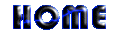 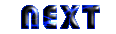  tpsf;f vz;:        gf;fk;-1 (1-50)gf;fk;-2 (51-100)gf;fk;-3(101-150)gf;fk;-4(151-200)gf;fk;-5(201-250)gf;fk;-6(251-300)gf;fk;-7(301-350)gf;fk;-8(351-398)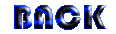  tpsf;f vz;:        gf;fk;-1 (1-50)gf;fk;-2 (51-100)gf;fk;-3(101-150)gf;fk;-4(151-200)gf;fk;-5(201-250)gf;fk;-6(251-300)gf;fk;-7(301-350)gf;fk;-8(351-398) tpsf;f vz;:        gf;fk;-1 (1-50)gf;fk;-2 (51-100)gf;fk;-3(101-150)gf;fk;-4(151-200)gf;fk;-5(201-250)gf;fk;-6(251-300)gf;fk;-7(301-350)gf;fk;-8(351-398) tpsf;f vz;:        gf;fk;-1 (1-50)gf;fk;-2 (51-100)gf;fk;-3(101-150)gf;fk;-4(151-200)gf;fk;-5(201-250)gf;fk;-6(251-300)gf;fk;-7(301-350)gf;fk;-8(351-398) tpsf;f vz;:        gf;fk;-1 (1-50)gf;fk;-2 (51-100)gf;fk;-3(101-150)gf;fk;-4(151-200)gf;fk;-5(201-250)gf;fk;-6(251-300)gf;fk;-7(301-350)gf;fk;-8(351-398) tpsf;f vz;:        gf;fk;-1 (1-50)gf;fk;-2 (51-100)gf;fk;-3(101-150)gf;fk;-4(151-200)gf;fk;-5(201-250)gf;fk;-6(251-300)gf;fk;-7(301-350)gf;fk;-8(351-398) tpsf;f vz;:        gf;fk;-1 (1-50)gf;fk;-2 (51-100)gf;fk;-3(101-150)gf;fk;-4(151-200)gf;fk;-5(201-250)gf;fk;-6(251-300)gf;fk;-7(301-350)gf;fk;-8(351-398) tpsf;f vz;:       